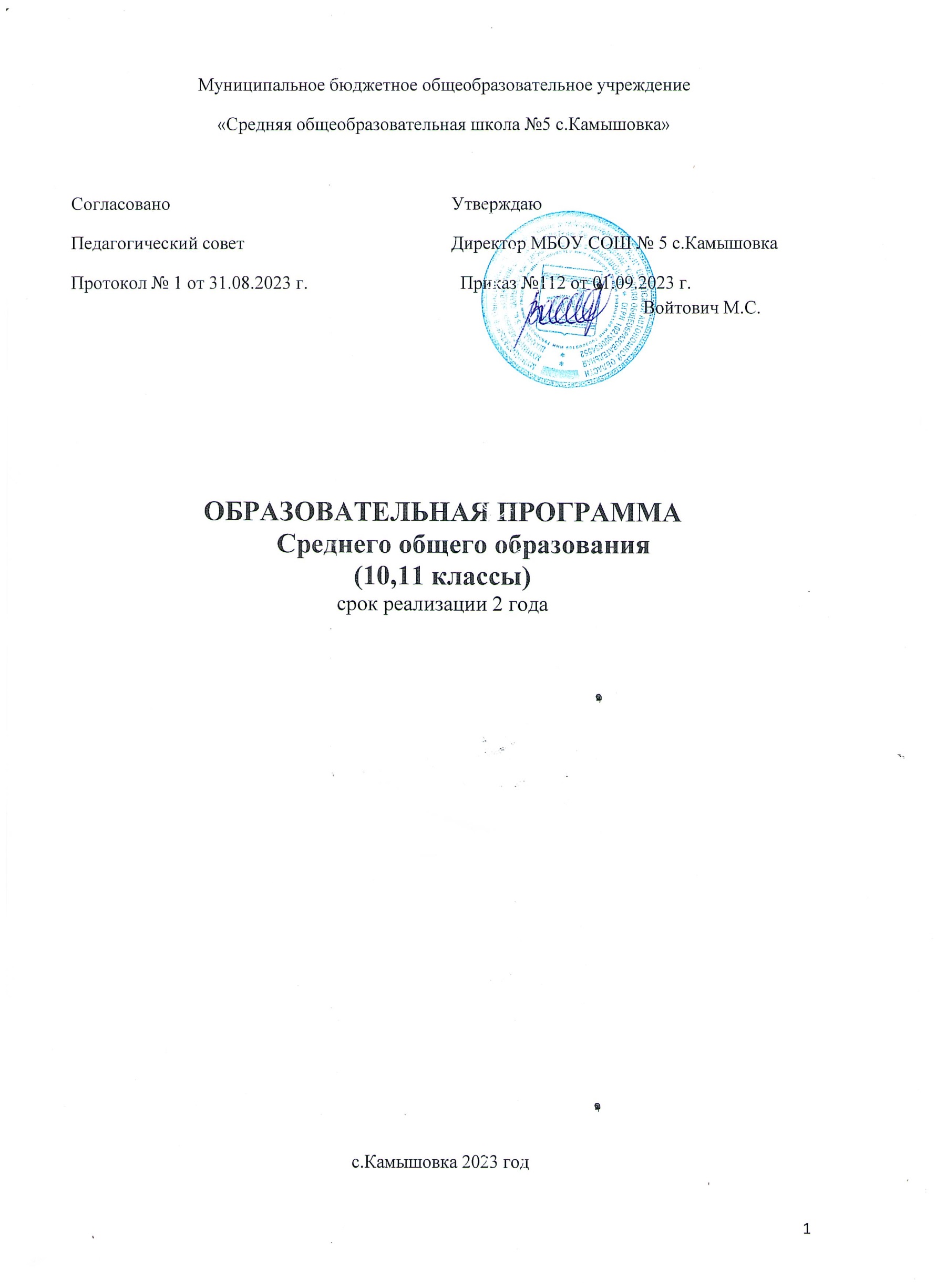 СОДЕРЖАНИЕ I. Целевой раздел СОП ООО ……………………………………………………….41.1. Пояснительная записка…………………………… 41.1.1. Цели реализации ООП СОО.……………………………………………...41.1.2.Принципы формирования и механизмы реализации ООП СОО……….5 1.1.3. Общая характеристика ООП СОО………………………………….…....7 1.2. Планируемые результаты освоения ООП СОО..………………….…91.3. Система оценки достижения планируемых результатов освоения ООП ООО……………………………………………………………………………11 1.3.1. Общие положения……………………………………………………......111.3.2. Особенности оценки личностных, метапредметных и предметных результатов………………………………………………...……………………12II. Содержательный раздел ООП СОО…………………………….…………..17 2.1. Рабочие программы учебных предметов, учебных курсов, учебных модулей………………….………………………………………………………172.1.1. Федеральная рабочая программа по учебному предмету «Русский язык» (базовый уровень)…………………………………….17 2.1.2. Федеральная рабочая программа по учебному предмету «Литература» (базовый уровень)………………………………………31 2.1.3. Федеральная рабочая программа по учебному предмету «История» (базовый уровень)………………………………………...60 2.1.4. Федеральная рабочая программа по учебному предмету «Обществознание» (базовый уровень)……………………………….90 2.1.5. Федеральная рабочая программа по учебному предмету «География» (базовый уровень)………………………………………1052.1.6. Федеральная рабочая программа по учебному предмету «Основы безопасности жизнедеятельности» (базовый уровень)…..119 2.1.7. Рабочая программа по учебному предмету «Иностранный язык (английский язык)» (базовый уровень)……….1332.1.8. Рабочая программа по учебному предмету «Математика» (базовый уровень)……………………………………………….........158 2.1.9. Рабочая программа по учебному предмету «Математика» (углубленный уровень)………………………………..………………1762.1.10. Рабочая программа по учебному предмету «Информатика» (базовый уровень)……………………………….....1972.1.11. Рабочая программа по учебному предмет «Физика» (базовый уровень)………………………...……………………………206 2.1.12. Рабочая программа по учебному предмету «Биология» (базовый уровень)……………………...……………………………226  2.1.13. Рабочая программа по учебному предмету «Химия» (углубленный уровень)……………………………………………....243 2.1.14. Рабочая программа по учебному предмету «Физическая культура» (базовый уровень)………………………….261 2.2. Программа формирования универсальных учебных действий …………………………………….…….…………………..…...274 2.2.1. Целевой раздел….…………………………………………..……...….2742.2.2. Содержательный раздел.…………………………….………...….…..2752.2.3. Организационный раздел…………….………………...………….…2862.3. Рабочая программа воспитания ………………….…………………...287 2.3.1. Пояснительная записка.……………………….………………………2872.3.2. Целевой раздел……………….……………………......................…….288 2.3.3. Содержательный раздел……………………………………………….2922.3.4. Организационный раздел………………………………….…………..292III. Организационный раздел ООП СОО…………………………..………3.1.Учебный план ……………………………………………………….……3.2. Календарный учебный график………………………….…..…………3.3. План внеурочной деятельности………………………….…………..…3.4. Календарный план воспитательной работы……………………….…. 3.5.Система условий реализации программы основного общего образования в соответствии с требованиями ФГОС СОО…………….……ЦЕЛЕВОЙ РАЗДЕЛ ООП СОО1.1. ПОЯСНИТЕЛЬНАЯ ЗАПИСКА ООП СОО является основным документом, определяющим содержание среднего общего образования, а также регламентирующим образовательную деятельность МБОУ СОШ №5 с.Камышовка в единстве урочной и внеурочной деятельности при учете установленного ФГОС СОО соотношения обязательной части программы и части, формируемой участниками образовательных отношений. Целями реализации ООП СОО являются:- формирование российской гражданской идентичности обучающихся; - воспитание и социализация обучающихся, их самоидентификация посредством личностно и общественно значимой деятельности, социального и гражданского становления- преемственность основных образовательных программ дошкольного, начального общего, основного общего, среднего общего, профессионального образования; - организация учебного процесса с учетом целей, содержания и планируемых результатов среднего общего образования, отраженных в ФГОС СОО; - формирование навыков самостоятельной учебной деятельности обучающихся на основе индивидуализации и профессиональной ориентации содержания среднего общего образования; - подготовка обучающегося к жизни в обществе, самостоятельному жизненному выбору, продолжению образования и началу профессиональной деятельности; - организация деятельности педагогического коллектива по созданию индивидуальных программ и учебных планов для одаренных, успешных обучающихся и (или) для обучающихся социальных групп, нуждающихся в особом внимании и поддержке.Достижение поставленных целей реализации ФОП СОО предусматривает решение следующих основных задач: – формирование у обучающихся нравственных убеждений, эстетического вкуса и здорового образа жизни, высокой культуры межличностного и межэтнического общения, овладение основами наук, государственным языком Российской Федерации, навыками умственного и физического труда, развитие склонностей, интересов, способностей к социальному самоопределению; – обеспечение планируемых результатов по освоению обучающимся целевых установок, приобретению знаний, умений, навыков, определяемых личностными, семейными, общественными, государственными потребностями и возможностями обучающегося, индивидуальными особенностями егоразвития и состояния здоровья; – обеспечение преемственности основного общего и среднего общего образования; – достижение планируемых результатов освоения ФОП СОО всеми обучающимися, в том числе обучающимися с ограниченными возможностями здоровья (далее – ОВЗ); – обеспечение доступности получения качественного основного общего образования; – выявление и развитие способностей обучающихся, в том числе проявивших выдающиеся способности, через систему клубов, секций, студий и других, организацию общественно полезной деятельности; – организация интеллектуальных и творческих соревнований, научнотехнического творчества и проектно-исследовательской деятельности; – участие обучающихся, их родителей (законных представителей), педагогических работников в проектировании и развитии социальной среды образовательной организации; – включение обучающихся в процессы познания и преобразования социальной среды (населенного пункта, района, города) для приобретения опыта реального управления и действия; – организация социального и учебно-исследовательского проектирования, профессиональной ориентации обучающихся при поддержке педагогов, психологов, социальных педагогов, сотрудничество с базовыми предприятиями, организациями профессионального образования, центрами профессиональной работы; – создание условий для сохранения и укрепления физического, психологического и социального здоровья обучающихся, обеспечение их безопасности.Принципы формирования и механизмы реализации ООП СОО, в том числе посредством реализации индивидуальных учебных планов (ИУП) ООП СОО учитывает следующие принципы: – принцип учета ФГОС СОО: ФОП СОО базируется на требованиях, предъявляемых ФГОС СОО к целям, содержанию, планируемым результатам и условиям обучения на уровне среднего общего образования; – принцип учета языка обучения: с учетом условий функционирования МБОУ СОШ № 5 с.Камышовка ФОП СОО характеризует право получения образования на родном языке из числа языков народов Российской Федерации и отражает механизмы реализации данного принципа в учебных планах, планах внеурочной деятельности; – принцип учета ведущей деятельности обучающегося: ФОП СОО обеспечивает  конструирование учебного процесса в структуре учебной деятельности, предусматривает механизмы формирования всех компонентов учебной деятельности (мотив, цель, учебная задача, учебные операции, контроль и самоконтроль); – принцип индивидуализации обучения: ФОП СОО предусматривает возможность и механизмы разработки индивидуальных программ и учебных планов для обучения детей с особыми способностями, потребностями и интересами с учетом мнения родителей (законных представителей) обучающегося; – системно-деятельностный подход, предполагающий ориентацию на результаты обучения, на развитие активной учебно-познавательной деятельности обучающегося на основе освоения универсальных учебных действий, познания и освоения мира личности, формирование его готовности к саморазвитию и непрерывному образованию; – принцип учета индивидуальных возрастных, психологических и физиологических особенностей обучающихся при построении образовательного процесса и определении образовательно-воспитательных целей и путей их достижения; – принцип обеспечения фундаментального характера образования, учета специфики изучаемых учебных предметов; – принцип интеграции обучения и воспитания: ФОП СОО предусматривает связь урочной и внеурочной деятельности, предполагающий направленность учебного процесса на достижение личностных результатов освоения образовательной программы; – принцип здоровьесбережения: при организации образовательной деятельности не допускается использование технологий, которые могут нанести вред физическому и (или) психическому здоровью обучающихся, приоритет использования здоровьесберегающих педагогических технологий. Объем учебной нагрузки, организация учебных и внеурочных мероприятий должны соответствовать требованиям, предусмотренным санитарными правилами и нормами СанПиН 1.2.3685-21 "Гигиенические нормативы и требования к обеспечению безопасности и (или) безвредности для человека факторов среды обитания", утвержденными постановлением Главного государственного санитарного врача Российской Федерации от 28 января 2021 г. N 2 (зарегистрировано Министерством юстиции Российской Федерации 29 января 2021 г., регистрационный N 62296), действующими до 1 марта 2027 г. (далее - Гигиенические нормативы), и санитарными правилами СП 2.4.3648-20 "Санитарно-эпидемиологические требования к организациям воспитания и обучения, отдыха и оздоровления детей и молодежи", утвержденнымипостановлением Главного государственного санитарного врача Российской Федерации от 28 сентября 2020 г. N 28 (зарегистрировано Министерством юстиции Российской Федерации 18 декабря 2020 г., регистрационный N 61573), действующими до 1 января 2027 г. (далее-Санитарно-эпидемиологические требования). ООП СОО учитывает возрастные и психологические особенности обучающихся. Общий объем аудиторной работы обучающихся за два учебных года не может составлять менее 2170 часов и более 2516 часов академических часов в соответствии с требованиями к организации образовательного процесса к учебной нагрузке при 5-дневной учебной неделе,  предусмотренными Гигиеническими нормативами и Санитарноэпидемиологическими требованиями (часть 1 статьи 34 Федерального закона от 29 декабря 2012 г. N 273-ФЗ "Об образовании в Российской Федерации" (Собрание законодательства Российской Федерации, 2012, N 53, ст. 7598; 2022, N 1, ст. 3679).   В целях удовлетворения образовательных потребностей и интересов обучающихся в МБОУ СОШ № 5 с.Камышовка могут разрабатываться индивидуальные учебные планы, в том числе для ускоренного обучения, в пределах осваиваемой программы среднего общего образования в порядке, установленном локальными нормативными актами образовательной организации (пункт 3 статьи 34 Федерального закона от 29 декабря 2012 г. N 273-ФЗ "Об образовании в Российской Федерации" (Собрание законодательства Российской Федерации, 2012, N 53, ст. 7598, 2021, N 1, ст. 56).1.1.3. Общая характеристика ООП СОО   Основная образовательная программа среднего общего образования (далее - ООП СОО) Муниципального бюджетного общеобразовательного учреждения средней общеобразовательной школы № 5 с.Камышовка (далее - МБОУ СОШ № 5 с.Камышовка) разработана в соответствии с п.6.1, п.6.2, п.6.3, п.6.4 ФЗ от 24.09.2022 года № 371-ФЗ «О внесении изменений в Федеральный закон «Об образовании в Российской Федерации», ст. 1 ФЗ «Об обязательных требованиях в Российской Федерации», частью 6 и 10 ст. 12 Федерального закона от 29 декабря 2012 года № 273-ФЗ "Об образовании в Российской Федерации", приказами Министерства просвещения России от 30.09.2022 года № 874 «Об утверждении Порядка разработки и утверждения федеральных основных общеобразовательных программ» и от 23.11.2022 года № 1014 «Об утверждении федеральной образовательной программы среднего общего образования», пунктом 1 и подпунктом 4.2.6 пункта 4 Положения о Министерстве просвещения Российской Федерации, утвержденного постановлением Правительства Российской Федерации от 28 июля 2018 года № 884.   Содержание ФОП СОО представлено учебно-методической документацией (федеральный учебный план, федеральный календарный учебный график, федеральные рабочие программы учебных предметов, курсов, дисциплин (модулей), иных компонентов, федеральная рабочая программа воспитания, федеральный календарный план воспитательной работы), определяющей единые для Российской Федерации базовые объем и содержание образования уровня среднего общего образования, планируемые результаты освоения образовательной программы (пункт 10.1 статьи 2 Федерального закона от 29 декабря 2012 г. N 273-ФЗ "Об образовании в Российской Федерации" (Собрание законодательства Российской Федерации, 2012, N 53, ст. 7598; 2022, N 39, ст. 6541). Организации, осуществляющие образовательную деятельность по имеющим государственную аккредитацию образовательным программам среднего общего образования, разрабатывают основную образовательную программу среднего общего образования (далее соответственно - образовательная организация, ООП СОО) в соответствии с федеральным государственным образовательным стандартом среднего общего образования (далее - ФГОС СОО (Федеральный государственный образовательный стандарт среднего общего образования, утвержденный приказом Министерства образования и науки Российской Федерации от 17 мая 2012 г. N 413 (зарегистрирован Министерством юстиции Российской Федерации 7 июня 2012 г., регистрационный N 24480), с изменениями, внесенными приказами Министерства образования и науки Российской Федерации от 29 декабря 2014 г. N 1645 (зарегистрирован Министерством юстиции Российской Федерации 9 февраля 2015 г., регистрационный N 35953), от 31 декабря 2015 г. N 1578 (зарегистрирован Министерством юстиции Российской Федерации 9 февраля 2016 г., регистрационный N 41020), от 29 июня 2017 г. N 613 (зарегистрирован Министерством юстиции Российской Федерации 26 июля 2017 г., регистрационный N 47532), приказами Министерства просвещения Российской Федерации от 24 сентября 2020 г. N 519 (зарегистрирован Министерством юстиции Российской Федерации 23 декабря 2020 г., регистрационный N 61749), от 11 декабря 2020 г. N 712 (зарегистрирован Министерством юстиции Российской Федерации 25 декабря 2020 г., регистрационный N 61828) и от 12 августа 2022 г. N 732 (зарегистрирован Министерством юстиции Российской Федерации 12 сентября 2022 г., регистрационный N 70034) и ФОП СОО. При этом содержание и планируемые результаты разработанной образовательной организацией ООП СОО должны быть не ниже соответствующих содержания и планируемых результатов ФОП СОО (часть 6.1 статьи 12 Федерального закона от 29 декабря 2012 г. N 273-ФЗ "Об образовании в Российской Федерации" (Собрание законодательства Российской Федерации, 2012, N 53, ст. 7598; 2022, N 39, ст. 6541).  При разработке ООП СОО МБОУ СОШ № 5 с.Камышовка предусматривает непосредственное применение при реализации обязательной части ООП СОО федеральных рабочих программ по учебным предметам "Русский язык", "Литература", "История", "Обществознание", "География" и "Основы безопасности жизнедеятельности" (часть 6.3 статьи 12 Федерального закона от 29 декабря 2012 г. N 273-ФЗ "Об образовании в Российской Федерации" (Собрание законодательства Российской Федерации, 2012, N 53, ст. 7598; 2022, N 39, ст. 6541).   ФОП СОО включает три раздела: целевой, содержательный, организационный (пункт 14 ФГОС СОО).   Целевой раздел определяет общее назначение, цели, задачи и планируемые результаты реализации ФОП СОО, а также способы определения достижения этих целей и результатов (пункт 14 ФГОС СОО). Целевой раздел ФОП СОО включает: – пояснительную записку; – планируемые результаты освоения обучающимися ФОП СОО; – систему оценки достижения планируемых результатов освоения ФОП СОО (пункт 14 ФГОС ООО).   Содержательный раздел ФОП ООО включает следующие программы, ориентированные на достижение предметных, метапредметных и личностных результатов: – федеральные рабочие программы учебных предметов; – программу формирования универсальных учебных действий у обучающихся (пункт 14 ФГОС ООО); – федеральную рабочую программу воспитания.   Федеральные рабочие программы учебных предметов обеспечивают достижение планируемых результатов освоения ФОП СОО и разработаны на основе требований ФГОС СОО к результатам освоения программы среднего общего образования. Программа формирования универсальных учебных действий у обучающихся содержит: - цели и задачи, включая учебно-исследовательскую и проектную деятельность обучающихся как средства совершенствования их универсальных учебных действий; - описание понятий, функций, состава и характеристик универсальных учебных действий и их связи с содержанием отдельных учебных предметов и внеурочной деятельностью, а также места универсальных учебных действий в структуре образовательной деятельности (пункт 18.2.1 ФГОС СОО).  Федеральная рабочая программа воспитания направлена на развитие личности обучающихся, в том числе укрепление психического здоровья и физическое воспитание, достижение ими результатов освоения программы среднего общего образования (пункт 18.2.3 ФГОС СОО). Федеральная рабочая программа воспитания реализуется в единстве урочной и внеурочной деятельности, осуществляемой образовательной организацией совместно с семьей и другими институтами воспитания (пункт 18.2.3 ФГОС СОО).   Федеральная рабочая программа воспитания предусматривает приобщение обучающихся к российским традиционным духовным ценностям - нравственным ориентирам, являющимся основой мировоззрения граждан России, передаваемым от поколения к поколению, лежащим в основе общероссийской идентичности и единого культурного пространства страны, укрепляющие гражданское единство, нашедшие свое уникальное проявление в духовном, историческом и культурном развитии многонационального народа России (пункт 4 Основ государственной политики по сохранению и укреплению традиционных российских духовно-нравственных ценностей, утвержденных Указом Президента Российской Федерации от 9 ноября 2022 г. N 809 (Собрание законодательства Российской Федерации, 2022, N 46, ст. 7977).  Организационный ФОП СОО определяет общие рамки организации образовательной деятельности, а также организационные механизмы и условия реализации программы среднего общего образования (пункт 14 ФГОС ООО) и включает: – федеральный учебный план; – федеральный план внеурочной деятельности; – федеральный календарный учебный график; – федеральный календарный план воспитательной работы.  Федеральный календарный план воспитательной работы содержит перечень событий и мероприятий воспитательной направленности, которые организуются и проводятся образовательной организацией или в которых образовательная организация принимает участие в учебном году или периоде обучения. 1.2. ПЛАНИРУЕМЫЕ РЕЗУЛЬТАТЫ ОСВОЕНИЯ ООП СОО  Планируемые результаты освоения ООП СОО соответствуют современным целям среднего общего образования, представленным во ФГОС СОО как система личностных, метапредметных и предметных достижений обучающегося.   Требования к личностным результатам освоения обучающимися ФОП СОО включают: осознание российской гражданской идентичности;  готовность обучающихся к саморазвитию, самостоятельности и личностному самоопределению;   ценность самостоятельности и инициативы;   наличие мотивации к обучению и личностному развитию;   целенаправленное развитие внутренней позиции личности на основе духовно-нравственных ценностей народов Российской Федерации, исторических и национально-культурных традиций, формирование системы значимых ценностно-смысловых установок, антикоррупционного мировоззрения, правосознания, экологической культуры, способности ставить цели и строить жизненные планы.   Личностные результаты освоения ООП СОО достигаются в единстве учебной и воспитательной деятельности образовательной организации в соответствии с традиционными российскими социокультурными и духовно-нравственными ценностями, принятыми в обществе правилами и нормами поведения и способствуют процессам самопознания, самовоспитания и саморазвития, формирования внутренней позиции личности.   Личностные результаты освоения ООП СОО отражают готовность обучающихся руководствоваться системой позитивных ценностных ориентаций и расширение опыта деятельности на ее основе и в процессе реализации основных направлений воспитательной деятельности, в том числе в части: гражданского воспитания, патриотического воспитания, духовно-нравственного воспитания, эстетического воспитания, физического воспитания, формирования культуры здоровья и эмоционального благополучия, трудового воспитания, экологического воспитания, осознание ценности научного познания, а также результаты, обеспечивающие адаптацию обучающегося к изменяющимся условиям социальной и природной среды.Метапредметные результаты включают: – освоение обучающимися межпредметных понятий (используются в нескольких предметных областях и позволяют связывать знания из различных учебных предметов, учебных курсов, модулей в целостную научную картину мира) и универсальных учебных действий (познавательные, коммуникативные, регулятивные); – способность их использовать в учебной, познавательной и социальной практике; – готовность к самостоятельному планированию и осуществлению учебной деятельности и организации учебного сотрудничества с педагогическими работниками и сверстниками, к участию в построении индивидуальной образовательной траектории; – овладение навыками работы с информацией: восприятие и создание информационных текстов в различных форматах, в том числе цифровых, с учетом назначения информации и ее целевой аудитории.   Метапредметные результаты сгруппированы по трем направлениям и отражают способность обучающихся использовать на практике универсальные учебные действия, составляющие умение овладевать: – познавательными универсальными учебными действиями; – коммуникативными универсальными учебными действиями; – регулятивными универсальными учебными действиями.   Овладение познавательными универсальными учебными действиями предполагает умение использовать базовые логические действия, базовые исследовательские действия, работать с информацией.   Овладение системой коммуникативных универсальных учебных действий обеспечивает сформированность социальных навыков общения, совместной деятельности.   Овладение регулятивными универсальными учебными действиями включает умения самоорганизации, самоконтроля, развитие эмоционального интеллекта. Предметные результаты включают: – освоение обучающимися в ходе изучения учебного предмета научных знаний, умений и способов действий, специфических для соответствующей предметной области; предпосылки научного типа мышления; – виды деятельности по получению нового знания, его интерпретации, преобразованию и применению в различных учебных ситуациях, в том числе при создании учебных и социальных проектов.  Требования к предметным результатам: – сформулированы в деятельностной форме с усилением акцента на применение знаний и конкретные умения; – определяют минимум содержания гарантированного государством среднего общего образования, построенного в логике изучения каждого учебного предмета; – определяют требования к результатам освоения программ среднего общего образования по учебным предметам "Русский язык", "Литература", "История", "Обществознание", "География", "Основы безопасности жизнедеятельности" на базовом уровне; – определяют требования к результатам освоения программ среднего общего образования по учебным предметам «Английский язык», «Немецкий язык», «Математика», «Информатика», «Физика», «Химия», «Биология», «Физическая культура» на базовом уровне (в соответствии с ФГОС СОО); – усиливают акценты на изучение явлений и процессов современной России и мира в целом, современного состояния науки.  Предметные результаты освоения ООП СОО устанавливаются для учебных предметов на базовом и углубленном уровнях.   Предметные результаты освоения ООП СОО для учебных предметов на базовом уровне ориентированы на обеспечение общеобразовательной и общекультурной подготовки.   Предметные результаты освоения ООП СОО для учебных предметов на углубленном уровне ориентированы на подготовку к последующему профессиональному образованию, развитие индивидуальных способностей обучающихся путем более глубокого, чем это предусматривается базовым уровнем, освоения основ наук, систематических знаний и способов действий, присущих учебному предмету.   Предметные результаты освоения ООП СОО обеспечивают возможность дальнейшего успешного профессионального обучения и профессиональной деятельности.1.3. СИСТЕМА ОЦЕНКИ ДОСТИЖЕНИЯ ПЛАНИРУЕМЫХ РЕЗУЛЬТАТОВ ООП СОО1.3.1. Общие положения  Система оценки призвана способствовать поддержанию единства всей системы образования, обеспечению преемственности в системе непрерывного образования. Ее основными функциями являются: ориентация образовательного процесса на достижение планируемых результатов освоения ФОП СОО и обеспечение эффективной обратной связи, позволяющей осуществлять управление образовательным процессом.Основными направлениями и целями оценочной деятельности в МБОУ СОШ № 5 с.Камышовка являются:– оценка образовательных достижений обучающихся на различных этапах обучения как основа их промежуточной и итоговой аттестации, а также основа процедур внутреннего мониторинга образовательной организации, мониторинговых исследований муниципального, регионального и федерального уровней; оценка результатов деятельности педагогических работников как основа аттестационных процедур; – оценка результатов деятельности образовательной организации как основа аккредитационных процедур.   Основным объектом системы оценки, ее содержательной и критериальной базой выступают требования ФГОС СОО, которые конкретизируются в планируемых результатах освоения обучающимися ФОП СОО. Система оценки включает процедуры внутренней и внешней оценки:ВНУТРЕННЯЯ ОЦЕНКА:- стартовая диагностика; - текущая и тематическая оценка; -психолого-педагогическое наблюдение; - внутренний мониторинг образовательных достижений обучающихся.ВНЕШНЯЯ ОЦЕНКА: - независимая оценка качества образования (ст. 95 Федерального закона от 29 декабря 2012 года N 273-ФЗ "Об образовании в Российской Федерации" (Собрание законодательства Российской Федерации, 2012, N 53, ст. 7598; 2017, N 50, ст. 7563); - мониторинговые исследования муниципального, регионального и федерального уровней. В соответствии с ФГОС СОО система оценки МБОУ СОШ №5 с.Камышовка реализует системно-деятельностный, уровневый и комплексный подходы к оценке образовательных достижений.  Системно-деятельностный подход к оценке образовательных достижений обучающихся проявляется в оценке способности обучающихся к решению учебно-познавательных и учебно-практических задач, а также в оценке уровня функциональной грамотности обучающихся. Он обеспечивается содержанием и критериями оценки, в качестве которых выступают планируемые результаты обучения, выраженные в деятельностной форме.   Уровневый подход служит важнейшей основой для организации индивидуальной работы с обучающимися. Он реализуется как по отношению к содержанию оценки, так и к представлению и интерпретации результатов измерений. Уровневый подход реализуется за счет фиксации различных уровней достижения обучающимися планируемых результатов базового уровня и уровней выше и ниже базового. Достижение базового уровня свидетельствует о способности обучающихся решать типовые учебные задачи, целенаправленно отрабатываемые со всеми обучающимися в ходе учебного процесса. Овладение базовым уровнем является границей, отделяющей знание от незнания, выступает достаточным для продолжения обучения и усвоения последующего учебного материала.   Комплексный подход к оценке образовательных достижений реализуется через: – оценку предметных и метапредметных результатов; – использования комплекса оценочных процедур как основы для оценки динамики индивидуальных образовательных достижений обучающихся и для итоговой оценки; использования контекстной информации (об особенностях обучающихся, условиях и процессе обучения и другое) для интерпретации полученных результатов в целях управления качеством образования; – использования разнообразных методов и форм оценки, взаимно дополняющих друг друга: стандартизированных устных и письменных работ, проектов, практических (в том числе исследовательских) и творческих работ; – использования форм работы, обеспечивающих возможность включения обучающихся в самостоятельную оценочную деятельность (самоанализ, самооценка, взаимооценка); – использования мониторинга динамических показателей освоения умений и знаний, в том числе формируемых с использованием информационно-коммуникационных (цифровых) технологий. 1.3.2. Особенности оценки личностных, метапредметных и предметных результатов.  Оценка личностных результатов обучающихся осуществляется через оценку достижения планируемых результатов освоения основной образовательной программы, которые устанавливаются требованиями ФГОС ОО.  Формирование личностных результатов обеспечивается в ходе реализации всех компонентов образовательной деятельности, включая внеурочную деятельность.   Достижение личностных результатов не выносится на итоговую оценку обучающихся, а является предметом оценки эффективности воспитательно-образовательной деятельности образовательной организации и образовательных систем разного уровня. Оценка личностных результатов образовательной деятельности осуществляется в ходе внешних неперсонифицированных мониторинговых исследований. Инструментарий для них разрабатывается централизованно на федеральном или региональном уровне и основывается на общепринятых в профессиональном сообществе методиках психолого-педагогической диагностики.   Во внутреннем мониторинге возможна оценка сформированности отдельных личностных результатов, проявляющихся в соблюдении норм и правил поведения, принятых в образовательной организации; участии в общественной жизни образовательной организации, ближайшего социального окружения, Российской Федерации, общественно-полезной деятельности; ответственности за результаты обучения; способности делать осознанный выбор своей образовательной траектории, в том числе выбор профессии; ценностно-смысловых установках обучающихся, формируемых средствами учебных предметов.   Результаты, полученные в ходе как внешних, так и внутренних мониторингов, допускается использовать только в виде агрегированных (усредненных, анонимных) данных.   Оценка метапредметных результатов представляет собой оценку достижения планируемых результатов освоения ООП СОО, которые отражают совокупность познавательных, коммуникативных и регулятивных универсальных учебных действий, а также систему междисциплинарных (межпредметных) понятий.   Формирование метапредметных результатов обеспечивается комплексом освоения программ учебных предметов и внеурочной деятельности.  Основным объектом оценки метапредметных результатов является овладение:- освоение обучающимися межпредметных понятий и универсальных учебных действий (регулятивных, познавательных, коммуникативных); - способность использования универсальных учебных действий в познавательной и социальной практике, готовность к самостоятельному планированию и осуществлению учебной деятельности, организации учебного сотрудничества с педагогическими работниками и сверстниками, к участию в построении индивидуальной образовательной траектории;- овладение навыками учебно-исследовательской, проектной и социальной деятельности. Оценка достижения метапредметных результатов осуществляется администрацией МБОУ СОШ № 5 с.Камышовка в ходе внутреннего мониторинга. Содержание и периодичность внутреннего мониторинга устанавливается решением педагогического совета МБОУ СОШ № 5 с.Камышовка. Инструментарий строится на межпредметной основе и может включать диагностические материалы по оценке читательской и цифровой грамотности, сформированности регулятивных, коммуникативных и познавательных универсальных учебных действий. Формы оценки: – для проверки читательской грамотности - письменная работа на межпредметной основе; – для проверки цифровой грамотности - практическая работа в сочетании с письменной (компьютеризованной) частью; – для проверки сформированности регулятивных, коммуникативных и познавательных универсальных учебных действий - экспертная оценка процесса и результатов выполнения групповых и (или) индивидуальных учебных исследований и проектов.  Каждый из перечисленных видов диагностики проводится с периодичностью не менее чем один раз в два года.   В МБОУ СОШ № 5 с.Камышовка апробируется внутришкольная система оценки метапредметных результатов, важное место в которой отводится комплексным контрольным работам на основе текста. Выполнение заданий, в основе которых использованы сюжеты ситуаций из реальной жизни, позволяют каждому ученику определить, насколько эффективно он умеет читать. Информационное пространство организовано так, чтобы обучающиеся приобрели опыт не только самостоятельного выполнения заданий, но и контрольно-оценочной деятельности.  Групповые и (или) индивидуальные учебные исследования и проекты (далее - проект) выполняются обучающимся в рамках одного из учебных предметов или на межпредметной основе с целью продемонстрировать свои достижения в самостоятельном освоении содержания избранных областей знаний и (или) видов деятельности и способность проектировать и осуществлять целесообразную и результативную деятельность (учебно-познавательную, конструкторскую, социальную, художественно-творческую и другие). Выбор темы проекта осуществляется обучающимися. Результатом проекта является одна из следующих работ: а) письменная работа (эссе, реферат, аналитические материалы, обзорные материалы, отчеты о проведенных исследованиях, стендовый доклад и другие); б) художественная творческая работа (в области литературы, музыки, изобразительного искусства), представленная в виде прозаического или стихотворного произведения, инсценировки, художественной декламации, исполнения музыкального произведения, компьютерной анимации и других; в) материальный объект, макет, иное конструкторское изделие; г) отчетные материалы по социальному проекту. Требования к организации проектной деятельности: обучающиеся сами выбирают как тему, так и руководителя проекта; тема проекта утверждается на уровне ШМО; план реализации проекта разрабатывается обучающимся совместно с руководителем проекта; общим требованием ко всем работам является необходимость соблюдения норм и правил цитирования, ссылок на различные источники. В случае заимствования текста работы (плагиата) без указания ссылок на источник, проект к защите не допускается.  Требования к защите проекта: защита проекта осуществляется перед членами комиссии из числа педагогических и руководящих работников МБОУ СОШ № 5 с.Камышовка, которая ежегодно утверждается приказом директора образовательной организации. Проект оценивается по следующим критериям (фиксируются в Оценочном листе/протоколе): 1. Сформированность познавательных универсальных учебных действий: способность к самостоятельному приобретению знаний и решению проблем, проявляющаяся в умении поставить проблему и выбрать адекватные способы ее решения, включая поиск и обработку информации, формулировку выводов и (или) обоснование и реализацию принятого решения, обоснование и создание модели, прогноза, макета, объекта, творческого решения и других; 2. Сформированность предметных знаний и способов действий: умение раскрыть содержание работы, грамотно и обоснованно в соответствии с рассматриваемой проблемой или темой использовать имеющиеся знания и способы действий; 3. Сформированность регулятивных универсальных учебных действий: умение самостоятельно планировать и управлять своей познавательной деятельностью во времени; использовать ресурсные возможности для достижения целей; осуществлять выбор конструктивных стратегий в трудных ситуациях; 4. Сформированность коммуникативных универсальных учебных действий: умение ясно изложить и оформить выполненную работу, представить ее результаты, аргументированно ответить на вопросы.   Результаты выполнения проекта оцениваются по итогам рассмотрения комиссией представленного продукта с краткой пояснительной запиской, презентацией обучающегося и отзыва руководителя.   В соответствии с принятой системой оценки выделяются два уровня сформированности навыков проектной деятельности: базовый и повышенный. Главное отличие выделенных уровней состоит в степени самостоятельности обучающегося в ходе выполнения проекта, поэтому выявление и фиксация в ходе защиты того, что обучающийся способен выполнять самостоятельно, а что - только с помощью руководителя проекта, являются основной задачей оценочной деятельности.  Особенности оценки предметных результатов   Предметные результаты освоения ООП СОО с учетом специфики содержания предметных областей, включающих конкретные учебные предметы ориентированы на применение знаний, умений и навыков обучающимися в учебных ситуациях и реальных жизненных условиях, а также на успешное обучение.   Оценка предметных результатов представляет собой оценку достижения обучающимися планируемых результатов по отдельным учебным предметам.   Основным предметом оценки является способность к решению учебно-познавательных и учебно-практических задач, основанных на изучаемом учебном материале, с использованием способов действий, релевантных содержанию учебных предметов, в том числе метапредметных (познавательных, регулятивных, коммуникативных) действий, а также компетентностей, релевантных соответствующим направлениям функциональной грамотности.    Для оценки предметных результатов используются критерии: знание и понимание, применение, функциональность.   Обобщенный критерий "знание и понимание" включает знание и понимание роли изучаемой области знания и (или) вида деятельности в различных контекстах, знание и понимание терминологии, понятий и идей, а также процедурных знаний или алгоритмов. Обобщенный критерий "применение" включает: - использование изучаемого материала при решении учебных задач, различающихся сложностью предметного содержания, сочетанием универсальных познавательных действий и операций, степенью проработанности в учебном процессе; - использование специфических для предмета способов действий и видов деятельности по получению нового знания, его интерпретации, применению и преобразованию при решении учебных задач/проблем, в том числе в ходе поисковой деятельности, учебно-исследовательской и учебно-проектной деятельности.   Обобщенный критерий "функциональность" включает осознанное использование приобретенных знаний и способов действий при решении внеучебных проблем, различающихся сложностью предметного содержания, читательских умений, контекста, а также сочетанием когнитивных операций.   Оценка функциональной грамотности направлена на выявление способности обучающихся применять предметные знания и умения во внеучебной ситуации, в реальной жизни.  Оценка предметных результатов осуществляется педагогическим работником в ходе процедур текущего, тематического, промежуточного и итогового контроля.   Особенности оценки (критерии и нормы оценивания) по отдельному учебному предмету фиксируются в приложениях к ООП СОО и в «Положение о формах, периодичности и порядке текущего контроля успеваемости и промежуточной аттестации обучающихся в МБОУ СОШ № 5 с.Камышовка», которые утверждается педагогическим советом образовательной организации и доводятся до сведения обучающихся и их родителей (законных представителей).   Описание оценки предметных результатов по отдельному учебному предмету включает: - список итоговых планируемых результатов с указанием этапов их формирования и способов оценки (например, текущая (тематическая), устно (письменно), практика); - требования к выставлению отметок за промежуточную аттестацию (при необходимости - с учетом степени значимости отметок за отдельные оценочные процедуры); - график контрольных мероприятий.   Стартовая диагностика проводится администрацией образовательной организации с целью оценки готовности к обучению на уровне среднего общего образования.   Стартовая диагностика проводится в начале 10 класса и выступает как основа (точка отсчета) для оценки динамики образовательных достижений обучающихся.   Объектом оценки являются: структура мотивации, сформированность учебной деятельности, владение универсальными и специфическими для основных учебных предметов познавательными средствами, в том числе: средствами работы с информацией, знаково-символическими средствами, логическими операциями.   Стартовая диагностика проводится педагогическими работниками с целью оценки готовности к изучению отдельных предметов. Результаты стартовой диагностики являются основанием для корректировки учебных программ и индивидуализации учебного процесса.   Текущая оценка представляет собой процедуру оценки индивидуального продвижения обучающегося в освоении программы учебного предмета.   Текущая оценка может быть формирующей (поддерживающей и направляющей усилия обучающегося, включающей его в самостоятельную оценочную деятельность), и диагностической, способствующей выявлению и осознанию педагогическим работником и обучающимся существующих проблем в обучении.   Объектом текущей оценки являются тематические планируемые результаты, этапы освоения которых зафиксированы в тематическом планировании по учебному предмету. В текущей оценке используются различные формы и методы проверки (устные и письменные опросы, практические работы, творческие работы, индивидуальные и групповые формы, само- и взаимооценка, рефлексия, листы продвижения и другие) с учетом особенностей учебного предмета.   Результаты текущей оценки являются основой для индивидуализации учебного процесса.   Тематическая оценка представляет собой процедуру оценки уровня достижения тематических планируемых результатов по учебному предмету.   Внутренний мониторинг в МБОУ СОШ № 5 с.Камышовка представляет собой следующие процедуры: - стартовая диагностика; - оценка уровня достижения предметных и метапредметных результатов; - оценка уровня функциональной грамотности; - оценка уровня профессионального мастерства педагогического работника, осуществляемого на основе выполнения обучающимися проверочных работ, анализа посещенных уроков, анализа качества учебных заданий, предлагаемых педагогическим работником обучающимся.   Содержание и периодичность внутреннего мониторинга устанавливается решением педагогического совета МБОУ СОШ № 5 с.Камышовка. Результаты внутреннего мониторинга являются основанием подготовки рекомендаций для текущей коррекции учебного процесса и его индивидуализации и (или) для повышения квалификации педагогического работника.II.СОДЕРЖАТЕЛЬНЫЙ РАЗДЕЛ ООП СОО2.1. Рабочие программы учебных предметов, учебных курсов, учебных модулей 2.1.1. Федеральная рабочая программа по учебному предмету "Русский язык" (базовый уровень)   Федеральная рабочая программа по учебному предмету "Русский язык" (предметная область "Русский язык и литература") (далее соответственно - программа по русскому языку, русский язык) включает пояснительную записку, содержание обучения, планируемые результаты освоения программы по русскому языку.   Пояснительная записка отражает общие цели и задачи изучения русского языка, характеристику психологических предпосылок к его изучению обучающимися; место в структуре учебного плана, а также подходы к отбору содержания, к определению планируемых результатов и к структуре тематического планирования.   Содержание обучения раскрывает содержательные линии, которые предлагаются для обязательного изучения в каждом классе на уровне среднего общего образования.    Содержание обучения в каждом классе завершается перечнем универсальных учебных действий - познавательных, коммуникативных и регулятивных, которые возможно формировать средствами русского языка с учетом возрастных особенностей обучающихся на уровне среднего общего образования.   Планируемые результаты освоения программы по русскому языку включают личностные, метапредметные результаты за весь период обучения на уровне среднего общего образования, а также предметные достижения обучающегося за каждый год обучения. Пояснительная записка  Программа по русскому языку на уровне среднего общего образования разработана с целью оказания методической помощи учителю русского языка в создании рабочей программы по учебному предмету, ориентированной на современные тенденции в школьном образовании и активные методики обучения. Программа по русскому языку позволит учителю:- реализовать в процессе преподавания русского языка современные подходы к достижению личностных, метапредметных и предметных результатов обучения, сформулированных в ФГОС СОО; - определить и структурировать планируемые результаты обучения и содержание русского языка по годам обучения в соответствии с ФГОС СОО; - разработать календарно-тематическое планирование с учетом особенностей конкретного класса.   Русский язык - государственный язык Российской Федерации, язык межнационального общения народов России, национальный язык русского народа. Как государственный язык и язык межнационального общения русский язык является средством коммуникации всех народов Российской Федерации, основой их социально-экономической, культурной и духовной консолидации.   Изучение русского языка способствует усвоению обучающимися традиционных российских духовно-нравственных ценностей, воспитанию нравственности, любви к Родине, ценностного отношения к русскому языку, формированию интереса и уважения к языкам и культурам народов России и мира, развитию эмоционального интеллекта, способности понимать и уважать мнение других людей.   Русский язык, обеспечивая коммуникативное развитие обучающихся, является в образовательной организации не только предметом изучения, но и средством овладения другими учебными дисциплинами в сфере гуманитарных, естественных, математических и других наук. Владение русским языком оказывает непосредственное воздействие на качество усвоения других школьных предметов, на процессы формирования универсальных интеллектуальных умений, навыков самоорганизации и самоконтроля.   Свободное владение русским языком является основой социализации личности, способной к успешному речевому взаимодействию и социальному сотрудничеству в повседневной и профессиональной деятельности в условиях многонационального государства.   Программа по русскому языку реализуется на уровне среднего общего образования, когда на предыдущем уровне общего образования освоены основные теоретические знания о языке и речи, сформированы соответствующие умения и навыки, направлена в большей степени на совершенствование умений эффективно пользоваться русским языком в разных условиях общения, повышение речевой культуры старшеклассников, совершенствование их опыта речевого общения, развитие коммуникативных умений в разных сферах функционирования языка.   Системообразующей доминантой содержания программы по русскому языку является направленность на полноценное овладение культурой речи во всех ее аспектах (нормативном, коммуникативном и этическом), на развитие и совершенствование коммуникативных умений и навыков в учебно-научной, официально-деловой, социально-бытовой, социально-культурной сферах общения; на формирование готовности к речевому взаимодействию и взаимопониманию в учебной и практической деятельности.   Важнейшей составляющей изучения русского языка на базовом уровне являются элементы содержания, ориентированные на формирование и развитие функциональной (читательской) грамотности обучающихся - способности свободно использовать навыки чтения с целью извлечения информации из текстов разных форматов (гипертексты, графика, инфографика и другие) для их понимания, сжатия, трансформации, интерпретации и использования в практической деятельности.   В соответствии с принципом преемственности изучение русского языка на уровне среднего общего образования основывается на тех знаниях и компетенциях, которые сформированы на начальном и основном уровнях общего образования, и предусматривает систематизацию знаний о языке как системе, его основных единицах и уровнях; знаний о тексте, включая тексты новых форматов (гипертексты, графика, инфографика и другие).   В содержании программы по русскому языку выделяются три сквозные линии: "Язык и речь. Культура речи", "Речь. Речевое общение. Текст", "Функциональная стилистика. Культура речи".   Изучение русского языка на базовом уровне обеспечивает общекультурный уровень молодого человека, способного к продолжению обучения в системе среднего профессионального и высшего образования.   Изучение русского языка направлено на достижение следующих целей: - осознание и проявление общероссийской гражданственности, патриотизма, уважения к русскому языку как государственному языку Российской Федерации и языку межнационального общения на основе расширения представлений о функциях русского языка в России и мире; - о русском языке как духовной, нравственной и культурной ценности многонационального народа России; о взаимосвязи языка и культуры, языка и истории, языка и личности; об отражении в русском языке традиционных российских духовно-нравственных ценностей; формирование ценностного отношения к русскому языку; - овладение русским языком как инструментом личностного развития и формирования социальных взаимоотношений; понимание роли русского языка в развитии ключевых компетенций, необходимых для успешной самореализации, для овладения будущей профессией, самообразования и социализации; - совершенствование устной и письменной речевой культуры на основе овладения основными понятиями культуры речи и функциональной стилистики, формирование навыков нормативного употребления языковых единиц и расширение круга используемых языковых средств; совершенствование коммуникативных умений в разных сферах общения, способности к самоанализу и самооценке на основе наблюдений за речью; - развитие функциональной грамотности: совершенствование умений текстовой деятельности, анализа текста с точки зрения явной и скрытой (подтекстовой), основной и дополнительной информации; развитие умений чтения текстов разных форматов (гипертексты, графика, инфографика и другие); совершенствование умений трансформировать, интерпретировать тексты и использовать полученную информацию в практической деятельности; - обобщение знаний о языке как системе, об основных правилах орфографии и пунктуации, об изобразительно-выразительных средствах русского языка; совершенствование умений анализировать языковые единицы разных уровней, умений применять правила орфографии и пунктуации, умений определять изобразительно-выразительные средства языка в тексте; - обеспечение поддержки русского языка как языка государствообразующего народа, недопущения использования нецензурной лексики и противодействия излишнему использованию иностранной лексики (подпункт "л" пункта 24 Основ государственной политики по сохранению и укреплению традиционных российских духовно-нравственных ценностей, утвержденных Указом Президента Российской Федерации от 9 ноября 2022 г. N 809 (Собрание законодательства Российской Федерации, 2022, N 46, ст. 7977).   Общее число часов, рекомендованных для изучения русского языка, - 136 часов: в 10 классе - 68 часов (2 часа в неделю), в 11 классе - 68 часа (2 часа в неделю). Содержание обучения в 10 классе  Общие сведения о языке.   Язык как знаковая система. Основные функции языка.  Лингвистика как наука.   Язык и культура.   Русский язык - государственный язык Российской Федерации, средство межнационального общения, национальный язык русского народа, один из мировых языков.   Формы существования русского национального языка. Литературный язык, просторечие, народные говоры, профессиональные разновидности, жаргон, арго. Роль литературного языка в обществе. Язык и речь. Культура речи.  Система языка. Культура речи.   Система языка, ее устройство, функционирование.   Культура речи как раздел лингвистики.   Языковая норма, ее основные признаки и функции.   Виды языковых норм: орфоэпические (произносительные и акцентологические), лексические, словообразовательные, грамматические (морфологические и синтаксические).   Орфографические и пунктуационные правила (обзор, общее представление). Стилистические нормы современного русского литературного языка (общее представление).   Качества хорошей речи.   Основные виды словарей (обзор). Толковый словарь. Словарь омонимов. Словарь иностранных слов. Словарь синонимов. Словарь антонимов. Словарь паронимов.    Этимологический словарь. Диалектный словарь. Фразеологический словарь. Словообразовательный словарь. Орфографический словарь. Орфоэпический словарь. Словарь грамматических трудностей. Комплексный словарь.   Фонетика. Орфоэпия. Орфоэпические нормы.   Фонетика и орфоэпия как разделы лингвистики (повторение, обобщение). Фонетический анализ слова. Изобразительно-выразительные средства фонетики (повторение, обобщение).   Основные нормы современного литературного произношения: произношение безударных гласных звуков, некоторых согласных, сочетаний согласных. Произношение некоторых грамматических форм. Особенности произношения иноязычных слов. Нормы ударения в современном литературном русском языке.   Лексикология и фразеология. Лексические нормы.   Лексикология и фразеология как разделы лингвистики (повторение, обобщение). Лексический анализ слова. Изобразительно-выразительные средства лексики: эпитет, метафора, метонимия, олицетворение, гипербола, сравнение (повторение, обобщение).   Основные лексические нормы современного русского литературного языка. Многозначные слова и омонимы, их употребление. Синонимы, антонимы, паронимы и их употребление. Иноязычные слова и их употребление. Лексическая сочетаемость. Тавтология. Плеоназм.   Функционально-стилистическая окраска слова. Лексика общеупотребительная, разговорная  и книжная. Особенности употребления.   Экспрессивно-стилистическая окраска слова. Лексика нейтральная, высокая, сниженная. Эмоционально-оценочная окраска слова (неодобрительное, ласкательное, шутливое и другое). Особенности употребления.   Фразеология русского языка (повторение, обобщение). Крылатые слова. Морфемика и словообразование. Словообразовательные нормы.   Морфемика и словообразование как разделы лингвистики (повторение, обобщение). Морфемный и словообразовательный анализ слова. Словообразовательные трудности (обзор). Особенности употребления сложносокращенных слов (аббревиатур).   Морфология. Морфологические нормы.   Морфология как раздел лингвистики (повторение, обобщение). Морфологический анализ слова. Особенности употребления в тексте слов разных частей речи.   Морфологические нормы современного русского литературного языка (общее представление).   Основные нормы употребления имен существительных: форм рода, числа, падежа.  Основные нормы употребления имен прилагательных: форм степеней сравнения, краткой формы.   Основные нормы употребления количественных, порядковых и собирательных числительных.   Основные нормы употребления местоимений: формы 3-го лица личных местоимений, возвратного местоимения себя.   Основные нормы употребления глаголов: некоторых личных форм (типа победить, убедить, выздороветь), возвратных и невозвратных глаголов; образования некоторых глагольных форм: форм прошедшего времени с суффиксом - ну-, форм повелительного наклонения. Орфография. Основные правила орфографии.   Орфография как раздел лингвистики (повторение, обобщение). Принципы и разделы русской орфографии. Правописание морфем; слитные, дефисные и раздельные написания; употребление прописных и строчных букв; правила переноса слов; правила графического сокращения слов.   Орфографические правила. Правописание гласных в корне.   Употребление разделительных ъ и ь.   Правописание приставок. Буквы ы - и после приставок.   Правописание суффиксов.   Правописание н и нн в словах различных частей речи.   Правописание не и ни.   Правописание окончаний имен существительных, имен прилагательных и глаголов.   Слитное, дефисное и раздельное написание слов. Речь. Речевое общение.  Речь как деятельность. Виды речевой деятельности (повторение, обобщение).   Речевое общение и его виды. Основные сферы речевого общения. Речевая ситуация и ее компоненты (адресант и адресат; мотивы и цели, предмет и темаречи; условия общения).   Речевой этикет. Основные функции речевого этикета (установление и поддержание контакта, демонстрация доброжелательности и вежливости, уважительного отношения говорящего к партнеру и другие). Устойчивые формулы русского речевого этикета применительно к различным ситуациям официального/неофициального общения, статусу адресанта/адресата и другим.   Публичное выступление и его особенности. Тема, цель, основной тезис (основная мысль), план и композиция публичного выступления. Виды аргументации. Выбор языковых средств оформления публичного выступления с учетом его цели, особенностей адресата, ситуации общения.   Текст. Информационно-смысловая переработка текста.   Текст, его основные признаки (повторение, обобщение).   Логико-смысловые отношения между предложениями в тексте (общее представление).   Информативность текста. Виды информации в тексте. Информационносмысловая переработка прочитанного и прослушанного текста, включая гипертекст, графику, инфографику и другие.   План. Тезисы. Конспект. Реферат. Аннотация. Отзыв. Рецензия. Содержание обучения в 11 классе  Общие сведения о языке.   Культура речи в экологическом аспекте. Экология как наука, экология языка (общее представление). Проблемы речевой культуры в современном обществе (стилистические изменения в лексике, огрубление обиходно-разговорной речи, неоправданное употребление иноязычных заимствований и другое) (обзор). Язык и речь. Культура речи.  Синтаксис. Синтаксические нормы.   Синтаксис как раздел лингвистики (повторение, обобщение). Синтаксический анализ словосочетания и предложения.   Изобразительно-выразительные средства синтаксиса. Синтаксический параллелизм, парцелляция, вопросно-ответная форма изложения, градация, инверсия, лексический повтор, анафора, эпифора, антитеза; риторический вопрос, риторическое восклицание, риторическое обращение; многосоюзие, бессоюзие.   Синтаксические нормы. Порядок слов в предложении. Основные нормы согласования сказуемого с подлежащим, в состав которого входят слова множество, ряд, большинство, меньшинство; с подлежащим, выраженным количественно-именным сочетанием (двадцать лет, пять человек); имеющим в своем составе числительные, оканчивающиеся на один; имеющим в своем составе числительные два, три, четыре или числительное, оканчивающееся на два, три, четыре. Согласование сказуемого с подлежащим, имеющим при себе приложение (типа диван-кровать, озеро Байкал). Согласование сказуемого с подлежащим, выраженным аббревиатурой, заимствованным несклоняемым существительным.   Основные нормы управления: правильный выбор падежной или предложнопадежной формы управляемого слова.   Основные нормы употребления однородных членов предложения.   Основные нормы употребления причастных и деепричастных оборотов.   Основные нормы построения сложных предложений.   Пунктуация. Основные правила пунктуации.   Пунктуация как раздел лингвистики (повторение, обобщение). Пунктуационный анализ предложения.   Разделы русской пунктуации и система правил, включенных в каждый из них: знаки препинания в конце предложений; знаки препинания внутри простого предложения; знаки препинания между частями сложного предложения; знаки препинания при передаче чужой речи. Сочетание знаков препинания.   Знаки препинания и их функции. Знаки препинания между подлежащим и сказуемым.   Знаки препинания в предложениях с однородными членами.   Знаки препинания при обособлении.   Знаки препинания в предложениях с вводными конструкциями, обращениями, междометиями.   Знаки препинания в сложном предложении.  Знаки препинания в сложном предложении с разными видами связи.   Знаки препинания при передаче чужой речи. Функциональная стилистика. Культура речи.  Функциональная стилистика как раздел лингвистики. Стилистическая норма (повторение, обобщение).   Разговорная речь, сферы ее использования, назначение. Основные признаки разговорной речи: неофициальность, экспрессивность, неподготовленность, преимущественно диалогическая форма. Фонетические, интонационные, лексические, морфологические, синтаксические особенности разговорной речи. Основные жанры разговорной речи: устный рассказ, беседа, спор и другие (обзор).   Научный стиль, сферы его использования, назначение. Основные признаки научного стиля: отвлеченность, логичность, точность, объективность. Лексические, морфологические, синтаксические особенности научного стиля. Основные подстили научного стиля. Основные жанры научного стиля: монография, диссертация, научная статья, реферат, словарь, справочник, учебник и учебное пособие, лекция, доклад и другие (обзор).   Официально-деловой стиль, сферы его использования, назначение. Основные признаки официально-делового стиля: точность, стандартизированность, стереотипность. Лексические, морфологические, синтаксические особенности официально-делового стиля. Основные жанры официально-делового стиля: закон, устав, приказ; расписка, заявление, доверенность; автобиография, характеристика, резюме и другие (обзор).   Публицистический стиль, сферы его использования, назначение. Основные признаки публицистического стиля: экспрессивность, призывность, оценочность. Лексические, морфологические, синтаксические особенности публицистического стиля. Основные жанры публицистического стиля: заметка, статья, репортаж, очерк, эссе, интервью (обзор).   Язык художественной литературы и его отличие от других функциональных разновидностей языка (повторение, обобщение). Основные признаки художественной речи: образность, широкое использование изобразительно-выразительных средств, языковых средств других функциональных разновидностей языка.Планируемые результаты освоения программы по русскому языку на уровне среднего общего образования.    Личностные результаты освоения программы по русскому языку на уровне среднего общего образования достигаются в единстве учебной и воспитательной деятельности в соответствии с традиционными российскими социокультурными и духовно-нравственными ценностями, принятыми в обществе правилами и нормами поведения и способствуют процессам самопознания, самовоспитания и саморазвития, формирования внутренней позиции личности, патриотизма, гражданственности; уважения к памяти защитников Отечества и подвигам Героев Отечества, закону и правопорядку, человеку труда и людям старшего поколения; взаимного уважения, бережного отношения к культурному наследию и традициям многонационального народа Российской Федерации, природе и окружающей среде.      В результате изучения русского языка на уровне среднего общего образования у обучающегося будут сформированы следующие личностные результаты:   1) гражданского воспитания: сформированность гражданской позиции обучающегося как активного и ответственного члена российского общества;   осознание своих конституционных прав и обязанностей, уважение закона и правопорядка; принятие традиционных национальных, общечеловеческих гуманистических и демократических ценностей, в том числе в сопоставлении с ситуациями, отраженными в текстах литературных произведений, написанных на русском языке;   готовность противостоять идеологии экстремизма, национализма, ксенофобии, дискриминации по социальным, религиозным, расовым, национальным признакам;   готовность вести совместную деятельность в интересах гражданского общества, участвовать в самоуправлении в школе и детско-юношеских организациях;   умение взаимодействовать с социальными институтами в соответствии с их функциями и назначение; готовность к гуманитарной и волонтерской деятельности;2) патриотического воспитания:   сформированность российской гражданской идентичности, патриотизма, уважения к своему народу, чувства ответственности перед Родиной, гордости за свой край, свою Родину, свой язык и культуру, прошлое и настоящее многонационального народа России;   ценностное отношение к государственным символам, историческому и природному наследию, памятникам, боевым подвигам и трудовым достижениям народа, традициям народов России;    достижениям России в науке, искусстве, спорте, технологиях, труде; идейная убежденность, готовность к служению Отечеству и его защите, ответственность за его судьбу; 3) духовно-нравственного воспитания:   осознание духовных ценностей российского народа;   сформированность нравственного сознания, норм этичного поведения;   способность оценивать ситуацию и принимать осознанные решения, ориентируясь на морально-нравственные нормы и ценности;   осознание личного вклада в построение устойчивого будущего;   ответственное отношение к своим родителям, созданию семьи на основе осознанного принятия ценностей семейной жизни в соответствии с традициями народов России; 4) эстетического воспитания:   эстетическое отношение к миру, включая эстетику быта, научного и технического творчества, спорта, труда, общественных отношений;   способность воспринимать различные виды искусства, традиции и творчество своего и других народов, ощущать эмоциональное воздействие искусства; убежденность в значимости для личности и общества отечественного и мирового искусства,этнических культурных традиций и народного, в том числе словесного, творчества;        готовность к самовыражению в разных видах искусства, стремление проявлять качества творческой личности, в том числе при выполнении творческих работ по русскому языку;5) физического воспитания, формирования культуры здоровья и эмоционального благополучия:  сформированность здорового и безопасного образа жизни, ответственного отношения к своему здоровью;   потребность в физическом совершенствовании, занятиях спортивно-оздоровительной деятельностью;   активное неприятие вредных привычек и иных форм причинения вреда физическому и психическому здоровью; 6) трудового воспитания:   готовность к труду, осознание ценности мастерства, трудолюбие;   готовность к активной деятельности технологической и социальной направленности, способность инициировать, планировать и самостоятельно осуществлять такую деятельность, в том числе в процессе изучения русского языка;   интерес к различным сферам профессиональной деятельности, в том числе к деятельности филологов, журналистов, писателей; умение совершать осознанный выбор будущей профессии и реализовывать собственные жизненные планы;   готовность и способность к образованию и самообразованию на протяжении всей жизни; 7) экологического воспитания:   сформированность экологической культуры, понимание влияния социально-экономических процессов на состояние природной и социальной среды, осознание глобального характера экологических проблем;   планирование и осуществление действий в окружающей среде на основе знания целей устойчивого развития человечества;   активное неприятие действий, приносящих вред окружающей среде;   умение прогнозировать неблагоприятные экологические последствия предпринимаемых действий и предотвращать их; расширение опыта деятельности экологической направленности; 8) ценности научного познания:   сформированность мировоззрения, соответствующего современному уровню развития науки и общественной практики, основанного на диалоге культур, способствующего осознанию своего места в поликультурном мире;   совершенствование языковой и читательской культуры как средства взаимодействия между людьми и познания мира;   осознание ценности научной деятельности, готовность осуществлять учебноисследовательскую и проектную деятельность, в том числе по русскому языку, индивидуально и в группе.   В процессе достижения личностных результатов освоения обучающимися программы по русскому языку у обучающихся совершенствуется эмоциональный интеллект, предполагающий сформированность:   самосознания, включающего способность понимать свое эмоциональное состояние, использовать адекватные языковые средства для выражения своего состояния, видеть направление развития собственной эмоциональной сферы, быть уверенным в себе;   саморегулирования, включающего самоконтроль, умение принимать ответственность за свое поведение, способность проявлять гибкость и адаптироваться к эмоциональным изменениям, быть открытым новому;   внутренней мотивации, включающей стремление к достижению цели и успеху, оптимизм, инициативность, умение действовать, исходя из своих возможностей;  эмпатии, включающей способность сочувствовать и сопереживать, понимать эмоциональное состояние других людей и учитывать его при осуществлении коммуникации; социальных навыков, включающих способность выстраивать отношения с другими людьми, заботиться о них, проявлять к ним интерес и разрешать конфликты с учетом собственного речевого и читательского опыта.   В результате изучения русского языка на уровне основного общего образования у обучающегося будут сформированы познавательные универсальные учебные действия, коммуникативные универсальные учебные действия, регулятивные универсальные учебные действия, совместная деятельность.   У обучающегося будут сформированы следующие базовые логические действия как часть познавательных универсальных учебных действий:   самостоятельно формулировать и актуализировать проблему, рассматривать ее всесторонне;   устанавливать существенный признак или основание для сравнения, классификации и обобщения языковых единиц, языковых явлений и процессов, текстов различных функциональных разновидностей языка, функционально смысловых типов, жанров;   определять цели деятельности, задавать параметры и критерии их достижения;   выявлять закономерности и противоречия языковых явлений, данных в наблюдении;   разрабатывать план решения проблемы с учетом анализа имеющихся материальных и нематериальных ресурсов;   вносить коррективы в деятельность, оценивать риски и соответствие результатов целям;   координировать и выполнять работу в условиях реального, виртуального и комбинированного взаимодействия, в том числе при выполнении проектов по русскому языку;   развивать креативное мышление при решении жизненных проблем с учетом собственного речевого и читательского опыта.   У обучающегося будут сформированы следующие базовые исследовательские действия как часть познавательных универсальных учебных действий:   владеть навыками учебно-исследовательской и проектной деятельности, в том числе в контексте изучения учебного предмета "Русский язык", способностью и готовностью к самостоятельному поиску методов решения практических задач, применению различных методов познания;   владеть разными видами деятельности по получению нового знания, в том числе по русскому языку; его интерпретации, преобразованию и применению в различных учебных ситуациях, в том числе при создании учебных и социальных проектов;   формировать научный тип мышления, владеть научной, в том числе лингвистической, терминологией, общенаучными ключевыми понятиями и методами;   ставить и формулировать собственные задачи в образовательной деятельности и разнообразных жизненных ситуациях;   выявлять и актуализировать задачу, выдвигать гипотезу, задавать параметры и критерии ее решения, находить аргументы для доказательства своих утверждений;   анализировать полученные в ходе решения задачи результаты, критически оценивать их достоверность, прогнозировать изменение в новых условиях;   давать оценку новым ситуациям, приобретенному опыту;   уметь интегрировать знания из разных предметных областей;   уметь переносить знания в практическую область жизнедеятельности, освоенные средства и способы действия - в профессиональную среду;   выдвигать новые идеи, оригинальные подходы, предлагать альтернативные способы решения проблем.   У обучающегося будут сформированы следующие умения работать с информацией как часть познавательных универсальных учебных действий:   владеть навыками получения информации, в том числе лингвистической, из источников разных типов, самостоятельно осуществлять поиск, анализ, систематизацию и интерпретацию информации различных видов и форм представления;   создавать тексты в различных форматах с учетом назначения информации и ее целевой аудитории, выбирая оптимальную форму представления и визуализации (презентация, таблица, схема и другие);   оценивать достоверность, легитимность информации, ее соответствие правовым и морально-этическим нормам;   использовать средства информационных и коммуникационных технологий при решении когнитивных, коммуникативных и организационных задач с соблюдением требований эргономики, техники безопасности, гигиены, ресурсосбережения, правовых и этических норм, норм информационной безопасности;   владеть навыками защиты личной информации, соблюдать требования информационной безопасности.   У обучающегося будут сформированы следующие умения общения как часть коммуникативных универсальных учебных действий:   осуществлять коммуникацию во всех сферах жизни;   пользоваться невербальными средствами общения, понимать значение социальных знаков, распознавать предпосылки конфликтных ситуаций и смягчать конфликты;   владеть различными способами общения и взаимодействия;   аргументированно вести диалог;   развернуто, логично и корректно с точки зрения культуры речи излагать свое мнение, строить высказывание.   У обучающегося будут сформированы следующие умения самоорганизации как части регулятивных универсальных учебных действий:  самостоятельно осуществлять познавательную деятельность, выявлять проблемы, ставить и формулировать собственные задачи в образовательной деятельности и жизненных ситуациях;   самостоятельно составлять план решения проблемы с учетом имеющихся ресурсов, собственных возможностей и предпочтений;   расширять рамки учебного предмета на основе личных предпочтений;   делать осознанный выбор, уметь аргументировать его, брать ответственность за результаты выбора;   оценивать приобретенный опыт;   стремиться к формированию и проявлению широкой эрудиции в разных областях знания; постоянно повышать свой образовательный и культурный уровень.   У обучающегося будут сформированы следующие умения самоконтроля, принятия себя и других как части регулятивных универсальных учебных действий:   давать оценку новым ситуациям, вносить коррективы в деятельность, оценивать соответствие результатов целям;   владеть навыками познавательной рефлексии как осознания совершаемых действий и мыслительных процессов, их оснований и результатов;   использовать приемы рефлексии для оценки ситуации, выбора верного решения;   уметь оценивать риски и своевременно принимать решение по их снижению;   принимать себя, понимая свои недостатки и достоинства;   принимать мотивы и аргументы других людей при анализе результатов деятельности; признавать свое право и право других на ошибку;   развивать способность видеть мир с позиции другого человека.   У обучающегося будут сформированы следующие умения совместной деятельности:   понимать и использовать преимущества командной и индивидуальной работы;   выбирать тематику и методы совместных действий с учетом общих интересов и возможностей каждого члена коллектива;   принимать цели совместной деятельности, организовывать и координировать действия по их достижению: составлять план действий, распределять роли с учетом мнений участников, обсуждать результаты совместной работы;   оценивать качество своего вклада и вклада каждого участника команды в общий результат по разработанным критериям;   предлагать новые проекты, оценивать идеи с позиции новизны, оригинальности, практической значимости; проявлять творческие способности и воображение, быть инициативным.   К концу обучения в 10 классе обучающийся получит следующие предметные результаты по отдельным темам программы по русскому языку:Общие сведения о языке.  Иметь представление о языке как знаковой системе, об основных функциях языка; о лингвистике как науке.   Опознавать лексику с национально-культурным компонентом значения; лексику, отражающую традиционные российские духовно-нравственные ценности в художественных текстах и публицистике; объяснять значения данных лексических единиц с помощью лингвистических словарей (толковых, этимологических и других); комментировать фразеологизмы с точки зрения отражения в них истории и культуры народа (в рамках изученного).   Понимать и уметь комментировать функции русского языка как государственного языка Российской Федерации и языка межнационального общения народов России, одного из мировых языков (с опорой на статью 68 Конституции Российской Федерации, Федеральный закон от 1 июня 2005 г. N 53-ФЗ "О государственном языке Российской Федерации" (Собрание законодательства Российской Федерации, 2005, N 23, ст. 2199; 2021, N 18, ст. 3061). Закон Российской Федерации от 25 октября 1991 г. N 1807-1 "О языках народов Российской Федерации" (Ведомости СНД и ВС РСФСР, 1991, N 50, ст. 1740; Собрание законодательства Российской Федерации, 2021, N 24, ст. 4200). Различать формы существования русского языка (литературный язык, просторечие, народные говоры, профессиональные разновидности, жаргон, арго), знать и характеризовать признаки литературного языка и его роль в обществе; использовать эти знания в речевой практике. Язык и речь. Культура речи.   Иметь представление о русском языке как системе, знать основные единицы и уровни языковой системы, анализировать языковые единицы разных уровней языковой системы.   Иметь представление о культуре речи как разделе лингвистики.   Комментировать нормативный, коммуникативный и этический аспекты культуры речи, приводить соответствующие примеры.   Анализировать речевые высказывания с точки зрения коммуникативной целесообразности, уместности, точности, ясности, выразительности, соответствия нормам современного русского литературного языка.  Иметь представление о языковой норме, ее видах.   Использовать словари русского языка в учебной деятельности.   Фонетика. Орфоэпия. Орфоэпические нормы.   Выполнять фонетический анализ слова.   Определять изобразительно-выразительные средства фонетики в тексте.   Анализировать и характеризовать особенности произношения безударных гласных звуков, некоторых согласных, сочетаний согласных, некоторых грамматических форм, иноязычных слов.   Анализировать и характеризовать речевые высказывания (в том числе собственные) с точки зрения соблюдения орфоэпических и акцентологических норм современного русского литературного языка.   Соблюдать основные произносительные и акцентологические нормы современного русского литературного языка.   Использовать орфоэпический словарь.   Лексикология и фразеология. Лексические нормы.   Выполнять лексический анализ слова.   Определять изобразительно-выразительные средства лексики.   Анализировать и характеризовать высказывания (в том числе собственные) с точки зрения соблюдения лексических норм современного русского литературного языка.   Соблюдать лексические нормы.   Характеризовать и оценивать высказывания с точки зрения уместности использования стилистически окрашенной и эмоционально-экспрессивной лексики.   Использовать толковый словарь, словари синонимов, антонимов, паронимов; словарь иностранных слов, фразеологический словарь, этимологический словарь.   Морфемика и словообразование. Словообразовательные нормы.   Выполнять морфемный и словообразовательный анализ слова.  Анализировать и характеризовать речевые высказывания (в том числе собственные) с точки зрения особенностей употребления сложносокращенных слов (аббревиатур).   Использовать словообразовательный словарь.   Морфология. Морфологические нормы.   Выполнять морфологический анализ слова.   Определять особенности употребления в тексте слов разных частей речи.   Анализировать и характеризовать высказывания (в том числе собственные) с точки зрения соблюдения морфологических норм современного русского литературного языка.   Соблюдать морфологические нормы.   Характеризовать и оценивать высказывания с точки зрения трудных случаев употребления имен существительных, имен прилагательных, имен числительных, местоимений, глаголов, причастий, деепричастий, наречий (в рамках изученного).   Использовать словарь грамматических трудностей, справочники.   Орфография. Основные правила орфографии.   Иметь представление о принципах и разделах русской орфографии.   Выполнять орфографический анализ слова.   Анализировать и характеризовать текст (в том числе собственный) с точки зрения соблюдения орфографических правил современного русского литературного языка (в рамках изученного).   Соблюдать правила орфографии.   Использовать орфографический словарь. Речь. Речевое общение.   Создавать устные монологические и диалогические высказывания различных типов и жанров; употреблять языковые средства в соответствии с речевой ситуацией (объем устных монологических высказываний - не менее 100 слов; объем диалогического высказывания - не менее 7 - 8 реплик).   Выступать перед аудиторией с докладом; представлять реферат, исследовательский проект на лингвистическую и другие темы; использовать образовательные информационно-коммуникационные инструменты и ресурсы для решения учебных задач.   Создавать тексты разных функционально-смысловых типов; тексты разных жанров научного, публицистического, официально-делового стилей (объем сочинения - не менее 150 слов).   Использовать различные виды аудирования и чтения в соответствии с коммуникативной задачей, приемы информационно-смысловой переработки прочитанных и прослушанных текстов, включая гипертекст, графику, инфографику и другие (объем текста для чтения - 450 - 500 слов; объем прослушанного или прочитанного текста для пересказа от 250 до 300 слов).   Знать основные нормы речевого этикета применительно к различным ситуациям официального/неофициального общения, статусу адресанта/адресата и других; использовать правила русского речевого этикета в социально-культурной, учебно-научной, официально-деловой сферах общения, повседневном общении, интернет-коммуникации.   Употреблять языковые средства с учетом речевой ситуации.   Соблюдать в устной речи и на письме нормы современного русского литературного языка.   Оценивать собственную и чужую речь с точки зрения точного, уместного и выразительного словоупотребления. Текст. Информационно-смысловая переработка текста.    Применять знания о тексте, его основных признаках, структуре и видах представленной в нем информации в речевой практике.   Понимать, анализировать и комментировать основную и дополнительную, явную и скрытую (подтекстовую) информацию текстов, воспринимаемых зрительно и (или) на слух.   Выявлять логико-смысловые отношения между предложениями в тексте.   Создавать тексты разных функционально-смысловых типов; тексты разных жанров научного, публицистического, официально-делового стилей (объем сочинения - не менее 150 слов).   Использовать различные виды аудирования и чтения в соответствии с коммуникативной задачей, приемы информационно-смысловой переработки прочитанных и прослушанных текстов, включая гипертекст, графику, инфографику и другие (объем текста для чтения - 450 - 500 слов; объем прослушанного или прочитанного текста для пересказа от 250 до 300 слов).   Создавать вторичные тексты (план, тезисы, конспект, реферат, аннотация, отзыв, рецензия и другие).   Корректировать текст: устранять логические, фактические, этические, грамматические и речевые ошибки.   К концу обучения в 11 классе обучающийся получит следующие предметные результаты по отдельным темам программы по русскому языку:   Общие сведения о языке.   Иметь представление об экологии языка, о проблемах речевой культуры в современном обществе.   Понимать, оценивать и комментировать уместность (неуместность) употребления разговорной и просторечной лексики, жаргонизмов; оправданность (неоправданность) употребления иноязычных заимствований; нарушения речевого этикета, этических норм в речевом общении и других. Язык и речь. Культура речи.   Синтаксис. Синтаксические нормы.   Выполнять синтаксический анализ словосочетания, простого и сложного предложения.   Определять изобразительно-выразительные средства синтаксиса русского языка (в рамках изученного).   Анализировать, характеризовать и оценивать высказывания с точки зрения основных норм согласования сказуемого с подлежащим, употребления падежной и предложно-падежной формы управляемого слова в словосочетании, употребления однородных членов предложения, причастного и деепричастного оборотов (в рамках изученного).   Соблюдать синтаксические нормы.   Использовать словари грамматических трудностей, справочники.  Пунктуация. Основные правила пунктуации.   Иметь представление о принципах и разделах русской пунктуации.   Выполнять пунктуационный анализ предложения.   Анализировать и характеризовать текст с точки зрения соблюдения пунктуационных правил современного русского литературного языка (в рамках изученного).   Соблюдать правила пунктуации.   Использовать справочники по пунктуации. Функциональная стилистика. Культура речи.   Иметь представление о функциональной стилистике как разделе лингвистики.   Иметь представление об основных признаках разговорной речи, функциональных стилей (научного, публицистического, официально-делового), языка художественной литературы.   Распознавать, анализировать и комментировать тексты различных функциональных разновидностей языка (разговорная речь, научный, публицистический и официально-деловой стили, язык художественной литературы).   Создавать тексты разных функционально-смысловых типов; тексты разных жанров научного, публицистического, официально-делового стилей (объем сочинения - не менее 150 слов).   Применять знания о функциональных разновидностях языка в речевой практике.2.1.2. Федеральная рабочая программа по учебному предмету "Литература" (базовый уровень)   Федеральная рабочая программа по учебному предмету "Литература" (предметная область "Русский язык и литература") (далее соответственно - программа по литературе, литература) включает пояснительную записку, содержание обучения, планируемые результаты освоения программы по литературе. Пояснительная записка   Программа по литературе разработана с целью оказания методической помощи учителю литературы в создании рабочей программы по учебному предмету, ориентированной на современные тенденции в образовании и активные методики обучения, и подлежит непосредственному применению при реализации обязательной части ООП СОО.   Программа по литературе позволит учителю: - реализовать в процессе преподавания литературы современные подходы к формированию личностных, метапредметных и предметных результатов обучения, сформулированных в ФГОС СОО; - определить обязательную (инвариантную) часть содержания по литературе; определить и структурировать планируемые результаты обучения и содержание учебного предмета по годам обучения в соответствии с ФГОС СОО, федеральной программой воспитания.   Личностные и метапредметные результаты в программе по литературе представлены с учетом особенностей преподавания учебного предмета на уровне среднего общего образования, планируемые предметные результаты распределены по годам обучения.   Литература способствует формированию духовного облика и нравственных ориентиров молодого поколения, так как занимает ведущее место в эмоциональном, интеллектуальном и эстетическом развитии обучающихся, в становлении основ их миропонимания и национального самосознания. Особенности литературы как учебного предмета связаны с тем, что литературные произведения являются феноменом культуры: в них заключено эстетическое освоение мира, а богатство и многообразие человеческого бытия выражено в художественных образах, которые содержат в себе потенциал воздействия на читателей и приобщают их к нравственно-эстетическим ценностям, как национальным, так и общечеловеческим.   Основу содержания литературного образования в 10 - 11 классах составляют чтение и изучение выдающихся произведений отечественной и зарубежной литературы второй половины XIX - начала XXI века с целью формирования целостного восприятия и понимания художественного произведения, умения его анализировать и интерпретировать в соответствии с возрастными особенностями обучающихся, их литературным развитием, жизненным и читательским опытом.   Литературное образование на уровне среднего общего образования преемственно с учебным предметом "Литература" на уровне основного общего образования, происходит углубление межпредметных связей с русским языком и учебными предметами предметной области "Общественно-научные предметы", что способствует развитию речи, историзма мышления, формированию художественного вкуса и эстетического отношения к окружающему миру.   В рабочей программе учтены все этапы российского историко-литературного процесса второй половины XIX - начала XXI века и представлены разделы, касающиеся отечественной и зарубежной литературы.   Основные виды деятельности обучающихся перечислены при изучении каждой монографической или обзорной темы и направлены на достижение планируемых результатов обучения литературе.   Цели изучения литературы на уровне основного общего образования состоят в сформированности чувства причастности к отечественным культурным традициям, лежащим в основе исторической преемственности поколений, и уважительного отношения к другим культурам; в развитии ценностно-смысловой сферы личности на основе высоких этических идеалов; осознании ценностного отношения к литературе как неотъемлемой части культуры и взаимосвязей между языковым, литературным, интеллектуальным, духовнонравственным развитием личности. Реализация этих целей связана с развитием читательских качеств и устойчивого интереса к чтению как средству приобщения к российскому литературному наследию и сокровищам отечественной и зарубежной культуры, базируется на знании содержания произведений, осмыслении поставленных в литературе проблем, понимании коммуникативно-эстетических возможностей языка художественных текстов и способствует совершенствованию устной и письменной речи обучающихся на примере лучших литературных образцов.   Достижение целей изучения литературы возможно при комплексном решении учебных и воспитательных задач, стоящих на уровне среднего общего образования и сформулированных в ФГОС СОО.   Задачи, связанные с формированием чувства причастности к отечественным традициям и осознанием исторической преемственности поколений, включением в языковое пространство русской культуры, воспитанием ценностного отношения к литературе как неотъемлемой части культуры, состоят в приобщении старшеклассников к лучшим образцам русской и зарубежной литературы второй половины XIX - начала XXI века, воспитании уважения к отечественной классической литературе как социокультурному и эстетическому феномену, освоении в ходе изучения литературы духовного опыта человечества, этико-нравственных, философско-мировоззренческих, социально-бытовых, культурных традиций и ценностей.    Задачи, связанные с формированием устойчивого интереса к чтению как средству познания отечественной и других культур, уважительного отношения к ним, приобщением к российскому литературному наследию и через него - к традиционным ценностям и сокровищам отечественной и мировой культуры, ориентированы на воспитание и развитие потребности в чтении художественных произведений, знание содержания и осмысление ключевых проблем произведений русской, мировой, классической и современной литературы, в том числе литератур народов России, а также на формирование потребности в досуговом чтении и умение составлять программы собственной читательской деятельности, участвовать во внеурочных мероприятиях, содействующих повышению интереса к литературе, чтению, образованию, книжной культуре.    Задачи, связанные с воспитанием читательских качеств и овладением современными читательскими практиками, культурой восприятия и понимания литературных текстов, самостоятельного истолкования прочитанного, направлены на развитие умений анализа и интерпретации литературного произведения как художественного целого с учетом историко-литературной обусловленности, культурного контекста и связей с современностью с использованием теоретико-литературных знаний и представления об историко-литературном процессе. Кроме того, эти задачи связаны с развитием представления о специфике литературы как вида искусства и умением сопоставлять произведения русской и мировой литературы и сравнивать их с художественными интерпретациями в других видах искусств, с выявлением взаимообусловленности элементов формы и содержания литературного произведения, а также образов, тем, идей, проблем, способствующих осмыслению художественной картины жизни, созданной автором в литературном произведении, и авторской позиции.   Задачи, связанные с осознанием обучающимися коммуникативно-возможностей языка и реализацией их в учебной деятельности и в дальнейшей жизни, направлены на расширение представлений об изобразительно-выразительных возможностях русского языка в литературных текстах, овладение разными способами информационной переработки текстов с использованием важнейших литературных ресурсов, в том числе в информационно-телекоммуникационной сети "Интернет".   Общее число часов, рекомендованных для изучения литературы, - 204 часа: в 10 классе - 102 часа (3 часа в неделю), в 11 классе - 102 часа (3 часа в неделю). Содержание обучения в 10 классе Литература второй половины XIX века А.Н. Островский. Драма "Гроза". И.А. Гончаров. Роман "Обломов". И.С. Тургенев. Роман "Отцы и дети". Ф.И. Тютчев. Стихотворения (не менее трех по выбору). Например, "Silentium!", "Не то, что мните вы, природа...", "Умом Россию не понять...", "О, как убийственно мы любим...", "Нам не дано предугадать...", "К.Б." ("Я встретил вас - и все былое...") и другие. Н.А. Некрасов. Стихотворения (не менее трех по выбору). Например, "Тройка", "Я не люблю иронии твоей...", "Вчерашний день, часу в шестом...", "Мы с тобой бестолковые люди...", "Поэт и Гражданин", "Элегия" ("Пускай нам говорит изменчивая мода...") и другие. Поэма "Кому на Руси жить хорошо". А.А. Фет. Стихотворения (не менее трех по выбору). Например, "Одним толчком согнать ладью живую...", "Еще майская ночь", "Вечер", "Это утро, радость эта...", "Шепот, робкое дыханье...", "Сияла ночь. Луной был полон сад. Лежали..." и другие. М.Е. Салтыков-Щедрин. Роман-хроника "История одного города" (не менее двух глав по выбору). Например, главы "О корени происхождения глуповцев", "Опись градоначальникам", "Органчик", "Подтверждение покаяния" и другие. Ф.М. Достоевский. Роман "Преступление и наказание".Л.Н. Толстой. Роман-эпопея "Война и мир". Н.С. Лесков. Рассказы и повести (не менее одного произведения по выбору). Например, "Очарованный странник", "Однодум" и другие. А.П. Чехов. Рассказы (не менее трех по выбору). Например, "Студент", "Ионыч", "Дама с собачкой", "Человек в футляре" и другие. Пьеса "Вишневый сад". Литературная критика второй половины XIX века Статьи Н.А. Добролюбова "Луч света в темном царстве", "Что такое обломовщина?", Д. И. Писарева "Базаров" и других (не менее двух статей по выбору в соответствии с изучаемым художественным произведением). Литература народов России Стихотворения (не менее одного по выбору). Например, Г. Тукая, К. Хетагурова и других. Зарубежная литература Зарубежная проза второй половины XIX века (не менее одного произведения по выбору). Например, произведения Ч. Диккенса "Дэвид Копперфилд", "Большие надежды"; Г. Флобера "Мадам Бовари" и другие. Зарубежная поэзия второй половины XIX века (не менее двух стихотворений одного из поэтов по выбору). Например, стихотворения А. Рембо, Ш. Бодлера и другие. Зарубежная драматургия второй половины XIX века (не менее одного произведения по выбору). Например, пьесы Г. Гауптмана "Перед восходом солнца", Г. Ибсена "Кукольный дом" и другие. Содержание обучения в 11 классе Литература конца XIX - начала XX века А.И. Куприн. Рассказы и повести (одно произведение по выбору). Например, "Гранатовый браслет", "Олеся" и другие. Л.Н. Андреев. Рассказы и повести (одно произведение по выбору). Например, "Иуда Искариот", "Большой шлем" и другие. М. Горький. Рассказы (один по выбору). Например, "Старуха Изергиль", "Макар Чудра", "Коновалов" и другие. Пьеса "На дне". Стихотворения поэтов Серебряного века (не менее двух стихотворений одного поэта по выбору). Например, стихотворения К.Д. Бальмонта, М.А. Волошина, Н.С. Гумилева и другие. Литература XX века И.А. Бунин. Рассказы (два по выбору). Например, "Антоновские яблоки", "Чистый понедельник", "Господин из Сан-Франциско" и другие. А.А. Блок. Стихотворения (не менее трех по выбору). Например, "Незнакомка", "Россия", "Ночь, улица, фонарь, аптека...", "Река раскинулась. Течет, грустит лениво..." (из цикла "На поле Куликовом"), "На железной дороге", "О доблестях, о подвигах, о славе...", "О, весна, без конца и без краю...", "О, я хочу безумно жить..." и другие. Поэма "Двенадцать". В.В. Маяковский. Стихотворения (не менее трех по выбору). Например, "А вы могли бы?", "Нате!", "Послушайте!", "Лиличка!", "Юбилейное", "Прозаседавшиеся", "Письмо Татьяне Яковлевой" и другие. Поэма "Облако в штанах". С.А. Есенин. Стихотворения (не менее трех по выбору). Например, "Гой ты, Русь, моя родная...", "Письмо матери", "Собаке Качалова", "Спит ковыль. Равнина дорогая...", "Шаганэ ты моя, Шаганэ...", "Не жалею, не зову, не плачу...", "Я последний поэт деревни...", "Русь Советская", "Низкий дом с голубыми ставнями..." и другие. Э. Мандельштам. Стихотворения (не менее трех по выбору). Например, "Бессонница. Гомер. Тугие паруса...", "За гремучую доблесть грядущих веков...", "Ленинград", "Мы живем, под собою не чуя страны..." и другие. М.И. Цветаева. Стихотворения (не менее трех по выбору). Например, "Моим стихам, написанным так рано...", "Кто создан из камня, кто создан из глины...", "Идешь, на меня похожий...", "Мне нравится, что вы больны не мной...", "Тоска по родине! Давно...", "Книги в красном переплете", "Бабушке", "Красною кистью..." (из цикла "Стихи о Москве") и другие. А.А. Ахматова. Стихотворения (не менее трех по выбору). Например, "Песня последней встречи", "Сжала руки под темной вуалью...", "Смуглый отрок бродил по аллеям...", "Мне голос был. Он звал утешно...", "Не с теми я, кто бросил землю...", "Мужество", "Приморский сонет", "Родная земля" и другие. Поэма "Реквием". М.А. Шолохов. Роман-эпопея "Тихий Дон" (избранные главы). М.А. Булгаков. Романы "Белая гвардия", "Мастер и Маргарита" (один роман по выбору). А.П. Платонов. Рассказы и повести (одно произведение по выбору). Например, "В прекрасном и яростном мире", "Котлован", "Возвращение" и другие. А.Т. Твардовский. Стихотворения (не менее трех по выбору). Например, "Вся суть в одном-единственном завете...", "Памяти матери" ("В краю, куда их вывезли гуртом..."), "Я знаю, никакой моей вины...", "Дробится рваный цоколь монумента..." и другие. Проза о Великой Отечественной войне (по одному произведению не менее чем двух писателей по выбору). Например, В.П. Астафьев "Пастух и пастушка"; Ю.В. Бондарев "Горячий снег"; В.В. Быков "Обелиск", "Сотников", "Альпийская баллада"; Б.Л. Васильев "А зори здесь тихие", "В списках не значился", "Завтра была война"; К.Д. Воробьев "Убиты под Москвой", "Это мы, Господи!"; В.Л. Кондратьев "Сашка"; В.П. Некрасов "В окопах Сталинграда"; Е.И. Носов "Красное вино победы", "Шопен, соната номер два" и другие. А.А. Фадеев "Молодая гвардия". Поэзия о Великой Отечественной войне. Стихотворения (по одному стихотворению не менее чем двух поэтов по выбору). Например, Ю.В. Друниной, М.В. Исаковского, Ю.Д. Левитанского, С.С. Орлова, Д.С. Самойлова, К.М. Симонова, Б.А. Слуцкого и других. Драматургия о Великой Отечественной войне. Пьесы (одно произведение по выбору). Например, В.С. Розов "Вечно живые" и другие. Б.Л. Пастернак. Стихотворения (не менее трех по выбору). Например, "Февраль. Достать чернил и плакать!..", "Определение поэзии", "Во всем мне хочется дойти...", "Снег идет", "Любить иных - тяжелый крест...", "Быть знаменитым некрасиво...", "Ночь", "Гамлет", "Зимняя ночь" и другие. А.И. Солженицын. Произведения "Один день Ивана Денисовича", "Архипелаг ГУЛАГ" (фрагменты книги). В.М. Шукшин. Рассказы (не менее двух по выбору). Например, "Срезал", "Обида", "Микроскоп", "Мастер", "Крепкий мужик", "Сапожки" и другие. В.Г. Распутин. Рассказы и повести (не менее одного произведения по выбору). Например, "Живи и помни", "Прощание с Матерой" и другие. Н.М. Рубцов. Стихотворения (не менее трех по выбору). Например, "Звезда полей", "Тихая моя родина!..", "В горнице моей светло...", "Привет, Россия...", "Русский огонек", "Я буду скакать по холмам задремавшей отчизны..." и другие. И.А. Бродский. Стихотворения (не менее трех по выбору). Например, "На смерть Жукова", "Осенний крик ястреба", "Пилигримы", "Стансы" ("Ни страны, ни цогоста..."), "На столетие Анны Ахматовой", "Рождественский романс", "Я входил вместо дикого зверя в клетку..." и другие. Проза второй половины XX - начала XXI века. Рассказы, повести, романы (по одному произведению не менее чем трех прозаиков по выбору). Например, Ф.А. Абрамов ("Братья и сестры" (фрагменты из романа), повесть "Пелагея" и другие); Ч.Т. Айтматов (повести "Пегий пес, бегущий краем моря", "Белый пароход" и другие); В.И. Белов (рассказы "На родине", "За тремя волоками", "Бобришный угор" и другие); Г.Н. Владимов ("Верный Руслан"); Ф.А. Искандер (роман в рассказах "Сандро из Чегема" (фрагменты), философская сказка "Кролики и удавы" и другие); Ю.П. Казаков (рассказы "Северный дневник", "Поморка", "Во сне ты горько плакал" и другие); В.О. Пелевин (роман "Жизнь насекомых" и другие); Захар Прилепин (роман "Санькя" и другие); А.Н. и Б.Н. Стругацкие (повесть "Пикник на обочине" и другие); Ю.В. Трифонов (повести "Обмен", "Другая жизнь", "Дом на набережной" и другие); В.Т. Шаламов ("Колымские рассказы", например, "Одиночный замер", "Инжектор", "За письмом" и другие) и другие. Поэзия второй половины XX - начала XXI века. Стихотворения по одному произведению не менее чем двух поэтов по выбору). Например, Б.А. Ахмадулиной, А.А. Вознесенского, В.С. Высоцкого, Е.А. Евтушенко, Н.А. Заболоцкого, Т.Ю. Кибирова, Ю.П. Кузнецова, А.С. Кушнера, Л.Н. Мартынова, Б.Ш. Окуджавы, Р.И. Рождественского, А.А. Тарковского, О.Г. Чухонцева и других. Драматургия второй половины XX - начала XXI века. Пьесы (произведение одного из драматургов по выбору). Например, А.Н. Арбузов "Иркутская история"; А.В. Вампилов "Старший сын"; Е.В. Гришковец "Как я съел собаку"; К.В. Драгунская "Рыжая пьеса" и другие. Литература народов России Рассказы, повести, стихотворения (не менее одного произведения по выбору). Например, рассказ Ю. Рытхэу "Хранитель огня"; повесть Ю. Шесталова "Синий ветер каслания" и другие; стихотворения Г. Айги, Р. Гамзатова, М. Джалиля, М. Карима, Д. Кугультинова, К. Кулиева и других. Зарубежная литература Зарубежная проза XX века (не менее одного произведения по выбору). Например, произведения Р. Брэдбери "451 градус по Фаренгейту"; А. Камю "Посторонний"; Ф. Кафки "Превращение"; Дж. Оруэлла "1984"; Э.М. Ремарка "На западном фронте без перемен", "Три товарища"; Дж. Сэлинджера "Над пропастью во ржи"; Г. Уэллса "Машина времени"; О. Хаксли "О дивный новый мир"; Э. Хемингуэя "Старик и море" и других. Зарубежная поэзия XX века (не менее двух стихотворений одного из поэтов по выбору). Например, стихотворения Г. Аполлинера, Т.С. Элиота и другие. Зарубежная драматургия XX века (не менее одного произведения по выбору). Например, пьесы Б. Брехта "Мамаша Кураж и ее дети"; М. Метерлинка "Синяя птица"; О. Уайльда "Идеальный муж"; Т. Уильямса "Трамвай "Желание"; Б. Шоу "Пигмалион" и других. Планируемые результаты освоения программы по литературе на уровне среднего общего образования.  Личностные результаты освоения программы по литературе на уровне среднего общего образования достигаются в единстве учебной и воспитательной деятельности в соответствии с традиционными российскими социокультурными и духовно-нравственными ценностями, принятыми в обществе правилами и нормами поведения и способствуют процессам самопознания, самовоспитания и саморазвития, формирования внутренней позиции личности, патриотизма, гражданственности, уважения к памяти защитников Отечества и подвигам Героев Отечества, закону и правопорядку, человеку труда и старшему поколению, взаимного уважения, бережного отношения к культурному наследию и традициям многонационального народа Российской Федерации, природе и окружающей среде.   В результате изучения литературы на уровне среднего общего образования у обучающегося будут сформированы следующие личностные результаты: 1) гражданского воспитания:   сформированность гражданской позиции обучающегося как активного и ответственного члена российского общества;   осознание своих конституционных прав и обязанностей, уважение закона и правопорядка;   принятие традиционных национальных, общечеловеческих гуманистических, демократических, семейных ценностей, в том числе в сопоставлении с жизненными ситуациями, изображенными в литературных произведениях;   готовность противостоять идеологии экстремизма, национализма, ксенофобии, дискриминации по социальным, религиозным, расовым, национальным признакам;   готовность вести совместную деятельность, в том числе в рамках школьного литературного образования, в интересах гражданского общества, участвовать в самоуправлении в образовательной организации и детско-юношеских организациях;   умение взаимодействовать с социальными институтами в соответствии с их функциями и назначением;   готовность к гуманитарной деятельности; 2) патриотического воспитания:   осознание российской гражданской идентичности в поликультурном и многоконфессиональном обществе, проявление интереса к познанию родного языка, истории, культуры Российской Федерации, своего края, народов России в контексте изучения произведений русской и зарубежной литературы, а также литератур народов России;   ценностное отношение к государственным символам, историческому и природному наследию, памятникам, традициям народов России, внимание к их воплощению в литературе, а также достижениям России в науке, искусстве, спорте, технологиях, труде, отраженным в художественных произведениях;   идейная убежденность, готовность к служению и защите Отечества, ответственность за его судьбу, в том числе воспитанные на примерах из литературы. 3) духовно-нравственного воспитания:   осознание духовных ценностей российского народа;   сформированность нравственного сознания, этического поведения;   способность оценивать ситуацию, в том числе представленную в литературном произведении, и принимать осознанные решения, ориентируясь на морально-нравственные нормы и ценности, характеризуя поведение и поступки персонажей художественной литературы;   осознание личного вклада в построение устойчивого будущего;   ответственное отношение к своим родителям, созданию семьи на основе осознанного принятия ценностей семейной жизни, в соответствии с традициями народов России, в том числе с опорой на литературные произведения; 4) эстетического воспитания:   эстетическое отношение к миру, включая эстетику быта, научного и технического творчества, спорта, труда, общественных отношений;   способность воспринимать различные виды искусства, традиции и творчество своего и других народов, ощущать эмоциональное воздействие искусства, в том числе литературы; убежденность в значимости для личности и общества отечественного и мирового искусства, этнических культурных традиций и устного народного творчества;   готовность к самовыражению в разных видах искусства, стремление проявлять качества творческой личности, в том числе при выполнении творческих работ по литературе; 5) физического воспитания, формирования культуры здоровья и эмоционального благополучия:  сформированность здорового и безопасного образа жизни, ответственного отношения к своему здоровью;   потребность в физическом совершенствовании, занятиях спортивно-оздоровительной деятельностью;   активное неприятие вредных привычек и иных форм причинения вреда физическому и   психическому здоровью, в том числе с адекватной оценкой поведения и поступков литературных героев; 6) трудового воспитания:   готовность к труду, осознание ценности мастерства, трудолюбие, в том числе при чтении произведений о труде и тружениках, а также на основе знакомства с профессиональной деятельностью героев отдельных литературных произведений;   готовность к активной деятельности технологической и социальной направленности, способность инициировать, планировать и самостоятельно выполнять такую деятельность в процессе литературного образования;   интерес к различным сферам профессиональной деятельности, умение совершать осознанный выбор будущей профессии и реализовывать собственные жизненные планы, в том числе ориентируясь на поступки литературных героев;   готовность и способность к образованию и самообразованию, к продуктивной читательской деятельности на протяжении всей жизни; 7) экологического воспитания:   сформированность экологической культуры, понимание влияния социально-экономических процессов на состояние природной и социальной среды, осознание глобального характера экологических проблем, представленных в художественной литературе;   планирование и осуществление действий в окружающей среде на основе знания целей устойчивого развития человечества, с учетом осмысления опыта литературных героев;   активное неприятие действий, приносящих вред окружающей среде, в том числе показанных в литературных произведениях; умение прогнозировать неблагоприятные экологические последствия предпринимаемых действий, предотвращать их;   расширение опыта деятельности экологической направленности, в том числе представленной в произведениях русской, зарубежной литературы и литературы народов России; 8) ценности научного познания:   сформированность мировоззрения, соответствующего современному уровню развития науки и общественной практики, основанного на диалоге культур, способствующего осознанию своего места в поликультурном мире;   совершенствование языковой и читательской культуры как средства взаимодействия между людьми и познания мира с опорой на изученные и самостоятельно прочитанные литературные произведения;   осознание ценности научной деятельности, готовность осуществлять проектную исследовательскую деятельность индивидуально и в группе, в том числе на литературные темы.   В процессе достижения личностных результатов освоения обучающимися программы среднего общего образования, в том числе литературного образования, у обучающихся совершенствуется эмоциональный интеллект, предполагающий сформированность:   самосознания, включающего способность понимать свое эмоциональное состояние, видеть направления развития собственной эмоциональной сферы, быть уверенным в себе;   саморегулирования, включающего самоконтроль, умение принимать ответственность за свое поведение, способность адаптироваться к эмоциональным изменениям и проявлять гибкость, быть открытым новому;   внутренней мотивации, включающей стремление к достижению цели и успеху, оптимизм, инициативность, умение действовать, исходя из своих возможностей;   эмпатии, включающей способность понимать эмоциональное состояние других, учитывать его при осуществлении коммуникации, способность к сочувствию и сопереживанию;   социальных навыков, включающих способность выстраивать отношения с другими людьми, заботиться, проявлять интерес и разрешать конфликты, учитывая собственный читательский опыт.   В результате изучения литературы на уровне основного общего образования у обучающегося будут сформированы познавательные универсальные учебные действия, коммуникативные универсальные учебные действия, регулятивные универсальные учебные действия, совместная деятельность.   У обучающегося будут сформированы следующие базовые логические действия как часть познавательных универсальных учебных действий:   самостоятельно формулировать и актуализировать проблему, заложенную в художественном произведении, рассматривать ее всесторонне;   устанавливать существенный признак или основания для сравнения литературных героев, художественных произведений и их фрагментов, классификации и обобщения литературных фактов;   определять цели деятельности, задавать параметры и критерии их достижения; выявлять закономерности и противоречия в рассматриваемых явлениях, в том числе при изучении литературных произведений, направлений, фактов историко-литературного процесса;   разрабатывать план решения проблемы с учетом анализа имеющихся материальных и нематериальных ресурсов;   вносить коррективы в деятельность, оценивать соответствие результатов целям, оценивать риски последствий деятельности;   координировать и выполнять работу в условиях реального, виртуального и комбинированного взаимодействия, в том числе при выполнении проектов по литературе;   развивать креативное мышление при решении жизненных проблем с опорой на собственный читательский опыт.   У обучающегося будут сформированы следующие базовые исследовательские действия как часть познавательных универсальных учебных действий:   владеть навыками учебно-исследовательской и проектной деятельности на основе литературного материала, навыками разрешения проблем с опорой на художественные произведения; способностью и готовностью к самостоятельному поиску методов решения практических задач, применению различных методов познания;   овладение видами деятельности для получения нового знания по литературе, его интерпретации, преобразованию и применению в различных учебных ситуациях, в том числе при создании учебных и социальных проектов;   формирование научного типа мышления, владение научной терминологией, ключевыми понятиями и методами современного литературоведения;   ставить и формулировать собственные задачи в образовательной деятельности и жизненных ситуациях с учетом собственного читательского опыта;   выявлять причинно-следственные связи и актуализировать задачу при изучении литературных явлений и процессов, выдвигать гипотезу ее решения, находить аргументы для доказательства своих утверждений, задавать параметры и критерии решения;   анализировать полученные в ходе решения задачи результаты, критически оценивать их достоверность, прогнозировать изменение в новых условиях;   давать оценку новым ситуациям, оценивать приобретенный опыт, в том числе читательский;   осуществлять целенаправленный поиск переноса средств и способов действия в профессиональную среду;   уметь переносить знания, в том числе полученные в результате чтения и изучения литературных произведений, в познавательную и практическую области жизнедеятельности;   уметь интегрировать знания из разных предметных областей; выдвигать новые идеи, предлагать оригинальные подходы и решения; ставить проблемы и задачи, допускающие альтернативные решения.   У обучающегося будут сформированы следующие умения работать с информацией как часть познавательных универсальных учебных действий:   владеть навыками получения литературной и другой информации из источников разных типов, самостоятельно осуществлять поиск, анализ, систематизацию и интерпретацию информации различных видов и форм представления при изучении той или иной темы по литературе;   создавать тексты в различных форматах и жанрах (сочинение, эссе, доклад, реферат, аннотация и другие) с учетом назначения информации и целевой аудитории, выбирая оптимальную форму представления и визуализации;   оценивать достоверность, легитимность литературной и другой информации, ее соответствие правовым и морально-этическим нормам;   использовать средства информационных и коммуникационных технологий в решении когнитивных, коммуникативных и организационных задач с соблюдением требований эргономики, техники безопасности, гигиены, ресурсосбережения, правовых и этических норм, норм информационной безопасности;   владеть навыками распознавания и защиты литературной и другой информации, информационной безопасности личности.   У обучающегося будут сформированы следующие умения общения как часть коммуникативных универсальных учебных действий:   осуществлять коммуникации во всех сферах жизни, в том числе на уроке литературы и во внеурочной деятельности по предмету;   распознавать невербальные средства общения, понимать значение социальных знаков, распознавать предпосылки конфликтных ситуаций и смягчать конфликты, опираясь на примеры из литературных произведений;   владеть различными способами общения и взаимодействия в парной и групповой работе на уроках литературы; аргументированно вести диалог, уметь смягчать конфликтные ситуации;   развернуто и логично излагать в процессе анализа литературного произведения свою точку зрения с использованием языковых средств.    У обучающегося будут сформированы следующие умения самоорганизации как части регулятивных универсальных учебных действий:   самостоятельно осуществлять познавательную деятельность, выявлять проблемы, ставить и формулировать собственные задачи в образовательной деятельности, включая изучение литературных произведений, и жизненных ситуациях;   самостоятельно составлять план решения проблемы при изучении литературы с учетом имеющихся ресурсов, читательского опыта, собственных возможностей и предпочтений;     давать оценку новым ситуациям, в том числе изображенным в художественной литературе;   расширять рамки учебного предмета на основе личных предпочтений с опорой на читательский опыт;   делать осознанный выбор, аргументировать его, брать ответственность за решение; оценивать приобретенный опыт с учетом литературных знаний;   способствовать формированию и проявлению широкой эрудиции в разных областях знаний, в том числе в вопросах литературы, постоянно повышать свой образовательный и культурный уровень.    У обучающегося будут сформированы следующие умения самоконтроля, принятия себя и других как части регулятивных универсальных учебных действий:   давать оценку новым ситуациям, вносить коррективы в деятельность, оценивать соответствие результатов целям;   владеть навыками познавательной рефлексии как осознания совершаемых действий и мыслительных процессов, их результатов и оснований; использовать приемы рефлексии;   для оценки ситуации, выбора верного решения, опираясь на примеры из художественных произведений;   уметь оценивать риски и своевременно принимать решения по их снижению;   принимать себя, понимая свои недостатки и достоинства;   принимать мотивы и аргументы других при анализе результатов деятельности, в том числе в процессе чтения художественной литературы и обсуждения литературных героев и проблем, поставленных в художественных произведениях;   признавать свое право и право других на ошибки в дискуссиях на литературные темы;   развивать способность понимать мир с позиции другого человека, используя знания по литературе. У обучающегося будут сформированы следующие умения совместной деятельности:   понимать и использовать преимущества командной и индивидуальной работы на уроке и во внеурочной деятельности по литературе;   выбирать тематику и методы совместных действий с учетом общих интересов и возможностей каждого члена коллектива;   принимать цели совместной деятельности, организовывать и координировать действия по ее достижению: составлять план действий, распределять роли с учетом мнений участников, обсуждать результаты совместной работы на уроках литературы и во внеурочной деятельности по предмету;   оценивать качество своего вклада и каждого участника команды в общий результат по разработанным критериям;   предлагать новые проекты, в том числе литературные, оценивать идеи с позиции новизны, оригинальности, практической значимости;   осуществлять позитивное стратегическое поведение в различных ситуациях, проявлять творчество и воображение, быть инициативным. Предметные результаты освоения программы по литературе на уровне среднего общего образования должны обеспечивать:   1) осознание причастности к отечественным традициям и исторической преемственности поколений; включение в культурно-языковое пространство русской и мировой культуры, сформированность ценностного отношения к литературе как неотъемлемой части культуры;   2) осознание взаимосвязи между языковым, литературным, интеллектуальным, духовно-нравственным развитием личности;   3) сформированность устойчивого интереса к чтению как средству познания отечественной и других культур; приобщение к отечественному литературному наследию и через него - к традиционным ценностям и сокровищам мировой культуры;   4) знание содержания, понимание ключевых проблем и осознание историко-культурного и нравственно-ценностного взаимовлияния произведений русской, зарубежной классической и современной литературы, в том числе литературы народов России:, пьеса А.Н. Островского "Гроза"; роман И.А. Гончарова"Обломов"; роман И.С. Тургенева "Отцы и дети"; стихотворения Ф.И. Тютчева, А.А. Фета, стихотворения и поэма "Кому на Руси жить хорошо" Н.А. Некрасова; роман М.Е. Салтыкова-Щедрина "История одного города" (избранные главы); роман Ф.М. Достоевского "Преступление и наказание"; роман Л.Н. Толстого "Война и мир"; одно произведение Н.С. Лескова; рассказы и пьеса "Вишневый сад" А.П. Чехова; рассказы и пьеса "На дне" М. Горького; рассказы И.А. Бунина и А.И. Куприна; стихотворения и поэма "Двенадцать" А.А. Блока; стихотворения и поэма "Облако в штанах" В.В. Маяковского; стихотворения С.А. Есенина, О.Э. Мандельштама, М. И. Цветаевой; стихотворения и поэма "Реквием" А.А. Ахматовой; роман М.А. Шолохова "Тихий Дон" (избранные главы); роман М.А. Булгакова "Мастер и Маргарита" (или "Белая гвардия"); роман А.А. Фадеева "Молодая гвардия"; одно произведение А.П. Платонова; стихотворения А.Т. Твардовского, Б.Л. Пастернака, повесть А.И. Солженицына "Один день Ивана Денисовича"; произведения литературы второй половины XX - XXI века: не менее двух прозаиков по выбору (в том числе Ф.А. Абрамова, В.П. Астафьева, А.Г. Битова, Ю.В. Бондарева, Б.Л. Васильева, К.Д. Воробьева, Ф.А. Искандера, В.Л. Кондратьева, В.Г. Распутина, В.М. Шукшина и других); не менее двух поэтов по выбору (в том числе И.А. Бродского, А.А. Вознесенского, В.С. Высоцкого, Е.А. Евтушенко, Н.А. Заболоцкого, А.С. Кушнера, Б.Ш. Окуджавы, Р.И. Рождественского, Н.М. Рубцова и другие); пьеса одного из драматургов по выбору (в том числе А.Н. Арбузова, А.В. Вампилова, В.С. Розова и других); не менее двух произведений зарубежной литературы (в том числе романы и повести Ч. Диккенса, Г. Флобера, Дж. Оруэлла, Э.М. Ремарка, Э. Хемингуэя, Дж. Сэлинджера, Р. Брэдбери; стихотворения А. Рембо, Ш. Бодлера; пьесы Г. Ибсена, Б. Шоу и другие); не менее одного произведения из литератур народов России (в том числе произведения Г. Айги, Р. Гамзатова, М. Джалиля, М. Карима, Д. Кугультинова, К. Кулиева, Ю. Рытхэу, Г. Тукая, К. Хетагурова, Ю. Шесталова и других);   5) сформированность умений определять и учитывать историко-культурный контекст и контекст творчества писателя в процессе анализа художественных произведений, выявлять их связь с современностью;   6) способность выявлять в произведениях художественной литературы образы, темы, идеи, проблемы и выражать свое отношение к ним в развернутых аргументированных устных и письменных высказываниях, участвовать в дискуссии на литературные темы;   7) осознание художественной картины жизни, созданной автором в литературном произведении, в единстве эмоционального личностного восприятия и интеллектуального понимания;   8) сформированность умений выразительно (с учетом индивидуальных особенностей обучающихся) читать, в том числе наизусть, не менее 10 произведений и (или) фрагментов в каждом классе;   9) владение умениями анализа и интерпретации художественных произведений в единстве формы и содержания (с учетом неоднозначности заложенных в нем смыслов и наличия в нем подтекста) с использованием теоретиколитературных терминов и понятий (в дополнение к изученным на уровне основного общего образования): конкретно-историческое, общечеловеческое и национальное в творчестве писателя; традиция и новаторство; авторский замысел и его воплощение; художественное время и пространство; миф и литература; историзм, народность; историко-литературный процесс; литературные направления и течения: романтизм, реализм, модернизм (символизм, акмеизм, футуризм), постмодернизм; литературные жанры; трагическое и комическое; психологизм; тематика и проблематика; авторская позиция; фабула; виды тропов и фигуры речи; внутренняя речь; стиль, стилизация; аллюзия, подтекст; символ; системы стихосложения (тоническая, силлабическая, силлабо-тоническая), дольник, верлибр; "вечные темы" и "вечные образы" в литературе; взаимосвязь и взаимовлияние национальных литератур; художественный перевод; литературная критика;   10) умение сопоставлять произведения русской и зарубежной литературы и сравнивать их с художественными интерпретациями в других видах искусств (графика, живопись, театр, кино, музыка и другие);   11) сформированность представлений о литературном произведении как явлении словесного  искусства, о языке художественной литературы в его эстетической функции, об изобразительно-выразительных возможностях русского языка в художественной литературе и умение применять их в речевой практике;   12) владение современными читательскими практиками, культурой восприятия и понимания литературных текстов, умениями самостоятельного истолкования прочитанного в устной и письменной форме, информационной переработки текстов в виде аннотаций, докладов, тезисов, конспектов, рефератов, а также написания отзывов и сочинений различных жанров (объем сочинения - не менее 250 слов); владение умением редактировать и совершенствовать собственные письменные высказывания с учетом норм русского литературного языка;   13) умение работать с разными информационными источниками, в том числе в медиапространстве, использовать ресурсы традиционных библиотек и электронных библиотечных систем.   Предметные результаты освоения программы по литературе к концу 10 класса должны обеспечивать:   1) осознание причастности к отечественным традициям и исторической преемственности поколений на основе установления связей литературы с фактами социальной жизни, идеологическими течениями и особенностями культурного развития страны в конкретную историческую эпоху (вторая половина XIX века);   2) понимание взаимосвязей между языковым, литературным, интеллектуальным, духовно-нравственным развитием личности в контексте осмысления произведений литературной классики и собственного интеллектуально-нравственного роста;   3) сформированность устойчивого интереса к чтению как средству познания отечественной и других культур, уважительного отношения к ним; осознанное умение внимательно читать, понимать и самостоятельно интерпретировать художественный текст;   4) знание содержания, понимание ключевых проблем и осознание историко-культурного и нравственно-ценностного взаимовлияния произведений русской и зарубежной классической литературы, а также литератур народов России (вторая половина XIX века);   5) сформированность умений определять и учитывать историко-культурный контекст и контекст творчества писателя в процессе анализа художественных текстов, выявлять связь литературных произведений второй половины XIX века со временем написания, с современностью и традицией; умение раскрывать конкретно-историческое и общечеловеческое содержание литературных произведений;   6) способность выявлять в произведениях художественной литературы XIX века образы, темы, идеи, проблемы и выражать свое отношение к ним в развернутых аргументированных устных и письменных высказываниях; участвовать в дискуссии на литературные темы; иметь устойчивые навыки устной и письменной речи в процессе чтения и обсуждения лучших образцов отечественной и зарубежной литературы;    7) осмысление художественной картины жизни, созданной автором в литературном произведении, в единстве эмоционального личностного восприятия и интеллектуального понимания; умение эмоционально откликаться на прочитанное, выражать личное отношение к нему, передавать читательские впечатления;    8) сформированность умений выразительно (с учетом индивидуальных особенностей обучающихся) читать, в том числе наизусть не менее 10 произведений и (или) фрагментов;   9) овладение умениями анализа и интерпретации художественных произведений в единстве формы и содержания (с учетом неоднозначности заложенных в нем смыслов и наличия в нем подтекста) с использованием теоретиколитературных терминов и понятий (в дополнение к изученным на уровне основного общего образования): конкретно-историческое, общечеловеческое и национальное в творчестве писателя; традиция и новаторство; авторский замысел и его воплощение; художественное время и пространство; миф и литература; историзм, народность; историко-литературный процесс; литературные направления и течения: романтизм, реализм; литературные жанры; трагическое и комическое; психологизм; тематика и проблематика; авторская позиция; фабула; виды тропов и фигуры речи; внутренняя речь; стиль, стилизация; аллюзия, подтекст; символ; системы стихосложения (тоническая, силлабическая, силлабо-тоническая); "вечные темы" и "вечные образы" в литературе; взаимосвязь и взаимовлияние национальных литератур; художественный перевод; литературная критика;    10) умение сопоставлять произведения русской и зарубежной литературы и сравнивать их с художественными интерпретациями в других видах искусств (графика, живопись, театр, кино, музыка и другие);    11) сформированность представлений о литературном произведении как явлении словесного искусства, о языке художественной литературы в его эстетической функции и об изобразительно-выразительных возможностях русского языка в произведениях художественной литературы и умение применять их в речевой практике; владение умением анализировать единицы различных языковых уровней и выявлять их роль в произведении;   12) овладение современными читательскими практиками, культурой восприятия и понимания литературных текстов, умениями самостоятельного истолкования прочитанного в устной и письменной формах, информационной переработки текстов в виде аннотаций, отзывов, докладов, тезисов, конспектов, рефератов, а также сочинений различных жанров (не менее 250 слов); владение умением редактировать и совершенствовать собственные письменные высказывания с учетом норм русского литературного языка;   13) умение работать с разными информационными источниками, в том числе в медиапространстве, использовать ресурсы традиционных библиотек и электронных библиотечных систем.   Предметные результаты освоения программы по литературе к концу 11 класса должны обеспечивать:   1) осознание чувства причастности к отечественным традициям и осознание исторической преемственности поколений; включение в культурно-языковое пространство русской и мировой культуры через умение соотносить художественную литературу конца XIX - начала XXI века с фактами общественной жизни и культуры; раскрывать роль литературы в духовном и культурном развитии общества; воспитание ценностного отношения к литературе как неотъемлемой части культуры;   2) осознание взаимосвязи между языковым, литературным, интеллектуальным, духовно-нравственным развитием личности в контексте осмысления произведений русской, зарубежной литературы и литератур народов России и собственного интеллектуально-нравственного роста;   3) приобщение к российскому литературному наследию и через него - к традиционным ценностям и сокровищам отечественной и мировой культуры; понимание роли и места русской литературы в мировом культурном процессе;   4) знание содержания и понимание ключевых проблем произведений русской, зарубежной литературы, литератур народов России (конец XIX - начало XXI века) и современной литературы, их историко-культурного и нравственно-ценностного влияния на формирование национальной и мировой литературы;   5) сформированность умений определять и учитывать историко-культурный контекст и контекст творчества писателя в процессе анализа художественных текстов, выявлять связь литературных произведений конца XIX-XXI века со временем написания, с современностью и традицией; выявлять "сквозные темы" и ключевые проблемы русской литературы;   6) способность выявлять в произведениях художественной литературы образы, темы, идеи, проблемы и выражать свое отношение к ним в развернутых аргументированных устных и письменных высказываниях; участие в дискуссии на литературные темы; свободное владение устной и письменной речью в процессе чтения и обсуждения лучших образцов отечественной и зарубежной литературы;   7) самостоятельное осмысление художественной картины жизни, созданной автором в литературном произведении, в единстве эмоционального личностного восприятия и интеллектуального понимания;   8) сформированность умений выразительно (с учетом индивидуальных особенностей обучающихся) читать, в том числе наизусть не менее 10 произведений и (или) фрагментов;   9) овладение умениями самостоятельного анализа и интерпретации художественных произведений в единстве формы и содержания (с учетом неоднозначности заложенных в нем смыслов и наличия в нем подтекста) с использованием теоретико-литературных терминов и понятий (в дополнение к изученным в основной школе): конкретно-историческое, общечеловеческое и национальное в творчестве писателя; традиция и новаторство; авторский замысел и его воплощение; художественное время и пространство; миф и литература; историзм, народность; историко-литературный процесс; литературные направления и течения: романтизм, реализм, модернизм (символизм, акмеизм, футуризм), постмодернизм; литературные жанры; трагическое и комическое; психологизм; тематика и проблематика; авторская позиция; фабула; виды тропов и фигуры речи; внутренняя речь; стиль, стилизация; аллюзия, подтекст; символ; системы стихосложения (тоническая, силлабическая, силлабо-тоническая), дольник, верлибр; "вечные темы" и "вечные образы" в литературе; взаимосвязь и взаимовлияние национальных литератур; художественный перевод; литературная критика;   10) умение самостоятельно сопоставлять произведения русской и зарубежной литературы и сравнивать их с художественными интерпретациями в других видах искусств (графика, живопись, театр, кино, музыка и другие);   11) сформированность представлений о литературном произведении как явлении словесного искусства, о языке художественной литературы в его эстетической функции и об изобразительно-выразительных возможностях русского языка в произведениях художественной литературы и умение применять их в речевой практике;   12) овладение современными читательскими практиками, культурой восприятия и понимания литературных текстов, умениями самостоятельного истолкования прочитанного в устной и письменной формах, информационной переработки текстов в виде аннотаций, отзывов, докладов, тезисов, конспектов, рефератов, а также сочинений различных жанров (не менее 250 слов); владение умением редактировать и совершенствовать собственные письменные высказывания с учетом норм русского литературного языка;  13) умение самостоятельно работать с разными информационными источниками, в том числе в медиапространстве, оптимально использовать ресурсы традиционных библиотек и электронных библиотечных систем.ПЛАНИРУЕМЫЕ РЕЗУЛЬТАТЫ ОСВОЕНИЯ УЧЕБНОГО ПРЕДМЕТА «ЛИТЕРАТУРА» В СРЕДНЕЙ ШКОЛЕ  Изучение литературы в средней школе направлено на дости- жение обучающимися следующих личностных, метапредметных и предметных результатов освоения учебного предмета. Личностные результаты   Личностные результаты освоения Программы среднего общего образования по литературе достигаются в единстве учебной и воспитательной деятельности. Организации в соответствии с традиционными российскими социокультурными, историческими и духовно-нравственными ценностями, отражёнными в произведениях русской литературы, принятыми в обществе правилами и нормами поведения, и способствуют процессам самопознания, самовоспитания и саморазвития, развития внутренней позиции личности, патриотизма, гражданственности, уважения к памяти защитников Отечества и подвигам Героев Отечества, закону и правопорядку, человеку труда и старшему поколению, взаимного уважения, бережного отношения к культурному наследию и традициям многонационального народа Российской Федерации, природе и окружающей среде.   Личностные результаты освоения обучающимися содержания Примерной рабочей программы по литературе для среднего общего образования должны отражать готовность и способность обучающихся руководствоваться сформированной внутренней позицией личности, системой ценностных ориентаций, позитивных внутренних убеждений, соответствующих традиционным ценностям российского общества, расширение жизненного опыта и опыта деятельности в процессе реализации основных направлений воспитательной деятельности, в том числе в части: 1. Гражданского воспитания:   сформированность гражданской позиции обучающегося как активного и ответственного члена российского общества;   осознание своих конституционных прав и обязанностей, уважение закона и правопорядка; принятие традиционных национальных, общечеловеческих гуманистических, демократических, семейных ценностей, в том числе в сопоставлении с жизненными ситуациями, изображёнными в литературных произведениях;   готовность противостоять идеологии экстремизма, национализма, ксенофобии, дискриминации по социальным, религиозным, расовым, национальным признакам; готовность вести совместную деятельность, в том числе в рамках школьного литературного образования, в интересах гражданского общества, участвовать в самоуправлении в школе и детско-юношеских организациях;   умение взаимодействовать с социальными институтами в соответствии с их функциями и назначением;   готовность к гуманитарной и волонтёрской деятельности 2. Патриотического воспитания:   сформированность российской гражданской идентичности, патриотизма, уважения к своему народу, чувства ответственности перед Родиной, гордости за свой край, свою Родину, свой язык и культуру, прошлое и настоящее многонационального народа России в контексте изучения произведений русской и зарубежной литературы, а также литератур народов России; ценностное отношение к государственным символам, историческому и природному наследию, памятникам, традициям народов России, внимание к их воплощению в литературе, а также достижениям России в науке, искусстве, спорте, технологиях, труде, отражённым в художественных произведениях; идейная убеждённость, готовность к служению Отечеству и его защите, ответственность за его судьбу, в том числе воспитанные на примерах из литературы 3. Духовно-нравственного воспитания:   осознание духовных ценностей российского народа;   сформированность нравственного сознания, этического поведения;   способность оценивать ситуацию, в том числе представленную в литературном произведении, и принимать осознанные решения, ориентируясь на морально-нравственные нормы и ценности, характеризуя поведение и поступки персонажей художественной литературы;   осознание личного вклада в построение устойчивого будущего; ответственное отношение к своим родителям, созданию семьи на основе осознанного принятия ценностей семейной жизни, в соответствии с традициями народов России, в том числе с опорой на литературные произведения 4. Эстетического воспитания:   эстетическое отношение к миру, включая эстетику быта, научного и технического творчества, спорта, труда, общественных отношений;   способность воспринимать различные виды искусства, традиции и творчество своего и других народов, ощущать эмоциональное воздействие искусства, в том числе литературы; убеждённость в значимости для личности и общества отечественного и мирового искусства, этнических культурных традиций и устного народного творчества;   готовность к самовыражению в разных видах искусства, стремление проявлять качества творческой личности, в том числе при выполнении творческих работ по литературе 5. Физического воспитания:   сформированность здорового и безопасного образа жизни, ответственного отношения к своему здоровью;   потребность в физическом совершенствовании, занятиях спортивно-оздоровительной деятельностью;   активное неприятие вредных привычек и иных форм причинения вреда физическому и психическому здоровью, в том числе с адекватной оценкой поведения и поступков литературных героев 6. Трудового воспитания:   готовность к труду, осознание ценности мастерства, трудолюбия, в том числе при чтении произведений о труде и тружениках, а также на основе знакомства с профессиональной деятельностью героев отдельных литературных произведений; готовность к активной деятельности технологической и социальной направленности, способность инициировать, планировать и самостоятельно выполнять такую деятельность в процессе литературного образования;   интерес к различным сферам профессиональной деятельности, умение совершать осознанный выбор будущей профессии и реализовывать собственные жизненные планы, в том числе ориентируясь на поступки литературных героев;   готовность и способность к образованию и самообразованию, к продуктивной читательской деятельности на протяжении всей жизни 7. Экологического воспитания:   сформированность экологической культуры, понимание влияния социально-экономических процессов на состояние природной и социальной среды, осознание глобального характера экологических проблем, представленных в художественной литературе;   планирование и осуществление действий в окружающей среде на основе знания целей устойчивого развития человечества, с учётом осмысления опыта литературных героев;   активное неприятие действий, приносящих вред окружающей среде, в том числе показанных в литературных произведениях; умение прогнозировать неблагоприятные экологические последствия предпринимаемых действий, предотвращать их;   расширение опыта деятельности экологической направленности, в том числе представленной в произведениях русской, зарубежной литературы и литератур народов России 8. Ценности научного познания:   сформированность мировоззрения, соответствующего современному уровню развития науки и общественной практики, основанного на диалоге культур, способствующего осознанию своего места в поликультурном мире;   совершенствование языковой и читательской культуры как средства взаимодействия между людьми и познания мира с опорой на изученные и самостоятельно прочитанные литературные произведения;   осознание ценности научной деятельности, готовность осуществлять проектную и исследовательскую деятельность индивидуально и в группе, в том числе на литературные темы.   В процессе достижения личностных результатов освоения обучающимися программы среднего общего образования, в том числе школьного литературного образования, у обучающихся совершенствуется эмоциональный интеллект, предполагающий сформированность: самосознания, включающего способность понимать своё эмоциональное состояние, видеть направления развития собственной эмоциональной сферы, быть уверенным в себе; саморегулирования, включающего самоконтроль, умение принимать ответственность за своё поведение, способность адаптироваться к эмоциональным изменениям и проявлять гибкость, быть открытым новому; внутренней мотивации, включающей стремление к достижению цели и успеху, оптимизм, инициативность, умение действовать, исходя из своих возможностей; эмпатии, включающей способность понимать эмоциональное состояние других, учитывать его при осуществлении коммуникации, способность к сочувствию и сопереживанию; социальных навыков, включающих способность выстраивать отношения с другими людьми, заботиться, проявлять интерес и разрешать конфликты, учитывая собственный читательский опыт. Метапредметные результаты   Метапредметные результаты освоения Примерной рабочей программы по литературе для среднего общего образования должны отражать: Овладение универсальными учебными познавательными действиями:   1) базовые логические действия:   самостоятельно формулировать и актуализировать проблему, заложенную в художественном произведении, рассматривать её всесторонне; устанавливать существенный признак или основания для сравнения литературных героев, художественных произведений и их фрагментов, классификации и обобщения литературных фактов;   определять цели деятельности, задавать параметры и критерии их достижения; выявлять закономерности и противоречия в рассматриваемых явлениях, в том числе при изучении литературных произведений, направлений, фактов историко-литературного процесса;   разрабатывать план решения проблемы с учётом анализа имеющихся материальных и нематериальных ресурсов;   вносить коррективы в деятельность, оценивать соответствие ре- зультатов целям, оценивать риски последствий деятельности;   координировать и выполнять работу в условиях реального, виртуального и комбинированного взаимодействия, в том числе при выполнении проектов по литературе; развивать креативное мышление при решении жизненных проблем с опорой на собственный читательский опыт; 2) базовые исследовательские действия:   владеть навыками учебно-исследовательской и проектной деятельности на основе литературного материала, навыками разрешения проблем с опорой на художественные произведения; обладать способностью и готовностью к самостоятельному поиску методов решения практических задач, применению различных методов познания;   обладать видами деятельности для получения нового знания по литературе, его интерпретации, преобразования и применения в различных учебных ситуациях, в том числе при создании учебных и социальных проектов;   формировать научный тип мышления, владеть научной терминологией, ключевыми понятиями и методами современного литературоведения;   ставить и формулировать собственные задачи в образовательной деятельности и жизненных ситуациях с учётом   собственного читательского опыта;   выявлять причинно-следственные связи и актуализировать задачу при изучении литературных явлений и процессов, выдвигать гипотезу её решения, находить аргументы для доказательства своих утверждений, задавать параметры и критерии решения; анализировать полученные в ходе решения задачи результаты, критически оценивать их достоверность, прогнозировать изменение в новых условиях;   давать оценку новым ситуациям, оценивать приобретённый опыт, в том числе читательский;   осуществлять целенаправленный поиск переноса средств и способов действия в профессиональную среду;   уметь переносить знания, в том числе полученные в результате чтения и изучения литературных произведений, в познавательную и практическую области жизнедеятельности; уметь интегрировать знания из разных предметных областей;   выдвигать новые идеи, предлагать оригинальные подходы и решения; ставить проблемы и задачи, допускающие альтернативные решения; 3) работа с информацией:   владеть навыками получения литературной и другой информации из источников разных типов, самостоятельно осуществлять поиск, анализ, систематизацию и интерпретацию информации различных видов и форм представления при изучении той или иной темы по литературе;   создавать тексты в различных форматах и жанрах (сочинение, эссе, доклад, реферат, аннотация и др ) с учётом назначения информации и целевой аудитории, выбирая оптимальную форму представления и визуализации;   оценивать достоверность, легитимность литературной и другой информации, её соответствие правовым и моральноэтическим нормам;   использовать средства информационных и коммуникационных технологий в решении когнитивных, коммуникативных и организационных задач с соблюдением требований эргономики, техники безопасности, гигиены, ресурсосбережения, правовых и этических норм, норм информационной безопасности;   владеть навыками распознавания и защиты литературной и другой информации, информационной безопасности личности   Овладение универсальными коммуникативными действиями: 1) общение:   осуществлять коммуникации во всех сферах жизни, в том числе на уроке литературы и во  внеурочной деятельности по предмету;   распознавать невербальные средства общения, понимать значение социальных знаков, распознавать предпосылки конфликтных ситуаций и смягчать конфликты, опираясь на примеры из литературных произведений;   владеть различными способами общения и взаимодействия в парной и групповой работе на уроках литературы; аргументированно вести диалог, уметь смягчать конфликтные ситуации;   развёрнуто и логично излагать в процессе анализа литературного произведения свою точку зрения с использованием языковых средств; 2) совместная деятельность:   понимать и использовать преимущества командной и индивидуальной работы на уроке и во внеурочной деятельности по литературе;   выбирать тематику и методы совместных действий с учётом общих интересов и возможностей каждого члена коллектива;   принимать цели совместной деятельности, организовывать и координировать действия по их достижению: составлять план действий, распределять роли с учётом мнений участников, обсуждать результаты совместной работы на уроках литературы и во внеурочной деятельности по предмету;   оценивать качество своего вклада и каждого участника команды в общий результат по разработанным критериям;   предлагать новые проекты, в том числе литературные, оценивать идеи с позиции новизны, оригинальности, практической значимости;   осуществлять позитивное стратегическое поведение в различных ситуациях, проявлять творчество и воображение, быть инициативным Овладение универсальными регулятивными действиями: 1) самоорганизация:   самостоятельно осуществлять познавательную деятельность, выявлять проблемы, ставить и формулировать собственные задачи в образовательной деятельности, включая изучение литературных произведений, и в жизненных ситуациях;   самостоятельно составлять план решения проблемы при изучении литературы с учётом имеющихся ресурсов, читательского опыта, собственных возможностей и предпочтений;   давать оценку новым ситуациям, в том числе изображённым в художественной литературе;   расширять рамки учебного предмета на основе личных предпочтений с опорой на читательский опыт;   делать осознанный выбор, аргументировать его, брать ответственность за решение;   оценивать приобретённый опыт с учётом литературных знаний;   способствовать формированию и проявлению широкой эрудиции в разных областях знаний, в том числе в вопросах литературы, постоянно повышать свой образовательный и культурный уровень; 2) самоконтроль:   давать оценку новым ситуациям, вносить коррективы в деятельность, оценивать соответствие результатов целям;   владеть навыками познавательной рефлексии как осознания совершаемых действий и мыслительных процессов, их результатов и оснований; использовать приёмы рефлексии для оценки ситуации, выбора верного решения, опираясь на примеры из художественных произведений;   уметь оценивать риски и своевременно принимать решения по их снижению; 3) принятие себя и других:   принимать себя, понимая свои недостатки и достоинства;   принимать мотивы и аргументы других при анализе результатов деятельности, в том числе в процессе чтения художественной литературы и обсуждения литературных героев и проблем, поставленных в художественных произведениях;   признавать своё право и право других на ошибки в дискуссиях на литературные темы;   развивать способность понимать мир с позиции другого человека, используя знания по литературе. Предметные результаты (10—11 классы)   Предметные результаты по литературе в средней школе должны обеспечивать:   1) осознание причастности к отечественным традициям и исторической преемственности поколений; включение в культурно-языковое пространство русской и мировой культуры, сформированность ценностного отношения к литературе как неотъемлемой части культуры;   2) осознание взаимосвязи между языковым, литературным, интеллектуальным, духовно-нравственным развитием личности;   3) сформированность устойчивого интереса к чтению как средству познания отечественной и других культур; приобщение к отечественному литературному наследию и через него — к традиционным ценностям и сокровищам мировой культуры;   4) знание содержания, понимание ключевых проблем и осознание историко-культурного и нравственно-ценностного взаимовлияния произведений русской, зарубежной классической и современной литературы, литератур народов России, литературной критики, в том числе: пьеса А Н Островского «Гроза»; роман И А Гончарова «Обломов»; роман И С Тургенева «Отцы и дети»; стихотворения Ф И Тютчева, А А Фета, А К Толстого, стихотворения и поэма «Кому на Руси жить хорошо» Н А Некрасова; роман М Е Салтыкова-Щедрина «История одного города» (избранные главы); роман Н Г Чернышевского «Что делать?» (фрагменты); роман Ф М Достоевского «Преступление и наказание»; роман-эпопея Л Н Толстого «Война и мир»; одно произведение Н С Лескова; рассказы и пьеса «Вишнёвый сад» А П Чехова; произведения А Н Островского, И А Гончарова, И С Тургенева, Ф М Достоевского, Л Н Толстого, А П Чехова (дополнительно по одному произведению каждого писателя по выбору); статьи литературных критиков H А Добролюбова, Д И Писарева, А В Дружинина, А А Григорьева и др (не менее трёх статей по выбору); рассказы и пьеса «На дне» М Горького; стихотворения и рассказы И А Бунина; произведения А И Куприна; стихотворения и поэма «Двенадцать» А А Блока; стихотворения К Д Бальмонта, А Белого, Н С Гумилева; стихотворения и поэма «Облако в штанах» В В Маяковского; стихотворения С А Есенина, О Э Мандельштама, М И Цветаевой; стихотворения и поэма «Реквием» А А Ахматовой; роман М А Шолохова «Тихий Дон»; роман М А Булгакова «Мастер и Маргарита» (или «Белая гвардия»); роман Е И Замятина «Мы»; произведения А П Платонова, В В Набокова (по одному произведению каждого писателя по выбору); стихотворения и поэма «По праву памяти» А Т Твардовского; стихотворения и роман Б Л Пастернака «Доктор Живаго» (избранные главы); повесть «Один день Ивана Денисовича» и произведение «Архипелаг ГУЛАГ» (фрагменты) А И Солженицына; произведения литературы второй половины XX— XXI века: не менее трёх прозаиков по выбору (в том числе Ф А Абрамова, Ч Т Айтматова, В П Аксенова, В П Астафьева, В И Белова, А Г Битова, Ю В Бондарева, Б Л Васильева, К Д Воробьева, В С Гроссмана, С Д Довлатова, Ф А Искандера, В Л Кондратьева, В П Некрасова, В О Пелевина, В Г Распутина, А Н и Б Н Стругацких, В Ф Тендрякова, Ю В Трифонова, А А Фадеева, В Т Шаламова, В М Шукшина и др ); не менее трёх поэтов по выбору (в том числе Б А Ахмадулиной, О Ф Берггольц, И А Бродского, Ю И Визбора, А А Вознесенского, В С Высоцкого, Ю В Друниной, Е А, Евтушенко, Н А Заболоцкого, А С Кушнера, Л Н Мартынова, Б Ш Окуджавы, Р И Рождественского, Н М Рубцова, Д С Самойлова, А А Тарковского и др ); пьеса одного из драматургов по выбору (в том числе А Н Арбузова, А В Вампилова, А М Володина, В С Розова, М М Рощина, К М Симонова и др ); не менее трёх произведений зарубежной литературы (в том числе романы и повести Г Белля, Р Брэдбери, У Голдинга, Ч Диккенса, А Камю, Ф Кафки, Х Ли, Г Г Маркеса, У С Моэма, Дж Оруэлла, Э М Ремарка, У Старка, Дж Сэлинджера, Г Флобера, О Хаксли, Э Хемингуэя, У Эко; стихотворения Г Аполлинера, Ш Бодлера, П Верлена, Э Верхарна, А Рембо, Т С Элиота; пьесы Г Ибсена, М Метерлинка, Б Шоу и др ); не менее одного произведения из литератур народов России (в том числе произведения Г Айги, Р Гамзатова, М Джалиля, М Карима, Д Кугультинова, К Кулиева, Ю Рытхэу, Г Тукая, К Хетагурова, Ю Шесталова и др );   5) сформированность умений определять и учитывать историко-культурный контекст и контекст творчества писателя в процессе анализа художественных текстов, выявлять связь литературных произведений с современностью;   6) способность выявлять в произведениях художественной литературы образы, темы, идеи, проблемы и выражать своё отношение к ним в развёрнутых аргументированных устных и письменных высказываниях; участвовать в дискуссии на литературные темы;   7) осознание художественной картины жизни, созданной автором в литературном произведении, в единстве эмоционального личностного восприятия и интеллектуального понимания;   8) сформированность умений выразительно (с учётом индивидуальных особенностей обучающихся) читать, в том числе наизусть, не менее 10 произведений и (или) фрагментов в каждом классе;   9) владение умениями анализа и интерпретации художественного произведения в единстве формы и содержания (с учётом неоднозначности заложенных в нём смыслов и наличия в нём подтекста) с использованием теоретико-литературных терминов и понятий (в дополнение к изученным в основной школе);   10) владение комплексным филологическим анализом художественного текста; осмысление функциональной роли теоретико-литературных понятий, в том числе: конкретно-историческое, общечеловеческое и национальное в творчестве писателя; традиция и новаторство; авторский замысел и его воплощение; художественное время и пространство; миф и литература; историзм, народность; поэтика; историко-литературный процесс; литературные направления и течения: романтизм, реализм, модернизм (символизм, акмеизм, футуризм), постмодернизм; авангард; литературный манифест; литературные жанры; трагическое и комическое; психологизм; тематика и проблематика; авторская позиция; фабула; виды тропов и фигуры речи; внутренняя речь; стиль, стилизация; аллюзия, подтекст; символ; интертекст, гипертекст; системы стихосложения (тоническая, силлабическая, силлабо-тоническая), дольник, верлибр; «вечные темы» и «вечные образы» в литературе; беллетристика, массовая литература, сетевая литература; взаимосвязь и взаимовлияние национальных литератур; художественный перевод; литературная критика;   11) понимание и осмысленное использование терминологического аппарата современного литературоведения, а также элементов искусствоведения, театроведения, киноведения в процессе анализа и интерпретации произведений художественной литературы и литературной критики;   12) умение сопоставлять произведения русской и зарубежной литературы и сравнивать их с художественными интерпретациями в других видах искусств (графика, живопись, театр, кино, музыка и др );   13) сформированность представлений о литературном произведении как явлении словесного искусства, о языке художественной литературы в его эстетической функции и об изобразительно-выразительных возможностях русского языка в произведениях художественной литературы и умение применять их в речевой практике;   14) сформированность представлений о стилях художественной литературы разных эпох, литературных направлениях, течениях, школах, об индивидуальном авторском стиле;   15) владение современными читательскими практиками, культурой восприятия и понимания литературных текстов, умениями самостоятельного истолкования прочитанного в устной и письменной форме, информационной переработки текстов в виде аннотаций, отзывов, докладов, тезисов, конспектов, рефератов, сочинений различных жанров (объём сочинения — не менее 250 слов); владение умением редактировать и совершенствовать собственные письменные высказывания с учётом норм русского литературного языка;   16) владение умениями учебной проектно-исследовательской деятельности историко- и теоретико-литературного характера, в том числе создания медиапроектов; различными приёмами цитирования и редактирования текстов;   17) сформированность представлений об основных направлениях литературной критики, о современных подходах к анализу художественного текста в литературоведении; умение создавать собственные литературно-критические произведения на основе прочитанных художественных текстов;   18) умение работать с разными информационными источниками, в том числе в медиапространстве, использовать ресурсы традиционных библиотек и электронных библиотечных систем. Предметные результаты по классам: 10 класс   1) Осознание причастности к отечественным традициям и исторической преемственности поколений на основе установления связей литературы с фактами социальной жизни, идеологическими течениями и особенностями культурного развития страны в конкретную историческую эпоху (вторая половина XIX века);   2) осознание взаимосвязей между языковым, литературным, интеллектуальным, духовно-нравственным развитием личности в контексте осмысления произведений русской и зарубежной литературной классики и собственного интеллектуально-нравственного роста;   3) сформированность устойчивого интереса к чтению как средству познания отечественной и других культур, уважительного отношения к ним; осознанное умение внимательно читать, понимать и самостоятельно интерпретировать художественные, публицистические и литературно-критические тексты;   4) знание содержания и понимание ключевых проблем произведений русской и зарубежной классической литературы, а также литератур народов России (вторая половина XIX века), их историко-культурного и нравственно-ценностного влияния на формирование национальной и мировой литературы;   5) сформированность умений определять и учитывать историко-культурный контекст и  контекст творчества писателя в процессе анализа художественных текстов, выявлять связь литературных произведений второй половины XIX века со временем написания, с современностью и традицией; умение раскрывать конкретно-историческое и общечеловеческое содержание литературных произведений;   6) способность выявлять в произведениях художественной литературы второй половины XIX века образы, темы, идеи, проблемы и выражать своё отношение к ним в развёрнутых аргументированных устных и письменных высказываниях; участвовать в дискуссии на литературные темы; устойчивые навыки устной и письменной речи в процессе чтения и обсуждения лучших образцов отечественной и зарубежной литературы;   7) осмысление художественной картины жизни, созданной автором в литературном произведении, в единстве эмоционального личностного восприятия и интеллектуального понимания; умение эмоционально откликаться на прочитанное, выражать личное отношение к нему, передавать собственные читательские впечатления и аргументировать своё мнение;   8) сформированность умений выразительно (с учётом индивидуальных особенностей обучающихся) читать, в том числе наизусть, не менее 10 произведений и (или) фрагментов;   9) овладение умениями анализа и интерпретации художественного произведения в единстве формы и содержания (с учётом неоднозначности заложенных в нём смыслов и наличия в нём подтекста) с использованием теоретико-литературных терминов и понятий (в дополнение к изученным в основной школе);   10) владение комплексным филологическим анализом художественного текста; осмысление функциональной роли теоретико-литературных понятий, в том числе: конкретно-историческое, общечеловеческое и национальное в творчестве писателя; традиция и новаторство; авторский замысел и его воплощение; миф и литература; историзм, народность; художественное время и пространство; поэтика; историко-литературный процесс; литературные направления и течения: романтизм, реализм; литературные жанры; трагическое и комическое; психологизм; тематика и проблематика; авторская позиция; фабула; виды тропов и фигуры речи; внутренняя речь; стиль, стилизация; аллюзия, подтекст; символ; интертекст, гипертекст; системы стихосложения (тоническая, силлабическая, силлабо-тоническая); «вечные темы» и «вечные образы» в литературе; взаимосвязь и взаимовлияние национальных литератур; художественный перевод; литературная критика;   11) понимание и осмысленное использование терминологического аппарата современного литературоведения, а также элементов искусствоведения, театроведения, киноведения в процессе анализа и интерпретации произведений художественной литературы и других видов искусств;   12) умение сопоставлять произведения русской и зарубежной литературы и сравнивать их с художественными интерпретациями в других видах искусств (графика, живопись, театр, кино, музыка и др );   13) сформированность представлений о литературном произведении как явлении словесного искусства, о языке художественной литературы в его эстетической функции и об изобразительно-выразительных возможностях русского языка в произведениях художественной литературы и умение применять их в речевой практике; владение умением анализировать единицы различных языковых уровней и выявлять их смыслообразующую роль в произведении;   14) сформированность представлений о стилях художественной литературы разных эпох, об индивидуальном авторском стиле;   15) владение современными читательскими практиками, культурой восприятия и понимания литературных текстов, умениями самостоятельного истолкования прочитанного, ведение диалога о прочитанном в русле обсуждаемой проблематики; информационной переработки текстов в виде аннотаций, отзывов, докладов, тезисов, конспектов, рефератов, а также сочинений различных жанров (не менее 250 слов); владение умением редактировать и совершенствовать собственные письменные высказывания с учётом норм русского литературного языка;   16) владение умениями учебной проектно-исследовательской деятельности историко- и теоретико-литературного характера, в том числе создания медиапроектов; различными приёмами цитирования и редактирования текстов;   17) сформированность представлений об основных направлениях литературной критики, о современных подходах к анализу художественного текста в литературоведении; умение создавать собственные литературно-критические произведения на основе прочитанных художественных текстов;   18) умение работать с разными информационными источниками, в том числе в медиапространстве, использовать ресурсы традиционных библиотек и электронных библиотечных систем. Предметные результаты по классам: 11 класс   1) Осознание причастности к отечественным традициям и исторической преемственности поколений на основе установления связей литературы с фактами социальной жизни, идеологическими течениями и особенностями культурного развития страны в конкретную историческую эпоху (конец XIX — начало XXI века); включение в культурно-языковое пространство русской и мировой культуры через умение соотносить художественную литературу с фактами общественной жизни и культуры, раскрывать роль литературы в духовном и культурном развитии общества; воспитание ценностного отношения к литературе как неотъемлемой части культуры;   2) осознание взаимосвязи между языковым, литературным, интеллектуальным, духовно-нравственным развитием личности в контексте осмысления произведений русской, зарубежной литературы и литератур народов России, и самооценка собственного интеллектуально-нравственного уровня;   3) приобщение к российскому литературному наследию и через него — к традиционным ценностям и сокровищам отечественной и мировой культуры; понимание роли и места русской литературы в мировом культурном процессе;   4) знание содержания и понимание ключевых проблем произведений русской, зарубежной классической и современной литературы, литератур народов России (конец XIX— начало XXI века), их историко-культурного и нравственно ценностного влияния на формирование национальной и мировой литературы;   5) сформированность умений самостоятельно определять и учитывать историко-культурный контекст и контекст творчества писателя в процессе анализа художественных текстов, выявлять связь литературных произведений конца XIX— начала XXI века со временем написания, с современностью и традицией; выявлять сквозные темы и ключевые проблемы русской литературы;   6) способность самостоятельно выявлять в произведениях художественной литературы образы, темы, идеи, проблемы и выражать своё отношение к ним в развёрнутых аргументированных устных и письменных высказываниях, участие в дискуссии на литературные темы; свободное владение устной и письменной речью в процессе чтения и обсуждения лучших образцов отечественной и зарубежной литературы;   7) самостоятельное осмысление художественной картины жизни, созданной автором в литературном произведении, в единстве эмоционального личностного восприятия и интеллектуального понимания; умение эмоционально откликаться на прочитанное, выражать личное отношение к нему, передавать собственные читательские впечатления и аргументировать своё мнение;   8) сформированность умений выразительно (с учётом индивидуальных особенностей обучающихся) читать, в том числе наизусть, не менее 10 произведений и (или) фрагментов;   9) овладение умениями самостоятельного анализа и интерпретации художественного произведения в единстве формы и содержания (с учётом неоднозначности заложенных в нём смыслов и наличия в нём подтекста) с использованием теоретико-литературных терминов и понятий (в дополнение к изученным в основной школе);   10) владение комплексным филологическим анализом художественного текста; осмысление функциональной роли теоретико-литературных понятий, в том числе: конкретно-историческое, общечеловеческое и национальное в творчестве писателя; традиция и новаторство; авторский замысел и его воплощение; миф и литература; историзм, народность; художественное время и пространство; поэтика; историко-литературный процесс; литературные направления и течения: романтизм, реализм, модернизм (символизм, акмеизм, футуризм), постмодернизм; авангард; литературный манифест; литературные жанры; трагическое и комическое; психологизм; тематика и проблематика; авторская позиция; фабула; виды тропов и фигуры речи; внутренняя речь; стиль, стилизация; аллюзия, подтекст; символ; системы стихосложения (тоническая, силлабическая, силлабо-тоническая), дольник, верлибр; «вечные темы» и «вечные образы» в литературе;беллетристика, массовая литература, сетевая литература; взаимосвязь и взаимовлияние национальных литератур; художественный перевод; литературная критика;   11) понимание и осмысленное использование терминологического аппарата современного литературоведения, а также элементов искусствоведения, театроведения, киноведения в процессе анализа и интерпретации произведений художественной литературы и литературной критики;   12) умение самостоятельно сопоставлять произведения русской и зарубежной литературы и сравнивать их с художественными интерпретациями в других видах искусств (графика, живопись, театр, кино, музыка и др );   13) сформированность представлений о литературном произведении как явлении словесного искусства, о языке художественной литературы в его эстетической функции и об изобразительно-выразительных возможностях русского языка в произведениях художественной литературы; умение применять их в речевой практике; умение анализировать языковые явления и факты, допускающие неоднозначную интерпретацию, и выявлять их смыслообразующую роль;   14) сформированность представлений о стилях художественной литературы разных эпох, литературных направлениях, течениях, школах, об индивидуальном авторском стиле;   15) владение современными читательскими практиками, культурой восприятия и понимания литературных текстов, умениями самостоятельного истолкования прочитанного, информационной переработки текстов в виде аннотаций, отзывов, докладов, тезисов, конспектов, рефератов, а также сочинений различных жанров (не менее 250 слов); владение умением редактировать и совершенствовать собственные письменные высказывания с учётом  норм русского литературного языка;   16) владение умениями учебной проектно-исследовательской деятельности историко- и теоретико-литературного характера, в том числе создания медиапроектов; различными приёмами цитирования и редактирования собственных и чужих текстов;   17) сформированность представлений об основных направлениях литературной критики, о современных подходах к анализу художественного текста в литературоведении; умение создавать собственные литературно-критические произведения на основе прочитанных художественных текстов;   18) умение самостоятельно работать с разными информационными источниками, в том числе в медиапространстве (поиск, анализ, отбор, структурирование, презентация информации), оптимально использовать ресурсы традиционных библиотек и электронных библиотечных систем. СОДЕРЖАНИЕ УЧЕБНОГО ПРЕДМЕТА «ЛИТЕРАТУРА»10 КЛАСС Литература второй половины XIX века А. Н. Островский. Драма «Гроза» Пьесы «Бесприданница», «Свои люди — сочтёмся» и др. (одно произведение по выбору) И. А. Гончаров. Роман «Обломов» Романы и очерки (одно произведение по выбору) Например, «Обыкновенная история», очерки из книги «Фрегат ”Паллада“» и др. И. С. Тургенев. Роман «Отцы и дети» Повести и романы (одно произведение по выбору) Например, «Первая любовь», «Вешние воды», «Рудин», «Дворянское гнездо» и др. Статья «Гамлет и Дон Кихот» Ф. И. Тютчев. Стихотворения (не менее пяти по выбору) Например, «Silentium!», «Не то, что мните вы, природа », «Умом Россию не понять…», «О, как убийственно мы любим », «Нам не дано предугадать…», «К.Б » («Я встретил вас — и всё былое»), «Певучесть есть в морских волнах…», «Природа — сфинкс И тем она верней», «Эти бедные селенья…», «О вещая душа моя! », «День и ночь» и др. Н. А. Некрасов. Стихотворения (не менее пяти по выбору) Например, «Тройка», «Я не люблю иронии твоей », «Вчерашний день, часу в шестом…», «Мы с тобой бестолковые люди », «Поэт и Гражданин», «Элегия» («Пускай нам говорит изменчивая мода »), «О Муза! я у двери гроба…», «Блажен незлобивый поэт…», «Памяти Добролюбова», «Пророк» и др. Поэма «Кому на Руси жить хорошо» А. А. Фет. Стихотворения (не менее пяти по выбору) Например, «Одним толчком согнать ладью живую…», «Ещё майская ночь», «Вечер», «Это утро, радость эта…», «Шёпот, робкое дыханье…», «Сияла ночь Луной был полон сад Лежали…», «Я тебе ничего не скажу…», «Заря прощается с землёю », «На заре ты её не буди…», «Как беден наш язык! Хочу и не могу…», «На стоге сена ночью южной…» и др. А. К. Толстой. Стихотворения (не менее трёх по выбору) Например, «Средь шумного бала, случайно…», «Колокольчики мои…», «Меня, во мраке и в пыли…», «Двух станов не боец, но только гость случайный…» и др. Н. Г. Чернышевский. Роман «Что делать?» (главы по выбору) Статьи «Детство и отрочество Сочинение графа Л Н Толстого Военные рассказы графа Л Н Толстого», «Русский человек на rendez-vous Размышления по прочтении повести г Тургенева ”Ася“» Ф. М. Достоевский. Роман «Преступление и наказание» Повести и романы (одно произведение по выбору) Например, «Неточка Незванова», «Сон смешного человека», «Идиот», «Подросток» и др. Л. Н. Толстой. Роман-эпопея «Война и мир» Рассказы, повести и романы (одно произведение по выбору) Например, рассказы из цикла «Севастопольские рассказы», «Смерть Ивана Ильича», «Анна Каренина» и др. М. Е. Салтыков-Щедрин. Роман-хроника «История одного города» (не менее четырёх глав по выбору) Например, главы «О корени происхождения глуповцев», «Опись градоначальникам», «Органчик», «Подтверждение покаяния» и др Сказки (не менее трёх по выбору) Например, «Пропала совесть», «Медведь на воеводстве», «Карась-идеалист», «Коняга» и др. Н. С. Лесков. Рассказы и повести (не менее двух произведений по выбору) Например, «Очарованный странник», «Однодум», «Тупейный художник», «Леди Макбет Мценского уезда» и др. А. П. Чехов. Рассказы (не менее пяти по выбору) Например, «Студент», «Ионыч», «Дама с собачкой», «Человек в футляре», «Крыжовник», «О любви», «Попрыгунья», «Душечка», «Дом с мезонином» и др. Комедия «Вишнёвый сад» Пьесы «Чайка», «Дядя Ваня», «Три сестры» (одно произведение по выбору) Литературная критика второй половины XIX века Статьи H А Добролюбова «Луч света в тёмном царстве», «Что такое обломовщина?», Д И Писарева «Базаров», «Мотивы русской драмы», А В Дружинина «”Обломов” Роман И А Гончарова», А А Григорьева «После ”Грозы” Островского», Н Н Страхова «Сочинения гр Л Н Толстого» и др. (не менее трёх статей по выбору в соответствии с изучаемым художественным произведением) Литература народов России Стихотворения и поэмы (не менее одного произведения по выбору) Например, стихотворения Г Тукая, стихотворения и поэма «Фатима» К Хетагурова и др. ) Зарубежная литература Зарубежная проза второй половины XIX века (не менее одного произведения по выбору) Например, произведения Ч Диккенса «Дэвид Копперфилд», «Большие надежды», Г Флобера «Мадам Бовари», Э Золя «Творчество», Г де Мопассана «Милый друг» и др. Зарубежная поэзия второй половины XIX века (не менее двух стихотворений одного из поэтов по выбору) Например, стихотворения А Рембо, Ш Бодлера, П Верлена, Э Верхарна и др. Зарубежная драматургия второй половины XIX века (не менее одногопроизведения по выбору) Например, пьесы Г Гауптмана «Перед восходом солнца», «Одинокие», Г Ибсена «Кукольный дом», «Пер Гюнт» и др. 11 КЛАСС Литература конца XIX — начала ХХ века А. И. Куприн. Рассказы и повести (два произведения по выбору) Например, «Гранатовый браслет», «Олеся», «Поединок» и др. Л. Н. Андреев. Рассказы и повести (два произведения по выбору) Например, «Иуда Искариот», «Большой шлем», «Рассказ о семи повешенных» и др. М. Горький. Рассказы, повести, романы (два произведения по выбору) Например, «Старуха Изергиль», «Макар Чудра», «Коновалов», «Фома Гордеев» и др. Пьеса «На дне» Стихотворения поэтов Серебряного века (не менее трёх стихотворений двух поэтов по выбору) Например, стихотворения И Ф Анненского, К Д Бальмонта, А Белого, В Я Брюсова, М А Волошина, И Северянина, В С Со- ловьева, Ф К Сологуба, В В Хлебникова и др. Литература ХХ века И. А. Бунин. Стихотворения (не менее двух по выбору) Например, «Аленушка», «Вечер», «Дурман», «И цветы, и шмели, и трава, и колосья…», «У птицы есть гнездо, у зверя есть нора…» и др Рассказы (три по выбору) Например, «Антоновские яблоки», «Чистый понедельник», «Господин из Сан-Франциско», «Тёмные аллеи», «Лёгкое дыхание», «Солнечный удар» и др. Книга очерков «Окаянные дни» (фрагменты) А. А. Блок. Стихотворения (не менее пяти по выбору) Например, «Незнакомка», «Россия», «Ночь, улица, фонарь, аптека…», «Река раскинулась Течёт, грустит лениво…» (из цикла «На поле Куликовом»), «На железной дороге», «О доблестях, о подвигах, о славе », «О, весна, без конца и без краю…», «О, я хочу безумно жить…», «Девушка пела в церковном хоре…», «В ресторане», «Вхожу я в тёмные храмы », «Я — Гамлет Холодеет кровь…», «Фабрика», «Русь», «Когда вы стоите на моём пути…», «Она пришла с мороза…», «Рождённые в года глухие…», «Пушкинскому Дому», «Скифы» и др. Поэма «Двенадцать» Н. С. Гумилёв. Стихотворения (не менее трёх по выбору) Например, «Жираф», «Заблудившийся трамвай», «Капитаны», «Пятистопные ямбы», «Слово», «Шестое чувство», «Андрей Рублев» и др. В. В. Маяковский. Стихотворения (не менее пяти по выбору) Например, «А вы могли бы?», «Нате!», «Послушайте!», «Лиличка!», «Юбилейное», «Прозаседавшиеся», «Письмо Татьяне Яковлевой», «Скрипка и немножко нервно», «Дешёвая распродажа», «Левый марш», «Сергею Есенину», «Товарищу Нетте, пароходу и человеку» и др. Поэмы «Облако в штанах», «Во весь голос Первое вступление в поэму» С. А. Есенин. Стихотворения (не менее пяти по выбору) Например, «Гой ты, Русь, моя родная », «Письмо матери», «Собаке Качалова», «Спит ковыль Равнина дорогая…», «Шаганэ ты моя, Шаганэ…», «Не жалею, не зову, не плачу…», «Я последний поэт деревни…», «Русь Советская», «Низкий дом с голубыми ставнями », «Не бродить, не мять в кустах багряных…», «Клён ты мой опавший…», «Отговорила роща золотая…», «Мы теперь уходим понемногу…», «О красном вечере задумалась дорога…», «Запели тёсаные дроги…», «Русь», «Пушкину», «Я иду долиной На затылке кепи », «До свиданья, друг мой, до свиданья! » и др. Поэма «Чёрный человек» О. Э. Мандельштам. Стихотворения (не менее пяти по выбору) Например, «Бессонница Гомер Тугие паруса…», «За гремучую доблесть грядущих веков…», «Ленинград», «Мы живём, под собою не чуя страны…», «Notre Dame», «Айя-София», «Невыразимая печаль…», «Золотистого мёда струя из бутылки текла…», «Я не слыхал рассказов Оссиана…», «Нет, никогда ничей я не был современник…», «Я к губам подношу эту зелень…» и др. М. И. Цветаева. Стихотворения (не менее пяти по выбору) Например, «Моим стихам, написанным так рано…», «Кто создан из камня, кто создан из глины…», «Идёшь, на меня похожий…», «Мне нравится, что вы больны не мной…», «Тоска по родине! Давно…», «Книги в красном переплёте», «Бабушке», «Стихи к Блоку» («Имя твоё — птица в руке…»), «Генералам двенадцатого года», «Уж сколько их упало в эту бездну…», «Рас-стояние: вёрсты, мили…», «Красною кистью…», «Семь холмов — как семь колоколов! » (из цикла «Стихи о Москве») и др. Очерк «Мой Пушкин» А. А. Ахматова. Стихотворения (не менее пяти по выбору) Например, «Песня последней встречи», «Сжала руки под тёмной вуалью…», «Смуглый отрок бродил по аллеям…», «Мне голос был Он звал утешно…», «Не с теми я, кто бросил землю », «Мужество», «Приморский сонет», «Родная земля», «Сероглазый король», «Вечером», «Все мы бражники здесь, блудницы…», «Всё расхищено, предано, продано…», «Я научилась просто, мудро жить…», «Заплаканная осень, как вдова », «Перед весной бывают дни такие », «Мне ни к чему одические рати…», «Творчество», «Муза» («Когда я ночью жду её прихода…») и др. Поэма «Реквием» Е. И. Замятин. Роман «Мы» М. А. Шолохов. Роман-эпопея «Тихий Дон» В. В. Набоков. Рассказы, повести, романы (одно произведение по выбору) Например, «Облако, озеро, башня», «Весна в Фиальте», «Машенька», «Защита Лужина», «Дар» и др. М. А. Булгаков. Романы «Белая гвардия», «Мастер и Маргарита» (один роман по выбору) Рассказы, повести, пьесы (одно произведение по выбору) Например, рассказы из книги «Записки юного врача», «Записки на манжетах», «Дни Турбиных», «Бег» и др. А. П. Платонов. Рассказы и повести (два произведения по выбору) Например, «В прекрасном и яростном мире», «Котлован», «Возвращение», «Река Потудань», «Сокровенный человек» и др. А. Т. Твардовский. Стихотворения (не менее трёх по выбору) Например, «Вся суть в одном-единственном завете…», «Памяти матери» («В краю, куда их вывезли гуртом…»), «Я знаю, никакой моей вины…», «Дробится рваный цоколь монумента », «О сущем», «В тот день, когда окончилась война…», «Я убит подо Ржевом», «Памяти Гагарина» и др. Поэма «По праву памяти» Проза о Великой Отечественной войне (по одному произведению не менее чем трёх писателей по выбору) Например, В П Астафьев «Пастух и пастушка», «Звездопад»; Ю В Бондарев «Горячий снег»; В В Быков «Обелиск», «Сотников», «Альпийская баллада»; Б Л Васильев «А зори здесь тихие», «В списках не значился», «Завтра была война», «Летят мои кони»; К Д Воробьёв «Убиты под Москвой», «Это мы, Господи!»; В Л Кондратьев «Сашка»; В П Некрасов «В окопах Сталинграда»; Е И Носов «Красное вино победы», «Шопен, соната номер два», А А Фадеев «Молодая гвардия» и др. Поэзия о Великой Отечественной войне. Стихотворения (по одному стихотворению не менее чем трёх поэтов по выбору) Например, Ю В Друниной, М В Исаковского, Ю Д Левитанского, С С Орлова, Д С Самойлова, К М Симонова, Б А Слуцкого и др Драматургия о Великой Отечественной войне. Пьесы (одно произведение по выбору) Например, В С Розов «Вечно живые», К М Симонов «Русские люди» и др. Б. Л. Пастернак. Стихотворения (не менее пяти по выбору) Например, «Февраль Достать чернил и плакать! », «Определение поэзии», «Во всём мне хочется дойти…», «Снег идет», «Любить иных — тяжелый крест », «Быть знаменитым некрасиво…», «Ночь», «Гамлет», «Зимняя ночь», «Единственные дни», «О, знал бы я, что так бывает…», «Никого не будет в доме », «Август» и др. Роман «Доктор Живаго» (избранные главы) А. В. Вампилов. Пьесы (не менее одной по выбору) Например, «Старший сын», «Утиная охота» и др. А. И. Солженицын. Произведения «Один день Ивана Денисовича», «Архипелаг ГУЛАГ» (фрагменты книги); произведения из цикла «Крохотки» (не менее двух) В. М. Шукшин. Рассказы и повести (не менее четырёх произведений по выбору) Например, «Срезал», «Обида», «Микроскоп», «Мастер», «Крепкий мужик», «Сапожки», «Забуксовал», «Дядя Ермолай», «Шире шаг, маэстро!», «Калина красная» и др. В. Г. Распутин. Рассказы и повести (не менее одного произведения по выбору) Например, «Прощание с Матёрой», «Живи и помни», «Женский разговор» и др. Н. М. Рубцов. Стихотворения (не менее трёх по выбору) Например, «Звезда полей», «Тихая моя родина! », «В горнице моей светло…», «Привет, Россия…», «Русский огонёк», «Я буду скакать по холмам задремавшей отчизны», «Родная деревня», «В осеннем лесу», «В минуты музыки печальной…», «Видения на холме», «Ночь на родине», «Утро» и др И. А. Бродский. Стихотворения (не менее пяти по выбору) Например, «На смерть Жукова», «Осенний крик ястреба», «Пилигримы», «Стансы» («Ни страны, ни погоста…»), «На столетие Анны Ахматовой», «Рождественский романс», «Я входил вместо дикого зверя в клетку…», «И вечный бой…», «Я памятник себе воздвиг иной…», «Мои слова, я думаю, умрут…», «Ниоткуда с любовью, надцатого мартобря…», «Воротишься на родину Ну что ж…», «Postscriptum» и др. В. С. Высоцкий. Стихотворения (не менее трёх по выбору) Например, «Песня о Земле», «Он не вернулся из боя», «Мы вращаем Землю», «Я не люблю», «Братские могилы», «Песня о друге», «Лирическая», «Охота на волков», «Песня о звёздах» и др Проза второй половины XX — начала XXI века. Рассказы, повести, романы (по одному произведению не менее четырёх прозаиков по выбору) Например, Ф А Абрамов «Братья и сёстры» (фрагменты из романа); повесть «Пелагея» и др ); Ч Т Айтматов (повести «Пегий пёс, бегущий краем моря», «Белый пароход» и др ); В П Астафьев (повествование в рассказах «Царь-рыба» и др ); В И Белов (рассказы «На родине», «За тремя волоками», «Бобришный угор» и др ); А Г Битов (цикл рассказов «Аптекарский остров», повесть «Жизнь в ветреную погоду» и др ); А Н Варламов (повести «Гора», «Рождение» и др ); Г Н Владимов (повесть «Верный Руслан»); В С Гроссман (роман «Жизнь и судьба» (фрагменты); С Д Довлатов (повесть «Заповедник» и др ); Ф А Искандер (роман в рассказах «Сандро из Чегема» (фрагменты), философская сказка «Кролики и удавы» и др ); Ю П Казаков (рассказы «Северный дневник», «Поморка», «Во сне ты горько плакал» и др ); В С Маканин (рассказ «Кавказский пленный»); В О Пелевин (повесть «Омон Ра», роман «Жизнь насекомых» и др ); З Прилепин (романы «Санькя», «Обитель» (фрагменты) и др ); В А Солоухин (повесть «Капля росы», произведения из цикла «Камешки на ладони»); А Н и Б Н Стругацкие (по- вести «Пикник на обочине», «Понедельник начинается в субботу и др ); В Ф Тендряков (повесть «Ночь после выпуска», рассказы «Хлеб для собаки», «Пара гнедых» и др ); Ю В Трифонов (повести «Отблеск костра», «Обмен», «Другая жизнь», «Дом на набережной» и др ); В Т Шаламов («Колымские рассказы», например, «Одиночный замер», «Инжектор», «За письмом», «На представку») и др. Поэзия второй половины XX — начала XXI века. Стихотворения и поэмы (по одному произведению не менее четырёх поэтов по выбору) Например, Б А Ахмадулиной, А А Вознесенского, Е А Евтушенко, Н А Заболоцкого, Т Ю Кибирова, Ю П Кузнецова, А С Кушнера, Л Н Мартынова, О А Николаевой, Б Ш Окуджавы, Д А Пригова, Р И Рождественского, О А Седаковой, В Н Соколова, А А Тарковского, О Г Чухонцева и др. Драматургия второй половины ХХ — начала XXI века. Пьесы (произведение одного из драматургов по выбору) Например, А Н Арбузов «Иркутская история», «Жестокие игры»; А М Володин «Пять вечеров», «Моя старшая сестра»; Е В Гришковец «Как я съел собаку»; К В Драгунская «Рыжая пьеса», В С Розов «Гнездо глухаря»; М М Рощин «Валентин и Валентина», «Спешите делать добро» и др. Литература народов России Рассказы, повести, стихотворения (не менее двух произведений по выбору) Например, рассказ Ю Рытхэу «Хранитель огня», роман «Сон в начале тумана»; повести Ю Шесталова «Синий ветер каслания», «Когда качало меня солнце» и др ; стихотворения Г Айги, Р Гамзатова, М Джалиля, М Карима, Д Кугультинова, К Кулиева и др. Зарубежная литература Зарубежная проза XX века (не менее двух произведений по выбору) Например, произведения Г Бёлля «Глазами клоуна»; Р Брэдбери «451 градус по Фаренгейту»; У Голдинга «Повелитель мух»; А Камю «Посторонний»; Ф Кафки «Превращение»; Г Г Маркеса «Сто лет одиночества»; У С Моэма «Театр»; Д Оруэлла «1984»; Э М Ремарка «На западном фронте без перемен», «Три товарища»; Дж Сэлинджера «Над пропастью во ржи»; У Старка «Пусть танцуют белые медведи»; Г Уэллса «Машина времени»; О Хаксли «О дивный новый мир»; Э Хемингуэя «Старик и море», «Прощай, оружие»; А Франк «Дневник Анны Франк»; У Эко «Имя Розы» и др. Зарубежная поэзия XX века (не менее трёх стихотворений одного из поэтов по выбору) Например, стихотворения Г Аполлинера, Ф Гарсиа Лорки, P M Рильке, Т С Элиота и др. Зарубежная драматургия XX века (не менее одного произведения по выбору) Например, пьесы Б Брехта «Мамаша Кураж и её дети», Ф Дюрренмата «Визит старой дамы», Э Ионеско «Носорог», М Метерлинка «Синяя птица», Д Пристли «Визит инспектора», О Уайльда «Идеальный муж», Т Уильямса «Трамвай «Желание»», Б Шоу «Пигмалион» и др.2.1.4. Федеральная рабочая программа по учебному предмету "История"(базовый уровень)  Федеральная рабочая программа по учебному предмету "История" (предметная область "Общественно-научные предметы") (далее соответственно - программа по истории, история) включает пояснительную записку, содержание обучения, планируемые результаты освоения программы по истории. Пояснительная записка   Программа по истории разработана с целью оказания методической помощи учителю истории в создании рабочей программы по учебному предмету, ориентированной на современные тенденции в образовании и активные методики обучения, и подлежит непосредственному применению при реализации обязательной части ООП СОО.   Программа по истории дает представление о целях, общей стратегии обучения, воспитания и развития обучающихся средствами истории, устанавливает обязательное предметное содержание, предусматривает распределение его по классам и структурирование его по разделам и темам курса.   Место истории в системе основного общего образования определяется его познавательным и мировоззренческим значением, воспитательным потенциалом, вкладом в становление личности человека. История представляет собирательную картину жизни людей во времени, их социального, созидательного, нравственного опыта. Она служит важным ресурсом самоидентификации личности в окружающем социуме, культурной среде от уровня семьи до уровня своей страны и мира в целом. История дает возможность познания и понимания человека и общества в связи прошлого, настоящего и будущего.   Целью школьного исторического образования является формирование и развитие личности школьника, способного к самоидентификации и определению своих ценностных ориентиров на основе осмысления и освоения исторического опыта своей страны и человечества в целом, активно и творчески применяющего исторические знания и предметные умения в учебной и социальной практике. Данная цель предполагает формирование у обучающихся целостной картины российской и мировой истории, понимание места и роли современной России в мире, важности вклада каждого ее народа, его культуры в общую историю страны и мировую историю, формирование личностной позиции по отношению к прошлому и настоящему Отечества. Задачами изучения истории являются:   углубление социализации обучающихся, формирование гражданской ответственности и социальной культуры, адекватной условиям современного мира;   освоение систематических знаний об истории России и всеобщей истории XX - начала XXI в.;   воспитание обучающихся в духе патриотизма, уважения к своему Отечеству - многонациональному Российскому государству в соответствии с идеями взаимопонимания, согласия и мира между людьми и народами, в духе демократических ценностей современного общества;   формирование исторического мышления, способности рассматривать события и явления с точки зрения их исторической обусловленности и взаимосвязи, в развитии, в системе координат "прошлое - настоящее - будущее";   работа с комплексами источников исторической и социальной информации, развитие учебно-проектной деятельности; в углубленных курсах - приобретение первичного опыта исследовательской деятельности;   расширение аксиологических знаний и опыта оценочной деятельности (сопоставление различных версий и оценок исторических событий и личностей, определение и выражение собственного отношения, обоснование позиции при изучении дискуссионных проблем прошлого и современности);   развитие практики применения знаний и умений в социальной среде, общественной деятельности, межкультурном общении.   Общее число часов, рекомендованных для изучения истории, - 136, в 10 - 11 классах по 2 часа в неделю при 34 учебных неделях.   Последовательность изучения тем в рамках программы по истории в пределах одного класса может варьироваться. Содержание обучения в 10 классе История России. 1914 - 1945 гг. Введение. Россия в начале XX в. Россия в годы Первой мировой войны и Великой российской революции (1914 - 1922). Россия в Первой мировой войне (1914 - 1918)   Россия и мир накануне Первой мировой войны. Вступление России в войну. Геополитические и военно-стратегические планы командования. Боевые действия на австро-германском и Кавказском фронтах, взаимодействие с союзниками по Антанте. Брусиловский прорыв и его значение. Массовый героизм воинов. Людские потери. Политизация и начало морального разложения армии.   Власть, экономика и общество в условиях войны. Милитаризация экономики. Формирование военно-промышленных комитетов. Пропаганда патриотизма и восприятие войны обществом. Содействие гражданского населения армии и создание общественных организаций помощи фронту. Введение государством карточной системы снабжения в городе и разверстки в деревне.   Нарастание экономического кризиса и смена общественных настроений. Кадровая чехарда в правительстве. Взаимоотношения представительной и исполнительной ветвей власти. Прогрессивный блок и его программа. Распутинщина и десакрализация власти. Политические партии и война: оборонцы, интернационалисты и пораженцы. Влияние большевистской пропаганды. Возрастание роли армии в жизни общества. Великая российская революция (1917 - 1922)   Понятие Великой российской революции, продолжавшейся от свержения самодержавия до создания Советского Союза. Три основных этапа: Февральская революция, Октябрьская революция, Гражданская война. Российская империя накануне революции. Территория и население. Объективные и субъективные причины обострения экономического и политического кризиса. Война как революционизирующий фактор. Национальные и конфессиональные проблемы. Незавершенность и противоречия модернизации. Основные социальные слои, политические партии и их лидеры накануне революции.   Основные этапы и хронология революционных событий 1917 г. Февраль - март: восстание в Петрограде и падение монархии. Конец Российской империи. Отклики внутри страны:    Москва, периферия, фронт, национальные регионы. Формирование Временного правительства и программа его деятельности. Петроградский Совет рабочих и солдатских депутатов и его декреты.   Весна - лето 1917 г.: зыбкое равновесие политических сил при росте влияния большевиков во главе с В.И. Лениным. Июльский кризис и конец двоевластия.   Восстановление патриаршества. Выступление Корнилова против Временного правительства. Провозглашение России республикой. Свержение Временного правительства и взятие власти большевиками 25 октября (7 ноября) 1917 г. В. И. Ленин как политический деятель. Первые революционные преобразования большевиков   Первые мероприятия большевиков в политической, экономической и социальной сферах. Борьба за армию. Декрет о мире и заключение Брестского мира. Национализация промышленности. Декрет о земле и принципы наделения крестьян землей. Отделение Церкви от государства.   Созыв и разгон Учредительного собрания. Слом старого и создание нового госаппарата. Советы как форма власти. ВЦИК Советов. Совнарком. ВЧК по борьбе с контрреволюцией и саботажем. Создание Высшего совета народного хозяйства (ВСНХ). Первая Конституция РСФСР 1918 г. Гражданская война и ее последствия   Установление советской власти в центре и на местах осенью 1917 - весной 1918 г. Начало формирования основных очагов сопротивления большевикам. Ситуация на Дону. Позиция Украинской Центральной рады. Восстание чехословацкого корпуса.   Гражданская война как общенациональная катастрофа. Человеческие потери. Причины, этапы и основные события Гражданской войны. Военная интервенция. Палитра антибольшевистских сил: их характеристика и взаимоотношения. Идеология Белого движения. Положение населения на территориях антибольшевистских сил. Будни села: красные продотряды и белые реквизиции.   Политика "военного коммунизма". Продразверстка, принудительная трудовая повинность, административное распределение товаров и услуг. Разработка плана ГОЭЛРО. Создание регулярной Красной Армии. Использование военспецов. Выступление левых эсеров. Красный и белый террор, их масштабы. Убийство царской семьи. Ущемление прав Советов в пользу чрезвычайных органов: ЧК, комбедов и ревкомов.   Особенности Гражданской войны на Украине, в Закавказье и Средней Азии, в Сибири и на Дальнем Востоке. Польско-советская война. Поражение армии Врангеля в Крыму. Причины победы Красной Армии в Гражданской войне. Вопрос о земле.   Национальный фактор в Гражданской войне. Декларация прав народов России и ее значение. Эмиграция и формирование русского зарубежья. Последние отголоски Гражданской войны в регионах в конце 1921 - 1922 г. Идеология и культура Советской России периода Гражданской войны   Создание Государственной комиссии по просвещению и Пролеткульта. Наглядная агитация и массовая пропаганда коммунистических идей. Национализация театров и кинематографа. Пролетаризация вузов, организация рабфаков. Антирелигиозная пропаганда и секуляризация жизни общества. Ликвидация сословных привилегий. Законодательное закрепление равноправия полов.   Повседневная жизнь. Городской быт: бесплатный транспорт, товары по карточкам, субботники и трудовые мобилизации. Комитеты бедноты и рост социальной напряженности в деревне. Проблема массовой детской беспризорности. Наш край в 1914 - 1922 гг. Советский Союз в 1920 - 1930-е гг.  СССР в годы нэпа (1921 - 1928).   Катастрофические последствия Первой мировой и Гражданской войн. Демографическая ситуация в начале 1920-х гг. Экономическая разруха. Голод 1921 - 1922 гг. и его преодоление.    Реквизиция церковного имущества, сопротивление верующих и преследование священнослужителей. Крестьянские восстания в Сибири, на Тамбовщине, в Поволжье и другие Кронштадтское восстание.    Отказ большевиков от "военного коммунизма" и переход к новой экономической политике (нэп). Использование рыночных механизмов и товарно-денежных отношений для улучшения экономической ситуации. Замена продразверстки в деревне единым продналогом. Стимулирование кооперации. Финансовая реформа 1922 - 1924 гг. Создание Госплана и разработка годовых и пятилетних планов развития народного хозяйства. Учреждение в СССР звания Героя Труда (1927 г., с 1938 г. - Герой Социалистического Труда).   Предпосылки и значение образования СССР. Принятие Конституции СССР 1924 г. Ситуация в Закавказье и Средней Азии. Создание новых национальных образований в 1920-е гг. Политика "коренизации" и борьба по вопросу о национальном строительстве.   Ликвидация небольшевистских партий и установление в СССР однопартийной политической системы. Смерть В.И. Ленина и борьба за власть. Ситуация в партии и возрастание роли партийного аппарата. Ликвидация оппозиции внутри ВКП(б) к концу 1920-х гг.    Социальная политика большевиков. Положение рабочих и крестьян. Эмансипация женщин. Социальные лифты. Становление системы здравоохранения. Охрана материнства и детства. Борьба с беспризорностью и преступностью. Меры по сокращению безработицы. Положение бывших представителей "эксплуататорских классов". Деревенский социум: кулаки, середняки и бедняки. Сельскохозяйственные коммуны, артели и ТОЗы. Советский Союз в 1929 - 1941 гг.   "Великий перелом". Перестройка экономики на основе командного администрирования. Форсированная индустриализация. Создание рабочих и инженерных кадров. Социалистическое соревнование. Ударники и стахановцы. Ликвидация частной торговли и предпринимательства. Кризис снабжения и введение карточной системы.   Коллективизация сельского хозяйства и ее трагические последствия. Раскулачивание. Сопротивление крестьян. Становление колхозного строя. Создание МТС. Голод в СССР в 1932 - 1933 гг. как следствие коллективизации.   Крупнейшие стройки первых пятилеток в центре и национальных республиках. Строительство Московского метрополитена. Создание новых отраслей промышленности. Форсирование военного производства и освоения новой техники. Ужесточение трудового законодательства. Результаты, цена и издержки модернизации. Превращение СССР в аграрно-индустриальную державу. Ликвидация безработицы.   Утверждение культа личности Сталина. Партийные органы как инструмент сталинской политики. Органы госбезопасности и их роль в поддержании диктатуры. Ужесточение цензуры. "История ВКП(б). Краткий курс". Усиление идеологического контроля над обществом. Введение паспортной системы. Массовые политические репрессии 1937 - 1938 гг. Результаты репрессий на уровне регионов и национальных республик. Репрессии против священнослужителей. ГУЛАГ. Роль принудительного труда в осуществлении индустриализации и в освоении труднодоступных территорий. Советская социальная и национальная политика 1930-х гг. Пропаганда и реальные достижения. Конституция СССР 1936 г. Культурное пространство советского общества в 1920 - 1930-е гг.   Повседневная жизнь и общественные настроения в годы нэпа. Повышение общего уровня жизни. Нэпманы и отношение к ним в обществе.   "Коммунистическое чванство". Разрушение традиционной морали. Отношение к семье, браку, воспитанию детей. Советские обряды и праздники. Наступление на религию.   Пролеткульт и нэпманская культура. Борьба с безграмотностью. Основные направления в литературе и архитектуре. Достижения в области киноискусства. Советский авангард. Создание национальной письменности и смена алфавитов. Деятельность Наркомпроса. Рабфаки. Культура и идеология.   Создание "нового человека". Пропаганда коллективистских ценностей. Воспитание интернационализма и советского патриотизма. Общественный энтузиазм периода первых пятилеток. Развитие спорта. Освоение Арктики. Эпопея челюскинцев. Престижность военной профессии и научно-инженерного труда. Учреждение звания Героя Советского Союза (1934) и первые награждения.   Культурная революция. От обязательного начального образования к массовой средней школе. Установление жесткого государственного контроля над сферой литературы и искусства. Создание творческих союзов и их роль в пропаганде советской культуры. Социалистический реализм. Литература и кинематограф 1930-х гг.   Наука в 1930-е гг. Академия наук СССР. Создание новых научных центров. Выдающиеся ученые и конструкторы гражданской и военной техники. Формирование национальной интеллигенции.   Повседневность 1930-х гг. Снижение уровня доходов населения по сравнению с периодом нэпа. Деньги, карточки и очереди. Из деревни в город: последствия вынужденного переселения и миграции населения. Жилищная проблема. Коллективные формы быта. Возвращение к традиционным ценностям в середине 1930-х гг. Досуг в городе. Пионерия и комсомол. Военно-спортивные организации. Материнство и детство в 1930-е гг. Жизнь в деревне. Внешняя политика СССР в 1920 - 1930-е гг. Внешняя политика: от курса на мировую революцию к концепции построения социализма в одной стране. Деятельность Коминтерна как инструмента мировой революции. Договор в Рапалло. Выход СССР из международной изоляции. Вступление СССР в Лигу Наций. Возрастание угрозы мировой войны. Попытки организовать систему коллективной безопасности в Европе. Советские добровольцы в Испании и в Китае. Вооруженные конфликты на озере Хасан, реке Халхин-Гол. СССР накануне Великой Отечественной войны. Мюнхенский договор 1938 г. и угроза международной изоляции СССР. Заключение договора о ненападении между СССР и Германией в 1939 г. Зимняя война с Финляндией. Включение в состав СССР Латвии, Литвы и Эстонии; Бессарабии, Северной Буковины, Западной Украины и Западной Белоруссии. Катынская трагедия. Наш край в 1920 - 1930-е гг. (1 ч) Великая Отечественная война (1941 - 1945) Первый период войны (июнь 1941 - осень 1942 г.)   План "Барбаросса". Соотношение сил противников на 22 июня 1941 г. Вторжение Германии и ее сателлитов на территорию СССР. Брестская крепость. Массовый героизм воинов, представителей всех народов СССР. Причины поражений Красной Армии на начальном этапе войны. Чрезвычайные меры руководства страны, образование Государственного комитета обороны. Роль партии в мобилизации сил на отпор врагу. Создание дивизий народного ополчения. Смоленское сражение. Наступление советских войск под Ельней. Начало блокады Ленинграда. Оборона Одессы и Севастополя. Срыв гитлеровских планов молниеносной войны.   Битва за Москву. Наступление гитлеровских войск: Москва на осадном положении. Парад 7 ноября 1941 г. на Красной площади. Переход в контрнаступление и разгром немецкой группировки под Москвой. Наступательные операции Красной Армии зимой - весной 1942 г. Итоги Московской битвы. Блокада Ленинграда. Героизм и трагедия гражданского населения. Эвакуация ленинградцев. Дорога жизни.   Перестройка экономики на военный лад. Эвакуация предприятий, населения и ресурсов. Введение норм военной дисциплины на производстве и транспорте. Нацистский оккупационный режим. Генеральный план "Ост". Нацистская пропаганда. Массовые преступления гитлеровцев против советских граждан. Концлагеря и гетто. Холокост. Этнические чистки на оккупированной территории СССР. Нацистский плен. Уничтожение военнопленных и медицинские эксперименты над заключенными. Угон советских людей в Германию. Разграбление и уничтожение культурных ценностей.   Начало массового сопротивления врагу. Восстания в нацистских лагерях. Развертывание партизанского движения.   Коренной перелом в ходе войны (осень 1942 - 1943 г.)   Сталинградская битва. Германское наступление весной - летом 1942 г. Поражение советских войск в Крыму. Битва за Кавказ. Оборона Сталинграда. Дом Павлова. Окружение неприятельской группировки под Сталинградом. Разгром окруженных под Сталинградом гитлеровцев. Итоги и значение победы Красной Армии под Сталинградом.   Прорыв блокады Ленинграда в январе 1943 г. Значение героического сопротивления Ленинграда. Битва на Курской дуге. Соотношение сил. Провал немецкого наступления. Танковые сражения под Прохоровкой и Обоянью. Переход советских войск в наступление. Итоги и значение Курской битвы. Битва за Днепр. Освобождение Левобережной Украины и форсирование Днепра. Освобождение Киева. Итоги наступления Красной Армии летом - осенью 1943 г. СССР и союзники. Проблема второго фронта. Ленд-лиз. Тегеранская конференция 1943 г.   За линией фронта. Развертывание массового партизанского движения. Антифашистское подполье в крупных городах. Значение партизанской и подпольной борьбы для победы над врагом.   Сотрудничество с врагом (коллаборационизм): формы, причины, масштабы. Создание гитлеровцами воинских формирований из советских военнопленных. Антисоветские национальные военные формирования в составе вермахта. Судебные процессы на территории СССР над военными преступниками и пособниками оккупантов в 1943 - 1946 гг. Человек и война: единство фронта и тыла.   "Все для фронта, все для победы!". Трудовой подвиг народа. Роль женщин и подростков в промышленном и сельскохозяйственном производстве. Самоотверженный труд ученых. Помощь населения фронту. Повседневность военного времени. Фронтовая повседневность. Боевое братство. Женщины на войне. Письма с фронта и на фронт. Повседневность в советском тылу. Военная дисциплина на производстве. Карточная система и нормы снабжения в городах. Положение в деревне. Стратегии выживания в городе и на селе.     Государственные меры и общественные инициативы по спасению детей.   Культурное пространство в годы войны. Песня "Священная война" - призыв к сопротивлению врагу. Советские писатели, композиторы, художники, ученые в условиях войны. Песенное творчество и фольклор. Кино военных лет. Государство и Церковь в годы войны. Патриотическое служение представителей религиозных конфессий. Культурные и научные связи с союзниками.   Победа СССР в Великой Отечественной войне. Окончание Второй мировой войны (1944 -   сентябрь 1945 г.)    Освобождение Правобережной Украины и Крыма. Наступление советских войск в Белоруссии и Прибалтике. Боевые действия в Восточной и Центральной Европе и освободительная миссия Красной Армии. Встреча на Эльбе. Висло-Одерская операция. Битва за Берлин. Капитуляция Германии. Репатриация советских граждан в ходе войны и после ее окончания.   Война и общество. Восстановление хозяйства в освобожденных районах. Начало советского атомного проекта. Реэвакуация и нормализация повседневной жизни. Депортации репрессированных народов. Взаимоотношения государства и Церкви.   Открытие второго фронта в Европе. Ялтинская конференция 1945 г.: основные решения. Потсдамская конференция. Судьба послевоенной Германии. Политика денацификации, демилитаризации, демонополизации, демократизации (четыре "Д").   Советско-японская война 1945 г. Разгром Квантунской армии. Ядерные бомбардировки японских городов американской авиацией и их последствия.   Создание ООН. Осуждение главных военных преступников. Нюрнбергский и Токийский судебные процессы.   Итоги Великой Отечественной и Второй мировой войны. Решающий вклад СССР в победу Антигитлеровской коалиции. Людские и материальные потери. Изменение политической карты мира.Наш край в 1941 - 1945 гг. Обобщение. Всеобщая история. 1914 - 1945 гг.   Введение. Понятие "Новейшее время". Хронологические рамки и периодизация Новейшей истории. Изменение мира в XX - начале XXI в. Ключевые процессы и события Новейшей истории. Место России в мировой истории XX - начала XXI в. Мир накануне и в годы Первой мировой войны.   Мир в начале XX в. Развитие индустриального общества.   Технический прогресс. Изменение социальной структуры общества. Политические течения: либерализм, консерватизм, социал-демократия, анархизм. Рабочее и социалистическое движение. Профсоюзы.   Мир империй - наследие XIX в. Империализм. Национализм. Старые и новые лидеры индустриального мира. Блоки великих держав: Тройственный союз, Антанта. Региональные конфликты и войны в конце XIX - начале XX в.   Первая мировая война (1914 - 1918). Причины Первой мировой войны. Убийство в Сараево. Нападение Австро-Венгрии на Сербию. Вступление в войну европейских держав. Цели и планы сторон. Сражение на Марне. Позиционная война. Боевые операции на Восточном фронте, их роль в общем ходе войны. Изменения в составе воюющих блоков (вступление в войну Османской империи, Италии, Болгарии). Четверной союз. Верден. Сомма.   Люди на фронтах и в тылу. Националистическая пропаганда. Новые методы ведения войны. Власть и общество в годы войны. Положение населения в тылу воюющих стран. Вынужденные переселения, геноцид. Рост антивоенных настроений.   Завершающий этап войны. Объявление США войны Германии. Бои на Западном фронте. Революция в России и выход Советской России из войны. Капитуляция государств Четверного союза. Политические, экономические и социальные последствия Первой мировой войны. Мир в 1918 - 1939 гг.  От войны к миру.   Распад империй и образование новых национальных государств в Европе. Планы послевоенного устройства мира. 14 пунктов В. Вильсона. Парижская мирная конференция. Лига Наций. Вашингтонская конференция. Версальско-Вашингтонская система.   Революционные события 1918 - 1919 гг. в Европе. Ноябрьская революция в Германии. Веймарская республика. Образование Коминтерна. Венгерская советская республика. Страны Европы и Северной Америки в 1920 - 1930-е гг.   Рост влияния социалистических партий и профсоюзов. Приход лейбористов к власти в Великобритании. Зарождение фашистского движения в Италии; Б. Муссолини. Приход фашистов к власти и утверждение тоталитарного режима в Италии.   Стабилизация 1920-х гг. Эра процветания в США. Мировой экономический кризис 1929 - 1933 гг. и начало Великой депрессии. Проявления и социально-политические последствия кризиса. "Новый курс" Ф.Д. Рузвельта (цель, мероприятия, итоги). Кейнсианство.    Государственное регулирование экономики.   Альтернативные стратегии выхода из мирового экономического кризиса. Становление нацизма в Германии. НСДАП; А. Гитлер. Приход нацистов к власти. Нацистский режим в Германии (политическая система, экономическая политика, идеология). Нюрнбергские законы. Подготовка Германии к войне. Установление авторитарных режимов в странах Европы в 1920 - 1930-х гг.   Борьба против угрозы фашизма. Тактика единого рабочего фронта и Народного фронта. Приход к власти и политика правительств Народного фронта во Франции, Испании. Франкистский мятеж и гражданская война в Испании (участники, основные сражения). Позиции европейских держав в отношении Испании. Советская помощь Испании. Оборона Мадрида. Поражение Испанской Республики. Страны Азии, Латинской Америки в 1918 - 1930-е гг.   Распад Османской империи. Провозглашение Турецкой Республики. Курс преобразований М. Кемаля Ататюрка. Страны Восточной и Южной Азии. Революция 1925 - 1927 гг. в Китае. Режим Чан Кайши и гражданская война с коммунистами. "Великий поход" Красной армии Китая. Национально-освободительное движение в Индии в 1919 - 1939 гг. Индийский национальный конгресс. М.К. Ганди.   Мексиканская революция 1910 - 1917 гг., ее итоги и значение. Реформы и революционные движения в латиноамериканских странах. Народный фронт в Чили. Международные отношения в 1920 - 1930-х гг.   Версальская система и реалии 1920-х гг. Планы Дауэса и Юнга. Советское государство в международных отношениях в 1920-х гг. (Генуэзская конференция, соглашение в Рапалло, выход СССР из дипломатической изоляции). Пакт Бриана-Келлога. "Эра пацифизма". Нарастание агрессии в мире в 1930-х гг. Агрессия Японии против Китая (1931 - 1933). Итало-эфиопская война (1935). Инициативы СССР по созданию системы коллективной безопасности. Агрессивная политика Германии в Европе (оккупация Рейнской зоны, аншлюс Австрии). Судетский кризис. Мюнхенское соглашение и его последствия. Политика "умиротворения" агрессора. Создание оси Берлин - Рим - Токио. Японо-китайская война. Советско-японские конфликты у оз. Хасан и р. Халхин-Гол. Британско-франко-советские переговоры в Москве. Советско-германский договор о ненападении и его последствия. Развитие культуры в 1914 - 1930-х гг.   Научные открытия первых десятилетий XX в. (физика, химия, биология, медицина и другие). Технический прогресс в 1920 - 1930-х гг. Изменение облика городов.   "Потерянное поколение": тема войны в литературе и художественной культуре. Основные направления в искусстве. Модернизм, авангардизм, сюрреализм, абстракционизм, реализм. Ведущие деятели культуры первой трети XX в. Кинематограф 1920 - 1930-х гг. Тоталитаризм и культура. Массовая культура. Олимпийское движение. Вторая мировая война (4 ч).   Начало Второй мировой войны. Причины Второй мировой войны. Нападение Германии на Польшу и начало мировой войны. Стратегические планы главных воюющих сторон. Разгром Польши. Блицкриг. "Странная война". Советско-финляндская война и ее международные последствия. Захват Германией Дании и Норвегии. Разгром Франции и ее союзников. Битва за Британию. Агрессия Германии и ее союзников на Балканах.   1941 год. Начало Великой Отечественной войны и войны на Тихом океане. Нападение Германии на СССР. Планы Германии в отношении СССР; план "Барбаросса", план "Ост". Начало Великой Отечественной войны. Ход событий на советско-германском фронте в 1941 г. Нападение японских войск на Перл-Харбор, вступление США в войну. Формирование Антигитлеровской коалиции. Ленд-лиз.   Положение в оккупированных странах. "Новый порядок". Нацистская политика геноцида, холокост. Концентрационные лагеря. Принудительная трудовая миграция и насильственные переселения. Коллаборационизм. Движение Сопротивления. Партизанская война в Югославии.   Коренной перелом в войне. Сталинградская битва. Курская битва. Война в Северной Африке. Высадка союзнических войск в Италии и падение режима Муссолини. Перелом в войне на Тихом океане. Тегеранская конференция. "Большая тройка".   Разгром Германии, Японии и их союзников. Открытие второго фронта в Европе, наступление союзников. Военные операции Красной Армии в 1944 - 1945 гг., их роль в освобождении стран Европы. Восстания против оккупантов и их пособников в европейских странах. Конференции руководителей ведущих держав Антигитлеровской коалиции; Ялтинская конференция. Разгром военных сил Германии и взятие Берлина. Капитуляция Германии. Роль СССР в разгроме нацистской Германии и освобождении народов Европы. Потсдамская конференция. Создание ООН.   Завершение мировой войны на Дальнем Востоке. Американские атомные бомбардировки Хиросимы и Нагасаки. Вступление СССР в войну против Японии, разгром Квантунской армии. Капитуляция Японии. Нюрнбергский трибунал и Токийский процесс над военными преступниками Германии и Японии. Итоги Второй мировой войны. Обобщение. Содержание обучения в 11 классе История России. 1945 - 2022 гг. ВведениеСССР в 1945 - 1991 гг. СССР в 1945 - 1953 гг.   Влияние последствий войны на советскую систему и общество. Разруха. Демобилизация армии. Социальная адаптация фронтовиков. Репатриация. Рост беспризорности и решение проблем послевоенного детства. Рост преступности.   Ресурсы и приоритеты восстановления. Демилитаризация экономики и переориентация на выпуск гражданской продукции. Восстановление индустриального потенциала страны. Сельское хозяйство и положение деревни. Репарации, их размеры и значение для экономики. Советский атомный проект, его успехи и значение. Начало гонки вооружений. Положение на послевоенном потребительском рынке. Колхозный рынок. Голод 1946 - 1947 гг. Денежная реформа и отмена карточной системы (1947).   Сталин и его окружение. Ужесточение административно-командной системы. Соперничество в верхних эшелонах власти. Усиление идеологического контроля. Послевоенные репрессии. "Ленинградское дело". Борьба с космополитизмом. "Дело врачей". Сохранение трудового законодательства военного времени на период восстановления разрушенного хозяйства. Союзный центр и национальные регионы: проблемы взаимоотношений.   Рост влияния СССР на международной арене. Начало холодной войны. Доктрина Трумэна. План Маршалла. Формирование биполярного мира. Советизация Восточной и Центральной Европы. Взаимоотношения со странами народной демократии. Создание Совета экономической взаимопомощи. Организация Североатлантического договора (НАТО). Создание по инициативе СССР Организации Варшавского договора. Война в Корее. СССР в середине 1950-х - первой половине 1960-х гг.   Смена политического курса. Смерть Сталина и настроения в обществе. Борьба за власть в советском руководстве. Переход политического лидерства к Н.С. Хрущеву. Первые признаки наступления оттепели в политике, экономике, культурной сфере. XX съезд партии и разоблачение культа личности Сталина. Реакция на доклад Хрущева в стране и мире. Начало реабилитации жертв массовых политических репрессий и смягчение политической цензуры. Возвращение депортированных народов. Особенности национальной политики. Утверждение единоличной власти Хрущева.   Культурное пространство и повседневная жизнь. Изменение общественной атмосферы. Шестидесятники. Литература, кинематограф, театр, живопись: новые тенденции. Образование и наука. Приоткрытие железного занавеса. Всемирный фестиваль молодежи и студентов 1957 г. Популярные формы досуга. Неофициальная культура. Хрущев и интеллигенция. Антирелигиозные кампании. Гонения на Церковь. Диссиденты. Самиздат и тамиздат.   Социально-экономическое развитие СССР. "Догнать и перегнать Америку". Попытки решения продовольственной проблемы. Освоение целинных земель.   Научно-техническая революция в СССР. Военный и гражданский секторы экономики. Создание ракетно-ядерного щита. Начало освоения космоса. Запуск первого спутника Земли. Исторические полеты Ю.А. Гагарина и первой в мире женщины-космонавта В.В. Терешковой. Влияние НТР на перемены в повседневной жизни людей.   Реформы в промышленности. Переход от отраслевой системы управления к совнархозам. Расширение прав союзных республик. Изменения в социальной и профессиональной структуре советского общества к началу 1960-х гг. Преобладание горожан над сельским населением. Положение и проблемы рабочего класса, колхозного крестьянства и интеллигенции. Востребованность научного и инженерного труда.   XXII съезд КПСС и Программа построения коммунизма в СССР. Воспитание "нового человека". Бригады коммунистического труда. Общественные формы управления. Социальные программы. Реформа системы образования. Пенсионная реформа. Массовое жилищное строительство. Рост доходов населения и дефицит товаров народного потребления. Внешняя политика. СССР и страны Запада. Международные военнополитические кризисы, позиция СССР и стратегия ядерного сдерживания (Суэцкий кризис 1956 г., Берлинский кризис 1961 г., Карибский кризис 1962 г.). СССР и мировая социалистическая система. Распад колониальных систем и борьба за влияние в странах третьего мира.   Конец оттепели. Нарастание негативных тенденций в обществе. Кризис доверия власти. Новочеркасские события. Смещение Н.С. Хрущева. Советское государство и общество в середине 1960-х - начале 1980-х гг.   Приход к власти Л.И. Брежнева: его окружение и смена политического курса. Десталинизация и ресталинизация. Экономические реформы 1960-х гг. Новые ориентиры аграрной политики. Косыгинская реформа. Конституция СССР 1977 г. Концепция "развитого социализма".   Нарастание застойных тенденций в экономике и кризис идеологии. Замедление темпов развития. Новые попытки реформирования экономики. Цена сохранения СССР статуса сверхдержавы. Рост масштабов и роли ВПК. Трудности развития агропромышленного комплекса. Советские научные и технические приоритеты. Создание топливно-энергетического комплекса (ТЭК).   Повседневность в городе и в деревне. Рост социальной мобильности. Миграция населения в крупные города и проблема неперспективных деревень. Популярные формы досуга населения. Уровень жизни разных социальных слоев. Социальное и экономическое развитие союзных республик. Общественные настроения. Потребительские тенденции в советском обществе. Дефицит и очереди.   Развитие физкультуры и спорта в СССР. XXII летние Олимпийские игры 1980 г. в Москве. Литература и искусство: поиски новых путей. Авторское кино. Авангардное искусство. Неформалы (КСП, движение КВН и другие). Диссидентский вызов. Борьба с инакомыслием. Судебные процессы. Цензура и самиздат.   Новые вызовы внешнего мира. Между разрядкой и конфронтацией. Возрастание международной напряженности. Холодная война и мировые конфликты. Пражская весна и снижение международного авторитета СССР. Достижение военно-стратегического паритета с США. Политика разрядки. Совещание по безопасности и сотрудничеству в Европе (СБСЕ) в Хельсинки. Ввод войск в Афганистан. Подъем антикоммунистических настроений в Восточной Европе. Кризис просоветских режимов.   Л.И. Брежнев в оценках современников и историков.   Политика перестройки. Распад СССР (1985 - 1991).   Нарастание кризисных явлений в социально-экономической и идейнополитической сферах. Резкое падение мировых цен на нефть и его негативные последствия для советской экономики. М.С. Горбачев и его окружение: курс на реформы. Антиалкогольная кампания 1985 г. и ее противоречивые результаты. Чернобыльская трагедия. Реформы в экономике, в политической и государственной сферах. Законы о госпредприятии и об индивидуальной трудовой деятельности. Принятие закона о приватизациигосударственных предприятий. Гласность и плюрализм. Политизация жизни и подъем гражданской активности населения. Либерализация цензуры. Общественные настроения и дискуссии в обществе. Отказ от догматизма в идеологии. Вторая волна десталинизации. История страны как фактор политической жизни. Отношение к войне в Афганистане. Неформальные политические объединения.   Новое мышление М.С. Горбачева. Изменения в советской внешней политике. Односторонние уступки Западу. Роспуск СЭВ и Организации Варшавского договора. Объединение Германии. Начало вывода советских войск из Центральной и Восточной Европы. Завершение холодной войны.   Демократизация советской политической системы. XIX конференция КПСС и ее решения. Альтернативные выборы народных депутатов. Съезды народных депутатов - высший орган государственной власти. I съезд народных депутатов СССР и его значение. Демократы первой волны, их лидеры и программы.   Подъем национальных движений, нагнетание националистических и сепаратистских настроений. Обострение межнационального противостояния: Закавказье, Прибалтика, Украина, Молдавия. Позиции республиканских лидеров и национальных элит.   Последний этап перестройки: 1990 - 1991 гг. Отмена 6-й статьи Конституции СССР о руководящей роли КПСС. Становление многопартийности. Кризис в КПСС и создание Коммунистической партии РСФСР. I съезд народных депутатов РСФСР и его решения. Противостояние союзной и российской власти. Введение поста Президента и избрание М.С. Горбачева Президентом СССР. Избрание Б.Н. Ельцина Президентом РСФСР. Углубление политического кризиса.   Усиление центробежных тенденций и угрозы распада СССР. Декларация о государственном суверенитете РСФСР. Дискуссии о путях обновления Союза ССР. Ново-Огаревский процесс и попытки подписания нового Союзного договора. "Парад суверенитетов". Референдум о сохранении СССР. Превращение экономического кризиса в стране в ведущий политический фактор. Нарастание разбалансированности в экономике. Введение карточной системы снабжения. Реалии 1991 г.: конфискационная денежная реформа, трехкратное повышение государственных цен, пустые полки магазинов. Разработка союзным и российским руководством программ перехода к рыночной экономике. Радикализация общественных настроений. Забастовочное движение. Новый этап в государственно-конфессиональных отношениях. Попытка государственного переворота в августе 1991 г. Планы ГКЧП и защитники Белого дома. Победа Ельцина. Ослабление союзной власти. Распад структур КПСС. Оформление фактического распада СССР. Беловежские и Алма-Атинские соглашения, создание    Содружества Независимых Государств (СНГ).   Реакция мирового сообщества на распад СССР. Россия как преемник СССР на международной арене. Наш край в 1945 - 1991 гг. Обобщение. Российская Федерация в 1992 - 2022 гг.   Становление новой России (1992 - 1999).   Б.Н. Ельцин и его окружение. Общественная поддержка курса реформ. Правительство реформаторов во главе с Е.Т. Гайдаром. Начало радикальных экономических преобразований. Либерализация цен. "Шоковая терапия". Ваучерная приватизация. Гиперинфляция, рост цен и падение жизненного уровня населения. Безработица. Черный рынок и криминализация жизни. Рост недовольства граждан первыми результатами экономических реформ.   Нарастание политико-конституционного кризиса в условиях ухудшения экономической ситуации. Указ Б.Н. Ельцина N 1400 и его оценка Конституционным судом. Возможность мирного выхода из политического кризиса. Трагические события осени 1993 г. в Москве. Всенародное голосование (плебисцит) по проекту Конституции России 1993 г. Ликвидация Советов и создание новой системы государственного устройства. Принятие Конституции России 1993 г. и ее значение. Становление российского парламентаризма. Разделение властей. Проблемы построения федеративного государства. Утверждение государственной символики. Обострение межнациональных и межконфессиональных отношений в 1990-е гг. Подписание Федеративного договора (1992) и отдельных соглашений центра с республиками. Взаимоотношения центра и субъектов Федерации. Военнополитический кризис в Чеченской Республике.   Корректировка курса реформ и попытки стабилизации экономики. Роль иностранных займов. Тенденции деиндустриализации и увеличения зависимости экономики от мировых цен на энергоносители. Ситуация в российском сельском хозяйстве и увеличение зависимости от экспорта продовольствия. Финансовые пирамиды. Дефолт 1998 г. и его последствия.   Повседневная жизнь россиян в условиях реформ. Свобода средств массовой информации (далее - СМИ). Свобода предпринимательской деятельности. Возможность выезда за рубеж. Кризис образования и науки. Социальная поляризация общества и смена ценностных ориентиров. Безработица и детская беспризорность. Проблемы русскоязычного населения в бывших республиках СССР.   Новые приоритеты внешней политики. Россия - правопреемник СССР на международной арене. Значение сохранения Россией статуса ядерной державы. Взаимоотношения с США и странами Запада. Россия на постсоветском пространстве. СНГ и союз с Белоруссией. Военно-политическое сотрудничество в рамках СНГ.   Российская многопартийность и строительство гражданского общества. Основные политические партии и движения 1990-х гг., их лидеры и платформы. Кризис центральной власти. Обострение ситуации на Северном Кавказе. Вторжение террористических группировок в Дагестан. Добровольная отставка Б.Н. Ельцина. Россия в XXI в.: вызовы времени и задачи модернизации.   Политические и экономические приоритеты. Вступление в должность Президента В.В. Путина и связанные с этим ожидания. Начало преодоления негативных последствий 1990-х гг. Основные направления внутренней и внешней политики. Федерализм и сепаратизм. Создание Федеральных округов. Восстановление единого правового пространства страны. Разграничение властных полномочий центра и регионов. Террористическая угроза и борьба с ней. Урегулирование кризиса в Чеченской Республике. Построение вертикали власти и гражданское общество. Военная реформа.    Экономический подъем 1999 - 2007 гг. и кризис 2008 г. Структура экономики, роль нефтегазового сектора и задачи инновационного развития. Крупнейшие инфраструктурные проекты. Сельское хозяйство. Россия в системе мировой рыночной экономики. Начало (2005) и продолжение (2018) реализации приоритетных национальных проектов.   Президент Д.А. Медведев, премьер-министр В.В. Путин. Основные направления внешней и внутренней политики. Проблема стабильности и преемственности власти.   Избрание В.В. Путина Президентом Российской Федерации в 2012 г. и переизбрание на новый срок в 2018 г. Вхождение Крыма в состав России и реализация инфраструктурных проектов в Крыму (строительство Крымского моста, трассы "Таврида" и других). Начало конституционной реформы (2020).   Новый облик российского общества после распада СССР. Социальная и профессиональная структура. Занятость и трудовая миграция. Миграционная политика. Основные принципы и направления государственной социальной политики. Реформы здравоохранения. Пенсионные реформы. Реформирование образования, культуры, науки и его результаты. Начало конституционной реформы. Снижение средней продолжительности жизни и тенденции депопуляции. Государственные программы демографического возрождения России. Разработка семейной политики и меры по поощрению рождаемости. Пропаганда спорта и здорового образа жизни и их результаты. XXII Олимпийские и XI Паралимпийские зимние игры в Сочи (2014), успехи российских спортсменов, допинговые скандалы и их последствия для российского спорта. Чемпионат мира по футболу и открытие нового образа России миру.   Повседневная жизнь. Социальная дифференциация. Качество, уровень жизни и размеры доходов разных слоев населения. Постановка государством вопроса о социальной ответственности бизнеса. Модернизация бытовой сферы. Досуг. Россиянин в глобальном информационном пространстве: СМИ, компьютеризация, Интернет. Массовая автомобилизация. Военно-патриотические движения. Марш "Бессмертный полк". Празднование 75-летия Победы в Великой Отечественной войне (2020).   Внешняя политика в конце XX - начале XXI в. Утверждение новой Концепции внешней политики Российской Федерации (2000) и ее реализация. Постепенное восстановление лидирующих позиций России в международных отношениях. Современная концепция российской внешней политики. Участие в международной борьбе с терроризмом и в урегулировании локальных конфликтов. Оказание помощи Сирии в борьбе с международным терроризмом и в преодолении внутриполитического кризиса (с 2015 г.). Приближение военной инфраструктуры НАТО к российским границам и ответные меры. Односторонний выход США из международных соглашений по контролю над вооружениями и последствия для России. Создание Россией нового высокоточного оружия и реакция в мире.   Центробежные и партнерские тенденции в СНГ. Союзное государство России и Беларуси. Россия в СНГ и в Евразийском экономическом сообществе (ЕврАзЭС). Миротворческие миссии России. Приднестровье. Россия в условиях нападения Грузии на Южную Осетию в 2008 г. (операция по принуждению Грузии к миру). Отношения с США и Евросоюзом. Вступление в Совет Европы. Сотрудничество России со странами ШОС (Шанхайской организации сотрудничества) и БРИКС. Деятельность "Большой двадцатки". Дальневосточное и другие направления политики России. Сланцевая революция в США и борьба за передел мирового нефтегазового рынка.   Государственный переворот на Украине 2014 г. и позиция России. Воссоединение Крыма и Севастополя с Россией и его международные последствия. Минские соглашения по Донбассу и гуманитарная поддержка Донецкой Народной Республики (ДНР) и Луганской Народной Республики (ЛНР). Специальная военная операция (2022). Введение США и их союзниками политических и экономических санкций против России и их последствия.   Россия в борьбе с коронавирусной пандемией, оказание помощи зарубежным странам. Мир и процессы глобализации в новых условиях. Международный нефтяной кризис 2020 г. и его последствия. Россия в современном мире.    Религия, наука и культура России в конце XX - начале XXI в. Повышение общественной роли СМИ и Интернета. Коммерциализация культуры. Ведущие тенденции в развитии образования и науки. Модернизация образовательной системы. Основные достижения российских ученых и недостаточная востребованность результатов их научной деятельности. Религиозные конфессии и повышение их роли в жизни страны. Особенности развития современной художественной культуры: литературы, киноискусства, театра, изобразительного искусства. Процессы глобализации и массовая культура. Наш край в 1992 - 2022 гг. Итоговое обобщение. Всеобщая история. 1945 - 2022 гг.   Введение. Мир во второй половине XX - начале XXI в. Научно-технический прогресс. Переход от индустриального к постиндустриальному, информационному обществу. Изменения на карте мира. Складывание биполярной системы. Крушение колониальной системы. Образование новых независимых государств во второй половине XX в. Процессы глобализации и развитие национальных государств. Страны Северной Америки и Европы во второй половине XX - начале XXI в. От мира к холодной войне. Речь У. Черчилля в Фултоне. Доктрина Трумэна. План Маршалла. Разделенная Европа. Раскол Германии и образование двух германских государств. Совет экономической взаимопомощи. Формирование двух военно-политических блоков (НАТО и ОВД).   Соединенные Штаты Америки. Послевоенный экономический подъем. Развитие постиндустриального общества. Общество потребления. Демократы и республиканцы у власти: президенты США и повороты политического курса. Социальные движения (борьба против расовой сегрегации, за гражданские права, выступления против войны во Вьет-наме). Внешняя политика США во второй половине XX начале XXI в. Развитие отношений с СССР, Российской Федерацией.   Страны Западной Европы. Экономическая и полити-ческая ситуация в первые послевоенные годы. Научно-техническая революция. Становление социально ориентированной рыночной экономики. Германское "экономическое чудо". Установление V республики во Франции. Лейбористы и консерваторы в Великобритании. Начало европейской интеграции (ЕЭС). "Бурные шестидесятые". "Скандинавская модель" социально-экономического развития. Падение диктатур в Греции, Португалии, Испании. Экономические кризисы 1970-х - начала 1980-х гг. Неоконсерватизм. Европейский союз.   Страны Центральной и Восточной Европы во второй половине XX - начале XXI в. Революции второй половины 1940-х гг. и установление коммунистических режимов. СЭВ и ОВД. Достижения и проблемы социалистического развития в 1950-е гг. Выступления в ГДР (1953), Польше и Венгрии (1956). Югославская модель социализма. Пражская весна 1968 г. и ее подавление. Движение "Солидарность" в Польше. Перестройка в СССР и страны восточного блока. Революции 1989 - 1990 гг. в странах Центральной и Восточной Европы. Распад ОВД, СЭВ. Образование новых государств на постсоветском пространстве. Разделение Чехословакии. Распад Югославии и война на Балканах. Агрессия НАТО против Югославии. Развитие восточноевропейских государств в XXI в. (экономика, политика, внешнеполитическая ориентация, участие в интеграционных процессах).   Страны Азии, Африки во второй половине XX - начале XXI в.: проблемы и пути модернизации.   Обретение независимости и выбор путей развития странами Азии и Африки.   Страны Восточной, Юго-Восточной и Южной Азии. Освободительная борьба и провозглашение национальных государств в регионе. Китай: провозглашение республики; социалистический эксперимент; Мао Цзэдун и маоизм; экономические реформы конца 1970-х - 1980-х гг. и их последствия; современное развитие. Разделение Вьетнама и Кореи на государства с разным общественно-политическим строем. Индия: провозглашение независимости; курс Неру; внутренняя и внешняя политика современного индийского государства.   Успехи модернизации. Япония после Второй мировой войны: от поражения к лидерству. Восстановление суверенитета страны. Японское "экономическое чудо". Новые индустриальные страны (Сингапур, Южная Корея).   Страны Ближнего Востока и Северной Африки. Турция: политическое развитие, достижения и проблемы модернизации. Иран: реформы 1960 - 1970-х гг.; исламская революция. Афганистан: смена политических режимов, роль внешних сил.   Провозглашение независимых государств на Ближнем Востоке и в Северной Африке. Палестинская проблема. Создание государства Израиль. Египет: выбор пути развития; внешнеполитический курс. Суэцкий конфликт. Арабо-израильские войны и попытки урегулирования на Ближнем Востоке. Политическое развитие арабских стран в конце XX - начале XXI в. "Арабская весна" и смена политических режимов в начале 2010-х гг. Гражданская война в Сирии.   Страны Тропической и Южной Африки. Этапы провозглашения независимости ("год Африки", 1970 - 1980-е гг.). Выбор путей развития. Попытки утверждения демократических режимов и возникновение диктатур. Организация Африканского единства. Система апартеида на юге Африки и ее падение. Сепаратизм. Гражданские войны и этнические конфликты в Африке.   Страны Латинской Америки во второй половине XX - начале XXI в.   Положение стран Латинской Америки в середине XX в.: проблемы внутреннего развития, влияние США. Аграрные реформы и импортозамещающая индустриализация. Националреформизм. Революция на Кубе. Диктатуры и демократизация в странах Латинской Америки. Революции конца 1960-х - 1970-х гг. (Перу, Чили, Никарагуа). "Левый поворот" в конце XX в.   Международные отношения во второй половине XX - начале XXI в. Основные этапы развития международных отношений во второй половине 1940-х - 2020-х гг. Международные кризисы и региональные конфликты в годы холодной войны (Берлинские кризисы, Корейская война, войны в Индокитае, Суэцкий кризис, Карибский (Кубинский) кризис). Создание Движения неприсоединения. Гонка вооружений. Война во Вьетнаме.   Разрядка международной напряженности в конце 1960-х - первой половине 1970-х гг. Договор о запрещении ядерных испытаний в трех средах. Договор о нераспространении ядерного оружия (1968). Пражская весна 1968 г. и ввод войск государств - участников ОВД в Чехословакию. Урегулирование германского вопроса (договоры ФРГ с СССР и Польшей, четырехстороннее соглашение по Западному Берлину). Договоры об ограничении стратегических вооружений (ОСВ). Совещание по безопасности и сотрудничеству в Европе (Хельсинки, 1975 г.).   Ввод советских войск в Афганистан (1979). Возвращение к политике холодной войны. Наращивание стратегических вооружений. Американский проект СОИ. Провозглашение советской концепции нового политического мышления в 1980-х гг. Революции 1989 - 1991 гг. в странах Центральной и Восточной Европы, их внешнеполитические последствия. Распад СССР и восточного блока. Российская Федерация - правопреемник СССР на международной арене. Образование СНГ.   Международные отношения в конце XX - начале XXI в. От биполярного к многополюсному миру. Региональная и межрегиональная интеграция. Россия в современном мире: восстановление лидирующих позиций, отстаивание национальных интересов. Усиление позиций Китая на международной арене. Военные конфликты. Международный терроризм. Мировое сообщество и роль России в противостоянии угрозам и вызовам в начале XX в. Развитие науки и культуры во второй половине XX - начале XXI в.   Развитие науки во второй половине XX - начале XXI в. (ядерная физика, химия, биология, медицина). Научно-техническая революция. Использование ядерной энергии в мирных целях. Достижения в области космонавтики (СССР, США). Развитие электротехники и робототехники. Информационная революция. Интернет.   Течения и стили в художественной культуре второй половины XX - начала XXI в.: от модернизма к постмодернизму. Литература. Живопись. Архитектура: новые технологии, концепции, художественные решения. Дизайн. Кинематограф. Музыка: развитие традиций и авангардные течения. Джаз. Рок-музыка. Массовая культура. Молодежная культура. Современный мир.   Глобальные проблемы человечества. Существование и распространение ядерного оружия.   Проблема природных ресурсов и экологии. Проблема беженцев. Эпидемии в современном мире. Обобщение. Планируемые результаты освоения программы по истории на уровне среднего общего образования.   К важнейшим личностным результатам изучения истории относятся:   1) в сфере патриотического воспитания: сформированность российской гражданской идентичности, патриотизма, уважения к своему народу, чувства ответственности перед Родиной, гордости за свою страну, свой край, свой язык и культуру, прошлое и настоящее многонационального народа России; ценностное отношение к государственным символам, историческому и природному наследию, памятникам, традициям народов России, достижениям России в науке, искусстве, спорте, технологиях, труде; идейная убежденность, готовность к служению и защите Отечества, ответственность за его судьбу;   2) в сфере гражданского воспитания: осмысление сложившихся в российской истории традиций гражданского служения Отечеству; сформированность гражданской позиции обучающегося как активного и ответственного члена российского общества; осознание исторического значения конституционного развития России, своих конституционных прав и обязанностей, уважение закона и правопорядка; принятие традиционных национальных, общечеловеческих гуманистических и демократических ценностей; готовность противостоять идеологии экстремизма, национализма, ксенофобии, дискриминации по социальным, религиозным, расовым, национальным признакам; готовность вести совместную деятельность в интересах гражданского общества, участвовать в самоуправлении в школе и детско-юношеских организациях; умение взаимодействовать с социальными институтами в соответствии с их функциями и назначением; готовность к гуманитарной и волонтерской деятельности;   3) в сфере духовно-нравственного воспитания: личностное осмысление и принятие сущности и значения исторически сложившихся и развивавшихся духовно-нравственных ценностей российского народа; сформированность нравственного сознания, этического поведения; способность оценивать ситуации нравственного выбора и принимать осознанные решения, ориентируясь на морально-нравственные ценности и нормы современного российского общества; понимание значения личного вклада в построение устойчивого будущего; ответственное отношение к своим родителям, представителям старших поколений, осознание значения создания семьи на основе принятия ценностей семейной жизни в соответствии с традициями народов России;   4) в понимании ценности научного познания: сформированность мировоззрения, соответствующего современному уровню развития исторической науки и общественной практики, основанного на диалоге культур, способствующего осознанию своего места в поликультурном мире; осмысление значения истории как знания о развитии человека и общества, о социальном и нравственном опыте предшествующих поколений; совершенствование языковой и читательской культуры как средства взаимодействия между людьми и познания мира; овладение основными навыками познания и оценки событий прошлого с позиций историзма, готовность к осуществлению учебной проектно-исследовательской деятельности в сфере истории.   5) в сфере эстетического воспитания: представление об исторически сложившемся культурном многообразии своей страны и мира; способность воспринимать различные виды искусства, традиции и творчество своего и других народов, ощущать эмоциональное воздействие искусства; осознание значимости для личности и общества наследия отечественного и мирового искусства, этнических культурных традиций и народного творчества; эстетическое отношение к миру, современной культуре, включая эстетику быта, научного и технического творчества, спорта, труда, общественных отношений;   6) в сфере физического воспитания: осознание ценности жизни и необходимости ее сохранения (в том числе на основе примеров из истории); представление об идеалах гармоничного физического и духовного развития человека в исторических обществах и в современную эпоху; ответственное отношение к своему здоровью и установка на здоровый образ жизни;   7) в сфере трудового воспитания: понимание на основе знания истории значения трудовой деятельности как источника развития человека и общества; уважение к труду и результатам трудовой деятельности человека; представление о разнообразии существовавших в прошлом и современных профессий; формирование интереса к различным сферам профессиональной деятельности; готовность совершать осознанный выбор будущей профессии и реализовывать собственные жизненные планы; мотивация и способность к образованию и самообразованию на протяжении всей жизни;   8) в сфере экологического воспитания: осмысление исторического опыта взаимодействия людей с природной средой, его позитивных и негативных проявлений; сформированность экологической культуры, понимание влияния социально-экономических процессов на состояние природной и социальной среды, осознание глобального характера экологических проблем; активное неприятие действий, приносящих вред окружающей природной и социальной среде;   9) в сфере развития эмоционального интеллекта обучающихся: развитие самосознания (включая способность осознавать на примерах исторических ситуаций роль эмоций в отношениях между людьми, понимать свое эмоциональное состояние, соотнося его с эмоциями людей в известных исторических ситуациях); саморегулирования, включающего самоконтроль, умение принимать ответственность за свое поведение, способность адаптироваться к эмоциональным изменениям и проявлять гибкость, быть открытым новому; внутренней мотивации, включающей стремление к достижению цели и успеху, оптимизм, инициативность, умение действовать, исходя из своих возможностей; эмпатии (способность понимать другого человека, оказавшегося в определенных обстоятельствах); социальных навыков (способность выстраивать конструктивные отношения с другими людьми, регулировать способ выражения своих суждений и эмоций с учетом позиций и мнений других участников общения).   В результате изучения истории на уровне основного общего образования у обучающегося будут сформированы познавательные универсальные учебные действия, коммуникативные универсальные учебные действия, регулятивные универсальные учебные действия, совместная деятельность.   У обучающегося будут сформированы следующие базовые логические действия как часть познавательных универсальных учебных действий:     формулировать проблему, вопрос, требующий решения; устанавливать существенный признак или основания для сравнения, классификации и обобщения;   определять цели деятельности, задавать параметры и критерии их достижения;   выявлять закономерные черты и противоречия в рассматриваемых явлениях;   разрабатывать план решения проблемы с учетом анализа имеющихся ресурсов;   вносить коррективы в деятельность, оценивать соответствие результатов целям.   У обучающегося будут сформированы следующие базовые исследовательские действия как часть познавательных универсальных учебных действий:   определять познавательную задачу;   намечать путь ее решения и осуществлять подбор исторического материала, объекта;   владеть навыками учебно-исследовательской и проектной деятельности;   осуществлять анализ объекта в соответствии с принципом историзма, основными процедурами исторического познания;   систематизировать и обобщать исторические факты (в том числе в форме таблиц, схем);   выявлять характерные признаки исторических явлений;   раскрывать причинно-следственные связи событий прошлого и настоящего;   сравнивать события, ситуации, определяя основания для сравнения, выявляя общие черты и   различия; формулировать и обосновывать выводы;   соотносить полученный результат с имеющимся историческим знанием;   определять новизну и обоснованность полученного результата;   представлять результаты своей деятельности в различных формах (сообщение, эссе, презентация, реферат, учебный проект и другие);   объяснять сферу применения и значение проведенного учебного исследования в современном общественном контексте.   У обучающегося будут сформированы следующие умения работать с информацией как часть познавательных универсальных учебных действий:   осуществлять анализ учебной и внеучебной исторической информации (учебники, исторические источники, научно-популярная литература, интернет-ресурсы и другие) - извлекать, сопоставлять, систематизировать и интерпретировать информацию;   различать виды источников исторической информации; высказывать суждение о достоверности и значении информации источника (по предложенным или самостоятельно сформулированным критериям);   рассматривать комплексы источников, выявляя совпадения и различия их свидетельств;   использовать средства современных информационных и коммуникационных технологий с  соблюдением правовых и этических норм, требований информационной безопасности;   создавать тексты в различных форматах с учетом назначения информации и целевой аудитории, выбирая оптимальную форму представления и визуализации.   У обучающегося будут сформированы следующие умения общения как часть коммуникативных универсальных учебных действий:   представлять особенности взаимодействия людей в исторических обществах и современном мире;   участвовать в обсуждении событий и личностей прошлого и современности, выявляя сходство и различие высказываемых оценок;   излагать и аргументировать свою точку зрения в устном высказывании, письменном тексте;   владеть способами общения и конструктивного взаимодействия, в том числе межкультурного, в образовательной организации и социальном окружении;   аргументированно вести диалог, уметь смягчать конфликтные ситуации.   У обучающегося будут сформированы следующие умения в части регулятивных универсальных учебных действий:   владение приемами самоорганизации своей учебной и общественной работы: выявлять проблему, задачи, требующие решения; составлять план действий, определять способ решения, последовательно реализовывать намеченный план действий и другие;   владение приемами самоконтроля: осуществлять самоконтроль, рефлексию и самооценку полученных результатов; вносить коррективы в свою работу с учетом установленных ошибок, возникших трудностей;   принятие себя и других: осознавать свои достижения и слабые стороны в учении, общении, сотрудничестве со сверстниками и людьми старшего поколения; принимать мотивы и аргументы других при анализе результатов деятельности; признавать свое право и право других на ошибку; вносить конструктивные предложения для совместного решения учебных задач, проблем.   У обучающегося будут сформированы следующие умения совместной деятельности:   осознавать на основе исторических примеров значение совместной деятельности людей как   эффективного средства достижения поставленных целей;   планировать и осуществлять совместную работу, коллективные учебные проекты по истории, в том числе на региональном материале;   определять свое участие в общей работе и координировать свои действия с другими членами команды;   проявлять творчество и инициативу в индивидуальной и командной работе;   оценивать полученные результаты и свой вклад в общую работу.   Предметные результаты освоения программы по истории на уровне среднего общего образования должны обеспечивать:   1) понимание значимости России в мировых политических и социально-экономических процессах XX - начала XXI в., знание достижений страны и ее народа; умение характеризовать историческое значение Российской революции, Гражданской войны, новой экономической политики, индустриализации и коллективизации в Союзе Советских Социалистических Республик, решающую роль СССР в победе над нацизмом, значение советских научно-технологических успехов, освоения космоса; понимание причин и следствий распада СССР, возрождения Российской Федерации как мировой державы, воссоединения Крыма с Россией, специальной военной операции на Украине и других важнейших событий XX - начала XXI в.; особенности развития культуры народов СССР (России);   2) знание имен героев Первой мировой, Гражданской, Великой Отечественной войн, исторических личностей, внесших значительный вклад в социально-экономическое, политическое и культурное развитие России в XX - начале XXI в.   3) умение составлять описание (реконструкцию) в устной и письменной форме исторических событий, явлений, процессов истории родного края, истории России и всемирной истории XX - начала XXI в. и их участников, образа жизни людей и его изменения в Новейшую эпоху; формулировать и обосновывать собственную точку зрения (версию, оценку) с опорой на фактический материал, в том числе используя источники разных типов;   4) умение выявлять существенные черты исторических событий, явлений, процессов; систематизировать историческую информацию в соответствии с заданными критериями; сравнивать изученные исторические события, явления, процессы;   5) умение устанавливать причинно-следственные, пространственные, временные связи исторических событий, явлений, процессов; характеризовать их итоги; соотносить события истории родного края и истории России в XX - начале XXI в.; определять современников исторических событий истории России и человечества в целом в XX - начале XXI в.;   6) умение критически анализировать для решения познавательной задачи аутентичные исторические источники разных типов (письменные, вещественные, аудиовизуальные) по истории России и зарубежных стран XX - начала XXI в., оценивать их полноту и достоверность, соотносить с историческим периодом; выявлять общее и различия; привлекать контекстную информацию при работе с историческими источниками;   7) умение осуществлять с соблюдением правил информационной безопасности поиск исторической информации по истории России и зарубежных стран XX - начала XXI в. в справочной литературе, сети Интернет, средствах массовой информации для решения познавательных задач; оценивать полноту и достоверность информации с точки зрения ее соответствия исторической действительности;   8) умение анализировать текстовые, визуальные источники исторической информации, в том числе исторические карты/схемы, по истории России и зарубежных стран XX - начала XXI в.; сопоставлять информацию, представленную в различных источниках; формализовать историческую информацию в виде таблиц, схем, графиков, диаграмм; приобретение опыта осуществления проектной деятельности в форме разработки и представления учебных проектов по новейшей истории, в том числе - на региональном материале (с использованием ресурсов библиотек, музеев и других); 9) приобретение опыта взаимодействия с людьми другой культуры, национальной и религиозной принадлежности на основе ценностей современного российского общества: идеалов гуманизма, демократии, мира и взаимопонимания между народами, людьми разных культур; проявление уважения к историческому наследию народов России;   10) умение защищать историческую правду, не допускать умаления подвига народа при защите Отечества, готовность давать отпор фальсификациям российской истории;   11) Знание ключевых событий, основных дат и этапов истории России и мира в XX - начале XXI в.; выдающихся деятелей отечественной и всемирной истории; важнейших достижений культуры, ценностных ориентиров.   Условием достижения каждого из предметных результатов изучения истории на уровне среднего общего образования является усвоение обучающимися знаний и формирование умений, которые составляют структуру предметного результата.   Формирование умений, составляющих структуру предметных результатов, происходит на учебном материале, изучаемом в 10 - 11 классах. При этом необходимо учитывать, что достижение предметных результатов предполагает не только обращение к истории России и всемирной истории XX - начала XXI в., но и к важнейшим событиям, явлениям, процессам истории нашей страны с древнейших времен до начала XX в. Без знания достижений народов России, понимания духовных и материальных факторов поступательного развития российского общества в предшествующие эпохи невозможно глубокое понимание истории России XX - начала XXI в., осознание истоков достижений и потерь в этот исторический период. При планировании уроков истории следует предусмотреть повторение изученных ранее исторических событий, явлений, процессов, деятельности исторических личностей России, связанных с актуальным историческим материалом урока.   Предметные результаты освоения базового учебного курса "История России":   1) Россия накануне Первой мировой войны. Ход военных действий. Власть, общество, экономика, культура. Предпосылки революции.   2) Февральская революция 1917 г. Двоевластие. Октябрьская революция. Первые преобразования большевиков. Гражданская война и интервенция. Политика "военного коммунизма". Общество, культура в годы революций и Гражданской войны.   3) НЭП. Образование СССР. СССР в годы НЭПа. "Великий перелом". Индустриализация, коллективизация, культурная революция. Первые пятилетки. Политический строй и репрессии. Внешняя политика СССР. Укрепление обороноспособности.   4) Великая Отечественная война 1941 - 1945 гг.: причины, силы сторон, основные операции. Государство и общество в годы войны, массовый героизм советского народа, единство фронта и тыла, человек на войне. Нацистский оккупационный режим, зверства захватчиков. Освободительная миссия Красной Армии. Победа над Японией. Решающий вклад СССР в Великую Победу. Защита памяти о Великой Победе.   5) СССР в 1945 - 1991 гг. Экономические развитие и реформы. Политическая система "развитого социализма". Развитие науки, образования, культуры. Холодная война и внешняя политика. СССР и мировая социалистическая система. Причины распада Советского Союза.   6) Российская Федерация в 1992 - 2022 гг. Становление новой России. Возрождение Российской Федерации как великой державы в XXI в. Экономическая и социальная модернизация. Культурное пространство и повседневная жизнь. Укрепление обороноспособности. Воссоединение с Крымом и Севастополем. Специальная военная операция. Место России в современном мире. Предметные результаты освоения базового учебного курса "Всеобщая история":   1) Мир накануне Первой мировой войны. Первая мировая война: причины, участники, основные события, результаты. Власть и общество.   2) Межвоенный период. Революционная волна. Версальско-Вашингтонская система. Страны мира в 1920-е гг. Великая депрессия и ее проявления в различных странах. "Новый курс" в США. Германский нацизм. Народный фронт. Политика "умиротворения агрессора". Культурное развитие.   3) Вторая мировая война: причины, участники, основные сражения, итоги.   4) Власть и общество в годы войны. Решающий вклад СССР в Победу.   5) Послевоенные перемены в мире. Холодная война. Мировая система социализма. Экономические и политические изменения в странах Запада. Распад колониальных империй. Развитие стран Азии, Африки и Латинской Америки. Научно-техническая революция. Постиндустриальное и информационное общество. Современный мир: глобализация и деглобализация. Геополитический кризис 2022 г. и его влияние на мировую систему. Предметные результаты изучения истории в 10 классе   Понимание значимости России в мировых политических и социально-экономических процессах 1914 - 1945 гг., знание достижений страны и ее народа; умение характеризовать историческое значение Российской революции, Гражданской войны, новой экономической политики, индустриализации и коллективизации в Союзе Советских Социалистических Республик, решающую роль СССР в победе над нацизмом, значение советских научно-технологических успехов.   Достижение указанного предметного результата непосредственно связано с усвоением обучающимися знаний важнейших событий, явлений, процессов истории России 1914 - 1945 гг., умением верно интерпретировать исторические факты, давать им оценку, умением противостоять попыткам фальсификации истории, отстаивать историческую правду. Данный результат достижим при комплексном использовании методов обучения и воспитания. Структура предметного результата включает следующий перечень знаний и умений:   называть наиболее значимые события истории России 1914 - 1945 гг., объяснять их особую значимость для истории нашей страны;   определять и объяснять (аргументировать) свое отношение и оценку наиболее значительных событий, явлений, процессов истории России 1914 - 1945 гг., их значение для истории России и человечества в целом;   используя знания по истории России и всемирной истории 1914 - 1945 гг., выявлять попытки фальсификации истории;   используя знания по истории России, аргументированно противостоять попыткам фальсификации исторических фактов, связанных с важнейшими событиями, явлениями, процессами истории России 1914 - 1945 гг.   Знание имен героев Первой мировой, Гражданской, Великой Отечественной войн, исторических личностей, внесших значительный вклад в социально-экономическое, политическое и культурное развитие России в 1914 - 1945 гг.   Достижение указанного предметного результата возможно при комплексном использовании методов обучения и воспитания, так как, кроме знаний об исторической личности, школьники должны осознать величие личности человека, влияние его деятельности на ход истории.   Структура предметного результата включает следующий перечень знаний и умений:   называть имена наиболее выдающихся деятелей истории России 1914 - 1945 гг., события, процессы, в которых они участвовали;   характеризовать деятельность исторических личностей в рамках событий, процессов истории России 1914 - 1945 гг., оценивать значение их деятельности для истории нашей станы и человечества в целом;   характеризовать значение и последствия событий 1914 - 1945 гг., в которых участвовали   выдающиеся исторические личности, для истории России; определять и объяснять (аргументировать) свое отношение и оценку деятельности исторических личностей.   Умение составлять описание (реконструкцию) в устной и письменной форме исторических событий, явлений, процессов истории родного края, истории России и всемирной истории 1914 - 1945 гг. и их участников, образа жизни людей и его изменения в Новейшую эпоху; формулировать и обосновывать собственную точку зрения (версию, оценку) с опорой на фактический материал, в том числе используя источники разных типов.   Структура предметного результата включает следующий перечень знаний и умений:   объяснять смысл изученных/изучаемых исторических понятий и терминов из истории России, и всемирной истории 1914 - 1945 гг., привлекая учебные тексты и (или) дополнительные источники информации; корректно использовать исторические понятия и термины в устной речи, при подготовке конспекта, реферата;    по самостоятельно составленному плану представлять развернутый рассказ (описание) о ключевых событиях родного края, истории России и всемирной истории 1914 - 1945 гг. с использованием контекстной информации, представленной в исторических источниках, учебной, художественной и научно-популярной литературе, визуальных материалах и других; составлять развернутую характеристику исторических личностей с описанием и оценкой их деятельности; характеризовать условия и образ жизни людей в России и других странах в 1914 - 1945 гг., анализируя изменения, происшедшие в течение рассматриваемого периода; представлять описание памятников материальной и художественной культуры 1914 - 1945 гг., их назначение, характеризовать обстоятельства их создания, называть авторов памятников культуры, определять жанр, стиль, особенности технических и художественных приемов создания памятников культуры;   представлять результаты самостоятельного изучения исторической информации из истории России и всемирной истории 1914 - 1945 гг. в форме сложного плана, конспекта, реферата;   определять и объяснять с опорой на фактический материал свое отношение к наиболее значительным событиям, достижениям и личностям истории России и зарубежных стран 1914 - 1945 гг.;   понимать необходимость фактической аргументации для обоснования своей позиции; самостоятельно отбирать факты, которые могут быть использованы для подтверждения или опровержения какой-либо оценки исторических событий;   формулировать аргументы для подтверждения или опровержения собственной или предложенной точки зрения по дискуссионной проблеме из истории России и всемирной истории 1914 - 1945 гг.;   сравнивать предложенную аргументацию, выбирать наиболее аргументированную позицию.   Умение выявлять существенные черты исторических событий, явлений, процессов 1914 - 1945 гг.; систематизировать историческую информацию в соответствии с заданными критериями; сравнивать изученные исторические события, явления, процессы.   Структура предметного результата включает следующий перечень знаний и умений: называть характерные, существенные признаки событий, процессов, явлений истории России и всеобщей истории 1914 - 1945 гг.; различать в исторической информации из курсов истории России и зарубежных стран 1914 - 1945 гг. события, явления, процессы; факты и мнения, описания и объяснения, гипотезы и теории;   группировать, систематизировать исторические факты по самостоятельно определяемому признаку (хронологии, принадлежности к историческим процессам, типологическим основаниям и другим);   обобщать историческую информацию по истории России и зарубежных стран 1914 - 1945 гг.;   на основе изучения исторического материала давать оценку возможности/корректности сравнения событий, явлений, процессов, взглядов исторических деятелей истории России и зарубежных стран в 1914 - 1945 гг.;   сравнивать исторические события, явления, процессы, взгляды исторических деятелей истории России и зарубежных стран 1914 - 1945 гг. по самостоятельно определенным критериям; на основе сравнения самостоятельно делать выводы;   на основе изучения исторического материала устанавливать исторические аналогии.   Умение устанавливать причинно-следственные, пространственные, временные связи исторических событий, явлений, процессов; характеризовать их итоги; соотносить события истории родного края и истории России в 1914 - 1945 гг.; определять современников исторических событий истории России и человечества в целом в 1914 - 1945 гг.   Структура предметного результата включает следующий перечень знаний и умений:   на основе изученного материала по истории России и зарубежных стран 1914 - 1945 гг. определять (различать) причины, предпосылки, поводы, последствия, указывать итоги, значение исторических событий, явлений, процессов;   устанавливать причинно-следственные, пространственные, временные связи между историческими событиями, явлениями, процессами на основе анализа исторической ситуации/информации из истории России и зарубежных стран 1914 - 1945 гг.;   делать предположения о возможных причинах (предпосылках) и последствиях исторических событий, явлений, процессов истории России и зарубежных стран 1914 - 1945 гг.;   излагать исторический материал на основе понимания причинно-следственных, пространственно-временных связей исторических событий, явлений, процессов;   соотносить события истории родного края, истории России и зарубежных стран 1914 - 1945 гг.;   определять современников исторических событий, явлений, процессов истории России и человечества в целом 1914 - 1945 гг.   Умение критически анализировать для решения познавательной задачи аутентичные исторические источники разных типов (письменные, вещественные, аудиовизуальные) по истории России и зарубежных стран 1914 - 1945 гг., оценивать их полноту и достоверность, соотносить с историческим периодом; выявлять общее и различия; привлекать контекстную информацию при работе с историческими источниками. Структура предметного результата включает следующий перечень знаний и умений:   различать виды письменных исторических источников по истории России и всемирной истории 1914 - 1945 гг.;   определять авторство письменного исторического источника по истории России и зарубежных стран 1914 - 1945 гг., время и место его создания, события, явления, процессы, о которых идет речь и другие, соотносить информацию письменного источника с историческим контекстом;    определять на основе информации, представленной в письменном историческом источнике, характерные признаки описываемых событий, явлений, процессов по истории России и зарубежных стран 1914 - 1945 гг.;    анализировать письменный исторический источник по истории России и зарубежных стран 1914 - 1945 гг. с точки зрения его темы, цели, позиции автора документа и участников событий, основной мысли, основной и дополнительной информации, достоверности содержания;   соотносить содержание исторического источника по истории России и зарубежных стран 1914 - 1945 гг. с учебным текстом, другими источниками исторической информации (в том числе исторической картой/схемой);   сопоставлять, анализировать информацию из двух или более письменных исторических источников по истории России и зарубежных стран 1914 - 1945 гг., делать выводы; использовать исторические письменные источники при аргументации дискуссионных точек зрения;   проводить атрибуцию вещественного исторического источника (определять утилитарное назначение изучаемого предмета, материальную основу и технику создания, размер, надписи и другие; соотносить вещественный исторический источник с периодом, к которому он относится и другие); используя контекстную информацию, описывать вещественный исторический источник;   проводить атрибуцию визуальных и аудиовизуальных исторических источников по истории России и зарубежных стран 1914 - 1945 гг. (определять авторство, время создания, события, связанные с историческими источниками); используя контекстную информацию, описывать визуальный и аудиовизуальный исторический источник.   Умение осуществлять с соблюдением правил информационной безопасности поиск исторической информации по истории России и зарубежных стран 1914 - 1945 гг. в справочной литературе, сети Интернет, средствах массовой информации для решения познавательных задач; оценивать полноту и достоверность информации с точки зрения ее соответствия исторической действительности.   Структура предметного результата включает следующий перечень знаний и умений:   знать и использовать правила информационной безопасности при поиске исторической информации;   самостоятельно осуществлять поиск достоверных исторических источников, необходимых для изучения событий (явлений, процессов) истории России и зарубежных стран 1914 - 1945 гг.;   на основе знаний по истории самостоятельно подбирать достоверные визуальные источники исторической информации, иллюстрирующие сущностные признаки исторических событий, явлений, процессов;   самостоятельно осуществлять поиск исторической информации, необходимой для анализа исторических событий, процессов, явлений истории России и зарубежных стран 1914 - 1945 гг.;   используя знания по истории, оценивать полноту и достоверность информации с точки зрения ее соответствия исторической действительности.   Умение анализировать текстовые, визуальные источники исторической информации, в том числе исторические карты/схемы, по истории России и зарубежных стран 1914 - 1945 гг.; сопоставлять информацию, представленную в различных источниках; формализовать историческую информацию в виде таблиц, схем, графиков, диаграмм; приобретение опыта осуществления проектной деятельности в форме разработки и представления учебных проектов по новейшей истории, в том числе - на региональном материале (с использованием ресурсов библиотек, музеев и других).   Структура предметного результата включает следующий перечень знаний и умений:   определять на основе информации, представленной в текстовом источнике исторической информации, характерные признаки описываемых событий (явлений, процессов) истории России и зарубежных стран 1914 - 1945 гг.;   отвечать на вопросы по содержанию текстового источника исторической информации по истории России и зарубежных стран 1914 - 1945 гг. и составлять на его основе план, таблицу, схему;   узнавать, показывать и называть на карте (схеме) объекты, обозначенные условными знаками, характеризовать историческое пространство (географические объекты, территории расселения народов, государства, места расположения памятников культуры и другие), изучаемые события, явления, процессы истории России и зарубежных стран 1914 - 1945 гг.; привлекать контекстную информацию при работе с исторической картой и рассказывать об исторических событиях, используя историческую карту;   сопоставлять, анализировать информацию, представленную на двух или более исторических картах (схемах) по истории России и зарубежных стран 1914 - 1945 гг.; оформлять результаты анализа исторической карты (схемы) в виде таблицы, схемы; делать выводы;   на основании информации, представленной на карте/схеме по истории России и зарубежных стран 1914 - 1945 гг., проводить сравнение исторических объектов (размеры территорий стран, расстояния и другое), социально-экономических и геополитических условий существования государств, народов, делать выводы;   сопоставлять информацию, представленную на исторической карте/схеме по истории России и зарубежных стран 1914 - 1945 гг., с информацией из аутентичных исторических источников и источников исторической информации;   определять события, явления, процессы, которым посвящены визуальные источники исторической информации;   на основании визуальных источников исторической информации и статистической информации по истории России и зарубежных стран 1914 - 1945 гг. проводить сравнение исторических событий, явлений, процессов истории России и зарубежных стран 1914 - 1945 гг.;   сопоставлять визуальные источники исторической информации по истории России и зарубежных стран 1914 - 1945 гг. с информацией из других исторических источников, делать выводы;   представлять историческую информацию в виде таблиц, графиков, схем, диаграмм;   использовать умения, приобретенные в процессе изучения истории, для участия в подготовке учебных проектов по истории России 1914 - 1945 гг., в том числе на региональном материале, с использованием ресурсов библиотек, музеев и других.   Приобретение опыта взаимодействия с людьми другой культуры, национальной и религиозной принадлежности на основе ценностей современного российского общества: идеалов гуманизма, демократии, мира и взаимопонимания между народами, людьми разных культур; проявление уважения к историческому наследию народов России.    Достижение данного предметного результата предполагает использование методов обучения и воспитания. Основой достижения результата является понимание обучающимися особенностей развития нашей страны как многонационального государства, важности уважения и взаимопонимания между всеми народами России. Структура предметного результата включает следующий перечень знаний и умений:      понимать особенности политического, социально-экономического и историко-культурного развития России как многонационального государства, знакомство с культурой, традициями и обычаями народов России;   знать исторические примеры эффективного взаимодействия народов нашей страны для защиты Родины от внешних врагов, достижения общих целей в деле политического, социально-экономического и культурного развития России; понимать особенности общения с представителями другой культуры, национальной и религиозной принадлежности, важность учета в общении традиций, обычаев, особенностей культуры народов нашей страны;   участвовать в диалогическом и полилогическом общении, посвященном проблемам, связанным с историей России и зарубежных стран 1914 - 1945 гг., создавать устные монологические высказывания разной коммуникативной направленности в зависимости от целей, сферы и ситуации общения с соблюдением норм современного русского языка и речевого этикета.   Умение защищать историческую правду, не допускать умаления подвига народа при защите Отечества, готовность давать отпор фальсификациям российской истории.   Структура предметного результата включает следующий перечень знаний и умений:   понимать значение подвига советского народа в годы Великой Отечественной войны, значение достижений народов нашей страны в других важнейших событиях, процессах истории России и зарубежных стран 1914 - 1945 гг., осознавать и понимать ценность сопричастности своей семьи к событиям, явлениям, процессам истории России;    используя исторические факты, характеризовать значение достижений народов нашей страны в событиях, явлениях, процессах истории России и зарубежных стран 1914 - 1945 гг.; используя знания по истории России и зарубежных стран 1914 - 1945 гг., выявлять в исторической информации попытки фальсификации истории, приводить аргументы в защиту исторической правды;    активно участвовать в дискуссиях, не допуская умаления подвига народа при защите Отечества. Знание ключевых событий, основных дат и этапов истории России и мира в 1914 - 1945 гг.; выдающихся деятелей отечественной и всемирной истории; важнейших достижений культуры, ценностных ориентиров. Предметные результаты по учебному курсу "История России":  1) Россия накануне Первой мировой войны. Ход военных действий. Власть, общество, экономика, культура. Предпосылки революции.   2) Февральская революция 1917 г. Двоевластие. Октябрьская революция. Первые преобразования большевиков. Гражданская война и интервенция. Политика "военного коммунизма". Общество, культура в годы революций и Гражданской войны.   3) НЭП. Образование СССР. СССР в годы НЭПа. "Великий перелом". Индустриализация, коллективизация, культурная революция. Первые пятилетки. Политический строй и репрессии. Внешняя политика СССР. Укрепление обороноспособности.   4) Великая Отечественная война 1941 - 1945 гг.: причины, силы сторон, основные операции. Государство и общество в годы войны, массовый героизм советского народа, единство фронта и тыла, человек на войне. Нацистский оккупационный режим, зверства захватчиков. Освободительная миссия Красной Армии. Победа над Японией. Решающий вклад СССР в Великую Победу. Защита памяти о Великой Победе. Предметные результаты по учебному курсу "Всеобщая история":  1) Мир накануне Первой мировой войны. Первая мировая война: причины, участники, основные события, результаты. Власть и общество.    2) Межвоенный период. Революционная волна. Версальско-Вашингтонская система. Страны мира в 1920-е гг. Великая депрессия и ее проявления в различных странах. "Новый курс" в США. Германский нацизм. Народный фронт. Политика "умиротворения агрессора". Культурное развитие.   3) Вторая мировая война: причины, участники, основные сражения, итоги.   4) Власть и общество в годы войны. Решающий вклад СССР в Победу.  Структура предметных результатов включает следующий перечень знаний и умений:  указывать хронологические рамки основных периодов отечественной и всеобщей истории 1914 - 1945 гг.; называть даты важнейших событий и процессов отечественной и всеобщей истории 1914 - 1945 гг.; выявлять синхронность исторических процессов отечественной и всеобщей истории 1914 - 1945 гг., делать выводы о тенденциях развития своей страны и других стран в данный период; характеризовать место, обстоятельства, участников, результаты и последствия важнейших исторических событий, явлений, процессов истории России 1914 - 1945 гг. Предметные результаты изучения истории в 11 классе  Понимание значимости России в мировых политических и социально-экономических процессах 1945 - 2022 гг., знание достижений страны и ее народа; умение характеризовать историческое значение советских научно-технологических успехов, освоения космоса; понимание причин и следствий распада СССР, возрождения Российской Федерации как мировой державы, воссоединения Крыма с Россией, специальной военной операции на Украине и других важнейших событий 1945 - 2022 гг.; особенности развития культуры народов СССР (России).   Достижение указанного предметного результата непосредственно связано с усвоением обучающимися знаний важнейших событий, явлений, процессов истории России 1945 - 2022 гг., умением верно интерпретировать исторические факты, давать им оценку, умением противостоять попыткам фальсификации истории, отстаивать историческую правду. Данный результат достижим при комплексном использовании методов обучения и воспитания.   Структура предметного результата включает следующий перечень знаний и умений:   называть наиболее значимые события истории России 1945 - 2022 гг., объяснять их особую значимость для истории нашей страны;   определять и объяснять (аргументировать) свое отношение и оценку наиболее значительных событий, явлений, процессов истории России 1945 – 2022 гг., их значение для истории России и человечества в целом;   используя знания по истории России и всемирной истории 1945 - 2022 гг., выявлять попытки фальсификации истории;    используя знания по истории России, аргументированно противостоять попыткам фальсификации исторических фактов, связанных с важнейшими событиями, явлениями, процессами истории России 1945 - 2022 гг.   Знание имен исторических личностей, внесших значительный вклад в социально-экономическое, политическое и культурное развитие России в 1945 - 2022 гг.   Достижение указанного предметного результата возможно при комплексном использовании методов обучения и воспитания, так как, кроме знаний об исторической личности, обучающиеся должны осознать величие личности человека, влияние его деятельности на ход истории.   Структура предметного результата включает следующий перечень знаний и умений:   называть имена наиболее выдающихся деятелей истории России 1945 - 2022 гг., события, процессы, в которых они участвовали;   характеризовать деятельность исторических личностей в рамках событий, процессов истории России 1945 - 2022 гг., оценивать значение их деятельности для истории нашей станы и человечества в целом;   характеризовать значение и последствия событий 1945 - 2022 гг., в которых участвовали выдающиеся исторические личности, для истории России;   определять и объяснять (аргументировать) свое отношение и оценку деятельности исторических личностей.    Умение составлять описание (реконструкцию) в устной и письменной форме исторических событий, явлений, процессов истории родного края, истории России и всемирной истории 1945 - 2022 гг. и их участников, образа жизни людей и его изменения в Новейшую эпоху; формулировать и обосновывать собственную точку зрения (версию, оценку) с опорой на фактический материал, в том числе используя источники разных типов.   Структура предметного результата включает следующий перечень знаний и умений:     объяснять смысл изученных (изучаемых) исторических понятий и терминов из истории России, и всемирной истории 1945 - 2022 гг., привлекая учебные тексты и (или) дополнительные источники информации; корректно использовать исторические понятия и термины в устной речи, при подготовке конспекта, реферата;   по самостоятельно составленному плану представлять развернутый рассказ (описание) о ключевых событиях родного края, истории России и всемирной истории 1945 - 2022 гг. с использованием контекстной информации, представленной в исторических источниках, учебной, художественной и научно-популярной литературе, визуальных материалах и другие; составлять развернутую характеристику исторических личностей с описанием и оценкой их деятельности; характеризовать условия и образ жизни людей в России и других странах в 1945 - 2022 гг., анализируя изменения, происшедшие в течение рассматриваемого периода;   представлять описание памятников материальной и художественной культуры 1945 - 2022 гг., их назначение, характеризовать обстоятельства их создания, называть авторов памятников культуры, определять жанр, стиль, особенности технических и художественных приемов создания памятников культуры;   представлять результаты самостоятельного изучения исторической информации из истории России и всемирной истории 1945 - 2022 гг. в форме сложного плана, конспекта, реферата; определять и объяснять с опорой на фактический материал свое отношение к наиболее значительным событиям, достижениям и личностям истории России и зарубежных стран 1945 - 2022 гг.;   понимать необходимость фактической аргументации для обоснования своей позиции; самостоятельно отбирать факты, которые могут быть использованы для подтверждения/опровержения какой-либо оценки исторических событий;   формулировать аргументы для подтверждения (опровержения) собственной или предложенной точки зрения по дискуссионной проблеме из истории России и всемирной истории 1945 - 2022 гг.; сравнивать предложенную аргументацию, выбирать наиболее аргументированную позицию.   Умение выявлять существенные черты исторических событий, явлений, процессов 1945 - 2022 гг.; систематизировать историческую информацию в соответствии с заданными критериями; сравнивать изученные исторические события, явления, процессы.   Структура предметного результата включает следующий перечень знаний и умений:   называть характерные, существенные признаки событий, процессов, явлений истории России и всеобщей истории 1945 - 2022 гг.;   различать в исторической информации из курсов истории России и зарубежных стран 1945 - 2022 гг. события, явления, процессы; факты и мнения, описания и объяснения, гипотезы и теории;   группировать, систематизировать исторические факты по самостоятельно определяемому признаку (хронологии, принадлежности к историческим процессам, типологическим основаниям и другим);   обобщать историческую информацию по истории России и зарубежных стран 1945 - 2022 гг.;   на основе изучения исторического материала давать оценку возможности (корректности) сравнения событий, явлений, процессов, взглядов исторических деятелей истории России и зарубежных стран в 1945 - 2022 гг.; сравнивать исторические события, явления, процессы, взгляды исторических деятелей истории России и зарубежных стран 1945 - 2022 гг. по самостоятельно определенным критериям; на основе сравнения самостоятельно делать выводы;   на основе изучения исторического материала устанавливать исторические аналогии.   Умение устанавливать причинно-следственные, пространственные, временные связи исторических событий, явлений, процессов; характеризовать их итоги; соотносить события истории родного края и истории России в 1945 - 2022 гг.; определять современников исторических событий истории России и человечества в целом в 1945 - 2022 гг.   Структура предметного результата включает следующий перечень знаний и умений:   на основе изученного материала по истории России и зарубежных стран 1945 - 2022 гг. определять (различать) причины, предпосылки, поводы, последствия, указывать итоги, значение исторических событий, явлений, процессов;  устанавливать причинно-следственные, пространственные, временные связи между историческими событиями, явлениями, процессами на основе анализа исторической ситуации/информации из истории России и зарубежных стран 1945 - 2022 гг.;    делать предположения о возможных причинах (предпосылках) и последствиях исторических событий, явлений, процессов истории России и зарубежных стран 1945 - 2022 гг.;   излагать исторический материал на основе понимания причинно-следственных, пространственно-временных связей исторических событий, явлений, процессов; соотносить события истории родного края, истории России и зарубежных стран 1945 - 2022 гг.;   определять современников исторических событий, явлений, процессов  истории России и человечества в целом 1945 - 2022 гг.   Умение критически анализировать для решения познавательной задачи аутентичные исторические источники разных типов (письменные, вещественные, аудиовизуальные) по истории России и зарубежных стран 1945 - 2022 гг., оценивать их полноту и достоверность, соотносить с историческим периодом; выявлять общее и различия; привлекать контекстную информацию при работе с историческими источниками.   Структура предметного результата включает следующий перечень знаний и умений:    различать виды письменных исторических источников по истории России и всемирной истории 1945 - 2022 гг.;    определять авторство письменного исторического источника по истории России и зарубежных стран 1945 - 2022 гг., время и место его создания, события, явления, процессы, о которых идет речь и другие, соотносить информацию письменного источника с историческим контекстом;    определять на основе информации, представленной в письменном историческом источнике, характерные признаки описываемых событий, явлений, процессов по истории России и зарубежных стран 1945 - 2022 гг.;   анализировать письменный исторический источник по истории России и зарубежных стран 1945 - 2022 гг. с точки зрения его темы, цели, позиции автора документа и участников событий, основной мысли, основной и дополнительной информации, достоверности содержания;   соотносить содержание исторического источника по истории России и зарубежных стран 1945 - 2022 гг. с учебным текстом, другими источниками исторической информации (в том числе исторической картой/схемой);   сопоставлять, анализировать информацию из двух или более письменных исторических источников по истории России и зарубежных стран 1945 - 2022 гг., делать выводы; использовать исторические письменные источники при аргументации дискуссионных точек зрения;   проводить атрибуцию вещественного исторического источника (определять утилитарное назначение изучаемого предмета, материальную основу и технику создания, размер, надписи и другие; соотносить вещественный исторический источник с периодом, к которому он относится и другие); используя контекстную информацию, описывать вещественный исторический источник;   проводить атрибуцию визуальных и аудиовизуальных исторических источников по истории России и зарубежных стран 1945 - 2022 гг. (определять авторство, время создания, события, связанные с историческими источниками); используя контекстную информацию, описывать визуальный и аудиовизуальный исторический источник.    Умение осуществлять с соблюдением правил информационной безопасности поиск исторической информации по истории России и зарубежных стран 1945 - 2022 гг. в справочной литературе, сети Интернет, средствах массовой информации для решения познавательных задач; оценивать полноту и достоверность информации с точки зрения ее соответствия исторической действительности.    Структура предметного результата включает следующий перечень знаний и умений: знать и использовать правила информационной безопасности при поиске исторической информации;    самостоятельно осуществлять поиск достоверных исторических источников, необходимых для изучения событий (явлений, процессов) истории России и стран 1945 - 2022 гг.;   на основе знаний по истории самостоятельно подбирать достоверные визуальные источники исторической информации, иллюстрирующие сущностные признаки исторических событий, явлений, процессов;   самостоятельно осуществлять поиск исторической информации, необходимой для анализа исторических событий, процессов, явлений истории России и зарубежных стран 1945 - 2022 гг.;   используя знания по истории, оценивать полноту и достоверность информации с точки зрения ее соответствия исторической действительности.   Умение анализировать текстовые, визуальные источники исторической информации, в том числе исторические карты (схемы), по истории России и зарубежных стран 1945 - 2022 гг.; сопоставлять информацию, представленную. в различных источниках; формализовать историческую информацию в виде таблиц, схем, графиков, диаграмм; приобретение опыта осуществления проектной деятельности в форме разработки и представления учебных проектов по новейшей истории, в том числе на региональном материале (с использованием ресурсов библиотек, музеев и других).   Структура предметного результата включает следующий перечень знаний и умений:   определять на основе информации, представленной в текстовом источнике исторической информации, характерные признаки описываемых событий (явлений, процессов) истории России и зарубежных стран 1945 - 2022 гг.;   отвечать на вопросы по содержанию текстового источника исторической информации по истории России и зарубежных стран 1945 - 2022 гг. и составлять на его основе план, таблицу, схему;   узнавать, показывать и называть на карте (схеме) объекты, обозначенные условными знаками, характеризовать историческое пространство (географические объекты, территории расселения народов, государства, места расположения памятников культуры и другие), изучаемые события, явления, процессы истории России и зарубежных стран 1945 - 2022 гг.; привлекать контекстную информацию при работе с исторической картой и рассказывать об исторических событиях, используя историческую карту;   сопоставлять, анализировать информацию, представленную на двух или более исторических картах/схемах по истории России и зарубежных стран 1945 - 2022 гг.; оформлять результаты анализа исторической карты/схемы в виде таблицы, схемы; делать выводы;   на основании информации, представленной на карте (схеме) по истории России и зарубежных стран 1945 - 2022 гг., проводить сравнение исторических объектов (размеры территорий стран, расстояния и другое), социально-экономических и геополитических условий существования государств, народов, делать выводы;   сопоставлять информацию, представленную на исторической карте (схеме) по истории России и зарубежных стран 1945 - 2022 гг., с информацией из аутентичных исторических источников и источников исторической информации; определять события, явления, процессы, которым посвящены визуальные источники исторической информации;   на основании визуальных источников исторической информации и статистической информации по истории России и зарубежных стран 1945 - 2022 гг. проводить сравнение исторических событий, явлений, процессов истории России и зарубежных стран 1945 - 2022 гг.;   сопоставлять визуальные источники исторической информации по истории России и зарубежных стран 1945 - 2022 гг. с информацией из других исторических источников, делать выводы;   представлять историческую информацию в виде таблиц, графиков, схем, диаграмм; использовать умения, приобретенные в процессе изучения истории, для участия в подготовке учебных проектов по истории России 1945 - 2022 гг., в том числе на региональном материале, с использованием ресурсов библиотек, музеев и других.   Приобретение опыта взаимодействия с людьми другой культуры, национальной и религиозной принадлежности на основе ценностей современного российского общества: идеалов гуманизма, демократии, мира и взаимопонимания между народами, людьми разных культур; проявление уважения к историческому наследию народов России.   Достижение данного предметного результата предполагает использование методов обучения и воспитания. Основой достижения результата является понимание обучающимися особенностей развития нашей страны как многонационального государства, важности уважения и взаимопонимания между всеми народами России.   Структура предметного результата включает следующий перечень знаний и умений:   понимать особенности политического, социально-экономического и историко-культурного развития России как многонационального государства, знакомство с культурой, традициями и обычаями народов России;   знать исторические примеры эффективного взаимодействия народов нашей страны для защиты Родины от внешних врагов, достижения общих целей в деле политического, социально-экономического и культурного развития России; понимать особенности общения с представителями другой культуры, национальной и религиозной принадлежности, важность учета в общении традиций, обычаев, особенностей культуры народов нашей страны;   участвовать в диалогическом и полилогическом общении, посвященном проблемам, связанным с историей России и зарубежных стран 1945 - 2022 гг., создавать устные монологические высказывания разной коммуникативной направленности в зависимости от целей, сферы и ситуации общения с соблюдением норм современного русского языка и речевого этикета.   Умение защищать историческую правду, не допускать умаления подвига народа при защите Отечества, готовность давать отпор фальсификациям российской истории.   Структура предметного результата включает следующий перечень знаний и умений:   понимать значение подвига советского народа в годы Великой Отечественной войны, значение достижений народов нашей страны в других важнейших событиях, процессах истории России и зарубежных стран 1945 - 2022 гг., осознавать и понимать ценность   сопричастности своей семьи к событиям, явлениям, процессам истории России;   используя исторические факты, характеризовать значение достижений народов нашей страны в событиях, явлениях, процессах истории России и зарубежных стран 1945 - 2022 гг.;    используя знания по истории России и зарубежных стран 1945 - 2022 гг., выявлять в исторической информации попытки фальсификации истории, приводить аргументы в защиту исторической правды;   активно участвовать в дискуссиях, не допуская умаления подвига народа при защите Отечества.   Знание ключевых событий, основных дат и этапов истории России и мира в 1945 - 2022 гг.; выдающихся деятелей отечественной и всемирной истории; важнейших достижений культуры, ценностных ориентиров. Предметные результаты по учебному курсу "История России":   1) СССР в 1945 - 1991 гг. Экономические развитие и реформы. Политическая система "развитого социализма". Развитие науки, образования, культуры. Холодная война и внешняя политика. СССР и мировая социалистическая система. Причины распада Советского Союза.   2) Российская Федерация в 1992 - 2022 гг. Становление новой России. Возрождение Российской Федерации как великой державы в XXI в. Экономическая и социальная модернизация. Культурное пространство и повседневная жизнь. Укрепление обороноспособности. Воссоединение с Крымом и Севастополем. Специальная военная операция. Место России в современном мире. Предметные результаты по учебному курсу "Всеобщая история":  1) Послевоенные перемены в мире. Холодная война. Мировая система социализма. Экономические и политические изменения в странах Запада.   2) Распад колониальных империй. Развитие стран Азии, Африки и Латинской Америки. Научно-техническая революция. Постиндустриальное и информационное общество.   3) Современный мир: глобализация и деглобализация. Геополитический кризис 2022 г. и его влияние на мировую систему.   Структура предметного результата включает следующий перечень знаний и умений: указывать хронологические рамки основных периодов отечественной и всеобщей истории 1945 - 2022 гг.;   называть даты важнейших событий и процессов отечественной и всеобщей истории 1945 - 2022 гг.;   выявлять синхронность исторических процессов отечественной и всеобщей истории 1945 - 2022 гг., делать выводы о тенденциях развития своей страны и других стран в данный период; характеризовать место, обстоятельства, участников, результаты и последствия важнейших исторических событий, явлений, процессов истории России 1945 - 2022 гг.2.1.6. Федеральная рабочая программа по учебному предмету "Обществознание"   Федеральная рабочая программа по учебному предмету "Обществознание" (предметная область "Общественно-научные предметы") (далее соответственно - программа по обществознанию, обществознание) включает пояснительную записку, содержание обучения, планируемые результаты освоения программы по обществознанию. Пояснительная записка   Программа по обществознанию составлена на основе положений и требований к результатам освоения основной образовательной программы, представленных в ФГОС СОО, с учетом федеральной программы воспитания и подлежит непосредственному применению при реализации обязательной части ООП СОО.   Обществознание играет ведущую роль в выполнении образовательной организацией функции интеграции молодежи в современное общество и обеспечивает условия для формирования российской гражданской идентичности, традиционных ценностей многонационального российского народа, готовности обучающихся к саморазвитию и непрерывному образованию, труду и творческому самовыражению, взаимодействию с другими людьми на благо человека и общества.   Изучение обществознания, включающего знания о российском обществе и направлениях его развития в современных условиях, об основах конституционного строя нашей страны, правах и обязанностях человека и гражданина, способствует воспитанию российской гражданской идентичности, готовности к служению Отечеству, приверженности национальным ценностям.   Целями обществоведческого образования на уровне среднего общего образования являются:   воспитание общероссийской идентичности, гражданской ответственности, основанной на идеях патриотизма, гордости за достижения страны в различных областях жизни, уважения к традиционным ценностям и культуре России, правам и свободам человека и гражданина, закрепленным в Конституции Российской Федерации;   развитие личности в период ранней юности, становление ее духовнонравственных позиций и приоритетов, выработка правового сознания, политической культуры, мотивации к предстоящему самоопределению в различных областях жизни: семейной, трудовой, профессиональной;   развитие способности обучающихся к личному самоопределению, самореализации, самоконтролю;   развитие интереса обучающихся к освоению социальных и гуманитарных дисциплин;   освоение системы знаний об обществе и человеке, формирование целостной картины общества, адекватной современному уровню научных знаний и позволяющей реализовать требования к личностным, метапредметным и предметным результатам освоения образовательной программы, представленным в Федеральном государственном образовательном стандарте среднего общего образования;   овладение умениями получать, анализировать, интерпретировать и систематизировать социальную информацию из различных источников, преобразовывать ее и использовать для самостоятельного решения учебнопознавательных, исследовательских задач, а также в проектной деятельности;   совершенствование опыта обучающихся в применении полученных знаний (включая знание социальных норм) и умений в различных областях общественной жизни: в гражданской и общественной деятельности, включая волонтерскую, в сферах межличностных отношений, отношений между людьми различных национальностей и вероисповеданий, в противодействии коррупции, в семейнобытовой сфере, а также для анализа и оценки жизненных ситуаций, социальных фактов, поведения людей и собственных поступков.   С учетом преемственности с уровнем основного общего образования обществознание раскрывает теоретические знания, факты социальной жизни; ценности и нормы, регулирующие общественные отношения; социальные роли человека, его права, свободы и обязанности как члена общества и гражданина Российской Федерации; особенности современного российского общества в единстве социальных сфер и институтов и роли России в динамично изменяющемся мире; различные аспекты межличностного и других видов социального взаимодействия, а также взаимодействия людей и социальных групп с основными институтами государства и гражданского общества и регулирующие эти взаимодействия социальные нормы.   Освоение содержания обществоведческого образования осуществляется в соответствии со следующими ориентирами, отражающими специфику учебного предмета на уровне среднего общего образования:   определение учебного содержания научной и практической значимостью включаемых в него положений и педагогическими целями учебного предмета с учетом познавательных возможностей учащихся старшего подросткового возраста;   представление в содержании учебного предмета основных сфер жизни общества, типичных видов человеческой деятельности в информационном обществе, условий экономического развития на современном этапе, особенностей финансового поведения, перспектив и прогнозов общественного развития, путей решения актуальных социальных проблем;   обеспечение развития ключевых навыков, формируемых деятельностным компонентом социально-гуманитарного образования (выявление проблем, принятие решений, работа с информацией), и компетентностей, имеющих универсальное значение для различных видов деятельности и при выборе профессии;   включение в содержание предмета полноценного материала о современном российском обществе, об основах конституционного строя Российской Федерации, закрепленных в Конституции Российской Федерации, о правах и свободах человека и гражданина, тенденциях развития России, ее роли в мире и противодействии вызовам глобализации;   расширение возможностей самопрезентации обучающихся, мотивирующей креативное мышление и участие в социальных практиках.   Отличие содержания обществознания на базовом уровне среднего общего образования от содержания предшествующего уровня заключается в:   изучении нового теоретического содержания;   рассмотрении ряда ранее изученных социальных явлений и процессов в более сложных и разнообразных связях и отношениях;   освоении обучающимися базовых методов социального познания;   большей опоре на самостоятельную деятельность и индивидуальные познавательные интересы обучающихся, в том числе связанные с выбором профессии;   расширении и совершенствовании познавательных, исследовательских, проектных умений, которые осваивают обучающиеся, и возможностей их применения при выполнении социальных ролей, типичных для старшего подросткового возраста.   В соответствии с учебным планом среднего общего образования общее количество рекомендованных учебных часов на изучение обществознания составляет 136 часов, по 2 часа в неделю при 34 учебных неделях. Содержание обучения в 10 классе Человек в обществе   Общество как система. Общественные отношения. Связи между подсистемами и элементами общества. Общественные потребности и социальные институты. Признаки и функции социальных институтов. Типы обществ. Постиндустриальное (информационное) общество и его особенности. Роль массовой коммуникации в современном обществе. Многообразие путей и форм общественного развития. Эволюция, социальная революция. Реформа. Общественный прогресс, его критерии. Противоречивый характер прогресса. Глобализация и ее противоречивые последствия.   Человек как результат биологической и социокультурной эволюции. Влияние социокультурных факторов на формирование личности. Личность в современном обществе. Коммуникативные качества личности. Мировоззрение, его роль в жизнедеятельности человека. Социализация личности и ее этапы. Агенты (институты) социализации. Общественное и индивидуальное сознание. Самосознание и социальное поведение.   Деятельность и ее структура. Мотивация деятельности. Потребности и интересы. Многообразие видов деятельности. Свобода и необходимость в деятельности человека. Познавательная деятельность.   Познание мира. Чувственное и рациональное познание. Мышление, его формы и методы. Знание как результат познавательной деятельности, его виды. Понятие истины, ее критерии. Абсолютная, относительная истина. Естественные, технические, точные и социально-гуманитарные науки. Особенности, уровни и методы научного познания. Особенности научного познания в социальногуманитарных науках. Российское общество и человек перед лицом угроз и вызовов XXI в. Духовная культура  Духовная деятельность человека. Духовные ценности российского общества. Материальная и духовная культура. Формы культуры. Народная, массовая и элитарная культура.   Молодежная субкультура. Контркультура. Функции культуры. Культурное многообразие современного общества. Диалог культур. Вклад российской культуры в формирование ценностей современного общества.   Мораль как общечеловеческая ценность и социальный регулятор. Категории морали. Гражданственность. Патриотизм. Наука. Функции науки. Возрастание роли науки в современном обществе. Направления научно-технологического развития и научные достижения Российской Федерации. Образование в современном обществе. Российская система образования. Основные направления развития образования в Российской Федерации. Непрерывность образования в информационном обществе. Значение самообразования. Цифровые образовательные ресурсы.   Религия, ее роль в жизни общества и человека. Мировые и национальные религии. Значение поддержания межконфессионального мира в Российской Федерации. Свобода совести. Искусство, его основные функции. Особенности искусства как формы духовной культуры. Достижения современного российского искусства.   Особенности профессиональной деятельности в сфере науки, образования, искусства. Экономическая жизнь общества  Роль экономики в жизни общества. Макроэкономические показатели и качество жизни. Предмет и методы экономической науки. Ограниченность ресурсов. Кривая производственных возможностей. Типы экономических систем. Экономический рост и пути его достижения. Факторы долгосрочного экономического роста. Понятие экономического цикла. Фазы экономического цикла. Причины экономических циклов.   Функционирование рынков. Рыночный спрос. Закон спроса. Эластичность спроса. Рыночное предложение. Закон предложения. Эластичность предложения. Рынки труда, капитала, земли, информации. Государственное регулирование рынков. Конкуренция и монополия. Государственная политика по развитию конкуренции. Антимонопольное регулирование в Российской Федерации. Рынок труда. Заработная плата и стимулирование труда. Занятость и безработица. Причины и виды безработицы. Государственная политика Российской Федерации в области занятости. Особенности труда молодежи. Деятельность профсоюзов.   Рациональное экономическое поведение. Экономическая свобода и социальная ответственность. Экономическая деятельность и проблемы устойчивого развития общества. Особенности профессиональной деятельности в экономической и финансовой сферах.   Предприятие в экономике. Цели предприятия. Факторы производства. Альтернативная стоимость, способы и источники финансирования предприятий. Издержки, их виды. Выручка, прибыль. Поддержка малого и среднего предпринимательства в Российской Федерации. Государственная политика импортозамещения в Российской Федерации.   Финансовый рынок. Финансовые институты. Банки. Банковская система. Центральный банк Российской Федерации: задачи и функции. Цифровые финансовые услуги. Финансовые технологии и финансовая безопасность. Денежные агрегаты. Монетарная политика Банка России. Инфляция: причины, виды, последствия.   Экономика и государство. Экономические функции государства. Общественные блага. Внешние эффекты. Государственный бюджет. Дефицит и профицит государственного бюджета. Принцип сбалансированности государственного бюджета. Государственный долг. Налоговая система Российской Федерации. Функции налогов. Система налогов и сборов в Российской Федерации. Налоговые льготы и вычеты. Фискальная политика государства. Цифровизация экономики в Российской Федерации.   Мировая экономика. Международное разделение труда. Экспорт и импорт товаров и услуг. Выгоды и убытки от участия в международной торговле. Государственное регулирование внешней торговли. Содержание обучения в 11 классе Социальная сфера   Социальные общности, группы, их типы. Социальная стратификация, ее критерии. Социальное неравенство. Социальная структура российского общества. Государственная поддержка социально незащищенных слоев общества в Российской Федерации.   Положение индивида в обществе. Социальные статусы и роли. Социальная мобильность, ее формы и каналы в современном российском обществе.   Семья и брак. Функции и типы семьи. Семья как важнейший социальный институт. Тенденции развития семьи в современном мире. Меры социальной поддержки семьи в Российской Федерации. Помощь государства многодетным семьям.   Миграционные процессы в современном мире. Этнические общности. Нации и межнациональные отношения. Этносоциальные конфликты, способы их предотвращения и пути разрешения. Конституционные принципы национальной политики в Российской Федерации.   Социальные нормы и отклоняющееся (девиантное) поведение. Формы социальных девиаций. Конформизм. Социальный контроль и самоконтроль.   Социальный конфликт. Виды социальных конфликтов, их причины. Способы разрешения социальных конфликтов. Особенности профессиональной деятельности социолога, социального психолога. Политическая сфера   Политическая власть и субъекты политики в современном обществе. Политические институты. Политическая деятельность.   Политическая система общества, ее структура и функции. Политическая система Российской Федерации на современном этапе. Государство как основной институт политической системы. Государственный суверенитет. Функции государства. Форма государства: форма правления, форма государственного (территориального) устройства, политический режим. Типология форм государства.   Федеративное устройство Российской Федерации. Субъекты государственной власти в Российской Федерации. Государственное управление в Российской Федерации. Государственная служба и статус государственного служащего. Опасность коррупции, антикоррупционная политика государства, механизмы противодействия коррупции. Обеспечение национальной безопасности в Российской Федерации. Государственная политика Российской Федерации по противодействию экстремизму.   Политическая культура общества и личности. Политическое поведение. Политическое участие. Причины абсентеизма. Политическая идеология, ее роль в обществе. Основные идейно-политические течения современности.   Политический процесс и участие в нем субъектов политики. Формы участия граждан в политике. Политические партии как субъекты политики, их функции, виды. Типы партийных систем.   Избирательная система. Типы избирательных систем: мажоритарная, пропорциональная, смешанная. Избирательная система Российской Федерации.   Политическая элита и политическое лидерство. Типология лидерства.   Роль средств массовой информации в политической жизни общества. Интернет в современной политической коммуникации.   Правовое регулирование общественных отношений в Российской Федерации.   Право в системе социальных норм. Источники права. Нормативные правовые акты, их виды. Законы и законодательный процесс в Российской Федерации. Система российского права. Правоотношения, их субъекты. Особенности правового статуса несовершеннолетних. Правонарушение и юридическая ответственность. Функции правоохранительных органов Российской Федерации.   Конституция Российской Федерации. Основы конституционного строя Российской Федерации. Гражданство Российской Федерации. Личные (гражданские), политические, социально-экономические и культурные права и свободы человека и гражданина Российской Федерации. Конституционные обязанности гражданина Российской Федерации. Международная защита прав человека в условиях мирного и военного времени.   Гражданское право. Гражданские правоотношения. Субъекты гражданского права. Организационно-правовые формы юридических лиц. Гражданская дееспособность несовершеннолетних.   Семейное право. Порядок и условия заключения и расторжения брака. Правовое регулирование отношений супругов. Права и обязанности родителей и детей.   Трудовое право. Трудовые правоотношения. Порядок приема на работу, заключения и расторжения трудового договора. Права и обязанности работников и работодателей. Дисциплинарная ответственность. Защита трудовых прав работников. Особенности трудовых правоотношений с участием несовершеннолетних работников.   Законодательство Российской Федерации о налогах и сборах. Участники отношений, регулируемых законодательством о налогах и сборах. Права и обязанности налогоплательщиков. Ответственность за налоговые правонарушения. Федеральный закон "Об образовании в Российской Федерации". Порядок приема на обучение в образовательные организации среднего профессионального и высшего образования. Порядок оказания платных образовательных услуг.   Административное право и его субъекты. Административное правонарушение и административная ответственность.   Экологическое законодательство. Экологические правонарушения. Способы защиты права на благоприятную окружающую среду.   Уголовное право. Основные принципы уголовного права. Понятие преступления и виды преступлений. Уголовная ответственность, ее цели, виды наказаний в уголовном праве. Особенности уголовной ответственности несовершеннолетних. Гражданские споры, порядок их рассмотрения. Основные принципы гражданского процесса. Участники гражданского процесса.   Административный процесс. Судебное производство по делам об административных правонарушениях.   Уголовный процесс, его принципы и стадии. Участники уголовного процесса.   Конституционное судопроизводство. Арбитражное судопроизводство.   Юридическое образование, юристы как социально-профессиональная группа. Планируемые результаты освоения программы по обществознанию   Личностные результаты изучения обществознания воплощают традиционные российские социокультурные и духовно-нравственные ценности, принятые в обществе нормы поведения, отражают готовность готовность и способность обучающихся руководствоваться сформированной внутренней позицией личности, системой ценностных ориентаций, позитивных внутренних убеждений, соответствующих традиционным ценностям российского общества, расширение жизненного опыта и опыта деятельности в процессе реализации основных направлений воспитательной деятельности, в том числе в части:   1) гражданского воспитания:   сформированность гражданской позиции обучающегося как активного и ответственного члена российского общества;   осознание своих конституционных прав и обязанностей, уважение закона и правопорядка; принятие традиционных национальных, общечеловеческих гуманистических и демократических ценностей; уважение ценностей иных культур, конфессий;   готовность противостоять идеологии экстремизма, национализма, ксенофобии, дискриминации по социальным, религиозным, расовым, национальным признакам;   готовность вести совместную деятельность в интересах гражданского общества, участвовать в самоуправлении школы и детско-юношеских организаций;   умение взаимодействовать с социальными институтами в соответствии с их функциями и назначением;   готовность к гуманитарной деятельности;   2) патриотического воспитания:   сформированность российской гражданской идентичности, патриотизма, уважения к своему народу, чувства ответственности перед Родиной, гордости за свой край, свою Родину, свой язык и культуру, прошлое и настоящее многонационального народа России;   ценностное отношение к государственным символам, историческому и природному наследию, памятникам, традициям народов России; достижениям России в науке, искусстве, спорте, технологиях, труде; идейная убежденность, готовность к служению Отечеству и его защите, ответственность за его судьбу;   3) духовно-нравственного воспитания:   осознание духовных ценностей российского народа;   сформированность нравственного сознания, этического поведения;   способность оценивать ситуацию и принимать осознанные решения, ориентируясь на морально-нравственные нормы и ценности;   осознание личного вклада в построение устойчивого будущего;   ответственное отношение к своим родителям, созданию семьи на основе осознанного принятия ценностей семейной жизни в соответствии с традициями народов России;   4) эстетического воспитания:   эстетическое отношение к миру, включая эстетику быта, научного и технического творчества, спорта, труда, общественных отношений;   способность воспринимать различные виды искусства, традиции и творчество своего и других народов, ощущать эмоциональное воздействие искусства;   убежденность в значимости для личности и общества отечественного и мирового искусства, этнических культурных традиций и народного творчества;   стремление проявлять качества творческой личности;   5) физического воспитания:   сформированность здорового и безопасного образа жизни, ответственного отношения к своему здоровью, потребность в физическом совершенствовании;   активное неприятие вредных привычек и иных форм причинения вреда физическому и психическому здоровью;   6) трудового воспитания:   готовность к труду, осознание ценности мастерства, трудолюбие;   готовность к активной социально направленной деятельности, способность инициировать,  планировать и самостоятельно выполнять такую деятельность;   интерес к различным сферам профессиональной деятельности, умение совершать осознанный выбор будущей профессии и реализовывать собственные жизненные планы;    мотивация к эффективному труду и постоянному профессиональному росту, к учету  общественных потребностей при предстоящем выборе сферы деятельности;   готовность и способность к образованию и самообразованию на протяжении жизни;   7) экологического воспитания:  сформированность экологической культуры, понимание влияния социально-экономических процессов на состояние природной и социальной среды, осознание глобального характера экологических проблем;   планирование и осуществление действий в окружающей среде на основе знания целей устойчивого развития человечества;   активное неприятие действий, приносящих вред окружающей среде;   умение прогнозировать неблагоприятные экологические последствия предпринимаемых действий, предотвращать их;   расширение опыта деятельности экологической направленности;   8) ценности научного познания:   сформированность мировоззрения, соответствующего современному уровню развития науки, включая социальные науки, и общественной практики, основанного на диалоге культур, способствующего осознанию своего места в поликультурном мире;   совершенствование языковой и читательской культуры как средства взаимодействия между людьми и познания мира; языковое и речевое развитие человека, включая понимание языка социально-экономической и политической коммуникации;   осознание ценности научной деятельности, готовность осуществлять проектную и исследовательскую деятельность индивидуально и в группе; мотивация к познанию и творчеству, обучению и самообучению на протяжении всей жизни, интерес к изучению социальных и гуманитарных дисциплин.    В процессе достижения личностных результатов освоения обучающимися программы среднего общего образования (на базовом уровне) у них соверщенствуется эмоциональный интеллект, предполагающий сформированность:   самосознания, включающего способность понимать свое эмоциональное состояние, видеть направления развития собственной эмоциональной сферы, быть уверенным в себе в межличностном взаимодействии и при принятии решений;   саморегулирования, включающего самоконтроль, умение принимать ответственность за свое поведение, способность адаптироваться к эмоциональным изменениям и проявлять гибкость, быть открытым новому;    внутренней мотивации, включающей стремление к достижению цели и успеху, оптимизм, инициативность, умение действовать, исходя из своих возможностей; готовность и способность овладевать новыми социальными практиками, осваивать типичные социальные роли;   эмпатии, включающей способность понимать эмоциональное состояние других, учитывать его при осуществлении коммуникации, способность к сочувствию и сопереживанию; социальных навыков, включающих способность выстраивать отношения с другими людьми, заботиться, проявлять интерес и разрешать конфликты.   В результате изучения обществознания на уровне среднего общего образования у обучающегося будут сформированы познавательные универсальные учебные действия, коммуникативные универсальные учебные действия, регулятивные универсальные учебные действия, совместная деятельность.    У обучающегося будут сформированы следующие базовые логические действия как часть познавательных универсальных учебных действий:   самостоятельно формулировать и актуализировать социальную проблему, рассматривать ее всесторонне;   устанавливать существенный признак или основания для сравнения, классификации и обобщения социальных объектов, явлений и процессов;   определять цели познавательной деятельности, задавать параметры и критерии их достижения;   выявлять закономерности и противоречия в рассматриваемых социальных явлениях и процессах;   вносить коррективы в деятельность (с учетом разных видов деятельности), оценивать соответствие результатов целям, оценивать риски последствий деятельности;   координировать и выполнять работу в условиях реального, виртуального и комбинированного взаимодействия;   развивать креативное мышление при решении жизненных проблем, в том числе учебно-познавательных.    У обучающегося будут сформированы следующие базовые исследовательские действия как часть познавательных универсальных учебных действий:   развивать навыки учебно-исследовательской и проектной деятельности, навыки разрешения проблем;   проявлять способность и готовность к самостоятельному поиску методов решения практических задач, применению различных методов социального познания;   осуществлять деятельность по получению нового знания, его интерпретации, преобразованию и применению в различных учебных ситуациях, в том числе при создании учебных и социальных проектов;   формировать научный тип мышления, применять научную терминологию, ключевые понятия и методы социальных наук; ставить и формулировать собственные задачи в образовательной деятельности и жизненных ситуациях;   выявлять причинно-следственные связи социальных явлений и процессов и актуализировать познавательную задачу, выдвигать гипотезу ее решения, находить аргументы для доказательства своих утверждений, задавать параметры и критерии решения;   анализировать результаты, полученные в ходе решения задачи, критически оценивать их достоверность, прогнозировать изменение в новых условиях;   давать оценку новым ситуациям, возникающим в процессе познания социальных объектов, в социальных отношениях; оценивать приобретенный опыт;   уметь переносить знания об общественных объектах, явлениях и процессах в познавательную и практическую области жизнедеятельности;   уметь интегрировать знания из разных предметных областей;  выдвигать новые идеи, предлагать оригинальные подходы и решения;   ставить проблемы и задачи, допускающие альтернативные решения.   У обучающегося будут сформированы следующие умения работать с информацией как часть познавательных универсальных учебных действий:   владеть навыками получения социальной информации из источников разных типов, самостоятельно осуществлять поиск, анализ, систематизацию и интерпретацию информации различных видов и форм представления;   создавать тексты в различных форматах с учетом назначения информации и целевой аудитории, выбирая оптимальную форму представления и визуализации;   оценивать достоверность, легитимность информации различных видов и форм представления (в том числе полученной из интернет-источников), ее соответствие правовым и морально-этическим нормам;   использовать средства информационных и коммуникационных технологий в решении когнитивных, коммуникативных и организационных задач с соблюдением требований эргономики, техники безопасности, гигиены, ресурсосбережения, правовых и этических норм, норм информационной безопасности;   владеть навыками распознавания и защиты информации, информационной безопасности личности.   У обучающегося будут сформированы следующие умения общения как часть коммуникативных универсальных учебных действий:   осуществлять коммуникации во всех сферах жизни; распознавать невербальные средства общения, понимать;   значение социальных знаков, распознавать предпосылки конфликтных ситуаций и смягчать конфликты;   владеть различными способами общения и взаимодействия; аргументированно вести диалог, уметь смягчать конфликтные ситуации;   развернуто и логично излагать свою точку зрения с использованием языковых средств.   У обучающегося будут сформированы следующие умения самоорганизации как части регулятивных универсальных учебных действий:   самостоятельно осуществлять познавательную деятельность;   выявлять проблемы, ставить и формулировать собственные задачи в образовательной деятельности и в жизненных ситуациях;   самостоятельно составлять план решения проблемы с учетом имеющихся ресурсов, собственных возможностей и предпочтений;   давать оценку новым ситуациям, возникающим в познавательной и практической деятельности, в межличностных отношениях;   расширять рамки учебного предмета на основе личных предпочтений; делать осознанный выбор стратегий поведения, решений при наличии альтернатив, аргументировать сделанный выбор, брать ответственность за принятое решение;   оценивать приобретенный опыт;   способствовать формированию и проявлению широкой эрудиции в разных областях знаний, постоянно повышать свой образовательный и культурный уровень.    У обучающегося будут сформированы следующие умения самоконтроля, принятия себя и других как части регулятивных универсальных учебных действий:   давать оценку новым ситуациям, вносить коррективы в деятельность, оценивать соответствие результатов целям;   владеть навыками познавательной рефлексии как осознания совершаемых действий и мыслительных процессов, их результатов и оснований; использовать приемы рефлексии для   оценки ситуации, выбора верного решения;   уметь оценивать риски и своевременно принимать решения по их снижению;   принимать мотивы и аргументы других при анализе результатов деятельности;   принимать себя, понимая свои недостатки и достоинства; принимать мотивы и аргументы других при анализе результатов деятельности;    признавать свое право и право других на ошибки; развивать способность понимать мир с позиции другого человека.   У обучающегося будут сформированы следующие умения совместной деятельности: понимать и использовать преимущества командной и индивидуальной работы; выбирать тематику и методы совместных действий с учетом общих интересов и возможностей каждого члена коллектива;   принимать цели совместной деятельности, организовывать и координировать действия по ее достижению: составлять план действий, распределять роли с учетом мнений участников, обсуждать результаты совместной работы;   оценивать качество своего вклада и вклада каждого участника команды в общий результат по разработанным критериям;   предлагать новые учебные исследовательские и социальные проекты, оценивать идеи с позиции новизны, оригинальности, практической значимости;   осуществлять позитивное стратегическое поведение в различных ситуациях, проявлять творчество и воображение, быть инициативным. Предметные результаты освоения программы 10 класса по обществознанию (базовый уровень).  Владеть знаниями об (о) обществе как целостной развивающейся системе в единстве и взаимодействии основных сфер и социальных институтов; общественных потребностях и общественных отношениях; социальной динамике и ее формах; особенностях процесса цифровизации и влияния массовых коммуникаций на все сферы жизни общества; глобальных проблемах и вызовах современности; перспективах развития современного общества, тенденциях развития Российской Федерации; человеке как субъекте общественных от-ношений и сознательной деятельности; особенностях социализации личности и ее этапах в современных условиях; деятельности и ее структуре;   сознании, самосознании и социальном поведении; познании мира; истине и ее критериях; формах и методах мышления; особенностях профессиональной деятельности в области науки;  об (о) историческом и этническом многообразии культур, связи духовной и материальной культуры, особенностях профессиональной деятельности в области науки и культуры;   об (о) экономике как науке и хозяйстве, роли государства в экономике, в том числе государственной политике поддержки малого бизнеса и предпринимательства, конкуренции и импортозамещения, особенностях рыночных отношений в современной экономике; роли государственного бюджета в реализации полномочий органов государственной власти, механизмах принятия бюджетных решений; особенностях профессиональной деятельности в экономической и финансовой сферах.   Характеризовать российские духовно-нравственные ценности, в том числе ценности человеческой жизни, патриотизма и служения Отечеству, семьи, созидательного труда, норм морали и нравственности, прав и свобод человека, гуманизма, милосердия, справедливости, коллективизма, исторического единства народов России, преемственности истории нашей Родины, осознания ценности культуры России и традиций народов России, общественной стабильности и целостности государства на примерах разделов "Человек в обществе", "Духовная культура", "Экономическая жизнь общества".    Владеть умениями определять смысл, различать признаки научных понятий и использовать понятийный аппарат при анализе и оценке социальных явлений, в том числе достижений российской науки и искусства, направлений научно-технологического развития Российской Федерации, при изложении собственных суждений и построении устных и письменных высказываний, включая понятия: общество и его типы, социальный институт, общественный прогресс, деятельность, социальные интересы, глобализация, личность, социализация, истина, мышление, духовная культура, духовные ценности, народная культура, массовая культура, элитарная культура, ценности и идеалы; образование, наука, искусство, религия, мораль, мировоззрение, экономическая система, экономический рост, экономический цикл, ограниченность ресурсов, общественные блага, валовой внутренний продукт, факторы долгосрочного экономического роста; механизмы государственного регулирования экономики, между-народное разделение труда;   определять различные смыслы многозначных понятий, в том числе: общество, личность, свобода, культура, экономика, собственность;   классифицировать и типологизировать на основе предложенных критериев используемые в социальных науках понятия и термины, отражающие явления и процессы социальной действительности, в том числе: виды и формы деятельности; формы познания, культуры; виды знания, науки, религий; виды и уровни образования в Российской Федерации; виды налоговых систем, издержек производства, безработицы, финансовых услуг; типы и виды рыночных структур; факторы производства; источники финансирования предприятий.   Владеть умениями устанавливать, выявлять, объяснять и конкретизировать примерами причинно-следственные, функциональные, иерархические и другие связи подсистем и элементов общества; материальной и духовной культуры; уровней и методов научного познания; мышления и деятельности; общественного и индивидуального сознания; чувственного и рационального познания; народной, массовой и элитарной культуры; экономической деятельности и проблем устойчивого развития; макроэкономических показателей и качества жизни; спроса и предложения;    характеризовать причины и последствия преобразований в духовной, экономической сферах жизни российского общества; противоречивого характера общественного прогресса; глобализации; культурного многообразия современного общества; возрастания роли науки в современном обществе; инфляции, безработицы; функции образования, науки, религии как социальных институтов; морали; искусства; экономические функции государства; Центрального банка Российской Федерации; налоговой системы Российской Федерации; предпринимательства;   отражать связи социальных объектов и явлений с помощью различных знаковых систем, в том числе в таблицах, схемах, диаграммах, графиках.   Иметь представления о методах изучения социальных явлений и процессов в социальных науках, включая универсальные методы науки, а также специальные методы социального познания, в том числе социологические опросы, биографический метод, социальное прогнозирование, метод моделирования и сравнительно-исторический метод.   Применять знания, полученные при изучении разделов "Человек в обществе", "Духовная культура", "Экономическая жизнь общества", для анализа социальной информации о многообразии путей и форм общественного развития, российском обществе, об угрозах и вызовах развития в XXI в., о развитии духовной культуры, о проблемах и современных тенденциях, направлениях и механизмах экономического развития, полученной из источников разного типа, включая официальные публикации на интернет-ресурсах государственных органов, нормативные правовые акты, государственные документы стратегического характера, публикации в СМИ;   осуществлять поиск социальной информации, представленной в различны знаковых системах, извлекать информацию из неадаптированных источников, вести целенаправленный поиск необходимых сведений для восполнения недостающих звеньев, делать обоснованные выводы, различать отдельные компоненты в информационном сообщении, выделять факты, выводы, оценочные суждения, мнения при изучении разделов "Человек в обществе", "Духовная культура", "Экономическая жизнь общества".   Осуществлять учебно-исследовательскую и проектную деятельность с опорой на полученные знания об обществе, о его духовной культуре и экономической жизни, о человеке, его познавательной деятельности и творческой активности, представлять ее результаты в виде завершенных проектов, презентаций, творческих работ социальной и междисциплинарной направленности; готовить устные выступления и письменные работы (развернутые ответы, сочинения) по изученным темам, составлять сложный и тезисный план развернутых ответов, анализировать неадаптированные тексты.   Использовать обществоведческие знания для взаимодействия с представителями других национальностей и культур в целях успешного выполнения типичных социальных ролей, ориентации в актуальных общественных событиях, определения личной гражданской позиции, осознания значимости здорового образа жизни, роли непрерывного образования; использовать средства информационно-коммуникационных технологий в решении различных задач при изучении разделов "Человек в обществе", "Духовная культура", "Экономическая жизнь общества".   Формулировать, основываясь на социальных ценностях и приобретенных знаниях о человеке в обществе, духовной культуре, об экономической жизни общества, собственные суждения и аргументы по проблемам влияния социокультурных факторов на формирование личности; противоречивых последствий глобализации; соотношения свободы и необходимости в деятельности человека; значения культурных ценностей и норм в жизни общества, в духовном развитии личности; роли государства в экономике; путей достижения экономического роста; взаимосвязи экономической свободы и социальной ответственности; конкретизировать теоретические положения, в том числе о (об) типах общества; многообразии путей и форм общественного развития; человеке как результате биологической и социокультурной эволюции; многообразии видов деятельности и ее мотивации; этапах социализации; особенностях научного познания в социально-гуманитарных науках; духовных ценностях; субкультуре и контркультуре; диалоге культур; категориях морали; возможностях самовоспитания; особенностях образования и науки в современном обществе; свободе совести; значении поддержания межконфессионального мира в Российской Федерации; многообразии функций искусства; достижениях современного российского искусства; использовании мер государственной поддержки малого и среднего предпринимательства в Российской Федерации; выборе способов рационального экономического поведения людей, особенностях труда молодежи в условиях конкуренции на рынке труда, фактами социальной действительности, модельными ситуациями, примерами из личного социального опыта.   Применять знания о финансах и бюджетном регулировании при пользовании финансовыми услугами и инструментами, в том числе находить, анализировать и использовать информацию для принятия ответственных решений по достижению финансовых целей и управлению личными финансами при реализации прав и обязанностей потребителя финансовых услуг с учетом основных способов снижения рисков и правил личной финансовой безопасности.   Оценивать социальную информацию по проблемам развития современного общества, общественного и индивидуального сознания, потребностей и интересов личности, научного познания в социально-гуманитарных науках, духовной культуры, экономической жизни общества, в том числе поступающую по каналам сетевых коммуникаций, определять степень достоверности информации; соотносить различные оценки социальных явлений, содержащиеся в источниках информации; давать оценку действиям людей в типичных (модельных) ситуациях с точки зрения социальных норм.   Самостоятельно оценивать практические ситуации и принимать решения, выявлять с помощью полученных знаний наиболее эффективные способы противодействия коррупции; определять стратегии разрешения социальных и межличностных конфликтов; оценивать поведение людей и собственное поведение с точки зрения ценностей, социальных норм, включая нормы морали и права, экономической рациональности; осознавать неприемлемость антиобщественного поведения, опасность алкоголизма и наркомании. Предметные результаты освоения программы 11 класса по обществознанию.  Владеть знаниями о социальной структуре общества, критериях социальной стратификации; формах и факторах социальной мобильности в современном обществе, о семье как социальном институте, возрастании роли семейных ценностей; направлениях социальной политики в Российской Федерации, в том числе в области поддержки семьи;   о структуре и функциях политической системы общества, направлениях государственной политики Российской Федерации; конституционном статусе и полномочиях органов государственной власти;   о (об) праве как социальном регуляторе, системе права и законодательстве Российской Федерации, системе прав, свобод и обязанностей человека и гражданина в Российской Федерации, правах ребенка и механизмах защиты прав в Российской Федерации; правовом регулирования гражданских, семейных, трудовых, налоговых, образовательных, административных, уголовных правовых отношений; экологическом законодательстве, гражданском, административном и уголовном судопроизводстве.   Характеризовать российские духовно-нравственные ценности, в том числе ценности человеческой жизни, патриотизма и служения Отечеству, семьи, созидательного труда, норм морали и нравственности, прав и свобод человека, гуманизма, милосердия, справедливости, коллективизма, исторического единства народов России, преемственности истории нашей Родины, осознания ценности культуры России и традиций народов России, общественной стабильности и целостности государства на примерах разделов "Социальная сфера", "Политическая сфера", "Правовое регулирование общественных отношений в Российской Федерации".   Владеть умениями определять смысл, различать признаки научных понятий и использовать понятийный аппарат при анализе и оценке социальных явлений при изложении собственных суждений и построении устных и письменных высказываний, включая понятия: социальные общности, социальные группы и отношения между ними, социальная стратификация, социальное неравенство, социальный статус, социальная роль, социальная мобильность, семья и брак, этнические общности, нация, социальные нормы, социальный контроль и самоконтроль, социальный конфликт, политическая власть, политический институт, политические отношения, политическая система, государство, национальная безопасность, политическая культура, политическая элита, политическое лидерство, политический процесс, право, источник права, система права, норма права, отрасль права, институт права, правонарушение, юридическая ответственность, нормативный правовой акт, закон, подзаконный акт, законодательный процесс, правовой статус, гражданство Российской Федерации, налог; определять различные смыслы многозначных понятий, в том числе: власть, социальная справедливость, социальный институт;   классифицировать и типологизировать на основе предложенных критериев используемые в социальных науках понятия и термины, отражающие социальные явления и процессы, в том числе: социальные общности и группы; виды социальной мобильности; типы семьи; социальные нормы; социальные конфликты; формы социальных девиаций; виды миграционных процессов в современном мире; формы государства; политические партии; виды политического лидерства, избирательных и партийных систем, политическихидеологий; правовые нормы; отрасли и институты права; источники права; нормативные правовые акты; виды правовых отношений; правонарушения; виды юридической ответственности; права и свободы человека и гражданина Российской Федерации; конституционные обязанности гражданина Российской Федерации; способы защиты гражданских прав, правоохранительные органы; организационно-правовые формы юридических лиц; права и обязанности родителей и детей; права и обязанности работников и работодателей; дисциплинарные взыскания; налоги и сборы в Российской Федерации; права и обязанности налогоплательщиков; виды административных правонарушений и наказаний; экологические правонарушения; способы защиты права на благоприятную окружающую среду; виды преступлений; виды наказаний в уголовном праве.   Владеть умениями устанавливать, выявлять, объяснять причинно-следственные, функциональные, иерархические и другие связи при описании социальной структуры, формы государства, политической культуры личности и ее политического поведения, системы права, нормативно-правовых актов, прав, свобод и обязанностей; приводить примеры взаимосвязи социальной, политической и других сфер жизни общества; права и морали; государства и права; действия правовых регуляторов и развития общественных процессов;    характеризовать причины и последствия преобразований в социальной, политической сферах, в правовом регулировании общественных отношений в Российской Федерации; возрастания социальной мобильности; сохранения социального неравенства; социальных конфликтов; отклоняющегося (девиантного) поведения; правонарушения и юридической ответственности за него; абсентеизма; коррупции;   характеризовать функции семьи, социальных норм, включая нормы права; социального контроля; государства, субъектов и органов государственной власти в Российской Федерации; политических партий; средств массовой информации в политической жизни общества; правоохранительных органов;   отражать связи социальных объектов и явлений с помощью различных знаковых систем, в том числе в таблицах, схемах, диаграммах, графиках.   Иметь представления о методах изучения социальной, политической сферы жизни общества, включая универсальные методы науки, а также специальные методы социального познания, в том числе социологические опросы, биографический, сравнительно-правовой метод, политическое прогнозирование.   Применять знания, полученные при изучении разделов "Социальная сфера", "Политическая сфера", "Правовое регулирование общественных отношений в Российской Федерации", для анализа социальной информации о социальном и политическом развитии российского общества, направлениях государственной политики в Российской Федерации, правовом регулировании общественных процессов в Российской Федерации, полученной из источников разного типа, включая официальные публикации на интернет-ресурсах государственных органов, нормативные правовые акты, государственные документы стратегического характера, публикации в СМИ;   осуществлять поиск политической и правовой информации, представленной в различных знаковых системах, извлекать информацию из неадаптированных источников, вести целенаправленный поиск необходимых сведений для восполнения недостающих звеньев, делать обоснованные выводы, различать отдельные компоненты в информационном сообщении, выделять факты, выводы, оценочные суждения, мнения при изучении разделов "Социальная сфера", "Политическая сфера", "Правовое регулирование общественных отношений в Российской Федерации".   Осуществлять учебно-исследовательскую и проектную деятельность с опорой на полученные знания о структуре общества, социальных отношениях, политической сфере, правовом регулировании и законодательстве Российской Федерации, представлять ее результаты в виде завершенных проектов, презентаций, творческих работ социальной и междисциплинарной направленности; готовить устные выступления и письменные работы (развернутые ответы, сочи-нения) по изученным темам, составлять сложный и тезисный план развернутых ответов, анализировать неадаптированные тексты.   Использовать политические и правовые знания для взаимодействия с представителями других национальностей и культур в целях успешного выполнения типичных социальных ролей, ориентации в актуальных общественных событиях, определения личной гражданской позиции; осознания роли непрерывного образования; использовать средства информационно-коммуникационных технологий в решении раз-личных задач при изучении разделов "Социальная сфера", "Политическая сфера", "Правовое регулирование общественных отношений в Российской Федерации".   Формулировать на основе социальных ценностей и при-обретенных знаний о структуре общества и социальных взаимодействиях, политической сфере и законодательстве Российской Федерации собственные суждения и аргументы по проблемам социальной мобильности, ее форм и каналов в современном российском обществе; миграционных процессов; тенденций развития семьи; участия субъектов политики в политическом процессе; опасности коррупции и необходимости борьбы с ней; соотношения прав и свобод человека с обязанностями и правовой ответственностью;   использовать ключевые понятия, теоретические положения, в том числе о (об) социальной структуре российского общества; роли семьи в жизни личности и в развитии общества; особенностях политической власти, структуре политической системы; роли Интернета в современной политической коммуникации; необходимости поддержания законности и правопорядка; юридической ответственности за совершение правонарушений; механизмах защиты прав человека; особенностях трудовых правоотношений несовершеннолетних работников; особенностях уголовной ответственности несовершеннолетних для объяснения явлений социальной действительности;   конкретизировать теоретические положения о (об) конституционных принципах национальной политики в Российской Федерации; социальных конфликтах, включая этносоциальные, и путях их разрешения; государственной поддержке социально незащищенных слоев общества и мерах социальной поддержки семьи в Российской Федерации; федеративном устройстве и политической системе Российской Федерации на современном этапе; государственном суверенитете; избирательной системе в Российской Федерации; государственной службе и статусе государственного служащего; основах конституционного, строя Российской Федерации; субъектах гражданских правоотношений; юридической ответственности и ее видах; правовом регулировании оказания образовательных услуг; порядке приема на работу, заключения и расторжения трудового договора, в том числе несовершеннолетних граждан; защите трудовых прав работников; порядке и условиях заключения и расторжения брака; правах и обязанностях налогоплательщика; принципах уголовного права, уголовного процесса, гражданского процесса фактами социальной действительности, модельными ситуациями, примерами из личного социального опыта.   Применять знание о правах и обязанностях потребителя финансовых услуг, зафиксированных в законодательстве Российской Федерации; находить, анализировать и использовать информацию, предоставленную государственными органами, в том числе в цифровой среде, в целях управления личными финансами и обеспечения личной финансовой безопасности.   Оценивать социальную информацию по проблемам социальных отношений, политической жизни общества, правового регулирования, в том числе поступающую по каналам сетевых коммуникаций, определять степень достоверности информации; соотносить различные оценки социального взаимодействия, политических событий, правовых отношений, содержащиеся в источниках информации; давать оценку действиям людей в типичных (модельных) ситуациях с точки зрения социальных норм, в том числе норм морали и права.   Самостоятельно оценивать и принимать решения, выявлять с помощью полученных знаний наиболее эффективные способы противодействия коррупции; определять стратегии разрешения социальных и межличностных конфликтов; оценивать поведение людей и собственное поведение с точки зрения социальных норм, включая нормы морали и права, ценностей; осознавать неприемлемость антиобщественного поведения, опасность алкоголизма и наркомании.2.1.7. Федеральная рабочая программа по учебному предмету "География"   Федеральная рабочая программа по учебному предмету "География" (предметная область "Общественно-научные предметы") (далее соответственно - программа по географии, география) включает пояснительную записку, содержание обучения, планируемые результаты освоения программы по географии. Пояснительная записка   Программа по географии составлена на основе требований к результатам освоения ООП СОО, представленных в ФГОС СОО, а также на основе характеристики планируемых результатов духовно-нравственного развития, воспитания и социализации обучающихся, представленной в федеральной программе воспитания и подлежит непосредственному применению при реализации обязательной части образовательной программы основного общего образования.   Программа по географии отражает основные требования ФГОС СОО к личностным, метапредметным и предметным результатам освоения образовательных программ.   Программа по географии дает представление о целях обучения, воспитания и развития обучающихся средствами учебного предмета, устанавливает обязательное предметное содержание, предусматривает распределение его по классам и структурирование его по разделам и темам курса, дает распределение учебных часов по тематическим разделам курса и последовательность их изучения с учетом межпредметных и внутрипредметных связей, логики учебного процесса, возрастных особенностей обучающихся; определяет возможности предмета для реализации требований к результатам освоения программы основного общего образования, требований к результатам обучения географии, а также основных видов деятельности обучающихся.   При сохранении нацеленности программы по географии на формирование базовых теоретических знаний особое внимание уделено формированию умений: анализа, синтеза, обобщения, интерпретации географической информации, использованию геоинформационных систем и глобальных информационных сетей, навыков самостоятельной познавательной деятельности с использованием различных источников. Программа по географии дает возможность дальнейшего формирования у обучающихся функциональной грамотности - способности использовать получаемые знания для решения жизненных проблем в различных сферах человеческой деятельности, общения и социальных отношений.   География - это один из учебных предметов, способных успешно выполнить задачу интеграции содержания образования в области естественных и общественных наук.   В основу содержания географии положено изучение единого и одновременно многополярного мира, глобализации мирового развития, фокусирования на формировании у обучающихся целостного представления о роли России в современном мире. Факторами, определяющими содержательную часть, явились интегративность, междисциплинарность, практикоориентированность, экологизация и гуманизация географии, что позволило более четко представить географические реалии происходящих в современном мире геополитических, межнациональных и межгосударственных, социокультурных, социально-экономических, геоэкологических событий и процессов.   Изучение географии направлено на достижение следующих целей:   воспитание чувства патриотизма, взаимопонимания с другими народами, уважения культуры разных стран и регионов мира, ценностных ориентаций личности посредством ознакомления с важнейшими проблемами современности, с ролью России как составной части мирового сообщества;   воспитание экологической культуры на основе приобретения знаний о взаимосвязи природы, населения и хозяйства на глобальном, региональном и локальном уровнях и формирование ценностного отношения к проблемам взаимодействия человека и общества;   формирование системы географических знаний как компонента научной картины мира, завершение формирования основ географической культуры;   развитие познавательных интересов, навыков самопознания, интеллектуальных и творческих способностей в процессе овладения комплексом географических знаний и умений, направленных на использование их в реальной действительности;   приобретение опыта разнообразной деятельности, направленной на достижение целей устойчивого развития.   В программе по географии на уровне среднего общего образования соблюдается преемственность с программой по географии на уровне основного общего образования, в том числе в формировании основных видов учебной деятельности обучающихся.   Общее число часов, рекомендованных для изучения географии, - 68 часов: по одному часу в неделю в 10 и 11 классах. Содержание обучения географии в 10 классе География как наука  Традиционные и новые методы в географии. Географические прогнозы. Традиционные и новые методы исследований в географических науках, их использование в разных сферах человеческой деятельности. Современные направления географических исследований. Источники географической информации, ГИС. Географические прогнозы как результат географических исследований.   Географическая культура. Элементы географической культуры: географическая картина мира, географическое мышление, язык географии. Их значимость для представителей разных профессий. Природопользование и геоэкология  Географическая среда. Географическая среда как геосистема; факторы, ее формирующие и изменяющие. Адаптация человека к различным природным условиям территорий, ее изменение во времени. Географическая и окружающая среда. Естественный и антропогенный ландшафты. Проблема сохранения ландшафтного и культурного разнообразия на Земле.   Практическая работа: "Классификация ландшафтов с использованием источников географической информации".   Проблемы взаимодействия человека и природы. Опасные природные явления, климатические изменения, повышение уровня Мирового океана, загрязнение окружающей среды. "Климатические беженцы". Стратегия устойчивого развития. Цели устойчивого развития и роль географических наук в их достижении. Особо охраняемые природные территории как один из объектов целей устойчивого развития. Объекты Всемирного природного и культурного наследия.   Практическая работа: "Определение целей и задач учебного исследования, связанного с опасными природными явлениями и (или) глобальными изменениями климата и (или) загрязнением Мирового океана, выбор формы фиксации результатов наблюдения (исследования).   Природные ресурсы и их виды. Особенности размещения природных ресурсов мира. Природно-ресурсный капитал регионов, крупных стран, в том числе России. Ресурсообеспеченность. Истощение природных ресурсов. Обеспеченность стран стратегическими ресурсами: нефтью, газом, ураном, рудными и другими полезными ископаемыми. Земельные ресурсы. Обеспеченность человечества пресной водой. Гидроэнергоресурсы Земли, перспективы их использования. География лесных ресурсов, лесной фонд мира. Обезлесение - его причины и распространение. Роль природных ресурсов Мирового океана (энергетических, биологических, минеральных) в жизни человечества и перспективы их использования. Агроклиматические ресурсы. Рекреационные ресурсы.   Практические работы: "Оценка природно-ресурсного капитала одной из стран (по выбору) по источникам географической информации", "Определение ресурсообеспеченности стран отдельными видами природных ресурсов". Современная политическая карта  Политическая география и геополитика. Политическая карта мира и изменения, на ней происходящие. Новая многополярная модель политического мироустройства, очаги геополитических конфликтов. Политико-географическое положение. Специфика России как евразийского и приарктического государства.   Классификации и типология стран мира. Основные типы стран: критерии их выделения. Формы правления государства и государственного устройства. Население мира  Численность и воспроизводство населения. Численность населения мира и динамика ее изменения. Воспроизводство населения, его типы и особенности в странах с различным уровнем социально-экономического развития (демографический взрыв, демографический кризис, старение населения). Демографическая политика и ее направления в странах различных типов воспроизводства населения. Теория демографического перехода.   Практические работы: "Определение и сравнение темпов роста населения крупных по численности населения стран, регионов мира (форма фиксации результатов анализа по выбору обучающихся)", "Объяснение особенности демографической политики в странах с различным типом воспроизводства населения".   Состав и структура населения. Возрастной и половой состав населения мира. Структура занятости населения в странах с различным уровнем социально-экономического развития. Этнический состав населения. Крупные народы, языковые семьи и группы, особенности их размещения. Религиозный состав населения. Мировые и национальные религии, главные районы распространения. Население мира и глобализация. География культуры в системе географических наук. Современные цивилизации, географические рубежи цивилизации Запада и цивилизации Востока.   Практические работы: "Сравнение половой и возрастной структуры в странах различных типов воспроизводства населения на основе анализа половозрастных пирамид", "Прогнозирование изменений возрастной структуры отдельных стран на основе анализа различных источников географической информации".   Размещение населения. Географические особенности размещения населения и факторы, его определяющие. Плотность населения, ареалы высокой и низкой плотности населения. Миграции населения: причины, основные типы и направления. Расселение населения: типы и формы. Понятие об урбанизации, ее особенности в странах различных социально-экономических типов. Городские агломерации и мегалополисы мира.   Практическая работа: "Сравнение и объяснение различий в соотношении городского и сельского населения разных регионов мира на основе анализа статистических данных". Качество жизни населения. Качество жизни населения как совокупность экономических, социальных, культурных, экологических условий жизни людей. Показатели, характеризующие качество жизни населения. Индекс человеческого развития как интегральный показатель сравнения качества жизни населения различных стран и регионов мира.   Практическая работа: "Объяснение различий в показателях качества жизни населения в отдельных регионах и странах мира на основе анализа источников географической информации". Мировое хозяйство  Состав и структура мирового хозяйства. Международное географическое разделение труда. Мировое хозяйство: состав. Основные этапы развития мирового хозяйства. Факторы размещения производства и их влияние на современное развитие мирового хозяйства. Отраслевая, территориальная и функциональная структура мирового хозяйства. Международное географическое разделение труда. Отрасли международной специализации. Условия формирования международной специализации стран и роль географических факторов в ее формировании. Аграрные, индустриальные и постиндустриальные страны. Роль и место России в международном географическом разделении труда.   Практическая работа: "Сравнение структуры экономики аграрных, индустриальных и постиндустриальных стран".   Международная экономическая интеграция и глобализация мировой экономики. Международная экономическая интеграция. Крупнейшие международные отраслевые и региональные экономические союзы. Глобализация мировой экономики и ее влияние на хозяйство стран разных социально-экономических типов. Транснациональные корпорации (ТНК) и их роль в глобализации мировой экономики. География главных отраслей мирового хозяйства  Промышленность мира. Географические особенности размещения основных видов сырьевых и топливных ресурсов. Страны-лидеры по запасам и добыче нефти, природного газа и угля.   Топливно-энергетический комплекс мира: основные этапы развития, "энергопереход". География отраслей топливной промышленности. Крупнейшие страны-производители, экспортеры и импортеры нефти, природного газа и угля. Организация стран-экспортеров нефти. Современные тенденции развития отрасли, изменяющие ее географию, "сланцевая революция", "водородная" энергетика, "зеленая энергетика". Мировая электроэнергетика. Структура мирового производства электроэнергии и ее географические особенности. Быстрый рост производства электроэнергии с использованием ВИЗ. Страны-лидеры по развитию "возобновляемой" энергетики. Воздействие на окружающую среду топливной промышленности и различных типов электростанций, включая ВИЗ. Роль России как крупнейшего поставщика топливно-энергетических и сырьевых ресурсов в мировой экономике.   Металлургия мира. Географические особенности сырьевой базы черной и цветной металлургии. Ведущие страны-производители и экспортеры стали, меди и алюминия. Современные тенденции развития отрасли. Влияние металлургии на окружающую среду. Место России в мировом производстве и экспорте цветных и черных металлов.   Машиностроительный комплекс мира. Ведущие страны-производители и экспортеры продукции автомобилестроения, авиастроения и микроэлектроники.   Химическая промышленность и лесопромышленный комплекс мира. Ведущие страны-производители и экспортеры минеральных удобрений и продукции химии органического синтеза. Ведущие страны-производители деловой древесины и продукции целлюлозно-бумажной промышленности. Влияние химической и лесной промышленности на окружающую среду.   Практическая работа: "Представление в виде диаграмм данных о динамике изменения объемов и структуры производства электроэнергии в мире".   Сельское хозяйство мира. Географические различия в обеспеченности земельными ресурсами. Земельный фонд мира, его структура. Современные тенденции развития отрасли. Органическое сельское хозяйство. Растениеводство. География производства основных продовольственных культур. Ведущие экспортеры и импортеры. Роль России как одного из главных экспортеров зерновых культур.   Животноводство. Ведущие экспортеры и импортеры продукции животноводства. Рыболовство и аквакультура: географические особенности. Влияние сельского хозяйства и отдельных его отраслей на окружающую среду.   Практическая работа: "Определение направления грузопотоков продовольствия на основе анализа статистических материалов и создание карты "Основные экспортеры и импортеры продовольствия". Сфера услуг. Мировой транспорт. Основные международные магистрали и транспортные узлы. Мировая система НИОКР. Международные экономические отношения: основные формы и факторы, влияющие на их развитие. Мировая торговля и туризм. Содержание обучения географии в 11 классе Регионы и страны  Регионы мира. Зарубежная Европа.   Многообразие подходов к выделению регионов мира. Регионы мира: зарубежная Европа, зарубежная Азия, Америка, Африка, Австралия и Океания.   Зарубежная Европа: состав (субрегионы: Западная Европа, Северная Европа, Южная Европа, Восточная Европа), общая экономико-географическая характеристика. Общие черты и особенности природно-ресурсного капитала, населения и хозяйства стран субрегионов. Геополитические проблемы региона.   Практическая работа: "Сравнение по уровню социально-экономического развития стран различных субрегионов зарубежной Европы с использованием источников географической информации (по выбору учителя)".   Зарубежная Азия: состав (субрегионы: Юго-Западная Азия, Центральная Азия, Восточная Азия, Южная Азия, Юго-Восточная Азия), общая экономико-географическая характеристика. Общие черты и особенности природноресурсного капитала, населения и хозяйства субрегионов. Особенности экономикогеографического положения, природно-ресурсного капитала, населения, хозяйства стран зарубежной Азии, современные проблемы (на примере Индии, Китая, Японии).   Практическая работа: "Сравнение международной промышленной и сельскохозяйственной специализации Китая и Индии на основании анализа данных об экспорте основных видов продукции".   Америка: состав (субрегионы: США и Канада, Латинская Америка), общая экономико-географическая характеристика. Особенности природноресурсного капитала, населения и хозяйства субрегионов. Особенности экономикогеографического положения природно-ресурсного капитала, населения, хозяйства стран Америки, современные проблемы (на примере США, Канады, Мексики, Бразилии).   Практическая работа: "Объяснение особенностей территориальной структуры хозяйства Канады и Бразилии на основе анализа географических карт".   Африка: состав (субрегионы: Северная Африка, Западная Африка, Центральная Африка, Восточная Африка, Южная Африка). Общая экономикогеографическая характеристика. Особенности природно-ресурсного капитала, населения и хозяйства субрегионов. Экономические и социальные проблемы региона. Особенности экономико-географического положения, природноресурсного капитала, населения, хозяйства стран Африки (ЮАР, Египет, Алжир).   Практическая работа: "Сравнение на основе анализа статистических данных роли сельского хозяйства в экономике Алжира и Эфиопии".   Австралия и Океания. Австралия и Океания: особенности географического положения. Австралийский Союз: главные факторы размещения населения и развития хозяйства. Экономико-географическое положение, природноресурсный капитал. Отрасли международной специализации. Географическая и товарная структура экспорта. Океания: особенности природных ресурсов, населения и хозяйства. Место в международном географическом разделении труда.   Россия на геополитической, геоэкономической и геодемографической карте мира. Особенности интеграции России в мировое сообщество. Географические аспекты решения внешнеэкономических и внешнеполитических задач развития России.   Практическая работа: "Изменение направления международных экономических связей России в новых экономических условиях". Глобальные проблемы человечества  Группы глобальных проблем: геополитические, экологические, демографические. Геополитические проблемы: проблема сохранения мира на планете и причины роста глобальной и региональной нестабильности. Проблема разрыва в уровне социально-экономического развития между развитыми и развивающимися странами и причина ее возникновения.    Геоэкология - фокус глобальных проблем человечества. Глобальные экологические проблемы как проблемы, связанные с усилением воздействия человека на природу и влиянием природы на жизнь человека и его хозяйственную деятельность. Проблема глобальных климатических изменений, проблема стихийных природных бедствий, глобальные сырьевая и энергетическая проблемы, проблема дефицита водных ресурсов и ухудшения их качества, проблемы опустынивания и деградации земель и почв, проблема сохранения биоразнообразия. Проблема загрязнения Мирового океана и освоения его ресурсов.   Глобальные проблемы народонаселения: демографическая, продовольственная, роста городов, здоровья и долголетия человека. Взаимосвязь глобальных геополитических, экологических проблем и проблем народонаселения.   Возможные пути решения глобальных проблем. Необходимость переоценки человечеством и отдельными странами некоторых ранее устоявшихся экономических, политических, идеологических и культурных ориентиров. Участие России в решении глобальных проблем.   Практическая работа: "Выявление примеров взаимосвязи глобальных проблем человечества на основе анализа различных источников географической информации и участия России в их решении". Планируемые результаты освоения географии   Личностные результаты освоения географии должны отражать готовность и способность обучающихся руководствоваться сформированной внутренней позицией личности, системой ценностных ориентаций, позитивных внутренних убеждений, соответствующих традиционным ценностям российского общества, расширение жизненного опыта и опыта деятельности в процессе реализации основных направлений воспитательной деятельности, в том числе в части:   1) гражданского воспитания:   сформированность гражданской позиции обучающегося как активного и ответственного члена российского общества;   осознание своих конституционных прав и обязанностей, уважение закона и правопорядка; принятие традиционных национальных, общечеловеческих гуманистических и демократических ценностей;   готовность противостоять идеологии экстремизма, национализма, ксенофобии, дискриминации по социальным, религиозным, расовым, национальным признакам;   готовность вести совместную деятельность в интересах гражданского общества, участвовать в самоуправлении в школе и детско-юношеских организациях;   умение взаимодействовать с социальными институтами в соответствии с их функциями и назначением;   готовность к гуманитарной и волонтерской деятельности;   2) патриотического воспитания:   сформированность российской гражданской идентичности, патриотизма, уважения к своему народу, чувства ответственности перед Родиной, гордости за свой край, свою Родину, свой язык и культуру, прошлое и настоящее многонационального народа России;   ценностное отношение к государственным символам, историческому и природному наследию, памятникам, традициям народов России, достижениям России в науке, искусстве, спорте, технологиях, труде;   идейная убежденность, готовность к служению и защите Отечества, ответственность за его судьбу;   3) духовно-нравственного воспитания:   осознание духовных ценностей российского народа;   сформированность нравственного сознания, этического поведения;   способность оценивать ситуацию и принимать осознанные решения,   ориентируясь на морально-нравственные нормы и ценности;   осознание личного вклада в построение устойчивого будущего на основе формирования элементов географической и экологической культуры;   ответственное отношение к своим родителям, созданию семьи на основе осознанного принятия ценностей семейной жизни в соответствии с традициями народов России;   4) эстетического воспитания:   эстетическое отношение к миру, включая эстетику природных и историко-культурных объектов родного края, своей страны, быта, научного и технического творчества, спорта, труда, общественных отношений;   способность воспринимать различные виды искусства, традиции и творчество своего и других народов, ощущать эмоциональное воздействие искусства;   убежденность в значимости для личности и общества отечественного и мирового искусства, этнических культурных традиций и народного творчества;   готовность к самовыражению в разных видах искусства, стремление проявлять качества творческой личности;   5) ценности научного познания:   сформированность мировоззрения, соответствующего современному уровню развития географических наук и общественной практики, основанного на диалоге культур,   способствующего осознанию своего места в поликультурном мире;   совершенствование языковой и читательской культуры как средства взаимодействия между людьми и познания мира для применения различных источников географической информации в решении учебных и (или) практикоориентированных задач;   осознание ценности научной деятельности, готовность осуществлять проектную и исследовательскую деятельность в географических науках индивидуально и в группе.   6) физического воспитания, формирования культуры здоровья и эмоционального благополучия:   сформированность здорового и безопасного образа жизни, в том числе безопасного поведения в природной среде, ответственного отношения к своему здоровью;   потребность в физическом совершенствовании, занятиях спортивно-оздоровительной деятельностью;   активное неприятие вредных привычек и иных форм причинения вреда физическому и психическому здоровью;   7) трудового воспитания:   готовность к труду, осознание ценности мастерства, трудолюбие;   готовность к активной деятельности технологической и социальной направленности,   способность инициировать, планировать и самостоятельно выполнять такую деятельность;   интерес к различным сферам профессиональной деятельности в области географических наук, умение совершать осознанный выбор будущей профессии и реализовывать собственные жизненные планы;   готовность и способность к образованию и самообразованию на протяжении всей жизни;   8) экологического воспитания:   сформированность экологической культуры, понимание влияния социально-экономических процессов на состояние природной и социальной среды, осознание глобального характера экологических проблем и географических особенностей их проявления;   планирование и осуществление действий в окружающей среде на основе знания целей устойчивого развития человечества;   активное неприятие действий, приносящих вред окружающей среде;   умение прогнозировать, в том числе на основе применения географических знаний, неблагоприятные экологические последствия предпринимаемых действий, предотвращать их; расширение опыта деятельности экологической направленности.    В результате изучения географии на уровне среднего общего образования у обучающегося будут сформированы познавательные универсальные учебные действия, коммуникативные универсальные учебные действия, регулятивные универсальные учебные действия, совместная деятельность.   У обучающегося будут сформированы следующие базовые логические действия как часть познавательных универсальных учебных действий:   самостоятельно формулировать и актуализировать проблемы, которые могут быть решены с использованием географических знаний, рассматривать их всесторонне;   устанавливать существенный признак или основания для сравнения, классификации географических объектов, процессов и явлений и обобщения;   определять цели деятельности, задавать параметры и критерии их достижения;   разрабатывать план решения географической задачи с учетом анализа имеющихся материальных и нематериальных ресурсов;   выявлять закономерности и противоречия в рассматриваемых явлениях с учетом предложенной географической задачи;   вносить коррективы в деятельность, оценивать соответствие результатов целям; координировать и выполнять работу при решении географических задач в условиях реального, виртуального и комбинированного взаимодействия;   креативно мыслить при поиске путей решения жизненных проблем, имеющих географические аспекты.   У обучающегося будут сформированы следующие базовые исследовательские действия как часть познавательных универсальных учебных действий:   владеть навыками учебно-исследовательской и проектной деятельности, навыками разрешения проблем, способностью и готовностью к самостоятельному поиску методов решения практических географических задач, применению различных методов познания природных, социально-экономических и геоэкологических объектов, процессов и явлений; владеть видами деятельности по получению нового географического знания, его интерпретации, преобразованию и применению в различных учебных ситуациях, в том числе при создании учебных и социальных проектов;   владеть научной терминологией, ключевыми понятиями и методами;   формулировать собственные задачи в образовательной деятельности и жизненных ситуациях;   выявлять причинно-следственные связи и актуализировать задачу, выдвигать гипотезу ее решения, находить аргументы для доказательства своих утверждений, задавать параметры и критерии решения;   анализировать полученные в ходе решения задачи результаты, критически оценивать их достоверность, прогнозировать изменение в новых условиях;    оценку новым ситуациям, оценивать приобретенный опыт;   уметь переносить знания в познавательную и практическую области жизнедеятельности;   уметь интегрировать знания из разных предметных областей;   выдвигать новые идеи, предлагать оригинальные подходы и решения, ставить проблемы и задачи, допускающие альтернативные решения.   У обучающегося будут сформированы следующие умения работать с информацией как часть познавательных универсальных учебных действий:   выбирать и использовать различные источники географической информации, необходимые для изучения проблем, которые могут быть решены средствами географии, и поиска путей их решения, для анализа, систематизации и интерпретации информации различных видов и форм представления;   выбирать оптимальную форму представления и визуализации информации с учетом ее назначения (тексты, картосхемы, диаграммы и другие); оценивать достоверность информации; использовать средства информационных и коммуникационных технологий (в том числе и ГИС) при решении когнитивных, коммуникативных и организационных задач с соблюдением требований эргономики, техники безопасности, гигиены, ресурсосбережения, правовых и этических норм, норм информационной безопасности;   владеть навыками распознавания и защиты информации, информационной безопасности личности.    У обучающегося будут сформированы следующие умения общения как часть коммуникативных универсальных учебных действий:   владеть различными способами общения и взаимодействия;   аргументированно вести диалог, уметь смягчать конфликтные ситуации;   сопоставлять свои суждения по географическим вопросам с суждениями других участников диалога, обнаруживать различие и сходство позиций, задавать вопросы по существу обсуждаемой темы;   развернуто и логично излагать свою точку зрения по географическим аспектам различных вопросов с использованием языковых средств.   У обучающегося будут сформированы следующие умения самоорганизации как части регулятивных универсальных учебных действий:   самостоятельно осуществлять познавательную деятельность, выявлять проблемы, ставить и формулировать собственные задачи в образовательной деятельности и жизненных ситуациях; самостоятельно составлять план решения проблемы с учетом имеющихся ресурсов, собственных возможностей и предпочтений;   давать оценку новым ситуациям;   расширять рамки учебного предмета на основе личных предпочтений;   делать осознанный выбор, аргументировать его, брать ответственность за решение; оценивать приобретенный опыт;   способствовать формированию и проявлению широкой эрудиции в разных областях знаний, постоянно повышать свой образовательный и культурный уровень.   У обучающегося будут сформированы следующие умения самоконтроля, эмоционального интеллекта, принятия себя и других как части регулятивных универсальных учебных действий:   давать оценку новым ситуациям, оценивать соответствие результатов целям;   владеть навыками познавательной рефлексии как осознания совершаемых действий и мыслительных процессов, их результатов и оснований;   оценивать риски и своевременно принимать решения по их снижению;   использовать приемы рефлексии для оценки ситуации, выбора верного решения;   принимать мотивы и аргументы других при анализе результатов деятельности;   способность понимать свое эмоциональное состояние, видеть направления развития собственной эмоциональной сферы, быть уверенным в себе;   принимать ответственность;   принимать себя, понимая свои недостатки и свое поведение, способность адаптироваться к эмоциональным изменениям и проявлять гибкость, быть открытым новому;   стремиться к достижению цели и успеху;   уметь действовать, исходя из своих возможностей;   понимать эмоциональное состояние других, учитывать его при осуществлении коммуникации, способность к сочувствию и сопереживанию;   выстраивать отношения с другими людьми, заботиться, проявлять интерес и разрешать конфликты;   принимать мотивы и аргументы других при анализе результатов деятельности;   признавать свое право и право других на ошибки;   развивать способность понимать мир с позиции другого человека.   У обучающегося будут сформированы следующие умения совместной деятельности: использовать преимущества командной и индивидуальной работы;   выбирать тематику и методы совместных действий с учетом общих интересов и возможностей каждого члена коллектива;   принимать цели совместной деятельности, организовывать и координировать действия по ее достижению: составлять план действий, распределять роли с учетом мнений участников, обсуждать результаты совместной работы;   оценивать качество своего вклада и каждого участника команды в общий результат по разработанным критериям;   предлагать новые проекты, оценивать идеи с позиции новизны, оригинальности, практической значимости. Предметные результаты освоения программы по географии на базовом уровне к концу 10 класса должны отражать:  1) понимание роли и места современной географической науки в системе научных дисциплин, ее участии в решении важнейших проблем человечества: приводить примеры проявления глобальных проблем, в решении которых принимает участие современная географическая наука, на региональном уровне, в разных странах, в том числе в России;   2) освоение и применение знаний о размещении основных географических объектов и территориальной организации природы и общества: выбирать и использовать источники географической информации для определения положения и взаиморасположения объектов в пространстве;  положение и взаиморасположение изученных географических объектов в пространстве, новую многополярную модель политического мироустройства, ареалы распространения основных религий;   приводить примеры наиболее крупных стран по численности населения и площади территории, стран, имеющих различное географическое положение, стран с различными формами правления и государственного устройства, стран-лидеров по производству основных видов промышленной и сельскохозяйственной продукции, основных международных магистралей и транспортных узлов, стран-лидеров по запасам минеральных, лесных, земельных, водных ресурсов;   3) сформированность системы комплексных социально ориентированных географических знаний о закономерностях развития природы, размещения населения и хозяйства: различать географические процессы и явления: урбанизацию, субурбанизацию, ложную урбанизацию, эмиграцию, иммиграцию, демографический взрыв и демографический кризис и распознавать их проявления в повседневной жизни;   использовать знания об основных географических закономерностях для определения и сравнения свойств изученных географических объектов, процессов и явлений, в том числе: для определения и сравнения показателей уровня развития мирового хозяйства (объемы ВВП, промышленного, сельскохозяйственного производства и другие) и важнейших отраслей хозяйства в отдельных странах, сравнения показателей, характеризующих демографическую ситуацию, урбанизацию, миграции и качество жизни населения мира и отдельных стран, с использованием источников географической информации, сравнения структуры экономики аграрных, индустриальных и постиндустриальных стран, регионов и стран по обеспеченности минеральными, водными, земельными и лесными ресурсами с использованием источников географической информации, для классификации крупнейших стран, в том числе по особенностям географического положения, форме правления и государственного устройства, уровню социально-экономического развития, типам воспроизводства населения, занимаемым ими позициям относительно России, для классификации ландшафтов с использованием источников географической информации;   устанавливать взаимосвязи между социально-экономическими и геоэкологическими процессами и явлениями; между природными условиями и размещением населения, в том числе между глобальным изменением климата и изменением уровня Мирового океана, хозяйственной деятельностью и возможными изменениями в размещении населения, между развитием науки и технологии и возможностями человека прогнозировать опасные природные явления и противостоять им;   устанавливать взаимосвязи между значениями показателей рождаемости, смертности, средней ожидаемой продолжительности жизни и возрастной структурой населения, развитием отраслей мирового хозяйства и особенностями их влияния на окружающую среду;   формулировать и (или) обосновывать выводы на основе использования географических знаний;   4) владение, географической терминологией и системой базовых географических понятий: применять социально-экономические понятия: политическая карта, государство, политико-географическое положение, монархия, республика, унитарное государство, федеративное государство, воспроизводство населения, демографический взрыв, демографический кризис, демографический переход, старение населения, состав населения, структура населения, экономически активное население, индекс человеческого развития (ИЧР), народ, этнос, плотность населения, миграции населения, "климатические беженцы", расселение населения, демографическая политика, субурбанизация, ложная урбанизация, мегалополисы, развитые и развивающиеся, новые индустриальные, нефтедобывающие страны, ресурсообеспеченность, мировое хозяйство, международная экономическая интеграция, международная хозяйственная специализация, международное географическое разделение труда, отраслевая и территориальная структура мирового хозяйства, транснациональные корпорации (ТНК), "сланцевая революция", "водородная энергетика", "зеленая энергетика", органическое сельское хозяйство, глобализация мировой экономики и деглобализация, "энергопереход", международные экономические отношения, устойчивое развитие для решения учебных и (или) практико-ориентированных задач;   5) сформированность умений проводить наблюдения за отдельными географическими объектами, процессами и явлениями, их изменениями в результате воздействия природных и антропогенных факторов: определять цели и задачи проведения наблюдения (исследования); выбирать форму фиксации результатов наблюдения (исследования);   6) сформированность умений находить и использовать различные источники географической информации для получения новых знаний о природных и социально-экономических процессах и явлениях, выявления закономерностей и тенденций их развития, прогнозирования: выбирать и использовать источники географической информации (картографические, статистические, текстовые, видео- и фотоизображения, геоинформационные системы, адекватные решаемым задачам;   сопоставлять и анализировать географические карты различной тематики и другие источники географической информации для выявления закономерностей социально-экономических, природных и экологических процессов и явлений;   определять и сравнивать по географическим картам различного содержания и другим источникам географической информации качественные и количественные показатели, характеризующие изученные географические объекты, процессы и явления;   прогнозировать изменения состава и структуры населения, в том числе возрастной структуры населения отдельных стран с использованием источников географической информации;   определять и находить в комплексе источников недостоверную и противоречивую географическую информацию для решения учебных и (или) практико-ориентированных задач;   самостоятельно находить, отбирать и применять различные методы познания для решения практико-ориентированных задач;   7) владение умениями географического анализа и интерпретации информации из различных источников: находить, отбирать, систематизировать информацию, необходимую для изучения географических объектов и явлений, отдельных территорий мира и России, их обеспеченности природными и человеческими ресурсами, хозяйственного потенциала, экологических проблем;   представлять в различных формах (графики, таблицы, схемы, диаграммы, карты и другие) географическую информацию о населении мира и России, отраслевой и территориальной структуре мирового хозяйства, географических особенностях развития отдельных отраслей; формулировать выводы и заключения на основе анализа и интерпретации информации из различных источников;   критически оценивать и интерпретировать информацию, получаемую из различных источников;   использовать различные источники географической информации для решения учебных и (или) практико-ориентированных задач;   8) сформированность умений применять географические знания для объяснения изученных социально-экономических и геоэкологических процессов и явлений, в том числе: объяснять особенности демографической политики в странах с различным типом воспроизводства населения, направления международных миграций, различия в уровнях урбанизации, в уровне и качестве жизни населения, влияние природно-ресурсного капитала на формирование отраслевой структуры хозяйства отдельных стран;   использовать географические знания о мировом хозяйстве и населении мира, об особенностях взаимодействия природы и общества для решения учебных и (или) практико-ориентированных задач;   9) сформированность умений применять географические знания для оценки разнообразных явлений и процессов:   оценивать географические факторы, определяющие сущность и динамику важнейших социально-экономических и геоэкологических процессов;   оценивать изученные социально-экономические и геоэкологические процессы и явления, в том числе оценивать природно-ресурсный капитал одной из стран с использованием источников географической информации, влияние урбанизации на окружающую среду, тенденции развития основных отраслей мирового хозяйства и изменения его отраслевой и территориальной структуры, изменение климата и уровня Мирового океана для различных территорий, изменение содержания парниковых газов в атмосфере и меры, предпринимаемые для уменьшения их выбросов;   10) сформированность знаний об основных проблемах взаимодействия природы и общества, о природных и социально-экономических аспектах экологических проблем: описывать географические аспекты проблем взаимодействия природы и общества: различия в особенностях проявления глобальных изменений климата, повышения уровня Мирового океана, в объемах выбросов парниковых газов в разных регионах мира, изменения геосистем в результате природных и антропогенных воздействий на примере регионов и стран мира, на планетарном уровне. Предметные результаты освоения программы по географии на базовом уровне к концу 11 класса должны отражать:  1) понимание роли и места современной географической науки в системе научных дисциплин, ее участии в решении важнейших проблем человечества: определять роль географических наук в достижении целей устойчивого развития;   2) освоение и применение знаний о размещении основных географических объектов и территориальной организации природы и общества: выбирать и использовать источники географической информации для определения положения и взаиморасположения регионов и стран в пространстве; описывать положение и взаиморасположение регионов и стран в пространстве, особенности природно-ресурсного капитала, населения и хозяйства регионов и изученных стран;   3) сформированность системы комплексных социально ориентированных географических знаний о закономерностях развития природы, размещения населения и хозяйства: распознавать географические особенности проявления процессов воспроизводства, миграции населения и урбанизации в различных регионах мира и изученных странах; использовать знания об основных географических закономерностях для определения географических факторов международной хозяйственной специализации изученных стран; сравнения регионов мира и изученных стран по уровню социально-экономического развития, специализации различных стран и по их месту в МГРТ; для классификации стран отдельных регионов мира, в том числе по особенностям географического положения, форме правления и государственного устройства, уровню социально-экономического развития, типам воспроизводства населения с использованием источников географической информации; устанавливать взаимосвязи между социально-экономическими и геоэкологическими процессами и явлениями в изученных странах; природными условиями и размещением населения, природными условиями и природноресурсным капиталом и отраслевой структурой хозяйства изученных стран;   прогнозировать изменения возрастной структуры населения отдельных стран зарубежной Европы с использованием источников географической информации; формулировать и (или) обосновывать выводы на основе использования географических знаний;   4) владение географической терминологией и системой базовых географических понятий: применять изученные социально-экономические понятия: политическая карта, государство; политико-географическое положение, монархия, республика, унитарное государство, федеративное государство; воспроизводство населения, демографический взрыв, демографический кризис, старение населения, состав населения, структура населения, экономически активное население, Индекс человеческого развития (ИЧР), народ, этнос, плотность населения, миграции населения, расселение населения, демографическая политика, субурбанизация, ложная урбанизация; мегалополисы, развитые и развивающиеся, новые индустриальные, нефтедобывающие страны; ресурсообеспеченность, мировое хозяйство, международная экономическая интеграция; международная хозяйственная специализация, международное географическое разделение труда; отраслевая и территориальная структура мирового хозяйства, транснациональные корпорации (ТНК), "сланцевая революция", водородная энергетика, "зеленая энергетика", органическое сельское хозяйство; глобализация мировой экономики и деглобализация, "энергопереход", международные экономические отношения, устойчивое развитие для решения учебных и (или) практико-ориентированных задач;   5) сформированность умений проводить наблюдения за отдельными географическими объектами, процессами и явлениями, их изменениями в результате воздействия природных и антропогенных факторов: определять цели и задачи проведения наблюдения (исследования); выбирать форму фиксации результатов наблюдения (исследования); формулировать обобщения и выводы по результатам наблюдения (исследования);   6) сформированность умений находить и использовать различные источники географической информации для получения новых знаний о природных и социально-экономических процессах и явлениях, выявления закономерностей и тенденций их развития, прогнозирования: выбирать и использовать источники географической информации (картографические, статистические, текстовые, видео- и фотоизображения, геоинформационные системы), адекватные решаемым задачам; сопоставлять и анализировать географические карты различной тематики и другие источники географической информации для выявления закономерностей социально-экономических, природных и экологических процессов и явлений на территории регионов мира и отдельных стран;   определять и сравнивать по географическим картам разного содержания и другим источникам географической информации качественные и количественные показатели, характеризующие регионы и страны, а также географические процессы и явления, происходящие в них; географические факторы международной хозяйственной специализации отдельных стран с использованием источников географической информации;  определять и находить в комплексе источников недостоверную и противоречивую географическую информацию о регионах мира и странах для решения учебных и (или) практико-ориентированных задач; самостоятельно находить, отбирать и применять различные методы познания для решения практикоориентированных задач;   7) владение умениями географического анализа и интерпретации информации из различных источников: находить, отбирать, систематизировать информацию, необходимую для изучения регионов мира и стран (в том числе и России), их обеспеченности природными и человеческими ресурсами; для изучения хозяйственного потенциала стран, глобальных проблем человечества и их проявления на территории (в том числе в России);   представлять в различных формах (графики, таблицы, схемы, диаграммы, карты и другие) географическую информацию о населении, размещении хозяйства регионов мира и изученных стран; их отраслевой и территориальной структуре их хозяйств, географических особенностях развития отдельных отраслей;   формулировать выводы и заключения на основе анализа и интерпретации информации из различных источников;   критически оценивать и интерпретировать информацию, получаемую из различных источников;   использовать различные источники географической информации для решения учебных и (или) практико-ориентированных задач;   8) сформированность умений применять географические знания для объяснения изученных социально-экономических и геоэкологических явлений и процессов в странах мира: объяснять географические особенности стран с разным уровнем социально-экономического развития, в том числе объяснять различие в составе, структуре и размещении населения, в уровне и качестве жизни населения;   объяснять влияние природно-ресурсного капитала на формирование отраслевой структуры хозяйства отдельных стран; особенности отраслевой и территориальной структуры хозяйства изученных стран, особенности международной специализации стран и роль географических факторов в ее формировании; особенности проявления глобальных проблем человечества в различных странах с использованием источников географической информации;   9) сформированность умений применять географические знания для оценки разнообразных явлений и процессов: оценивать географические факторы, определяющие сущность и динамику важнейших социально-экономических и геоэкологических процессов; изученные социально-экономические и геоэкологические процессы и явления; политико-географическое положение изученных регионов, стран и России; влияние международных миграций на демографическую и социально-экономическую ситуацию в изученных странах; роль России как крупнейшего поставщика топливно-энергетических и сырьевых ресурсов в мировой экономике; конкурентные преимущества экономики России; различные точки зрения по актуальным экологическим и социально-экономическим проблемам мира и России; изменения направления международных экономических связей России в новых экономических условиях;   10) сформированность знаний об основных проблемах взаимодействия природы и общества, о природных и социально-экономических аспектах экологических цроблем: описывать географические аспекты проблем взаимодействия природы и общества;   приводить примеры взаимосвязи глобальных проблем; возможных путей решения глобальных проблем.2.1.8. Федеральная рабочая программа по учебному предмету "Основы безопасности жизнедеятельности"  Федеральная рабочая программа по учебному предмету "Основы безопасности жизнедеятельности" (предметная область "Физическая культура и основы безопасности жизнедеятельности") (далее соответственно - программа ОБЖ, ОБЖ) включает пояснительную записку, содержание обучения, планируемые результаты освоения программы ОБЖ. Пояснительная записка   Программа ОБЖ разработана на основе требований к результатам освоения программы среднего общего образования, представленных в ФГОС ООО, федеральной программы воспитания, Концепции преподавания учебного предмета "Основы безопасности жизнедеятельности" и предусматривает непосредственное применение при реализации ООП СОО.   Программа ОБЖ позволит учителю построить освоение содержания в логике последовательного нарастания факторов опасности от опасной ситуации до чрезвычайной ситуации и разумного взаимодействия человека с окружающей средой, учесть преемственность приобретения обучающимися знаний и формирования у них умений и навыков в области безопасности жизнедеятельности.   Программа ОБЖ в методическом плане обеспечивает реализацию практикоориентированного подхода в преподавании ОБЖ, системность и непрерывность приобретения обучающимися знаний и формирования у них навыков в области безопасности жизнедеятельности при переходе с уровня основного общего образования; помогает педагогу продолжить освоение содержания материала в логике последовательного нарастания факторов опасности: опасная ситуация, экстремальная ситуация, чрезвычайная ситуация и разумного построения модели индивидуального и группового безопасного поведения в повседневной жизни с учетом актуальных вызовов и угроз в природной, техногенной, социальной и информационной сферах. Программа ОБЖ обеспечивает:   формирование личности выпускника с высоким уровнем культуры и мотивации ведения безопасного, здорового и экологически целесообразного образа жизни;   достижение выпускниками базового уровня культуры безопасности жизнедеятельности, соответствующего интересам обучающихся и потребностям общества в формировании полноценной личности безопасного типа;   взаимосвязь личностных, метапредметных и предметных результатов освоения учебного предмета ОБЖ на уровнях основного общего и среднего общего образования; подготовку выпускников к решению актуальных практических задач безопасности жизнедеятельности в повседневной жизни.   В программе ОБЖ содержание учебного предмета ОБЖ структурно представлено двумя вариантами реализации содержания, состоящими из отдельных модулей (тематических линий), обеспечивающих системность и непрерывность изучения предмета на уровнях основного общего и среднего общего образования.Вариант 2 Модуль № 1. «Культура безопасности жизнедеятельности в современном обществе».  Модуль № 2. «Безопасность в быту».  Модуль № 3. «Безопасность на транспорте». Модуль № 4. «Безопасность в общественных местах». Модуль № 5. «Безопасность в природной среде». Модуль № 6. «Здоровье и как его сохранить. Основы медицинских знаний».  Модуль № 7. «Безопасность в социуме».  Модуль № 8. «Безопасность в информационном пространстве».  Модуль № 9. «Основы противодействия экстремизму и терроризму». Модуль № 10. «Взаимодействие личности, общества и государства в обеспечении безопасности жизни и здоровья населения».  В  целях обеспечения преемственности в изучении учебного предмета ОБЖ на уровне среднего общего образования федеральная рабочая программа предполагает внедрение универсальной структурно-логической схемы изучения учебных модулей (тематических линий) в парадигме безопасной жизнедеятельности: «Предвидеть опасность, по возможности её избегать, при необходимости безопасно действовать». Программа предусматривает внедрение практико-ориентированных интерактивных форм организации учебных занятий с возможностью применения тренажёрных систем и виртуальных моделей. При этом использование цифровой образовательной среды на учебных занятиях должно быть разумным: компьютер и дистанционные образовательные технологии не способны полностью заменить педагога и практические действия обучающихся.   В современных условиях с обострением существующих и появлением новых глобальных и региональных вызовов и угроз безопасности России (резкий рост военной напряженности на приграничных территориях; продолжающееся распространение идей экстремизма и терроризма; существенное ухудшение медикобиологических условий жизнедеятельности; нарушение экологического равновесия и другие) возрастает приоритет вопросов безопасности, их значение не только для самого человека, но также для общества и государства. При этом центральной проблемой безопасности жизнедеятельности остается сохранение жизни и здоровья каждого человека. В данных обстоятельствах огромное значение приобретает качественное образование подрастающего поколения россиян, направленное на воспитание личности безопасного типа, формирование гражданской идентичности, овладение знаниями, умениями, навыками и компетенцией для обеспечения безопасности в повседневной жизни.   Актуальность совершенствования учебно-методического обеспечения образовательного процесса по учебному предмету ОБЖ определяется системообразующими документами в области безопасности: Стратегией национальной безопасности Российской Федерации (Указ Президента Российской Федерации от 2 июля 2021 г. N 400 "О Стратегии национальной безопасности Российской Федерации" (Собрание законодательства Российской Федерации, 2021, N 27, ст. 5351), Национальными целями развития Российской Федерации на период до 2030 года (Указ Президента Российской Федерации от 21 июля 2020 г. N 474 "О национальных целях развития Российской Федерации на период до 2030 года" (Собрание законодательства Российской Федерации, 2020, N 30, ст. 4884), Государственной программой Российской Федерации "Развитие образования" (Постановление Правительства Российской Федерации от 26.12.2017 г. N 1642 "Об утверждении государственной программы Российской Федерации "Развитие образования" (Собрание законодательства Российской Федерации, 2018, N 1, ст. 375).   ОБЖ является открытой обучающей системой, имеет свои дидактические компоненты во всех без исключения предметных областях и реализуется через приобретение необходимых знаний, выработку и закрепление системы взаимосвязанных навыков и умений, формирование компетенций в области безопасности, поддержанных согласованным изучением других учебных предметов. Научной базой учебного предмета ОБЖ является общая теория безопасности, которая имеет междисциплинарный характер, основываясь на изучении проблем безопасности в общественных, гуманитарных, технических и естественных науках. Это позволяет формировать целостное видение всего комплекса проблем безопасности (от индивидуальных до глобальных), что позволит обосновать оптимальную систему обеспечения безопасности личности, общества и государства, а также актуализировать для выпускников построение адекватной модели индивидуального и группового безопасного поведения в повседневной жизни.   В настоящее время с учетом новых вызовов и угроз подходы к изучению ОБЖ несколько скорректированы. Он входит в предметную область "Физическая культура и основы безопасности жизнедеятельности", является обязательным для изучения на уровне среднего общего образования.   Изучение ОБЖ направлено на достижение базового уровня культуры безопасности жизнедеятельности, что способствует выработке у выпускников умений распознавать угрозы, снижать риски развития опасных ситуаций, избегать их, самостоятельно принимать обоснованные решение в экстремальных условиях, грамотно вести себя при возникновении чрезвычайных ситуаций. Такой подход содействует воспитанию личности безопасного типа, закреплению навыков, позволяющих обеспечивать благополучие человека, созданию условий устойчивого развития общества и государства.   Целью изучения ОБЖ на уровне среднего общего образования является формирование у обучающихся базового уровня культуры безопасности жизнедеятельности в соответствии с современными потребностями личности, общества и государства, что предполагает:   способность применять принципы и правила безопасного поведения в повседневной жизни на основе понимания необходимости ведения здорового образа жизни, причин и механизмов возникновения и развития различных опасных и чрезвычайных ситуаций, готовности к применению необходимых средств и действиям при возникновении чрезвычайных ситуаций;   сформированность активной жизненной позиции, осознанное понимание значимости личного и группового безопасного поведения в интересах благополучия и устойчивого развития личности, общества и государства;   знание и понимание роли личности, общества и государства в решении задач обеспечения национальной безопасности и защиты населения от опасных и чрезвычайных ситуаций мирного и военного времени.   Всего на изучение ОБЖ на уровне среднего общего образования рекомендуется отводить 68 часов в 10 - 11 классах. При этом порядок освоения программы определяется образовательной организацией, которая вправе самостоятельно определять последовательность тематических линий ОБЖ и количество часов для их освоения. Конкретное наполнение модулей может быть скорректировано и конкретизировано с учетом региональных (географических, социальных, этнических и других), а также бытовых и других местных особенностей.Содержание обученияМОДУЛЬ № 1. «КУЛЬТУРА БЕЗОПАСНОСТИ ЖИЗНЕДЕЯТЕЛЬНОСТИ В  СОВРЕМЕННОМ ОБЩЕСТВЕ»  Объяснять смысл понятия «культура безопасности». Характеризовать значение культуры безопасности для жизни человека, государства, общества.   Объяснять смысл понятий «опасность», «безопасность», «риск» («угроза»), «опасная ситуация», «экстремальная ситуация», «чрезвычайная ситуация» и соотносить их.    Иметь представления об уровнях взаимодействия человека и окружающей среды. Приводить примеры.   Иметь представление об уровнях решения задачи обеспечения безопасности, приводить примеры.   Раскрывать смысл понятия «безопасное поведение». Иметь представление о понятии «виктимное поведение».   Приводить примеры. Знать и применять общие правила безопасного поведения.   Объяснять смысл понятия «рискориентированный подход». Приводить примеры реализации рискориентированного подхода на уровне личности, общества, государства.    Сформировать представление о безопасном поведении как о неотъемлемой части жизни современного человека и общества.МОДУЛЬ № 2. «БЕЗОПАСНОСТЬ В БЫТУ»  Классифицировать и характеризовать источники опасности в быту. Знать общие правила безопасного поведения, владеть ими в бытовых ситуациях.  Иметь представление о защите прав потребителя, в том числе при совершении покупок в    Интернете. Безопасно действовать в различных бытовых ситуациях.  Знать порядок действий при возникновении опасных ситуаций в быту.  Знать порядок оказания первой помощи при ушибах, переломах, кровотечениях.  Знать правила вызова экстренных служб, порядок взаимодействия с экстренными службами.  Знать правила обращения с электрическими и газовыми приборами. Иметь представления о возможных последствиях электротравмы.   Знать порядок проведения сердечно-лёгочной реанимации. Иметь представления о современных системах извещения и пожаротушения в жилых помещениях. Соблюдать правила пожарной безопасности в быту.   Знать порядок действий при угрозе или возникновении пожара. Знать порядок оказания первой помощи при химических и термических ожогах.  Иметь представление о нормативах прибытия пожарных в городах и сельской местности, правилах действий пожарных расчётов. Характеризовать права, обязанности и ответственность граждан в области пожарной безопасности.   Соблюдать правила безопасного поведения в местах общего пользования (подъезд; лифт; мусоропровод; придомовая территория; детская площадка; площадка для выгула собак и др.). Распознавать ситуации криминального характера.   Знать меры профилактики и порядок действий в ситуациях криминального характера. Знать правила поведения при коммунальной аварии, порядок вызова аварийных служб и взаимодействия с ними.МОДУЛЬ № 3. «БЕЗОПАСНОСТЬ НА ТРАНСПОРТЕ»  Характеризовать опасности на различных видах транспорта.   Соблюдать правила дорожного движения, установленные для пешехода, пассажира, водителя велосипеда и иных средств передвижения.   Уметь учитывать разные условия (движение по обочине; движение в тёмное время суток; движение с использованием средств индивидуальной мобильности). Приводить примеры взаимосвязи безопасности водителя и пассажира.  Иметь представления о знаниях и навыках, необходимых водителю автомобиля.  Знать порядок действий при дорожно-транспортных происшествиях разного характера (при отсутствии пострадавших; с одним или несколькими пострадавшими; при опасности возгорания; с большим количеством участников).  Безопасно вести себя в метро.   Знать порядок действий при возникновении опасности (в том числе при угрозе возникновения пожара, совершения террористического акта, действий криминального характера). Безопасно вести себя на железнодорожном транспорте.   Знать порядок действий при возникновении опасности (в том числе при угрозе возникновения пожара, совершения террористического акта, действий криминального характера). Безопасно вести себя на водном транспорте.   Знать порядок действий при возникновении опасности (в том числе при угрозе возникновения пожара, совершения террористического акта, действий криминального характера). Безопасно вести себя на авиационном транспорте.   Знать порядок действий при возникновении опасности (в том числе при угрозе возникновения пожара, совершения террористического акта, действий криминального характера). МОДУЛЬ № 4. «БЕЗОПАСНОСТЬ В ОБЩЕСТВЕННЫХ МЕСТАХ» Характеризовать источники опасности в общественных местах. Характеризовать источники опасности, связанные с действиями человека (возникновение толпы, давки; проявление агрессии; криминальные ситуации; случаи, когда потерялся человек).   Соблюдать правила безопасного поведения в общественных местах. Знать порядок действий при попадании в толпу, давку.   Соблюдать правила поведения при проявлении агрессии. Знать порядок действий при криминальной опасности. Знать порядок действий в случаях, когда потерялся человек.   Знать порядок действий при угрозе или возникновении пожара в различных общественных местах (лечебных, образовательных, культурных учреждениях).   Знать порядок действий при угрозе обрушения зданий или отдельных конструкций. Знать порядок действий при угрозе совершения террористического акта.МОДУЛЬ № 5. «БЕЗОПАСНОСТЬ В ПРИРОДНОЙ СРЕДЕ»   Характеризовать основные источники опасности в природной среде. Знать и соблюдать правила безопасного поведения на природе (в лесу; в горах; на водоёмах). Иметь представление о способах ориентирования на местности, традиционных и современных средствах навигации.   Знать порядок действий в случаях, когда человек потерялся в природной среде. Знать способы подачи сигнала о помощи.   Иметь представление о возможностях выживания в автономных условиях (способах сооружения убежища; получения воды и пищи; защиты от перегрева и переохлаждения; правилах поведения при встрече с дикими животными).   Знать приёмы оказания первой помощи при перегреве, переохлаждении, отморожении. Знать общие правила поведения при чрезвычайных ситуациях природного характера. Знать о причинах возникновения природных пожаров. Характеризовать роль человека в возникновении и предупреждении природных пожаров. Приводить примеры.   Иметь представление о мероприятиях по борьбе с природными пожарами, возможных последствиях и способах их смягчения. Иметь представление о возможностях прогнозирования, предупреждения, смягчения последствий и последствиях чрезвычайных ситуаций геологического характера. Приводить примеры.   Знать порядок действий при чрезвычайных ситуациях геологического характера. Иметь представление о возможностях прогнозирования, предупреждения, смягчения последствий и последствиях чрезвычайных ситуаций гидрологического характера. Приводить примеры.   Знать порядок действий при чрезвычайных ситуациях гидрологического характера. Иметь представление о возможностях прогнозирования, предупреждения, смягчения последствий и последствиях чрезвычайных ситуаций метеорологического характера. Приводить примеры.   Знать порядок действий при чрезвычайных ситуациях метеорологического характера.  Объяснять смысл понятия «экология». Характеризовать влияние деятельности человека на экологию. Сформировать бережное отношение к природе. Разумно пользоваться природными богатствами. МОДУЛЬ № 6. «ЗДОРОВЬЕ И КАК ЕГО СОХРАНИТЬ. ОСНОВЫ МЕДИЦИНСКИХ ЗНАНИЙ»  Объяснять смысл понятий «здоровье», «охрана здоровья», «здоровый образ жизни», «лечение», «профилактика». Знать факторы, влияющие на здоровье человека, и составляющие здорового образа жизни.   Иметь представления об инфекционных заболеваниях, механизмах их распространения и способах передачи. Знать меры профилактики инфекционных заболеваний и защиты от них. Объяснять смысл понятия «вакцинация».   Иметь представление о механизме действия вакцины. Иметь представление о национальном календаре профилактических прививок. Перечислять заболевания, вакцины от которых включены в национальный календарь. Приводить примеры этих заболеваний и их возможных последствий.   Раскрывать значение изобретения вакцины для жизни людей. Приводить примеры заболеваний, которые: побеждены при помощи вакцинации; не побеждены; от которых вакцины пока не созданы.   Классифицировать чрезвычайные ситуации биолого-социального характера. Приводить примеры. Иметь представления о самых распространённых неинфекционных заболеваниях.   Характеризовать факторы риска для возникновения сердечно-сосудистых, онкологических, эндокринных заболеваний, заболеваний дыхательной системы.   Раскрывать роль образа жизни в профилактике неинфекционных заболеваний. Раскрывать роль диспансеризации для профилактики неинфекционных заболеваний.   Знать признаки угрожающих жизни и здоровью состояний, требующие вызова скорой медицинской помощи (инсульт, сердечный приступ, острая боль в животе, эпилепсия и др.).   Объяснять смысл понятий «психическое здоровье» и «психологическое благополучие». Знать критерии психического здоровья и психологического благополучия и факторы, влияющие на них.  Иметь представление о важности раннего выявления психических расстройств, роли инклюзивной среды. Сформировать доброжелательное отношение к людям с особенностями психического развития.   Характеризовать влияние хронического стресса, психотравмирующей ситуации, злоупотребления алкоголем и употребления наркотических средств на психическое здоровье и психологическое благополучие человека.   Сформировать негативное отношение к употреблению алкоголя и наркотиков. Знать и применять способы сохранения психического здоровья. Знать критерии, когда необходима помощь специалиста.    Характеризовать и соотносить понятия «первая помощь» и «скорая медицинская помощь». Знать состояния, при которых оказывается первая помощь, мероприятия первой помощи, алгоритм первой помощи.   Владеть приёмами оказания первой помощи при неотложных состояниях. Знать порядок действий в сложных случаях оказания первой помощи (травмы глаза; «сложные» кровотечения; первая помощь с использованием подручных средств; первая помощь при нескольких травмах одновременно). МОДУЛЬ № 7. «БЕЗОПАСНОСТЬ В СОЦИУМЕ»   Объяснять смысл понятий «общение», «социальная группа», «большая группа», «малая группа». Знать принципы и показатели эффективного межличностного общения и общения в группе.   Соблюдать правила безопасного и комфортного существования со знакомыми людьми и в различных группах (в школьном классе; в коллективе кружка, секции; в спортивной команде). Приводить примеры межличностного, группового и межгруппового конфликтов. Приводить примеры способов избегания и разрешения конфликтных ситуаций.    Характеризовать опасные проявления конфликтов. Знать способы разрешения межличностных конфликтов, способы противодействия буллингу и проявлению насилия. Сформировать негативное отношение к опасным проявлениям конфликтов.  Уметь распознавать манипуляцию. Отличать просьбы, аргументированное воздействие от манипулятивного, иных форм деструктивного воздействия.   Знать различные манипулятивные приёмы. Иметь представление о современных формах манипуляций, в том числе с применением цифровых технологий или с использованием деструктивных психологических технологий.   Уметь распознавать манипулятивные компоненты в мошеннических криминалистических схемах. Знать основы противодействия манипуляциям, организации пространства для «здорового» общения внутри различных групп и коллективов и владеть ими. Уметь отличать конструктивные способы психологического воздействия от деструктивных форм. Иметь представление о механизмах психологического влияния в больших группах.  Характеризовать способы воздействия на человека в большой группе (заражение; внушение; подражание). МОДУЛЬ № 8. «БЕЗОПАСНОСТЬ В ИНФОРМАЦИОННОМ ПРОСТРАНСТВЕ»   Характеризовать смысл понятий «цифровая среда», «цифровой след». Раскрывать сущность и приводить примеры положительного и отрицательного влияния цифровой среды на жизнь человека. Знать признаки, осознавать опасность цифровой зависимости.   Характеризовать основные риски цифровой среды. Иметь представление об основных правах человека в цифровой среде. Знать и соблюдать правила безопасного поведения в цифровой среде. Знать основные виды вредоносного программного обеспечения, принципы работы.    Характеризовать признаки мошенничества в цифровой среде. Знать и применять правила безопасного использования электронных устройств и программного обеспечения, правила защиты от мошенников.   Характеризовать основные поведенческие риски в цифровой среде.  Осознавать опасность сетевой травли. Знать правила противостояния травле в цифровой среде и профилактические меры. Характеризовать признаки деструктивных сообществ и деструктивного контента в цифровой среде.   Знать признаки вовлечения в деструктивные сообщества. Знать правила профилактики вовлечения в деструктивные сообщества и противодействия ему. Знать и соблюдать правила безопасной коммуникации в цифровой среде.   Объяснять смысл понятия «достоверность информации». Знать критерии проверки достоверности информации. Объяснять смысл понятия «информационный пузырь».   Знать основные признаки манипуляции сознанием и пропаганды. Объяснять смысл понятия «фейк». Иметь представление о целях создания и распространения фейков в цифровой среде, об их основных видах   Знать правила и основные инструменты распознавания фейковых текстов и изображений. Иметь представления об основах правового регулирования, основных правонарушениях в Интернете. Знать методы защиты прав в цифровом пространстве. МОДУЛЬ № 9. «ОСНОВЫ ПРОТИВОДЕЙСТВИЯ ЭКСТРЕМИЗМУ И ТЕРРОРИЗМУ»   Объяснять смысл понятий «терроризм» и «экстремизм», их взаимосвязь. Приводить примеры экстремистской и террористической деятельности. Характеризовать влияние экстремизма и терроризма на жизнь государства и общества.   Сформировать нетерпимое отношение к проявлениям экстремизма и терроризма. Распознавать признаки вовлечения в экстремистскую и террористическую деятельность, знать способы противодействия.   Знать порядок действий при объявлении различных уровней террористической направленности. Уметь действовать при угрозе (обнаружении бесхозных вещей, подозрительных предметов) или совершении террористического акта (нападении террористов и попытке захвата заложников; попадании в заложники; огневом налёте; наезде транспортного средства; подрыве взрывного устройства), проведении контртеррористической операции.  Объяснять цели, задачи, принципы противодействия экстремизму. Объяснять цели, задачи, принципы противодействия терроризму. Знать структуру общегосударственной системы противодействия терроризму. МОДУЛЬ № 10. «ВЗАИМОДЕЙСТВИЕ ЛИЧНОСТИ, ОБЩЕСТВА И ГОСУДАРСТВА В ОБЕСПЕЧЕНИИ БЕЗОПАСНОСТИ ЖИЗНИ И ЗДОРОВЬЯ НАСЕЛЕНИЯ»   Знать роль обороны страны для мирного социально-экономического развития Российской Федерации. Характеризовать роль Вооружённых сил Российской Федерации в обороне страны, борьбе с международным терроризмом. Приводить примеры.   Иметь представление о современном облике Вооружённых сил Российской Федерации. Объяснять смысл понятий «воинская обязанность» и «военная служба». Иметь начальные знания в области обороны, основ военной службы.    Характеризовать роль гражданской обороны в обеспечении национальной безопасности. Знать права и обязанности граждан Российской Федерации в области гражданской обороны. Иметь представления о классификации чрезвычайных ситуаций.   Характеризовать принципы организации Единой системы предупреждения и ликвидации чрезвычайных ситуаций (РСЧС). Иметь представление о задачах РСЧС. Приводить примеры. Знать права и обязанности граждан в области защиты от чрезвычайных ситуаций.   Иметь представление о правовой основе обеспечения национальной безопасности. Знать принципы обеспечения национальной безопасности. Характеризовать роль реализации национальных приоритетов в обеспечении безопасности. Объяснять роль личности, общества, государства в реализации национальных приоритетов, приводить примеры.Планируемые результаты освоения программы ОБЖ   Личностные результаты достигаются в единстве учебной и воспитательной деятельности в соответствии с традиционными российскими социокультурными и духовно-нравственными ценностями, принятыми в обществе правилами и нормами поведения.   Личностные результаты, формируемые в ходе изучения ОБЖ, должны способствовать процессам самопознания, самовоспитания и саморазвития, развития внутренней позиции личности, патриотизма, гражданственности и проявляться, прежде всего, в уважении к памяти защитников Отечества и подвигам Героев Отечества, закону и правопорядку, человеку труда и старшему поколению, гордости за российские достижения, в готовности к осмысленному применению принципов и правил безопасного поведения в повседневной жизни, соблюдению правил экологического поведения, защите Отечества, бережном отношении к окружающим людям, культурному наследию и уважительном отношении к традициям многонационального народа Российской Федерации и к жизни в целом.   Личностные результаты изучения ОБЖ включают:   1) гражданское воспитание:   сформированность активной гражданской позиции обучающегося, готового и способного применять принципы и правила безопасного поведения в течение всей жизни;   уважение закона и правопорядка, осознание своих прав, обязанностей и ответственности в области защиты населения и территории Российской Федерации от чрезвычайных ситуаций и в других областях, связанных с безопасностью жизнедеятельности;   сформированность базового уровня культуры безопасности жизнедеятельности как основы для благополучия и устойчивого развития личности, общества и государства;   готовность противостоять идеологии экстремизма и терроризма, национализма и ксенофобии, дискриминации по социальным, религиозным, расовым, национальным признакам;   готовность к взаимодействию с обществом и государством в обеспечении безопасности жизни и здоровья населения;   готовность к участию в деятельности государственных социальных организаций и институтов гражданского общества в области обеспечения комплексной безопасности личности, общества и государства;   2) патриотическое воспитание:   сформированность российской гражданской идентичности, уважения к своему народу, памяти защитников Родины и боевым подвигам Героев Отечества, гордости за свою Родину и Вооруженные Силы Российской Федерации, прошлое и настоящее многонационального народа России, российской армии и флота;   ценностное отношение к государственным и военным символам, историческому и природному наследию, дням воинской славы, боевым традициям Вооруженных Сил Российской Федерации, достижениям России в области обеспечения безопасности жизни и здоровья людей;   сформированность чувства ответственности перед Родиной, идейная убежденность и готовность к служению и защите Отечества, ответственность за его судьбу;   3) духовно-нравственное воспитание:   осознание духовных ценностей российского народа и российского воинства;   сформированность ценности безопасного поведения, осознанного и ответственного отношения к личной безопасности, безопасности других людей, общества и государства;   способность оценивать ситуацию и принимать осознанные решения, готовность реализовать риск-ориентированное поведение, самостоятельно и ответственно действовать в   различных условиях жизнедеятельности по снижению риска возникновения опасных ситуаций, перерастания их в чрезвычайные ситуации, смягчению их последствий;   ответственное отношение к своим родителям, старшему поколению, семье, культуре и традициям народов России, принятие идей волонтерства и добровольчества;   4) эстетическое воспитание:   эстетическое отношение к миру в сочетании с культурой безопасности жизнедеятельности; понимание взаимозависимости успешности и полноценного развития и безопасного   поведения в повседневной жизни;   5) ценности научного познания:   сформированность мировоззрения, соответствующего текущему уровню развития общей теории безопасности, современных представлений о безопасности в технических, естественно-научных, общественных, гуманитарных областях знаний, современной концепции культуры безопасности жизнедеятельности;   понимание научно-практических основ учебного предмета ОБЖ, осознание его значения для безопасной и продуктивной жизнедеятельности человека, общества и государства;   способность применять научные знания для реализации принципов безопасного поведения (способность предвидеть, по возможности избегать, безопасно действовать в опасных, экстремальных и чрезвычайных ситуациях);  6) физическое воспитание:   осознание ценности жизни, сформированность ответственного отношения к своему здоровью и здоровью окружающих;   знание приемов оказания первой помощи и готовность применять их в случае необходимости;   потребность в регулярном ведении здорового образа жизни;   осознание последствий и активное неприятие вредных привычек и иных форм причинения вреда физическому и психическому здоровью;   7) трудовое воспитание:   готовность к труду, осознание значимости трудовой деятельности для развития личности, общества и государства, обеспечения национальной безопасности;   готовность к осознанному и ответственному соблюдению требований безопасности в процессе трудовой деятельности;   интерес к различным сферам профессиональной деятельности, включая военно-профессиональную деятельность;   готовность и способность к образованию и самообразованию на протяжении всей жизни;   8) экологическое воспитание:   сформированность экологической культуры, понимание влияния социально-экономических процессов на состояние природной среды, осознание глобального характера экологических проблем, их роли в обеспечении безопасности личности, общества и государства;   планирование и осуществление действий в окружающей среде на основе соблюдения экологической грамотности и разумного природопользования;   активное неприятие действий, приносящих вред окружающей среде; умение прогнозировать неблагоприятные экологические последствия предпринимаемых действий и предотвращать их;   расширение представлений о деятельности экологической направленности.   В результате изучения ОБЖ на уровне среднего общего образования у обучающегося будут сформированы познавательные универсальные учебные действия, коммуникативные универсальные учебные действия, регулятивные универсальные учебные действия, совместная деятельность.   У обучающегося будут сформированы следующие базовые логические действия как часть познавательных универсальных учебных действий:   самостоятельно определять актуальные проблемные вопросы безопасности личности, общества и государства, обосновывать их приоритет и всесторонне анализировать, разрабатывать алгоритмы их возможного решения в различных ситуациях;   устанавливать существенный признак или основания для обобщения, сравнения и классификации событий и явлений в области безопасности жизнедеятельности, выявлять их закономерности и противоречия;   определять цели действий применительно к заданной (смоделированной) ситуации, выбирать способы их достижения с учетом самостоятельно выделенных критериев в парадигме безопасной жизнедеятельности, оценивать риски возможных последствий для реализации риск-ориентированного поведения;   моделировать объекты (события, явления) в области безопасности личности, общества и государства, анализировать их различные состояния для решения познавательных задач, переносить приобретенные знания в повседневную жизнь;   планировать и осуществлять учебные действия в условиях дефицита информации, необходимой для решения стоящей задачи;   развивать творческое мышление при решении ситуационных задач.   У обучающегося будут сформированы следующие базовые исследовательские действия как часть познавательных универсальных учебных действий:   владеть научной терминологией, ключевыми понятиями и методами в области безопасности жизнедеятельности;   владеть видами деятельности по приобретению нового знания, его преобразованию и применению для решения различных учебных задач, в том числе при разработке и защите проектных работ;   анализировать содержание учебных вопросов и заданий и выдвигать новые идеи, самостоятельно выбирать оптимальный способ решения задач с учетом установленных (обоснованных) критериев;   раскрывать проблемные вопросы, отражающие несоответствие между реальным (заданным) и наиболее благоприятным состоянием объекта (явления) в повседневной жизни;   критически оценивать полученные в ходе решения учебных задач результаты, обосновывать предложения по их корректировке в новых условиях; характеризовать приобретенные знания и навыки, оценивать возможность их реализации в реальных ситуациях;   использовать знания других предметных областей для решения учебных задач в области безопасности жизнедеятельности; переносить приобретенные знания и навыки в повседневную жизнь.   У обучающегося будут сформированы следующие умения работать с информацией как часть познавательных универсальных учебных действий:   владеть навыками самостоятельного поиска, сбора, обобщения и анализа различных видов информации из источников разных типов при обеспечении условий информационной безопасности личности;   создавать информационные блоки в различных форматах с учетом характера решаемой учебной задачи; самостоятельно выбирать оптимальную форму их представления;   оценивать достоверность, легитимность информации, ее соответствие правовым и морально-этическим нормам;   владеть навыками по предотвращению рисков, профилактике угроз и защите от опасностей цифровой среды;   использовать средства информационных и коммуникационных технологий в учебном процессе с соблюдением требований эргономики, техники безопасности и гигиены.   У обучающегося будут сформированы следующие умения общения как часть коммуникативных универсальных учебных действий:   осуществлять в ходе образовательной деятельности безопасную коммуникацию, переносить принципы ее организации в повседневную жизнь;   распознавать вербальные и невербальные средства общения; понимать значение социальных знаков; определять признаки деструктивного общения;   владеть приемами безопасного межличностного и группового общения; безопасно действовать по избеганию конфликтных ситуаций;   аргументированно, логично и ясно излагать свою точку зрения с использованием языковых средств.   У обучающегося будут сформированы следующие умения самоорганизации как части регулятивных универсальных учебных действий:   ставить и формулировать собственные задачи в образовательной деятельности и жизненных ситуациях;   самостоятельно выявлять проблемные вопросы, выбирать оптимальный способ и составлять план их решения в конкретных условиях;   делать осознанный выбор в новой ситуации, аргументировать его; брать ответственность за свое решение;   оценивать приобретенный опыт;   расширять познания в области безопасности жизнедеятельности на основе личных предпочтений и за счет привлечения научно-практических знаний других предметных областей; повышать образовательный и культурный уровень.   У обучающегося будут сформированы следующие умения самоконтроля, принятия себя и других как части регулятивных универсальных учебных действий:   оценивать образовательные ситуации; предвидеть трудности, которые могут возникнуть при их разрешении; вносить коррективы в свою деятельность; контролировать соответствие результатов целям;   использовать приемы рефлексии для анализа и оценки образовательной ситуации, выбора оптимального решения;   принимать себя, понимая свои недостатки и достоинства, невозможности контроля всего вокруг;   принимать мотивы и аргументы других при анализе и оценке образовательной ситуации; признавать право на ошибку свою и чужую.   У обучающегося будут сформированы следующие умения совместной деятельности:   понимать и использовать преимущества командной и индивидуальной работы в конкретной учебной ситуации;   ставить цели и организовывать совместную деятельность с учетом общих интересов, мнений и возможностей каждого участника команды (составлять план, распределять роли, принимать правила учебного взаимодействия, обсуждать процесс и результат совместной работы, договариваться о результатах);   оценивать свой вклад и вклад каждого участника команды в общий результат по совместно разработанным критериям;   осуществлять позитивное стратегическое поведение в различных ситуациях; предлагать новые идеи, оценивать их с позиции новизны и практической значимости; проявлять творчество и разумную инициативу.   Предметные результаты освоения программы по ОБЖ на уровне среднего общего образования   Предметные результаты характеризуют сформированность у обучающихся активной жизненной позиции, осознанное понимание значимости личного и группового безопасного поведения в интересах благополучия и устойчивого развития личности, общества и государства. Приобретаемый опыт проявляется в понимании существующих проблем безопасности и способности построения модели индивидуального и группового безопасного поведения в повседневной жизни.   Предметные результаты, формируемые в ходе изучения ОБЖ, должны обеспечивать:   1) сформированность представлений о ценности безопасного поведения для личности, общества, государства; знание правил безопасного поведения и способов их применения в собственном поведении;   2) сформированность представлений о возможных источниках опасности в различных ситуациях (в быту, транспорте, общественных местах, в природной среде, в социуме, в цифровой среде); владение основными способами предупреждения опасных и экстремальных ситуаций; знание порядка действий в экстремальных и чрезвычайных ситуациях;   3) сформированность представлений о важности соблюдения правил дорожного движения всеми участниками движения, правил безопасности на транспорте; знание правил безопасного поведения на транспорте, умение применять их на практике; знание о порядке действий в опасных, экстремальных и чрезвычайных ситуациях на транспорте;   4) знания о способах безопасного поведения в природной среде, умение применять их на практике; знание порядка действий при чрезвычайных ситуациях природного характера; сформированность представлений об экологической безопасности, ценности бережного отношения к природе, разумного природопользования;   5) владение основами медицинских знаний: владение приемами оказания первой помощи при неотложных состояниях; знание мер профилактики инфекционных и неинфекционных заболеваний, сохранения психического здоровья; сформированность представлений о здоровом образе жизни и его роли в сохранении психического и физического здоровья, негативного отношения к вредным привычкам; знания о необходимых действиях при чрезвычайных ситуациях биолого-социального характера;   6) знания основ безопасного, конструктивного общения; умение различать опасные явления в социальном взаимодействии, в том числе криминального характера; умение предупреждать опасные явления и противодействовать им; сформированность нетерпимости к проявлениям насилия в социальном взаимодействии;   7) знания о способах безопасного поведения в цифровой среде, умение применять их на практике; умение распознавать опасности в цифровой среде (в том числе криминального характера, опасности вовлечения в деструктивную деятельность) и противодействовать им;   8) знание основ пожарной безопасности, умение применять их на практике для предупреждения пожаров; знать порядок действий при угрозе пожара и пожаре в быту, общественных местах, на транспорте, в природной среде; знать права и обязанности граждан в области пожарной безопасности;   9) сформированность представлений об опасности и негативном влиянии на жизнь личности, общества, государства экстремизма, терроризма; знание роли государства в противодействии терроризму; умение различать приемы вовлечения в экстремистскую и террористическую деятельность и противодействовать им; знание порядка действий при объявлении разного уровня террористической опасности; знание порядка действий при угрозе совершения террористического акта, при совершении террористического акта, при проведении контртеррористической операции;   10) сформированность представлений о роли России в современном мире, угрозах военного характера, роли вооруженных сил в обеспечении мира; знание основ обороны государства и воинской службы, прав и обязанностей гражданина в области гражданской обороны; знание действия при сигналах гражданской обороны;   11) знание основ государственной политики в области защиты населения и территорий от чрезвычайных ситуаций различного характера; знание задач и основных принципов организации Единой системы предупреждения и ликвидации последствий чрезвычайных ситуаций, прав и обязанностей гражданина в этой области;   12) знание основ государственной системы, российского законодательства, направленных на защиту населения от внешних и внутренних угроз; сформированность представлений о роли государства, общества и личности в обеспечении безопасности.   Достижение результатов освоения программы ОБЖ обеспечивается посредством включения в указанную программу предметных результатов освоения модулей ОБЖ.   Образовательная организация вправе самостоятельно определять последовательность для освоения обучающимися модулей ОБЖ.2.1.9. Рабочая программа по учебному предмету «Иностранный язык (английский)»ПОЯСНИТЕЛЬНАЯ ЗАПИСКА   Рабочая программа является ориентиром для составления рабочих программ по предмету: она даёт представление о целях образования, развития, воспитания и социализации обучающихся на старшей ступени среднего общего образования, путях формирования системы знаний, умений и способов деятельности у обучающихся на базовом уровне средствами учебного предмета «Иностранный (английский) язык»; определяет инвариантную (обязательную) часть содер жания учебного курса по английскому языку как учебному предмету, за пределами которой остаётся возможность выбора вариативной составляющей содержания образования в плане порядка изучения тем, некоторого расширения объёма содержания и его детализации.   Рабочая программа устанавливает распределение обязательного предметного содержания по годам обучения; предусматривает примерный ресурс учебного времени, выделяемого на изучение тем/разделов курса, учитывает особенности изучения английского языка, исходя из его лингвистических особенностей и структуры родного (русского) языка обучающихся, межпредметных связей иностранного (английского) языка с содержанием других общеобразовательных предметов, изучаемых в 10—11 классах, а также с учётом возрастных особенностей обучающихся В примерной рабочей программе для старшей ступени средней общеобразовательной школы предусмотрено дальнейшее совершенствование сформированных иноязычных речевых умений обучающихся и использование ими языковых средств, представленных в примерных рабочих программах начального общего и основного общего образования, что обеспечивает преемственность между этапами общего образования по иностранному (английскому) языку При этом содержание примерной программы среднего общего образования имеет особенности, обусловленные задачами развития, обучения и воспитания обучающихся заданными социальными требованиями к уровню развития их личностных и познавательных качеств, предметным содержанием системы среднего общего образования, а также возрастными психологическими особенностями обучающихся 16—17 лет   Личностные, метапредметные и предметные результаты представлены в программе с учётом особенностей преподавания английского языка в средней общеобразовательной школе на базовом уровне на основе отечественных методических традиций построения школьного курса английского языка и в соответствии с новыми реалиями и тенденциями развития общего образованияОБЩАЯ ХАРАКТЕРИСТИКА УЧЕБНОГО ПРЕДМЕТА «ИНОСТРАННЫЙ (АНГЛИЙСКИЙ) ЯЗЫК. »  Учебному предмету «Иностранный (английский) язык» принадлежит важное место в системе общего среднего образования и воспитания современного школьника в условиях поликультурного и многоязычного мира Изучение иностранного языка направлено на формирование коммуникативной культуры обучающихся, осознание роли языка как инструмента межличностного и межкультурного взаимодействия, способствует их общему речевому развитию, воспитанию гражданской идентичности, расширению кругозора, воспитанию чувств и эмоций   Предметные знания и способы деятельности, осваиваемые обучающимися при изучении иностранного языка, находят применение в рамках образовательного процесса при изучении других предметных областей, становятся значимыми для формирования положительных качеств личности Таким образом, они ориентированы на формирование как метапредметных, так и личностных результатов обучения   В настоящее время происходит трансформация взглядов на владение иностранным языком, связанная с усилением общественных запросов на квалифицированных и мобильных людей, способных быстро адаптироваться к изменяющимся условиям жизни, овладевать новыми компетенциями Владение иностранным языком обеспечивает быстрый доступ к передовым международным научным и технологическим достижениям, расширяет возможности образования и самообразования Чтение и обсуждение текстов из разных предметных областей способствует развитию учебно-исследовательских умений и формированию навыков элементарного профессионального общения Владение иностранным языком рассматривается сейчас как преимущество для достижения успеха в будущей профессии Поэтому иностранный язык можно считать универсальным предметом, который привлекает внимание современного старшеклассника независимо от выбранных им профильных предметов (математика, история, физика и др ) Таким образом владение иностранным языком становится одним из важнейших средств социализации, самовыражения и успешной профессиональной деятельности выпускника средней общеобразовательной школы   Возрастает значимость владения иностранными языками как в качестве первого, так и второго языка Расширение номенклатуры изучаемых иностранных языков соответствует стратегическим интересам России в эпоху постглобализации и многополярного мира Знание родного языка экономического или политического партнёра обеспечивает более эффективное общение, учитывающее особенности менталитета и культуры партнёра, что позволяет успешнее приходить к консенсусу при проведении переговоров, решении возникающих проблем с целью достижения поставленных задач, избегая при этом конфликтов   Естественно, возрастание значимости владения иностранными языками приводит к переосмыслению целей и содержания обучения предмету. ЦЕЛИ УЧЕБНОГО ПРЕДМЕТА «ИНОСТРАННЫЙ (АНГЛИЙСКИЙ) ЯЗЫК.»  Исходя из вышесказанного, цели иноязычного образования становятся более сложными по структуре, формулируются на ценностном, когнитивном и прагматическом уровнях и соответственно воплощаются в личностных, метапредметных и предметных результатах Иностранный язык признается не только средством общения, но и ценным ресурсом личности для социальной адаптации и самореализации (в том числе в профессии), инструментом развития умений поиска, обработки и использования информации в познавательных целях; одним из средств воспитания качеств гражданина, патриота, развития национального самосознания, стремления к взаимопониманию между людьми разных стран и народов   На прагматическом уровне целью иноязычного образования (базовый уровень владения английским языком) на старшей ступени общего образования провозглашено развитие и совершенствование коммуникативной компетенции обучающихся, сформированной на предыдущих ступенях, в единстве таких её составляющих, как речевая, языковая, социокультурная, компенсаторная и метапредметная компетенции:   6 речевая компетенция — развитие коммуникативных умений в четырёх основных видах речевой деятельности (говорении, аудировании, чтении, письменной речи);   6 языковая компетенция — овладение новыми языковыми средствами (фонетическими, орфографическими, пунктуационными, лексическими, грамматическими) в соответствии с отобранными темами общения; освоение знаний о языковых явлениях английского языка, разных способах выражения мысли в родном и английском языках;   6 социокультурная/межкультурная компетенция — приобщение к культуре, традициям англоговорящих стран в рамках тем и ситуаций общения, отвечающих опыту, интересам, психологическим особенностям учащихся на старшей ступени общего образования; формирование умения представлять свою страну, её культуру в условиях межкультурного общения;   6 компенсаторная компетенция — развитие умений выходить из положения в условиях дефицита языковых средств английского языка при получении и передаче информации;   6 метапредметная/учебно-познавательная компетенция — развитие общих и специальных учебных умений, позволяющих совершенствовать учебную деятельность по овладению иностранным языком, удовлетворять с его помощью познавательные интересы в других областях знания   Наряду с иноязычной коммуникативной компетенцией в процессе овладения иностранным языком формируются ключевые универсальные учебные компетенции, включающие образовательную, ценностно-ориентационную, общекультурную, учебно-познавательную, информационную, социально-трудовую и компетенцию личностного самосовершенствования В соответствии с личностно ориентированной парадигмой образования основными подходами к обучению иностранным языкам признаются компетентностный, системно-деятельностный, межкультурный и коммуникативно-когнитивный Совокупность перечисленных подходов предполагает возможность реализовать поставленные цели иноязычного образования на старшей ступени общего образования, добиться достижения планируемых результатов в рамках содержания обучения, отобранного для данной ступени общего образования при использовании новых педагогических технологий и возможностей цифровой образовательной среды МЕСТО УЧЕБНОГО ПРЕДМЕТА «ИНОСТРАННЫЙ (АНГЛИЙСКИЙ) ЯЗЫК.БАЗОВЫЙ УРОВЕНЬ» В УЧЕБНОМ ПЛАНЕ  Обязательный учебный предмет «Иностранный язык» входит в предметную область «Иностранные языки» наряду с предметом «Второй иностранный язык», изучение которого происходит при наличии потребности у обучающихся и при условии, что у образовательной организации имеется достаточная кадровая, техническая и материальная обеспеченность, позволяющая достигнуть предметных результатов, заявленных во ФГОС СОО    Обязательный учебный предмет «Иностранный язык» изучается со 2 по 11 класс. На этапе среднего общего образования минимально допустимое количество учебных часов, выделяемых на изучение первого иностранного языка, — 3 часа в неделю, что составляет по 105 учебных часов в 10 и 11 классах (суммарно 210 часов за два года обучения).   Требования к предметным результатам для среднего общего образования констатируют необходимость к окончанию 11 класса владения умением общаться на иностранном (английском) языке в разных формах (устно и письменно, непосредственно и опосредованно, в том числе через Интернет) на пороговом уровне.   Базовый (пороговый) уровень усвоения учебного предмета «Иностранный (английский) язык» ориентирован на создание общеобразовательной и общекультурной подготовки, на формирование целостных представлений обучающихся о мире, об общечеловеческих ценностях, о важности общения с целью достижения взаимопонимания в целом, и о языке как средстве межличностного и межкультурного общения в частности Достижение порогового уровня владения иностранным (английским) языком позволяет выпускникам российской школы использовать его для общения в устной и письменной форме как с носителями изучаемого иностранного (английского) языка, так и с представителями других стран, использующими данный язык как средство общения Кроме того, пороговый уровень владения иностранным (английским) языком позволяет использовать иностранный (английский) язык как средство для поиска, получения и обработки информации из иноязычных источников в образовательных и самообразовательных целях; использовать словари и справочники на иностранном языке, в том числе информационно-справочные системы в электронной форме   Рабочая программа состоит из четырёх разделов:   1) пояснительная записка; 2) содержание учебного предмета «Иностранный (английский) язык Базовый уровень» для данной ступени общего образования по годам обучения (10 и 11 классы); 3) планируемые результаты (личностные и метапредметные результаты изучения учебного предмета «Иностранный (английский) язык Базовый уровень» на уровне среднего общего образования; предметные результаты по английскому языку по годам обучения (10 и 11 классы); 4) тематическое планирование по годам обучения (10 и 11 классы). СОДЕРЖАНИЕ УЧЕБНОГО ПРЕДМЕТА «ИНОСТРАННЫЙ (АНГЛИЙСКИЙ) ЯЗЫК.БАЗОВЫЙ УРОВЕНЬ»10 класс Коммуникативные умения   Развитие умения общаться в устной и письменной форме, используя рецептивные и продуктивные виды речевой деятельности в рамках тематического содержания речи   Повседневная жизнь семьи Межличностные отношения в семье, с друзьями и знакомыми   Конфликтные ситуации, их предупреждение и разрешение Внешность и характеристика человека, литературного персонажа   Здоровый образ жизни и забота о здоровье: режим труда и отдыха, спорт, сбалансированное питание, посещение врача.  Отказ от вредных привычек   Школьное образование, школьная жизнь, школьные праздники Переписка с зарубежными сверстниками Взаимоотношения в школе Проблемы и решения Права и обязанности старшеклассника   Современный мир профессий Проблемы выбора профессии (возможности продолжения образования в высшей школе, в профессиональном колледже, выбор рабочей специальности, подработка для школьника) Роль иностранного языка в планах на будущее   Молодёжь в современном обществе Досуг молодёжи: чтение, кино, театр, музыка, музеи,   Интернет, компьютерные игры Любовь и дружба   Покупки: одежда, обувь и продукты питания Карманные деньги Молодёжная мода   Туризм Виды отдыха Путешествия по России и зарубежным странам   Проблемы экологии Защита окружающей среды Стихийные бедствия   Условия проживания в городской/сельской местности   Технический прогресс: перспективы и последствия Современные средства связи (мобильные телефоны, смартфоны, планшеты, компьютеры)   Родная страна и страна/страны изучаемого языка: географическое положение, столица, крупные города, регионы; система образования, достопримечательности, культурные особенности (национальные и популярные праздники, знаменательные даты, традиции, обычаи); страницы истории   Выдающиеся люди родной страны и страны/стран изучаемого языка, их вклад в науку и мировую культуру: государственные деятели, учёные, писатели, поэты, художники, композиторы, путешественники, спортсмены, актёры и т д Говорение   Развитие коммуникативных умений диалогической речи на базе умений, сформированных в основной школе, а именно умений вести разные виды диалога (диалог этикетного характера, диалог — побуждение к действию, диалог-расспрос, диалог — обмен мнениями; комбинированный диалог, включающий разные виды диалогов): диалог этикетного характера: начинать, поддерживать и заканчивать разговор, вежливо переспрашивать; выражать согласие/отказ; выражать благодарность; поздравлять с праздником, выражать пожелания и вежливо реагировать на поздравление;   диалог — побуждение к действию: обращаться с просьбой, вежливо соглашаться/не соглашаться выполнить просьбу; давать совет и принимать/не принимать совет; приглашать собеседника к совместной деятельности, вежливо соглашаться/не соглашаться на предложение собеседника, объясняя причину своего решения;   диалог-расспрос: сообщать фактическую информацию, отвечая на вопросы разных видов; выражать своё отношение к обсуждаемым фактам и событиям; запрашивать интересующую информацию; переходить с позиции спрашивающего на позицию отвечающего и наоборот;   диалог — обмен мнениями: выражать свою точку зрения и обосновывать её; высказывать своё согласие/несогласие с точкой зрения собеседника, выражать сомнение; давать эмоциональную оценку обсуждаемым событиям (восхищение, удивление, радость, огорчение и т д )   Названные умения диалогической речи совершенствуются в стандартных ситуациях неофициального и официального общения в рамках тематического содержания речи 10 класса с опорой на речевые ситуации и/или иллюстрации, фотографии, таблицы, диаграммы с соблюдением норм речевого этикета, принятых в стране/странах изучаемого языка, при необходимости уточняя и переспрашивая собеседника   Объём диалога — 8 реплик со стороны каждого собеседника   Развитие коммуникативных умений монологической речи на базе умений, сформированных в основной школе:   создание устных связных монологических высказываний с использованием основных коммуникативных типов речи:   M описание (предмета, местности, внешности и одежды человека), характеристика (черты характера реального человека или литературного персонажа);   M повествование/сообщение;   M рассуждение;   пересказ основного содержания прочитанного/прослушанного текста с выражением своего отношения к событиям и фактам, изложенным в тексте;   устное представление (презентация) результатов выполненной проектной работы   Данные умения монологической речи развиваются в рамках тематического содержания речи 10 класса с опорой на ключевые слова, план и/или иллюстрации, фотографии, таблицы,  диаграммы или без опоры    Объём монологического высказывания — до 14 фраз Аудирование   Развитие коммуникативных умений аудирования на базе умений, сформированных в основной школе: понимание на слух аутентичных текстов, содержащих отдельные неизученные языковые явления, с использованием языковой и контекстуальной догадки, с разной глубиной проникновения в их содержание в зависимости от поставленной коммуникативной задачи: с пониманием основного содержания; с пониманием нужной/интересующей/запрашиваемой информации   Аудирование с пониманием основного содержания текста предполагает умение определять основную тему/идею и главные факты/события в воспринимаемом на слух тексте, отделять главную информацию от второстепенной, прогнозировать содержание текста по началу сообщения; игнорировать незнакомые слова, несущественные для понимания основного содержания   Аудирование с пониманием нужной/интересующей/запрашиваемой информации предполагает умение выделять данную информацию, представленную в эксплицитной (явной) форме, в воспринимаемом на слух тексте   Тексты для аудирования: диалог (беседа), интервью, высказывания собеседников в ситуациях повседневного общения, рассказ, сообщение информационного характера, объявление   Время звучания текста/текстов для аудирования — до 2,5 минуты Смысловое чтение   Развитие сформированных в основной школе умений читать про себя и понимать с использованием языковой и контекстуальной догадки аутентичные тексты разных жанров и стилей, содержащих отдельные неизученные языковые явления, с разной глубиной проникновения в их содержание в зависимости от поставленной коммуникативной задачи: с пониманием основного содержания; с пониманием нужной/интересующей/ запрашиваемой информации; с полным пониманием содержания текста   Чтение с пониманием основного содержания текста предполагает умения: определять тему/основную мысль, выделять главные факты/события (опуская второстепенные); понимать структурно-смысловые связи в тексте; прогнозировать содержание текста по заголовку/началу текста; определять логическую последовательность главных фактов, событий; игнорировать незнакомые слова, несущественные для понимания основного содержания   Чтение с пониманием нужной/интересующей/запрашиваемой информации предполагает умение находить в прочитанном тексте и понимать данную информацию, представленную в эксплицитной (явной) и имплицитной (неявной) форме; оценивать найденную информацию с точки зрения её значимости для решения коммуникативной задачи   В ходе чтения с полным пониманием аутентичных текстов, содержащих отдельные неизученные языковые явления, формируются и развиваются умения полно и точно понимать текст на основе его информационной переработки (смыслового и структурного анализа отдельных частей текста, выборочного перевода);  устанавливать причинно-следственную взаимосвязь изложенных в тексте фактов и событий   Чтение несплошных текстов (таблиц, диаграмм, графиков и т д ) и понимание представленной в них информации   Тексты для чтения: диалог (беседа), интервью, рассказ, отрывок из художественного произведения, статья научно-популярного характера, сообщение информационного характера, объявление, памятка, электронное сообщение личного характера, стихотворение   Объём текста/текстов для чтения — 500—700 слов Письменная речь   Развитие умений письменной речи на базе умений, сформированных в основной школе:       заполнение анкет и формуляров в соответствии с нормами,   принятыми в стране/странах изучаемого языка;   написание резюме (CV) с сообщением основных сведений о себе в соответствии с нормами,   принятыми в стране/странах изучаемого языка;   написание электронного сообщения личного характера в соответствии с нормами неофициального общения, принятыми в стране/странах изучаемого языка Объём сообщения — до 130 слов; создание небольшого письменного высказывания (рассказа, сочинения и т д ) на основе плана, иллюстрации, таблицы, диаграммы и/или прочитанного/прослушанного текста с опорой на образец Объём письменного высказывания — до 150 слов; заполнение таблицы: краткая фиксация содержания прочитанного/прослушанного текста или дополнение информации в таблице; письменное предоставление результатов выполненной проектной работы, в том числе в форме презентации Объём — до 150 слов Языковые знания и навыки Фонетическая сторона речи   Различение на слух и адекватное (без ошибок, ведущих к сбою в коммуникации) произношение слов с соблюдением правильного ударения и фраз/предложений с соблюдением основных ритмико-интонационных особенностей, в том числе правила отсутствия фразового ударения на служебных словах   Чтение вслух аутентичных текстов, построенных в основном на изученном языковом материале, с соблюдением правил чтения и соответствующей интонацией, демонстрирующее понимание текста   Тексты для чтения вслух: сообщение информационного характера, отрывок из статьи научно-популярного характера, рассказ, диалог (беседа), интервью Объём текста для чтения вслух — до 140 слов Орфография и пунктуация   Правильное написание изученных слов   Правильная расстановка знаков препинания в письменных высказываниях: запятой при перечислении, обращении и при выделении вводных слов; апострофа; точки, вопросительного, восклицательного знака в конце предложения, отсутствие точки после заголовка   Пунктуационно правильное оформление прямой речи в соответствии с нормами изучаемого языка: использование запятой/ двоеточия после слов автора перед прямой речью, заключение прямой речи в кавычки   Пунктуационно правильное оформление электронного сообщения личного характера в соответствии с нормами речевого этикета, принятыми в стране/странах изучаемого языка: постановка запятой после обращения и завершающей фразы; точки после выражения надежды на дальнейший контакт; отсутствие точки после подписи Лексическая сторона речи   Распознавание в звучащем и письменном тексте и употребление в устной и письменной речи лексических единиц (слов, в том числе многозначных; фразовых глаголов; словосочетаний; речевых клише; средств логической связи), обслуживающих ситуации общения в рамках тематического содержания речи 10 класса, с соблюдением существующей в английском языке нормы лексической сочетаемости   Объём — 1300 лексических единиц для продуктивного использования (включая 1200 лексических единиц, изученных ранее) и 1400 лексических единиц для рецептивного усвоения (включая 1300 лексических единиц продуктивного минимума) Основные способы словообразования: а) аффиксация: образование глаголов при помощи префиксов dis-, mis-, re-, over-, under- и суффикса -ise/-ize; образование имён существительных при помощи префиксов un-, in-/im- и суффиксов -ance/-ence, -er/-or, -ing, -ist, -ity, -ment, -ness, -sion/-tion, -ship; образование имён прилагательных при помощи префиксов un-, in-/im-, internon- и суффиксов -able/-ible, -al, -ed, -ese, -ful, -ian/-an, -ing, -ish, -ive, -less, -ly, -ous, -y; образование наречий при помощи префиксов un-, in-/im- и суффикса -ly; образование числительных при помощи суффиксов -teen, -ty, -th;   б) словосложение: образование сложных существительных путём соединения основ существительных (football); образование сложных существительных путём соединения основы прилагательного с основой существительного (blackboard); образование сложных существительных путём соединения основ существительных с предлогом (father-in-law); образование сложных прилагательных путём соединения основы прилагательного/числительного с основой существительного с добавлением суффикса -ed (blue-eyed, eight-legged); образование сложных прилагательных путём соединения на- речия с основой причастия II (well-behaved); образование сложных прилагательных путём соединения ос- новы прилагательного с основой причастия I (nice-looking);   в) конверсия: образование имён существительных от неопределённой фор- мы глаголов (to run — a run); образование имён существительных от имён прилагательных (rich people — the rich); образование глаголов от имён существительных (a hand — to hand); образование глаголов от имён прилагательных (cool — to cool) Имена прилагательные на -ed и -ing (excited — exciting) Многозначные лексические единицы Синонимы Антонимы Интернациональные слова Наиболее частотные фразовые глаголы Сокращения и аббревиатуры   Различные средства связи для обеспечения целостности и логичности устного/письменного высказывания Грамматическая сторона речи   Распознавание в звучащем и письменном тексте и употребление в устной и письменной речи изученных морфологических форм и синтаксических конструкций английского языка   Различные коммуникативные типы предложений: повествовательные (утвердительные, отрицательные), вопросительные (общий, специальный, альтернативный, разделительный вопросы), побудительные (в утвердительной и отрицательной форме) Нераспространённые и распространённые простые предложения, в том числе с несколькими обстоятельствами, следующими в определённом порядке (We moved to a new house last year ) Предложения с начальным It Предложения с начальным There + to be Предложения с глагольными конструкциями, содержащими глаголы-связки to be, to look, to seem, to feel (He looks/seems/ feels happy ) Предложения cо сложным дополнением — Complex Object (I want you to help me I saw her cross/crossing the road I want to have my hair cut ) Сложносочинённые предложения с сочинительными союзами and, but, or Сложноподчинённые предложения с союзами и союзными словами because, if, when, where, what, why, how Сложноподчинённые предложения с определительными придаточными с союзными словами who, which, that Сложноподчинённые предложения с союзными словами whoever, whatever, however, whenever Условные предложения с глаголами в изъявительном наклонении (Conditional 0, Conditional I) и с глаголами в сослагательном наклонении (Conditional II) Все типы вопросительных предложений (общий, специальный, альтернативный, разделительный вопросы в Present/ Past/Future Simple Tense; Present/Past Continuous Tense; Present/Past Perfect Tense; Present Perfect Continuous Tense) Повествовательные, вопросительные и побудительные предложения в косвенной речи в настоящем и прошедшем времени; согласование времён в рамках сложного предложения Модальные глаголы в косвенной речи в настоящем и прошедшем времени Предложения с конструкциями as … as, not so … as; both … and …, either … or, neither … nor Предложения с I wish … Конструкции с глаголами на -ing: to love/hate doing smth Конструкции c глаголами to stop, to remember, to forget (разница в значении to stop doing smth и to stop to do smth) Конструкция It takes me … to do smth Конструкция used to + инфинитив глагола Конструкции be/get used to smth; be/get used to doing smth Конструкции I prefer, I’d prefer, I’d rather prefer, выражающие предпочтение, а также конструкции I’d rather, You’d better Подлежащее, выраженное собирательным существительным (family, police), и его согласование со сказуемым Глаголы (правильные и неправильные) в видо-временных формах действительного залога в изъявительном наклонении (Present/Past/Future Simple Tense; Present/Past Continuous Tense; Present/Past Perfect Tense; Present Perfect Continuous Tense; Future-in-the-Past Tense) и наиболее употребительных формах страдательного залога (Present/Past Simple Passive; Present Perfect Passive) Конструкция to be going to, формы Future Simple Tense и Present Continuous Tense для выражения будущего действия Модальные глаголы и их эквиваленты (can/be able to, could, must/have to, may, might, should, shall, would, will, need) Неличные формы глагола — инфинитив, герундий, причастие (Participle I и Participle II); причастия в функции определения (Participle I — a playing child, Participle II — a written text) Определённый, неопределённый и нулевой артикли Имена существительные во множественном числе, образованных по правилу, и исключения Неисчисляемые имена существительные, имеющие форму только множественного числа Притяжательный падеж имён существительных Имена прилагательные и наречия в положительной, сравнительной и превосходной степенях, образованных по правилу, и исключения Порядок следования нескольких прилагательных (мнение — размер — возраст — цвет — происхождение) Слова, выражающие количество (many/much, little/a little; few/a few; a lot of) Личные местоимения в именительном и объектном падежах; притяжательные местоимения (в том числе в абсолютной форме); возвратные, указательные, вопросительные местоимения; неопределённые местоимения и их производные; отрицательные местоимения none, no и производные последнего (nobody, nothing, etc ) Количественные и порядковые числительные Предлоги места, времени, направления; предлоги, употребляемые с глаголами в страдательном залоге Социокультурные знания и умения   Осуществление межличностного и межкультурного общения с использованием знаний о национально-культурных особенностях своей страны и страны/стран изучаемого языка и основных социокультурных элементов речевого поведенческого этикета в англоязычной среде в рамках тематического содержания 10 класса   Знание и использование в устной и письменной речи наиболее употребительной тематической фоновой лексики и реалий родной страны и страны/стран изучаемого языка при изучении тем: государственное устройство, система образования, страницы истории, национальные и популярные праздники, проведение досуга, этикетные особенности общения, традиции в кулинарии и т д   Владение основными сведениями о социокультурном портрете и культурном наследии страны/стран, говорящих на английском языке   Понимание речевых различий в ситуациях официального и неофициального общения в рамках тематического содержания речи и использование лексико-грамматических средств с их учётом   Развитие умения представлять родную страну/малую родину и страну/страны изучаемого языка (культурные явления и события; достопримечательности; выдающиеся люди: государственные деятели, учёные, писатели, поэты, художники, композиторы, музыканты, спортсмены, актёры и т д ) Компенсаторные умения   Овладение компенсаторными умениями, позволяющими в случае сбоя коммуникации, а также в условиях дефицита языковых средств использовать различные приёмы переработки информации: при говорении — переспрос; при говорении и письме — описание/перифраз/толкование; при чтении и аудировании — языковую и контекстуальную догадку   Развитие умения игнорировать информацию, не являющуюся необходимой, для понимания основного содержания прочитанного/прослушанного текста или для нахождения в тексте запрашиваемой информации. 11 класс Коммуникативные умения   Совершенствование умения общаться в устной и письменной форме, используя рецептивные и продуктивные виды речевой деятельности в рамках тематического содержания речи   Повседневная жизнь семьи Межличностные отношения в семье, с друзьями и знакомыми  Конфликтные ситуации, их предупреждение и разрешение   Внешность и характеристика человека, литературного персонажа Здоровый образ жизни и забота о здоровье: режим труда и отдыха, спорт, сбалансированное питание, посещение врача Отказ от вредных привычек   Школьное образование, школьная жизнь Переписка с зарубежными сверстниками Взаимоотношения в школе Проблемы и решения Подготовка к выпускным экзаменам Выбор профессии Альтернативы в продолжении образования   Место иностранного языка в повседневной жизни и профессиональной деятельности в современном мире   Молодёжь в современном обществе Ценностные ориентиры Участие молодёжи в жизни  общества Досуг молодёжи: увлечения и интересы Любовь и дружба   Роль спорта в современной жизни: виды спорта, экстремальный спорт, спортивные соревнования, Олимпийские игры   Туризм Виды отдыха Экотуризм Путешествия по России и зарубежным странам   Вселенная и человек Природа Проблемы экологии Защита окружающей среды Проживание в городской/сельской местности   Технический прогресс: перспективы и последствия Современные средства информации и коммуникации (пресса, телевидение, Интернет, социальные сети и т д )   Интернет-безопасность   Родная страна и страна/страны изучаемого языка: географическое положение, столица, крупные города, регионы; система образования; достопримечательности, культурные особенности (национальные и популярные праздники, знаменательные даты, традиции, обычаи); страницы истории   Выдающиеся люди родной страны и страны/стран изучаемого языка: государственные деятели, учёные, писатели, поэты, художники, композиторы, путешественники, спортсмены, актёры и т д Говорение   Развитие коммуникативных умений диалогической речи, а именно умений вести разные виды диалога (диалог этикетного характера, диалог — побуждение к действию, диалог — расспрос, диалог-обмен мнениями; комбинированный диалог, включающий разные виды диалогов): диалог этикетного характера: начинать, поддерживать и заканчивать разговор, вежливо переспрашивать; вежливо выражать согласие/отказ; выражать благодарность; поздравлять с праздником, выражать пожелания и вежливо реагировать на поздравление; диалог — побуждение к действию: обращаться с просьбой,  вежливо соглашаться/не соглашаться выполнить просьбу; давать совет и принимать/не принимать совет; приглашать собеседника к совместной деятельности, вежливо соглашаться/не соглашаться на предложение собеседника, объясняя причину своего решения;   диалог-расспрос: сообщать фактическую информацию, отвечая на вопросы разных видов; выражать своё отношение к обсуждаемым фактам и событиям; запрашивать интересующую информацию; переходить с позиции спрашивающего на позицию отвечающего и наоборот; брать/давать интервью;   диалог — обмен мнениями: выражать свою точку зрения и обосновывать её, высказывать своё согласие/несогласие с точкой зрения собеседника, выражать сомнение, давать эмоциональную оценку обсуждаемым событиям (восхищение, удивление, радость, огорчение и т д )   Названные умения диалогической речи совершенствуются в стандартных ситуациях неофициального и официального общения в рамках тематического содержания речи 11 класса с опорой на речевые ситуации и/или иллюстрации, фотографии, таблицы, диаграммы с соблюдением норм речевого этикета, принятых в стране/странах изучаемого языка, при необходимости уточняя и переспрашивая собеседника   Объём диалога — до 9 реплик со стороны каждого собеседника Развитие коммуникативных умений монологической речи:   создание устных связных монологических высказываний с использованием основных коммуникативных типов речи:   M описание (предмета, местности, внешности и одежды человека), характеристика (черты характера реального человека или литературного персонажа);   M повествование/сообщение;   M рассуждение;   пересказ основного содержания прочитанного/прослушанного текста без опоры на ключевые слова, план с выражением своего отношения к событиям и фактам, изложенным в тексте;   представление (презентация) результатов выполненной проектной работы   Данные умения монологической речи развиваются в рамках тематического содержания речи с опорой на ключевые слова, план и/или иллюстрации, фотографии, таблицы, диаграммы, графики и без опоры   Объём монологического высказывания — 14—15 фраз Аудирование   Развитие коммуникативных умений аудирования: понимание на слух аутентичных текстов, содержащих отдельные неизученные языковые явления, с использованием языковой и контекстуальной догадки, с разной глубиной проникновения в их содержание в зависимости от поставленной коммуникативной задачи: с пониманием основного содержания; с пониманием нужной/интересующей/запрашиваемой информации   Аудирование с пониманием основного содержания текста предполагает умение определять основную тему/идею и главные факты/события в воспринимаемом на слух тексте, отделять главную информацию от второстепенной, прогнозировать содержание текста по началу сообщения; игнорировать незнакомые слова, несущественные для понимания основного содержания   Аудирование с пониманием нужной/интересующей/запрашиваемой информации предполагает умение выделять данную информацию, представленную в эксплицитной (явной) форме, в воспринимаемом на слух тексте   Тексты для аудирования: диалог (беседа), интервью, высказывания собеседников в ситуациях повседневного общения, рассказ, сообщение информационного характера, объявление   Языковая сложность текстов для аудирования должна соответствовать пороговому уровню (В1 — пороговый уровень по общеевропейской шкале)   Время звучания текста/текстов для аудирования — до 2,5 минуты Смысловое чтение   Развитие умений читать про себя и понимать с использованием языковой и контекстуальной догадки аутентичные тексты разных жанров и стилей, содержащих отдельные неизученные языковые явления, с разной глубиной проникновения в их содержание в зависимости от поставленной коммуникативной задачи: с пониманием основного содержания; с пониманием нужной/интересующей/запрашиваемой информации; с полным пониманием содержания текста   Чтение с пониманием основного содержания текста предполагает умения: определять тему/основную мысль, выделять главные факты/события (опуская второстепенные); понимать структурно-смысловые связи в тексте; прогнозировать содержание текста по заголовку/началу текста; определять логическую последовательность главных фактов, событий; игнорировать незнакомые слова, несущественные для понимания основного содержания   Чтение с пониманием нужной/интересующей/запрашиваемой информации предполагает умение находить прочитанном тексте и понимать данную информацию, представленную в эксплицитной (явной) и имплицитной форме (неявной) форме; оценивать найденную информацию с точки зрения её значимости для решения коммуникативной задачи   В ходе чтения с полным пониманием аутентичных текстов, содержащих отдельные неизученные языковые явления, формируются и развиваются умения полно и точно понимать текст на основе его информационной переработки (смыслового и структурного анализа отдельных частей текста, выборочного перевода); устанавливать причинно-следственную взаимосвязь изложенных в тексте фактов и событий   Чтение несплошных текстов (таблиц, диаграмм, графиков и т д ) и понимание представленной в них информации   Тексты для чтения: диалог (беседа), интервью, рассказ, отрывок из художественного произведения, статья научно-популярного характера, сообщение информационного характера, объявление, памятка, инструкция, электронное сообщение личного характера, стихотворение   Языковая сложность текстов для чтения должна соответствовать пороговому уровню (В1 — пороговый уровень по общеевропейской шкале)   Объём текста/текстов для чтения — до 600—800 слов Письменная речь   Развитие умений письменной речи: заполнение анкет и формуляров в соответствии с нормами, принятыми в стране/странах изучаемого языка;   написание резюме (CV) с сообщением основных сведений о себе в соответствии с нормами,    принятыми в стране/странах изучаемого языка;   написание электронного сообщения личного характера в соответствии с нормами неофициального общения, принятыми в стране/странах изучаемого языка Объём сообщения — до 140 слов;   создание небольшого письменного высказывания (рассказа,   сочинения, статьи и т д ) на основе плана, иллюстрации, таблицы, графика, диаграммы, и/или прочитанного/прослушанного текста с опорой на образец Объем письменного высказывания — до 180 слов;   заполнение таблицы: краткая фиксация содержания прочитанного/прослушанного текста или дополнение информации в таблице;   письменное предоставление результатов выполненной проектной работы, в том числе в форме презентации Объём — до 180 слов Языковые знания и навыки Фонетическая сторона речи   Различение на слух и адекватное (без ошибок, ведущих к сбою в коммуникации) произношение слов с соблюдением правильного ударения и фраз/предложений с соблюдением основных ритмико-интонационных особенностей, в том числе правила отсутствия фразового ударения на служебных словах Чтение вслух аутентичных текстов, построенных в основном на изученном языковом материале, с соблюдением правил чтения и соответствующей интонацией, демонстрирующее понимание текста   Тексты для чтения вслух: сообщение информационного характера, отрывок из статьи научно-популярного характера, рассказ, диалог (беседа), интервью Объём текста для чтения вслух — до 150 слов Орфография и пунктуация   Правильное написание изученных слов  Правильная расстановка знаков препинания в письменных высказываниях: запятой при перечислении, обращении и при выделении вводных слов; апострофа; точки, вопросительного, восклицательного знака в конце предложения, отсутствие точки после заголовка   Пунктуационно правильное оформление прямой речи в соответствии с нормами изучаемого языка: использование запятой/ двоеточия после слов автора перед прямой речью, заключение прямой речи в кавычки   Пунктуационно правильное в соответствии с нормами речевого этикета, принятыми в стране/странах изучаемого языка, оформление электронного сообщения личного характера: постановка запятой после обращения и завершающей фразы; точки после выражения надежды на дальнейший контакт; отсутствие точки после подписи Лексическая сторона речи   Распознавание в звучащем и письменном тексте и употребление в устной и письменной речи лексических единиц (слов, в том числе многозначных; фразовых глаголов; словосочетаний; речевых клише; средств логической связи), обслуживающих ситуации общения в рамках тематического содержания речи, с соблюдением существующей в английском языке нормы лексической сочетаемости   Объём — 1400 лексических единиц для продуктивного использования (включая 1300 лексических единиц, изученных ранее) и 1500 лексических единиц для рецептивного усвоения (включая 1400 лексических единиц продуктивного минимума)   Основные способы словообразования:   а) аффиксация: образование глаголов при помощи префиксов dis-, mis-, re-, over-, under- и суффиксов -ise/-ize, -en; образование имён существительных при помощи префиксов un-, in-/im-, il-/ir- и суффиксов -ance/-ence, -er/-or, -ing, -ist, -ity, -ment, -ness, -sion/-tion, -ship; образование имён прилагательных при помощи префиксов un-, in-/im-, il-/ir-, inter-, non-, post-, pre- и суффиксов -able/ -ible, -al, -ed, -ese, -ful, -ian/-an, -ical, -ing, -ish, -ive, -less, -ly, -ous, -y; образование наречий при помощи префиксов un-, in-/im-, il-/ ir- и суффикса -ly; образование числительных при помощи суффиксов -teen, -ty, -th;   б) словосложение: образование сложных существительных путём соединения основ существительных (football); образование сложных существительных путём соединения основы прилагательного с основой существительного (blue- bell); образование сложных существительных путём соединения основ существительных с предлогом (father-in-law); образование сложных прилагательных путём соединения основы прилагательного/числительного с основой существительного с добавлением суффикса -ed (blue-eyed, eight-legged); образование сложных прилагательных путём соединения на- речия с основой причастия II (well-behaved); образование сложных прилагательных путём соединения ос- новы прилагательного с основой причастия I (nice-looking);   в) конверсия: образование образование имён существительных от неопределённой фор-мы глаголов (to run — a run); образование имён существительных от прилагательных (rich people — the rich); образование глаголов от имён существительных (a hand — to hand); образование глаголов от имён прилагательных (cool — to cool) Имена прилагательные на -ed и -ing (excited — exciting)   Многозначные лексические единицы Синонимы Антонимы Интернациональные слова Наиболее частотные фразовые глаголы Сокращения и аббревиатуры   Различные средства связи для обеспечения целостности и логичности устного/письменного высказывания Грамматическая сторона речи   Распознавание в звучащем и письменном тексте и употребление в устной и письменной речи изученных морфологических форм и синтаксических конструкций английского языка  Различные коммуникативные типы предложений: повествовательные (утвердительные, отрицательные), вопросительные (общий, специальный, альтернативный, разделительный вопросы), побудительные (в утвердительной и отрицательной форме)   Нераспространённые и распространённые простые предложения, в том числе с несколькими обстоятельствами, следующими в определённом порядке (We moved to a new house last year )  Предложения с начальным It  Предложения с начальным There + to be  Предложения с глагольными конструкциями, содержащими глаголы-связки to be, to look, to seem, to feel (He looks/seems/ feels happy )  Предложения cо сложным подлежащим — Complex Subject  Предложения cо сложным дополнением — Complex Object (I want you to help me I saw her  cross/crossing the road I want to have my hair cut ) Сложносочинённые предложения с сочинительными союзами and, but, or  Сложноподчинённые предложения с союзами и союзными словами because, if, when, where, what, why, how Сложноподчинённые предложения с определительными придаточными с союзными словами who, which, that  Сложноподчинённые предложения с союзными словами whoever, whatever, however, whenever  Условные предложения с глаголами в изъявительном наклонении (Conditional 0, Conditional I) и с глаголами в сослагательном наклонении (Conditional II)  Все типы вопросительных предложений (общий, специальный, альтернативный, разделительный вопросы в Present/ Past/Future Simple Tense; Present/Past Continuous Tense; Present/Past Perfect Tense; Present Perfect Continuous Tense)  Повествовательные, вопросительные и побудительные предложения в косвенной речи в настоящем и прошедшем времени; согласование времён в рамках сложного предложения  Модальные глаголы в косвенной речи в настоящем и прошедшем времени Предложения с конструкциями as … as, not so … as; both … and …, either … or, neither … nor Предложения с I wish …  Конструкции с глаголами на -ing: to love/hate doing smth  Конструкции c глаголами to stop, to remember, to forget (разница в значении to stop doing smth и to stop to do smth) Конструкция It takes me … to do smthКонструкция used to + инфинитив глагола Конструкции be/get used to smth; be/get used to doing smth Конструкции I prefer, I’d prefer, I’d rather prefer, выражающие предпочтение, а также конструкции I’d rather, You’d better   Подлежащее, выраженное собирательным существительным (family, police), и его согласование со сказуемым  Глаголы (правильные и неправильные) в видо-временных формах действительного залога в изъявительном наклонении (Present/Past/Future Simple Tense; Present/Past/Future Continuous Tense; Present/Past Perfect Tense; Present Perfect Continuous Tense; Future-in-the-Past Tense) и наиболее употребительных формах страдательного залога (Present/Past Simple Passive; Present Perfect Passive)  Конструкция to be going to, формы Future Simple Tense и Present Continuous Tense для выражения будущего действия  Модальные глаголы и их эквиваленты (can/be able to, could, must/have to, may, might, should, shall, would, will, need)  Неличные формы глагола — инфинитив, герундий, причастие (Participle I и Participle II); причастия в функции определения (Participle I — a playing child, Participle II — a written text)  Определённый, неопределённый и нулевой артикли  Имена существительные во множественном числе, образованных по правилу, и исключения  Неисчисляемые имена существительные, имеющие форму только множественного числа  Притяжательный падеж имён существительных  Имена прилагательные и наречия в положительной, сравнительной и превосходной степенях, образованных по правилу, и исключения  Порядок следования нескольких прилагательных (мнение — размер — возраст — цвет — происхождение)  Слова, выражающие количество (many/much, little/a little; few/a few; a lot of)  Личные местоимения в именительном и объектном падежах; притяжательные местоимения (в том числе в абсолютной форме); возвратные, указательные, вопросительные местоимения; неопределённые местоимения и их производные; отрицательные местоимения none, no и производные последнего (nobody, nothing, etc )  Количественные и порядковые числительные  Предлоги места, времени, направления; предлоги, употребляемые с глаголами в страдательном залогеСоциокультурные знания и умения   Осуществление межличностного и межкультурного общения с использованием знаний о национально-культурных особенностях своей страны и страны/стран изучаемого языка и основных социокультурных элементов речевого поведенческого этикета в англоязычной среде в рамках тематического содержания 11 класса   Знание и использование в устной и письменной речи наиболее употребительной тематической фоновой лексики и реалий родной страны и страны/стран изучаемого языка при изучении тем: государственное устройство, система образования, страницы истории, национальные и популярные праздники, проведение досуга, этикетные особенности общения, традиции в кулинарии и т д   Владение основными сведениями о социокультурном портрете и культурном наследии страны/стран, говорящих на английском языке   Понимание речевых различий в ситуациях официального и неофициального общения в рамках тематического содержания речи и использование лексико-грамматических средств с их учётом   Развитие умения представлять родную страну/малую родину и страну/страны изучаемого языка (культурные явления и события; достопримечательности; выдающиеся люди: государственные деятели, учёные, писатели, поэты, художники, композиторы, музыканты, спортсмены, актёры и т д )  Компенсаторные умения   Овладение компенсаторными умениями, позволяющими в случае сбоя коммуникации, а также в условиях дефицита языковых средств использовать различные приемы переработки информации: при говорении — переспрос; при говорении и письме — описание/перифраз/толкование; при чтении и аудировании — языковую и контекстуальную догадку   Развитие умения игнорировать информацию, не являющуюся необходимой, для понимания основного содержания прочитанного/прослушанного текста или для нахождения в тексте запрашиваемой информации. ПЛАНИРУЕМЫЕ РЕЗУЛЬТАТЫ ОСВОЕНИЯ УЧЕБНОГО ПРЕДМЕТА «ИНОСТРАННЫЙ (АНГЛИЙСКИЙ) ЯЗЫК.»ЛИЧНОСТНЫЕ РЕЗУЛЬТАТЫ    Личностные результаты освоения программы среднего общего образования достигаются в единстве учебной и воспитательной деятельности организации в соответствии с традиционными российскими социокультурными, историческими и духовно-нравственными ценностями, принятыми в обществе правилами и нормами поведения, и способствуют процессам самопознания, самовоспитания и саморазвития, развития внутренней позиции личности, патриотизма, гражданственности, уважения к памяти защитников Отечества и подвигам героев Отечества, закону и правопорядку, человеку труда и старшему поколению, взаимного уважения, бережного отношения к культурному наследию и традициям многонационального народа   Российской Федерации, природе и окружающей среде   Личностные результаты освоения обучающимися Примерной рабочей программы среднего общего образования по иностранному (английскому языку) должны отражать готовность и способность обучающихся руководствоваться сформированной внутренней позицией личности, системой ценностных ориентаций, позитивных внутренних убеждений, соответствующих традиционным ценностям российского общества, расширение жизненного опыта и опыта деятельности в процессе реализации основных направлений воспитательной деятельности, в том числе в части:   Гражданского воспитания:   сформированность гражданской позиции обучающегося как активного и ответственного члена российского общества;   осознание своих конституционных прав и обязанностей, уважение закона и правопорядка;   принятие традиционных национальных, общечеловеческих гуманистических и демократических ценностей;    готовность противостоять идеологии экстремизма, национализма, ксенофобии, дискриминации по социальным, религиозным, расовым, национальным признакам; готовность вести совместную деятельность в интересах гражданского общества, участвовать в самоуправлении в школе и детско-юношеских организациях;   умение взаимодействовать с социальными институтами в соответствии с их функциями и назначением; готовность к гуманитарной и волонтёрской деятельности Патриотического воспитания:   сформированность российской гражданской идентичности, патриотизма, уважения к своему народу, чувства ответственности перед Родиной, гордости за свой край, свою Родину, свой язык и культуру, прошлое и настоящее многонационального народа России;   ценностное отношение к государственным символам, историческому и природному наследию, памятникам, традициям народов России и страны/стран изучаемого языка; достижениям России и страны/стран изучаемого языка в науке, искусстве, спорте, технологиях, труде;   идейная убеждённость, готовность к служению и защите Отечества, ответственность за его судьбу Духовно-нравственного воспитания: осознание духовных ценностей российского народа; сформированность нравственного сознания, этического поведения;   способность оценивать ситуацию и принимать осознанные решения, ориентируясь на морально-нравственные нормы и ценности;   осознание личного вклада в построение устойчивого будущего;   ответственное отношение к своим родителям, созданию семьи на основе осознанного принятия ценностей семейной жизни в соответствии с традициями народов России Эстетического воспитания:   эстетическое отношение к миру, включая эстетику быта, научного и технического творчества, спорта, труда, общественных отношений;   способность воспринимать различные виды искусства, традиции и творчество своего и других народов, приобщаться к ценностям мировой культуры через источники информации на иностранном (английском) языке, ощущать эмоциональное воздействие искусства;   убеждённость в значимости для личности и общества отечественного и мирового искусства, этнических культурных традиций и народного творчества; стремление к лучшему осознанию культуры своего народа и готовность содействовать ознакомлению с ней представителей других стран;   готовность к самовыражению в разных видах искусства,  стремление проявлять качества творческой личности Физического воспитания:   сформированность здорового и безопасного образа жизни,   ответственного отношения к своему здоровью;   потребность в физическом совершенствовании, занятиях спортивно-оздоровительной деятельностью;   активное неприятие вредных привычек и иных форм причинения вреда физическому и психическому здоровью Трудового воспитания:   готовность к труду, осознание ценности мастерства, трудолюбие;   готовность к активной деятельности технологической и социальной направленности,  способность инициировать, планировать и самостоятельно выполнять такую деятельность;   интерес к различным сферам профессиональной деятельности, умение совершать осознанный выбор будущей профессии и реализовывать собственные жизненные планы, осознание возможностей самореализации средствами иностранного (английского) языка;   готовность и способность к образованию и самообразованию на протяжении всей жизни, в том числе с использованием изучаемого иностранного языка Экологического воспитания: сформированность экологической культуры, понимание влияния социально-экономических процессов на состояние природной и социальной среды, осознание глобального характера экологических проблем;   планирование и осуществление действий в окружающей среде на основе знания целей устойчивого развития человечества; активное неприятие действий, приносящих вред окружающей среде; умение прогнозировать неблагоприятные экологические последствия предпринимаемых действий, предотвращать их;   расширение опыта деятельности экологической направленности Ценности научного познания: сформированность мировоззрения, соответствующего современному уровню развития науки и общественной практики, основанного на диалоге культур, способствующего осознанию своего места в поликультурном мире;   совершенствование языковой и читательской культуры как средства взаимодействия между людьми и познания мира; осознание ценности научной деятельности, готовность осуществлять проектную и исследовательскую деятельность индивидуально и в группе, в том числе с использованием изучаемого иностранного (английского) языка   В процессе достижения личностных результатов освоения обучающимися Примерной рабочей программы среднего общего образования по иностранному (английскому) языку у обучающихся совершенствуется эмоциональный интеллект, предполагающий сформированность: самосознания, включающего способность понимать своё эмоциональное состояние, видеть направления развития собственной эмоциональной сферы, быть уверенным в себе;   саморегулирования, включающего самоконтроль, умение принимать ответственность за своё поведение, способность адаптироваться к эмоциональным изменениям и проявлять гибкость, быть открытым новому;   внутренней мотивации, включающей стремление к достижению цели и успеху, оптимизм, инициативность, умение действовать, исходя из своих возможностей;   эмпатии, включающей способность понимать эмоциональное состояние других, учитывать его при осуществлении коммуникации, способность к сочувствию и сопереживанию;   социальных навыков, включающих способность выстраивать отношения с другими людьми, в том числе с представителями страны/стран изучаемого языка, заботиться, проявлять интерес и разрешать конфликтыМЕТАПРЕДМЕТНЫЕ РЕЗУЛЬТАТЫ   Метапредметные результаты освоения Примерной рабочей программы по иностранному (английскому) языку для среднего общего образования должны отражать: Овладение универсальными учебными познавательными действиями: 1) базовые логические действия:   самостоятельно формулировать и актуализировать проблему, рассматривать её всесторонне;   устанавливать существенный признак или основания для сравнения, классификации и обобщения языковых единиц и языковых явлений изучаемого иностранного языка;   определять цели деятельности, задавать параметры и критерии их достижения;   выявлять закономерности в языковых явлениях изучаемого иностранного (английского) языка;   разрабатывать план решения проблемы с учётом анализа имеющихся материальных и нематериальных ресурсов; вносить коррективы в деятельность, оценивать соответствие результатов целям, оценивать риски последствий деятельности; координировать и выполнять работу в условиях реального, виртуального и комбинированного взаимодействия; развивать креативное мышление при решении жизненных проблем; 2) базовые исследовательские действия: владеть навыками учебно-исследовательской и  проектной деятельности с использованием иностранного (английского) языка, навыками разрешения проблем; способностью и готовностью к самостоятельному поиску методов решения практических задач, применению различных методов познания;   владеть видами деятельности по получению нового знания, его интерпретации, преобразованию и применению в различных учебных ситуациях, в том числе при создании учебных и социальных проектов;   владеть научной лингвистической терминологией и ключевыми понятиями;   ставить и формулировать собственные задачи в образовательной деятельности и жизненных ситуациях;   выявлять причинно-следственные связи и актуализировать задачу, выдвигать гипотезу её решения, находить аргументы для доказательства своих утверждений, задавать параметры и критерии решения;   анализировать полученные в ходе решения задачи результаты, критически оценивать их достоверность, прогнозировать изменение в новых условиях;   давать оценку новым ситуациям, оценивать приобретённый опыт;   осуществлять целенаправленный поиск переноса средств и способов действия в профессиональную среду;   уметь переносить знания в познавательную и практическую области жизнедеятельности;   уметь интегрировать знания из разных предметных областей;   выдвигать новые идеи, предлагать оригинальные подходы и решения; ставить проблемы и задачи, допускающие альтернативных решений; 3) работа с информацией:   владеть навыками получения информации из источников разных типов, в том числе на иностранном (английском) языке, самостоятельно осуществлять поиск, анализ, систематизацию и интерпретацию информации различных видов и форм представления;   создавать тексты на иностранном (английском) языке в различных форматах с учётом назначения информации и целевой аудитории, выбирая оптимальную форму представления и визуализации (текст, таблица, схема, диаграмма и т д );   оценивать достоверность информации, её соответствие морально-этическим нормам; использовать средства информационных и коммуникационных технологий в решении когнитивных, коммуникативных и организационных задач с соблюдением требований эргономики, техники безопасности, гигиены, ресурсосбережения, правовых и этических норм, норм информационной безопасности;   владеть навыками распознавания и защиты информации, информационной безопасности личности Овладение универсальными коммуникативными действиями: общение: осуществлять коммуникации во всех сферах жизни; распознавать невербальные средства общения, понимать   значение социальных знаков, распознавать предпосылки конфликтных ситуаций и смягчать конфликты;   владеть различными способами общения и взаимодействия, в том числе на иностранном (английском) языке; аргументированно вести диалог и полилог, уметь смягчать конфликтные ситуации;   развёрнуто и логично излагать свою точку зрения с использованием адекватных языковых средств; 2) совместная деятельность:   понимать и использовать преимущества командной и индивидуальной работы;   выбирать тематику и методы совместных действий с учётом общих интересов и возможностей каждого члена коллектива; принимать цели совместной деятельности, организовывать и координировать действия по её достижению: составлять план действий, распределять роли с учётом мнений участников, обсуждать результаты совместной работы;   оценивать качество своего вклада и каждого участника команды в общий результат по разработанным критериям;   предлагать новые проекты, оценивать идеи с позиции новизны, оригинальности, практической значимости Овладение универсальными регулятивными действиями:   1) самоорганизация: самостоятельно осуществлять познавательную деятельность, выявлять проблемы, ставить и формулировать собственные задачи в образовательной деятельности и жизненных ситуациях;  самостоятельно составлять план решения проблемы с учётом имеющихся ресурсов, собственных возможностей и предпочтений;  давать оценку новым ситуациям;  делать осознанный выбор, аргументировать его, брать ответственность за решение; оценивать приобретённый опыт;   способствовать формированию и проявлению широкой эрудиции в разных областях знаний, постоянно повышать свой образовательный и культурный уровень;  2) самоконтроль: давать оценку новым ситуациям;  владеть навыками познавательной рефлексии как осознания совершаемых действий и мыслительных процессов, их результатов и оснований; использовать приёмы рефлексии для оценки ситуации, выбора верного решения;   оценивать соответствие создаваемого устного/письменного текста на иностранном (английском) языке выполняемой коммуникативной задаче; вносить коррективы в созданный речевой продукт в случае необходимости;  уметь оценивать риски и своевременно принимать решения по их снижению;  принимать мотивы и аргументы других при анализе результатов деятельности;   3) принятие себя и других: принимать себя, понимая свои недостатки и достоинства; принимать мотивы и аргументы других при анализе результатов деятельности;   признавать своё право и право других на ошибки; развивать способность понимать мир с позиции другого человека.ПРЕДМЕТНЫЕ РЕЗУЛЬТАТЫ   Предметные результаты по учебному предмету «Иностранный (английский) язык Базовый уровень» ориентированы на применение знаний, умений и навыков в учебных ситуациях и реальных жизненных условиях, должны отражать сформированность иноязычной коммуникативной компетенции на пороговом уровне в совокупности её составляющих — речевой, языковой, социокультурной, компенсаторной, метапредметной 10 класс   1) владеть основными видами речевой деятельности: говорение: вести разные виды диалога (диалог этикетного характера, диалог — побуждение к действию, диалог-расспрос, диалог — обмен мнениями; комбинированный диалог) в стандартных ситуациях неофициального и официального общения в рамках отобранного тематического содержания речи с вербальными и/или зрительными опорами с соблюдением норм речевого этикета, принятых в стране/странах изучаемого языка (8 реплик со стороны каждого собеседника);   создавать устные связные монологические высказывания (описание/характеристика, повествование/сообщение, рассуждение) с изложением своего мнения и краткой аргументацией с вербальными и/или зрительными опорами или без опор в рамках отобранного тематического содержания речи; излагать основное содержание прочитанного/прослушанного текста с выражением своего отношения (объём монологического высказывания — до 14 фраз); устно излагать результаты выполненной проектной работы (объём — до 14 фраз);   аудирование: воспринимать на слух и понимать аутентичные тексты, содержащие отдельные неизученные языковые явления, с разной глубиной проникновения в содержание текста: с пониманием основного содержания, с пониманием нужной/ интересующей/запрашиваемой информации (время звучания текста/текстов для аудирования — до 2,5 минуты);   смысловое чтение: читать про себя и понимать несложные аутентичные тексты разного вида, жанра и стиля, содержащие отдельные неизученные языковые явления, с различной глубиной проникновения в содержание текста: с пониманием основного содержания, с пониманием нужной/интересующей/запрашиваемой информации, с полным пониманием прочитанного (объём текста/текстов для чтения — 500—700 слов); читать про себя и устанавливать причинно-следственную взаимосвязь изложенных в тексте фактов и событий; читать про себя несплошные тексты (таблицы, диаграммы, графики и т д ) и понимать представленную в них информацию;    письменная речь: заполнять анкеты и формуляры, сообщая о себе основные сведения, в соответствии с нормами, принятыми в стране/странах изучаемого языка; писать резюме (CV) с сообщением основных сведений о себе в соответствии с нормами, принятыми в стране/странах изучаемого языка; писать электронное сообщение личного характера, соблюдая речевои этикет, принятый в стране/странах изучаемого языка (объём сообщения — до 130 слов); создавать письменные высказывания на основе плана, иллюстрации, таблицы, диаграммы и/или прочитанного/прослушанного текста с опорой на образец (объём высказывания — до 150 слов); заполнять таблицу, кратко фиксируя содержание прочитанного/прослушанного текста или дополняя информацию в таблице; письменно представлять результаты выполненной проектной работы (объём — до 150 слов);   2) владеть фонетическими навыками: различать на слух и адекватно, без ошибок, ведущих к сбою коммуникации, произносить слова с правильным ударением и фразы с соблюдением их ритмико-интонационных особенностей, в том числе применять правило отсутствия фразового ударения на служебных словах; выразительно читать вслух небольшие тексты объёмом до 140 слов, построенные на изученном языковом материале, с соблюдением правил чтения и соответствующей интонацией, демонстрируя понимание содержания текста; владеть орфографическими навыками: правильно писать изученные слова; владеть пунктуационными навыками: использовать запятую при перечислении, обращении и при выделении вводных слов; апостроф, точку, вопросительный и восклицательный знаки; не ставить точку после заголовка; пунктуационно правильно оформлять прямую речь; пунктуационно правильно оформлять электронное сообщение личного характера;   3) распознавать в звучащем и письменном тексте 1400 лексических единиц (слов, фразовых глаголов, словосочетаний, речевых клише, средств логической связи) и правильно употреблять в устной и письменной речи 1300 лексических единиц, обслуживающих ситуации общения в рамках тематического содержания речи, с соблюдением существующей в английском языке нормы лексической сочетаемости;   распознавать и употреблять в устной и письменной речи родственные слова, образованные с использованием аффиксации (глаголы при помощи префиксов dis-, mis-, re-, over-, under- и суффиксов -ise/-ize; имена существительные при помощи префиксов un-, in-/im- и суффиксов -ance/-ence, -er/-or, -ing, -ist, -ity, -ment, -ness, -sion/-tion, -ship; имена прилагательные при помощи префиксов un-, in-/im-, inter-, non- и суффиксов -able/-ible, -al, -ed, -ese, -ful, -ian/-an, -ing, -ish, -ive, -less, -ly, -ous, -y; наречия при помощи префиксов un-, in-/im-, и суффикса -ly; числительные при помощи суффиксов -teen, -ty, -th); с использованием словосложения (сложные существительные путём соединения основ существительных (football); сложные существительные путём соединения основы прилагательного с основой существительного (bluebell); сложные существительные путём соединения основ существительных с предлогом (father-in-law); сложные прилагательные путём соединения основы прилагательного/числительного с основой существительного с добавлением суффикса -ed (blue-eyed, eightlegged); сложных прилагательные путём соединения наречия с основой причастия II (well-behaved); сложные прилагательные путём соединения основы прилагательного с основой причастия I (nice-looking); с использованием конверсии (образование имён существительных от неопределённых форм глаголов (to run — a run); имён существительных от прилагательных (rich people — the rich); глаголов от имён существительных (a hand — to hand); глаголов от имён прилагательных (cool — to cool); распознавать и употреблять в устной и письменной речи имена прилагательные на -ed и -ing (excited — exciting); распознавать и употреблять в устной и письменной речи изученные многозначные лексические единицы, синонимы, антонимы, интернациональные слова; наиболее частотные фразовые глаголы; сокращения и аббревиатуры; распознавать и употреблять в устной и письменной речи различные средства связи для обеспечения целостности и логичности устного/письменного высказывания;  4) знать и понимать особенности структуры простых и сложных предложений и различных коммуникативных типов предложений английского языка; распознавать в звучащем и письменном тексте и употреблять в устной и письменной речи: предложения, в том числе с несколькими обстоятельствами, следующими в определённом порядке; предложения с начальным It; предложения с начальным There + to be; предложения с глагольными конструкциями, содержащими глаголы-связки to be, to look, to seem, to feel; предложения cо сложным дополнением — Complex Object; сложносочинённые предложения с сочинительными союзами and, but, or; сложноподчинённые предложения с союзами и союзными словами because, if, when, where, what, why, how; сложноподчинённые предложения с определительными придаточными с союзными словами who, which, that; сложноподчинённые предложения с союзными словами whoever, whatever, however, whenever; условные предложения с глаголами в изъявительном наклонении (Conditional 0, Conditional I) и с глаголами в сослагательном наклонении (Conditional II); все типы вопросительных предложений (общий, специальный, альтернативный, разделительный вопросы в Present/ Past/Future Simple Tense; Present/Past Continuous Tense; Present/Past Perfect Tense; Present Perfect Continuous Tense); повествовательные, вопросительные и побудительные предложения в косвенной речи в настоящем и прошедшем времени; согласование времён в рамках сложного предложения; модальные глаголы в косвенной речи в настоящем и прошедшем времени; предложения с конструкциями as … as, not so … as; both … and …, either … or, neither … nor; предложения с I wish; конструкции с глаголами на -ing: to love/hate doing smth; конструкции c глаголами to stop, to remember, to forget (разница в значении to stop doing smth и to stop to do smth); конструкция It takes me … to do smth; конструкция used to + инфинитив глагола; конструкции be/get used to smth; be/get used to doing smth; конструкции I prefer, I’d prefer, I’d rather prefer, выражающие предпочтение, а также конструкций I’d rather, You’d better; подлежащее, выраженное собирательным существительным (family, police), и его согласование со сказуемым; глаголы (правильные и неправильные) в видо-временных формах действительного залога в изъявительном наклонении (Present/Past/Future Simple Tense; Present/Past/Future Continuous Tense; Present/Past Perfect Tense; Present Perfect Continuous Tense; Future-in-the-Past Tense) и наиболее употребительных формах страдательного залога (Present/Past Simple Passive; Present Perfect Passive); конструкция to be going to, формы Future Simple Tense и Present Continuous Tense для выражения будущего действия; 6 модальные глаголы и их эквиваленты (can/be able to, could, must/have to, may, might, should, shall, would, will, need); неличные формы глагола — инфинитив, герундий, причастие (Participle I и Participle II); причастия в функции определения (Participle I — a playing child, Participle II — a written text); определённый, неопределённый и нулевой артикли; имена существительные во множественном числе, образованных по правилу, и исключения; неисчисляемые имена существительные, имеющие форму только множественного числа; притяжательный падеж имён существительных; имена прилагательные и наречия в положительной, сравнительной и превосходной степенях, образованных по правилу, и исключения; порядок следования нескольких прилагательных (мнение — размер — возраст — цвет — происхождение); слова, выражающие количество (many/much, little/a little; few/a few; a lot of); личные местоимения в именительном и объектном падежах; притяжательные местоимения (в том числе в абсолютной форме); возвратные, указательные, вопросительные местоимения; неопределённые местоимения и их производные; отрицательные местоимения none, no и производные последнего (nobody, nothing, etc ); количественные и порядковые числительные; предлоги места, времени, направления; предлоги, употребляемые с глаголами в страдательном залоге;   5) владеть социокультурными знаниями и умениями: знать/понимать речевые различия в ситуациях официального и неофициального общения в рамках тематического содержания речи и использовать лексико-грамматические средства с учётом этих различий; знать/понимать и использовать в устной и письменной речи наиболее употребительную тематическую фоновую лексику и реалии страны/стран изучаемого языка (государственное устройство, система образования, страницы истории, основные праздники, этикетные особенности общения и т д ); иметь базовые знания о социокультурном портрете и культурном наследии родной страны и страны/стран изучаемого языка; представлять родную страну и её культуру на иностранном языке; проявлять уважение к иной культуре; соблюдать нормы вежливости в межкультурном общении;   6) владеть компенсаторными умениями, позволяющими в случае сбоя коммуникации, а также в условиях дефицита языковых средств: использовать различные приёмы переработки информации: при говорении — переспрос; при говорении и письме — описание/перифраз/толкование; при чтении и аудировании — языковую и контекстуальную догадку;   7) владеть метапредметными умениями, позволяющими совершенствовать учебную деятельность по овладению иностранным языком; сравнивать, классифицировать, систематизировать и обобщать по существенным признакам изученные языковые явления (лексические и грамматические); использовать иноязычные словари и справочники, в том числе информационно-справочные системы в электронной форме; участвовать в учебно-исследовательской, проектной деятельности предметного и межпредметного характера с использованием материалов на английском языке и применением ИКТ; соблюдать правила информационной безопасности в ситуациях повседневной жизни и при работе в сети Интернет. 11 класс   1) владеть основными видами речевой деятельности: говорение: вести разные виды диалога (диалог этикетного характера, диалог — побуждение к действию, диалог-расспрос, диалог — обмен мнениями; комбинированный диалог); в стандартных ситуациях неофициального и официального общения в рамках отобранного тематического содержания речи с вербальными и/или зрительными опорами с соблюдением норм речевого этикета, принятых в стране/странах изучаемого языка (до 9 реплик со стороны каждого собеседника); создавать устные связные монологические высказывания (описание/характеристика, повествование/сообщение, рассуждение) с изложением своего мнения и краткой аргументацией с вербальными и/или зрительными опорами или без опор в рамках отобранного тематического содержания речи; излагать основное содержание прочитанного/прослушанного текста с выражением своего отношения без вербальных опор (объём монологического высказывания — 14—15 фраз); устно излагать результаты выполненной проектной работы (объём — 14—15 фраз);   аудирование: воспринимать на слух и понимать аутентичные тексты, содержащие отдельные неизученные языковые явления, с разной глубиной проникновения в содержание текста: с пониманием основного содержания, с пониманием нужной/ интересующей/запрашиваемой информации (время звучания текста/текстов для аудирования — до 2,5 минуты);   смысловое чтение: читать про себя и понимать несложные аутентичные тексты разного вида, жанра и стиля, содержащие отдельные неизученные языковые явления, с различной глубиной проникновения в содержание текста: с пониманием основного содержания, с пониманием нужной/интересующей/запрашиваемой информации, с полным пониманием прочитанного (объём текста/текстов для чтения — до 600—800 слов); читать про себя несплошные тексты (таблицы, диаграммы, графики) и понимать представленную в них информацию;  письменная речь: заполнять анкеты и формуляры, сообщая о себе основные сведения, в соответствии с нормами, принятыми в стране/странах изучаемого языка; писать резюме (CV) с сообщением основных сведений о себе в соответствии с нормами, принятыми в стране/странах изучаемого языка; писать электронное сообщение личного характера, соблюдая речевой этикет, принятый в стране/странах изучаемого языка (объём сообщения — до 140 слов); создавать письменные высказывания на основе плана, иллюстрации, таблицы, графика, диаграммы и/или прочитанного/прослушанного текста с опорой на образец (объём высказывания — до 180 слов); заполнять таблицу, кратко фиксируя содержание прочитанного/прослушанного текста или дополняя информацию в таблице; письменно представлять результаты выполненной проектной работы (объём — до 180 слов);   2) владеть фонетическими навыками: различать на слух и адекватно, без ошибок, ведущих к сбою коммуникации, произносить слова с правильным ударением и фразы с соблюдением их ритмико-интонационных особенностей, в том числе применять правило отсутствия фразового ударения на служебных словах; выразительно читать вслух небольшие тексты объёмом до 150 слов, построенные на изученном языковом материале, с соблюдением правил чтения и соответствующей интонацией, демонстрируя понимание содержания текста; владеть орфографическими навыками: правильно писать изученные слова; владеть пунктуационными навыками: использовать запя- тую при перечислении, обращении и при выделении вводных слов; апостроф, точку, вопросительный и восклицательный знаки; не ставить точку после заголовка; пунктуационно правильно оформлять прямую речь; пунктуационно правильно оформлять электронное сообщение личного характера;   3) распознавать в звучащем и письменном тексте 1500 лексических единиц (слов, фразовых глаголов, словосочетаний, речевых клише, средств логической связи) и правильно употреблять в устной и письменной речи 1400 лексических единиц, обслуживающих ситуации общения в рамках тематического содержания речи, с соблюдением существующей в английском языке нормы лексической сочетаемости; распознавать и употреблять в устной и письменной речи родственные слова, образованные с использованием аффиксации (глаголы при помощи префиксов dis-, mis-, re-, over-, under- и суффиксов -ise/-ize, -en; имена существительные при помощи префиксов un-, in-/im-, il-/ir- и суффиксов -ance/-ence, -er/-or, -ing, -ist, -ity, -ment, -ness, -sion/-tion, -ship; имена прилагательные при помощи префиксов un-, in-/im-, il-/ir-, inter-, non-, post-, pre- и суффиксов -able/-ible, -al, -ed, -ese, -ful, -ian/ -an, -ical, -ing, -ish, -ive, -less, -ly, -ous, -y; наречия при помощи префиксов un-, in-/im-, il-/ir- и суффикса -ly; числительные при помощи суффиксов -teen, -ty, -th); с использованием словосложения (сложные существительные путём соединения основ существительных (football); сложные существительные путём соединения основы прилагательного с основой существительного (bluebell); сложные существительные путём соединения основ существительных с предлогом (father-in-law); сложные прилагательные путём соединения основы прилагательного/числительного с основой существительного с добавлением суффикса -ed (blue-eyed, eight-legged); сложных прилагательные путём соединения наречия с основой причастия II (well-behaved); сложные прилагательные путём соединения основы прилагательного с основой причастия I (nice-looking); с использованием конверсии (образование имён существительных от неопределённых форм глаголов (to run — a run); имён существительных от прилагательных (rich people — the rich); глаголов от имён существительных (a hand — to hand); глаголов от имён прилагательных (cool — to cool); распознавать и употреблять в устной и письменной речи имена прилагательные на -ed и -ing (excited — exciting); распознавать и употреблять в устной и письменной речи изученные многозначные лексические единицы, синонимы, антонимы, интернациональные слова; наиболее частотные фразовые глаголы; сокращения и аббревиатуры; распознавать и употреблять в устной и письменной речи различные средства связи для обеспечения целостности и логичности устного/письменного высказывания;   4) знать и понимать особенности структуры простых и сложных предложений и различных коммуникативных типов предложений английского языка; распознавать в звучащем и письменном тексте и употреб- лять в устной и письменной речи: предложения, в том числе с несколькими обстоятельствами, следующими в определённом порядке; предложения с начальным It; предложения с начальным There + to be; предложения с глагольными конструкциями, содержащими глаголы-связки to be, to look, to seem, to feel; предложения cо сложным подлежащим — Complex Subject; cо сложным дополнением — Complex Object; сложносочинённые предложения с сочинительными союзами and, but, or; сложноподчинённые предложения с союзами и союзными словами because, if, when, where, what, why, how; сложноподчинённые предложения с определительными придаточными с союзными словами who, which, that; сложноподчинённые предложения с союзными словами whoever, whatever, however, whenever; условные предложения с глаголами в изъявительном наклонении (Conditional 0, Conditional I) и с глаголами в сослагательном наклонении (Conditional II); все типы вопросительных предложений (общий, специальный, альтернативный, разделительный вопросы в Present/ Past/Future Simple Tense; Present/Past Continuous Tense; Present/Past Perfect Tense; Present Perfect Continuous Tense); повествовательные, вопросительные и побудительные предложения в косвенной речи в настоящем и прошедшем времени; согласование времён в рамках сложного предложения; модальные глаголы в косвенной речи в настоящем и прошедшем времени; с конструкциями as … as, not so … as; both … and …, either … or, neither … nor; предложения с I wish; конструкции с глаголами на -ing: to love/hate doing smth; конструкции c глаголами to stop, to remember, to forget (разница в значении to stop doing smth и to stop to do smth); конструкция It takes me … to do smth; конструкция used to + инфинитив глагола; конструкции be/get used to smth; be/get used to doing smth; конструкции I prefer, I’d prefer, I’d rather prefer, выражающие предпочтение, а также конструкций I’d rather, You’d better; подлежащее, выраженное собирательным существительным (family, police), и его согласование со сказуемым; глаголы (правильные и неправильные) в видо-временных формах действительного залога в изъявительном наклонении (Present/Past/Future Simple Tense; Present/Past/Future Continuous Tense; Present/Past Perfect Tense; Present Perfect Continuous Tense; Future-in-the-Past Tense) и наиболее употребительных формах страдательного залога (Present/Past Simple Passive; Present Perfect Passive); конструкция to be going to, формы Future Simple Tense и Present Continuous Tense для выражения будущего действия; глаголы и их эквиваленты (can/be able to, could, must/have to, may, might, should, shall, would, will, need); неличные формы глагола — инфинитив, герундий, причастие (Participle I и Participle II); причастия в функции определения (Participle I — a playing child, Participle II — a written text); определённый, неопределённый и нулевой артикли; имена существительные во множественном числе, образованных по правилу, и исключения; неисчисляемые имена существительные, имеющие форму только множественного числа; притяжательный падеж имён существительных; имена прилагательные и наречия в положительной, сравнительной и превосходной степенях, образованных по правилу, и исключения; порядок следования нескольких прилагательных (мнение — размер — возраст — цвет — происхождение); слова, выражающие количество (many/much, little/a little; few/a few; a lot of); личные местоимения в именительном и объектном падежах; притяжательные местоимения (в том числе в абсолютной форме); возвратные, указательные, вопросительные местоимения; неопределённые местоимения и их производные; отрицательные местоимения none, no и производные последнего (nobody, nothing, etc ); количественные и порядковые числительные; предлоги места, времени, направления; предлоги, употреб- ляемые с глаголами в страдательном залоге; 5) владеть социокультурными знаниями и умениями: знать/понимать речевые различия в ситуациях официального и неофициального общения в рамках тематического содержания речи и использовать лексико-грамматические средства с учётом этих различий; знать/понимать и использовать в устной и письменной речи наиболее употребительную тематическую фоновую лексику и реалии страны/стран изучаемого языка (государственное устройство, система образования, страницы истории, основные праздники, этикетные особенности общения и т д ); иметь базовые знания о социокультурном портрете и культурном наследии родной страны и страны/ стран изучаемого языка; представлять родную страну и её культуру на иностранном языке; проявлять уважение к иной культуре; соблюдать нормы вежливости в межкультурном общении;   6) владеть компенсаторными умениями, позволяющими в случае сбоя коммуникации, а также в условиях дефицита языковых средств: использовать различные приёмы переработки информации: при говорении — переспрос; при говорении и письме — описание/перифраз/толкование; при чтении и аудировании — языковую и контекстуальную догадку;   7) владеть метапредметными умениями, позволяющими совершенствовать учебную деятельность по овладению иностранным языком; сравнивать, классифицировать, систематизировать и обобщать по существенным признакам изученные языковые явления (лексические и грамматические); использовать иноязычные словари и справочники, в том числе информационно-справочные системы в электронной форме; участвовать в учебно-исследовательской, проектной деятельности предметного и межпредметного характера с использованием материалов на английском языке и применением ИКТ; соблюдать правила информационной безопасности в ситуациях повседневной жизни и при работе в сети Интернет. 2.1.11. Рабочая программа по учебному предмету "Математика"(базовый уровень)ПОЯСНИТЕЛЬНАЯ ЗАПИСКА ОБЩАЯ ХАРАКТЕРИСТИКА УЧЕБНОГО ПРЕДМЕТА «МАТЕМАТИКА»   Рабочая программа по учебному предмету «Математика» базового уровня для обучающихся 10—11 классов разработана на основе Федерального государственного образовательного стандарта среднего общего образования, с учётом современных мировых требований, предъявляемых к математическому образованию, и традиций российского образования . Реализация программы обеспечивает овладение ключевыми компетенциями, составляющими основу для саморазвития и непрерывного образования, целостность общекультурного, личностного и познавательного развития личности обучающихся .   В рабочей программе учтены идеи и положения «Концепции развития математического образования в Российской Федерации». В соответствии с названием концепции, математическое образование должно, в частности, предоставлять каждому обучающемуся возможность достижения уровня математических знаний, необходимого для дальнейшей успешной жизни в обществе. Именно на решение этой задачи нацелена рабочая программа базового уровня.   В эпоху цифровой трансформации всех сфер человеческой деятельности невозможно стать образованным современным человеком без базовой математической подготовки . Уже в школе математика служит опорным предметом для изучения смежных дисциплин, а в жизни после школы реальной необходимостью становится непрерывное образование, что требует полноценной базовой общеобразовательной подготовки, в том числе и математической . Это обусловлено тем, что в наши дни растёт число специальностей, связанных с непосредственным применением математики: и в сфере экономики, и в бизнесе, и в технологических областях, и даже в гуманитарных сферах. Таким образом, круг обучающихся, для которых математика становится значимым предметом, существенно расширяется.   Практическая полезность математики обусловлена тем, что её предметом являются фундаментальные структуры нашего мира: пространственные формы и количественные отношения от простейших, усваиваемых в непосредственном опыте, до достаточно сложных, необходимых для развития научных и технологических идей. Без конкретных математических знаний затруднено понимание принципов устройства и использования современной техники, восприятие и интерпретация разнообразной социальной, экономической, политической информации, малоэффективна повседневная практическая деятельность. Каждому человеку в своей жизни приходится выполнять достаточно сложные расчёты и составлять несложные алгоритмы, находить нужные формулы и применять их, владеть практическими приёмами геометрических измерений и построений, читать информацию, представленную в виду таблиц, диаграмм и графиков, жить в условиях неопределённости и понимать вероятностный характер случайных событий.   Одновременно с расширением сфер применения математики в современном обществе всё более важным становится математический стиль мышления, проявляющийся в определённых умственных навыках. В процессе изучения математики в арсенал приёмов и методов мышления человека естественным образом включаются индукция и дедукция, обобщение и конкретизация, анализ и синтез, классификация и систематизация, абстрагирование и аналогия. Объекты математических умозаключений, правила их конструирования раскрывают механизм логических построений, способствуют выработке умения формулировать, обосновывать и доказывать суждения, тем самым развивают логическое мышление . Ведущая роль принадлежит математике в формировании алгоритмической компоненты мышления и воспитании умений действовать по заданным алгоритмам, совершенствовать известные и конструировать новые. В процессе решения задач — основной учебной деятельности на уроках математики — развиваются творческая и прикладная стороны мышления . Обучение математике даёт возможность развивать у учащихся точную, рациональную и информативную речь, умение отбирать наиболее подходящие языковые, символические, графические средства для выражения суждений и наглядного их представления.   Необходимым компонентом общей культуры в современном толковании является общее знакомство с методами познания действительности, представление о предмете и методе математики, его отличия от методов естественных и гуманитарных наук, об особенностях применения математики для решения научных и прикладных задач. Таким образом, математическое образование вносит свой вклад в формирование общей культуры человека.   Изучение математики способствует эстетическому воспитанию человека, пониманию красоты и изящества математических рассуждений, восприятию геометрических форм, усвоению идеи симметрии. ЦЕЛИ ИЗУЧЕНИЯ УЧЕБНОГО ПРЕДМЕТА «МАТЕМАТИКА»   Приоритетными целями обучения математике в 10—11 классах на базовом уровне являются:  формирование центральных математических понятий (число, величина, геометрическая фигура, переменная, вероятность, функция), обеспечивающих преемственность и перспективность математического образования обучающихся;  подведение учащихся на доступном для них уровне к осознанию взаимосвязи математики и окружающего мира, понимание математики как части общей культуры человечества;  развитие интеллектуальных и творческих способностей учащихся, познавательной активности, исследовательских умений, критичности мышления, интереса к изучению математики;  формирование функциональной математической грамотности: умения распознавать математические аспекты в реальных жизненных ситуациях и при изучении других учебных предметов, проявления зависимостей и закономерностей, формулировать их на языке математики и создавать математические модели, применять освоенный математический аппарат для решения практикоориентированных задач, интерпретировать и оценивать полученные результат .   Основные линии содержания курса математики в 10—11 классах: «Числа и вычисления», «Алгебра» («Алгебраические выражения», «Уравнения и неравенства»), «Начала математического анализа», «Геометрия» («Геометрические фигуры и их свойства», «Измерение геометрических величин»), «Вероятность и статистика». Данные линии развиваются параллельно, каждая в соответствии с собственной логикой, однако не независимо одна от другой, а в тесном контакте и взаимодействии. Кроме этого, их объединяет логическая составляющая, традиционно присущая математике и пронизывающая все математические курсы и содержательные линии . Сформулированное в Федеральном государственном образовательном стандарте среднего общего образования требование «владение методами доказательств, алгоритмами решения задач; умение формулировать определения, аксиомы и теоремы, применять их, проводить доказательные рассуждения в ходе решения задач» относится ко всем курсам, а формирование логических умений распределяется по всем годам обучения на уровне среднего общего образования . МЕСТО УЧЕБНОГО ПРЕДМЕТА «МАТЕМАТИКА» В УЧЕБНОМ ПЛАНЕ   В соответствии с Федеральным государственным образовательным стандартом среднего общего образования математика является обязательным предметом на данном уровне образования. Настоящей рабочей программой предусматривается изучение учебного предмета «Математика» в рамках трёх учебных курсов: «Алгебра и начала математического анализа», «Геометрия», «Вероятность и статистика». Формирование логических умений осуществляется на протяжении всех лет обучения в старшей школе, а элементы логики включаются в содержание всех названных выше курсов.  В учебном плане на изучение математики в 10—11 классах отводится 5 учебных часов в неделю в течение каждого года обучения, всего 350 учебных часов.   Тематическое планирование учебных курсов и рекомендуемое распределение учебного времени для изучения отдельных тем, предложенные в настоящей программе, надо рассматривать как примерные ориентиры в помощь составителю авторской рабочей программы и прежде всего учителю. Автор рабочей программы вправе увеличить или уменьшить предложенное число учебных часов на тему, чтобы углубиться в тематику, заинтересовавшую обучающихся, или направить усилия на преодоление затруднений . Допустимо также локальное перераспределение и перестановка элементов содержания курса внутри данного класса.  Количество проверочных работ (тематический и итоговый контроль качества усвоения учебного материала) и их тип (самостоятельные и контрольные работы, тесты) остаются на усмотрение учителя .  Также учитель вправе увеличить или уменьшить число учебных часов, отведённых в рабочей программе на обобщение, повторение, систематизацию знаний обучающихся . Единственным, но принципиально важным критерием, является достижение результатов обучения, указанных в настоящей программе . ПЛАНИРУЕМЫЕ РЕЗУЛЬТАТЫ ОСВОЕНИЯ УЧЕБНОГО ПРЕДМЕТА «МАТЕМАТИКА»   Освоение учебного предмета «Математика» должно обеспечивать достижение на уровне среднего общего образования следующих личностных, метапредметных и предметных образовательных результатов: ЛИЧНОСТНЫЕ РЕЗУЛЬТАТЫ   Личностные результаты освоения программы учебного предмета «Математика» характеризуются: Гражданское воспитание:   сформированностью гражданской позиции обучающегося как активного и ответственного члена российского общества, представлением о математических основах функционирования различных структур, явлений, процедур гражданского общества (выборы, опросы и пр .), умением взаимодействовать с социальными институтами в соответствии с их функциями и назначением . Патриотическое воспитание:  сформированностью российской гражданской идентичности, уважения к прошлому и настоящему российской математики, ценностным отношением к достижениям российских математиков и российской математической школы, к использованию этих достижений в других науках, технологиях, сферах экономики. Духовно-нравственного воспитания:   осознанием духовных ценностей российского народа; сформированностью нравственного сознания, этического поведения, связанного с практическим применением достижений науки и деятельностью учёного; осознанием личного вклада в построение устойчивого будущего . Эстетическое воспитание:   эстетическим отношением к миру, включая эстетику математических закономерностей, объектов, задач, решений, рассуждений; восприимчивостью к математическим аспектам различных видов искусства . Физическое воспитание:   сформированностью умения применять математические знания в интересах здорового и безопасного образа жизни, ответственного отношения к своему здоровью (здоровое питание, сбалансированный режим занятий и отдыха, регулярная физическая активность); физического совершенствования, при занятиях спортивнооздоровительной деятельностью. Трудовое воспитание:  готовностью к труду, осознанием ценности трудолюбия; интересом к различным сферам профессиональной деятельности, связанным с математикой и её приложениями, умением совершать осознанный выбор будущей профессии и реализовывать собственные жизненные планы; готовностью и способностью к математическому образованию и самообразованию на протяжении всей жизни; готовностью к активному участию в решении практических задач математической направленности. Экологическое воспитание:   сформированностью экологической культуры, пониманием влияния социальноэкономических процессов на состояние природной и социальной среды, осознанием глобального характера экологических проблем; ориентацией на применение математических знаний для решения задач в области окружающей среды, планирования поступков и оценки их возможных последствий для окружающей среды. Ценности научного познания:   сформированностью мировоззрения, соответствующего современному уровню развития науки и общественной практики, пониманием математической науки как сферы человеческой деятельности, этапов её развития и значимости для развития цивилизации; овладением языком математики и математической культурой как средством познания мира; готовностью осуществлять проектную и исследовательскую деятельность индивидуально и в группе. МЕТАПРЕДМЕТНЫЕ РЕЗУЛЬТАТЫ   Метапредметные результаты освоения программы учебного предмета «Математика» характеризуются овладением универсальными познавательными действиями, универсальными коммуникативными действиями, универсальными регулятивными действиями.   1) Универсальные познавательные действия, обеспечивают формирование базовых когнитивных процессов обучающихся (освоение методов познания окружающего мира; применение логических, исследовательских операций, умений работать с информацией) . Базовые логические действия:   выявлять и характеризовать существенные признаки математических объектов, понятий, отношений между понятиями; формулировать определения понятий; устанавливать существенный признак классификации, основания для обобщения и сравнения, критерии проводимого анализа;  воспринимать, формулировать и преобразовывать суждения: утвердительные и отрицательные, единичные, частные и общие; условные;   выявлять математические закономерности, взаимосвязи и противоречия в фактах, данных, наблюдениях и утверждениях; предлагать критерии для выявления закономерностей и противоречий;   делать выводы с использованием законов логики, дедуктивных и индуктивных умозаключений, умозаключений по аналогии;   проводить самостоятельно доказательства математических утверждений (прямые и от противного), выстраивать аргументацию, приводить примеры и контрпримеры; обосновывать собственные суждения и выводы;   выбирать способ решения учебной задачи (сравнивать несколько вариантов решения, выбирать наиболее подходящий с учётом самостоятельно выделенных критериев) . Базовые исследовательские действия:   использовать вопросы как исследовательский инструмент познания; формулировать вопросы, фиксирующие противоречие, проблему, устанавливать искомое и данное, формировать гипотезу, аргументировать свою позицию, мнение;   проводить самостоятельно спланированный эксперимент, исследование по установлению особенностей математического объекта, явления, процесса, выявлению зависимостей между объектами, явлениями, процессами;   самостоятельно формулировать обобщения и выводы по результатам проведённого наблюдения, исследования, оценивать достоверность полученных результатов, выводов и обобщений;   прогнозировать возможное развитие процесса, а также выдвигать предположения о его развитии в новых условиях . Работа с информацией:   выявлять дефициты информации, данных, необходимых для ответа на вопрос и для решения задачи;   выбирать информацию из источников различных типов, анализировать, систематизировать и интерпретировать информацию различных видов и форм представления;   структурировать информацию, представлять её в различных формах, иллюстрировать графически;   оценивать надёжность информации по самостоятельно сформулированным критериям . Универсальные коммуникативные действия, обеспечивают сформированность социальных навыков обучающихся. Общение:  воспринимать и формулировать суждения в соответствии с условиями и целями общения; ясно, точно, грамотно выражать свою точку зрения в устных и письменных текстах, давать пояснения по ходу решения задачи, комментировать полученный результат;   в ходе обсуждения задавать вопросы по существу обсуждаемой темы, проблемы, решаемой задачи, высказывать идеи, нацеленные на поиск решения; сопоставлять свои суждения с суждениями других участников диалога, обнаруживать различие и сходство позиций; в корректной форме формулировать разногласия, свои возражения;   представлять результаты решения задачи, эксперимента, исследования, проекта; самостоятельно выбирать формат выступления с учётом задач презентации и особенностей аудитории . Сотрудничество:   понимать и использовать преимущества командной и индивидуальной работы при решении учебных задач; принимать цель совместной деятельности, планировать организацию совместной работы, распределять виды работ, договариваться, обсуждать процесс и результат работы; обобщать мнения нескольких людей;  участвовать в групповых формах работы (обсуждения, обмен мнений, «мозговые штурмы» и иные); выполнять свою часть работы и координировать свои действия с другими членами команды; оценивать качество своего вклада в общий продукт по критериям, сформулированным участниками взаимодействия .   3) Универсальные регулятивные действия, обеспечивают формирование смысловых установок и жизненных навыков личности . Самоорганизация:  составлять план, алгоритм решения задачи, выбирать способ решения с учётом имеющихся ресурсов и собственных возможностей, аргументировать и корректировать варианты решений с учётом новой информации . Самоконтроль:   владеть навыками познавательной рефлексии как осознания совершаемых действий и мыслительных процессов, их результатов; владеть способами самопроверки, самоконтроля процесса и результата решения математической задачи;   предвидеть трудности, которые могут возникнуть при решении задачи, вносить коррективы в деятельность на основе новых обстоятельств, данных, найденных ошибок, выявленных трудностей;   оценивать соответствие результата цели и условиям, объяснять причины достижения или недостижения результатов деятельности, находить ошибку, давать оценку приобретённому опыту. ПРЕДМЕТНЫЕ РЕЗУЛЬТАТЫ  Предметные результаты освоения рабочей программы по математике представлены по годам обучения в рамках отдельных курсов в соответствующих разделах настоящей Программы.РАБОЧАЯ ПРОГРАММА УЧЕБНОГО КУРСА «АЛГЕБРА И НАЧАЛА МАТЕМАТИЧЕСКОГО АНАЛИЗА»ЦЕЛИ ИЗУЧЕНИЯ УЧЕБНОГО КУРСА   Курс «Алгебра и начала математического анализа» является одним из наиболее значимых в программе старшей школы, поскольку, с одной стороны, он обеспечивает инструментальную базу для изучения всех естественнонаучных курсов, а с другой стороны, формирует логическое и абстрактное мышление учащихся на уровне, необходимом для освоения курсов информатики, обществознания, истории, словесности. В рамках данного курса учащиеся овладевают универсальным языком современной науки, которая формулирует свои достижения в математической форме.  Курс алгебры и начал математического анализа закладывает основу для успешного овладения законами физики, химии, биологии, понимания основных тенденций экономики и общественной жизни, позволяет ориентироваться в современных цифровых и компьютерных технологиях, уверенно использовать их в повседневной жизни. В тоже время овладение абстрактными и логически строгими математическими конструкциями развивает умение находить закономерности, обосновывать истинность утверждения, использовать обобщение и конкретизацию, абстрагирование и аналогию, формирует креативное и критическое мышление. В ходе изучения алгебры и начал математического анализа в старшей школе учащиеся получают новый опыт решения прикладных задач, самостоятельного построения математических моделей реальных ситуаций и интерпретации полученных решений, знакомятся с примерами математических закономерностей в природе, науке и в искусстве, с выдающимися математическими открытиями и их авторами.    Курс обладает значительным воспитательным потенциалом, который реализуется как через учебный материал, способствующий формированию научного мировоззрения, так и через специфику учебной деятельности, требующей самостоятельности, аккуратности, продолжительной концентрации внимания и ответственности за полученный результат . В основе методики обучения алгебре и началам математического анализа лежит деятельностный принцип обучения.   В структуре курса «Алгебра и начала математического анализа» можно выделить следующие содержательнометодические линии: «Числа и вычисления», «Функции и графики», «Уравнения и неравенства», «Начала математического анализа», «Множества и логика» . Все основные содержательнометодические линии изучаются на протяжении двух лет обучения в старшей школе, естественно дополняя друг друга и постепенно насыщаясь новыми темами и разделами. Можно с уверенностью сказать, что данный курс является интегративным, поскольку объединяет в себе содержание нескольких математических дисциплин: алгебра, тригонометрия, математический анализ, теория множеств и др . По мере того как учащиеся овладевают всё более широким математическим аппаратом, у них последовательно формируется и совершенствуется умение строить математическую модель реальной ситуации, применять знания, полученные в курсе «Алгебра и начала математического анализа», для решения самостоятельно сформулированной математической задачи, а затем интерпретировать полученный результат .   Содержательнометодическая линия «Числа и вычисления» завершает формирование навыков использования действительных чисел, которое было начато в основной школе . В старшей школе особое внимание уделяется формированию прочных вычислительных навыков, включающих в себя использование различных форм записи действительного числа, умение рационально выполнять действия с ними, делать прикидку, оценивать результат . Обучающиеся получают навыки приближённых вычислений, выполнения действий с числами, записанными в стандартной форме, использования математических констант, оценивания числовых выражений.   Линия «Уравнения и неравенства» реализуется на протяжении всего обучения в старшей школе, поскольку в каждом разделе программы предусмотрено решение соответствующих задач. Учащиеся овладевают различными методами решения целых, рациональных, иррациональных, показательных, логарифмических и тригонометрических уравнений, неравенств и их систем . Полученные умения используются при исследовании функций с помощью производной, решении прикладных задач и задач на нахождение наибольших и наименьших значений функции . Данная содержательная линия включает в себя также формирование умений выполнять расчёты по формулам, преобразования целых, рациональных, иррациональных и тригонометрических выражений, а также выражений, содержащих степени и логарифмы. Благодаря изучению алгебраического материала происходит дальнейшее развитие алгоритмического и абстрактного мышления учащихся, формируются навыки дедуктивных рассуждений, работы с символьными формами, представления закономерностей и зависимостей в виде равенств и неравенств. Алгебра предлагает эффективные инструменты для решения практических и естественнонаучных задач, наглядно демонстрирует свои возможности как языка науки.   Содержательнометодическая линия «Функции и графики» тесно переплетается с другими линиями курса, поскольку в какомто смысле задаёт последовательность изучения материала. Изучение степенной, показательной, логарифмической и тригонометрических функций, их свойств и графиков, использование функций для решения задач из других учебных предметов и реальной жизни тесно связано как с математическим анализом, так и с решением уравнений и неравенств. При этом большое внимание уделяется формированию умения выражать формулами зависимости между различными величинами, исследовать полученные функции, строить их графики. Материал этой содержательной линии нацелен на развитие умений и навыков, позволяющих выражать зависимости между величинами в различной форме: аналитической, графической и словесной. Его изучение способствует развитию алгоритмического мышления, способности к обобщению и конкретизации, использованию аналогий.  Содержательная линия «Начала математического анализа» позволяет существенно расширить круг как математических, так и прикладных задач, доступных обучающимся, у которых появляется возможность исследовать и строить графики функций, определять их наибольшие и наименьшие значения, вычислять площади фигур и объёмы тел, находить скорости и ускорения процессов . Данная содержательная линия открывает новые возможности построения математических моделей реальных ситуаций, нахождения наилучшего решения в прикладных, в том числе социальноэкономических, задачах. Знакомство с основами математического анализа способствует развитию абстрактного, формальнологического и креативного мышления, формированию умений распознавать проявления законов математики в науке, технике и искусстве. Обучающиеся узнают о выдающихся результатах, полученных в ходе развития математики как науки, и их авторах.   Содержательнометодическая линия «Множества и логика» в основном посвящена элементам теории множеств. Теоретикомножественные представления пронизывают весь курс школьной математики и предлагают наиболее универсальный язык, объединяющий все разделы математики и её приложений, они связывают разные математические дисциплины в единое целое. Поэтому важно дать возможность школьнику понимать теоретикомножественный язык современной математики и использовать его для выражения своих мыслей.   В курсе «Алгебра и начала математического анализа» присутствуют также основы математического моделирования, которые призваны сформировать навыки построения моделей реальных ситуаций, исследования этих моделей с помощью аппарата алгебры и математического анализа и интерпретации полученных результатов . Такие задания вплетены в каждый из разделов программы, поскольку весь материал курса широко используется для решения прикладных задач . При решении реальных практических задач учащиеся развивают наблюдательность, умение находить закономерности, абстрагироваться, использовать аналогию, обобщать и конкретизировать проблему. Деятельность по формированию навыков решения прикладных задач организуется в процессе изучения всех тем курса «Алгебра и начала математического анализа» . МЕСТО УЧЕБНОГО КУРСА В УЧЕБНОМ ПЛАНЕ   Согласно учебному плану в 10—11 классах изучается учебный курс «Алгебра и начала математического анализа», который включает в себя следующие основные разделы содержания: «Числа и вычисления», «Уравнения и неравенства», «Функции и графики», «Начала математического анализа» и «Множества и логика».   В учебном плане на изучение курса алгебры и начал математического анализа отводится не менее 2 учебных часов в неделю в 10 классе и не менее 3 учебных часов в неделю в 11 классе, всего за два года обучения — не менее 175 учебных часов . ПЛАНИРУЕМЫЕ ПРЕДМЕТНЫЕ РЕЗУЛЬТАТЫ ОСВОЕНИЯ РАБОЧЕЙ ПРОГРАММЫ КУРСА (ПО ГОДАМ ОБУЧЕНИЯ)   Освоение учебного курса «Алгебра и начала математического анализа» на уровне среднего общего образования должно обеспечивать достижение следующих предметных образовательных результатов: 10 класс Числа и вычисления   Оперировать понятиями: рациональное и действительное число, обыкновенная и десятичная дробь, проценты .  Выполнять арифметические операции с рациональными и действительными числами .  Выполнять приближённые вычисления, используя правила округления, делать прикидку и оценку результата вычислений  Оперировать понятиями: степень с целым показателем; стандартная форма записи действительного числа, корень натуральной степени; использовать подходящую форму записи действительных чисел для решения практических задач и представления данных.  Оперировать понятиями: синус, косинус и тангенс произвольного угла; использовать запись произвольного угла через обратные тригонометрические функции . Уравнения и неравенства   Оперировать понятиями: тождество, уравнение, неравенство; целое, рациональное, иррациональное уравнение, неравенство; тригонометрическое уравнение;   Выполнять преобразования тригонометрических выражений и решать тригонометрические уравнения .  Выполнять преобразования целых, рациональных и иррациональных выражений и решать основные типы целых, рациональных и иррациональных уравнений и неравенств .  Применять уравнения и неравенства для решения математических задач и задач из различных областей науки и реальной жизни .   Моделировать реальные ситуации на языке алгебры, составлять выражения, уравнения, неравенства по условию задачи, исследовать  построенные модели с использованием аппарата алгебры . Функции и графики  Оперировать понятиями: функция, способы задания функции, область определения и множество значений функции, график функции, взаимно обратные функции.  Оперировать понятиями: чётность и нечётность функции, нули функции, промежутки знакопостоянства .  Использовать графики функций для решения уравнений .  Строить и читать графики линейной функции, квадратичной функции, степенной функции с целым показателем . Использовать графики функций для исследования процессов и зависимостей при решении задач из других учебных предметов и реальной жизни; выражать формулами зависимости между величинами . Начала математического анализа  Оперировать понятиями: последовательность, арифметическая и геометрическая прогрессии.  Оперировать понятиями: бесконечно убывающая геометрическая прогрессия, сумма бесконечно убывающей геометрической прогрессии .  Задавать последовательности различными способами .  Использовать свойства последовательностей и прогрессий для решения реальных задач прикладного характера. Множества и логика  Оперировать понятиями: множество, операции над множествами .  Использовать теоретикомножественный аппарат для описания реальных процессов и явлений, при решении задач из других учебных предметов .  Оперировать понятиями: определение, теорема, следствие, доказательство . 11 класс Числа и вычисления   Оперировать понятиями: натуральное, целое число; использовать признаки делимости целых чисел, разложение числа на простые множители для решения задач.  Оперировать понятием: степень с рациональным показателем.  Оперировать понятиями: логарифм числа, десятичные и натуральные логарифмы  Уравнения и неравенства  Применять свойства степени для преобразования выражений; оперировать понятиями: показательное уравнение и неравенство; решать основные типы показательных уравнений и неравенств.  Выполнять преобразования выражений, содержащих логарифмы; оперировать понятиями: логарифмическое уравнение и неравенство; решать основные типы логарифмических уравнений и неравенств.  Находить решения простейших тригонометрических неравенств.   Оперировать понятиями: система линейных уравнений и её решение; использовать систему линейных уравнений для решения практических задач.  Находить решения простейших систем и совокупностей рациональных уравнений и неравенств. Моделировать реальные ситуации на языке алгебры, составлять выражения, уравнения, неравенства и системы по условию задачи, исследовать построенные модели с использованием аппарата алгебры. Функции и графики   Оперировать понятиями: периодическая функция, промежутки монотонности функции, точки экстремума функции, наибольшее и наименьшее значения функции на промежутке; использовать их для исследования функции, заданной графиком .   Оперировать понятиями: графики показательной, логарифмической и тригонометрических функций; изображать их на координатной плоскости и использовать для решения уравнений и неравенств .   Изображать на координатной плоскости графики линейных уравнений и использовать их для решения системы линейных уравнений .   Использовать графики функций для исследования процессов и зависимостей из других учебных дисциплин . Начала математического анализа   Оперировать понятиями: непрерывная функция; производная функции; использовать геометрический и физический смысл производной для решения задач .   Находить производные элементарных функций, вычислять производные суммы, произведения, частного функций.   Использовать производную для исследования функции на монотонность и экстремумы, применять результаты исследования к построению графиков .   Использовать производную для нахождения наилучшего решения в прикладных, в том числе социальноэкономических, задачах .   Оперировать понятиями: первообразная и интеграл; понимать геометрический и   физический смысл интеграла .   Находить первообразные элементарных функций; вычислять интеграл по формуле Ньютона–Лейбница .   Решать прикладные задачи, в том числе социальноэкономического и физического характера, средствами математического анализа . СОДЕРЖАНИЕ УЧЕБНОГО КУРСА (ПО ГОДАМ ОБУЧЕНИЯ)10 класс Числа и вычисления   Рациональные числа. Обыкновенные и десятичные дроби, проценты, бесконечные периодические дроби. Арифметические операции с рациональными числами, преобразования числовых выражений. Применение дробей и процентов для решения прикладных задач из различных отраслей знаний и реальной жизни .   Действительные числа. Рациональные и иррациональные числа . Арифметические операции с действительными числами. Приближённые вычисления, правила округления, прикидка и оценка результата вычислений.   Степень с целым показателем. Стандартная форма записи действительного числа. Использование подходящей формы записи действительных чисел для решения практических задач и представления данных.   Арифметический корень натуральной степени. Действия с арифметическими корнями натуральной степени .  Синус, косинус и тангенс числового аргумента. Арксинус, арккосинус, арктангенс числового аргумента. Уравнения и неравенства   Тождества и тождественные преобразования .   Преобразование тригонометрических выражений. Основные тригонометрические формулы.   Уравнение, корень уравнения. Неравенство, решение неравенства. Метод интервалов.   Решение целых и дробнорациональных уравнений и неравенств.   Решение иррациональных уравнений и неравенств. Решение тригонометрических уравнений .  Применение уравнений и неравенств к решению математических задач и задач из различных областей науки и реальной жизни. Функции и графики   Функция, способы задания функции . График функции . Взаимно обратные функции .   Область определения и множество значений функции. Нули функции. Промежутки знакопостоянства . Чётные и нечётные функции .   Степенная функция с натуральным и целым показателем. Её свойства и график . Свойства и   график корня n-ой степени .  Тригонометрическая окружность, определение тригонометрических функций числового аргумента. Начала математического анализа   Последовательности, способы задания последовательностей. Монотонные последовательности.   Арифметическая и геометрическая прогрессии. Бесконечно убывающая геометрическая прогрессия. Сумма бесконечно убывающей геометрической прогрессии . Формула сложных процентов . Использование прогрессии для решения реальных задач прикладного характера . Множества и логика   Множество, операции над множествами. Диаграммы Эйлера—Венна. Применение теоретикомножественного аппарата для описания реальных процессов и явлений, при решении задач из других учебных предметов.   Определение, теорема, следствие, доказательство. 11 класс Числа и вычисления   Натуральные и целые числа. Признаки делимости целых чисел . Степень с рациональным показателем. Свойства степени.   Логарифм числа . Десятичные и натуральные логарифмы . Уравнения и неравенства   Преобразование выражений, содержащих логарифмы. Преобразование выражений, содержащих степени с рациональным показателем . Примеры тригонометрических неравенств .   Показательные уравнения и неравенства .   Логарифмические уравнения и неравенства .  Системы линейных уравнений . Решение прикладных задач с помощью системы линейных уравнений .  Системы и совокупности рациональных уравнений и неравенств .  Применение уравнений, систем и неравенств к решению математических задач и задач из различных областей науки и реальной жизни . Функции и графики   Функция . Периодические функции . Промежутки монотонности функции . Максимумы и минимумы функции . Наибольшее и наименьшее значение функции на промежутке .  Тригонометрические функции, их свойства и графики .  Показательная и логарифмическая функции, их свойства и графики .  Использование графиков функций для решения уравнений и линейных систем .  Использование графиков функций для исследования процессов и зависимостей, которые возникают при решении задач из других учебных предметов и реальной жизни . Начала математического анализа   Непрерывные функции . Метод интервалов для решения неравенств .   Производная функции . Геометрический и физический смысл производной .  Производные элементарных функций . Формулы нахождения производной суммы, произведения и частного функций .   Применение производной к исследованию функций на монотонность и экстремумы .    Нахождение наибольшего и наименьшего значения функции на отрезке .   Применение производной для нахождения наилучшего решения в прикладных задачах, для определения скорости процесса, заданного формулой или графиком .   Первообразная . Таблица первообразных .    Интеграл, его геометрический и физический смысл . Вычисление интеграла по формуле Ньютона—Лейбница .РАБОЧАЯ ПРОГРАММА УЧЕБНОГО КУРСА «ГЕОМЕТРИЯ»ЦЕЛИ ИЗУЧЕНИЯ УЧЕБНОГО КУРСА   Важность учебного курса геометрии на уровне среднего общего образования обусловлена практической значимостью метапредметных и предметных результатов обучения геометрии в направлении личностного развития обучающихся, формирования функциональной математической грамотности, изучения других учебных дисциплин . Развитие у учащихся правильных представлений о сущности и происхождении геометрических абстракций, соотношении реального и идеального, характере отражения математической наукой явлений и процессов реального мира, месте геометрии в системе наук и роли математического моделирования в научном познании и в практике способствует формированию научного мировоззрения учащихся, а также качеств мышления, необходимых для адаптации в современном обществе.   Геометрия является одним из базовых предметов на уровне среднего общего образования, так как обеспечивает возможность изучения как дисциплин естественнонаучной направленности, так и гуманитарной .   Логическое мышление, формируемое при изучении обучающимися понятийных основ геометрии и построении цепочки логических утверждений в ходе решения геометрических задач, умение выдвигать и опровергать гипотезы непосредственно используются при решении задач естественнонаучного цикла, в частности из курса физики .   Умение ориентироваться в пространстве играет существенную роль во всех областях деятельности человека. Ориентация человека во времени и пространстве — необходимое условие его социального бытия, форма отражения окружающего мира, условие успешного познания и активного преобразования действительности . Оперирование пространственными образами объединяет разные виды учебной и трудовой деятельности, является одним из профессионально важных качеств, поэтому актуальна задача формирования у обучающихся пространственного мышления как разновидности образного мышления — существенного компонента в подготовке к практической деятельности по многим направлениям .   Цель освоения программы учебного курса «Геометрия» на базовом уровне обучения — общеобразовательное и общекультурное развитие обучающихся через обеспечение возможности приобретения и использования систематических геометрических знаний и действий, специфичных геометрии, возможности успешного продолжения образования по специальностям, не связанным с прикладным использованием геометрии .   Программа по геометрии на базовом уровне предназначена для обучающихся средней школы, не испытывавших значительных затруднений на уровне основного общего образования . Таким образом, обучающиеся на базовом уровне должны освоить общие математические умения, связанные со спецификой геометрии и необходимые для жизни в современном обществе . Кроме этого, они имеют возможность изучить геометрию более глубоко, если в дальнейшем возникнет необходимость в геометрических знаниях в профессиональной деятельности .   Достижение цели освоения программы обеспечивается решением соответствующих задач . Приоритетными задачами освоения курса «Геометрии» на базовом уровне в 10—11 классах являются:   формирование представления о геометрии как части мировой культуры и осознание её взаимосвязи с окружающим миром;   формирование представления о многогранниках и телах вращения как о важнейших математических моделях, позволяющих описывать и изучать разные явления окружающего мира;   формирование умения распознавать на чертежах, моделях и в реальном мире многогранники и тела вращения;   овладение методами решения задач на построения на изображениях пространственных фигур;   формирование умения оперировать основными понятиями о многогранниках и телах вращения и их основными свойствами;   овладение алгоритмами решения основных типов задач; формирование умения проводить несложные доказательные рассуждения в ходе решения стереометрических задач и задач с практическим содержанием;   развитие интеллектуальных и творческих способностей обучающихся, познавательной активности, исследовательских умений, критичности мышления;   формирование функциональной грамотности, релевантной геометрии: умение распознавать проявления геометрических понятий, объектов и закономерностей в реальных жизненных ситуациях и при изучении других учебных предметов, проявления зависимостей и закономерностей, формулировать их на языке геометрии и создавать геометрические модели, применять освоенный геометрический аппарат для решения практикоориентированных задач, интерпретировать и оценивать полученные результаты.   Отличительной особенностью программы является включение в курс стереометрии в начале его изучения задач, решаемых на уровне интуитивного познания, и определённым образом организованная работа над ними, что способствуют развитию логического и пространственного мышления, стимулирует протекание интуитивных процессов, мотивирует к дальнейшему изучению предмета.   Предпочтение отдаётся наглядноконструктивному методу обучения, то есть теоретические знания имеют в своей основе чувственность предметнопрактической деятельности. Развитие пространственных представлений у учащихся в курсе стереометрии проводится за счёт решения задач на создание пространственных образов и задач на оперирование пространственными образами . Создание образа проводится с опорой на наглядность, а оперирование образом — в условиях отвлечения от наглядности, мысленного изменения его исходного содержания .   Основные содержательные линии курса «Геометрии» в 10— 11 классах: «Многогранники», «Прямые и плоскости в пространстве», «Тела вращения», «Векторы и координаты в пространстве» . Формирование логических умений распределяется не только по содержательным линиям, но и по годам обучения на уровне среднего общего образования .   Содержание образования, соответствующее предметным результатам освоения рабочей программы, распределённым по годам обучения, структурировано таким образом, чтобы овладение геометрическими понятиями и навыками осуществлялось последовательно и поступательно, с соблюдением принципа преемственности, чтобы новые знания включались в общую систему геометрических представлений обучающихся, расширяя и углубляя её, образуя прочные множественные связи . МЕСТО УЧЕБНОГО КУРСА В УЧЕБНОМ ПЛАНЕ   В учебном плане на изучение геометрии отводится не менее 2 учебных часов в неделю в 10 классе и 2 учебных  часа в неделю в 11 классе, всего за два года обучения не менее 136 учебных часов . ПЛАНИРУЕМЫЕ ПРЕДМЕТНЫЕ РЕЗУЛЬТАТЫ ОСВОЕНИЯ РАБОЧЕЙ ПРОГРАММЫ КУРСА (ПО ГОДАМ ОБУЧЕНИЯ)   Предметные результаты изучения геометрии на базовом уровне ориентированы на достижение уровня математической грамотности, необходимого для успешного решения задач в реальной жизни и создание условий для их общекультурного развития .   Освоение учебного курса «Геометрия» на базовом уровне среднего общего образования должно обеспечивать достижение следующих предметных образовательных результатов: 10 класс   Оперировать понятиями: точка, прямая, плоскость . Применять аксиомы стереометрии и следствия из них при решении геометрических задач. Оперировать понятиями: параллельность и перпендикулярность прямых и плоскостей . Классифицировать взаимное расположение прямых и плоскостей в пространстве Оперировать понятиями: двугранный угол, грани двугранного угла, ребро двугранного угла; линейный угол двугранного угла; градусная мера двугранного угла . Оперировать понятиями: многогранник, выпуклый и невыпуклый многогранник, элементы многогранника, правильный многогранник . Распознавать основные виды многогранников (пирамида; призма, прямоугольный параллелепипед, куб) . Классифицировать многогранники, выбирая основания для классификации (выпуклые и невыпуклые многогранники; правильные многогранники; прямые и наклонные призмы, параллелепипеды) . Оперировать понятиями: секущая плоскость, сечение многогранников . Объяснять принципы построения сечений, используя метод следов . Строить сечения многогранников методом следов, выполнять (выносные) плоские чертежи из рисунков простых объёмных фигур: вид сверху, сбоку, снизу . Решать задачи на нахождение геометрических величин по образцам или алгоритмам, применяя известные аналитические методы при решении стандартных математических задач на вычисление расстояний между двумя точками, от точки до прямой, от точки до плоскости, между скрещивающимися прямыми . Решать задачи на нахождение геометрических величин по образцам или алгоритмам, применяя известные аналитические методы при решении стандартных математических задач на вычисление углов между скрещивающимися прямыми, между прямой и плоскостью, между плоскостями, двугранных углов . Вычислять объёмы и площади поверхностей многогранников (призма, пирамида) с применением формул; вычислять соотношения между площадями поверхностей, объёмами подобных многогранников . Оперировать понятиями: симметрия в пространстве; центр, ось и плоскость симметрии; центр, ось и плоскость симметрии фигуры . Извлекать, преобразовывать и интерпретировать информацию о пространственных геометрических фигурах, представленную на чертежах и рисунках . Применять геометрические факты для решения стереометрических задач, предполагающих несколько шагов решения, если условия применения заданы в явной форме . Применять простейшие программные средства и электроннокоммуникационные системы при решении стереометрических задач . Приводить примеры математических закономерностей в природе и жизни, распознавать проявление законов геометрии в искусстве . Применять полученные знания на практике: анализировать реальные ситуации и применять изученные понятия в процессе поиска решения математически сформулированной проблемы, моделировать реальные ситуации на языке геометрии, исследовать построенные модели с использованием геометрических понятий и теорем, аппарата алгебры; решать практические задачи, связанные с нахождением геометрических величин . 11 класс Оперировать понятиями: цилиндрическая поверхность, образующие цилиндрической поверхности; цилиндр; коническая поверхность, образующие конической поверхности, конус; сферическая поверхность . Распознавать тела вращения (цилиндр, конус, сфера и шар) . 6 Объяснять способы получения тел вращения . Классифицировать взаимное расположение сферы и плоскости . Оперировать понятиями: шаровой сегмент, основание сегмента, высота сегмента; шаровой слой, основание шарового слоя, высота шарового слоя; шаровой сектор . Вычислять объёмы и площади поверхностей тел вращения, геометрических тел с применением формул . Оперировать понятиями: многогранник, вписанный в сферу и описанный около сферы; сфера, вписанная в многогранник или тело вращения . Вычислять соотношения между площадями поверхностей и объёмами подобных тел . Изображать изучаемые фигуры от руки и с применением простых чертёжных инструментов . Выполнять (выносные) плоские чертежи из рисунков простых объёмных фигур: вид сверху, сбоку, снизу; строить сечения тел вращения . Извлекать, интерпретировать и преобразовывать информацию о пространственных геометрических фигурах, представленную на чертежах и рисунках . Оперировать понятием вектор в пространстве . Выполнять действия сложения векторов, вычитания векторов и умножения вектора на число, объяснять, какими свойствами они обладают . Применять правило параллелепипеда . Оперировать понятиями: декартовы координаты в пространстве, вектор, модуль вектора, равенство векторов, координаты вектора, угол между векторами, скалярное произведение векторов, коллинеарные и компланарные векторы . Находить сумму векторов и произведение вектора на число, угол между векторами, скалярное произведение, раскладывать вектор по двум неколлинеарным векторам . Задавать плоскость уравнением в декартовой системе координат . Применять геометрические факты для решения стереометрических задач, предполагающих несколько шагов решения, если условия применения заданы в явной форме . Решать простейшие геометрические задачи на применение векторнокоординатного метода . Решать задачи на доказательство математических отношений и нахождение геометрических величин по образцам или алгоритмам, применяя известные методы при решении стандартных математических задач . Применять простейшие программные средства и электроннокоммуникационные системы при решении стереометрических задач . Приводить примеры математических закономерностей в природе и жизни, распознавать проявление законов геометрии в искусстве . Применять полученные знания на практике: анализировать реальные ситуации и применять изученные понятия в процессе поиска решения математически сформулированной проблемы, моделировать реальные ситуации на языке геометрии, исследовать построенные модели с использованием геометрических понятий и теорем, аппарата алгебры; решать практические задачи, связанные с нахождением геометрических величин . СОДЕРЖАНИЕ УЧЕБНОГО КУРСА (ПО ГОДАМ ОБУЧЕНИЯ) 10 класс Прямые и плоскости в пространстве   Основные понятия стереометрии . Точка, прямая, плоскость, пространство . Понятие об аксиоматическом построении стереометрии: аксиомы стереометрии и следствия из них . параллельные плоскости; свойства параллельных плоскостей.   Простейшие пространственные фигуры на плоскости: тетраэдр, куб, параллелепипед; построение сечений .   Перпендикулярность прямой и плоскости: перпендикулярные прямые в пространстве, прямые параллельные и перпендикулярные к плоскости, признак перпендикулярности прямой и плоскости, теорема о прямой перпендикулярной плоскости . Углы в пространстве: угол между прямой и плоскостью; двугранный угол, линейный угол двугранного угла . Перпендикуляр и наклонные: расстояние от точки до плоскости, расстояние от прямой до плоскости, проекция фигуры на плоскость . Перпендикулярность плоскостей: признак перпендикулярности двух плоскостей . Теорема о трёх перпендикулярах . Многогранники   Понятие многогранника, основные элементы многогранника, выпуклые и невыпуклые многогранники; развёртка многогранника . Призма: n-угольная призма; грани и основания призмы; прямая и наклонная призмы; боковая и полная поверхность призмы . Параллелепипед, прямоугольный параллелепипед и его свойства . Пирамида: nугольная пирамида, грани и основание пирамиды; боковая и полная поверхность пирамиды; правильная и усечённая пирамида . Элементы призмы и пирамиды . Правильные многогранники: понятие правильного многогранника; правильная призма и правильная пирамида; правильная треугольная пирамида и правильный тетраэдр; куб. Представление о правильных многогранниках: октаэдр, додекаэдр и икосаэдр . Сечения призмы и пирамиды .   Симметрия в пространстве: симметрия относительно точки, прямой, плоскости. Элементы симметрии в пирамидах, параллелепипедах, правильных многогранниках . Вычисление элементов многогранников: рёбра, диагонали, углы. Площадь боковой поверхности и полной поверхности прямой призмы, площадь оснований, теорема о боковой поверхности прямой призмы. Площадь боковой поверхности и поверхности правильной пирамиды, теорема о площади усечённой пирамиды . Понятие об объёме . Объём пирамиды, призмы .   Подобные тела в пространстве. Соотношения между площадями поверхностей, объёмами подобных тел.  11 класс Тела вращения   Цилиндрическая поверхность, образующие цилиндрической поверхности, ось цилиндрической поверхности . Цилиндр: основания и боковая поверхность, образующая и ось; площадь боковой и полной поверхности .   Коническая поверхность, образующие конической поверхности, ось и вершина конической поверхности . Конус: основание и вершина, образующая и ось; площадь боковой и полной поверхности . Усечённый конус: образующие и высота; основания и боковая поверхность .   Сфера и шар: центр, радиус, диаметр; площадь поверхности сферы . Взаимное  расположение сферы и плоскости; касательная плоскость к сфере; площадь сферы .    Изображение тел вращения на плоскости . Развёртка цилиндра и конуса . Комбинации тел вращения и многогранников . Многогранник, описанный около сферы; сфера, вписанная в многогранник, или тело вращения .   Понятие об объёме. Основные свойства объёмов тел . Теорема об объёме прямоугольного параллелепипеда и следствия из неё .   Объём цилиндра, конуса. Объём шара и площадь сферы .   Подобные тела в пространстве. Соотношения между площадями поверхностей, объёмами подобных те .   Сечения цилиндра (параллельно и перпендикулярно оси), сечения конуса (параллельное основанию и проходящее через вершину), сечения шара . Векторы и координаты в пространстве   Вектор на плоскости и в пространстве. Сложение и вычитание векторов. Умножение вектора на число. Разложение вектора по трём некомпланарным векторам. Правило параллелепипеда. Решение задач, связанных с применением правил действий с векторами . Прямоугольная система координат в пространстве . Координаты вектора. Простейшие задачи в координатах . Угол между векторами. Скалярное произведение векторов. Вычисление углов между прямыми и плоскостями. Координатновекторный метод при решении геометрических задач.РАБОЧАЯ ПРОГРАММА УЧЕБНОГО КУРСА «ВЕРОЯТНОСТЬ И СТАТИСТИКА»ЦЕЛИ ИЗУЧЕНИЯ УЧЕБНОГО КУРСА   Учебный курс «Вероятность и статистика» базового уровня является продолжением и развитием одноимённого учебного курса базового уровня основной школы. Курс предназначен для формирования у обучающихся статистической культуры и понимания роли теории вероятностей как математического инструмента для изучения случайных событий, величин и процессов. При изучении курса обогащаются представления учащихся о методах исследования изменчивого мира, развивается понимание значимости и общности математических методов познания как неотъемлемой части современного естественнонаучного мировоззрения.   Содержание курса направлено на закрепление знаний, полученных при изучении курса основной школы и на развитие представлений о случайных величинах и взаимосвязях между ними на важных примерах, сюжеты которых почерпнуты из окружающего мира. В результате у обучающихся должно сформироваться представление о наиболее употребительных и общих математических моделях, используемых для описания антропометрических и демографических величин, погрешностей в различного рода измерениях, длительности безотказной работы технических устройств, характеристик массовых явлений и процессов в обществе.   В соответствии с указанными целями в структуре учебного курса «Вероятность и статистика» средней школы на базовом уровне выделены следующие основные содержательные линии: «Случайные события и вероятности», «Случайные величины и закон больших чисел».   Важную часть курса занимает изучение геометрического и биномиального распределений и знакомство с их непрерывными аналогами ― показательным и нормальным распределениями.   Содержание линии «Случайные события и вероятности» служит основой для формирования представлений о распределении вероятностей между значениями случайных величин, а также эта линия необходима как база для изучения закона больших чисел — фундаментального закона, действующего в природе и обществе и имеющего математическую формализацию. Сам закон больших чисел предлагается в ознакомительной форме с минимальным использованием математического формализма. Темы, связанные с непрерывными случайными величинами, акцентируют внимание школьников на описании и изучении случайных явлений с помощью непрерывных функций. Основное внимание уделяется показательному и нормальному распределениям, при этом предполагается ознакомительное изучение материала без доказательств применяемых фактов. МЕСТО КУРСА В УЧЕБНОМ ПЛАНЕ   В учебном плане на изучение курса «Вероятность и статистика» на базовом уровне отводится 1 учебный час в неделю в течение каждого года обучения, всего 70 учебных часов . ПЛАНИРУЕМЫЕ ПРЕДМЕТНЫЕ РЕЗУЛЬТАТЫ ОСВОЕНИЯ РАБОЧЕЙ ПРОГРАММЫ КУРСА (ПО ГОДАМ ОБУЧЕНИЯ)   Предметные результаты освоения курса «Вероятность и статистика» в 10—11 классах ориентированы на достижение уровня математической грамотности, необходимого для успешного решения задач и проблем в реальной жизни и создание условий для их общекультурного развития.   Освоение учебного курса «Вероятность и статистика» на базовом уровне среднего общего образования должно обеспечивать достижение следующих предметных образовательных результатов: 10 класс   Читать и строить таблицы и диаграммы.   Оперировать понятиями: среднее арифметическое, медиана, наибольшее, наименьшее значение, размах массива числовых данных.   Оперировать понятиями: случайный эксперимент (опыт) и случайное событие, элементарное событие (элементарный исход) случайного опыта; находить вероятности в опытах с равновозможными случайными событиями, находить и сравнивать вероятности событий в изученных случайных экспериментах.   Находить и формулировать события: пересечение и объединение данных событий, событие, противоположное данному событию; пользоваться диаграммами Эйлера и формулой сложения вероятностей при решении задач.   Оперировать понятиями: условная вероятность, независимые события; находить вероятности с помощью правила умножения, с помощью дерева случайного опыта.   Применять комбинаторное правило умножения при решении задач.   Оперировать понятиями: испытание, независимые испытания, серия испытаний, успех и неудача; находить вероятности событий в серии независимых испытаний до первого успеха; находить вероятности событий в серии испытаний Бернулли.   Оперировать понятиями: случайная величина, распределение вероятностей, диаграмма распределения. 11 класс   Сравнивать вероятности значений случайной величины по распределению или с помощью диаграмм.   Оперировать понятием математического ожидания; приводить примеры, как применяется математическое ожидание случайной величины находить математическое ожидание по данному распределению.   Иметь представление о законе больших чисел.   Иметь представление о нормальном распределении. СОДЕРЖАНИЕ УЧЕБНОГО КУРСА (ПО ГОДАМ ОБУЧЕНИЯ) 10 класс   Представление данных с помощью таблиц и диаграмм. Среднее арифметическое, медиана, наибольшее и наименьшее значения, размах, дисперсия и стандартное отклонение числовых наборов .   Случайные эксперименты (опыты) и случайные события. Элементарные события (исходы). Вероятность случайного события. Близость частоты и вероятности событий. Случайные опыты с равновозможными элементарными событиями. Вероятности событий в опытах с равновозможными элементарными событиями.   Операции над событиями: пересечение, объединение, противоположные события. Диаграммы Эйлера. Формула сложения вероятностей.   Условная вероятность. Умножение вероятностей. Дерево случайного эксперимента. Формула полной вероятности . Независимые события .   Комбинаторное правило умножения  Перестановки и факториал. Число сочетаний. Треугольник Паскаля. Формула бинома Ньютона .   Бинарный случайный опыт (испытание), успех и неудача. Независимые испытания. Серия независимых испытаний до первого успеха. Серия независимых испытаний Бернулли .   Случайная величина. Распределение вероятностей. Диаграмма распределения. Примеры распределений, в том числе, геометрическое и биномиальное . 11 класс  Числовые характеристики случайных величин: математическое ожидание, дисперсия и стандартное отклонение. Примеры применения математического ожидания, в том числе в задачах из повседневной жизни. Математическое ожидание бинарной случайной величины. Математическое ожидание суммы случайных величин. Математическое ожидание и дисперсия геометрического и биномиального распределений.   Закон больших чисел и его роль в науке, природе и обществе.   Выборочный метод исследований.   Примеры непрерывных случайных величин. Понятие о плотности распределения. Задачи, приводящие к нормальному распределению. Понятие о нормальном распределении.2.1.12. Рабочая программа по учебному предмету "Математика"(углубленный уровень)ПОЯСНИТЕЛЬНАЯ ЗАПИСКА ОБЩАЯ ХАРАКТЕРИСТИКА УЧЕБНОГО ПРЕДМЕТА «МАТЕМАТИКА»   Рабочая программа по учебному предмету «Математика» углублённого уровня для обучающихся 10—11 классов разработана на основе Федерального государственного образовательного стандарта среднего общего образования, с учётом современных мировых требований, предъявляемых к математическому образованию, и традиций российского образования. Реализация программы обеспечивает овладение ключевыми компетенциями, составляющими основу для саморазвития и непрерывного образования, целостность общекультурного, личностного и познавательного развития личности обучающихся.   В рабочей программе учтены идеи и положения «Концепции развития математического образования в Российской Федерации». В соответствии с названием концепции математическое образование должно, в частности, решать задачу обеспечения необходимого стране числа выпускников, математическая подготовка которых достаточна для продолжения образования по различным направлениям, включая преподавание математики, математические исследования, работу в сфере информационных технологий и др ., а также обеспечения для каждого обучающегося возможности достижения математической подготовки в соответствии с необходимым ему уровнем . Именно на решение этих задач нацелена рабочая программа углублённого уровня .   В эпоху цифровой трансформации всех сфер человеческой деятельности невозможно стать образованным современным человеком без хорошей математической подготовки . Это обусловлено тем, что в наши дни растёт число специальностей, связанных с непосредственным применением математики: и в сфере экономики, и в бизнесе, и в технологических областях, и даже в гуманитарных сферах. Таким образом, круг обучающихся, для которых математика становится значимым предметом, фундаментом образования, существенно расширяется. В него входят не только обучающиеся, планирующие заниматься творческой и исследовательской работой в области математики, информатики, физики, экономики и в других областях, но и те, кому математика нужна для использования в профессиях, не связанных непосредственно с ней.   Прикладная значимость математики обусловлена тем, что её предметом являются фундаментальные структуры нашего мира: пространственные формы и количественные отношения, функциональные зависимости и категории неопределённости, от простейших, усваиваемых в непосредственном опыте, до достаточно сложных, необходимых для развития научных и технологических идей. Без конкретных математических знаний затруднено понимание принципов устройства и использования современной техники, восприятие и интерпретация разнообразной социальной, экономической, политической информации, малоэффективна повседневная практическая деятельность. Во многих сферах профессиональной деятельности требуются умения выполнять расчёты, составлять алгоритмы, применять формулы, проводить геометрические измерения и построения, читать, обрабатывать, интерпретировать и представлять информацию в виде таблиц, диаграмм и графиков, понимать вероятностный характер случайных событий.   Одновременно с расширением сфер применения математики в современном обществе всё более важным становится математический стиль мышления, проявляющийся в определённых умственных навыках. В процессе изучения математики в арсенал приёмов и методов мышления человека естественным образом включаются индукция и дедукция, обобщение и конкретизация, анализ и синтез, классификация и систематизация, абстрагирование и аналогия. Объекты математических умозаключений, правила их конструирования раскрывают механизм логических построений, способствуют выработке умения формулировать, обосновывать и доказывать суждения, тем самым формируют логический стиль мышления . Ведущая роль принадлежит математике в формировании алгоритмической компоненты мышления и воспитании умений действовать по заданным алгоритмам, совершенствовать известные и конструировать новые . В процессе решения задач — основы для организации учебной деятельности на уроках математики — развиваются творческая и прикладная стороны мышления.   Обучение математике даёт возможность развивать у учащихся точную, рациональную и информативную речь, умение отбирать наиболее подходящие языковые, символические, графические средства для выражения суждений и наглядного их представления.   Необходимым компонентом общей культуры в современном толковании является общее знакомство с методами познания действительности, представление о предмете и методе математики, его отличиях от методов естественных и гуманитарных наук, об особенностях применения математики для решения научных и прикладных задач. Таким образом, математическое образование вносит свой вклад в формирование общей культуры человека.   Изучение математики способствует эстетическому воспитанию человека, пониманию красоты и изящества математических рассуждений, восприятию геометрических форм, усвоению идеи симметрии . ЦЕЛИ ИЗУЧЕНИЯ УЧЕБНОГО ПРЕДМЕТА «МАТЕМАТИКА»   Приоритетными целями обучения математике в 10—11 классах на углублённом уровне продолжают оставаться:   формирование центральных математических понятий (число, величина, геометрическая фигура, переменная, вероятность, функция, производная, интеграл), обеспечивающих преемственность и перспективность математического образования обучающихся;   подведение учащихся на доступном для них уровне к осознанию взаимосвязи математики и окружающего мира, пониманию математики как части общей культуры человечества; развитие интеллектуальных и творческих способностей учащихся, познавательной активности, исследовательских умений, критичности мышления, интереса к изучению математики;   формирование функциональной математической грамотности: умения распознавать математические аспекты в реальных жизненных ситуациях и при изучении других учебных предметов, проявления зависимостей и закономерностей, формулировать их на языке математики и создавать математические модели, применять освоенный математический аппарат для решения практико-ориентированных задач, интерпретировать и оценивать полученные результаты.   Основные линии содержания курса математики в 10—11 классах углублённого уровня: «Числа и вычисления», «Алгебра» («Алгебраические выражения», «Уравнения и неравенства»), «Начала математического анализа», «Геометрия» («Геометрические фигуры и их свойства», «Измерение геометрических величин»), «Вероятность и статистика». Данные линии развиваются параллельно, каждая в соответствии с собственной логикой, однако не независимо одна от другой, а в тесном контакте и взаимодействии. Кроме этого, их объединяет логическая составляющая, традиционно присущая математике и пронизывающая все математические курсы и содержательные линии. Сформулированное в Федеральном государственном образовательном стандарте среднего общего образования требование «умение оперировать понятиями: определение, аксиома, теорема, следствие, свойство, признак, доказательство, равносильные формулировки; умение формулировать обратное и противоположное утверждение, приводить примеры и контрпримеры, использовать метод математической индукции; проводить доказательные рассуждения при решении задач, оценивать логическую правильность рассуждений» относится ко всем курсам, а формирование логических умений распределяется по всем годам обучения на уровне среднего общего образования. МЕСТО УЧЕБНОГО ПРЕДМЕТА «МАТЕМАТИКА» В УЧЕБНОМ ПЛАНЕ   В соответствии с Федеральным государственным образовательным стандартом среднего общего образования математика является обязательным предметом на данном уровне образования. Настоящей рабочей программой предусматривается изучение учебного предмета «Математика» в рамках трёх учебных курсов: «Алгебра и начала математического анализа», «Геометрия», «Вероятность и статистика». Формирование логических умений осуществляется на протяжении всех лет обучения в старшей школе, а элементы логики включаются в содержание всех названных выше курсов.   В учебном плане на изучение математики в 10—11 классах на углублённом уровне отводится 6 учебных часов в неделю в течение каждого года обучения, всего 408 учебных часов.   Тематическое планирование учебных курсов и рекомендуемое распределение учебного времени для изучения отдельных тем, предложенные в настоящей программе, надо рассматривать как примерные ориентиры в помощь составителю авторской рабочей программы, и прежде всего учителю. Автор рабочей программы вправе увеличить или уменьшить предложенное число учебных часов на тему, чтобы углубиться в тематику, заинтересовавшую обучающихся, или направить усилия на преодоление затруднений. Допустимо также локальное перераспределение и перестановка элементов содержания курса внутри данного класса.   Количество проверочных работ (тематический и итоговый контроль качества усвоения учебного материала) и их тип (самостоятельные и контрольные работы, тесты) остаются на усмотрение учителя.   Также учитель вправе увеличить или уменьшить число учебных часов, отведённых в рабочей программе на обобщение, повторение, систематизацию знаний обучающихся . Единственным, но принципиально важным критерием является достижение результатов обучения, указанных в настоящей программе . ПЛАНИРУЕМЫЕ РЕЗУЛЬТАТЫ ОСВОЕНИЯ УЧЕБНОГО ПРЕДМЕТА «МАТЕМАТИКА»   Освоение учебного предмета «Математика» должно обеспечивать достижение на уровне среднего общего образования следующих личностных, метапредметных и предметных образовательных результатов:ЛИЧНОСТНЫЕ РЕЗУЛЬТАТЫ   Личностные результаты освоения программы учебного предмета «Математика» характеризуются: Гражданское воспитание:   сформированностью гражданской позиции обучающегося как активного и ответственного члена российского общества, представлением о математических основах функционирования различных структур, явлений, процедур гражданского общества (выборы, опросы и пр .), умением взаимодействовать с социальными институтами в соответствии с их функциями и назначением . Патриотическое воспитание:   сформированностью российской гражданской идентичности, уважения к прошлому и настоящему российской математики, ценностным отношением к достижениям российских математиков и российской математической школы, к использованию этих достижений в других науках, технологиях, сферах экономики. Духовно-нравственное воспитание:   осознанием духовных ценностей российского народа; сформированностью нравственного сознания, этического поведения, связанного с практическим применением достижений науки и деятельностью учёного; осознанием личного вклада в построение устойчивого будущего. Эстетическое воспитание:   эстетическим отношением к миру, включая эстетику математических закономерностей, объектов, задач, решений, рассуждений; восприимчивостью к математическим аспектам различных видов искусства. Физическое воспитание:   сформированностью умения применять математические знания в интересах здорового и безопасного образа жизни, ответственного отношения к своему здоровью (здоровое питание, сбалансированный режим занятий и отдыха, регулярная физическая активность); физического совершенствования при занятиях спортивно-оздоровительной деятельностью . Трудовое воспитание:   готовностью к труду, осознанием ценности трудолюбия; интересом к различным сферам профессиональной деятельности, связанным с математикой и её приложениями, умением совершать осознанный выбор будущей профессии и реализовывать собственные жизненные планы; готовностью и способностью к математическому образованию и самообразованию на протяжении всей жизни; готовностью к активному участию в решении практических задач математической направленности.Экологическое воспитание:   сформированностью экологической культуры, пониманием влияния социально-экономических процессов на состояние природной и социальной среды, осознанием глобального характера экологических проблем; ориентацией на применение математических знаний для решения задач в области окружающей среды, планирования поступков и оценки их возможных последствий для окружающей среды . Ценности научного познания:   сформированностью мировоззрения, соответствующего современному уровню развития науки и общественной практики, пониманием математической науки как сферы человеческой деятельности, этапов её развития и значимости для развития цивилизации; овладением языком математики и математической культурой как средством познания мира; готовностью осуществлять проектную и исследовательскую деятельность индивидуально и в группе . МЕТАПРЕДМЕТНЫЕ РЕЗУЛЬТАТЫ   Метапредметные результаты освоения программы учебного предмета «Математика» характеризуются овладением универсальными познавательными действиями, универсальными коммуникативными действиями, универсальными регулятивными действиями. 1) Универсальные познавательные действия, обеспечивают формирование базовых когнитивных процессов обучающихся (освоение методов познания окружающего мира; применение логических, исследовательских операций, умений работать с информацией) . Базовые логические действия:   выявлять и характеризовать существенные признаки математических объектов, понятий, отношений между понятиями; формулировать определения понятий; устанавливать существенный признак классификации, основания для обобщения и сравнения, критерии проводимого анализа;   воспринимать, формулировать и преобразовывать суждения: утвердительные и отрицательные, единичные, частные и общие; условные;   выявлять математические закономерности, взаимосвязи и противоречия в фактах, данных, наблюдениях и утверждениях; предлагать критерии для выявления закономерностей и противоречий;   делать выводы с использованием законов логики, дедуктивных и индуктивных умозаключений, умозаключений по аналогии;   проводить самостоятельно доказательства математических утверждений (прямые и от противного), выстраивать аргументацию, приводить примеры и контрпримеры; обосновывать собственные суждения и выводы;   выбирать способ решения учебной задачи (сравнивать несколько вариантов решения, выбирать наиболее подходящий с учётом самостоятельно выделенных критериев) . Базовые исследовательские действия:   использовать вопросы как исследовательский инструмент познания; формулировать вопросы, фиксирующие противоречие, проблему, устанавливать искомое и данное, формировать гипотезу, аргументировать свою позицию, мнение;   проводить самостоятельно спланированный эксперимент, исследование по установлению особенностей математического объекта, явления, процесса, выявлению зависимостей между объектами, явлениями, процессами;   самостоятельно формулировать обобщения и выводы по результатам проведённого наблюдения, исследования, оценивать достоверность полученных результатов, выводов и обобщений;   прогнозировать возможное развитие процесса, а также выдвигать предположения о его развитии в новых условиях определения понятий; устанавливать существенный признак классификации, основания для обобщения и сравнения, критерии проводимого анализа; воспринимать, формулировать и преобразовывать суждения: утвердительные и отрицательные, единичные, частные и общие; условные;   выявлять математические закономерности, взаимосвязи и противоречия в фактах, данных, наблюдениях и утверждениях; предлагать критерии для выявления закономерностей и противоречий;   делать выводы с использованием законов логики, дедуктивных и индуктивных умозаключений, умозаключений по аналогии;   проводить самостоятельно доказательства математических утверждений (прямые и от противного), выстраивать аргументацию, приводить примеры и контрпримеры; обосновывать собственные суждения и выводы;   выбирать способ решения учебной задачи (сравнивать несколько вариантов решения, выбирать наиболее подходящий с учётом самостоятельно выделенных критериев) . Базовые исследовательские действия:   использовать вопросы как исследовательский инструмент познания; формулировать вопросы, фиксирующие противоречие, проблему, устанавливать искомое и данное, формировать гипотезу, аргументировать свою позицию, мнение;   проводить самостоятельно спланированный эксперимент, исследование по установлению особенностей математического объекта, явления, процесса, выявлению зависимостей между объектами, явлениями, процессами;   самостоятельно формулировать обобщения и выводы по результатам проведённого наблюдения, исследования, оценивать достоверность полученных результатов, выводов и обобщений;  прогнозировать возможное развитие процесса, а также выдвигать предположения о его развитии в новых условиях .   определения понятий; устанавливать существенный признак классификации, основания для обобщения и сравнения, критерии проводимого анализа;   воспринимать, формулировать и преобразовывать суждения: утвердительные и отрицательные, единичные, частные и общие; условные;   выявлять математические закономерности, взаимосвязи и противоречия в фактах, данных, наблюдениях и утверждениях; предлагать критерии для выявления закономерностей и противоречий;   делать выводы с использованием законов логики, дедуктивных и индуктивных умозаключений, умозаключений по аналогии;   проводить самостоятельно доказательства математических утверждений (прямые и от противного), выстраивать аргументацию, приводить примеры и контрпримеры; обосновывать собственные суждения и выводы;   выбирать способ решения учебной задачи (сравнивать несколько вариантов решения, выбирать наиболее подходящий с учётом самостоятельно выделенных критериев) . Базовые исследовательские действия:   использовать вопросы как исследовательский инструмент познания; формулировать вопросы, фиксирующие противоречие, проблему, устанавливать искомое и данное, формировать гипотезу, аргументировать свою позицию, мнение;   проводить самостоятельно спланированный эксперимент, исследование по установлению особенностей математического объекта, явления, процесса, выявлению зависимостей между объектами, явлениями, процессами;   самостоятельно формулировать обобщения и выводы по результатам проведённого наблюдения, исследования, оценивать достоверность полученных результатов, выводов и обобщений;   прогнозировать возможное развитие процесса, а также выдвигать предположения о его развитии в новых условиях. Работа с информацией:   выявлять дефициты информации, данных, необходимых для ответа на вопрос и для решения задачи;   выбирать информацию из источников различных типов, анализировать, систематизировать и интерпретировать информацию различных видов и форм представления; структурировать информацию, представлять её в различных формах, иллюстрировать графически;   оценивать надёжность информации по самостоятельно сформулированным критериям.2) Универсальные коммуникативные действия, обеспечивают сформированность социальных навыков обучающихся. Общение:   воспринимать и формулировать суждения в соответствии с условиями и целями общения; ясно, точно, грамотно выражать свою точку зрения в устных и письменных текстах, давать пояснения по ходу решения задачи, комментировать полученный результат;   в ходе обсуждения задавать вопросы по существу обсуждаемой темы, проблемы, решаемой задачи, высказывать идеи, нацеленные на поиск решения; сопоставлять свои суждения с суждениями других участников диалога, обнаруживать различие и сходство позиций; в корректной форме формулировать разногласия, свои возражения;   представлять результаты решения задачи, эксперимента, исследования, проекта; самостоятельно выбирать формат выступления с учётом задач презентации и особенностей аудитории . Сотрудничество:   понимать и использовать преимущества командной и индивидуальной работы при решении  учебных задач; принимать цель совместной деятельности, планировать организацию совместной работы, распределять виды работ, договариваться, обсуждать процесс и результат работы; обобщать мнения нескольких людей;   участвовать в групповых формах работы (обсуждения, обмен мнениями, «мозговые штурмы» и т .п .); выполнять свою часть работы и координировать свои действия с другими членами команды; оценивать качество своего вклада в общий продукт по критериям, сформулированным участниками взаимодействия. 3) Универсальные регулятивные действия, обеспечивают формирование смысловых установок и жизненных навыков личности. Самоорганизация:   составлять план, алгоритм решения задачи, выбирать способ решения с учётом имеющихся ресурсов и собственных возможностей, аргументировать и корректировать варианты решений с учётом новой информации. Самоконтроль:   владеть навыками познавательной рефлексии как осознания совершаемых действий и мыслительных процессов, их результатов; владеть способами самопроверки, самоконтроля процесса и результата решения математической задачи;   предвидеть трудности, которые могут возникнуть при решении задачи, вносить коррективы в деятельность на основе новых обстоятельств, данных, найденных ошибок, выявленных трудностей;   оценивать соответствие результата цели и условиям, объяснять причины достижения или недостижения результатов деятельности, находить ошибку, давать оценку приобретённому опыту. ПРЕДМЕТНЫЕ РЕЗУЛЬТАТЫ   Предметные результаты освоения рабочей программы по математике представлены по годам обучения в рамках отдельных курсов в соответствующих разделах настоящей Программы . РАБОЧАЯ ПРОГРАММА УЧЕБНОГО КУРСА «АЛГЕБРА И НАЧАЛА МАТЕМАТИЧЕСКОГО АНАЛИЗА» ЦЕЛИ ИЗУЧЕНИЯ УЧЕБНОГО КУРСА   Курс «Алгебра и начала математического анализа» является одним из наиболее значимых в программе старшей школы, поскольку, с одной стороны, он обеспечивает инструментальную базу для изучения всех естественнонаучных курсов, а с другой стороны, формирует логическое и абстрактное мышление учащихся на уровне, необходимом для освоения информатики, обществознания, истории, словесности и других дисциплин. В рамках данного курса учащиеся овладевают универсальным языком современной науки, которая формулирует свои достижения в математической форме.   Курс алгебры и начал математического анализа закладывает основу для успешного овладения законами физики, химии, биологии, понимания основных тенденций развития экономики и общественной жизни, позволяет ориентироваться в современных цифровых и компьютерных технологиях, уверенно использовать их для дальнейшего образования и в повседневной жизни. В тоже время овладение абстрактными и логически строгими конструкциями алгебры и математического анализа развивает умение находить закономерности, обосновывать истинность, доказывать утверждения с помощью индукции и рассуждать дедуктивно, использовать обобщение и конкретизацию, абстрагирование и аналогию, формирует креативное и критическое мышление.   В ходе изучения курса «Алгебра и начала математического анализа» учащиеся получают новый опыт решения прикладных задач, самостоятельного построения математических моделей реальных ситуаций, интерпретации полученных решений, знакомятся с примерами математических закономерностей в природе, науке и искусстве, с выдающимися математическими открытиями и их авторам.   Курс обладает значительным воспитательным потенциалом, который реализуется как через учебный материал, способствующий формированию научного мировоззрения, так и через специфику учебной деятельности, требующей продолжительной концентрации внимания, самостоятельности, аккуратности и ответственности за полученный результат.   В основе методики обучения алгебре и началам математического анализа лежит деятельностный принцип обучения.   В структуре курса «Алгебра и начала математического анализа» можно выделить следующие содержательно-методические линии: «Числа и вычисления», «Функции и графики», «Уравнения и неравенства», «Начала математического анализа», «Множества и логика». Все основные содержательно-методические линии изучаются на протяжении двух лет обучения в старшей школе, естественно дополняя друг друга и постепенно насыщаясь новыми темами и разделами. Можно с уверенностью сказать, что данный курс является интегративным, поскольку объединяет в себе содержание нескольких математических дисциплин, таких как алгебра, тригонометрия, математический анализ, теория множеств, математическая логика и др. По мере того как учащиеся овладевают всё более широким математическим аппаратом, у них последовательно формируется и совершенствуется умение строить математическую модель реальной ситуации, применять знания, полученные при изучении курса, для решения самостоятельно сформулированной математической задачи, а затем интерпретировать свой ответ .   Содержательно-методическая линия «Числа и вычисления» завершает формирование навыков использования действительных чисел, которое было начато в основной школе . В старшей школе особое внимание уделяется формированию навыков рациональных вычислений, включающих в себя использование различных форм записи числа, умение делать прикидку, выполнять приближённые вычисления, оценивать числовые выражения, работать с математическими константами. Знакомые учащимся множества натуральных, целых, рациональных и действительных чисел дополняются множеством комплексных чисел . В каждом из этих множеств рассматриваются свойственные ему специфические задачи и операции: деление нацело, оперирование остатками на множестве целых чисел; особые свойства рациональных и иррациональных чисел; арифметические операции, а также извлечение корня натуральной степени на множестве комплексных чисел . Благодаря последовательному расширению круга используемых чисел и знакомству с возможностями их применения для решения различных задач формируется представление о единстве математики как науки и её роли в построении моделей реального мира; широко используются обобщение и конкретизация .   Линия «Уравнения и неравенства» реализуется на протяжении всего обучения в старшей школе, поскольку в каждом разделе Программы предусмотрено решение соответствующих задач. В результате учащиеся овладевают различными методами решения рациональных, иррациональных, показательных, логарифмических и тригонометрических уравнений, неравенств и систем, а также задач, содержащих параметры. Полученные умения широко используются при исследовании функций с помощью производной, при решении прикладных задач и задач на нахождение наибольших и наименьших значений функции. Данная содержательная линия включает в себя также формирование умений выполнять расчёты по формулам, преобразования рациональных, иррациональных и тригонометрических выражений, а также выражений, содержащих степени и логарифмы. Благодаря изучению алгебраического материала происходит дальнейшее развитие алгоритмического и абстрактного мышления учащихся, формируются навыки дедуктивных рассуждений, работы с символьными формами, представления закономерностей и зависимостей в виде равенств и неравенств. Алгебра предлагает эффективные инструменты для решения практических и естественнонаучных задач, наглядно демонстрирует свои возможности как языка науки.   Содержательно-методическая линия «Функции и графики» тесно переплетается с другими линиями курса, поскольку в каком-то смысле задаёт последовательность изучения материала . Изучение степенной, показательной, логарифмической и тригонометрических функций, их свойств и графиков, использование функций для решения задач из других учебных предметов и реальной жизни тесно связано как с математическим анализом, так и с решением уравнений и неравенств. При этом большое внимание уделяется формированию умения выражать формулами зависимости между различными величинами, исследовать полученные функции, строить их графики. Материал этой содержательной линии нацелен на развитие умений и навыков, позволяющих выражать зависимости между величинами в различной форме: аналитической, графической и словесной. Его изучение способствует развитию алгоритмического мышления, способности к обобщению и конкретизации, использованию аналогии.   Содержательная линия «Начала математического анализа» позволяет существенно расширить круг как математических, так и прикладных задач, доступных школьникам, так как у них появляется возможность строить графики сложных функций, определять их наибольшие и наименьшие значения, вычислять площади фигур и объёмы тел, находить скорости и ускорения процессов. Данная содержательная линия открывает новые возможности построения математических моделей реальных ситуаций, позволяет находить наилучшее решение в прикладных, в том числе социально-экономических, задачах. Знакомство с основами математического анализа способствует развитию абстрактного, формально-логического и креативного мышления, формированию умений распознавать проявления законов математики в науке, технике и искусстве. Учащиеся узнают о выдающихся результатах, полученных в ходе развития математики как науки, и об их авторах.   Содержательно-методическая линия «Множества и логика» включает в себя элементы теории множеств и математической логики. Теоретико-множественные представления пронизывают весь курс школьной математики и предлагают наиболее универсальный язык, объединяющий все разделы математики и её приложений, они связывают разные математические дисциплины и их приложения в единое целое. Поэтому важно дать возможность школьнику понимать теоретико-множественный язык современной математики и использовать его для выражения своих мыслей. Другим важным признаком математики как науки следует признать свойственную ей строгость обоснований и следование определённым правилам построения доказательств. Знакомство с элементами математической логики способствует развитию логического мышления учащихся, позволяет им строить свои рассуждения на основе логических правил, формирует навыки критического мышления.   В курсе «Алгебра и начала математического анализа» присутствуют основы математического моделирования, которые призваны способствовать формированию навыков построения моделей реальных ситуаций, исследования этих моделей с помощью аппарата алгебры и математического анализа, интерпретации полученных результатов. Такие задания вплетены в каждый из разделов Программы, поскольку весь материал курса широко используется для решения прикладных задач . При решении реальных практических задач учащиеся развивают наблюдательность, умение находить закономерности, абстрагироваться, использовать аналогию, обобщать и конкретизировать проблему. Деятельность по формированию навыков решения прикладных задач организуется в процессе изучения всех тем курса «Алгебра и начала математического анализа» . МЕСТО УЧЕБНОГО КУРСА В УЧЕБНОМ ПЛАНЕ   Согласно учебному плану в 10—11 классах изучается учебный курс «Алгебра и начала математического анализа», который включает в себя следующие основные разделы содержания: «Числа и вычисления», «Уравнения и неравенства», «Функции и графики», «Начала математического анализа», «Множества и логика».   В учебном плане на изучение углублённого курса алгебры и начал математического анализа в 10—11 классах отводится не менее 4 учебных часов в неделю в течение каждого года обучения, всего за два года обучения — не менее 272 учебных часов. ПЛАНИРУЕМЫЕ ПРЕДМЕТНЫЕ РЕЗУЛЬТАТЫ ОСВОЕНИЯ РАБОЧЕЙ ПРОГРАММЫ КУРСА (ПО ГОДАМ ОБУЧЕНИЯ)   Освоение учебного курса «Алгебра и начала математического анализа» на уровне среднего общего образования должно обеспечивать достижение следующих предметных образовательных результатов: 10 класс Числа и вычисления   Свободно оперировать понятиями: рациональное число, бесконечная периодическая дробь, проценты; иррациональное число; множества рациональных и действительных чисел; модуль действительного числа.   Применять дроби и проценты для решения прикладных задач из различных отраслей знаний и реальной жизни.   Применять приближённые вычисления, правила округления, прикидку и оценку результата вычислений.   Свободно оперировать понятием: степень с целым показателем; использовать подходящую форму записи действительных чисел для решения практических задач и представления данных.   Свободно оперировать понятием: арифметический корень натуральной степени.   Свободно оперировать понятием: степень с рациональным показателем.   Свободно оперировать понятиями: логарифм числа; десятичные и натуральные логарифмы    Свободно оперировать понятиями: синус, косинус, тангенс, котангенс числового аргумента.  Оперировать понятиями: арксинус, арккосинус и арктангенс числового аргумента. Уравнения и неравенства   Свободно оперировать понятиями: тождество, уравнение, неравенство, равносильные уравнения и уравнения-следствия; равносильные неравенства.   Применять различные методы решения рациональных и дробно-рациональных уравнений; применять метод интервалов для решения неравенств.   Свободно оперировать понятиями: многочлен от одной переменной; многочлен с целыми коэффициентами, корни многочлена; применять деление многочлена на многочлен с остатком, теорему Безу и теорему Виета для решения задач.   Свободно оперировать понятиями: система линейных уравнений, матрица, определитель матрицы 2 × 2 и его геометрический смысл; использовать свойства определителя 2 × 2 для вычисления его значения, применять определители для решения системы линейных уравнений; моделировать реальные ситуации с помощью системы линейных уравнений, исследовать построенные модели с помощью матриц и определителей, интерпретировать полученный результат.   Использовать свойства действий с корнями для преобразования выражений.   Выполнять преобразования числовых выражений, содержащих степени с рациональным показателем.   Использовать свойства логарифмов для преобразования логарифмических выражений .  Свободно оперировать понятиями: иррациональные, показательные и логарифмические уравнения; находить их решения с помощью равносильных переходов или осуществляя проверку корней.   Применять основные тригонометрические формулы для преобразования тригонометрических выражений.  Свободно оперировать понятием: тригонометрическое уравнение; применять необходимые формулы для решения основных типов тригонометрических уравнений.  Моделировать реальные ситуации на языке алгебры, составлять выражения, уравнения, неравенства по условию задачи, исследовать построенные модели с использованием аппарата алгебры. Функции и графики   Свободно оперировать понятиями: функция, способы задания функции; взаимно обратные функции, композиция функций; график функции; выполнять элементарные преобразования графиков функций.   Свободно оперировать понятиями: область определения и множество значений функции, нули функции, промежутки знакопостоянства.   Свободно оперировать понятиями: чётные и нечётные функции, периодические функции, промежутки монотонности функции, максимумы и минимумы функции, наибольшее и наименьшее значение функции на промежутке.   Свободно оперировать понятиями: степенная функция с натуральным и целым показателем, график степенной функции с натуральным и целым показателем; график корня n-ой степени как функции обратной степени с натуральным показателем.   Оперировать понятиями: линейная, квадратичная и дробнолинейная функции; выполнять элементарное исследование и построение их графиков. Свободно оперировать понятиями: показательная и логарифмическая функции, их свойства и графики; использовать их графики для решения уравнений.  Свободно оперировать понятиями: тригонометрическая окружность, определение тригонометрических функций числового аргумента.   Использовать графики функций для исследования процессов и зависимостей при решении задач из других учебных предметов и реальной жизни; выражать формулами зависимости между величинами. Начала математического анализа   Свободно оперировать понятиями: арифметическая и геометрическая прогрессия, бесконечно убывающая геометрическая прогрессия; линейный и экспоненциальный рост, формула сложных процентов; иметь преставление о константе е .   Использовать прогрессии для решения реальных задач прикладного характера .   Свободно оперировать понятиями: последовательность, способы задания последовательностей, монотонные и ограниченные последовательности; понимать основы зарождения мате матического анализа как анализа бесконечно малых .   Свободно оперировать понятиями: непрерывные функции; точки разрыва графика функции; асимптоты графика функции .   Свободно оперировать понятием: функция, непрерывная на отрезке; применять свойства непрерывных функций для решения задач .   Свободно оперировать понятиями: первая и вторая производные функции, касательная к графику функции .   Вычислять производные суммы, произведения, частного и композиции двух функций; знать производные элементарных функций .   Использовать геометрический и физический смысл производной для решения задач . Множества и логика   Свободно оперировать понятиями: множество, операции над множествами   Использовать теоретико-множественный аппарат для описания реальных процессов и явлений, при решении задач из других учебных предметов .   Свободно оперировать понятиями: определение, теорема, уравнение-следствие, свойство математического объекта, доказательство, равносильные уравнения и неравенства . 11 классЧисла и вычисления   Свободно оперировать понятиями: натуральное и целое число, множества натуральных и целых чисел; использовать признаки делимости целых чисел, НОД и НОК натуральных чисел для решения задач, применять алгоритм Евклида.   Свободно оперировать понятием остатка по модулю; записывать натуральные числа в различных позиционных системах счисления.   Свободно оперировать понятиями: комплексное число и множество комплексных чисел; представлять комплексные числа в алгебраической и тригонометрической форме, выполнять арифметические операции с ними и изображать на координатной плоскости . Уравнения и неравенства   Свободно оперировать понятиями: иррациональные, показательные и логарифмические неравенства; находить их решения с помощью равносильных переходов.   Осуществлять отбор корней при решении тригонометрического уравнения.   Свободно оперировать понятием тригонометрическое неравенство; применять необходимые формулы для решения основных типов тригонометрических неравенств .   Свободно оперировать понятиями: система и совокупность уравнений и неравенств; равносильные системы и системыследствия; находить решения системы и совокупностей рациональных, иррациональных, показательных и логарифмических уравнений и неравенств . Решать рациональные, иррациональные, показательные, логарифмические и тригонометрические уравнения и неравенства, содержащие модули и параметры.   Применять графические методы для решения уравнений и неравенств, а также задач с параметрами.   Моделировать реальные ситуации на языке алгебры, составлять выражения, уравнения, неравенства и их системы по условию задачи, исследовать построенные модели с использованием аппарата алгебры, интерпретировать полученный результат. Функции и графики   Строить графики композиции функций с помощью элементарного исследования и свойств композиции двух функций.   Строить геометрические образы уравнений и неравенств на координатной плоскости.  Свободно оперировать понятиями: графики тригонометрических функций.  Применять функции для моделирования и исследования реальных процессов. Начала математического анализа  Использовать производную для исследования функции на монотонность и экстремумы .  Находить наибольшее и наименьшее значения функции непрерывной на отрезке .  Использовать производную для нахождения наилучшего решения в прикладных, в том числе социально-экономических, задачах, для определения скорости и ускорения процесса, заданного формулой или графиком .  Свободно оперировать понятиями: первообразная, определён ный интеграл; находить первообразные элементарных функций и вычислять интеграл по формуле Ньютона — Лейбница .  Находить площади плоских фигур и объёмы тел с помощью интеграла .  Иметь представление о математическом моделировании на примере составления дифференциальных уравнений .  Решать прикладные задачи, в том числе социально-экономического и физического характера, средствами математического анализа . СОДЕРЖАНИЕ УЧЕБНОГО КУРСА (ПО ГОДАМ ОБУЧЕНИЯ) 10 класс Числа и вычисления   Рациональные числа. Обыкновенные и десятичные дроби, проценты, бесконечные периодические дроби. Применение дробей и процентов для решения прикладных задач из различных отраслей знаний и реальной жизни .   Действительные числа. Рациональные и иррациональные числа. Арифметические операции с действительными числами. Модуль действительного числа и его свойства. Приближённые вычисления, правила округления, прикидка и оценка результата вычислений.   Степень с целым показателем. Бином Ньютона. Использование подходящей формы записи действительных чисел для решения практических задач и представления данных.   Арифметический корень натуральной степени и его свойства.Степень с рациональным показателем и её свойства; степень с действительным показателем.   Логарифм числа. Свойства логарифма. Десятичные и натуральные логарифмы .  Синус, косинус, тангенс, котангенс числового аргумента . Арксинус, арккосинус и арктангенс числового аргумента. Уравнения и неравенства   Тождества и тождественные преобразования. Уравнение, корень уравнения . Равносильные уравнения и уравнения-следствия. Неравенство, решение неравенства.   Основные методы решения целых и дробно-рациональных уравнений и неравенств. Многочлены от одной переменной. Деление многочлена на многочлен с остатком. Теорема Безу . Многочлены с целыми коэффициентами . Теорема Виета.  Преобразования числовых выражений, содержащих степени и корни.  Иррациональные уравнения. Основные методы решения иррациональных уравнений.  Показательные уравнения. Основные методы решения показательных уравнений. Преобразование выражений, содержащих логарифмы.  Логарифмические уравнения. Основные методы решения логарифмических уравнений . Основные тригонометрические формулы. Преобразование тригонометрических выражений. Решение тригонометрических уравнений.   Решение систем линейных уравнений. Матрица системы линейных уравнений. Определитель матрицы 2 × 2, его геометрический смысл и свойства; вычисление его значения, применение определителя для решения системы линейных уравнений. Решение прикладных задач с помощью системы линейных уравнений. Исследование построенной модели с помощью матриц и определителей .   Построение математических моделей реальной ситуации с помощью уравнений и неравенств. Применение уравнений и неравенств к решению математических задач и задач из различных областей науки и реальной жизни. Функции и графики   Функция, способы задания функции. Взаимно обратные функции. Композиция функций. График функции. Элементарные преобразования графиков функций. Область определения и множество значений функции. Нули функции. Промежутки знакопостоянства . Чётные и нечётные функции. Периодические функции. Промежутки монотонности функции. Максимумы и минимумы функции. Наибольшее и наименьшее значения функции на промежутке .   Линейная, квадратичная и дробно-линейная функции. Элементарное исследование и построение их графиков.   Степенная функция с натуральным и целым показателем. Её свойства и график. Свойства и график корня n-ой степени как функции обратной степени с натуральным показателем .   Показательная и логарифмическая функции, их свойства и графики . Использование графиков функций для решения уравнений .   Тригонометрическая окружность, определение тригонометрических функций числового аргумента.   Функциональные зависимости в реальных процессах и явлениях . Графики реальных зависимостей . Начала математического анализа   Последовательности, способы задания последовательностей. Метод математической индукции. Монотонные и ограниченные последовательности. История возникновения математического анализа как анализа бесконечно малых .   Арифметическая и геометрическая прогрессии. Бесконечно убывающая геометрическая прогрессия. Сумма бесконечно убывающей геометрической прогрессии. Линейный и экспоненциальный рост. Число е . Формула сложных процентов . Использование прогрессии для решения реальных задач прикладного характера. Непрерывные функции и их свойства. Точки разрыва. Асимптоты графиков функций. Свойства функций непрерывных на отрезке  Метод интервалов для решения неравенств. Применение свойств непрерывных функций для решения задач. Определение, теорема, свойство математического объекта, следствие, доказательство, равносильные уравнения. 11 класс Числа и вычисления   Натуральные и целые числа. Применение признаков делимости целых чисел, НОД и НОК, остатков по модулю, алгоритма Евклида для решения задач в целых числах.   Комплексные числа. Алгебраическая и тригонометрическая формы записи комплексного числа. Арифметические операции с комплексными числами. Изображение комплексных чисел на координатной плоскости. Формула Муавра . Корни n-ой степени из комплексного числа. Применение комплексных чисел для решения физических и геометрических задач. Уравнения и неравенства   Система и совокупность уравнений и неравенств. Равносильные системы и системы-следствия. Равносильные неравенства .   Отбор корней тригонометрических уравнений с помощью тригонометрической окружности. Решение тригонометрических неравенств .   Основные методы решения показательных и логарифмических неравенств.   Основные методы решения иррациональных неравенств.   Основные методы решения систем и совокупностей рациональных, иррациональных, показательных и логарифмических уравнений.   Уравнения, неравенства и системы с параметрами.   Применение уравнений, систем и неравенств к решению математических задач и задач из различных областей науки и реальной жизни, интерпретация полученных результатов . Функции и графики   График композиции функций. Геометрические образы уравнений и неравенств на координатной плоскости.   Тригонометрические функции, их свойства и графики.   Графические методы решения уравнений и неравенств. Графические методы решения задач с параметрами.   Использование графиков функций для исследования процессов и зависимостей, которые возникают при решении задач из других учебных предметов и реальной жизни.  Первая и вторая производные функции. Определение, геометрический и физический смысл производной. Уравнение касательной к графику функции .   Производные элементарных функций. Производная суммы, произведения, частного и композиции функций. Множества и логика   Множество, операции над множествами и их свойства. Диаграммы Эйлера — Венна. Применение теоретико-множественного аппарата для описания реальных процессов и явлений, при решении задач из других учебных предметов.Начала математического анализа   Применение производной к исследованию функций на монотонность и экстремумы. Нахождение наибольшего и наименьшего значений непрерывной функции на отрезке.   Применение производной для нахождения наилучшего решения в прикладных задачах, для определения скорости и ускорения процесса, заданного формулой или графиком.   Первообразная, основное свойство первообразных. Первообразные элементарных функций. Правила нахождения первообразных .   Интеграл. Геометрический смысл интеграла. Вычисление определённого интеграла по формуле Ньютона — Лейбница.   Применение интеграла для нахождения площадей плоских фигур и объёмов геометрических тел.   Примеры решений дифференциальных уравнений. Математическое моделирование реальных процессов с помощью дифференциальных уравнений. РАБОЧАЯ ПРОГРАММА УЧЕБНОГО КУРСА «ГЕОМЕТРИЯ»ЦЕЛИ ИЗУЧЕНИЯ УЧЕБНОГО КУРСА   Геометрия является одним из базовых курсов на уровне среднего общего образования, так как обеспечивает возможность изучения дисциплин естественнонаучной направленности и предметов гуманитарного цикла. Поскольку логическое мышление, формируемое при изучении обучающимися понятийных основ геометрии, при доказательстве теорем и построении цепочки логических утверждений при решении геометрических задач, умение выдвигать и опровергать гипотезы непосредственно используются при решении задач естественнонаучного цикла, в частности физических задач.   Цель освоения программы учебного курса «Геометрия» на углублённом уровне — развитие индивидуальных способностей обучающихся при изучении геометрии, как составляющей предметной области «Математика и информатика» через обеспечение возможности приобретения и использования более глубоких геометрических знаний и действий, специфичных геометрии, и необходимых для успешного профессионального образования, связанного с использованием математики.   Приоритетными задачами курса геометрии на углублённом уровне, расширяющими и усиливающими курс базового уровня, являются:   расширение представления о геометрии как части мировой культуры и формирование осознания взаимосвязи геометрии с окружающим миром; формирование представления о пространственных фигурах как о важнейших математических моделях, позволяющих описывать и изучать разные явления окружающего мира; знание понятийного аппарата по разделу «Стереометрия» школьного курса геометрии;  формирование умения владеть основными понятиями о пространственных фигурах и их основными свойствами; знание теорем, формул и умение их применять; умения доказывать теоремы и находить нестандартные способы решения задач;   формирование умения распознавать на чертежах, моделях и в реальном мире многогранники и тела вращения; конструировать геометрические модели; формирование понимания возможности аксиоматического построения математических теорий; формирование понимания роли аксиоматики при проведении рассуждений;   формирование умения владеть методами доказательств и алгоритмов решения; умения их применять, проводить доказательные рассуждения в ходе решения стереометрических задач и задач с практическим содержанием; формирование представления о необходимости доказательств при обосновании математических утверждений и роли аксиоматики в проведении дедуктивных рассуждений;   развитие и совершенствование интеллектуальных и творческих способностей обучающихся, познавательной активности, исследовательских умений, критичности мышления, интереса к изучению геометрии;   формирование функциональной грамотности, релевантной геометрии: умения распознавать проявления геометрических понятий, объектов и закономерностей в реальных жизненных ситуациях и при изучении других учебных предметов, проявления зависимостей и закономерностей, моделирования реальных ситуаций, исследования построенных моделей, интерпретации полученных результатов.   Основные содержательные линии курса «Геометрии» в 10—11 классах: «Прямые и плоскости в пространстве», «Многогранники», «Тела вращения», «Векторы и координаты в пространстве», «Движения в пространстве».   Сформулированное в Федеральном государственном образовательном стандарте среднего общего образования требование «уметь оперировать понятиями», релевантных геометрии на углублённом уровне обучения в 10—11 классах, относится ко всем содержательным линиям учебного курса, а формирование логических умений распределяется не только по содержательным линиям, но и по годам обучения. Содержание образования, соответствующее предметным результатам освоения рабочей программы, распределённым по годам обучения, структурировано таким образом, чтобы ко всем основным, принципиальным вопросам обучающиеся обращались неоднократно. Это позволяет организовать овладение геометрическими понятиями и навыками последовательно и поступательно, с соблюдением принципа преемственности, а новые знания включать в общую систему геометрических представлений обучающихся, расширяя и углубляя её, образуя прочные множественные связи.   Переход к изучению геометрии на углублённом уровне позволяет: — создать условия для дифференциации обучения, построения индивидуальных образовательных программ; обеспечить углублённое изучение геометрии как составляющей учебного предмета «Математика»; — подготовить обучающихся к продолжению изучения математики с учётом выбора будущей профессии, обеспечивая преемственность между общим и профессиональным образованием . МЕСТО УЧЕБНОГО КУРСА В УЧЕБНОМ ПЛАНЕ   В учебном плане на изучение углублённого курса геометрии в 10—11 классах отводится не менее 2 учебных часов в неделю в течение каждого года обучения, всего за два года обучения — не менее 136 учебных часов. ПЛАНИРУЕМЫЕ ПРЕДМЕТНЫЕ РЕЗУЛЬТАТЫ ОСВОЕНИЯ РАБОЧЕЙ ПРОГРАММЫ (ПО ГОДАМ ОБУЧЕНИЯ)   Освоение учебного курса «Геометрия» на уровне среднего общего образования должно обеспечивать достижение следующих предметных образовательных результатов: 10 класс   Свободно оперировать основными понятиями стереометрии при решении задач и проведении математических рассуждений .   Применять аксиомы стереометрии и следствия из них при решении геометрических задач .   Классифицировать взаимное расположение прямых в пространстве; плоскостей в пространстве; прямых и плоскостей в пространстве .   Свободно оперировать понятиями, связанными с углами в пространстве: между прямыми в пространстве; между прямой и плоскостью .   Свободно оперировать понятиями, связанными с многогранниками .   Свободно распознавать основные виды многогранников (призма, пирамида, прямоугольный параллелепипед, куб) .   Классифицировать многогранники, выбирая основания для классификации .   Свободно оперировать понятиями, связанными с сечением многогранников плоскостью .  Выполнять параллельное, центральное и ортогональное проектирование фигур на плоскость; выполнять изображения фигур на плоскости.   Строить сечения многогранников различными методами, выполнять (выносные) плоские чертежи из рисунков простых объёмных фигур: вид сверху, сбоку, снизу.   Вычислять площади поверхностей многогранников (призма, пирамида), геометрических тел с применением формул.   Свободно оперировать понятиями: симметрия в пространстве; центр, ось и плоскость симметрии; центр, ось и плоскость симметрии фигуры.   Свободно оперировать понятиями, соответствующими векторам и координатам в пространстве.   Выполнять действия над векторами .   Решать задачи на доказательство математических отношений и нахождение геометрических величин, применяя известные методы при решении математических задач повышенного и высокого уровня сложности .   простейшие программные средства и электроннокоммуникационные системы при решении стереометрических задач .   Извлекать, преобразовывать и интерпретировать информацию о пространственных геометрических фигурах, представленную на чертежах и рисунках .   Применять полученные знания на практике: сравнивать и анализировать реальные ситуации, применять изученные понятия в процессе поиска решения математически сформулированной проблемы, моделировать реальные ситуации на языке геометрии, исследовать построенные модели с использованием геометрических понятий и теорем, аппарата алгебры; решать практические задачи, связанные с нахождением геометрических величин .   Иметь представления об основных этапах развития геометрии как составной части фундамента развития технологий . 11 класс   Свободно оперировать понятиями, связанными с цилиндрической, конической и сферической поверхностями; объяснять способы получения .   Оперировать понятиями, связанными с телами вращения: цилиндром, конусом, сферой и шаром .   Распознавать тела вращения (цилиндр, конус, сфера и шар) и объяснять способы получения тел вращения .   Классифицировать взаимное расположение сферы и плоскости .   Вычислять величины элементов многогранников и тел вращения; объёмы и площади поверхностей многогранников и тел вращения, геометрических тел с применением форму.   Свободно оперировать понятиями, связанными с комбинациями тел вращения и многогранников: многогранник, вписанный в сферу и описанный около сферы; сфера, вписанная в многогранник или тело вращения.   Вычислять соотношения между площадями поверхностей и объёмами подобных тел.   Изображать изучаемые фигуры; выполнять (выносные) плоские чертежи из рисунков простых объёмных фигур: вид сверху, сбоку, снизу; строить сечения тел вращения.   Извлекать, интерпретировать и преобразовывать информацию о пространственных геометрических фигурах, представленную на чертежах и рисунках.   Свободно оперировать понятием вектор в пространстве.   Выполнять операции над векторами.   Задавать плоскость уравнением в декартовой системе координат.   Решать геометрические задачи на вычисление углов между прямыми и плоскостями; вычисление расстояний от точки до плоскости; в целом, на применение векторно-координатного метода при решении .   Свободно оперировать понятиями, связанными с движением в пространстве; знать свойства движений .   Выполнять изображения многогранником и тел вращения при параллельном переносе, центральной симметрии, зеркальной симметрии, при повороте вокруг прямой; преобразования подобия .   Строить сечения многогранников и тел вращения: сечения цилиндра (параллельно и перпендикулярно оси), сечения конуса (параллельное основанию и проходящее через вершину), сечения шара .   Использовать методы построения сечений: метод следов, метод внутреннего проектирования, метод переноса секущей плоскости .   Доказывать геометрические утверждения .   Применять геометрические факты для решения стереометрических задач, предполагающих несколько шагов решения, если условия применения заданы в явной и неявной форме .   Решать задачи на доказательство математических отношений и нахождение геометрических величин .   Применять программные средства и электронно-коммуникационные системы при решении стереометрических задач .   Применять полученные знания на практике: сравнивать, анализировать и оценивать реальные ситуации; применять изученные понятия, теоремы, свойства в процессе поиска решения математически сформулированной проблемы, моделировать реальные ситуации на языке геометрии, исследовать построенные модели с использованием геометрических понятий и теорем, аппарата алгебры; решать практические задачи, связанные с нахождением геометрических величин .   Иметь представления об основных этапах развития геометрии как составной части фундамента развития технологий . СОДЕРЖАНИЕ УЧЕБНОГО КУРСА (ПО ГОДАМ ОБУЧЕНИЯ) 10 класс Прямые и плоскости в пространстве   Основные понятия стереометрии. Точка, прямая, плоскость, пространство. Понятие об аксиоматическом построении стереометрии: аксиомы стереометрии и следствия из них.   Взаимное расположение прямых в пространстве: пересекающиеся, параллельные и скрещивающиеся прямые. Признаки скрещивающихся прямых. Параллельность прямых и плоскостей в пространстве: параллельные прямые в пространстве; параллельность трёх прямых; параллельность прямой и плоскости. Параллельное и центральное проектирование, изображение фигур. Основные свойства параллельного проектирования . Изображение фигур в параллельной проекции. Углы с сонаправленными сторонами; угол между прямыми в пространстве . Параллельность плоскостей: параллельные плоскости; свойства параллельных плоскостей. Простейшие пространственные фигуры на плоскости: тетраэдр, параллелепипед; построение сечений .   Перпендикулярность прямой и плоскости: перпендикулярные прямые в пространстве, прямые параллельные и перпендикулярные к плоскости, признак перпендикулярности прямой и плоскости, теорема о прямой перпендикулярной плоскости. Ортогональное проектирование. Перпендикуляр и наклонные: расстояние от точки до плоскости, расстояние от прямой до плоскости, проекция фигуры на плоскость. Перпендикулярность плоскостей: признак перпендикулярности двух плоскостей . Теорема о трёх перпендикулярах Углы в пространстве: угол между прямой и плоскостью; двугранный угол, линейный угол двугранного угла. Трёхгранный и многогранные углы. Свойства плоских углов многогранного угла. Свойства плоских и двугранных углов трёхгранного угла .  Теоремы косинусов и синусов для трёхгранного угла. Многогранники   Виды многогранников; развёртка многогранника. Призма: n-угольная призма; прямая и наклонная призмы; боковая и полная поверхность призмы. Параллелепипед, прямоугольный параллелепипед и его свойства. Кратчайшие пути на поверхности многогранника. Теорема Эйлера. Пространственная теорема Пифагора . Пирамида: n-угольная пирамида; правильная и усечённая пирамиды . Свойства рёбер и боковых граней правильной пирамиды. Правильные многогранники: правильная призма и правильная пирамида; правильная треугольная пирамида и правильный тетраэдр; куб. Представление о правильных многогранниках: октаэдр, додекаэдр и икосаэдр.  Вычисление элементов многогранников: рёбра, диагонали, углы. Площадь боковой поверхности и полной поверхности прямой призмы, площадь оснований, теорема о боковой поверхности прямой призмы. Площадь боковой поверхности и поверхности правильной пирамиды, теорема о площади усечённой пирамиды .   Симметрия в пространстве. Элементы симметрии правильных многогранников . Симметрия в правильном многограннике: симметрия параллелепипеда, симметрия правильных призм, симметрия правильной пирамиды .Векторы и координаты в пространстве   Понятия: вектор в пространстве; нулевой вектор, длина ненулевого вектора; векторы коллинеарные, сонаправленные и противоположно направленные векторы. Равенство векторов. Действия с векторами: сложение и вычитание векторов; сумма нескольких векторов; умножение вектора на число. Свойства сложения векторов. Свойства умножения вектора на число. Понятие компланарные векторы. Признак компланарности трёх векторов. Правило параллелепипеда. Теорема о разложении вектора по трём некомпланарным векторам. Прямоугольная система координат в пространстве. Координаты вектора. Связь между координатами вектора и координатами точек. Угол между векторами. Скалярное произведение векторов . 11 класс Тела вращения   Понятия: цилиндрическая поверхность, коническая поверхность, сферическая поверхность, образующие поверхностей . Тела вращения: цилиндр, конус, усечённый конус, сфера, шар . Взаимное расположение сферы и плоскости; касательная плоскость к сфере . Изображение тел вращения на плоскости . Развёртка цилиндра и конуса . Симметрия сферы и шара .   Объём. Основные свойства объёмов тел. Теорема об объёме прямоугольного параллелепипеда и следствия из неё. Объём прямой и наклонной призмы, цилиндра, пирамиды и конуса . Объём шара и шарового сегмента .   Комбинации тел вращения и многогранников. Призма, вписанная в цилиндр, описанная около цилиндра . Пересечение сферы и шара с плоскостью. Касание шара и сферы плоскостью. Понятие многогранника, описанного около сферы, сферы, вписанной в многогранник или тело вращения .   Площадь поверхности цилиндра, конуса; площадь сферы и её частей.   Подобие в пространстве. Отношение объёмов, площадей поверхностей подобных фигур. Преобразование подобия, гомотетия. Решение задач на плоскости с использованием стереометрических методов.   Построение сечений многогранников и тел вращения: сечения цилиндра (параллельно и перпендикулярно оси), сечения конуса (параллельное основанию и проходящее через вершину), сечения шара; методы построения сечений: метод следов, метод внутреннего проектирования, метод переноса секущей плоскости. Векторы и координаты в пространстве   Векторы в пространстве. Операции над векторами. Векторное умножение векторов. Свойства векторного умножения. Прямоугольная система координат в пространстве. Координаты вектора. Разложение вектора по базису. Координатно-векторный метод при решении геометрических задач. Движения в пространстве   Движения пространства. Отображения. Движения и равенство фигур. Общие свойства движений. Виды движений: параллельный перенос, центральная симметрия, зеркальная симметрия, поворот вокруг прямой . Преобразования подобия . Прямая и сфера Эйлера . РАБОЧАЯ ПРОГРАММА УЧЕБНОГО КУРСА «ВЕРОЯТНОСТЬ И СТАТИСТИКА» ЦЕЛИ ИЗУЧЕНИЯ УЧЕБНОГО КУРСА   Учебный курс «Вероятность и статистика» углублённого уровня является продолжением и развитием одноименного учебного курса углублённого уровня основной школы. Курс предназначен для формирования у обучающихся статистической культуры и понимания роли теории вероятностей как математического инструмента для изучения случайных событий, величин и процессов. При изучении курса обогащаются представления учащихся о методах исследования изменчивого мира, развивается понимание значимости и общности математических методов познания как неотъемлемой части современного естественнонаучного мировоззрения.   Содержание курса направлено на закрепление знаний, полученных при изучении курса основной школы и на развитие представлений о случайных величинах и взаимосвязях между ними на важных примерах, сюжеты которых почерпнуты из окружающего мира . В результате у обучающихся должно сформироваться представление о наиболее употребительных и общих математических моделях, используемых для описания антропометрических и демографических величин, погрешностей в различные рода измерениях, длительности безотказной работы технических устройств, характеристик массовых явлений и процессов в обществе. Учебный курс является базой для освоения вероятностно-статистических методов, необходимых специалистам не только инженерных специальностей, но также социальных и психологических, поскольку современные общественные науки в значительной мере используют аппарат анализа больших данных. Центральную часть курса занимает обсуждение закона больших чисел — фундаментального закона природы, имеющего математическую формализацию.   В соответствии с указанными целями в структуре учебного курса «Вероятность и статистика» средней школы на углублённом уровне выделены основные содержательные линии: «Случайные события и вероятности» и «Случайные величины и закон больших чисел»     Помимо основных линий в курс включены элементы теории графов и теории множеств, необходимые для полноценного освоения материала данного учебного курса и смежных математических учебных курсов .   Содержание линии «Случайные события и вероятности» служит основой для формирования представлений о распределении вероятностей между значениями случайных величин . Важную часть в этой содержательной линии занимает изучение геометрического и биномиального распределений и знакомство с их непрерывными аналогами — показательным и нормальным распределениями .   Темы, связанные с непрерывными случайными величинами и распределениями, акцентируют внимание школьников на описании и изучении случайных явлений с помощью непрерывных функций. Основное внимание уделяется показательному и нормальному распределениям .   В курсе предусматривается ознакомительное изучение связи между случайными величинами и описание этой связи с помощью коэффициента корреляции и его выборочного аналога. Эти элементы содержания развивают тему «Диаграммы рассеивания», изученную в основной школе, и во многом опираются на сведения из курсов алгебры и геометрии .   Ещё один элемент содержания, который предлагается на ознакомительном уровне — последовательность случайных независимых событий, наступающих в единицу времени . Ознакомление с распределением вероятностей количества таких событий носит развивающий характер и является актуальным для будущих абитуриентов, поступающих на учебные специальности, связанные с общественными науками, психологией и управлением . МЕСТО КУРСА В УЧЕБНОМ ПЛАНЕ   В учебном плане на изучение учебного курса «Вероятность и статистика» на углублённом уровне отводится 1 учебный час в неделю в течение каждого года обучения, всего 68 учебных часов . ПЛАНИРУЕМЫЕ ПРЕДМЕТНЫЕ РЕЗУЛЬТАТЫ ОСВОЕНИЯ РАБОЧЕЙ ПРОГРАММЫ (ПО ГОДАМ ОБУЧЕНИЯ)   Освоение учебного курса «Вероятность и статистика» на уровне среднего общего образования должно обеспечивать достижение следующих предметных образовательных результатов:10 класс   Свободно оперировать понятиями: граф, плоский граф, связный граф, путь в графе, цепь, цикл, дерево, степень вершины, дерево случайного эксперимента.   Свободно оперировать понятиями: случайный эксперимент (опыт), случайное событие, элементарное случайное событие (элементарный исход) случайного опыта; находить вероятности событий в опытах с равновозможными элементарными событиями .   Находить и формулировать события: пересечение, объединение данных событий, событие, противоположное данному; использовать диаграммы Эйлера, координатную прямую для решения задач; пользоваться формулой сложения вероятностей для вероятностей двух и трёх случайных событий .   Оперировать понятиями: условная вероятность, умножение вероятностей, независимые события, дерево случайного эксперимента; находить вероятности событий с помощью правила умножения, дерева случайного опыта, использовать формулу полной вероятности, формулу Байеса при решении задач; определять независимость событий по формуле и по организации случайного эксперимента .   Применять изученные комбинаторные формулы для перечисления элементов множеств, элементарных событий случайного опыта, решения задач по теории вероятностей .   Свободно оперировать понятиями: бинарный случайный опыт (испытание), успех и неудача, независимые испытания, серия испытаний; находить вероятности событий: в серии испытаний до первого успеха; в серии испытаний Бернулли; в опыте, связанном со случайным выбором из конечной совокупности .   Свободно оперировать понятиями: случайная величина, распределение вероятностей, диаграмма распределения, бинарная случайная величина, геометрическое, биномиальное распределение. 11 класс    Оперировать понятиями: совместное распределение двух случайных величин; использовать таблицу совместного распределения двух случайных величин для выделения распределения каждой величины, определения независимости случайных величин .   Свободно оперировать понятием математического ожидания случайной величины (распределения); применять свойства математического ожидания при решении задач; вычислять математическое ожидание биномиального и геометрического распределений .   Свободно оперировать понятиями: дисперсия, стандартное отклонение случайной величины; применять свойства дисперсии случайной величины (распределения) при решении задач; вычислять дисперсию и стандартное отклонение геометрического и биномиального распределений .   Вычислять выборочные характеристики по данной выборке и оценивать характеристики генеральной совокупности данных по выборочным характеристикам . Оценивать вероятности событий и проверять простейшие статистические гипотезы, пользуясь изученными распределениями . СОДЕРЖАНИЕ УЧЕБНОГО КУРСА (ПО ГОДАМ ОБУЧЕНИЯ) 10 класс   Граф, связный граф, пути в графе: циклы и цепи . Степень (валентность) вершины . Графы на плоскости . Деревья .   Случайные эксперименты (опыты) и случайные события . Элементарные события (исходы). Вероятность случайного события . Близость частоты и вероятности событий . Случайные опыты с равновозможными элементарными событиями .   Операции над событиями: пересечение, объединение, противоположные события . Диаграммы Эйлера . Формула сложения вероятностей .   Условная вероятность. Умножение вероятностей . Дерево случайного эксперимента . Формула полной вероятности . Формула Байеса . Независимые события . Бинарный случайный опыт (испытание), успех и неудача . Независимые испытания . Серия независимых испытаний до первого успеха . Перестановки и факториал . Число сочетаний . Треугольник Паскаля . Формула бинома Ньютона .   Серия независимых испытаний Бернулли . Случайный выбор из конечной совокупности . Случайная величина . Распределение вероятностей . Диаграмма распределения . Операции над случайными величинами. Бинарная случайная величина. Примеры распределений, в том числе геометрическое и биномиальное . 11 класс   Совместное распределение двух случайных величин . Независимые случайные величины . Математическое ожидание случайной величины (распределения). Примеры применения математического ожидания (страхование, лотерея). Математическое ожидание бинарной случайной величины. Математическое ожидание суммы случайных величин. Математическое ожидание геометрического и биномиального распределений .   Дисперсия и стандартное отклонение случайной величины (распределения). Дисперсия бинарной случайной величины. Математическое ожидание произведения и дисперсия суммы независимых случайных величин. Дисперсия и стандартное отклонение биномиального распределения. Дисперсия и стандартное отклонение геометрического распределения.   Неравенство Чебышёва. Теорема Чебышёва. Теорема Бернулли. Закон больших чисел. Выборочный метод исследований. Выборочные характеристики. Оценивание вероятности события по выборочным данным. Проверка простейших гипотез с помощью изученных распределений.   Непрерывные случайные величины. Примеры. Функция плотности вероятности распределения. Равномерное распределение и его свойства. Задачи, приводящие к показательному распределению. Задачи, приводящие к нормальному распределению. Функция плотности вероятности показательного распределения, функция плотности вероятности нормального распределения. Функция плотности и свойства нормального распределения.   Последовательность одиночных независимых событий. Задачи, приводящие к распределению Пуассона.  Ковариация двух случайных величин. Коэффициент линейной корреляции. Совместные наблюдения двух величин. Выборочный коэффициент корреляции . Различие между линейной связью и причинно-следственной связью . Линейная регрессия, метод наименьших квадратов.2.1.13. Рабочая программа по учебному предмету "Информатика"ПОЯСНИТЕЛЬНАЯ ЗАПИСКА   Рабочая программа даёт представление о целях, общей стратегии обучения, воспитания и развития обучающихся средствами учебного предмета «Информатика» на базовом уровне; устанавливает обязательное предметное содержание, предусматривает его структурирование по разделам и темам курса, определяет распределение его по классам (годам изучения); даёт примерное распределение учебных часов по тематическим разделам курса и рекомендуемую (примерную) последовательность их изучения с учётом межпредметных и внутрипредметных связей, логики учебного процесса, возрастных особенностей обучающихся   Рабочая программа определяет количественные и качественные характеристики учебного материала для каждого года изучения, в том числе для содержательного наполнения разного вида контроля (промежуточной аттестации обучающихся, всероссийских проверочных работ, государственной итоговой аттестации) Программа является основой для составления авторских учебных программ и учебников, поурочного планирования курса учителем ОБЩАЯ ХАРАКТЕРИСТИКА УЧЕБНОГО ПРЕДМЕТА «ИНФОРМАТИКА»   Учебный предмет «Информатика» в среднем общем образовании отражает:  информационных процессов в различных системах;  основные области применения информатики, прежде всего информационные технологии, управление и социальную сферу;  междисциплинарный характер информатики и информационной деятельности сущность информатики как научной дисциплины, изучающей закономерности протекания и возможности автоматизации   Курс информатики средней школы является завершающим этапом непрерывной подготовки учащихся в области информа тики и информационно-коммуникационных технологий (ИКТ); он опирается на содержание курса информатики основной школы и опыт постоянного применения ИКТ, даёт теоретическое осмысление, интерпретацию и обобщение этого опыта Результаты базового уровня изучения учебного предмета «Информатика» ориентированы в первую очередь на общую функциональную грамотность, получение компетентностей для повседневной жизни и общего развития Они включают в себя:  понимание предмета, ключевых вопросов и основных составляющих элементов изучаемой предметной области;   умение решать типовые практические задачи, характерные для использования методов и инструментария данной предметной области;   осознание рамок изучаемой предметной области, ограниченности методов и инструментов, типичных связей с другими областями знания ЦЕЛИ ИЗУЧЕНИЯ УЧЕБНОГО ПРЕДМЕТА «ИНФОРМАТИКА»   Основная цель изучения учебного предмета «Информатика» на базовом уровне среднего общего образования — обеспечение дальнейшего развития информационных компетенций вып ускника, его готовности к жизни в условиях развивающегося информационного общества и возрастающей конкуренции на рынке труда В связи с этим изучение информатики в 10–11 классах должно обеспечить:   сформированность представлений о роли информатики, информационных и коммуникационных технологий в современном обществе;   сформированность основ логического и алгоритмического мышления;   сформированность умений различать факты и оценки, сравнивать оценочные выводы, видеть их связь с критериями оценивания и связь критериев с определённой системой ценностей, проверять на достоверность и обобщать информацию;   сформированность представлений о влиянии информационных технологий на жизнь человека в обществе; понимание социального, экономического, политического, культурного, юридического, природного, эргономического, медицинского и физиологического контекстов информационных технологий;   принятие правовых и этических аспектов информационных технологий; осознание ответственности людей, вовлечённых в создание и использование информационных систем, распространение информации;   создание условий для развития навыков учебной, проектной, научно-исследовательской и творческой деятельности, мотивации учащихся к саморазвитию МЕСТО УЧЕБНОГО ПРЕДМЕТА «ИНФОРМАТИКА» В УЧЕБНОМ ПЛАНЕ   Курсу информатики 10–11 классов предшествует курс информатики основной школы Согласно основной образовательной программе среднего общего образования на изучение информатики на базовом уровне в 10–11 классах отводится 68 часов учебного времени (1 час в неделю)   Базовый уровень изучения информатики рекомендуется для следующих профилей: естественно-научный профиль, ориентирующий учащихся на такие сферы деятельности, как медицина, биотехнологии, химия, физика и др ;   социально-экономический профиль, ориентирующий учащихся на профессии, связанные с социальной сферой, финансами, экономикой, управлением, предпринимательством и др ;   универсальный профиль, ориентированный в первую очередь на учащихся, чей выбор не соответствует в полной мере ни одному из утверждённых профилей   Базовый уровень изучения информатики обеспечивает подготовку учащихся, ориентированных на те специальности, в которых информационные технологии являются необходимыми инструментами профессиональной деятельности; участие в проектной и исследовательской деятельности, связанной с междисциплинарной и творческой тематикой; возможность решения задач базового уровня сложности Единого государственного экзамена по информатике.   Для каждого года обучения предусмотрено резервное учебное время, которое может быть использовано участниками образовательного процесса для формирования вариативной составляющей содержания конкретной рабочей программы При этом обязательная (инвариантная) часть содержания предмета, установленная рабочей программой, и время, отводимое на её изучение, должны быть сохранены полностью Последовательность изучения тем в пределах одного года обучения может быть изменена по усмотрению учителя при подготовке рабочей программы и поурочного планирования. ПЛАНИРУЕМЫЕ РЕЗУЛЬТАТЫ ОСВОЕНИЯ УЧЕБНОГО ПРЕДМЕТА «ИНФОРМАТИКА» НА УРОВНЕ СРЕДНЕГО ОБЩЕГО ОБРАЗОВАНИЯ   Освоение учебного предмета «Информатика» на уровне среднего общего образования направлено на достижение обучающимися следующих личностных, метапредметных и предметных результатов ЛИЧНОСТНЫЕ РЕЗУЛЬТАТЫ   Личностные результаты отражают готовность и способность обучающихся руководствоваться сформированной внутренней позицией личности, системой ценностных ориентаций, позитивных внутренних убеждений, соответствующих традиционным ценностям российского общества, расширение жизненного опыта и опыта деятельности в процессе реализации средствами учебного предмета следующих основных направлений воспитательной деятельности Гражданское воспитание:   ознание своих конституционных прав и обязанностей, уважение закона и правопорядка, соблюдение основополагающих норм информационного права и информационной безопасности;  готовность противостоять идеологии экстремизма, национализма, ксенофобии, дискриминации по социальным, религиозным, расовым, национальным признакам в виртуальном пространстве Патриотическое воспитание:   ценностное отношение к историческому наследию; достижениям России в науке, искусстве, технологиях; понимание значения информатики как науки в жизни современного общества Духовно-нравственное воспитание: сформированность нравственного сознания, этического поведения; способность оценивать ситуацию и принимать осознанные решения, ориентируясь на морально-нравственные нормы и ценности, в том числе в сети Интернет Эстетическое воспитание:   эстетическое отношение к миру, включая эстетику научного и технического творчества; способность воспринимать различные виды искусства, в том числе основанные на использовании информационных технологий Физическое воспитание:   сформированность здорового и безопасного образа жизни, ответственного отношения к своему здоровью, том числе и за счёт соблюдения требований безопасной эксплуатации средств информационных и коммуникационных технологий Трудовое воспитание:   готовность к активной деятельности технологической и социальной направленности, способность инициировать, планировать и самостоятельно выполнять такую деятельность;   интерес к сферам профессиональной деятельности, связанным с информатикой, программированием и информационными технологиями, основанными на достижениях информатики и научно-технического прогресса; умение совершать осознанный выбор будущей профессии и реализовывать собственные жизненные планы;   готовность и способность к образованию и самообразованию на протяжении всей жизни Экологическое воспитание:   осознание глобального характера экологических проблем и путей их решения, в том числе с учётом возможностей ИКТ Ценности научного познания:   сформированность мировоззрения, соответствующего современному уровню развития информатики, достижениям научно-технического прогресса и общественной практики, за счёт понимания роли информационных ресурсов, информационных процессов и информационных технологий в условиях цифровой трансформации многих сфер жизни современного общества; осознание ценности научной деятельности, готовность осуществлять проектную и исследовательскую деятельность индивидуально и в группе.   В процессе достижения личностных результатов освоения программы учебного предмета «Информатика» у обучающихся совершенствуется эмоциональный интеллект, предполагающий сформированность:   саморегулирования, включающего самоконтроль, умение принимать ответственность за своё поведение, способность адаптироваться к эмоциональным изменениям и проявлять гибкость, быть открытым новому;   внутренней мотивации, включающей стремление к достижению цели и успеху, оптимизм, инициативность, умение действовать, исходя из своих возможностей;   эмпатии, включающей способность понимать эмоциональное состояние других, учитывать его при осуществлении коммуникации, способность к сочувствию и сопереживанию;   социальных навыков, включающих способность выстраивать отношения с другими людьми, заботиться, проявлять интерес и разрешать конфликты. МЕТАПРЕДМЕТНЫЕ РЕЗУЛЬТАТЫ   Метапредметные результаты освоения образовательной программы по информатике отражают овладение универсальными учебными действиями — познавательными,   коммуникативными, регулятивными   Универсальные познавательные действия Базовые логические действия:   самостоятельно формулировать и актуализировать проблему, рассматривать её всесторонне;   устанавливать существенный признак или основания для сравнения, классификации и обобщения;   определять цели деятельности, задавать параметры и критерии их достижения; выявлять закономерности и противоречия в рассматриваемых явлениях;   разрабатывать план решения проблемы с учётом анализа имеющихся материальных и нематериальных ресурсов;   вносить коррективы в деятельность, оценивать соответствие результатов целям, оценивать риски последствий деятельности;   координировать и выполнять работу в условиях реального, виртуального и комбинированного взаимодействия;   развивать креативное мышление при решении жизненных проблем Базовые исследовательские действия:   владеть навыками учебно-исследовательской и проектной деятельности, навыками разрешения проблем; способностью и готовностью к самостоятельному поиску методов решения практических задач, применению различных методов познания;   овладение видами деятельности по получению нового знания, его интерпретации, преобразованию и применению в различных учебных ситуациях, в том числе при создании учебных и социальных проектов; формирование научного типа мышления; владение научной терминологией, ключевыми понятиями и методами;   ставить и формулировать собственные задачи в образовательной деятельности и жизненных ситуациях;   выявлять причинно-следственные связи и актуализировать задачу, выдвигать гипотезу её решения, находить аргументы для доказательства своих утверждений, задавать параметры и критерии решения;   анализировать полученные в ходе решения задачи результаты, критически оценивать их достоверность, прогнозировать изменение в новых условиях;   давать оценку новым ситуациям, оценивать приобретённый опыт;   осуществлять целенаправленный поиск переноса средств и способов действия в профессиональную среду;   уметь переносить знания в познавательную и практическую области жизнедеятельности;   уметь интегрировать знания из разных предметных областей; 6 выдвигать новые идеи, предлагать оригинальные подходы и решения; ставить проблемы и задачи, допускающие альтернативные решения Работа с информацией:   владеть навыками получения информации из источников разных типов, самостоятельно осуществлять поиск, анализ, систематизацию и интерпретацию информации различных видов и форм представления;   создавать тексты в различных форматах с учётом назначения информации и целевой аудитории, выбирая оптимальную форму представления и визуализации;   оценивать достоверность, легитимность информации, её соответствие правовым и морально-этическим нормам;   использовать средства информационных и коммуникационных технологий в решении когнитивных, коммуникативных и организационных задач с соблюдением требований эргономики, техники безопасности, гигиены, ресурсосбережения, правовых и этических норм, норм информационной безопасности;   владеть навыками распознавания и защиты информации, информационной безопасности личности Универсальные коммуникативные действия Общение:   осуществлять коммуникации во всех сферах жизни;   распознавать невербальные средства общения, понимать значение социальных знаков, распознавать предпосылки конфликтных ситуаций и уметь смягчать конфликты;   владеть различными способами общения и взаимодействия; аргументированно вести диалог;   развёрнуто и логично излагать свою точку зрения. Совместная деятельность:   понимать и использовать преимущества командной и индивидуальной работы;   выбирать тематику и методы совместных действий с учётом общих интересов и возможностей каждого члена коллектива; 6 принимать цели совместной деятельности, организовывать и координировать действия по её достижению: составлять план действий, распределять роли с учётом мнений участников, обсуждать результаты совместной работы;   оценивать качество своего вклада и каждого участника команды в общий результат по разработанным критериям;   предлагать новые проекты, оценивать идеи с позиции новизны, оригинальности, практической значимости;   осуществлять позитивное стратегическое поведение в различных ситуациях, проявлять творчество и воображение, быть инициативным Универсальные регулятивные действия Самоорганизация:   самостоятельно осуществлять познавательную деятельность, выявлять проблемы, ставить и формулировать собственные задачи в образовательной деятельности и жизненных ситуациях; самостоятельно составлять план решения проблемы с учётом имеющихся ресурсов, собственных возможностей и предпочтений;   давать оценку новым ситуациям;    расширять рамки учебного предмета на основе личных предпочтений;   делать осознанный выбор, аргументировать его, брать ответственность за решение;   оценивать приобретённый опыт;   способствовать формированию и проявлению широкой эрудиции в разных областях знаний, постоянно повышать свой образовательный и культурный уровень Самоконтроль:   давать оценку новым ситуациям, вносить коррективы в деятельность, оценивать соответствие результатов целям;   владеть навыками познавательной рефлексии как осознания совершаемых действий и мыслительных процессов, их результатов и оснований; использовать приёмы рефлексии для оценки ситуации, выбора верного решения;   уметь оценивать риски и своевременно принимать решения по их снижению;   принимать мотивы и аргументы других при анализе результатов деятельности Принятие себя и других:   принимать себя, понимая свои недостатки и достоинства;   принимать мотивы и аргументы других при анализе результатов деятельности;   признавать своё право и право других на ошибки;   развивать способность понимать мир с позиции другого человека ПРЕДМЕТНЫЕ РЕЗУЛЬТАТЫ   владение представлениями о роли информации и связанных с ней процессов в природе, технике и обществе; понятиями «информация», «информационный процесс», «система», «компоненты системы», «системный эффект», «информационная система», «система управления»; владение методами поиска информации в сети Интернет; умение критически оценивать информацию, полученную из сети Интернет; умение характеризовать большие данные, приводить примеры источников их получения и направления использования;   понимание основных принципов устройства и функционирования современных стационарных и мобильных компьютеров; тенденций развития компьютерных технологий; владение навыками работы с операционными системами, основными видами программного обеспечения для решения учебных задач по выбранной специализации;   наличие представлений о компьютерных сетях и их роли в современном мире; об общих принципах разработки и функционирования интернет-приложений;   понимание угроз информационной безопасности, использование методов и средств противодействия этим угрозам, соблюдение мер безопасности, предотвращающих незаконное распространения персональных данных; соблюдение требований техники безопасности и гигиены при работе с компьютерами и другими компонентами цифрового окружения; понимание правовых основ использования компьютерных программ, баз данных и материалов, размещённых в сети Интернет; понимание основных принципов дискретизации различных видов информации; умение определять информационный объём текстовых, графических и звуковых данных при заданных параметрах дискретизации;   умение строить неравномерные коды, допускающие однозначное декодирование сообщений (префиксные коды);   владение теоретическим аппаратом, позволяющим осуществлять представление заданного натурального числа в различных системах счисления; выполнять преобразования логических выражений, используя законы алгебры логики; определять кратчайший путь во взвешенном графе и количество путей между вершинами ориентированного ациклического графа;   умение читать и понимать программы, реализующие несложные алгоритмы обработки числовых и текстовых данных (в том числе массивов и символьных строк) на выбранном для изучения универсальном языке программирования высокого уровня (Паскаль, Python, Java, C++, C#); анализировать алгоритмы с использованием таблиц трассировки; определять без использования компьютера результаты выполнения несложных программ, включающих циклы, ветвления и подпрограммы, при заданных исходных данных; модифицировать готовые программы для решения новых задач, использовать их в своих программах в качестве подпрограмм (процедур, функций);   умение реализовывать на выбранном для изучения языке программирования высокого уровня (Паскаль, Python, Java, C++, C#) типовые алгоритмы обработки чисел, числовых последовательностей и массивов: представление числа в виде набора простых сомножителей; нахождение максимальной (минимальной) цифры натурального числа, записанного в системе счисления с основанием, не превышающим 10; вычисление обобщённых характеристик элементов массива или числовой последовательности (суммы, произведения, среднего арифметического, минимального и максимального элементов; количества элементов, удовлетворяющих заданному условию); сортировку элементов массива; умение создавать структурированные текстовые документы и демонстрационные материалы с использованием возможностей современных программных средств и облачных сервисов; умение использовать табличные (реляционные) базы данных, в частности, составлять запросы к базам данных (в том числе запросы с вычисляемыми полями), выполнять сортировку и поиск записей в базе данных; наполнять разработанную базу данных; умение использовать электронные таблицы для анализа, представления и обработки данных (включая вычисление суммы, среднего арифметического, наибольшего и наименьшего значений, решение уравнений);   умение использовать компьютерно-математические модели для анализа объектов и процессов: формулировать цель моделирования, выполнять анализ результатов, полученных в ходе моделирования; оценивать адекватность модели моделируемому объекту или процессу; представлять результаты моделирования в наглядном виде;   умение организовывать личное информационное пространство с использованием различных цифровых технологий; понимание возможностей цифровых сервисов государственных услуг, цифровых образовательных сервисов;  понимание возможностей и ограничений технологий искусственного интеллекта в различных областях; наличие представлений об использовании информационных технологий в различных профессиональных сферах. СОДЕРЖАНИЕ УЧЕБНОГО ПРЕДМЕТА «ИНФОРМАТИКА»   В содержании учебного предмета «Информатика» выделяются четыре тематических раздела   Раздел «Цифровая грамотность» охватывает вопросы устройства компьютеров и других элементов цифрового окружения, включая компьютерные сети; использование средств операционной системы; работу в сети Интернет и использование интернет-сервисов; информационную безопасность   Раздел «Теоретические основы информатики» включает в себя понятийный аппарат информатики; вопросы кодирования информации, измерения информационного объёма данных; основы алгебры логики и компьютерного моделирования   Раздел «Алгоритмы и программирование» направлен на развитие алгоритмического мышления, разработку алгоритмов, формирование навыков реализации программ на выбранном языке программирования высокого уровня   Раздел «Информационные технологии» охватывает вопросы применения информационных технологий, реализованных в прикладных программных продуктах и интернет-сервисах, в том числе при решении задач анализа данных; использование баз данных и электронных таблиц для решения прикладных задач   В приведённом далее содержании учебного предмета «Информатика» курсивом выделены   дополнительные темы, которые не входят в обязательную программу обучения, но могут быть предложены для изучения отдельным мотивированным и способным обучающимся. 10 класс Цифровая грамотность    Требования техники безопасности и гигиены при работе с компьютерами и другими компонентами цифрового окружения   Принципы работы компьютера Персональный компьютер Выбор конфигурации компьютера в зависимости от решаемых задач    Основные тенденции развития компьютерных технологий Параллельные вычисления Многопроцессорные системы Суперкомпьютеры. Распределённые вычислительные системы и обработка больших данных. Микроконтроллеры Роботизированные производства Программное обеспечение компьютеров Виды программного обеспечения и их назначение Особенности программного обеспечения мобильных устройств Операционная система Понятие о системном администрировании Инсталляция и деинсталляция программного обеспечения Файловая система Поиск в файловой системе Организация хранения и обработки данных с использованием интернет-сервисов, облачных технологий и мобильных устройств   Прикладные компьютерные программы для решения типовых задач по выбранной специализации Системы автоматизированного проектирования   Законодательство Российской Федерации в области программного обеспечения Лицензирование программного обеспечения и цифровых ресурсов Проприетарное и свободное программное обеспечение Коммерческое и некоммерческое использование программного обеспечения и цифровых ресурсов Ответственность, устанавливаемая законодательством РФ за неправомерное использование программного обеспечения и цифровых ресурсов Теоретические основы информатики   Информация, данные и знания Универсальность дискретного представления информации Двоичное кодирование Равномерные и неравномерные коды Условие Фано Понятие о возможности кодирования с обнаружением и исправлением ошибок при передаче кода. Подходы к измерению информации Сущность объёмного (алфавитного) подхода к измерению информации; определение бита с точки зрения алфавитного подхода; связь между размером алфавита и информационным весом символа (в предположении о равновероятности появления символов); связь между единицами измерения информации: бит, байт, Кбайт, Мбайт, Гбайт Сущность содержательного (вероятностного) подхода к измерению информации; определение бита с позиции содержания сообщения   Информационные процессы Передача информации Источник, приёмник, канал связи, сигнал, кодирование Искажение информации при передаче Скорость передачи данных по каналу связи Хранение информации, объём памяти Обработка информации Виды обработки информации: получение нового содержания, изменение формы представления информации Поиск информации Роль информации и информационных процессов в окружающем мире Системы Компоненты системы и их взаимодействие Системы управления Управление как информационный процесс Обратная связь   Системы счисления Развёрнутая запись целых и дробных чисел в позиционных системах счисления Свойства позиционной записи числа количество цифр в записи, признак делимости числа на основание системы счисления Алгоритм перевода целого числа из P-ичной системы счисления в десятичную Алгоритм перевода конечной P-ичной дроби в десятичную Алгоритм перевода целого числа из десятичной системы счисления в P-ичную Перевод конечной десятичной дроби в P-ичную Двоичная, восьмеричная и шестнадцатеричная системы счисления; перевод чисел между этими системами Арифметические операции в позиционных системах счисления   Представление целых и вещественных чисел в памяти компьютера Кодирование текстов Кодировка ASCII Однобайтные кодировки Стандарт UNICODE Кодировка UTF-8 Определение информационного объёма текстовых сообщений   Кодирование изображений Оценка информационного объёма растрового графического изображения при заданном разрешении и глубине кодирования цвета   Кодирование звука Оценка информационного объёма звуковых данных при заданных частоте дискретизации и разрядности кодирования   Алгебра логики Высказывания Логические операции Таблицы истинности логических   операций «дизъюнкция», «конъюнкция», «инверсия», «импликация», «эквиваленция» Логические выражения Вычисление логического значения составного высказывания при известных значениях входящих в него элементарных высказываний Таблицы истинности логических выражений Логические операции и операции над множествами Примеры законов алгебры логики Эквивалентные преобразования логических выражений Решение простейших логических уравнений. Логические функции Построение логического выражения с данной таблицей истинности Нормальные формы: дизъюнктивная и конъюнктивная нормальные формы.   Логические элементы компьютера Триггер Сумматор Построение схемы на логических элементах по логическому выражению Запись логического выражения по логической схеме Информационные технологии   Текстовый процессор Редактирование и форматирование Проверка орфографии и грамматики Средства поиска и автозамены в текстовом процессоре Использование стилей Структурированные текстовые документы Сноски, оглавление Облачные сервисы Коллективная работа с документом Инструменты рецензирования в текстовых процессорах Деловая переписка Реферат Правила цитирования источников и оформления библиографических ссылок Оформление списка литературы Знакомство с компьютерной вёрсткой текста. Специализированные средства редактирования математических текстов.  Ввод изображений с использованием различных цифровых устройств (цифровых фотоаппаратов и микроскопов, видеокамер, сканеров и т д ) Графический редактор Обработка графических объектов Растровая и векторная графика Форматы графических файлов   Создание и преобразование аудиовизуальных объектов Обработка изображения и звука с использованием интернет-приложений   Мультимедиа Компьютерные презентации Использование мультимедийных онлайн-сервисов для разработки презентаций проектных работ    Принципы построения и редактирования трёхмерных моделей Сеточные модели. Материалы. Моделирование источников освещения. Камеры. Аддитивные технологии (3D-принтеры). Понятие о виртуальной реальности и дополненной реальности. 11 класс Цифровая грамотность   Принципы построения и аппаратные компоненты компьютерных сетей Сетевые протоколы Сеть Интернет Адресация в сети Интернет Система доменных имён Веб-сайт Веб-страница Взаимодействие браузера с веб-сервером Динамические страницы Разработка интернет-приложений (сайтов) Сетевое хранение данных   Виды деятельности в сети Интернет Сервисы Интернета Гео информационные системы Геолокационные сервисы реального времени (локация мобильных телефонов, определение загруженности автомагистралей и т п ); интернет-торговля; бронирование билетов, гостиниц и т п   Государственные электронные сервисы и услуги Социальные сети — организация коллективного взаимодействия и обмена данными Сетевой этикет: правила поведения в киберпространстве Проблема подлинности полученной информации Открытые образовательные ресурсы   Техногенные и экономические угрозы, связанные с использованием ИКТ Общие проблемы защиты информации и информационной безопасности Средства защиты информации в компьютерах, компьютерных сетях и автоматизированных информационных системах Правовое обеспечение информационной безопасности Электронная подпись, сертифицированные сайты и документы.   Предотвращение несанкционированного доступа к личной конфиденциальной информации, хранящейся на персональном компьютере, мобильных устройствах Вредоносное программное обеспечение и способы борьбы с ним Антивирусные программы Организация личного архива информации Резервное копирование Парольная защита архива Шифрование данных   Информационные технологии и профессиональная деятельность Информационные ресурсы Цифровая экономика Информационная культура Теоретические основы информатики   Модели и моделирование Цели моделирования Адекватность модели моделируемому объекту или процессу Формализация прикладных задач   Представление результатов моделирования в виде, удобном для восприятия человеком Графическое представление данных (схемы, таблицы, графики)   Графы Основные понятия Виды графов Решение алгоритмических задач, связанных с анализом графов (построение оптимального пути между вершинами графа; определение количества различных путей между вершинами ориентированного ациклического графа)   Деревья Бинарное дерево Дискретные игры двух игроков с полной информацией Построение дерева перебора вариантов; описание стратегии игры в табличной форме Выигрышные стратегии   Использование графов и деревьев при описании объектов и процессов окружающего мира Алгоритмы и программирование    Определение возможных результатов работы простейших алгоритмов управления исполнителями и вычислительных алгоритмов Определение исходных данных, при которых алгоритм может дать требуемый результат   Этапы решения задач на компьютере Язык программирования (Паскаль, Python, Java, C++, C#) Основные конструкции языка программирования Типы данных: целочисленные, вещественные, символьные, логические Ветвления Составные условия Циклы с условием Циклы по переменной Использование таблиц трассировки   Разработка и программная реализация алгоритмов решения типовых задач базового уровня Примеры задач: алгоритмы обработки конечной числовой последовательности (вычисление сумм, произведений, количества элементов с заданными свойствами); алгоритмы анализа записи чисел в позиционной системе счисления; алгоритмы решения задач методом перебора (поиск наибольшего общего делителя двух натуральных чисел, проверка числа на простоту) Обработка символьных данных Встроенные функции языка программирования для обработки символьных строк Алгоритмы редактирования текстов (замена символа/фрагмента, удаление и вставка символа/фрагмента, поиск вхождения заданного образца).   Табличные величины (массивы) Понятие о двумерных массивах (матрицах). Алгоритмы работы с элементами массива с однократным просмотром массива: суммирование элементов массива; подсчёт количества (суммы) элементов массива, удовлетворяющих заданному условию; нахождение наибольшего (наименьшего) значения элементов массива; нахождение второго по величине наибольшего (наименьшего) значения; линейный поиск элемента; перестановка элементов массива в обратном порядке   Сортировка одномерного массива Простые методы сортировки (например, метод пузырька, метод выбора, сортировка вставками) Подпрограммы Рекурсивные алгоритмы   Сложность вычисления: количество выполненных операций, размер используемой памяти; зависимость количества операций от размера исходных данных. Информационные технологии   Анализ данных Основные задачи анализа данных: прогнозирование, классификация, кластеризация, анализ отклонений Последовательность решения задач анализа данных: сбор первичных данных, очистка и оценка качества данных, выбор и/или построение модели, преобразование данных, визуализация данных, интерпретация результатов Интеллектуальный анализ данных.   Анализ данных с помощью электронных таблиц Вычисление суммы, среднего арифметического, наибольшего и наименьшего значений диапазона Вычисление коэффициента корреляции двух рядов данных. Подбор линии тренда, решение задач прогнозирования.   Компьютерно-математические модели Этапы компьютерно-математического моделирования: постановка задачи, разработка модели, тестирование модели, компьютерный эксперимент, анализ результатов моделирования Примеры: моделирование движения; моделирование биологических систем; математические модели в экономике и др. Численное решение уравнений с помощью подбора параметра Оптимизация как поиск наилучшего решения в заданных условиях. Целевая функция, ограничения Решение задач оптимизации с помощью электронных таблиц.   Табличные (реляционные) базы данных Таблица — представление сведений об однотипных объектах Поле, запись Ключ таблицы Работа с готовой базой данных Заполнение базы данных Поиск, сортировка и фильтрация записей Запросы на выборку данных Запросы с параметрами Вычисляемые поля в запросах   Многотабличные базы данных Типы связей между таблицами Внешний ключ. Целостность Запросы к многотабличным базам данных   Средства искусственного интеллекта Сервисы машинного перевода и распознавания устной речи Идентификация и поиск изображений, распознавание лиц Самообучающиеся системы Искусственный интеллект в компьютерных играх Использование методов искусственного интеллекта в обучающих системах Использование методов искусственного интеллекта в робототехнике Интернет вещей Перспективы развития компьютерных интеллектуальных систем.2.1.14. Рабочая программа по учебному предмету "Физика"ПОЯСНИТЕЛЬНАЯ ЗАПИСКА   Содержание Программы направлено на формирование естественно-научной картины мира учащихся 10—11 классов при обучении их физике на базовом уровне на основе системно-деятельностного подхода. Программа соответствует требованиям ФГОС СОО к планируемым личностным, предметным и метапредметным результатам обучения, а также учитывает необходимость реализации межпредметных связей физики с естественно-научными учебными предметами. В ней определяются основные цели изучения физики на уровне среднего общего образования, планируемые результаты освоения курса физики:   личностные, метапредметные, предметные (на базовом уровне). Программа включает: • планируемые результаты освоения курса физики на базовом уровне, в том числе предметные результаты по годам обучения; • содержание учебного предмета «Физика» по годам обучения; • примерное тематическое планирование с указанием количества часов на изучение каждой темы и примерной характеристикой учебной деятельности учащихся, реализуемой при изучении этих тем.   Программа может быть использована учителями как основа для составления своих рабочих программ. При разработке рабочей программы в тематическом планировании должны быть учтены возможности использования электронных (цифровых) образовательных ресурсов, являющихся учебно-методическими материалами (мультимедийные программы, электронные учебники и задачники, электронные библиотеки, виртуальные лаборатории, игровые программы, коллекции цифровых образовательных ресурсов), реализующими дидактические возможности ИКТ, содержание которых соответствует законодательству об образовании.   Рабочая программа не сковывает творческую инициативу учителей и предоставляет возможность для реализации различных методических подходов к организации обу-чения физике при условии сохранения обязательной части содержания курса. Количество часов в тематическом планировании на изучение каждой темы является ориентировочным и может быть изменено как в сторону уменьшения, так и увеличения в зависимости от реализуемых методических подходов и уровня подготовленности учащихся.ОБЩАЯ ХАРАКТЕРИСТИКА УЧЕБНОГО ПРЕДМЕТА «ФИЗИКА»   Физика как наука о наиболее общих законах природы, выступая в качестве учебного предмета в школе, вносит существенный вклад в систему знаний об окружающем мире. Школьный курс физики — системообразующий для естественно-научных учебных предметов, поскольку физические законы лежат в основе процессов и явлений, изучаемых химией, биологией, физической географией и астрономией. Использование и активное применение физических знаний определяет характер и развитие разнообразных технологий в сфере энергетики, транспорта, освоения космоса, получения новых материалов с заданными свойствами и др. Изучение физики вносит основной вклад в формирование естественно-научной картины мира учащихся, в формирование умений применять научный метод познания при выполнении ими учебных исследований.   В основу курса физики средней школы положен ряд идей, которые можно рассматривать как принципы его построения. Идея целостности. В соответствии с ней курс является логически завершённым, он содержит материал из всех разделов физики, включает как вопросы классической, так и современной физики. Идея генерализации. В соответствии с ней материал курса физики объединён вокруг физических теорий. Ведущим в курсе является формирование представлений о структурных уровнях материи, веществе и поле. Идея гуманитаризации. Её реализация предполагает использование гуманитарного потенциала физической науки, осмысление связи развития физики с развитием общества, а также с мировоззренческими, нравственными и экологическими проблемами. Идея прикладной направленности. Курс физики предполагает знакомство с широким кругом технических и технологических приложений изученных теорий и законов. Идея экологизации реализуется посредством введения элементов содержания, посвящённых экологическим проблемам современности, которые связаны с развитием техники и технологий, а также обсуждения проблем рационального природопользования и экологической безопасности.   Стержневыми элементами курса физики средней школы являются физические теории (формирование представлений о структуре построения физической теории, роли фундаментальных законов и принципов в современных представлениях о природе, границах применимости теорий, для описания естественно-научных явлений и процессов).   Системно-деятельностный подход в курсе физики реализуется прежде всего за счёт организации экспериментальной деятельности обучающихся. Для базового уровня курса физики — это использование системы фронтальных кратковременных экспериментов и лабораторных работ, которые в программе объединены в общий список ученических практических работ. Выделение в указанном перечне лабораторных работ, проводимых для контроля и оценки, осуществляется участниками образовательного процесса исходя из особенностей тематического планирования и оснащения кабинета физики. При этом обеспечивается овладение обучающимися умениями проводить косвенные измерения, исследования зависимостей физических величин и постановку опытов по проверке предложенных гипотез.   Большое внимание уделяется решению расчётных и качественных задач. При этом для расчётных задач приоритетом являются задачи с явно заданной физической моделью, позволяющие применять изученные законы и закономерности как из одного раздела курса, так и интегрируя знания из разных разделов. Для качественных задач приоритетом являются задания на объяснение протекания физических явлений и процессов в окружающей жизни, требующие выбора физической модели для ситуации практико-ориентированного характера. В соответствии с требованиями ФГОС СОО к материальнотехническому обеспечению учебного процесса базовый уровень курса физики в средней школе должен изучаться в условиях предметного кабинета физики или в условиях интегрированного кабинета предметов естественно-научного цикла. В кабинете физики должно быть необходимое лабораторное оборудование для выполнения указанных в программе ученических практических работ и демонстрационное оборудование.   Демонстрационное оборудование формируется в соответствии с принципом минимальной достаточности и обеспечивает постановку перечисленных в программе ключевых демонстраций для исследования изучаемых явлений и процессов, эмпирических и фундаментальных законов, их технических применений.   Лабораторное оборудование для ученических практических работ формируется в виде тематических комплектов и обеспечивается в расчёте одного комплекта на двух обучающихся. Тематические комплекты лабораторного оборудования должны быть построены на комплексном использовании аналоговых и цифровых приборов, а также компьютерных измерительных систем в виде цифровых лабораторий. ЦЕЛИ ИЗУЧЕНИЯ УЧЕБНОГО ПРЕДМЕТА «ФИЗИКА»   Основными целями изучения физики в общем образовании являются: — формирование интереса и стремления обучающихся к научному изучению природы, развитие их интеллектуальных и творческих способностей; — развитие представлений о научном методе познания и формирование исследовательского отношения к окружающим явлениям; — формирование научного мировоззрения как результата изучения основ строения материи и фундаментальных законов физики; — формирование умений объяснять явления с использованием физических знаний и научных доказательств; — формирование представлений о роли физики для развития других естественных наук, техники и технологий. Достижение этих целей обеспечивается решением следующих задач в процессе изучения курса физики на уровне среднего общего образования: — приобретение системы знаний об общих физических закономерностях, законах, теориях, включая механику, молекулярную физику, электродинамику, квантовую физику и элементы астрофизики; — формирование умений применять теоретические знания для объяснения физических явлений в природе и для принятия практических решений в повседневной жизни; — освоение способов решения различных задач с явно заданной физической моделью, задач, подразумевающих самостоятельное создание физической модели, адекватной условиям задачи; — понимание физических основ и принципов действия технических устройств и технологических процессов, их влияния на окружающую среду; — овладение методами самостоятельного планирования и проведения физических экспериментов, анализа и интерпретации информации, определения достоверности полученного результата; — создание условий для развития умений проектно-исследовательской, творческой деятельности. МЕСТО УЧЕБНОГО ПРЕДМЕТА «ФИЗИКА» В УЧЕБНОМ ПЛАНЕ   В соответствии с ФГОС СОО физика является обязательным предметом на уровне среднего общего образования. Данная программа предусматривает изучение физики на базовом уровне в объёме 136 ч за два года обучения по 2 ч в неделю в 10 и 11 классах. В тематическом планировании для 10 и 11 классов предполагаются резерв времени, который учитель может использовать по своему усмотрению, и повторительно-обобщающие уроки.   Любая рабочая программа должна полностью включать в себя содержание данной программы.   В отдельных случаях курс физики базового уровня может изучаться в объёме 204 ч за два года обучения (3 ч в неделю в 10 и 11 классах). В этом случае увеличивается не менее чем до 20 ч резервное время, которое используется учителем для изучения вопросов, тесно связанных с выбранным профилем обучения, и увеличивается учебная нагрузка, отводимая на изучение механики, молекулярной физики и электродинамики, за счёт расширения числа лабораторных работ исследовательского характера и уроков решения качественных и расчётных задач. ПЛАНИРУЕМЫЕ РЕЗУЛЬТАТЫ ОСВОЕНИЯ УЧЕБНОГО ПРЕДМЕТА «ФИЗИКА» НА УРОВНЕ СРЕДНЕГО ОБЩЕГО ОБРАЗОВАНИЯ (БАЗОВЫЙ УРОВЕНЬ)   Освоение учебного предмета «Физика» на уровне среднего общего образования (базовый уровень) должно обеспечивать достижение следующих личностных, метапредметных и предметных образовательных результатов. ЛИЧНОСТНЫЕ РЕЗУЛЬТАТЫ Гражданское воспитание: — сформированность гражданской позиции обучающегося как активного и ответственного члена российского общества; — принятие традиционных общечеловеческих гуманистических и демократических ценностей; — готовность вести совместную деятельность в интересах гражданского общества, участвовать в самоуправлении в школе и детско-юношеских организациях; — умение взаимодействовать с социальными институтами в соответствии с их функциями и назначением; — готовность к гуманитарной и волонтёрской деятельности. Патриотическое воспитание: — сформированность российской гражданской идентичности, патриотизма; — ценностное отношение к государственным символам; достижениям российских учёных в области физики и технике. Духовно-нравственное воспитание: — сформированность нравственного сознания, этического поведения; — способность оценивать ситуацию и принимать осознанные решения, ориентируясь на морально-нравственные нормы и ценности, в том числе в деятельности учёного; — осознание личного вклада в построение устойчивого будущего. Эстетическое воспитание:— эстетическое отношение к миру, включая эстетику научного творчества, присущего физической науке. Трудовое воспитание: — интерес к различным сферам профессиональной деятельности, в том числе связанным с физикой и техникой, умение совершать осознанный выбор будущей профессии и реализовывать собственные жизненные планы; — готовность и способность к образованию и самообразованию в области физики на протяжении всей жизни. Экологическое воспитание: — сформированность экологической культуры, осознание глобального характера экологических проблем; — планирование и осуществление действий в окружающей среде на основе знания целей устойчивого развития человечества; — расширение опыта деятельности экологической направленности на основе имеющихся знаний по физике. Ценности научного познания: — сформированность мировоззрения, соответствующего современному уровню развития физической науки; — осознание ценности научной деятельности, готовность в процессе изучения физики осуществлять проектную и исследовательскую деятельность индивидуально и в группе. В процессе достижения личностных результатов освоения программы среднего общего образования по физике у обучающихся совершенствуется эмоциональный интеллект, предполагающий сформированность: — самосознания, включающего способность понимать своё эмоциональное состояние, видеть направления развития собственной эмоциональной сферы, быть уверенным в себе; — саморегулирования, включающего самоконтроль, умение принимать ответственность за своё поведение, способность адаптироваться к эмоциональным изменениям и проявлять гибкость, быть открытым новому; — внутренней мотивации, включающей стремление к достижению цели и успеху, оптимизм, инициативность, умение действовать, исходя из своих возможностей; — эмпатии, включающей способность понимать эмоциональное состояние других, учитывать его при осуществлении общения, способность к сочувствию и сопереживанию; — социальных навыков, включающих способность выстраивать отношения с другими людьми, заботиться, проявлять интерес и разрешать конфликты.МЕТАПРЕДМЕТНЫЕ РЕЗУЛЬТАТЫ Универсальные познавательные действия Базовые логические действия: — самостоятельно формулировать и актуализировать проблему, рассматривать её всесторонне; — определять цели деятельности, задавать параметры и критерии их достижения; — выявлять закономерности и противоречия в рассматриваемых физических явлениях; — разрабатывать план решения проблемы с учётом анализа имеющихся материальных и нематериальных ресурсов; — вносить коррективы в деятельность, оценивать соответствие результатов целям, оценивать риски последствий деятельности; — координировать и выполнять работу в условиях реального, виртуального и комбинированного взаимодействия; — развивать креативное мышление при решении жизненных проблем. Базовые исследовательские действия: — владеть научной терминологией, ключевыми понятиями и методами физической науки; — владеть навыками учебно-исследовательской и проектной деятельности в области физики; способностью и готовностью к самостоятельному поиску методов решения задач физического содержания, применению различных методов познания; — владеть видами деятельности по получению нового знания, его интерпретации, преобразованию и применению в различных учебных ситуациях, в том числе при создании учебных проектов в области физики; — выявлять причинно-следственные связи и актуализировать задачу, выдвигать гипотезу её решения, находить аргументы для доказательства своих утверждений, задавать параметры и критерии решения; — анализировать полученные в ходе решения задачи результаты, критически оценивать их достоверность, прогнозировать изменение в новых условиях; — ставить и формулировать собственные задачи в образовательной деятельности, в том числе при изучении физики; — давать оценку новым ситуациям, оценивать приобретённый опыт; — уметь переносить знания по физике в практическую область жизнедеятельности; — уметь интегрировать знания из разных предметных областей; — выдвигать новые идеи, предлагать оригинальные подходы и решения;ставить проблемы и задачи, допускающие альтернативные решения. Работа с информацией: — владеть навыками получения информации физического содержания из источников разных типов, самостоятельно осуществлять поиск, анализ, систематизацию и интерпретацию информации различных видов и форм представления; — оценивать достоверность информации; — использовать средства информационных и коммуникационных технологий в решении когнитивных, коммуникативных и организационных задач с соблюдением требований эргономики, техники безопасности, гигиены, ресурсосбережения, правовых и этических норм, норм информационной безопасности; — создавать тексты физического содержания в различных форматах с учётом назначения информации и целевой аудитории, выбирая оптимальную форму представления и визуализации. МЕТАПРЕДМЕТНЫЕ РЕЗУЛЬТАТЫ Универсальные познавательные действия Базовые логические действия: — самостоятельно формулировать и актуализировать проблему, рассматривать её всесторонне; — определять цели деятельности, задавать параметры и критерии их достижения; — выявлять закономерности и противоречия в рассматриваемых физических явлениях; — разрабатывать план решения проблемы с учётом анализа имеющихся материальных и нематериальных ресурсов; — вносить коррективы в деятельность, оценивать соответствие результатов целям, оценивать риски последствий деятельности; — координировать и выполнять работу в условиях реального, виртуального и комбинированного взаимодействия; — развивать креативное мышление при решении жизненных проблем. Базовые исследовательские действия: — владеть научной терминологией, ключевыми понятиями и методами физической науки; — владеть навыками учебно-исследовательской и проектной деятельности в области физики; способностью и готовностью к самостоятельному поиску методов решения задач физического содержания, применению различных методов познания; — владеть видами деятельности по получению нового знания, его интерпретации, преобразованию и применению в различных учебных ситуациях, в том числе при создании учебных проектов в области физики; — выявлять причинно-следственные связи и актуализировать задачу, выдвигать гипотезу её решения, находить аргументы для доказательства своих утверждений, задавать параметры и критерии решения; — анализировать полученные в ходе решения задачи результаты, критически оценивать их достоверность, прогнозировать изменение в новых условиях; — ставить и формулировать собственные задачи в образовательной деятельности, в том числе при изучении физики; — давать оценку новым ситуациям, оценивать приобретённый опыт; — уметь переносить знания по физике в практическую область жизнедеятельности; — уметь интегрировать знания из разных предметных областей; — выдвигать новые идеи, предлагать оригинальные подходы и решения; ставить проблемы и задачи, допускающие альтернативные решения. Работа с информацией: — владеть навыками получения информации физического содержания из источников разных типов, самостоятельно осуществлять поиск, анализ, систематизацию и интерпретацию информации различных видов и форм представления; — оценивать достоверность информации; — использовать средства информационных и коммуникационных технологий в решении когнитивных, коммуникативных и организационных задач с соблюдением требований эргономики, техники безопасности, гигиены, ресурсосбережения, правовых и этических норм, норм информационной безопасности; — создавать тексты физического содержания в различных форматах с учётом назначения информации и целевой аудитории, выбирая оптимальную форму представления и визуализации. Универсальные коммуникативные действия Общение: — осуществлять общение на уроках физики и во внеурочной деятельности; — распознавать предпосылки конфликтных ситуаций и смягчать конфликты; — развёрнуто и логично излагать свою точку зрения с использованием языковых средств.Совместная деятельность: — понимать и использовать преимущества командной и индивидуальной работы; — выбирать тематику и методы совместных действий с учётом общих интересов и возможностей каждого члена коллектива; — принимать цели совместной деятельности, организовывать и координировать действия по её достижению: составлять план действий, распределять роли с учётом мнений участников, обсуждать результаты совместной работы; — оценивать качество своего вклада и каждого участника команды в общий результат по разработанным критериям; — предлагать новые проекты, оценивать идеи с позиции новизны, оригинальности, практической значимости; — осуществлять позитивное стратегическое поведение в различных ситуациях, проявлять творчество и воображение, быть инициативным. Универсальные регулятивные действия Самоорганизация: — самостоятельно осуществлять познавательную деятельность в области физики и астрономии, выявлять проблемы, ставить и формулировать собственные задачи; — самостоятельно составлять план решения расчётных и качественных задач, план выполнения практической работы с учётом имеющихся ресурсов, собственных возможностей и предпочтений; — давать оценку новым ситуациям; — расширять рамки учебного предмета на основе личных предпочтений; — делать осознанный выбор, аргументировать его, брать на себя ответственность за решение; — оценивать приобретённый опыт; — способствовать формированию и проявлению эрудиции в области физики, постоянно повышать свой образовательный и культурный уровень. Самоконтроль: — давать оценку новым ситуациям, вносить коррективы в деятельность, оценивать соответствие результатов целям; — владеть навыками познавательной рефлексии как осознания совершаемых действий и мыслительных процессов, их результатов и оснований; использовать приёмы рефлексии для оценки ситуации, выбора верного решения;— уметь оценивать риски и своевременно принимать решения по их снижению; — принимать мотивы и аргументы других при анализе результатов деятельности. Принятие себя и других: — принимать себя, понимая свои недостатки и достоинства; — принимать мотивы и аргументы других при анализе результатов деятельности; — признавать своё право и право других на ошибки. ПРЕДМЕТНЫЕ РЕЗУЛЬТАТЫ 10 класс В процессе изучения курса физики базового уровня в 10 классе ученик научится: — демонстрировать на примерах роль и место физики в формировании современной научной картины мира, в развитии современной техники и технологий, в практической деятельности людей; — учитывать границы применения изученных физических моделей: материальная точка, инерциальная система отсчёта, абсолютно твёрдое тело, идеальный газ; модели строения газов, жидкостей и твёрдых тел, точечный электрический заряд при решении физических задач; — распознавать физические явления (процессы) и объяснять их на основе законов механики, молекулярно-кинетической теории строения вещества и электродинамики: равномерное и равноускоренное прямолинейное движение, свободное падение тел, движение по окружности, инерция, взаимодействие тел; диффузия, броуновское движение, строение жидкостей и твёрдых тел, изменение объёма тел при нагревании (охлаждении), тепловое равновесие, испарение, конденсация, плавление, кристаллизация, кипение, влажность воздуха, повышение давления газа при его нагревании в закрытом сосуде, связь между параметрами состояния газа в изопроцессах; электризация тел, взаимодействие зарядов, электрическая проводимость, тепловое, световое, химическое, магнитное действия тока; — описывать механическое движение, используя физические величины: координата, путь, перемещение, скорость, ускорение, масса тела, сила, импульс тела, кинетическая энергия, потенциальная энергия, механическая работа, механическая мощность; при описании правильно трактовать физический смысл используемых величин, их обозначения и единицы, находить формулы, связывающие данную физическую величину с другими величинами; — описывать изученные тепловые свойства тел и тепловые явления, используя физические величины: давление газа, температура, средняя кинетическая энергия хаотического движения молекул, среднеквадратичная скорость молекул, количество теплоты, внутренняя энергия, работа газа, коэффициент полезного действия теплового двигателя; при описании правильно трактовать физический смысл используемых величин, их обозначения и единицы, находить формулы, связывающие данную физическую величину с другими величинам; — описывать изученные электрические свойства вещества, электрические явления (процессы) и электрическую проводимость различных сред, используя физические величины: электрический заряд, электрическое поле, напряжённость поля, потенциал, разность потенциалов, сила тока, электрическое напряжение, электрическое сопротивление, ЭДС, работа тока; при описании правильно трактовать физический смысл используемых величин, их обозначения и единицы; указывать формулы, связывающие данную физическую величину с другими величинами; — анализировать физические процессы и явления, используя физические законы и принципы: закон всемирного тяготения, I, II и III законы Ньютона, закон сохранения механической энергии, закон сохранения импульса, принцип суперпозиции сил, принцип равноправия инерциальных систем отсчёта; молекулярно-кинетическую теорию строения вещества, газовые законы, связь средней кинетической энергии теплового движения молекул с абсолютной температурой, первый закон термодинамики; закон сохранения электрического заряда, закон Кулона, закон Ома, законы последовательного и параллельного соединения проводников, закон Джоуля—Ленца; при этом различать словесную формулировку закона, его математическое выражение и условия (границы, области) применимости; — объяснять основные принципы действия машин, приборов и технических устройств; различать условия их безопасного использования в повседневной жизни; — выполнять эксперименты по исследованию физических явлений и процессов с использованием прямых и косвенных измерений: при этом формулировать проблему/задачу и гипотезу учебного эксперимента; собирать установку из предложенного оборудования; проводить опыт и формулировать выводы; — осуществлять прямые и косвенные измерения физических величин; при этом выбирать оптимальный способ измерения и использовать известные методы оценки погрешностей измерений;— исследовать зависимости между физическими величинами с использованием прямых измерений: при этом конструировать установку, фиксировать результаты полученной зависимости физических величин в виде таблиц и графиков, делать выводы по результатам исследования; — соблюдать правила безопасного труда при проведении исследований в рамках учебного эксперимента, учебно-исследовательской и проектной деятельности с использованием измерительных устройств и лабораторного оборудования; — решать расчётные задачи с явно заданной физической моделью, используя физические законы и принципы; на основе анализа условия задачи выбирать физическую модель, выделять физические величины и формулы, необходимые для её решения, проводить расчёты и оценивать реальность полученного значения физической величины; — решать качественные задачи: выстраивать логически непротиворечивую цепочку рассуждений с опорой на изученные законы, закономерности и физические явления; — использовать при решении учебных задач современные информационные технологии для поиска, структурирования, интерпретации и представления учебной и научно-популярной информации, полученной из различных источников; критически анализировать получаемую информацию; — приводить примеры вклада российских и зарубежных учёных-физиков в развитие науки, объяснение процессов окружающего мира, в развитие техники и технологий; — использовать теоретические знания по физике в повседневной жизни для обеспечения безопасности при обращении с приборами и техническими устройствами, для сохранения здоровья и соблюдения норм экологического поведения в окружающей среде; — работать в группе с выполнением различных социальных ролей, планировать работу группы, рационально распределять обязанности и планировать деятельность в нестандартных ситуациях, адекватно оценивать вклад каждого из участников группы в решение рассматриваемой проблемы. 11 класс В процессе изучения курса физики базового уровня в 11 классе ученик научится: — демонстрировать на примерах роль и место физики в формировании современной научной картины мира, в развитии современной техники и технологий, в практической деятельности людей, целостность и единство физической картины мира; — учитывать границы применения изученных физических моделей: точечный электрический заряд, луч света, точечный источник света, ядерная модель атома, нуклонная модель атомного ядра при решении физических задач; — распознавать физические явления (процессы) и объяснять их на основе законов электродинамики и квантовой физики: взаимодействие магнитов, электромагнитная индукция, действие магнитного поля на проводник с током и движущийся заряд, электромагнитные колебания и волны, прямолинейное распространение света, отражение, преломление, интерференция, дифракция и поляризация света, дисперсия света; фотоэлектрический эффект (фотоэффект), световое давление, возникновение линейчатого спектра атома водорода, естественная и искусственная радиоактивность; — описывать изученные свойства вещества (электрические, магнитные, оптические и электромагнитные явления (процессы), используя физические величины: электрический заряд, сила тока, электрическое напряжение, электрическое сопротивление, разность потенциалов, ЭДС, работа тока, индукция магнитного поля, сила Ампера, сила Лоренца, индуктивность катушки, энергия электрического и магнитного полей, период и частота колебаний в колебательном контуре, заряд и сила тока в процессе гармонических электромагнитных колебаний, фокусное расстояние и оптическая сила линзы; при описании правильно трактовать физический смысл используемых величин, их обозначения и единицы; указывать формулы, связывающие данную физическую величину с другими величинами; — описывать изученные квантовые явления и процессы, используя физические величины: скорость электромагнитных волн, длина волны и частота света, энергия и импульс фотона, период полураспада, энергия связи атомных ядер; при описании правильно трактовать физический смысл используемых величин, их обозначения и единицы; указывать формулы, связывающие данную физическую величину с другими величинами, вычислять значение физической величины; — анализировать физические процессы и явления, используя физические законы и принципы: закон электромагнитной индукции, закон прямолинейного распространения света, законы отражения света, законы преломления света; уравнение Эйнштейна для фотоэффекта, закон сохранения энергии, закон сохранения импульса, закон сохранения электрического заряда, закон сохранения массового числа, постулаты Бора, закон радиоактивного распада; при этом различать словесную формулировку закона, его математическое выражение и условия (границы, области) применимости; — определять направление вектора индукции магнитного поля проводника с током, силы Ампера и силы Лоренца; — строить и описывать изображение, создаваемое плоским зеркалом, тонкой линзой; — выполнять эксперименты по исследованию физических явлений и процессов с использованием прямых и косвенных измерений: при этом формулировать проблему/задачу и гипотезу учебного эксперимента; собирать установку из предложенного оборудования; проводить опыт и формулировать выводы; — осуществлять прямые и косвенные измерения физических величин; при этом выбирать оптимальный способ измерения и использовать известные методы оценки погрешностей измерений; — исследовать зависимости физических величин с использованием прямых измерений: при этом конструировать установку, фиксировать результаты полученной зависимости физических величин в виде таблиц и графиков, делать выводы по результатам исследования; — соблюдать правила безопасного труда при проведении исследований в рамках учебного эксперимента, учебно-исследовательской и проектной деятельности с использованием измерительных устройств и лабораторного оборудования; — решать расчётные задачи с явно заданной физической моделью, используя физические законы и принципы; на основе анализа условия задачи выбирать физическую модель, выделять физические величины и формулы, необходимые для её решения, проводить расчёты и оценивать реальность полученного значения физической величины; — решать качественные задачи: выстраивать логически непротиворечивую цепочку рассуждений с опорой на изученные законы, закономерности и физические явления; — использовать при решении учебных задач современные информационные технологии для поиска, структурирования, интерпретации и представления учебной и научно-популярной информации, полученной из различных источников; критически анализировать получаемую информацию; — объяснять принципы действия машин, приборов и технических устройств; различать условия их безопасного использования в повседневной жизни; — приводить примеры вклада российских и зарубежных учёных-физиков в развитие науки, в объяснение процессов окружающего мира, в развитие техники и технологий; — использовать теоретические знания по физике в повседневной жизни для обеспечения безопасности при обращении с приборами и техническими устройствами, для сохранения здоровья и соблюдения норм экологического поведения в окружающей среде; — работать в группе с выполнением различных социальных ролей, планировать работу группы, рационально распределять обязанности и планировать деятельность в нестандартных ситуациях, адекватно оценивать вклад каждого из участников группы в решение рассматриваемой проблемы. СОДЕРЖАНИЕ УЧЕБНОГО ПРЕДМЕТА «ФИЗИКА»10 класс РАЗДЕЛ 1. ФИЗИКА И МЕТОДЫ НАУЧНОГО ПОЗНАНИЯ   Физика — наука о природе. Научные методы познания окружающего мира. Роль эксперимента и теории в процессе познания природы. Эксперимент в физике.   Моделирование физических явлений и процессов. Научные гипотезы. Физические законы и теории. Границы применимости физических законов. Принцип соответствия.   Роль и место физики в формировании современной научной картины мира, в практической деятельности людей. Демонстрации 1. Аналоговые и цифровые измерительные приборы, компьютерные датчики. РАЗДЕЛ 2. МЕХАНИКА Тема 1. Кинематика   Механическое движение. Относительность механического движения. Система отсчёта. Траектория.   Перемещение, скорость (средняя скорость, мгновенная скорость) и ускорение материальной точки, их проекции на оси системы координат. Сложение перемещений и сложение скоростей.   Равномерное и равноускоренное прямолинейное движение. Графики зависимости координат, скорости, ускорения, пути и перемещения материальной точки от времени.   Свободное падение. Ускорение свободного падения.   Криволинейное движение. Движение материальной точки по окружности с постоянной по модулю скоростью. Угловая скорость, линейная скорость. Период и частота обращения.    Центростремительное ускорение.   Технические устройства и практическое применение: спидометр, движение снарядов, цепные и ремённые передачи. Демонстрации 1. Модель системы отсчёта, иллюстрация кинематическиххарактеристик движения. 2. Преобразование движений с использованием простых механизмов. 3. Падение тел в воздухе и в разреженном пространстве. 4. Наблюдение движения тела, брошенного под углом к горизонту и горизонтально. 5. Измерение ускорения свободного падения. 6. Направление скорости при движении по окружности. Ученический эксперимент, лабораторные работы3 3 Здесь и далее приводится расширенный перечень лабораторных работ и опытов, из которого учитель делает выбор по своему усмотрению с учётом выбранного УМК и имеющегося оборудования. 1. Изучение неравномерного движения с целью определениямгновенной скорости. 2. Исследование соотношения между путями, пройденнымителом за последовательные равные промежутки времени при равноускоренном движении с начальной скоростью, равной нулю. 3. Изучение движения шарика в вязкой жидкости. 4. Изучение движения тела, брошенного горизонтально. Тема 2. Динамика   Принцип относительности Галилея. Первый закон Ньютона. Инерциальные системы отсчёта.   Масса тела. Сила. Принцип суперпозиции сил. Второй закон Ньютона для материальной точки. Третий закон Ньютона для материальных точек.   Закон всемирного тяготения. Сила тяжести. Первая космическая скорость.   Сила упругости. Закон Гука. Вес тела.   Трение. Виды трения (покоя, скольжения, качения). Сила трения. Сухое трение. Сила трения скольжения и сила трения покоя. Коэффициент трения. Сила сопротивления при движении тела в жидкости или газе.   Поступательное и вращательное движение абсолютно твёрдого тела.   Момент силы относительно оси вращения. Плечо силы. Условия равновесия твёрдого тела.   Технические устройства и практическое применение: подшипники, движение искусственных спутников. Демонстрации 1. Явление инерции. 2. Сравнение масс взаимодействующих тел. 3. Второй закон Ньютона. 4. Измерение сил. 5. Сложение сил. 6. Зависимость силы упругости от деформации. 7. Невесомость. Вес тела при ускоренном подъёме и падении. 8. Сравнение сил трения покоя, качения и скольжения. 9. Условия равновесия твёрдого тела. Виды равновесия.Ученический эксперимент, лабораторные работы 1. Изучение движения бруска по наклонной плоскости. 2. Исследование зависимости сил упругости, возникающихв пружине и резиновом образце, от их деформации. 3. Исследование условий равновесия твёрдого тела, имеющего ось вращения. Тема 3. Законы сохранения в механике Импульс материальной точки (тела), системы материальных точек. Импульс силы и изменение импульса тела. Закон сохранения импульса. Реактивное движение. Работа силы. Мощность силы. Кинетическая энергия материальной точки. Теорема об изменении кинетической энергии. Потенциальная энергия. Потенциальная энергия упруго деформированной пружины. Потенциальная энергия тела вблизи поверхности Земли. Потенциальные и непотенциальные силы. Связь работы непотенциальных сил с изменением механической энергии системы тел. Закон сохранения механической энергии. Упругие и неупругие столкновения. Технические устройства и практическое применение: водомёт, копёр, пружинный пистолет, движение ракет. Демонстрации 1. Закон сохранения импульса. 2. Реактивное движение. 3. Переход потенциальной энергии в кинетическую и обратно. Ученический эксперимент, лабораторные работы 1. Изучение абсолютно неупругого удара с помощью двуходинаковых нитяных маятников. 2. Исследование связи работы силы с изменением механической энергии тела на примере растяжения резинового жгута. РАЗДЕЛ 3. МОЛЕКУЛЯРНАЯ ФИЗИКА И ТЕРМОДИНАМИКА Тема 1. Основы молекулярно-кинетической теории   Основные положения молекулярно-кинетической теории и их опытное обоснование. Броуновское движение. Диффузия. Характер движения и взаимодействия частиц вещества. Модели строения газов, жидкостей и твёрдых тел и объяснение свойств вещества на основе этих моделей. Масса и размеры молекул. Количество вещества. Постоянная Авогадро. Тепловое равновесие. Температура и её измерение. Шкала температур Цельсия.   Модель идеального газа. Основное уравнение молекулярнокинетической теории идеального газа. Абсолютная температура как мера средней кинетической энергии теплового движения частиц газа. Шкала температур Кельвина. Газовые законы. Уравнение Менделеева—Клапейрона. Закон Дальтона. Изопроцессы в идеальном газе с постоянным количеством вещества. Графическое представление изопроцессов: изотерма, изохора, изобара. Технические устройства и практическое применение: термометр, барометр. Демонстрации 1. Опыты, доказывающие дискретное строение вещества,фотографии молекул органических соединений. 2. Опыты по диффузии жидкостей и газов. 3. Модель броуновского движения. 4. Модель опыта Штерна. 5. Опыты, доказывающие существование межмолекулярноговзаимодействия. 6. Модель, иллюстрирующая природу давления газа на стенки сосуда. 7. Опыты, иллюстрирующие уравнение состояния идеального газа, изопроцессы. Ученический эксперимент, лабораторные работы 1. Определение массы воздуха в классной комнате на основеизмерений объёма комнаты, давления и температуры воздуха в ней. 2. Исследование зависимости между параметрами состояния разреженного газа. Тема 2. Основы термодинамики   Термодинамическая система. Внутренняя энергия термодинамической системы и способы её изменения. Количество теплоты и работа. Внутренняя энергия одноатомного идеального газа. Виды теплопередачи: теплопроводность, конвекция, излучение. Удельная теплоёмкость вещества. Количество теплоты при теплопередаче.   Понятие об адиабатном процессе. Первый закон термодинамики. Применение первого закона термодинамики к изопроцессам. Графическая интерпретация работы газа. Второй закон термодинамики. Необратимость процессов в природе.   Тепловые машины. Принципы действия тепловых машин. Преобразования энергии в тепловых машинах. КПД тепловой машины. Цикл Карно и его КПД. Экологические проблемы теплоэнергетики.   Технические устройства и практическое применение: двигатель внутреннего сгорания, бытовой холодильник, кондиционер. Демонстрации 1. Изменение внутренней энергии тела при совершении работы: вылет пробки из бутылки под действием сжатого воздуха, нагревание эфира в латунной трубке путём трения (видеодемонстрация). 2. Изменение внутренней энергии (температуры) тела притеплопередаче. 3. Опыт по адиабатному расширению воздуха (опыт с воздушным огнивом). 4. Модели паровой турбины, двигателя внутреннего сгорания, реактивного двигателя. Ученический эксперимент, лабораторные работы 1. Измерение удельной теплоёмкости. Тема 3. Агрегатные состояния вещества. Фазовые переходы   Парообразование и конденсация. Испарение и кипение. Абсолютная и относительная влажность воздуха. Насыщенный пар. Удельная теплота парообразования. Зависимость температуры кипения от давления.   Твёрдое тело. Кристаллические и аморфные тела. Анизотропия свойств кристаллов. Жидкие кристаллы. Современные материалы. Плавление и кристаллизация. Удельная теплота плавления. Сублимация.   Уравнение теплового баланса.   Технические устройства и практическое применение: гигрометр и психрометр, калориметр, технологии получения современных материалов, в том числе наноматериалов, и нанотехнологии. Демонстрации 1. Свойства насыщенных паров. 2. Кипение при пониженном давлении. 3. Способы измерения влажности. 4. Наблюдение нагревания и плавления кристаллическоговещества. 5. Демонстрация кристаллов. Ученический эксперимент, лабораторные работы 1. Измерение относительной влажности воздуха. РАЗДЕЛ 4. ЭЛЕКТРОДИНАМИКА Тема 1. Электростатика   Электризация тел. Электрический заряд. Два вида электрических зарядов. Проводники, диэлектрики и полупроводники.   Закон сохранения электрического заряда.   Взаимодействие зарядов. Закон Кулона. Точечный электрический заряд. Электрическое поле. Напряжённость электрического поля. Принцип суперпозиции электрических полей. Линии напряжённости электрического поля.   Работа сил электростатического поля. Потенциал. Разность потенциалов. Проводники и диэлектрики в электростатическом поле. Диэлектрическая проницаемость.   Электроёмкость. Конденсатор. Электроёмкость плоского конденсатора. Энергия заряженного конденсатора.   Технические устройства и практическое применение: электроскоп, электрометр, электростатическая защита, заземление электроприборов, конденсатор, копировальный аппарат, струйный принтер. Демонстрации 1. Устройство и принцип действия электрометра. 2. Взаимодействие наэлектризованных тел. 3. Электрическое поле заряженных тел. 4. Проводники в электростатическом поле. 5. Электростатическая защита. 6. Диэлектрики в электростатическом поле. 7. Зависимость электроёмкости плоского конденсатора отплощади пластин, расстояния между ними и диэлектрической проницаемости. 8. Энергия заряженного конденсатора. Ученический эксперимент, лабораторные работы 1. Измерение электроёмкости конденсатора. Тема 2. Постоянный электрический ток. Токи в различных средах Электрический ток. Условия существования электрического тока. Источники тока. Сила тока. Постоянный ток. Напряжение. Закон Ома для участка цепи. Электрическое сопротивление. Удельное сопротивление вещества. Последовательное, параллельное, смешанное соединение проводников. Работа электрического тока. Закон Джоуля—Ленца. Мощность электрического тока. ЭДС и внутреннее сопротивление источника тока. Закон Ома для полной (замкнутой) электрической цепи. Короткое замыкание. Электронная проводимость твёрдых металлов. Зависимость сопротивления металлов от температуры. Сверхпроводимость. Электрический ток в вакууме. Свойства электронных пучков. Полупроводники. Собственная и примесная проводимость полупроводников. Свойства p—n-перехода. Полупроводниковые приборы. Электрический ток в растворах и расплавах электролитов. Электролитическая диссоциация. Электролиз. Электрический ток в газах. Самостоятельный и несамостоятельный разряд. Молния. Плазма. Технические устройства и практическое применение: амперметр, вольтметр, реостат, источники тока, электронагревательные приборы, электроосветительные приборы, термометр сопротивления, вакуумный диод, термисторы и фоторезисторы, полупроводниковый диод, гальваника. Демонстрации 1. Измерение силы тока и напряжения. 2. Зависимость сопротивления цилиндрических проводников от длины, площади поперечного сечения и материала. 3. Смешанное соединение проводников. 4. Прямое измерение ЭДС. Короткое замыкание гальванического элемента и оценка внутреннего сопротивления. 5. Зависимость сопротивления металлов от температуры. 6. Проводимость электролитов. 7. Искровой разряд и проводимость воздуха. 8. Односторонняя проводимость диода. Ученический эксперимент, лабораторные работы 1. Изучение смешанного соединения резисторов. 2. Измерение ЭДС источника тока и его внутреннего сопротивления. 3. Наблюдение электролиза. МЕЖПРЕДМЕТНЫЕ СВЯЗИ Изучение курса физики базового уровня в 10 классе осуществляется с учётом содержательных межпредметных связей с курсами математики, биологии, химии, географии и технологии. Межпредметные понятия, связанные с изучением методов научного познания: явление, научный факт, гипотеза, физическая величина, закон, теория, наблюдение, эксперимент, моделирование, модель, измерение. Математика: решение системы уравнений; линейная функция, парабола, гипербола, их графики и свойства; тригонометрические функции: синус, косинус, тангенс, котангенс; основное тригонометрическое тождество; векторы и их проекции на оси координат, сложение векторов. Биология: механическое движение в живой природе, диффузия, осмос, теплообмен живых организмов (виды теплопередачи, тепловое равновесие), электрические явления в живой природе. Химия: дискретное строение вещества, строение атомов и молекул, моль вещества, молярная масса, тепловые свойства твёрдых тел, жидкостей и газов, электрические свойства металлов, электролитическая диссоциация, гальваника. География: влажность воздуха, ветры, барометр, термометр. Технология: преобразование движений с использованием механизмов, учёт трения в технике, подшипники, использование закона сохранения импульса в технике (ракета, водомёт и т. п.), двигатель внутреннего сгорания, паровая турбина, бытовой холодильник, кондиционер, технологии получения современных материалов, в том числе наноматериалов, и нанотехнологии, электростатическая защита, заземление электроприборов, ксерокс, струйный принтер, электронагревательные приборы, электроосветительные приборы, гальваника. 11 класс РАЗДЕЛ 4. ЭЛЕКТРОДИНАМИКА Тема 3. Магнитное поле. Электромагнитная индукция Постоянные магниты. Взаимодействие постоянных магнитов. Магнитное поле. Вектор магнитной индукции. Принцип суперпозиции магнитных полей. Линии магнитной индукции. Картина линий магнитной индукции поля постоянных магнитов. Магнитное поле проводника с током. Картина линий индукции магнитного поля длинного прямого проводника и замкнутого кольцевого провод ника, катушки с током. Опыт Эрстеда. Взаимодействие проводников с током. Сила Ампера, её модуль и направление. Сила Лоренца, её модуль и направление. Движение заряженной частицы в однородном магнитном поле. Работа силы Лоренца. Явление электромагнитной индукции. Поток вектора магнитной индукции. ЭДС индукции. Закон электромагнитной индукции Фарадея. Вихревое электрическое поле. ЭДС индукции в проводнике, движущемся поступательно в однородном магнитном поле. Правило Ленца. Индуктивность. Явление самоиндукции. ЭДС самоиндукции. Энергия магнитного поля катушки с током. Электромагнитное поле. Технические устройства и практическое применение: постоянные магниты, электромагниты, электродвигатель, ускорители элементарных частиц, индукционная печь. Демонстрации 1. Опыт Эрстеда. 2. Отклонение электронного пучка магнитным полем. 3. Линии индукции магнитного поля. 4. Взаимодействие двух проводников с током. 5. Сила Ампера. 6. Действие силы Лоренца на ионы электролита. 7. Явление электромагнитной индукции. 8. Правило Ленца. 9. Зависимость ЭДС индукции от скорости изменения магнитного потока. 10. Явление самоиндукции. Ученический эксперимент, лабораторные работы 1. Изучение магнитного поля катушки с током. 2. Исследование действия постоянного магнита на рамкус током. 3. Исследование явления электромагнитной индукции. РАЗДЕЛ 5. КОЛЕБАНИЯ И ВОЛНЫ Тема 1. Механические и электромагнитные колебания   Колебательная система. Свободные механические колебания. Гармонические колебания. Период, частота, амплитуда и фаза колебаний. Пружинный маятник. Математический маятник. Уравнение гармонических колебаний. Превращение энергии при гармонических колебаниях.  Колебательный контур. Свободные электромагнитные колебания в идеальном колебательном контуре. Аналогия между механическими и электромагнитными колебаниями. Формула Томсона. Закон сохранения энергии в идеальном колебательном контуре.  Представление о затухающих колебаниях. Вынужденные механические колебания. Резонанс. Вынужденные электромагнитные колебания.  Переменный ток. Синусоидальный переменный ток. Мощность переменного тока. Амплитудное и действующее значение силы тока и напряжения.  Трансформатор. Производство, передача и потребление электрической энергии. Экологические риски при производстве электроэнергии. Культура использования электроэнергии в повседневной жизни.  Технические устройства и практическое применение: электрический звонок, генератор переменного тока, линии электропередач. Демонстрации 1. Исследование параметров колебательной системы (пружинный или математический маятник). 2. Наблюдение затухающих колебаний. 3. Исследование свойств вынужденных колебаний. 4. Наблюдение резонанса. 5. Свободные электромагнитные колебания. 6. Осциллограммы (зависимости силы тока и напряжения отвремени) для электромагнитных колебаний. 7. Резонанс при последовательном соединении резистора, катушки индуктивности и конденсатора. 8. Модель линии электропередачи. Ученический эксперимент, лабораторные работы 1. Исследование зависимости периода малых колебаний груза на нити от длины нити и массы груза. 2. Исследование переменного тока в цепи из последовательно соединённых конденсатора, катушки и резистора. Тема 2. Механические и электромагнитные волны   Механические волны, условия распространения. Период. Скорость распространения и длина волны. Поперечные и продольные волны. Интерференция и дифракция механических волн.   Звук. Скорость звука. Громкость звука. Высота тона. Тембр звука. Электромагнитные волны. Условия излучения электромаг- нитных волн. Взаимная ориентация векторов E, B, v в электромагнитной волне. Свойства электромагнитных волн: отражение, преломление, поляризация, дифракция, интерференция.   Скорость электромагнитных волн.   Шкала электромагнитных волн. Применение электромагнитных волн в технике и быту. Принципы радиосвязи и телевидения. Радиолокация.   Электромагнитное загрязнение окружающей среды.   Технические устройства и практическое применение: музыкальные инструменты, ультразвуковая диагностика в технике и медицине, радар, радиоприёмник, телевизор, антенна, телефон, СВЧ-печь. Демонстрации 1. Образование и распространение поперечных и продольных волн. 2. Колеблющееся тело как источник звука. 3. Наблюдение отражения и преломления механических волн. 4. Наблюдение интерференции и дифракции механических волн. 5. Звуковой резонанс. 6. Наблюдение связи громкости звука и высоты тона с амплитудой и частотой колебаний. 7. Исследование свойств электромагнитных волн: отражение, преломление, поляризация, дифракция, интерференция. Тема 3. Оптика   Геометрическая оптика. Прямолинейное распространение света в однородной среде. Луч света. Точечный источник света.   Отражение света. Законы отражения света. Построение изображений в плоском зеркале. Преломление света. Законы преломления света. Абсолютный показатель преломления. Полное внутреннее отражение. Предельный угол полного внутреннего отражения.   Дисперсия света. Сложный состав белого света. Цвет.   Собирающие и рассеивающие линзы. Тонкая линза. Фокусное расстояние и оптическая сила тонкой линзы. Построение изображений в собирающих и рассеивающих линзах. Формула тонкой линзы. Увеличение, даваемое линзой.    Пределы применимости геометрической оптики.   Волновая оптика. Интерференция света. Когерентные источники. Условия наблюдения максимумов и минимумов в интерференционной картине от двух синфазных когерентных источников. Дифракция света. Дифракционная решётка. Условие наблюдения главных максимумов при падении монохроматического света на дифракционную решётку. Поляризация света. Технические устройства и практическое применение: очки, лупа, фотоаппарат, проекционный аппарат, микроскоп, телескоп, волоконная оптика, дифракционная решётка, поляроид. Демонстрации 1. Прямолинейное распространение, отражение и преломление света. Оптические приборы. 2. Полное внутреннее отражение. Модель световода. 3. Исследование свойств изображений в линзах. 4. Модели микроскопа, телескопа. 5. Наблюдение интерференции света. 6. Наблюдение дифракции света. 7. Наблюдение дисперсии света. 8. Получение спектра с помощью призмы. 9. Получение спектра с помощью дифракционной решётки. 10. Наблюдение поляризации света. Ученический эксперимент, лабораторные работы 1. Измерение показателя преломления стекла. 2. Исследование свойств изображений в линзах. 3. Наблюдение дисперсии света. РАЗДЕЛ 6. ОСНОВЫ СПЕЦИАЛЬНОЙ ТЕОРИИ ОТНОСИТЕЛЬНОСТИ   Границы применимости классической механики. Постулаты специальной теории относительности: инвариантность модуля скорости света в вакууме, принцип относительности Эйнштейна.   Относительность одновременности. Замедление времени и сокращение длины.   Энергия и импульс релятивистской частицы.   Связь массы с энергией и импульсом релятивистской частицы. Энергия покояРАЗДЕЛ 7. КВАНТОВАЯ ФИЗИКА Тема 1. Элементы квантовой оптики Фотоны. Формула Планка связи энергии фотона с его частотой. Энергия и импульс фотона. Открытие и исследование фотоэффекта. Опыты А. Г. Столетова. Законы фотоэффекта. Уравнение Эйнштейна для фотоэффекта. «Красная граница» фотоэффекта. Давление света. Опыты П. Н. Лебедева. Химическое действие света. Технические устройства и практическое применение: фотоэлемент, фотодатчик, солнечная батарея, светодиод. Демонстрации 1. Фотоэффект на установке с цинковой пластиной. 2. Исследование законов внешнего фотоэффекта. 3. Светодиод. 4. Солнечная батарея.   Тема 2. Строение атома Модель атома Томсона. Опыты Резерфорда по рассеянию α-частиц. Планетарная модель атома. Постулаты Бора. Излучение и поглощение фотонов при переходе атома с одного уровня энергии на другой. Виды спектров. Спектр уровней энергии атома водорода. Волновые свойства частиц. Волны де Бройля. Корпускулярно-волновой дуализм. Спонтанное и вынужденное излучение.   Технические устройства и практическое применение: спектральный анализ (спектроскоп), лазер, квантовый компьютер. Демонстрации 1. Модель опыта Резерфорда. 2. Определение длины волны лазера. 3. Наблюдение линейчатых спектров излучения. 4. Лазер. Ученический эксперимент, лабораторные работы 1. Наблюдение линейчатого спектра. Тема 3. Атомное ядро   Эксперименты, доказывающие сложность строения ядра. Открытие радиоактивности. Опыты Резерфорда по определению состава радиоактивно излучения. Свойства альфа-, бета-, гамма-излучения. Влияние радиоактивности на живые организмы.   Открытие протона и нейтрона. Нуклонная модель ядра Гейзенберга—Иваненко. Заряд ядра. Массовое число ядра. Изотопы.  Альфа-распад. Электронный и позитронный бета-распад.  Гамма-излучение. Закон радиоактивного распада.  Энергия связи нуклонов в ядре. Ядерные силы. Дефект массы ядра.  Ядерные реакции. Деление и синтез ядер.  Ядерный реактор. Термоядерный синтез. Проблемы и перспективы ядерной энергетики.  Экологические аспекты ядерной энергетики.  Элементарные частицы. Открытие позитрона.  Методы наблюдения и регистрации элементарных частиц.  Фундаментальные взаимодействия. Единство физической картины мира.  Технические устройства и практическое применение: дозиметр, камера Вильсона, ядерный реактор, атомная бомба. Демонстрации 1. Счётчик ионизирующих частиц. Ученический эксперимент, лабораторные работы 1. Исследование треков частиц (по готовым фотографиям). РАЗДЕЛ 8. ЭЛЕМЕНТЫ АСТРОНОМИИ И АСТРОФИЗИКИ   Этапы развития астрономии. Прикладное и мировоззренческое значение астрономии. Вид звёздного неба. Созвездия, яркие звёзды, планеты, их видимое движение. Солнечная система.   Солнце. Солнечная активность. Источник энергии Солнца и звёзд. Звёзды, их основные характеристики. Диаграмма «спектральный класс — светимость». Звёзды главной последовательности. Зависимость «масса — светимость» для звёзд главной последовательности. Внутреннее строение звёзд. Современные представления о происхождении и эволюции Солнца и звёзд. Этапы жизни звёзд.   Млечный Путь — наша Галактика. Положение и движение Солнца в Галактике. Типы галактик. Радиогалактики и квазары. Чёрные дыры в ядрах галактик.   Вселенная. Расширение Вселенной. Закон Хаббла. Разбегание галактик. Теория Большого взрыва. Реликтовое излучение.   Масштабная структура Вселенной. Метагалактика. Нерешённые проблемы астрономии. Ученические наблюдения 1. Наблюдения невооружённым глазом с использованием компьютерных приложений для определения положения небесных объектов на конкретную дату: основные созвездия Северного полушария и яркие звёзды. 2. Наблюдения в телескоп Луны, планет, Млечного Пути. ОБОБЩАЮЩЕЕ ПОВТОРЕНИЕ   Роль физики и астрономии в экономической, технологической, социальной и этической сферах деятельности человека; роль и место физики и астрономии в современной научной картине мира; роль физической теории в формировании представлений о физической картине мира, место физической картины мира в общем ряду современных естественно-научных представлений о природе. МЕЖПРЕДМЕТНЫЕ СВЯЗИ   Изучение курса физики базового уровня в 11 классе осуществляется с учётом содержательных межпредметных связей с курсами математики, биологии, химии, географии и технологии. Межпредметные понятия, связанные с изучением методов научного познания: явление, научный факт, гипотеза, физическая величина, закон, теория, наблюдение, эксперимент, моделирование, модель, измерение. Математика: решение системы уравнений; тригонометрические функции: синус, косинус, тангенс, котангенс; основное тригонометрическое тождество; векторы и их проекции на оси координат, сложение векторов; производные элементарных функций; признаки подобия треугольников, определение площади плоских фигур и объёма тел. Биология: электрические явления в живой природе, колебательные движения в живой природе, оптические явления в живой природе, действие радиации на живые организмы. Химия: строение атомов и молекул, кристаллическая структура твёрдых тел, механизмы образования кристаллической решётки, спектральный анализ. География: магнитные полюса Земли, залежи магнитных руд, фотосъёмка земной поверхности, предсказание землетрясений. Технология: линии электропередач, генератор переменного тока, электродвигатель, индукционная печь, радар, радиоприёмник, телевизор, антенна, телефон, СВЧ-печь, проекционный аппарат, волоконная оптика, солнечная батарея.2.1.16. Рабочая программа по учебному предмету "Биология" ПОЯСНИТЕЛЬНАЯ ЗАПИСКА   При разработке данной программы теоретическую основу для определения подходов к формированию содержания учебного предмета «Биология» составили: концептуальные положения Стандарта о взаимообусловленности целей, содержания, результатов обучения и требований к уровню подготовки выпускников, положения об общих целях и принципах, характеризующих современное состояние системы СОО в Российской Федерации, а также положения о специфике биологии, её значении в познании живой природы и обеспечении существования человеческого общества. Согласно названным положениям определены основные функции программы и её структура .   Программа даёт представление о целях, об общей стратегии обучения, воспитания и развития обучающихся средствами учебного предмета «Биология»; определяет обязательное предметное содержание, его структуру, распределение по разделам/темам, рекомендуемую последовательность изучения учебного материала с учётом межпредметных и внутрипредметных связей, логики образовательного процесса, возрастных особенностей обучающихся . В программе также учитываются Требования к планируемым личностным, метапредметным и предметным результатам обучения в формировании основных видов учебно-познавательной деятельности/учебных действий обучающихся по освоению содержания биологического образования .   В программе учебного предмета «Биология» (10—11 классы, базовый уровень) реализован принцип преемственности в изучении биологии, благодаря чему в ней просматривается направленность на развитие знаний, связанных с формированием естественно-научного мировоззрения, ценностных ориентаций личности, экологического мышления, представлений о здоровом образе жизни и бережным отношением к окружающей природной среде . Поэтому наряду с изучением общебиологических теорий, а также знаний о строении живых систем разного ранга и сущности основных протекающих в них процессов, в программе уделено внимание использованию полученных знаний в повседневной жизни для решения прикладных задач, в том числе: профилактики наследственных заболеваний человека, медико-генетического консультирования, обоснования экологически целесообразного поведения в окружающей природной среде, анализа влияния хозяйственной деятельности человека на состояние природных и искусственных экосистем. Усиление внимания к прикладной направленности учебного предмета «Биология» продиктовано необходимостью обеспечения условий для решения одной из актуальных задач школьного биологического образования, которая предполагает формирование у обучающихся способности адаптироваться к изменениям динамично развивающегося современного мира .   Данная программа является ориентиром для составления рабочих программ, авторы которых могут предложить свой вариант последовательности изучения и структуры учебного материала, своё видение путей формирования у обучающихся 10— 11 классов предметных знаний, умений и способов учебной деятельности, а также методических решений задач воспитания и развития средствами учебного предмета «Биология» . ОБЩАЯ ХАРАКТЕРИСТИКА УЧЕБНОГО ПРЕДМЕТА «БИОЛОГИЯ»   Учебный предмет «Биология» в среднем общем образовании занимает важное место . Он обеспечивает формирование у обучающихся представлений о научной картине мира; расширяет и обобщает знания о живой природе, её отличительных признаках — уровневой организации и эволюции; создаёт условия для: познания законов живой природы, формирования функциональной грамотности, навыков здорового и безопасного образа жизни, экологического мышления, ценностного отношения к живой природе и человеку .   Большое значение учебный предмет «Биология» имеет также для решения воспитательных и развивающих задач среднего общего образования, социализации обучающихся . Изучение биологии обеспечивает условия для формирования интеллектуальных, коммуникационных и информационных навыков, эстетической культуры, способствует интеграции биологических знаний с представлениями из других учебных предметов, в частности, физики, химии и географии . Названные положения о предназначении учебного предмета «Биология» составили основу для определения подходов к отбору и структурированию его содержания, представленного в данной программе .   Отбор содержания учебного предмета «Биология» на базовом уровне осуществлён с позиций культуросообразного подхода, в соответствии с которым обучающиеся должны освоить знания и умения, значимые для формирования общей культуры, определяющие адекватное поведение человека в окружающей природной среде, востребованные в повседневной жизни и практической деятельности . Особое место в этой системе знаний занимают элементы содержания, которые служат основой для формирования представлений о современной естественно-научной картине мира и ценностных ориентациях личности, способствующих гуманизации биологического образования .   Структурирование содержания учебного материала в программе осуществлено с учётом приоритетного значения знаний об отличительных особенностях живой природы, о её уровневой организации и эволюции . В соответствии с этим в структуре учебного предмета «Биология» выделены следующие содержательные линии: «Биология как наука . Методы научного познания», «Клетка как биологическая система», «Организм как биологическая система», «Система и многообразие органического мира», «Эволюция живой природы», «Экосистемы и присущие им закономерности» . ЦЕЛИ И ЗАДАЧИ УЧЕБНОГО ПРЕДМЕТА «БИОЛОГИЯ»   Цель изучения учебного предмета «Биология» на базовом уровне — овладение обучающимися знаниями о структурнофункциональной организации живых систем разного ранга и приобретение умений использовать эти знания для грамотных действий в отношении объектов живой природы и решения различных жизненных проблем .   Достижение цели изучения учебного предмета «Биология» на базовом уровне обеспечивается решением следующих задач: — освоение обучающимися системы знаний о биологических теориях, учениях, законах, закономерностях, гипотезах, правилах, служащих основой для формирования представлений о естественно-научной картине мира; о методах научного познания; строении, многообразии и особенностях живых систем разного уровня организации; выдающихся открытиях и современных исследованиях в биологии; — формирование у обучающихся познавательных, интеллектуальных и творческих способностей в процессе анализа данных о путях развития в биологии научных взглядов, идей и подходов к изучению живых систем разного уровня организации; — становление у обучающихся общей культуры, функциональной грамотности, развитие умений объяснять и оценивать явления окружающего мира живой природы на основании знаний и опыта, полученных при изучении биологии; — формирование у обучающихся умений иллюстрировать значение биологических знаний в практической деятельности человека, развитии современных медицинских технологий и агробиотехнологий; — воспитание убеждённости в возможности познания человеком живой природы, необходимости бережного отношения к ней, соблюдения этических норм при проведении биологических исследований; — осознание ценности биологических знаний для повышения уровня экологической культуры, для формирования научного мировоззрения; — применение приобретённых знаний и умений в повседневной жизни для оценки последствий своей деятельности по отношению к окружающей среде, собственному здоровью; обоснование и соблюдение мер профилактики заболеваний . МЕСТО УЧЕБНОГО ПРЕДМЕТА «БИОЛОГИЯ» В УЧЕБНОМ ПЛАНЕ   В системе среднего общего образования «Биология», изучаемая на базовом уровне, является обязательным учебным предметом, входящим в состав предметной образовательной области «Естественные науки» . Учебным планом на её изучение отведено 136 учебных часов, по 2 часа в неделю в 10 и 11 классах соответственно . Предусмотренный при этом резерв свободного учебного времени рекомендуется использовать для повторения и закрепления материала, а также рефлексии . ПЛАНИРУЕМЫЕ РЕЗУЛЬТАТЫ ОСВОЕНИЯ УЧЕБНОГО ПРЕДМЕТА «БИОЛОГИЯ»   Согласно ФГОС СОО, устанавливаются требования к результатам освоения обучающимися программ среднего общего образования: личностным, метапредметным и предметным . ЛИЧНОСТНЫЕ РЕЗУЛЬТАТЫ   В структуре личностных результатов освоения предмета «Биология» выделены следующие составляющие: осознание обучающимися российской гражданской идентичности — готовности к саморазвитию, самостоятельности и самоопределению; наличие мотивации к обучению биологии; целенаправленное развитие внутренних убеждений личности на основе ключевых ценностей и исторических традиций развития биологического знания; готовность и способность обучающихся руководствоваться в своей деятельности ценностно-смысловыми установками, присущими системе биологического образования; наличие экологического правосознания, способности ставить цели и строить жизненные планы .   Личностные результаты освоения предмета «Биология» достигаются в единстве учебной и воспитательной деятельности в соответствии с традиционными российскими социокультурными, историческими и духовно-нравственными ценностями, принятыми в обществе правилами и нормами поведения и способствуют процессам самопознания, самовоспитания и саморазвития, развития внутренней позиции личности, патриотизма, уважения к закону и правопорядку, человеку труда и старшему поколению, взаимного уважения, бережного отношения к культурному наследию и традициям многонационального народа Российской Федерации, природе и окружающей среде .   Личностные результаты освоения учебного предмета «Биология» должны отражать готовность и способность обучающихся руководствоваться сформированной внутренней позицией личности, системой ценностных ориентаций, позитивных внутренних убеждений, соответствующих традиционным ценностям российского общества, расширение жизненного опыта и опыта деятельности в процессе реализации основных направлений воспитательной деятельности, в том числе в части: 1. Гражданского воспитания: — сформированность гражданской позиции обучающегося как активного и ответственного члена российского общества; — осознание своих конституционных прав и обязанностей, уважение закона и правопорядка; — готовность к совместной творческой деятельности при создании учебных проектов, решении учебных и познавательных задач, выполнении биологических экспериментов; — способность определять собственную позицию по отношению к явлениям современной жизни и объяснять её; — умение учитывать в своих действиях необходимость конструктивного взаимодействия людей с разными убеждениями, культурными ценностями и социальным положением; — готовность к сотрудничеству в процессе совместного выполнения учебных, познавательных и исследовательских задач, уважительное отношение к мнению оппонентов при обсуждении спорных вопросов биологического содержания; — готовность к гуманитарной и волонтёрской деятельности . 2. Патриотического воспитания: — сформированность российской гражданской идентичности, патриотизма, уважения к своему народу, чувства ответственности перед Родиной, гордости за свой край, свою Родину, свой язык и культуру, прошлое и настоящее многонационального народа России; — ценностное отношение к природному наследию и памятникам природы; достижениям России в науке, искусстве, спорте, технологиях, труде; — способность оценивать вклад российских учёных в ста- новление и развитие биологии, понимание значения биологии в познании законов природы, в жизни человека и современного общества; — идейная убеждённость, готовность к служению Отечеству и его защите, ответственность за его судьбу . 3. Духовно-нравственного воспитания: — осознание духовных ценностей российского народа; — сформированность нравственного сознания, этического поведения;— способность оценивать ситуацию и принимать осознанные решения, ориентируясь на морально-нравственные нормы и ценности; — осознание личного вклада в построение устойчивого будущего; — ответственное отношение к своим родителям, созданию семьи на основе осознанного принятия ценностей семейной жизни в соответствии с традициями народов России . 4. Эстетического воспитания: — эстетическое отношение к миру, включая эстетику быта, научного и технического творчества, спорта, труда, общественных отношений; — понимание эмоционального воздействия живой природы и её ценности; — готовность к самовыражению в разных видах искусства, стремление проявлять качества творческой личности . 5. Физического воспитания: — понимание и реализация здорового и безопасного образа жизни (здоровое питание, соблюдение гигиенических правил и норм, сбалансированный режим занятий и отдыха, регулярная физическая активность), бережного, ответственного и компетентного отношения к собственному физическому и психическому здоровью; — понимание ценности правил индивидуального и коллективного безопасного поведения в ситуациях, угрожающих здоровью и жизни людей; — осознание последствий и неприятие вредных привычек (употребления алкоголя, наркотиков, курения) . 6. Трудового воспитания: — готовность к труду, осознание ценности мастерства, трудолюбие; — готовность к активной деятельности технологической и социальной направленности, способность инициировать, планировать и самостоятельно выполнять такую деятельность; — интерес к различным сферам профессиональной деятельности, умение совершать осознанный выбор будущей профессии и реализовывать собственные жизненные планы; — готовность и способность к образованию и самообразованию на протяжении всей жизни . 7. Экологического воспитания: — экологически целесообразное отношение к природе как источнику жизни на Земле, основе её существования; — повышение уровня экологической культуры: приобретение опыта планирования поступков и оценки их возможных последствий для окружающей среды;— осознание глобального характера экологических проблем и путей их решения; — способность использовать приобретаемые при изучении биологии знания и умения при решении проблем, связанных с рациональным природопользованием (соблюдение правил поведения в природе, направленных на сохранение равновесия в экосистемах, охрану видов, экосистем, биосферы); — активное неприятие действий, приносящих вред окружающей природной среде, умение прогнозировать неблагоприятные экологические последствия предпринимаемых действий и предотвращать их; — наличие развитого экологического мышления, экологической культуры, опыта деятельности экологической направленности, умения руководствоваться ими в познавательной, коммуникативной и социальной практике, готовности к участию в практической деятельности экологической направленности . 8. Ценности научного познания: — сформированность мировоззрения, соответствующего современному уровню развития науки и общественной практики, основанного на диалоге культур, способствующего осознанию своего места в поликультурном мире; — совершенствование языковой и читательской культуры как средства взаимодействия между людьми и познания мира; — понимание специфики биологии как науки, осознание её роли в формировании рационального научного мышления, создании целостного представления об окружающем мире как о единстве природы, человека и общества, в познании природных закономерностей и решении проблем сохранения природного равновесия; — убеждённость в значимости биологии для современной цивилизации: обеспечения нового уровня развития медицины; создания перспективных биотехнологий, способных решать ресурсные проблемы развития человечества; поиска путей выхода из глобальных экологических проблем и обеспечения перехода к устойчивому развитию, рациональному использованию природных ресурсов и формированию новых стандартов жизни; — заинтересованность в получении биологических знаний в целях повышения общей культуры, естественно-научной грамотности как составной части функциональной грамотности обучающихся, формируемой при изучении биологии; — понимание сущности методов познания, используемых в естественных науках, способность использовать получаемые знания для анализа и объяснения явлений окружающего мира и происходящих в нём изменений; умение делать обоснованные заключения на основе научных фактов и имеющихся данных с целью получения достоверных выводов;— способность самостоятельно использовать биологические знания для решения проблем в реальных жизненных ситуациях; — осознание ценности научной деятельности, готовность осуществлять проектную и исследовательскую деятельность индивидуально и в группе; — готовность и способность к непрерывному образованию и самообразованию, к активному получению новых знаний по биологии в соответствии с жизненными потребностями . В процессе достижения личностных результатов освоения обучающимися программы среднего общего образования у обучающихся совершенствуется эмоциональный интеллект, предполагающий сформированность: — самосознания, включающего способность понимать своё эмоциональное состояние, видеть направления разви- тия собственной эмоциональной сферы, быть уверенным в себе; — саморегулирования, включающего самоконтроль, умение принимать ответственность за своё поведение, способность адаптироваться к эмоциональным изменениям и проявлять гибкость, быть открытым новому; — внутренней мотивации, включающей стремление к достижению цели и успеху, оптимизм, инициативность, умение действовать, исходя из своих возможностей; — эмпатии, включающей способность понимать эмоциональное состояние других, учитывать его при осуществлении коммуникации, способность к сочувствию и сопереживанию; — социальных навыков, включающих способность выстраивать отношения с другими людьми, заботиться, проявлять интерес и разрешать конфликты . МЕТАПРЕДМЕТНЫЕ РЕЗУЛЬТАТЫ   Метапредметные результаты освоения учебного предмета «Биология» включают: значимые для формирования мировоззрения обучающихся междисциплинарные (межпредметные) общенаучные понятия, отражающие целостность научной картины мира и специфику методов познания, используемых в естественных науках (вещество, энергия, явление, процесс, система, научный факт, принцип, гипотеза, закономерность, закон, теория, исследование, наблюдение, измерение, эксперимент и др.); универсальные учебные действия (познавательные, коммуникативные, регулятивные), обеспечивающие формирование функциональной грамотности и социальной компетенции обучающихся; способность обучающихся использовать освоенные междисциплинарные, мировоззренческие знания и универсальные учебные действия в познавательной и социальной практике .   Метапредметные результаты освоения программы среднего общего образования должны отражать: Овладение универсальными учебными познавательными действиями: 1) базовые логические действия: — самостоятельно формулировать и актуализировать проблему, рассматривать её всесторонне; — использовать при освоении знаний приёмы логического мышления (анализа, синтеза, сравнения, классификации, обобщения), раскрывать смысл биологических понятий (выделять их характерные признаки, устанавливать связи с другими понятиями); — определять цели деятельности, задавая параметры и критерии их достижения, соотносить результаты деятельности с поставленными целями; — использовать биологические понятия для объяснения фактов и явлений живой природы; — строить логические рассуждения (индуктивные, дедуктивные, по аналогии), выявлять закономерности и противоречия в рассматриваемых явлениях, формулировать выводы и заключения; — применять схемно-модельные средства для представления существенных связей и отношений в изучаемых биологических объектах, а также противоречий разного рода, выявленных в различных информационных источниках; — разрабатывать план решения проблемы с учётом анализа имеющихся материальных и нематериальных ресурсов; — вносить коррективы в деятельность, оценивать соответствие результатов целям, оценивать риски последствий деятельности; — координировать и выполнять работу в условиях реального, виртуального и комбинированного взаимодействия; — развивать креативное мышление при решении жизненных проблем; 2) базовые исследовательские действия: — владеть навыками учебно-исследовательской и проектной деятельности, навыками разрешения проблем; обладать способностью и готовностью к самостоятельному поиску методов решения практических задач, применению различных методов познания; — использовать различные виды деятельности по получению нового знания, его интерпретации, преобразованию и применению в учебных ситуациях, в том числе при создании учебных и социальных проектов; — формировать научный тип мышления, владеть научной терминологией, ключевыми понятиями и методами; — ставить и формулировать собственные задачи в образовательной деятельности и жизненных ситуациях; — выявлять причинно-следственные связи и актуализировать задачу, выдвигать гипотезу её решения, находить аргументы для доказательства своих утверждений, задавать параметры и критерии решения; — анализировать полученные в ходе решения задачи результаты, критически оценивать их достоверность, прогнозировать изменение в новых условиях; — давать оценку новым ситуациям, оценивать приобретённый опыт; — осуществлять целенаправленный поиск переноса средств и способов действия в профессиональную среду; — уметь переносить знания в познавательную и практическую области жизнедеятельности; — уметь интегрировать знания из разных предметных областей; — выдвигать новые идеи, предлагать оригинальные подходы и решения; ставить проблемы и задачи, допускающие альтернативные решения; 3) действия по работе с информацией: — ориентироваться в различных источниках информации (тексте учебного пособия, научно-популярной литературе, биологических словарях и справочниках, компьютерных базах данных, в Интернете), анализировать информацию различных видов и форм представления, критически оценивать её достоверность и непротиворечивость; — формулировать запросы и применять различные методы при поиске и отборе биологической информации, необходимой для выполнения учебных задач; — приобретать опыт использования информационно-коммуникативных технологий, совершенствовать культуру активного использования различных поисковых систем; — самостоятельно выбирать оптимальную форму представления биологической информации (схемы, графики, диаграммы, таблицы, рисунки и др .); — использовать научный язык в качестве средства при работе с биологической информацией: применять химические, физические и математические знаки и символы, формулы, аббревиатуру, номенклатуру, использовать и преобразовывать знаково-символические средства наглядности; — владеть навыками распознавания и защиты информации, информационной безопасности личности .Овладение универсальными коммуникативными действиями: 1) общение: — осуществлять коммуникации во всех сферах жизни; активно участвовать в диалоге или дискуссии по существу обсуждаемой темы (умение задавать вопросы, высказывать суждения относительно выполнения предлагаемой задачи, учитывать интересы и согласованность позиций других участников диалога или дискуссии); — распознавать невербальные средства общения, понимать значение социальных знаков, предпосылок возникновения конфликтных ситуаций; уметь смягчать конфликты и вести переговоры; — владеть различными способами общения и взаимодействия; понимать намерения других людей, проявлять уважительное отношение к собеседнику и в корректной форме формулировать свои возражения; — развёрнуто и логично излагать свою точку зрения с использованием языковых средств; 2) совместная деятельность: — понимать и использовать преимущества командной и индивидуальной работы при решении биологической проблемы, обосновывать необходимость применения групповых форм взаимодействия при решении учебной задачи; — выбирать тематику и методы совместных действий с учётом общих интересов и возможностей каждого члена коллектива; — принимать цель совместной деятельности, организовывать и координировать действия по её достижению: составлять план действий, распределять роли с учётом мнений участников, обсуждать результаты совместной работы; — оценивать качество своего вклада и вклада каждого участника команды в общий результат по разработанным критериям; — предлагать новые проекты, оценивать идеи с позиции новизны, оригинальности, практической значимости; — осуществлять позитивное стратегическое поведение в различных ситуациях, проявлять творчество и воображение, быть инициативным . Овладение универсальными регулятивными действиями: 1) самоорганизация: — использовать биологические знания для выявления проблем и их решения в жизненных и учебных ситуациях; — выбирать на основе биологических знаний целевые и смысловые установки в своих действиях и поступках по отношению к живой природе, своему здоровью и здоровью окружающих;— самостоятельно осуществлять познавательную деятельность, выявлять проблемы, ставить и формулировать собственные задачи в образовательной деятельности и жизненных ситуациях; — самостоятельно составлять план решения проблемы с учётом имеющихся ресурсов, собственных возможностей и предпочтений; — давать оценку новым ситуациям; — расширять рамки учебного предмета на основе личных предпочтений; — делать осознанный выбор, аргументировать его, брать ответственность за решение; — оценивать приобретённый опыт; — способствовать формированию и проявлению широкой эрудиции в разных областях знаний, постоянно повышать свой образовательный и культурный уровень; 2) самоконтроль: — давать оценку новым ситуациям, вносить коррективы в деятельность, оценивать соответствие результатов целям; — владеть навыками познавательной рефлексии как осознания совершаемых действий и мыслительных процессов, их результатов и оснований; использовать приёмы рефлексии для оценки ситуации, выбора верного решения; — уметь оценивать риски и своевременно принимать решения по их снижению; — принимать мотивы и аргументы других при анализе результатов деятельности; 3) принятие себя и других: — принимать себя, понимая свои недостатки и достоинства; — принимать мотивы и аргументы других при анализе результатов деятельности; — признавать своё право и право других на ошибки; — развивать способность понимать мир с позиции другого человека . ПРЕДМЕТНЫЕ РЕЗУЛЬТАТЫ   Предметные результаты освоения программы СОО по биологии на базовом уровне включают специфические для учебного предмета «Биология» научные знания, умения и способы действий по освоению, интерпретации и преобразованию знаний, виды деятельности по получению нового знания и применению знаний в различных учебных ситуациях, а также в реальных жизненных ситуациях, связанных с биологией. В программе предметные результаты представлены по годам обучения . 10 класс Предметные результаты освоения учебного предмета «Биология» должны отражать: 1) сформированность знаний о месте и роли биологии в системе научного знания естественных наук, в формировании современной естественно-научной картины мира и научного мировоззрения; о вкладе российских и зарубежных учёных-биологов в развитие биологии; функциональной грамотности человека для решения жизненных задач; 2) умение раскрывать содержание биологических терминов и понятий: жизнь, клетка, организм; метаболизм (обмен веществ и превращение энергии), гомеостаз (саморегуляция), уровневая организация живых систем, самовоспроизведение (репродукция), наследственность, изменчивость, рост и развитие; 3) умение излагать биологические теории (клеточная, хромосомная, мутационная, центральная догма молекулярной биологии), законы (Г . Менделя, Т . Моргана, Н . И . Вавилова) и учения (о центрах многообразия и происхождения культурных растений Н . И . Вавилова), определять границы их применимости к живым системам; 4) умение владеть методами научного познания в биологии: наблюдение и описание живых систем, процессов и явлений; организация и проведение биологического эксперимента, выдвижение гипотезы; выявление зависимости между исследуемыми величинами, объяснение полученных результатов, использованных научных понятий, теорий и законов; умение делать выводы на основании полученных результатов; 5) умение выделять существенные признаки вирусов, клеток прокариот и эукариот; одноклеточных и многоклеточных организмов; особенности процессов: обмена веществ и превращения энергии в клетке, фотосинтеза, пластического и энергетического обмена, хемосинтеза, митоза, мейоза, оплодотворения, размножения, индивидуального развития организма (онтогенез); 6) умение применять полученные знания для объяснения биологических процессов и явлений, для принятия практических решений в повседневной жизни с целью обеспечения безопасности своего здоровья и здоровья окружающих людей, соблюдения норм грамотного поведения в окружающей природной среде; понимание необходимости использования достижений современной биологии и биотехнологий для рационального природопользования; 7) умение решать элементарные генетические задачи на моно- и дигибридное скрещивание, сцепленное наследование; составлять схемы моногибридного скрещивания для предсказания наследования признаков у организмов; 8) умение выполнять лабораторные и практические работы, соблюдать правила при работе с учебным и лабораторным оборудованием; 9) умение критически оценивать и интерпретировать информацию биологического содержания, включающую псевдонаучные знания из различных источников (СМИ, научно-популярные материалы); этические аспекты современных исследований в биологии, медицине, биотехнологии; 10) умение создавать собственные письменные и устные сообщения, обобщая биологическую информацию из нескольких источников, грамотно использовать понятийный аппарат биологии . 11 класс Предметные результаты освоения учебного предмета «Биология» должны отражать: 1) сформированность знаний о месте и роли биологии в системе научного знания естественных наук, в формировании современной естественно-научной картины мира и научного мировоззрения; о вкладе российских и зарубежных учёных-биологов в развитие биологии; функциональной грамотности человека для решения жизненных задач; 2) умение раскрывать содержание биологических терминов и понятий: вид, популяция, генофонд, эволюция, движущие силы (факторы) эволюции, приспособленность организмов, видообразование, экологические факторы, экосистема, продуценты, консументы, редуценты, цепи питания, экологическая пирамида, биогеоценоз, биосфера; 3) умение излагать биологические теории (эволюционная теория Ч . Дарвина, синтетическая теория эволюции), законы и закономерности (зародышевого сходства К . М . Бэра, чередования главных направлений и путей эволюции А . Н . Северцова, учения о биосфере В . И . Вернадского), определять границы их применимости к живым системам; 4) умение владеть методами научного познания в биологии: наблюдение и описание живых систем, процессов и явлений; организация и проведение биологического эксперимента, выдвижение гипотезы; выявление зависимости между исследуемыми величинами, объяснение полученных результатов, использованных научных понятий, теорий и законов; умение делать выводы на основании полученных результатов; 5) умение выделять существенные признаки строения биологических объектов: видов, популяций, продуцентов, консументов, редуцентов, биогеоценозов и экосистем; особенности процессов: наследственной изменчивости, естественного отбора, видообразования, приспособленности организмов, действия экологических факторов на организмы, переноса веществ и потока энергии в антропогенных изменений в экосистемах своей местности, круговорота веществ и биогеохимических циклов в биосфере; 6) умение применять полученные знания для объяснения биологических процессов и явлений, для принятия практических решений в повседневной жизни с целью обеспечения безопасности своего здоровья и здоровья окружающих людей, соблюдения норм грамотного поведения в окружающей природной среде; понимание необходимости использования достижений современной биологии для рационального природопользования; 7) умение решать элементарные биологические задачи, составлять схемы переноса веществ и энергии в экосистемах (цепи питания); 8) умение выполнять лабораторные и практические работы, соблюдать правила при работе с учебным и лабораторным оборудованием; 9) умение критически оценивать и интерпретировать информацию биологического содержания, включающую псевдонаучные знания из различных источников (СМИ, научно-популярные материалы); рассматривать глобальные экологические проблемы современности, формировать по отношению к ним собственную позицию; 10) умение создавать собственные письменные и устные сообщения, обобщая биологическую информацию из нескольких источников, грамотно использовать понятийный аппарат биологии . СОДЕРЖАНИЕ УЧЕБНОГО ПРЕДМЕТА «БИОЛОГИЯ» 10 КЛАСС 2 ч в неделю, всего 68 ч, из них 1 ч — резервное время Тема 1. Биология как наука   Биология как наука. Связь биологии с общественными, техническими и другими естественными науками, философией, этикой, эстетикой и правом . Роль биологии в формировании современной научной картины мира . Система биологических наук .   Методы познания живой природы (наблюдение, эксперимент, описание, измерение, классификация, моделирование, статистическая обработка данных) . Демонстрации: Портреты: Ч . Дарвин, Г . Мендель, Н . К . Кольцов, Дж . Уотсон и Ф . Крик Таблицы и схемы: «Методы познания живой природы» . Лабораторные и практические работы: Практическая работа № 1. «Использование различных методов при изучении биологических объектов» . Тема 2. Живые системы и их организация   Живые системы (биосистемы) как предмет изучения биологии . Отличие живых систем от неорганической природы .   Свойства биосистем и их разнообразие . Уровни организации биосистем: молекулярный, органоидно-клеточный, организменный, популяционно-видовой, экосистемный (биогеоценотический), биосферный . Демонстрации: Таблицы и схемы: «Основные признаки жизни», «Уровни организации живой природы» . Оборудование: модель молекулы ДНК . Тема 3. Химический состав и строение клетки    Химический состав клетки . Химические элементы: макроэлементы, микроэлементы . Вода и минеральные вещества .   Функции воды и минеральных веществ в клетке . Поддержание осмотического баланса . Белки . Состав и строение белков . Аминокислоты — мономеры белков . Незаменимые и заменимые аминокислоты . Аминокислотный состав . Уровни структуры белковой молекулы (первичная, вторичная, третичная и четвертичная структура) . Химические свойства белков . Биологические функции белков .   Ферменты — биологические катализаторы . Строение фермента: активный центр, субстратная специфичность . Коферменты . Витамины . Отличия ферментов от неорганических катализаторов .   Углеводы: моносахариды (глюкоза, рибоза и дезоксирибоза), дисахариды (сахароза, лактоза) и полисахариды (крахмал, гликоген, целлюлоза) . Биологические функции углеводов. Липиды: триглицериды, фосфолипиды, стероиды . Гидрофильно-гидрофобные свойства . Биологические функции липидов . Сравнение углеводов, белков и липидов как источников энергии .   Нуклеиновые кислоты: ДНК и РНК . Нуклеотиды — мономеры нуклеиновых кислот . Строение и функции ДНК . Строение и функции РНК . Виды РНК . АТФ: строение и функции.   Цитология — наука о клетке . Клеточная теория — пример взаимодействия идей и фактов в научном познании . Методы изучения клетки .   Клетка как целостная живая система . Общие признаки клеток: замкнутая наружная мембрана, молекулы ДНК как генетический аппарат, система синтеза белка .   Типы клеток: эукариотическая и прокариотическая. Особенности строения прокариотической клетки . Клеточная стенка бактерий . Строение эукариотической клетки .   Основные отличия растительной, животной и грибной клетки .   Поверхностные структуры клеток — клеточная стенка, гликокаликс, их функции . Плазматическая мембрана, её свойства и функции . Цитоплазма и её органоиды . Одномембранные органоиды клетки: ЭПС, аппарат Гольджи, лизосомы . Полуавтономные органоиды клетки: митохондрии, пластиды . Происхождение митохондрий и пластид . Виды пластид . Немембранные органоиды клетки: рибосомы, клеточный центр, центриоли, реснички, жгутики . Функции органоидов клетки . Включения .   Ядро — регуляторный центр клетки . Строение ядра: ядерная оболочка, кариоплазма, хроматин, ядрышко . Хромосомы . Транспорт веществ в клетке . Демонстрации: Портреты: А . Левенгук, Р . Гук, Т . Шванн, М . Шлейден, Р . Вирхов, Дж . Уотсон, Ф . Крик, М . Уилкинс, Р . Франклин, К . М . Бэр . Диаграммы: «Распределение химических элементов в неживой природе», «Распределение химических элементов в живой природе» . Таблицы и схемы: «Периодическая таблица химических элементов», «Строение молекулы воды», «Биосинтез белка», «Строение молекулы белка», «Строение фермента», «Нуклеиновые кислоты . ДНК», «Строение молекулы АТФ», «Строение эукариотической клетки», «Строение животной клетки», «Строение растительной клетки», «Строение прокариотической клетки», «Строение ядра клетки», «Углеводы», «Липиды» . Оборудование: световой микроскоп, оборудование для приготовления постоянных и временных микропрепаратов; микропрепараты растительных, животных и бактериальных клеток . Лабораторные и практические работы: Лабораторная работа № 1. «Изучение каталитической активности ферментов (на примере амилазы или каталазы)» . Лабораторная работа № 2. «Изучение строения клеток растений, животных и бактерий под микроскопом на готовых микропрепаратах и их описание» . Тема Тема 4. Жизнедеятельность клетки Обмен веществ, или метаболизм. Ассимиляция (пластический обмен) и диссимиляция (энергетический обмен) — две стороны единого процесса метаболизма . Роль законов сохранения веществ и энергии в понимании метаболизма . Типы обмена веществ: автотрофный и гетеротрофный . Роль ферментов в обмене веществ и превращении энергии в клетке . Фотосинтез . Световая и темновая фазы фотосинтеза . Реакции фотосинтеза . Эффективность фотосинтеза . Значение фотосинтеза для жизни на Земле . Влияние условий среды на фотосинтез и способы повышения его продуктивности у культурных растений Хемосинтез . Хемосинтезирующие бактерии . Значение хемосинтеза для жизни на Земле . Энергетический обмен в клетке . Расщепление веществ, выделение и аккумулирование энергии в клетке . Этапы энергетического обмена . Гликолиз . Брожение и его виды . Кислородное окисление, или клеточное дыхание . Окислительное фосфорилирование . Эффективность энергетического обмена . Реакции матричного синтеза . Генетическая информация и ДНК . Реализация генетической информации в клетке . Генетический код и его свойства . Транскрипция — матричный синтез РНК . Трансляция — биосинтез белка . Этапы трансляции . Кодирование аминокислот . Роль рибосом в биосинтезе белка . Неклеточные формы жизни — вирусы . История открытия вирусов (Д .И . Ивановский) . Особенности строения и жизненный цикл вирусов . Бактериофаги . Болезни растений, животных и человека, вызываемые вирусами . Вирус иммунодефицита человека (ВИЧ) — возбудитель СПИДа . Обратная транскрипция, ревертаза и интеграза . Профилактика распространения вирусных заболеваний . Демонстрации: Портреты: Н . К . Кольцов, Д . И . Ивановский, К . А . Тимирязев . Таблицы и схемы: «Типы питания», «Метаболизм», «Митохондрия», «Энергетический обмен», «Хлоропласт», «Фотосинтез», «Строение ДНК», «Строение и функционирование гена», «Синтез белка», «Генетический код», «Вирусы», «Бактериофаги», «Строение и жизненный цикл вируса СПИДа, бактериофага», «Репликация ДНК» . Оборудование: модели-аппликации «Удвоение ДНК и транскрипция», «Биосинтез белка», «Строение клетки»; модель структуры ДНК . Тема 5. Размножение и индивидуальное развитие организмов (5 ч) Клеточный цикл, или жизненный цикл клетки . Интерфаза и митоз . Процессы, протекающие в интерфазе . Репликация — реакция матричного синтеза ДНК . Строение хромосом . Хромосомный набор — кариотип . Диплоидный и гаплоидный хромосомные наборы . Хроматиды . Цитологические основы размножения и индивидуального развития организмов .Деление клетки — митоз . Стадии митоза . Процессы, происходящие на разных стадиях митоза . Биологический смысл митоза . Программируемая гибель клетки — апоптоз . Формы размножения организмов: бесполое и половое . Виды бесполого размножения: деление надвое, почкование одно- и многоклеточных, спорообразование, вегетативное размножение . Искусственное клонирование организмов, его значение для селекции . Половое размножение, его отличия от бесполого . Мейоз . Стадии мейоза . Процессы, происходящие на стадиях мейоза . Поведение хромосом в мейозе . Кроссинговер . Биологический смысл и значение мейоза . Гаметогенез — процесс образования половых клеток у животных . Половые железы: семенники и яичники . Образование и развитие половых клеток — гамет (сперматозоид, яйцеклетка) — сперматогенез и оогенез . Особенности строения яйцеклеток и сперматозоидов . Оплодотворение . Партеногенез . Индивидуальное развитие (онтогенез) . Эмбриональное развитие (эмбриогенез) . Этапы эмбрионального развития у позвоночных животных: дробление, гаструляция, органогенез . Постэмбриональное развитие . Типы постэмбрионального развития: прямое, непрямое (личиночное) . Влияние среды на развитие организмов; факторы, способные вызывать врождённые уродства . Рост и развитие растений . Онтогенез цветкового растения: строение семени, стадии развития . Демонстрации: Таблицы и схемы: «Формы размножения организмов», «Двойное оплодотворение у цветковых растений», «Вегетативное размножение растений», «Деление клетки бактерий», «Строение половых клеток», «Строение хромосомы», «Клеточный цикл», «Репликация ДНК», «Митоз», «Мейоз», «Прямое и непрямое развитие», «Гаметогенез у млекопитающих и человека», «Основные стадии онтогенеза» . Оборудование: микроскоп, микропрепараты «Сперматозоиды млекопитающего», «Яйцеклетка млекопитающего», «Кариокинез в клетках корешка лука», «Деление клетки»; модель ДНК, модель метафазной хромосомы . Лабораторные и практические работы: Лабораторная работа № 3. «Наблюдение митоза в клетках кончика корешка лука на готовых микропрепаратах» . Лабораторная работа № 4. «Изучение строения половых клеток на готовых микропрепаратах» Тема 6. Наследственность и изменчивость организмов    Предмет и задачи генетики . История развития генетики . Роль цитологии и эмбриологии в становлении генетики . Вклад российских и зарубежных учёных в развитие генетики . Методы генетики (гибридологический, цитогенетический, молекулярно-генетический) . Основные генетические понятия . Генетическая символика, используемая в схемах скрещиваний . Закономерности наследования признаков, установленные Г . Менделем . Моногибридное скрещивание . Закон единообразия гибридов первого поколения . Правило доминирования . Закон расщепления признаков . Гипотеза чистоты гамет . Полное и неполное доминирование . Дигибридное скрещивание . Закон независимого наследования признаков . Цитогенетические основы дигибридного скрещивания . Анализирующее скрещивание . Использование анализирующего скрещивания для определения генотипа особи . Сцепленное наследование признаков . Работа Т . Моргана по сцепленному наследованию генов . Нарушение сцепления генов в результате кроссинговера . Хромосомная теория наследственности . Генетические карты . Генетика пола . Хромосомное определение пола . Аутосомы и половые хромосомы . Гомогаметные и гетерогаметные организмы . Наследование признаков, сцепленных с полом . Изменчивость . Виды изменчивости: ненаследственная и наследственная . Роль среды в ненаследственной изменчивости . Характеристика модификационной изменчивости . Вариационный ряд и вариационная кривая . Норма реакции признака . Количественные и качественные признаки и их норма реакции . Свойства модификационной изменчивости . Наследственная, или генотипическая, изменчивость . Комбинативная изменчивость . Мейоз и половой процесс — основа комбинативной изменчивости . Мутационная изменчивость . Классификация мутаций: генные, хромосомные, геномные . Частота и причины мутаций . Мутагенные факторы . Закон гомологических рядов в наследственной изменчивости Н . И . Вавилова . Внеядерная наследственность и изменчивость . Генетика человека. Кариотип человека. Основные методы генетики человека: генеалогический, близнецовый, цитогенетический, биохимический, молекулярно-генетический. Современное определение генотипа: полногеномное секвенирование, генотипирование, в том числе с помощью ПЦРанализа . Наследственные заболевания человека: генные болезни, болезни с наследственной предрасположенностью, хромосомные болезни . Соматические и генеративные мутации . Стволовые клетки . Принципы здорового образа жизни, диагностики, профилактики и лечения генетических болезней . Медико-генетическое консультирование . Значение медицинской генетики в предотвращении и лечении генетических заболеваний человека . Демонстрации: Портреты: Г . Мендель, Т . Морган, Г . де Фриз, С . С . Четвериков, Н . В Тимофеев-Ресовский, Н . И . Вавилов . Таблицы и схемы: «Моногибридное скрещивание и его цитогенетическая основа», «Закон расщепления и его цитогенетическая основа», «Закон чистоты гамет», «Дигибридное скрещивание», «Цитологические основы дигибридного скрещивания», «Мейоз», «Взаимодействие аллельных генов», «Генетические карты растений, животных и человека», «Генетика пола», «Закономерности наследования, сцепленного с полом», «Кариотипы человека и животных», «Виды изменчивости», «Модификационная изменчивость», «Наследование резус-фактора», «Генетика групп крови», «Мутационная изменчивость» . Оборудование: модели-аппликации «Моногибридное скрещивание», «Неполное доминирование», «Дигибридное скрещивание», «Перекрёст хромосом»; микроскоп и микропрепарат «Дрозофила» (норма, мутации формы крыльев и окраски тела); гербарий «Горох посевной» . Лабораторные и практические работы: Лабораторная работа № 5. «Изучение результатов моногибридного и дигибридного скрещивания у дрозофилы на готовых микропрепаратах» . Лабораторная работа № 6. «Изучение модификационной изменчивости, построение вариационного ряда и вариационной кривой» . Лабораторная работа № 7. «Анализ мутаций у дрозофилы на готовых микропрепаратах» . Практическая работа № 2. «Составление и анализ родословных человека» . Тема 7. Селекция организмов. Основы биотехнологии Селекция как наука и процесс . Зарождение селекции и доместикация . Учение Н . И . Вавилова о центрах происхождения и многообразия культурных растений . Центры происхождения домашних животных . Сорт, порода, штамм . Современные методы селекции . Массовый и индивидуальный отборы в селекции растений и животных . Оценка экстерьера . Близкородственное скрещивание — инбридинг . Чистая линия . Скрещивание чистых линий . Гетерозис, или гибридная сила . Неродственное скрещивание — аутбридинг . Отдалённая гибридизация и её успехи . Искусственный мутагенез и получение полиплоидов . Достижения селекции растений, животных и микроорганизмов . Биотехнология как отрасль производства . Генная инженерия . Этапы создания рекомбинантной ДНК и трансгенных организмов . Клеточная инженерия . Клеточные культуры . Микроклональное размножение растений . Клонирование высокопродуктивных сельскохозяйственных организмов . Экологические и этические проблемы . ГМО — генетически модифицированные организмы . Демонстрации: Портреты: Н . И . Вавилов, И . В . Мичурин, Г . Д . Карпеченко, М . Ф . Иванов . Таблицы и схемы: карта «Центры происхождения и многообразия культурных растений», «Породы домашних животных», «Сорта культурных растений», «Отдалённая гибридизация», «Работы академика М . Ф . Иванова», «Полиплоидия», «Объекты биотехнологии», «Клеточные культуры и клонирование», «Конструирование и перенос генов, хромосом» . Оборудование: муляжи плодов и корнеплодов диких форм и культурных сортов растений; гербарий «Сельскохозяйственные растения» . Лабораторные и практические работы: Экскурсия «Основные методы и достижения селекции растений и животных (на селекционную станцию, племенную ферму, сортоиспытательный участок, в тепличное хозяйство, лабораторию агроуниверситета или научного центра)» . 11 КЛАСС 2 ч в неделю, всего 68 ч, из них 2 ч — резервное время Тема 1. Эволюционная биология  Предпосылки возникновения эволюционной теории . Эволюционная теория и её место в биологии . Влияние эволюционной теории на развитие биологии и других наук . Свидетельства эволюции. Палеонтологические: последовательность появления видов в палеонтологической летописи, переходные формы . Биогеографические: сходство и различие фаун и флор материков и островов . Эмбриологические: сходства и различия эмбрионов разных видов позвоночных. Сравнительно-анатомические: гомологичные, аналогичные, рудиментарные органы, атавизмы. Молекулярно-биохимические: сходство механизмов наследственности и основных метаболических путей у всех организмов . Эволюционная теория Ч . Дарвина . Предпосылки возникновения дарвинизма . Движущие силы эволюции видов по Дарвину (избыточное размножение при ограниченности ресурсов, неопределённая изменчивость, борьба за существование, естественный отбор) . Синтетическая теория эволюции (СТЭ) и её основные положения . Микроэволюция . Популяция как единица вида и эволюции . Движущие силы (факторы) эволюции видов в природе . Мутационный процесс и комбинативная изменчивость . Популяционные волны и дрейф генов . Изоляция и миграция . Естественный отбор — направляющий фактор эволюции . Формы естественного отбора . Приспособленность организмов как результат эволюции . Примеры приспособлений у организмов . Ароморфозы и идиоадаптации . Вид и видообразование . Критерии вида . Основные формы видообразования: географическое, экологическое . Макроэволюция . Формы эволюции: филетическая, дивергентная, конвергентная, параллельная . Необратимость эволюции . Происхождение от неспециализированных предков . Прогрессирующая специализация . Адаптивная радиация . Демонстрации: Портреты: К . Линней, Ж . Б . Ламарк, Ч . Дарвин, В . О . Ковалевский, К . М . Бэр, Э . Геккель, Ф . Мюллер, А . Н . Северцов . Таблицы и схемы: «Развитие органического мира на Земле», «Зародыши позвоночных животных», «Археоптерикс», «Формы борьбы за существование», «Естественный отбор», «Многообразие сортов растений», «Многообразие пород животных», «Популяции», «Мутационная изменчивость»; «Ароморфозы», «Идиоадаптации», «Общая дегенерация», «Движущие силы эволюции», «Карта-схема маршрута путешествия Ч . Дарвина», «Борьба за существование», «Приспособленность организмов», «Географическое видообразование», «Экологическое видообразование» . Оборудование: коллекция насекомых с различными типами окраски; набор плодов и семян; коллекция «Примеры защитных приспособлений у животных»; магнитная модель «Основные направления эволюции»; объёмная модель «Строение головного мозга позвоночных» . Биогеографическая карта мира; коллекция «Формы сохранности ископаемых животных и растений»; магнитная модель-аппликация «Перекрёст хромосом»; влажные препараты «Развитие насекомого», «Развитие лягушки»; микропрепарат «Дрозофила» (норма, мутации формы крыльев и окраски тела) . Лабораторные и практические работы: Лабораторная работа № 1. «Сравнение видов по морфологическому критерию» . Лабораторная работа № 2. «Описание приспособленности организма и её относительного характера» .Тема 2. Возникновение и развитие жизни на Земле Донаучные представления о зарождении жизни . Научные гипотезы возникновения жизни на Земле: абиогенез и панспермия . Химическая эволюция . Абиогенный синтез органических веществ из неорганических . Экспериментальное подтверждение химической эволюции . Начальные этапы биологической эволюции . Гипотеза РНК-мира . Формирование мебранных структур и возникновение протоклетки . Первые клетки и их эволюция . Формирование основных групп живых организмов . Развитие жизни на Земле по эрам и периодам . Катархей . Архейская и протерозойская эры . Палеозойская эра и её периоды: кембрийский, ордовикский, силурийский, девонский, каменноугольный, пермский . Мезозойская эра и её периоды: триасовый, юрский, меловой . Кайнозойская эра и её периоды: палеогеновый, неогеновый, антропогеновый Характеристика климата и геологических процессов . Основные этапы эволюции растительного и животного мира . Ароморфозы у растений и животных Появление, расцвет и вымирание групп живых организмов . Система органического мира как отражение эволюции . Основные систематические группы организмов . Эволюция человека . Антропология как наука . Развитие представлений о происхождении человека . Методы изучения антропогенеза . Сходства и различия человека и животных . Систематическое положение человека . Движущие силы (факторы) антропогенеза . Наследственная изменчивость и естественный отбор . Общественный образ жизни, изготовление орудий труда, мышление, речь . Основные стадии и ветви эволюции человека: австралопитеки, Человек умелый, Человек прямоходящий, Человек неандертальский, Человек разумный . Находки ископаемых останков, время существования, область распространения, объём головного мозга, образ жизни, орудия . Человеческие расы . Основные большие расы: европеоидная (евразийская), негро-австралоидная (экваториальная), монголоидная (азиатско-американская) . Черты приспособленности представителей человеческих рас к условиям существования . Единство человеческих рас . Критика социального дарвинизма и расизма . Демонстрации: Портреты: Ф . Реди, Л . Пастер, А . И . Опарин, С . Миллер, Г . Юри, Ч . Дарвин . Таблицы и схемы: «Возникновение Солнечной системы», «Развитие органического мира», «Растительная клетка», «Животная клетка», «Прокариотическая клетка», «Современная система органического мира», «Сравнение анатомических черт строения человека и человекообразных обезьян», «Основные места палеонтологических находок предков современного человека», «Древнейшие люди», «Древние люди», «Первые современные люди», «Человеческие расы» . Оборудование: муляжи «Происхождение человека (бюсты австралопитека, питекантропа, неандертальца, кроманьонца)»; слепки каменных орудий первобытного человека (камни-чопперы, рубила, скребла); геохронологическая таблица; коллекция «Формы сохранности ископаемых животных и растений» . Лабораторные и практические работы: Практическая работа № 1. «Изучение ископаемых остатков растений и животных в коллекциях» . Экскурсия «Эволюция органического мира на Земле» (в естественно-научный или краеведческий музей) . Тема 3. Организмы и окружающая среда Экология как наука . Задачи и разделы экологии . Методы экологических исследований . Экологическое мировоззрение современного человека . Среды обитания организмов: водная, наземно-воздушная, почвенная, внутриорганизменная . Экологические факторы . Классификация экологических факторов: абиотические, биотические и антропогенные . Действие экологических факторов на организмы . Абиотические факторы: свет, температура, влажность . Фотопериодизм . Приспособления организмов к действию абиотических факторов . Биологические ритмы . Биотические факторы. Виды биотических взаимодействий: конкуренция, хищничество, симбиоз и его формы. Паразитизм, кооперация, мутуализм, комменсализм (квартиранство, нахлебничество). Аменсализм, нейтрализм. Значение биотических взаимодействий для существования организмов в природных сообществах. Экологические характеристики популяции. Основные показатели популяции: численность, плотность, рождаемость, смертность, прирост, миграция . Динамика численности популяции и её регуляция . Демонстрации: Портреты: А . Гумбольдт, К . Ф . Рулье, Э . Геккель . Таблицы и схемы: карта «Природные зоны Земли», «Среды обитания организмов», «Фотопериодизм» «Популяции», «Закономерности роста численности популяции инфузориитуфельки» . Лабораторные и практические работы: Лабораторная работа № 3. «Морфологические особенности растений из разных мест обитания» . Лабораторная работа № 4. «Влияние света на рост и развитие черенков колеуса» . Практическая работа № 2. «Подсчёт плотности популяций разных видов растений» . Тема 4. Сообщества и экологические системы  Сообщество организмов — биоценоз. Структуры биоценоза: видовая, пространственная, трофическая (пищевая) . Виды-доминанты . Связи в биоценозе Экологические системы (экосистемы). Понятие об экосистеме и биогеоценозе . Функциональные компоненты экосистемы: продуценты, консументы, редуценты . Круговорот веществ и поток энергии в экосистеме. Трофические (пищевые) уровни экосистемы . Пищевые цепи и сети . Основные показатели экосистемы: биомасса, продукция . Экологические пирамиды: продукции, численности, биомассы . Свойства экосистем: устойчивость, саморегуляция, развитие . Сукцессия . Природные экосистемы. Экосистемы озёр и рек. Экосистема хвойного или широколиственного леса . Антропогенные экосистемы . Агроэкосистемы . Урбоэкосистемы . Биологическое и хозяйственное значение агроэкосистем и урбоэкосистем . Биоразнообразие как фактор устойчивости экосистем . Сохранение биологического разнообразия на Земле . Учение В .И . Вернадского о биосфере . Границы, состав и структура биосферы . Живое вещество и его функции . Особенности биосферы как глобальной экосистемы . Динамическое равновесие и обратная связь в биосфере . Круговороты веществ и биогеохимические циклы элементов (углерода, азота). Зональность биосферы . Основные биомы суши . Водные биомы . Человечество в биосфере Земли. Антропогенные изменения в биосфере. Глобальные экологические проблемы . Сосуществование природы и человечества. Сохранение биоразнообразия как основа устойчивости биосферы. Основа рационального управления природными ресурсами и их использование . Достижения биологии и охрана природы . Демонстрации: Портреты: А . Дж . Тенсли, В . Н . Сукачёв, В . И . Вернадский . Таблицы и схемы: «Пищевые цепи», «Биоценоз: состав и структура», «Природные сообщества», «Цепи питания», «Экологическая пирамида», «Биосфера и человек», «Экосистема широколиственного леса», «Экосистема хвойного леса», «Биоценоз водоёма», «Агроценоз», «Примерные антропогенные воздействия на природу», «Важнейшие источники загрязнения воздуха и грунтовых вод», «Почва — важнейшая составляющая биосферы», «Факторы деградации почв», «Парниковый эффект», «Факторы радиоактивного загрязнения биосферы», «Общая структура биосферы», «Распространение жизни в биосфере», «Озоновый экран биосферы», «Круговорот углерода в биосфере», «Круговорот азота в природе» . Оборудование: модель-аппликация «Типичные биоценозы»; гербарий «Растительные сообщества»; коллекции «Биоценоз», «Вредители важнейших сельскохозяйственных культур»; гербарии и коллекции растений и животных, принадлежащие к разным экологическим группам одного вида, Красная книга РФ, изображения охраняемых видов растений и животных .2.1.19. Рабочая программа по учебному предмету "Химия"(углубленный уровень)ПОЯСНИТЕЛЬНАЯ ЗАПИСКА   Учебный предмет «Химия» на уровне углублённого изучения занимает важное место в системе естественно-научного образования учащихся 10—11 классов средней школы Изучение предмета, реализуемое в условиях дифференцированного, профильного обучения, призвано обеспечить общеобразовательную и общекультурную подготовку выпускников школы, необходимую для адаптации их к быстро меняющимся условиям жизни в социуме, а также для продолжения обучения в средних специальных и высших учебных организациях, в которых химия является одной из приоритетных дисциплин   В данной рабочей программе назначение предмета «Химия» получает подробную интерпретацию в соответствии с основополагающими положениями Стандарта о взаимообусловленности целей, содержания, результатов обучения и требований к уровню подготовки выпускников Свидетельством тому являются следующие выполняемые программой функции: — информационно-методическая, реализация которой обеспечивает получение представления о целях, содержании, общей стратегии обучения, воспитания и развития обучающихся средствами предмета, изучаемого в рамках конкретного профиля; — организационно-планирующая, которая предусматривает определение: принципов структурирования и последовательности изучения учебного материала, количественных и качественных его характеристик; подходов к формированию содержательной основы контроля и оценки образовательных достижений обучающихся в рамках итоговой аттестации в форме единого государственного экзамена по химии   Программа для углублённого изучения химии: устанавливает инвариантное предметное содержание, обязательное для изучения в рамках отдельных профилей, предусматривает распределение и структурирование его по классам, основным содержательным линиям/разделам курса; даёт примерное распределение учебного времени, рекомендуемого для изучения отдельных тем; предлагает примерную последовательность изучения учебного материала с учётом логики построения курса, внутрипредметных и межпредметных связей; даёт методическую интерпретацию целей и задач изучения предмета на углублённом уровне с учётом современных приоритетов в системе среднего образования, содержательной характеристики планируемых результатов освоения основной образовательной программы СОО (личностных, метапредметных, предметных), а также с учётом основных видов учебно-познавательных действий ученика по освоению содержания предмета   По всем названным позициям в программе предусмотрена преемственность с обучением химии в основной школе   Данная программа служит ориентиром для со-ставления авторских рабочих программ За пределами установ-ленной программой обязательной (инвариантной) составляю-щей содержания предмета «Химия» остаётся возможность выбора его вариативной составляющей, которая должна опре-деляться в соответствии с направлением конкретного профиля обучения Авторами рабочих программ может быть предложен иной подход к структурированию учебного материала и последовательности его изучения, своё видение путей и способов формирования системы предметных знаний, умений и видов учебной деятельности, а также системы способов и методических приёмов по развитию и воспитанию обучающихся ОБЩАЯ ХАРАКТЕРИСТИКА УЧЕБНОГО ПРЕДМЕТА «ХИМИЯ»   В соответствии с концептуальными положениями ФГОС СОО о назначении предметов базового и углублённого уровней в системе дифференцированного обучения на завершающей ступени школы (10—11 классы) учебный предмет «Химия» на уровне углублённого изучения направлен на реализацию преемственности с последующим этапом получения химического образования в рамках изучения специальных естественно-научных и химических дисциплин в вузах и организациях среднего профессионального образования В этой связи изучение предмета «Химия» ориентировано преимущественно на расширение и углубление теоретической и практической подготовки обучающихся, выбравших определённый профиль обучения, в том числе с перспективой последующего получения химического образования в средних специальных и высших учебных организациях Наряду с этим, в свете требований ФГОС СОО к планируемым результатам освоения основной образовательной программы среднего общего образования изучение предмета «Химия» ориентировано также на решение задач воспитания и социального развития обучающихся, на формирование у них общеинтеллектуальных умений, умений рационализации учебного труда и обобщённых способов деятельности, имеющих междисциплинарный, надпредметный характер   Составляющими предмета «Химия» на уровне углублённого изучения являются углублённые курсы — «Органическая химия» и «Общая и неорганическая химия» При определении подходов к отбору и структурной организации содержания этих курсов в программе за основу приняты положения ФГОС СОО о различиях базового и углублённого уровней изучения предмета   Основу содержания курсов «Органическая химия» и «Общая и неорганическая химия» составляет совокупность предметных знаний и умений, относящихся к базовому уровню изучения предмета Эта система знаний получает определённое теоретическое дополнение, позволяющее осознанно освоить существенно больший объём фактологического материала Так, на углублённом уровне изучения предмета обеспечена возможность значительного увеличения объёма знаний о химических элементах и свойствах их соединений на основе расширения и углубления представлений о строении вещества, химической связи и закономерностях протекания реакций, рассматриваемых с точки зрения химической кинетики и термодинамики Изучение периодического закона и Периодической системы химических элементов базируется на современных квантовомеханических представлениях о строении атома Химическая связь объясняется с точки зрения энергетических изменений при её образовании и разрушении, а также с точки зрения механизмов её образования Изучение типов реакций дополняется формированием представлений об электрохимических процессах и электролизе расплавов и растворов веществ В курсе органической химии при рассмотрении реакционной способности соединений уделяется особое внимание вопросам об электронных эффектах, о взаимном влияния атомов в молекулах и механизмах реакций   Особое значение имеет то, что на содержание курсов химии углублённого уровня изучения для классов определённого профиля (главным образом на их структуру и характер дополнений к общей системе предметных знаний) оказывают влияние смежные предметы Так, например, в содержании предмета для классов химико-физического профиля большое значение будут иметь элементы учебного материала по общей химии При изучении предмета в данном случае акцент будет сделан на общность методов познания, общность законов и теорий в химии и в физике: атомно-молекулярная теория (молекулярная теория в физике), законы сохранения массы и энергии, законы термодинамики, электролиза, представления о строении веществ и др   В то же время в содержании предмета для классов химико-биологического профиля больший удельный вес будет иметь органическая химия В этом случае предоставляется возможность для более обстоятельного рассмотрения химической организации клетки как биологической системы, в состав которой входят, к примеру, такие структурные компоненты, как липиды, белки, углеводы, нуклеиновые кислоты и др При этом знания о составе и свойствах представителей основных классов органических веществ служат основой для изучения сущности процессов фотосинтеза, дыхания, пищеварения и др   В плане формирования основ научного мировоззрения, освоения общенаучных методов познания и опыта практического применения научных знаний изучение предмета «Химия» на углублённом уровне основано на межпредметных связях с учебными предметами, входящими в состав предметных областей «Естественные науки», «Математические науки» и «Гуманитарные науки» ЦЕЛИ ИЗУЧЕНИЯ УЧЕБНОГО ПРЕДМЕТА «ХИМИЯ»   При изучении учебного предмета «Химия» на углублённом уровне, так же как в основной и средней школе (на базовом уровне), задачей первостепенной значимости является формирование основ науки химии как области современного естествознания, практической деятельности человека и одного из компонентов мировой культуры Решение этой задачи на углублённом уровне изучения предмета предполагает реализацию таких целей, как: — формирование представлений: о материальном единстве мира, закономерностях и познаваемости явлений природы; о месте химии в системе естественных наук и её ведущей роли в обеспечении устойчивого развития человечества: в решении проблем экологической, энергетической и пищевой безопасности, в развитии медицины, создании новых материалов, новых источников энергии, в обеспечении рационального природопользования, в формировании мировоззрения и общей культуры человека, а также экологически обоснованного отношения к своему здоровью и природной среде; — освоение системы знаний, лежащих в основе химической составляющей естественно-научной картины мира: фундаментальных понятий, законов и теорий химии, современных представлений о строении вещества на разных уровнях — атомном, ионно-молекулярном, надмолекулярном, о термодинамических и кинетических закономерностях протекания химических реакций, о химическом равновесии, растворах и дисперсных системах, об общих научных принципах химического производства; — формирование у обучающихся осознанного понимания востребованности системных химических знаний для объяснения ключевых идей и проблем современной химии; для объяснения и прогнозирования явлений, имеющих естественно-научную природу; грамотного решения проблем, связанных с химией; прогнозирования, анализа и оценки с позиций экологической безопасности последствий бытовой и производственной деятельности человека, связанной с химическим производством, использованием и переработкой веществ; — углубление представлений о научных методах познания, необходимых для приобретения умений ориентироваться в мире веществ и объяснения химических явлений, имеющих место в природе, в практической деятельности и повседневной жизни В плане реализации первоочередных воспитательных и развивающих функций целостной системы среднего общего образования при изучении предмета «Химия» на углублённом уровне особую актуальность приобретают такие цели и задачи, как: — воспитание убеждённости в познаваемости явлений природы, уважения к процессу творчества в области теоретических и прикладных исследований в химии, формирование мировоззрения, соответствующего современному уровню развития науки; — развитие мотивации к обучению и познанию, способностей к самоконтролю и самовоспитанию на основе усвоения общечеловеческих ценностей; — развитие познавательных интересов, интеллектуальных и творческих способностей обучающихся, формирование у них сознательного отношения к самообразованию и непрерывному образованию как условию успешной профессиональной и общественной деятельности; ответственного отношения к своему здоровью и потребности в здоровом образе жизни; — формирование умений и навыков разумного природопользования, развитие экологической культуры, приобретение опыта общественно-полезной экологической деятельности МЕСТО УЧЕБНОГО ПРЕДМЕТА «ХИМИЯ» В УЧЕБНОМ ПЛАНЕ   Учебный предмет «Химия» углублённого уровня изучения входит в состав предметной области «Естественные науки» Его изучение предусмотрено в классах естественно-научного профиля, например химических, химико-биологических и медицинских В этих классах изучение данного предмета предусмотрено в объёме учебной нагрузки не менее 3 ч в неделю в 10 и 11 классах соответственно (по 105 ч в год) В тематическом планировании указан резерв учебного времени, который рекомендуется для реализации авторских подходов к использованию разнообразных форм организации учебного процесса. ПЛАНИРУЕМЫЕ РЕЗУЛЬТАТЫ ОСВОЕНИЯ УЧЕБНОГО ПРЕДМЕТА «ХИМИЯ»    ФГОС СОО устанавливает требования к результатам освоения обучающимися программ среднего общего образования: личностным, метапредметным и предметным.    Научно-методической основой для разработки планируемых результатов освоения программ среднего общего образования является системно-деятельностный подход.ЛИЧНОСТНЫЕ РЕЗУЛЬТАТЫ   В соответствии с системно-деятельностным подходом в структуре личностных результатов освоения предмета «Химия» на уровне среднего общего образования выделены следующие составляющие: осознание обучающимися российской гражданской идентичности; готовность к саморазвитию, самостоятельности и самоопределению; наличие мотивации к обучению; готовность и способность обучающихся руководствоваться принятыми в обществе правилами и нормами поведения; наличие правосознания, экологической культуры; способность ставить цели и строить жизненные планы   Личностные результаты освоения предмета «Химия» отражают сформированность опыта познавательной и практической деятельности обучающихся в процессе реализации образовательной деятельности, в том числе в части: 1. Гражданского воспитания: — осознания обучающимися своих конституционных прав и обязанностей, уважения к закону и правопорядку; — представления о социальных нормах и правилах межличностных отношений в коллективе; — готовности к совместной творческой деятельности при создании учебных проектов, решении учебных и познавательных задач, выполнении химических экспериментов; — способности понимать и принимать мотивы, намерения, логику и аргументы других при анализе различных видов учебной деятельности; 2. Патриотического воспитания: — ценностного отношения к историческому и научному наследию отечественной химии; — уважения к процессу творчества в области теории и практического приложения химии, осознания того, что данные науки есть результат длительных наблюдений, кропотливых экспериментальных поисков, постоянного труда учёных и практиков; — интереса и познавательных мотивов в получении и последующем анализе информации о передовых достижениях современной отечественной химии; 3. Духовно-нравственного воспитания: — нравственного сознания, этического поведения; — способности оценивать ситуации, связанные с химическими явлениями, и принимать осознанные решения, ориентируясь на морально-нравственные нормы и ценности; — готовности оценивать своё поведение и поступки своих товарищей с позиций нравственных и правовых норм и с учётом осознания последствий поступков; 4. Формирования культуры здоровья: — понимания ценностей здорового и безопасного образа жизни; необходимости ответственного отношения к собственному физическому и психическому здоровью; — соблюдения правил безопасного обращения с веществами в быту, повседневной жизни, в трудовой деятельности; — понимания ценности правил индивидуального и коллективного безопасного поведения в ситуациях, угрожающих здоровью и жизни людей; осознания последствий и неприятия вредных привычек (употребления алкоголя, наркотиков, курения); 5. Трудового воспитания: — коммуникативной компетентности в учебно-исследовательской деятельности, общественно полезной, творческой и других видах деятельности; — установки на активное участие в решении практических задач социальной направленности (в рамках своего класса, школы); — интереса к практическому изучению профессий различного рода, в том числе на основе применения предметных знаний по химии; — уважения к труду, людям труда и результатам трудовой деятельности; — готовности к осознанному выбору индивидуальной траектории образования, будущей профессии и реализации собственных жизненных планов с учётом личностных интересов, способностей к химии, интересов и потребностей общества; 6. Экологического воспитания: — экологически целесообразного отношения к природе как источнику существования жизни на Земле; — понимания глобального характера экологических проблем, влияния экономических процессов на состояние природной и социальной среды; — осознания необходимости использования достижений химии для решения вопросов рационального природопользования; — активного неприятия действий, приносящих вред окружающей природной среде, умения прогнозировать неблагоприятные экологические последствия предпринимаемых действий и предотвращать их; — наличия развитого экологического мышления, экологической культуры, опыта деятельности экологической направленности, умения руководствоваться ими в познавательной, коммуникативной и социальной практике, способности и умения активно противостоять идеологии хемофобии; 7. Ценности научного познания: — мировоззрения, соответствующего современному уровню развития науки и общественной практики; — понимания специфики химии как науки, осознания её роли в формировании рационального научного мышления, создании целостного представления об окружающем мире как о единстве природы и человека, в познании природных закономерностей и решении проблем сохранения природного равновесия; — убеждённости в особой значимости химии для современной цивилизации: в её гуманистической направленности и важной роли в создании новой базы материальной культуры, в решении глобальных проблем устойчивого развития человечества — сырьевой, энергетической, пищевой и экологической безопасности, в развитии медицины, обеспечении условий успешного труда и экологически комфортной жизни каждого члена общества; — естественно-научной грамотности: понимания сущности методов познания, используемых в естественных науках, способности использовать получаемые знания для анализа и объяснения явлений окружающего мира и происходящих в нём изменений; умения делать обоснованные заключения на основе научных фактов и имеющихся данных с целью получения достоверных выводов; — способности самостоятельно использовать химические знания для решения проблем в реальных жизненных ситуациях; — интереса к познанию, исследовательской деятельности; — готовности и способности к непрерывному образованию и самообразованию, к активному получению новых знаний по химии в соответствии с жизненными потребностями; — интереса к особенностям труда в различных сферах профессиональной деятельности. МЕТАПРЕДМЕТНЫЕ РЕЗУЛЬТАТЫ   Метапредметные результаты освоения учебного предмета «Химия» на уровне среднего общего образования включают: значимые для формирования мировоззрения обучающихся меж дисциплинарные (межпредметные) общенаучные понятия, отражающие целостность научной картины мира и специфику методов познания, используемых в естественных науках (материя, вещество, энергия, явление, процесс, система, научный факт, принцип, гипотеза, закономерность, закон, теория, исследование, наблюдение, измерение, эксперимент и др ); универсальные учебные действия (познавательные, коммуникативные, регулятивные), обеспечивающие формирование функциональной грамотности и социальной компетенции обучающихся; способность обучающихся использовать освоенные междисциплинарные, мировоззренческие знания и универсальные учебные действия в познавательной и социальной практике Метапредметные результаты отражают овладение универсальными учебными познавательными, коммуникативными и регулятивными действиями Овладение универсальными учебными познавательными действиями: 1. Базовыми логическими действиями — самостоятельно формулировать и актуализировать проблему, рассматривать её всесторонне; определять цели деятельности, задавая параметры и критерии их достижения, соотносить результаты деятельности с поставленными целями; — использовать при освоении знаний приёмы логического мышления: выделять характерные признаки понятий и устанавливать их взаимосвязь, использовать соответствующие понятия для объяснения отдельных фактов и явлений; — выбирать основания и критерии для классификации веществ и химических реакций; — устанавливать причинно-следственные связи между изучаемыми явлениями; — строить логические рассуждения (индуктивные, дедуктивные, по аналогии), выявлять закономерности и противоречия в рассматриваемых явлениях, формулировать выводы и заключения; — применять в процессе познания используемые в химии символические (знаковые) модели, преобразовывать модельные представления — химический знак (символ) элемента, химическая формула, уравнение химической реакции — при решении учебных познавательных и практических задач, применять названные модельные представления для выявления характерных признаков изучаемых веществ и химических реакций; 2. Базовыми исследовательскими действиями — владеть основами методов научного познания веществ и химических реакций; — формулировать цели и задачи исследования, использовать поставленные и самостоятельно сформулированные вопросы в качестве инструмента познания и основы для формирования гипотезы по проверке правильности высказываемых суждений; — владеть навыками самостоятельного планирования и проведения ученических экспериментов, совершенствовать умения наблюдать за ходом процесса, самостоятельно прогнозировать его результат, формулировать обобщения и выводы относительно достоверности результатов исследования, составлять обоснованный отчёт о проделанной работе; — приобретать опыт ученической исследовательской и проектной деятельности, проявлять способность и готовность к самостоятельному поиску методов решения практических задач, применению различных методов познания; 3. Приёмами работы с информацией — ориентироваться в различных источниках информации (научно-популярная литература химического содержания, справочные пособия, ресурсы Интернета), анализировать информацию различных видов и форм представления, критически оценивать её достоверность и непротиворечивость; — формулировать запросы и применять различные методы при поиске и отборе информации, необходимой для выполнения учебных задач определённого типа; — приобретать опыт использования информационно-коммуникативных технологий и различных поисковых систем; — самостоятельно выбирать оптимальную форму представления информации (схемы, графики, диаграммы, таблицы, рисунки и т п ); — использовать научный язык в качестве средства при работе с химической информацией: применять межпредметные (физические и математические) знаки и символы, формулы, аббревиатуры, номенклатуру; — использовать знаково-символические средства наглядности Овладение универсальными коммуникативными действиями: — задавать вопросы по существу обсуждаемой темы в ходе диалога и/или дискуссии, высказывать идеи, формулировать свои предложения относительно выполнения предложенной задачи; — выступать с презентацией результатов познавательной деятельности, полученных самостоятельно или совместно со сверстниками при выполнении химического эксперимента, практической работы по исследованию свойств изучаемых веществ, реализации учебного проекта, и формулировать выводы по результатам проведённых исследований путём согласования позиций в ходе обсуждения и обмена мнениями Овладение универсальными регулятивными действиями: — самостоятельно планировать и осуществлять свою познавательную деятельность, определяя её цели и задачи, контролировать и по мере необходимости корректировать предлагаемый алгоритм действий при выполнении учебных и исследовательских задач, выбирать наиболее эффективный способ их решения с учётом получения новых знаний о веществах и химических реакциях; — осуществлять самоконтроль деятельности на основе самоанализа и самооценки. ПРЕДМЕТНЫЕ РЕЗУЛЬТАТЫ Предметные результаты освоения программы СОО по химии на углублённом уровне включают: специфические для учебного предмета «Химия» научные знания, умения и способы действий по освоению, интерпретации и преобразованию знаний, виды деятельности по получению нового знания и применению знаний в различных учебных ситуациях, а также в реальных жизненных ситуациях, связанных с химией В программе предметные результаты представлены по годам изучения 10 КЛАСС Предметные результаты освоения курса «Органическая химия» отражают: 1) сформированность представлений: о месте и значении органической химии в системе естественных наук и её роли в обеспечении устойчивого развития человечества: в решении проблем экологической, энергетической и пищевой безопасности, в развитии медицины, создании новых материалов, новых источников энергии, в обеспечении рационального природопользования, в формировании мировоззрения и общей культуры человека, а также экологически обоснованного отношения к своему здоровью и природной среде; 2) владение системой химических знаний, которая включает: основополагающие понятия — химический элемент, атом, ядро и электронная оболочка атома, s-, p-, d-атомные орбитали, основное и возбуждённое состояния атома, гибридизация атомных орбиталей, ион, молекула, валентность, электроотрицательность, степень окисления, химическая связь, моль, молярная масса, молярный объём, углеродный ске- лет, функциональная группа, радикал, структурные формулы (развёрнутые, сокращённые, скелетные), изомерия структурная и пространственная (геометрическая, оптическая), изомеры, гомологический ряд, гомологи, углеводороды, кислород- и азотсодержащие органические соединения, мономер, полимер, структурное звено, высокомолекулярные соединения; теории, законы (периодический закон Д И Менделеева, теория строения органических веществ А М Бутлерова, закон сохранения массы веществ, закон сохранения и превращения энергии при химических реакциях), закономерности, символический язык химии, мировоззренческие знания, лежащие в основе понимания причинности и системности химических явлений; представления о механизмах химических реакций, термодинамических и кинетических закономерностях их протекания, о взаимном влиянии атомов и групп атомов в молекулах (индуктивный и мезомерный эффекты, ориентанты I и II рода); фактологические сведения о свойствах, составе, получении и безопасном использовании важнейших органических веществ в быту и практической деятельности человека, общих научных принципах химического производства (на примере производства метанола, переработки нефти); 3) сформированность умений: выявлять характерные признаки понятий, устанавливать их взаимосвязь, использовать соответствующие понятия при описании состава, строения и свойств органических соединений; 4) сформированность умений: использовать химическую символику для составления молекулярных и структурных (развёрнутых, сокращённых и скелетных) формул органических веществ; составлять уравнения химических реакций и раскрывать их сущность: окислительно-восстановительных реакций посредством составления электронного баланса этих реакций; реакций ионного обмена путём составления их полных и сокращённых ионных уравнений; изготавливать модели молекул органических веществ для иллюстрации их химического и пространственного строения; 5) сформированность умений: устанавливать принадлежность изученных органических веществ по их составу и строению к определённому классу/группе соединений, давать им названия по систематической номенклатуре (IUPAC) и приводить тривиальные названия для отдельных представителей органических веществ (этилен, ацетилен, толуол, глицерин, этиленгликоль, фенол, формальдегид, ацетальдегид, ацетон, муравьиная кислота, уксусная кислота, стеариновая, олеиновая, пальмитиновая кислоты, глицин, аланин, мальтоза, фруктоза, анилин, дивинил, изопрен, хлоропрен, стирол и др ); 6) сформированность умения определять вид химической связи в органических соединениях (ковалентная и ионная связь, σ- и π-связь, водородная связь); 7) сформированность умения применять положения теории строения органических веществ А М Бутлерова для объяснения зависимости свойств веществ от их состава и строения; 8) сформированность умений характеризовать состав, строение, физические и химические свойства типичных представителей различных классов органических веществ: алканов, циклоалканов, алкенов, алкадиенов, алкинов, ароматических углеводородов, спиртов, альдегидов, кетонов, карбоновых кислот, простых и сложных эфиров, жиров, нитросо- единений и аминов, аминокислот, белков, углеводов (моно-, ди- и полисахаридов); иллюстрировать генетическую связь между ними уравнениями соответствующих химических реакций с использованием структурных формул; 9) сформированность умения подтверждать на конкретных примерах характер зависимости реакционной способности органических соединений от кратности и типа ковалентной связи (σ- и π-связи), взаимного влияния атомов и групп атомов в молекулах; 10) сформированность умения характеризовать источники углеводородного сырья (нефть, природный газ, уголь), способы его переработки и практическое применение продуктов переработки; 11) сформированность владения системой знаний о естественно-научных методах познания — наблюдении, измерении, моделировании, эксперименте (реальном и мысленном) и умения применять эти знания; сформированность умения применять основные операции мыслительной деятельности — анализ и синтез, сравнение, обобщение, систематизацию, выявление причинно-следственных связей — для изучения свойств веществ и химических реакций; 12) сформированность умений: выявлять взаимосвязь химических знаний с понятиями и представлениями других естественно-научных предметов для более осознанного понимания сущности материального единства мира; использовать системные знания по органической химии для объяснения и прогнозирования явлений, имеющих естественно-научную природу; 13) сформированность умений: проводить расчёты по химическим формулам и уравнениям химических реакций с использованием физических величин (масса, объём газов, количество вещества), характеризующих вещества с количественной стороны: расчёты по нахождению химической формулы вещества по известным массовым долям химических элементов, продуктам сгорания, плотности газообразных веществ; 14) сформированность умений: прогнозировать, анализировать и оценивать с позиций экологической безопасности последствия бытовой и производственной деятельности человека, связанной с переработкой веществ; использовать полученные знания для принятия грамотных решений проблем в ситуациях, связанных с химией; 15) сформированность умений: самостоятельно планировать и проводить химический эксперимент (получение и изучение свойств органических веществ, качественные реакции углеводородов различных классов и кислородсодержащих органических веществ, решение экспериментальных задач по распознаванию органических веществ) с соблюдением правил безопасного обращения с веществами и лабораторным оборудованием, формулировать цель исследования, представлять в различной форме результаты эксперимента, анализировать и оценивать их достоверность; 16) сформированность умений: соблюдать правила экологически целесообразного поведения в быту и трудовой деятельности в целях сохранения своего здоровья, окружающей природной среды и достижения её устойчивого развития; осознавать опасность токсического действия на живые организмы определённых органических веществ, понимая смысл показателя ПДК; анализировать целесообразность применения органических веществ в промышленности и в быту с точки зрения соотношения риск-польза; 17) сформированность умений: осуществлять целенаправленный поиск химической информации в различных источниках (научная и учебно-научная литература, СМИ, Интернет и др ), критически анализировать химическую информацию, перерабатывать её и использовать в соответствии с поставленной учебной задачей 11 КЛАСС Предметные результаты освоения курса «Общая и неорганическая химия» отражают: 1) сформированность представлений: о материальном единстве мира, закономерностях и познаваемости явлений природы; о месте и значении химии в системе естественных наук и её роли в обеспечении устойчивого развития, в решении проблем экологической, энергетической и пищевой безопасности, в развитии медицины, создании новых материалов, новых источников энергии, в обеспечении рационального природопользования, в формировании мировоззрения и общей культуры человека, а также экологически обоснованного отношения к своему здоровью и природной среде; 2) сформированность владения системой химических знаний, которая включает: основополагающие понятия — химический элемент, атом, ядро атома, изотопы, электронная оболочка атома, s-, p-, d-атомные орбитали, основное и возбуждённое состояния атома, гибридизация атомных орбиталей, ион, молекула, валентность, электроотрицательность, степень окисления, химическая связь (ковалентная, ионная, металлическая, водородная), кристаллическая решётка, химическая реакция, раствор, электролиты, неэлектролиты, электролитическая диссоциация, степень диссоциации, водородный показатель, окислитель, восстановитель, тепловой эффект химической реакции, скорость химической реакции, химическое равновесие; теории и законы (теория электролитической диссоциации, периодический закон Д И Менделеева, закон сохранения массы веществ, закон сохранения и превращения энергии при химических реакциях, закон постоянства состава веществ, закон действующих масс), закономерности, символический язык химии, мировоззренческие знания, лежащие в основе понимания причинности и системности химических явлений; современные представления о строении вещества на атомном, ионно-молекулярном и надмолекулярном уровнях; представления о механизмах химических реакций, термодинамических и кинетических закономерностях их протекания, о химическом равновесии, растворах и дисперсных системах; фактологические сведения о свойствах, составе, получении и безопасном использовании важнейших неорганических веществ в быту и практической деятельности человека, общих научных принципах химического производства; 3) сформированность умений: выявлять характерные признаки понятий, устанавливать их взаимосвязь, использовать соответствующие понятия при описании неорганических веществ и их превращений; 4) сформированность умения использовать химическую символику для составления формул веществ и уравнений химических реакций; систематическую номенклатуру (IUPAC) и тривиальные названия отдельных веществ; 5) сформированность умения определять валентность и степень окисления химических элементов в соединениях; вид химической связи (ковалентная, ионная, металлическая, водородная); тип кристаллической решётки конкретного вещества; 6) сформированность умения объяснять зависимость свойств веществ от вида химической связи и типа кристаллической решётки, обменный и донорно-акцепторный механизмы образования ковалентной связи; 7) сформированность умений: классифицировать: неорганические вещества по их составу; химические реакции по различным признакам (числу и составу реагирующих веществ, тепловому эффекту реакции, изменению степеней окисления элементов, обратимости, участию катализатора и т п ); самостоятельно выбирать основания и критерии для классификации изучаемых веществ и химических реакций; 8) сформированность умения раскрывать смысл периодического закона Д И Менделеева и демонстрировать его систематизирующую, объяснительную и прогностическую функции; 9) сформированность умений: характеризовать электронное строение атомов и ионов химических элементов первого— четвёртого периодов Периодической системы Д И Менделеева, используя понятия «энергетические уровни», «энергетические подуровни», «s-, p-, d-атомные орбитали», «основное и возбуждённое энергетические состояния атома»; объяснять закономерности изменения свойств химических элементов и их соединений по периодам и группам Периодической системы Д И Менделеева, валентные возможности атомов элементов на основе строения их электронных оболочек; 10) сформированность умений: характеризовать (описывать) общие химические свойства веществ различных классов; подтверждать существование генетической связи между неорганическими веществами с помощью уравнений соответствующих химических реакций; 11) сформированность умения раскрывать сущность: окислительно-восстановительных реакций посредством составления электронного баланса этих реакций; реакций ионного обмена путём составления их полных и сокращённых ионных уравнений; реакций гидролиза; реакций комплексообразования (на примере гидро ксокомплексов цинка и алюминия); 12) сформированность умения объяснять закономерности протекания химических реакций с учётом их энергетических характеристик, характер изменения скорости химической реакции в зависимости от различных факторов, а также характер смещения химического равновесия под влиянием внешних воздействий (принцип Ле Шателье); 13) сформированность умения характеризовать химические реакции, лежащие в основе промышленного получения серной кислоты, аммиака, общие научные принципы химических производств; целесообразность применения неорганических веществ в промышленности и в быту с точки зрения соотношения риск-польза; 14) сформированность владения системой знаний о методах научного познания явлений природы — наблюдение, измерение, моделирование, эксперимент (реальный и мысленный), используемых в естественных науках; умения применять эти знания при экспериментальном исследовании веществ и для объяснения химических явлений, имеющих место в природе, практической деятельности человека и в повседневной жизни; 15) сформированность умения выявлять взаимосвязь химических знаний с понятиями и представлениями других естественно-научных предметов для более осознанного понимания материального единства мира; 16) сформированность умения проводить расчёты: с использованием понятий «массовая доля вещества в растворе» и «молярная концентрация»; массы вещества или объёма газа по известному количеству вещества, массе или объёму одного из участвующих в реакции веществ; теплового эффекта реакции; значения водородного показателя растворов кислот и щелочей с известной степенью диссоциации; массы (объёма, количества вещества) продукта реакции, если одно из исходных веществ дано в виде раствора с определённой массовой долей растворённого вещества или дано в избытке (имеет примеси); доли выхода продукта реакции; объёмных отношений газов; 17) сформированность умений: самостоятельно планировать и проводить химический эксперимент (проведение реакций ионного обмена; подтверждение качественного состава неорганических веществ; определение среды растворов веществ с помощью индикаторов; изучение влияния различных факторов на скорость химической реакции; решение экспериментальных задач по темам «Металлы» и «Неметаллы») с соблюдением правил безопасного обращения с веществами и лабораторным оборудованием, формулировать цель исследования, представлять в различной форме результаты эксперимента, анализировать и оценивать их достоверность; 18) сформированность умений: соблюдать правила пользования химической посудой и лабораторным оборудованием, обращения с веществами в соответствии с инструкциями по выполнению лабораторных химических опытов; экологически целесообразного поведения в быту и трудовой деятельности в целях сохранения своего здоровья, окружающей природной среды и достижения её устойчивого развития; осознавать опасность токсического действия на живые организмы определённых неорганических веществ, понимая смысл показателя ПДК; 19) сформированность умений: осуществлять целенаправленный поиск химической информации в различных источниках (научная и учебно-научная литература, СМИ, Интернет и др ), критически анализировать химическую информацию, перерабатывать её и использовать в соответствии с поставленной учебной задачей. СОДЕРЖАНИЕ УЧЕБНОГО ПРЕДМЕТА «ХИМИЯ»6 10 КЛАСС. ОРГАНИЧЕСКАЯ ХИМИЯ Теоретические основы органической химии   Предмет и значение органической химии, представление о многообразии органических соединений    Электронное строение атома углерода: основное и возбуждённое состояния Валентные возможности атома углерода Химическая связь в органических соединениях Типы гибридизации атомных орбиталей углерода Механизмы образования ковалентной связи (обменный и донорно-акцепторный) Типы перекрывания атомных орбиталей; σ- и π-связи Одинарная, двойная и тройная связь Способы разрыва связей в молекулах органических веществ Понятие о свободном радикале, нуклео- филе и электрофиле   Теория строения органических соединений А М Бутлерова и современные представления о структуре молекул Значение теории строения органических соединений Молекулярные и структурные формулы Структурные формулы различных видов: развёрнутая, сокращённая, скелетная   Изомерия Виды изомерии: структурная, пространственная   Электронные эффекты в молекулах органических соединений (индуктивный и мезомерный эффекты)   Представление о классификации органических веществ Понятие о функциональной группе Гомология Гомологические ряды Систематическая номенклатура органических соединений (IUPAC) и тривиальные названия отдельных представителей   Особенности и классификация органических реакций Окислительно-восстановительные реакции в органической химии   Экспериментальные методы изучения веществ и их превращений: ознакомление с образцами органических веществ и материалами на их основе; опыты по превращению органических веществ при нагревании (плавление, обугливание и горение); конструирование моделей молекул органических веществ Углеводороды   Алканы Гомологический ряд алканов, общая формула, номенклатура и изомерия Электронное и пространственное строение молекул алканов, sp3-гибридизация атомных орбиталей углерода, σ-связь Конформеры Физические свойства алканов   Химические свойства алканов: реакции замещения, изомеризации, дегидрирования, циклизации, пиролиза, крекинга, горения Представление о механизме реакций радикального замещения.   Нахождение в природе Способы получения и применение алканов   Циклоалканы Общая формула, номенклатура и изомерия Особенности строения и химических свойств малых (циклопропан, циклобутан) и обычных (циклопентан, циклогексан) циклоалканов Способы получения и применение циклоалканов   Алкены Гомологический ряд алкенов, общая формула, номенклатура Электронное и  пространственное строение молекул алкенов, sp2-гибридизация атомных орбиталей углерода, σ- и π-связи Структурная и геометрическая (цис-транс-) изомерия Физические свойства алкенов   Химические свойства: реакции присоединения, замещения в α-положение при двойной связи, полимеризации и окисления Представление о механизме реакции электрофильного присоединения. Правило Марковникова Качественные реакции на двойную связь Способы получения и применение алкенов   Алкадиены Классификация алкадиенов (сопряжённые, изолированные, кумулированные) Особенности электронного строения и химических свойств сопряжённых диенов, 1,2- и 1,4-присоединение Полимеризация сопряжённых диенов   Способы получения и применение алкадиенов   Алкины Гомологический ряд алкинов, общая формула, номенклатура и изомерия Электронное и пространственное строение молекул алкинов, sp-гибридизация атомных орбиталей углерода. Физические свойства алкинов   Химические свойства: реакции присоединения, димеризации и тримеризации, окисления Кислотные свойства алкинов, имеющих концевую тройную связь Качественные реакции на тройную связь   Способы получения и применение алкинов   Ароматические углеводороды (арены) Гомологический ряд аренов, общая формула, номенклатура и изомерия Электронное и пространственное строение молекулы бензола Правило ароматичности, примеры ароматических соединений. Физические свойства аренов Химические свойства бензола и его гомологов: реакции замещения в бензольном кольце и углеводородном радикале, реакции присоединения, окисление гомологов бензола Представление о механизме реакций электрофильного замещения. Представление об ориентирующем действии заместителей в бензольном кольце на примере алкильных радикалов, карбоксильной, гидроксильной, амино- и нитрогруппы, атомов галогенов   Особенности химических свойств стирола Полимеризация стирола   Способы получения и применение ароматических углеводородов   Природный газ Попутные нефтяные газы Нефть и её происхождение Каменный уголь и продукты его переработки   Способы переработки нефти: перегонка, крекинг (термический, каталитический), риформинг, пиролиз Продукты переработки нефти, их применение в промышленности и в быту   Генетическая связь между различными классами углеводородов   Электронное строение галогенпроизводных углеводородов Реакции замещения галогена на гидроксогруппу, нитрогруппу, цианогруппу, аминогруппу  Действие на галогенпроизводные водного и спиртового раствора щёлочи Взаимодействие дигалогеналканов с магнием и цинком Понятие о металло- органических соединениях   Использование галогенпроизвод- ных углеводородов в быту, технике и при синтезе органических веществ   Экспериментальные методы изучения веществ и их превращений: изучение физических свойств углеводородов (растворимость), качественных реакций углеводородов различных классов (обесцвечивание бромной или иодной воды, раствора перманганата калия, взаимодействие ацетилена с аммиачным раствором оксида серебра(I)); качественное обнаружение углерода и водорода в органических веществах; получение этилена и изучение его свойств; ознакомление с коллекциями «Нефть» и «Уголь», с образцами пластмасс, каучуков и резины; моделирование молекул углеводородов и галогенпроизводных углеводородов Кислородсодержащие органические соединения   Предельные одноатомные спирты Строение молекул (на примере метанола и этанола) Гомологический ряд, общая формула, изомерия, номенклатура и классификация Физические свойства предельных одноатомных спиртов Водородные связи между молекулами спиртов Химические свойства: реакции замещения, дегидратации, окисления, взаимодействие с органическими и неорганическими кислотами Качественная реакция на одноатомные спирты  Действие этанола и метанола на организм человека Способы получения и применение одноатомных спиртов   Простые эфиры, номенклатура и изомерия Особенности физических и химических свойств Многоатомные спирты — этиленгликоль и глицерин Физические и химические свойства: реакции замещения, взаимодействие с органическими и неорганическими кислотами, качественная реакция на многоатомные спирты Представление о механизме реакций нуклеофильного замещения. Действие на организм человека Способы получения и применение многоатомных спиртов   Фенол Строение молекулы, взаимное влияние гидроксогруппы и бензольного ядра Физические свойства фенола Особенности химических свойств фенола Качественные реакции на фенол Токсичность фенола Способы получения и применение фенола Фенолформальдегидная смола   Карбонильные соединения — альдегиды и кетоны Электронное строение карбонильной группы Гомологические ряды альдегидов и кетонов, общая формула, изомерия и номенклатура   Физические свойства альдегидов и кетонов   Химические свойства альдегидов и кетонов: реакции присоединения.  Представление о механизме реакций нуклеофильного присоединения Окисление альдегидов, качественные реакции на альдегиды Способы получения и применение альдегидов и кетонов Одноосновные предельные карбоновые кислоты Особенности строения молекул карбоновых кислот Изомерия и номенклатура Физические свойства одноосновных предельных карбоновых кислот Водородные связи между молекулами карбоновых кислот   Химические свойства: кислотные свойства, реакция этерификации, реакции с участием углеводородного радикала   Особенности свойств муравьиной кислоты   Понятие о производных карбоновых кислот — сложных эфирах, ангидридах, галогенангидридах, амидах, нитрилах.   Многообразие карбоновых кислот Особенности свойств непредельных и ароматических карбоновых кислот, дикарбоновых кислот, гидроксикарбоновых кислот Представители высших карбоновых кислот: стеариновая, пальмитиновая, олеиновая, линолевая, линоленовая кислоты Способы получения и применение карбоновых кислот   Сложные эфиры Гомологический ряд, общая формула, изомерия и номенклатура Физические и химические свойства: гидролиз в кислой и щелочной среде   Жиры Строение, физические и химические свойства жиров: гидролиз в кислой и щелочной среде Особенности свойств жиров, содержащих остатки непредельных жирных кислот Жиры в природе   Мылá как соли высших карбоновых кислот, их моющее действие Понятие о синтетических моющих средствах (СМС).   Общая характеристика углеводов Классификация углеводов (моно-, ди- и полисахариды) Моносахариды: глюкоза, фруктоза, галактоза, рибоза, дезок- сирибоза Физические свойства и нахождение в природе Фотосинтез Оптическая изомерия. Кольчато-цепная таутомерия на примере молекулы глюкозы, проекции Хеуорса, α- и β-аномеры глюкозы   Химические свойства глюкозы: реакции с участием спиртовых и альдегидной групп, спиртовое и молочнокислое брожение Применение глюкозы, её значение в жизнедеятельности организма   Дисахариды: сахароза, мальтоза и лактоза Восстанавливающие и невосстанавливающие дисахариды Гидролиз дисахаридов Нахождение в природе и применение   Полисахариды: крахмал, гликоген и целлюлоза Строение макромолекул крахмала, гликогена и целлюлозы Физические свойства крахмала и целлюлозы Химические свойства крахмала: гидролиз, качественная реакция с иодом Химические свойства целлюлозы: гидролиз, получение эфиров целлюлозы Понятие об искусственных волокнах (вискоза, ацетатный шёлк).   Экспериментальные методы изучения веществ и их превращений: растворимость различных спиртов в воде, взаимодействие этанола с натрием, окисление этилового спирта в альдегид на раскалённой медной проволоке; окисление этилового спирта дихроматом калия (возможно использование видеоматериалов); качественные реакции на альдегиды (с гидроксидом диамминсеребра(I) и гидроксидом меди(II)); реакция глицерина с гидроксидом меди(II); химические свойства раствора уксусной кислоты; взаимодействие раствора глюкозы с гидроксидом меди(II); взаимодействие крахмала с иодом; решение экспериментальных задач по темам «Спирты и фенолы» «Карбоновые кислоты Сложные эфиры» Азотсодержащие органические соединения   Амины — органические производные аммиака Классификация аминов: алифатические и ароматические; первичные, вторичные и третичные Строение молекул, общая формула, изомерия, номенклатура и физические свойства Химическое свойства алифатических аминов: основные свойства, алкилирование, взаимодействие первичных аминов с азотистой кислотой    Соли алкиламмония   Анилин — представитель аминов ароматического ряда Строение анилина Взаимное влияние групп атомов в молекуле анилина Особенности химических свойств анилина Качественные реакции на анилин   Способы получения и применение алифатических аминов   Получение анилина из нитробензола   Аминокислоты Номенклатура и изомерия Отдельные представители α-аминокислот: глицин, аланин, фенилаланин, серин, глутаминовая кислота, лизин, цистеин Оптическая изомерия аминокислот: D- и L-аминокислоты Физические свойства аминокислот Химические свойства аминокислот как амфотерных органических соединений, реакция поликонденсации, образование пептидной связи Биологическое значение аминокислот Синтез и гидролиз пептидов   Белки как природные полимеры Первичная, вторичная и третичная структура белков Химические свойства белков: гидролиз, денатурация, качественные реакции на белки Понятие об азотсодержащих гетероциклических соединениях. Пиримидиновые и пуриновые основания. Нуклеиновые кислоты: состав, строение и биологическая роль.   Экспериментальные методы изучения веществ и их превращений: растворение белков в воде; денатурация белков при нагревании; цветные реакции на белки; решение экспериментальных задач по темам «Азотсодержащие органические соединения» и «Распознавание органических соединений» Высокомолекулярные соединения   Основные понятия химии высокомолекулярных соединений: мономер, полимер, структурное звено, степень полимеризации, средняя молекулярная масса Основные методы синтеза высокомолекулярных соединений — полимеризация и поликонденсация Представление о стереорегулярности и надмолекулярной структуре полимеров, зависимость свойств полимеров от их молекулярного и надмолекулярного строения   Полимерные материалы Пластмассы (полиэтилен, полипропилен, поливинилхлорид, полистирол, полиметилметакрилат, поликарбонаты, полиэтилентерефталат) Утилизация и переработка пластика   Эластомеры: натуральный каучук, синтетические каучуки (бутадиеновый, хлоропреновый, изопреновый) и силиконы Резина   Волокна: натуральные (хлопок, шерсть, шёлк), искусственные (вискоза, ацетатное волокно), синтетические (капрон и лавсан)   Полимеры специального назначения (тефлон, кевлар, электропроводящие полимеры, биоразлагаемые полимеры)   Экспериментальные методы изучения веществ и их превращений: ознакомление с образцами природных и искусственных волокон, пластмасс, каучуков; решение экспериментальных задач по теме «Распознавание пластмасс и волокон» Расчётные задачи   Нахождение молекулярной формулы органического соединения по массовым долям элементов, входящих в его состав; нахождение молекулярной формулы органического соединения по массе (объёму) продуктов сгорания; по количеству вещества (массе, объёму) продуктов реакции и/или исходных веществ; установление структурной формулы органического вещества на основе его химических свойств или способов получения; определение доли выхода продукта реакции от теоретически возможного Межпредметные связи   Реализация межпредметных связей при изучении органической химии в 10 классе осуществляется через использование как общих естественно-научных понятий, так и понятий, принятых в отдельных предметах естественно-научного цикла   Общие естественно-научные понятия: явление, научный факт, гипотеза, теория, закон, анализ, синтез, классификация, наблюдение, измерение, эксперимент, модель, моделирование Физика: материя, атом, электрон, протон, нейтрон, молекула, энергетический уровень, вещество, тело, объём, агрегатное состояние вещества, физические величины, единицы измерения, скорость, энергия, масса    Биология: клетка, организм, экосистема, биосфера, метаболизм, наследственность, автотрофный и гетеротрофный тип питания, брожение, фотосинтез, дыхание, белки, углеводы, жиры, нуклеиновые кислоты, ферменты   География: полезные ископаемые, топливо   Технология: пищевые продукты, основы рационального питания, моющие средства, материалы из искусственных и синтетических волокон. 11 КЛАСС. ОБЩАЯ И НЕОРГАНИЧЕСКАЯ ХИМИЯ Теоретические основы химии   Атом Состав атомных ядер Химический элемент Изотопы. Корпускулярно-волновой дуализм, двойственная природа электрона. Строение электронных оболочек атомов, квантовые числа Энергетические уровни и подуровни Атомные орбитали Классификация химических элементов (s-, p-, d-, f-элементы) Распределение электронов по атомным орбиталям; принцип минимума энергии, принцип Паули, правило Хунда Электронные конфигурации атомов элементов первого—четвёртого периодов в основном и возбуждённом состоянии, электронные конфигурации ионов   Понятие об энергии ионизации, энергии сродства к электрону. Электроотрицательность Периодический закон и Периодическая система химических элементов Д И Менделеева Связь периодического закона и Периодической системы химических элементов с современной теорией строения атомов Закономерности изменения свойств химических элементов и образуемых ими простых и сложных веществ по группам и периодам Значение периодического закона Д И Менделеева   Химическая связь Виды химической связи: ковалентная, ионная, металлическая Механизмы образования ковалентной связи: обменный и донорно-акцепторный Энергия и длина связи Полярность, направленность и насыщаемость ковалентной связи Кратные связи Водородная связь Межмолекулярные взаимодействия. Валентность и валентные возможности атомов Гибридизация атомных орбиталей Связь электронной структуры молекул с их геометрическим строением (на примере соединений элементов второго периода)   Представление о комплексных соединениях Состав комплексного иона: комплексообразователь, лиганды Координационное число. Номенклатура комплексных соединений. Значение комплексных соединений. Понятие о координационной химии.   Вещества молекулярного и немолекулярного строения Типы кристаллических решёток (структур) и свойства веществ   Понятие о дисперсных системах Истинные растворы Представление о коллоидных растворах Способы выражения концентрации растворов: массовая доля вещества в растворе, молярная концентрация Насыщенные и ненасыщенные растворы, растворимость Кристаллогидраты   Классификация и номенклатура неорганических веществ Тривиальные названия отдельных представителей неорганических веществ   Классификация химических реакций в неорганической и органической химии Закон сохранения массы веществ; закон сохранения и превращения энергии при химических реакциях Тепловые эффекты химических реакций Термохимические уравнения   Скорость химической реакции, её зависимость от различных факторов Гомогенные и гетерогенные реакции Катализ и катализаторы.   Обратимые и необратимые реакции Химическое равновесие Константа химического равновесия Факторы, влияющие на положение химического равновесия: температура, давление и концентрации веществ, участвующих в реакции Принцип Ле Шателье   Электролитическая диссоциация Сильные и слабые электролиты Степень диссоциации Ионное произведение воды Среда водных растворов: кислотная, нейтральная, щелочная Водородный показатель (pH) раствора Гидролиз солей Реакции ионного обмена   Окислительно-восстановительные реакции Степень окисления Окислитель и восстановитель Процессы окисления и восстановления Важнейшие окислители и восстановители Метод электронного баланса Электролиз растворов и расплавов веществ   Экспериментальные методы изучения веществ и их превращений: разложение пероксида водорода в присутствии катализатора; модели кристаллических решёток; проведение реакций ионного обмена; определение среды растворов с помощью индикаторов; изучение влияния различных факторов на скорость химической реакции и положение химического равновесия.Неорганическая химия   Положение неметаллов в Периодической системе химических элементов Д И Менделеева и особенности строения их атомов Физические свойства неметаллов Аллотропия неметаллов (на примере кислорода, серы, фосфора и углерода)   Водород Получение, физические и химические свойства: реакции с металлами и неметаллами, восстановительные свойства Гидриды Топливные элементы.   Галогены Нахождение в природе, способы получения, физические и химические свойства Галогеноводороды Важнейшие кислородсодержащие соединения галогенов Лабораторные и промышленные способы получения галогенов Применение галогенов и их соединений Кислород, озон Лабораторные и промышленные способы получения кислорода Физические и химические свойства и применение кислорода и озона Оксиды и пероксиды   Сера Нахождение в природе, способы получения, физические и химические свойства Сероводород, сульфиды Оксид серы(IV), оксид серы(VI) Сернистая и серная кислоты и их соли Особенности свойств серной кислоты Применение серы и её соединений   Азот Нахождение в природе, способы получения, физические и химические свойства Аммиак, нитриды Оксиды азота Азотистая и азотная кислоты и их соли Особенности свойств азотной кислоты Применение азота и его соединений Азотные удобрения   Фосфор Нахождение в природе, способы получения, физические и химические свойства   Фосфиды и фосфин Оксиды фосфора, фосфорная кислота и её соли Метафосфорная и пирофосфорная кислоты, фосфористая и фосфорноватистая кислоты. Применение фосфора и его соединений Фосфорные удобрения    Углерод, нахождение в природе Аллотропные модификации Физические и химические свойства простых веществ, образованных углеродом Оксид углерода(II), оксид углерода(IV), угольная кислота и её соли. Активированный уголь, адсорбция Фуллерены, графен, углеродные нанотрубки Применение простых веществ, образованных углеродом, и его соединений   Кремний Нахождение в природе, способы получения, физические и химические свойства Оксид кремния(IV), кремниевая кислота, силикаты. Применение кремния и его соединений Стекло, его получение, виды стекла   Положение металлов в Периодической системе химических элементов Особенности строения электронных оболочек атомов металлов.Распространение химических элементов-металлов в земной коре.   Общие физические свойства металлов Применение металлов в быту и технике Сплавы металлов   Электрохимический ряд напряжений металлов Общие способы получения металлов: гидрометаллургия, пирометаллургия, электрометаллургия Понятие о коррозии металлов Способы защиты от коррозии   Общая характеристика металлов IA-группы Периодической системы химических элементов Натрий и калий: получение, физические и химические свойства, применение простых веществ и их соединений   Общая характеристика металлов IIA-группы Периодической системы химических элементов Магний и кальций: получение, физические и химические свойства, применение простых веществ и их соединений Жёсткость воды и способы её устранения   Алюминий: получение, физические и химические свойства, применение простого вещества и его соединений Амфотерные свойства оксида и гидроксида алюминия, гидроксокомплексы алюминия   Общая характеристика металлов побочных подгрупп (Б-групп) Периодической системы химических элементов   Физические и химические свойства хрома и его соединений Оксиды и гидроксиды хрома(II), хрома(III) и хрома(VI) Хроматы и дихроматы, их окислительные свойства Получение и применение хрома   Физические и химические свойства марганца и его соединений Важнейшие соединения марганца(II), марганца(IV), марганца(VI) и марганца(VII) Перманганат калия, его окислительные свойства   Физические и химические свойства железа и его соединений Оксиды, гидроксиды и соли железа(II) и железа(III) Получение и применение железа и его сплавов   Физические и химические свойства меди и её соединений   Получение и применение меди и её соединений   Цинк: получение, физические и химические свойства Амфотерные свойства оксида и гидроксида цинка, гидроксокомплексы цинка Применение цинка и его соединений   Экспериментальные методы изучения веществ и их превращений: изучение образцов неметаллов; горение серы, фосфора, железа, магния в кислороде; изучение коллекции «Металлы и сплавы»; взаимодействие щелочных и щелочноземельных металлов с водой (возможно использование видеоматериалов); взаимодействие цинка и железа с растворами кислот и щелочей; качественные реакции на неорганические анионы, катион водорода и катионы металлов; взаимодействие гидроксидов алюминия и цинка с растворами кислот и щелочей; решение экспериментальных задач по темам «Галогены», «Сера и её соединения», «Азот и фосфор и их соединения», «Металлы главных подгрупп», «Металлы побочных подгрупп» Химия и жизнь   Роль химии в обеспечении устойчивого развития человечества Понятие о научных методах познания и методологии научного исследования   Научные принципы организации химического производства Промышленные способы получения важнейших веществ (на примере производства аммиака, серной кислоты, метанола) Промышленные способы получения металлов и сплавов Химическое загрязнение окружающей среды и его последствия Проблема переработки отходов и побочных продуктов. Роль химии в обеспечении энергетической безопасности Принципы «зелёной химии».   Химия и здоровье человека Лекарственные средства Правила использования лекарственных препаратов Роль химии в развитии медицины   Химия пищи: основные компоненты, пищевые добавки Роль химии в обеспечении пищевой безопасности   Косметические и парфюмерные средства Бытовая химия Правила безопасного использования препаратов бытовой химии в повседневной жизни   Химия в строительстве: важнейшие строительные материалы (цемент, бетон)   Химия в сельском хозяйстве Органические и минеральные удобрения   Современные конструкционные материалы, краски, стекло, керамика Материалы для электроники Нанотехнологии Расчётные задачи   Расчёты: массы вещества или объёма газов по известному количеству вещества, массе или объёму одного из участвующих в реакции веществ; массы (объёма, количества вещества) продуктов реакции, если одно из веществ имеет примеси; массы (объёма, количества вещества) продукта реакции, если одно из веществ дано в виде раствора с определённой массовой долей растворённого вещества; массовой доли и молярной концентрации вещества в растворе; доли выхода продукта реакции от теоретически возможного Межпредметные связи   Реализация межпредметных связей при изучении общей и неорганической химии в 11 классе осуществляется через использование как общих естественно-научных понятий, так и понятий, принятых в отдельных предметах естественно-научного цикла   Общие естественно-научные понятия: явление, научный факт, гипотеза, теория, закон, анализ, синтез, классификация, периодичность, наблюдение, измерение, эксперимент, модель, моделирование   Физика: материя, микромир, макромир, атом, электрон, протон, нейтрон, ион, изотопы, радиоактивность, молекула, энергетический уровень, вещество, тело, объём, агрегатное состояние вещества, идеальный газ, физические величины, единицы измерения, скорость,   энергия, масса   Биология: клетка, организм, экосистема, биосфера, метаболизм, макро- и микроэлементы, белки, жиры, углеводы, нуклеиновые кислоты, ферменты, гормоны, круговорот веществ и поток энергии в экосистемах   География: минералы, горные породы, полезные ископаемые, топливо, ресурсы   Технология: химическая промышленность, металлургия, строительные материалы, сельскохозяйственное производство, пищевая промышленность, фармацевтическая промышленность, производство косметических препаратов, производство конструкционных материалов, электронная промышленность, нанотехнологии.2.1.20. Рабочая программа по учебному предмету "Физическая культура"  Рабочая программа по физической культуре на уровне среднего общего образования составлена на основе Требований к результатам освоения основной образовательной программы среднего общего образования, представленных в Федеральном государственном образовательном стандарте среднего общего образования, а также на основе характеристики планируемых результатов духовно-нравственного развития, воспитания и социализации обучающихся, представленной в федеральной рабочей программе воспитания. ПОЯСНИТЕЛЬНАЯ ЗАПИСКА   Рабочая программа по дисциплине «Физическая культура» для 10—11 классов общеобразовательных организаций представляет собой методически оформленную концепцию требований Федерального государственного образовательного стандарта среднего общего образования и раскрывает их реализацию через конкретное содержание. ОБЩАЯ ХАРАКТЕРИСТИКА УЧЕБНОГО ПРЕДМЕТА «ФИЗИЧЕСКАЯ КУЛЬТУРА»   При создании рабочей программы учитывались потребности современного российского общества в физически крепком и дееспособном подрастающем поколении, способном активно включаться в разнообразные формы здорового образа жизни, умеющем использовать ценности физической культуры для укрепления, поддержания здоровья и сохранения активного творческого долголетия.   В рабочей программе нашли свои отражения объективно сложившиеся реалии современного социокультурного развития российского общества, условия деятельности образовательных организаций, возросшие требования родителей, учителей и методистов к совершенствованию содержания школьного образования, внедрение новых методик и технологий в учебно-воспитательный процесс.   При формировании основ рабочей программы использовались прогрессивные идеи и теоретические положения ведущих педагогических концепций, определяющих современное развитие отечественной системы образования:  концепция духовно-нравственного развития и воспитания гражданина Российской Федерации, ориентирующая учебно-воспитательный процесс на формирование гуманистических и патриотических качеств личности учащихся, ответственности за судьбу Родины;  концепция формирования универсальных учебных действий, определяющая основы становления российской гражданской идентичности школьников, активное их включение в культурную и общественную жизнь страны;концепция формирования ключевых компетенций, устанавливающая основу саморазвития и самоопределения личности в процессе непрерывного образования;  концепция преподавания учебного предмета «Физическая культура», ориентирующая учебно-воспитательный процесс на внедрение новых технологий и инновационных подходов в обучении двигательным действиям, укреплении здоровья и развитии физических качеств;  концепция структуры и содержания учебного предмета «Физическая культура», обосновывающая направленность учебных программ на формирование целостной личности учащихся, потребность в бережном отношении к своему здоровью и ведению здорового образа жизни.   В своей социально-ценностной ориентации рабочая программа сохраняет исторически сложившееся предназначение дисциплины «Физическая культура» в качестве средства подготовки учащихся к предстоящей жизнедеятельности, укреплению здоровья, повышению функциональных и адаптивных возможностей систем организма, развитию жизненно важных физических качеств.   Программа обеспечивает преемственность с рабочей программой основного общего образования и предусматривает завершение полного курса обучения школьников в области физической культуры. ЦЕЛИ ИЗУЧЕНИЯ УЧЕБНОГО ПРЕДМЕТА «ФИЗИЧЕСКАЯ КУЛЬТУРА»   Общей целью школьного образования по физической культуре является формирование разносторонней, физически развитой личности, способной активно использовать ценности физической культуры для укрепления и длительного сохранения собственного здоровья, оптимизации трудовой деятельности и организации активного отдыха. В рабочей программе для 10—11 классов данная цель конкретизируется и связывается с формированием потребности учащихся в здоровом образе жизни, дальнейшем накоплении практического опыта по использованию современных систем физической культуры в соответствии с личными интересами и индивидуальными показателями здоровья, особенностями предстоящей учебной и трудовой деятельности. Данная цель реализуется в рабочей программе по трём основным направлениям: 1. Развивающая направленность определяется вектором развития физических качеств и функциональных возможностей организма занимающихся, повышением его надёжности, защитных и адаптивных свойств. Предполагаемым результатом данной направленности становится достижение обучающимися оптимального уровня физической подготовленности и работоспособности, готовности к выполнению нормативных требований комплекса ГТО. 2. Обучающая направленность представляется закреплением основ организации и планирования самостоятельных занятий оздоровительной, спортивно-достиженческой и прикладно-ориентированной физической культурой, обогащением двигательного опыта за счёт индивидуализации содержания физических упражнений разной функциональной направленности, совершенствования технико-тактических действий в игровых видах спорта. Результатом этого направления предстают умения в планировании содержания активного отдыха и досуга в структурной организации здорового образа жизни, навыки в проведении самостоятельных занятий кондиционной тренировкой, умения контролировать состояние здоровья, физическое развитие и физическую подготовленность. 3. Воспитывающая направленность программы заключается в содействии активной социализации школьников на основе формирования научных представлений о социальной сущности физической культуры, её месте и роли в жизнедеятельности современного человека, воспитании социально значимых и личностных качеств. В числе предполагаемых практических результатов данной направленности можно выделить приобщение учащихся к культурным ценностям физической культуры, приобретение способов общения и коллективного взаимодействия во время совместной учебной, игровой и соревновательной деятельности, стремление к физическому совершенствованию и укреплению здоровья.   Центральной идеей конструирования рабочей программы и её планируемых результатов в средней общеобразовательной школе является воспитание целостной личности учащихся, обеспечение единства в развитии их физической, психической и социальной природы. Реализация этой идеи становится возможной на основе системно-структурной организации учебного содержания, которое представляется двигательной деятельностью с её базовыми компонентами: информационным (знания о физической культуре), операциональным (способы самостоятельной деятельности) и мотивационно-процессуальным (физическое совершенствование).   В целях усиления мотивационной составляющей учебного предмета, придания ей личностно значимого смысла, содержание рабочей программы представляется системой модулей, которые структурными компонентами входят в раздел «Физическое совершенствование». Инвариантные модули включают в себя содержание базовых видов спорта: гимнастики, лёгкой атлетики, зимних видов спорта (на примере лыжной подготовки), спортивных игр, плавания и атлетических единоборств. Данные модули в своём предметном содержании ориентируются на всестороннюю физическую подготовленность учащихся, освоение ими технических действий и физических упражнений, содействующих обогащению двигательного опыта. Вариативные модули объединены в рабочей программе модулем «Спортивная и физическая подготовка», содержание которого разрабатывается образовательной организацией на основе модульных программ по физической культуре для общеобразовательных организаций, рекомендуемых Министерством просвещения Российской Федерации Основной содержательной направленностью вариативных модулей является подготовка учащихся к выполнению нормативных требований Всероссийского физкультурно-спортивного комплекса ГТО, активное вовлечение их в соревновательную деятельность.   Исходя из интересов учащихся, модуль «Спортивная и физическая подготовка» разработана на основе содержания базовой физической подготовки, национальных видов спорта, современных оздоровительных систем. МЕСТО УЧЕБНОГО ПРЕДМЕТА «ФИЗИЧЕСКАЯ КУЛЬТУРА» В УЧЕБНОМ ПЛАНЕ   Общий объём часов, отведённых на изучение учебной дисциплины «Физическая культура» в средней общеобразовательной школе, составляет 136 часов (2 часа в неделю в каждом классе). На вариативные модули отводится 40 часов из общего объёма (0,1 час в неделю в каждом классе). СОДЕРЖАНИЕ УЧЕБНОГО ПРЕДМЕТА «ФИЗИЧЕСКАЯ КУЛЬТУРА» 10 КЛАСС Знания о физической культуре.   Физическая культура как социальное явление. Истоки возникновения культуры как социального явления, характеристика основных направлений её развития (индивидуальная, национальная, мировая). Культура как способ развития человека, её связь с условиями жизни и деятельности Физическая культура как явление культуры, связанное с преобразованием физической природы человека.   Характеристика системной организации физической культуры в современном обществе, основные направления её развития и формы организации (оздоровительная, прикладно-ориентированная, соревновательно-достиженческая).   Всероссийский физкультурно-спортивный комплекс «Готов к труду и обороне» (ГТО) как основа прикладно-ориентированной физической культуры; история и развитие комплекса ГТО в СССР и РФ. Характеристика структурной организации комплекса ГТО в современном обществе, нормативные требования шестой ступени для учащихся 16—17 лет и седьмой ступени для учащихся 18 лет.   Законодательные основы развития физической культуры в Российской Федерации. Извлечения из статей, касающихся соблюдения прав и обязанностей граждан в занятиях физической культурой и спортом: Федеральный Закон РФ «О физической культуре и спорте в РФ»; Федеральный Закон РФ «Об образовании в РФ».   Физическая культура как средство укрепления здоровья человека. Здоровье как базовая ценность человека и общества Характеристика основных компонентов здоровья, их связь с занятиями физической культурой. Общие представления об истории и развитии популярных систем оздоровительной физической культуры, их целевая ориентация и предметное содержание. Способы самостоятельной двигательной деятельности.   Физкультурно-оздоровительные мероприятия в условиях активного отдыха и досуга. Общее представление о видах и формах деятельности в структурной организации образа жизни современного человека (профессиональная, бытовая и досуговая). Основные типы и виды активного отдыха, их целевое предназначение и содержательное наполнение.  Кондиционная тренировка как системная организация комплексных и целевых занятий оздоровительной физической культурой; особенности планирования физических нагрузок и содержательного наполнения.   Медицинский осмотр учащихся как необходимое условие для организации самостоятельных занятий оздоровительной физической культурой. Контроль текущего состояния организма с помощью пробы Руфье, характеристика способов применения и критериев оценивания. Оперативный контроль в системе самостоятельных занятий кондиционной тренировкой, цель и задачи контроля, способы организации и проведения измерительных процедур. Физическое совершенствование.   Физкультурно-оздоровительная деятельность. Упражнения оздоровительной гимнастики как средство профилактики нарушения осанки и органов зрения; предупреждения перенапряжения мышц опорно-двигательного аппарата при длительной работе за компьютером.   Атлетическая и аэробная гимнастика как современные оздоровительные системы физической культуры: цель, задачи, формы организации. Способы индивидуализации содержания и физических нагрузок при планировании системной организации занятий кондиционной тренировкой.   Спортивно-оздоровительная деятельность. Модуль «Спортивные игры». Футбол. Техники игровых действий: вбрасывание мяча с лицевой линии, выполнение углового и штрафного ударов в изменяющихся игровых ситуациях Закрепление правил игры в условиях игровой и учебной деятельности.   Баскетбол. Техника выполнения игровых действий: вбрасывание мяча с лицевой линии; способы овладения мячом при «спорном мяче»; выполнение штрафных бросков. Выполнение правил 3—8—24 секунды в условиях игровой деятельности. Закрепление правил игры в условиях игровой и учебной деятельности.   Волейбол. Техника выполнения игровых действий: «постановка блока»; атакующий удар (с места и в движении). Тактические действия в защите и нападении. Закрепление правил игры в условиях игровой и учебной деятельности.   Прикладно-ориентированная двигательная деятельность. Модуль «Плавательная подготовка». Спортивные и прикладные упражнения в плавании: брасс на спине; плавание на боку; прыжки в воду вниз ногами.   Модуль «Спортивная и физическая подготовка». Техническая и специальная физическая подготовка по избранному виду спорта; выполнение соревновательных действий в стандартных и вариативных условиях. Физическая подготовка к выполнению нормативов комплекса ГТО с использованием средств базовой физической подготовки, видов спорта и оздоровительных систем физической культуры; национальных видов спорта, культурно-этнических игр. 11 КЛАСС Знания о физической культуре.   Здоровый образ жизни современного человека. Роль и значение адаптации организма в организации и планировании мероприятий здорового образа жизни; характеристика основных этапов адаптации. Основные компоненты здорового образа жизни и их влияние на здоровье современного человека.   Рациональная организация труда как фактор сохранения и укрепления здоровья Оптимизация работоспособности в режиме трудовой деятельности. Влияние занятий физической культурой на профилактику и искоренение вредных привычек. Личная гигиена, закаливание организма и банные процедуры как компоненты здорового образа жизни.   Понятие «профессионально-ориентированная физическая культура», цель и задачи, содержательное наполнение. Оздоровительная физическая культура в режиме учебной и профессиональной деятельности. Определение индивидуального расхода энергии в процессе занятий оздоровительной физической культурой.   Взаимосвязь состояния здоровья с продолжительностью жизни человека. Роль и значение занятий физической культурой в укреплении и сохранении здоровья в разных возрастных периодах.   Профилактика травматизма и оказание перовой помощи во время занятий физической культурой. Причины возникновения травм и способы их предупреждения; правила профилактики травм во время самостоятельных занятий оздоровительной физической культурой.   Способы и приёмы оказания первой помощи при ушибах разных частей тела и сотрясении мозга; переломах, вывихах и ранениях; обморожении; солнечном и тепловом ударах. Способы самостоятельной двигательной деятельности.   Современные оздоровительные методы и процедуры в режиме здорового образа жизни. Релаксация как метод восстановления после психического и физического напряжения; характеристика основных методов, приёмов и процедур, правила их проведения (методика Э Джекобсона; аутогенная тренировка И Шульца; дыхательная гимнастика А Н Стрельниковой; синхрогимнастика по методу «Ключ»).   Массаж как средство оздоровительной физической культуры, правила организации и проведения процедур массажа. Основные приёмы самомассажа, их воздействие на организм человека.   Банные процедуры, их назначение и правила проведения, основные способы парения   Самостоятельная подготовка к выполнению нормативных требований комплекса ГТО. Структурная организация самостоятельной подготовки к выполнению требований комплекса ГТО; способы определения направленности её тренировочных занятий в годичном цикле. Техника выполнения обязательных и дополнительных тестовых упражнений, способы их освоения и оценивания.   Самостоятельная физическая подготовка и особенности планирования её направленности по тренировочным циклам; правила контроля и индивидуализации содержания физической нагрузки. Физическое совершенствование.   Физкультурно-оздоровительная деятельность. Упражнения для профилактики острых респираторных заболеваний; целлюлита; снижения массы тела. Стретчинг и шейпинг как современные оздоровительные системы физической культуры: цель, задачи, формы организации. Способы индивидуализации содержания и физических нагрузок при планировании системной организации занятий кондиционной тренировкой.  Спортивно-оздоровительная деятельность. Модуль «Спортивные игры».   Футбол. Повторение правил игры в футбол, соблюдение их в процессе игровой деятельности Совершенствование основных технических приёмов и тактических действий в условиях учебной и игровой деятельности.   Баскетбол. Повторение правил игры в баскетбол, соблюдение их в процессе игровой деятельности. Совершенствование основных технических приёмов и тактических действий в условиях учебной и игровой деятельности.   Волейбол. Повторение правил игры в баскетбол, соблюдение их в процессе игровой деятельности. Совершенствование основных технических приёмов и тактических действий в условиях учебной и игровой деятельности.   Прикладно-ориентированная двигательная деятельность. Модуль «Атлетические единоборства». Атлетические единоборства в системе профессионально-ориентированной двигательной деятельности: её цели и задачи, формы организации тренировочных занятий. Основные технические приёмы атлетических единоборств и способы их самостоятельного разучивания (самостраховка, стойки, захваты, броски).   Модуль «Спортивная и физическая подготовка». Техническая и специальная физическая подготовка по избранному виду спорта; выполнение соревновательных действий в стандартных и вариативных условиях Физическая подготовка к выполнению нормативов комплекса ГТО с использованием средств базовой физической подготовки, видов спорта и оздоровительных систем физической культуры, национальных видов спорта, культурно-этнических игр. Программа вариативного модуля «Базовая физическая подготовка».   Общая физическая подготовка. Развитие силовых способностей. Комплексы общеразвивающих и локально воздействующих упражнений, отягощённых весом собственного тела и с использованием дополнительных средств (гантелей, эспандера, набивных мячей, штанги и т. п.). Комплексы упражнений на тренажёрных устройствах. Упражнения на гимнастических снарядах (брусьях, перекладинах, гимнастической стенке и т. п.). Броски набивного мяча двумя и одной рукой из положений стоя и сидя (вверх, вперёд, назад, в стороны, снизу и сбоку, от груди, из-за головы). Прыжковые упражнения с дополнительным отягощением (напрыгивание и спрыгивание, прыжки через скакалку, многоскоки, прыжки через препятствия и т. п.). Бег с дополнительным отягощением (в горку и с горки, на короткие дистанции, эстафеты). Передвижения в висе и упоре на руках. Лазанье (по канату, по гимнастической стенке с дополнительным отягощением). Переноска непредельных тяжестей (сверстников способом на спине). Подвижные игры с силовой направленностью (импровизированный баскетбол с набивным мячом и т. п.).   Развитие скоростных способностей. Бег на месте в максимальном темпе (в упоре о гимнастическую стенку и без упора). Челночный бег. Бег по разметке с максимальным темпом. Повторный бег с максимальной скоростью и максимальной частотой шагов (10—15 м). Бег с ускорениями из разных исходных положений. Бег с максимальной скоростью и собиранием малых предметов, лежащих на полу и на разной высоте. Стартовые ускорения по дифференцированному сигналу. Метание малых мячей по движущимся мишеням (катящейся, раскачивающейся, летящей). Ловля теннисного мяча после отскока от пола, стены (правой и левой рукой).   Передача теннисного мяча в парах правой (левой) рукой и попеременно. Ведение теннисного мяча ногами с ускорением по прямой, по кругу, вокруг стоек. Прыжки через скакалку на месте и в движении с максимальной частотой прыжков.   Преодоление полосы препятствий, включающей в себя прыжки на разную высоту и длину, по разметке; бег с максимальной скоростью в разных направлениях и с преодолением опор различной высоты и ширины; повороты; обегание различных предметов (легкоатлетических стоек, мячей, лежащих на полу или подвешенных на высоте) Эстафеты и подвижные игры со скоростной направленностью. Технические действия из базовых видов спорта, выполняемые с максимальной скоростью движений.   Развитие выносливости. Равномерный бег и передвижение на лыжах в режимах умеренной и большой интенсивности.   Повторный бег и передвижение на лыжах в режимах максимальной и субмаксимальной интенсивности. Кроссовый бег и марш-бросок на лыжах.   Развитие координации движений. Жонглирование большими (волейбольными) и малыми (теннисными) мячами. Жонглирование гимнастической палкой. Жонглирование волейбольным мячом головой. Метание малых и больших мячей в мишень (неподвижную и двигающуюся). Передвижения по возвышенной и наклонной, ограниченной по ширине опоре (без предмета и с предметом на голове). Упражнения в статическом равновесии. Упражнения в воспроизведении пространственной точности движений руками, ногами, туловищем. Упражнение на точность дифференцирования мышечных усилий. Подвижные и спортивные игры.   Развитие гибкости. Комплексы общеразвивающих упражнений (активных и пассивных), выполняемых с большой амплитудой движений. Упражнения на растяжение и расслабление мышц. Специальные упражнения для развития подвижности суставов (полушпагат, шпагат, выкруты гимнастической палки).   Упражнения культурно-этнической направленности. Сюжетно-образные и обрядовые игры. Технические действия национальных видов спорта.   Специальная физическая подготовка. Модуль «Гимнастика».   Развитие гибкости. Наклоны туловища вперёд, назад, в стороны с возрастающей амплитудой движений в положении стоя, сидя, сидя ноги в стороны. Упражнения с гимнастической палкой (укороченной скакалкой) для развития подвижности плечевого сустава (выкруты). Комплексы общеразвивающих упражнений с повышенной амплитудой для плечевых, локтевых, тазобедренных и коленных суставов для развития подвижности позвоночного столба. Комплексы активных и пассивных упражнений с большой амплитудой движений. Упражнения для развития подвижности суставов (полушпагат, шпагат, складка, мост).   Развитие координации движений. Прохождение усложнённой полосы препятствий, включающей быстрые кувырки (вперёд, назад), кувырки по наклонной плоскости, преодоление препятствий прыжком с опорой на руку, безопорным прыжком, быстрым лазаньем. Броски теннисного мяча правой и левой рукой в подвижную и неподвижную мишень, с места и с разбега.   Касание правой и левой ногой мишеней, подвешенных на разной высоте, с места и с разбега. Разнообразные прыжки через гимнастическую скакалку на месте и с продвижением. Прыжки на точность отталкивания и приземления.   Развитие силовых способностей. Подтягивание в висе и отжимание в упоре Передвижения в висе и упоре на руках на перекладине (мальчики); подтягивание в висе стоя (лёжа) на низкой перекладине (девочки); отжимания в упоре лёжа с изменяющейся высотой опоры для рук и ног; отжимание в упоре на низких брусьях; поднимание ног в висе на гимнастической стенке до посильной высоты; из положения лёжа на гимнастическом козле (ноги зафиксированы) сгибание туловища с различной амплитудой движений (на животе и на спине); комплексы упражнений с гантелями с индивидуально подобранной массой (движения руками, повороты на месте, наклоны, подскоки со взмахом рук); метание набивного мяча из различных исходных положений; комплексы упражнений избирательного воздействия на отдельные мышечные группы (с увеличивающимся темпом движений без потери качества выполнения); элементы атлетической гимнастики (по типу «подкачки»); приседания на одной ноге «пистолетом» (с опорой на руку для сохранения равновесия).   Развитие выносливости. Упражнения с непредельными отягощениями, выполняемые в режиме умеренной интенсивности в сочетании с напряжением мышц и фиксацией положений тела. Повторное выполнение гимнастических упражнений с уменьшающимся интервалом отдыха (по типу «круговой тренировки»). Комплексы упражнений с отягощением, выполняемые в режиме непрерывного и интервального методов.   Модуль «Лёгкая атлетика».   Развитие выносливости. Бег с максимальной скоростью в режиме повторно-интервального метода. Бег по пересечённой местности (кроссовый бег). Гладкий бег с равномерной скоростью в разных зонах интенсивности. Повторный бег с препятствиями в максимальном темпе. Равномерный повторный бег с финальным ускорением (на разные дистанции). Равномерный бег с дополнительным отягощением в режиме «до отказа».   Развитие силовых способностей. Специальные прыжковые упражнения с дополнительным отягощением. Прыжки вверх с доставанием подвешенных предметов Прыжки в полуприседе (на месте, с продвижением в разные стороны). Запрыгивание с последующим спрыгиванием. Прыжки в глубину по методу ударной тренировки. Прыжки в высоту с продвижением и изменением направлений, поворотами вправо и влево, на правой, левой ноге и поочерёдно. Бег с препятствиями. Бег в горку с дополнительным отягощением и без него. Комплексы упражнений с набивными мячами Упражнения с локальным отягощением на мышечные группы. Комплексы силовых упражнений по методу круговой тренировки.   Развитие скоростных способностей. Бег на месте с максимальной скоростью и темпом с опорой на руки и без опоры. Максимальный бег в горку и с горки. Повторный бег на короткие дистанции с максимальной скоростью (по прямой, на повороте и со старта) Бег с максимальной скоростью «с ходу». Прыжки через скакалку в максимальном темпе. Ускорение, переходящее в многоскоки, и многоскоки, переходящие в бег с ускорением. Подвижные и спортивные игры, эстафеты.   Развитие координации движений. Специализированные комплексы упражнений на развитие координации (разрабатываются на основе учебного материала модулей «Гимнастика» и «Спортивные игры»).   Модуль «Зимние виды спорта».   Развитие выносливости. Передвижения на лыжах с равномерной скоростью в режимах умеренной, большой и субмаксимальной интенсивности; с соревновательной скоростью.   Развитие силовых способностей. Передвижение на лыжах по отлогому склону с дополнительным отягощением. Скоростной подъём ступающим и скользящим шагом, бегом, «лесенкой», «ёлочкой». Упражнения в «транспортировке».   Развитие координации. Упражнения в поворотах и спусках на лыжах; проезд через «ворота» и преодоление небольших трамплинов.   Модуль «Спортивные игры».   Баскетбол. Развитие скоростных способностей. Ходьба и бег в различных направлениях с максимальной скоростью с внезапными остановками и выполнением различных заданий (например, прыжки вверх, назад, вправо, влево, приседания). Ускорения с изменением направления движения. Бег с максимальной частотой (темпом) шагов с опорой на руки и без опоры. Выпрыгивание вверх с доставанием ориентиров левой (правой) рукой. Челночный бег (чередование прохождения заданных отрезков дистанции лицом и спиной вперёд). Бег с максимальной скоростью с предварительным выполнением многоскоков. Передвижения с ускорениями и максимальной скоростью приставными шагами левым и правым боком. Ведение баскетбольного мяча с ускорением и максимальной скоростью. Прыжки вверх на обеих ногах и на одной ноге с места и с разбега. Прыжки с поворотами на точность приземления. Передача мяча двумя руками от груди в максимальном темпе при встречном беге в колоннах. Кувырки вперёд, назад, боком с последующим рывком на 3—5 м. Подвижные и спортивные игры, эстафеты.   Развитие силовых способностей. Комплексы упражнений с дополнительным отягощением на основные мышечные группы.   Ходьба и прыжки в глубоком приседе Прыжки на одной ноге и обеих ногах с продвижением вперёд, по кругу, «змейкой», на месте с поворотом на 180°и 360°. Прыжки через скакалку в максимальном темпе на месте и с передвижением (с дополнительным отягощением и без него). Напрыгивание и спрыгивание с последующим ускорением. Многоскоки с последующим ускорением и ускорение с последующим выполнением многоскоков. Броски набивного мяча из различных исходных положений, с различной траекторией полёта одной рукой и обеими руками, стоя, сидя, в полуприседе.   Развитие выносливости. Повторный бег с максимальной скоростью, с уменьшающимся интервалом отдыха. Гладкий бег по методу непрерывно-интервального упражнения. Гладкий бег в режиме большой и умеренной интенсивности. Игра в баскетбол с увеличивающимся объёмом времени игры.   Развитие координации движений. Броски баскетбольного мяча по неподвижной и подвижной мишени. Акробатические упражнения (двойные и тройные кувырки вперёд и назад).   Бег с «тенью» (повторение движений партнёра). Бег по гимнастической скамейке, по гимнастическому бревну разной высоты. Прыжки по разметкам с изменяющейся амплитудой движений. Броски малого мяча в стену одной рукой (обеими руками) с последующей его ловлей (обеими руками и одной рукой) после отскока от стены (от пола) Ведение мяча с изменяющейся по команде скоростью и направлением передвижения.   Футбол. Развитие скоростных способностей. Старты из различных положений с последующим ускорением. Бег с максимальной скоростью по прямой, с остановками (по свистку, хлопку, заданному сигналу), с ускорениями, «рывками», изменением направления передвижения. Бег в максимальном темпе. Бег и ходьба спиной вперёд с изменением темпа и направления движения (по прямой, по кругу, «змейкой»). Бег с максимальной скоростью с поворотами на 180°и 360°. Прыжки через скакалку в максимальном темпе. Прыжки по разметке на правой (левой) ноге, между стоек, спиной вперёд. Прыжки вверх на обеих ногах и одной ноге с продвижением вперёд.   Удары по мячу в стенку в максимальном темпе. Ведение мяча с остановками и ускорениями, «дриблинг» мяча с изменением направления движения. Кувырки вперёд, назад, боком с последующим рывком. Подвижные и спортивные игры, эстафеты   Развитие силовых способностей. Комплексы упражнений с дополнительным отягощением на основные мышечные группы.   Многоскоки через препятствия. Спрыгивание с возвышенной опоры с последующим ускорением, прыжком в длину и в высоту. Прыжки на обеих ногах с дополнительным отягощением (вперёд, назад, в приседе, с продвижением вперёд).   Развитие выносливости. Равномерный бег на средние и длинные дистанции Повторные ускорения с уменьшающимся интервалом отдыха. Повторный бег на короткие дистанции с максимальной скоростью и уменьшающимся интервалом отдыха. Гладкий бег в режиме непрерывно-интервального метода.   Передвижение на лыжах в режиме большой и умеренной интенсивности.ПЛАНИРУЕМЫЕ РЕЗУЛЬТАТЫ ОСВОЕНИЯУЧЕБНОГО ПРЕДМЕТА «ФИЗИЧЕСКАЯ КУЛЬТУРА»НА ОСНОВЕ СРЕДНЕГО ОБЩЕГО ОБРАЗОВАНИЯЛИЧНОСТНЫЕ РЕЗУЛЬТАТЫ В части гражданского воспитания должны отражать: — сформированность гражданской позиции обучающегося как активного и ответственного члена российского общества; — осознание своих конституционных прав и обязанностей, уважение закона и правопорядка; — принятие традиционных национальных, общечеловеческих гуманистических и демократических ценностей; — готовность противостоять идеологии экстремизма, национализма, ксенофобии, дискриминации по социальным, религиозным, расовым, национальным признакам; — готовность вести совместную деятельность в интересах гражданского общества; участвовать в самоуправлении в школе и детскоюношеских организациях; — умение взаимодействовать с социальными институтами в соответствии с их функциями и назначением; — готовность к гуманитарной и волонтёрской деятельности. В части патриотического воспитания должны отражать: — сформированность российской гражданской идентичности, патриотизма, уважения к своему народу, чувства ответственности перед Родиной, гордости за свой край, свою Родину, свой язык и культуру; прошлое и настоящее многонационального народа России; — ценностное отношение к государственным символам, историческому и природному наследию, памятникам, традициям народов России; достижениям России в науке, искусстве, спорте, технологиях, труде; — идейную убеждённость, готовность к служению и защите Отечества, ответственность за его судьбу. В части духовно-нравственного воспитания должны отражать: — осознание духовных ценностей российского народа; — сформированность нравственного сознания, этического поведения; — способность оценивать ситуацию и принимать осознанные решения, ориентируясь на морально-нравственные нормы и ценности; — осознание личного вклада в построение устойчивого будущего; — ответственное отношение к своим родителям, созданию семьи на основе осознанного принятия ценностей семейной жизни в соответствии с традициями народов России. В части эстетического воспитания должны отражать: — эстетическое отношение к миру, включая эстетику быта, научного и технического творчества, спорта, труда, общественных отношений; — способность воспринимать различные виды искусства, традиции и творчество своего и других народов; ощущать эмоциональное воздействие искусства; — убеждённость в значимости для личности и общества отечественного и мирового искусства, этнических культурных традиций и народного творчества;— готовность к самовыражению в разных видах искусства; — стремление проявлять качества творческой личности. В части физического воспитания должны отражать: — сформированность здорового и безопасного образа жизни, ответственного отношения к своему здоровью; — потребность в физическом совершенствовании, занятиях спортивно-оздоровительной деятельностью; — активное неприятие вредных привычек и иных форм причинения вреда физическому и психическому здоровью. В части трудового воспитания должны отражать: — готовность к труду, осознание приобретённых умений и навыков, трудолюбие; — готовность к активной деятельности технологической и социальной направленности; способность инициировать, планировать и самостоятельно выполнять такую деятельность; — интерес к различным сферам профессиональной деятельности, умение совершать осознанный выбор будущей профессии и реализовывать собственные жизненные планы; — готовность и способность к образованию и самообразованию на протяжении всей жизни. В части экологического воспитания должны отражать: — сформированность экологической культуры, понимание влияния социально-экономических процессов на состояние природной и социальной среды; осознание глобального характера экологических проблем; — планирование и осуществление действий в окружающей среде на основе знания целей устойчивого развития человечества; — активное неприятие действий, приносящих вред окружающей среде; умение прогнозировать неблагоприятные экологические последствия предпринимаемых действий, предотвращать их; — расширение опыта деятельности экологической направленности. В части ценностей научного познания должны отражать: — сформированность мировоззрения, соответствующего современному уровню развития науки и общественной практики, основанного на диалоге культур, способствующего осознанию своего места в поликультурном мире; — совершенствование языковой и читательской культуры как средства взаимодействия между людьми и познанием мира; — осознание ценности научной деятельности; готовность осуществлять проектную и исследовательскую деятельность индивидуально и в группе. МЕТАПРЕДМЕТНЫЕ РЕЗУЛЬТАТЫ Овладение универсальными познавательными действиями: 1) базовые логические действия: — самостоятельно формулировать и актуализировать проблему, рассматривать её всесторонне;— устанавливать существенный признак или основания для сравнения, классификации и обобщения; — определять цели деятельности, задавать параметры и критерии их достижения; — выявлять закономерности и противоречия в рассматриваемых явлениях; — разрабатывать план решения проблемы с учётом анализа имеющихся материальных и нематериальных ресурсов; — вносить коррективы в деятельность, оценивать соответствие результатов целям, оценивать риски последствий деятельности; — координировать и выполнять работу в условиях реального, виртуального и комбинированного взаимодействия; — развивать креативное мышление при решении жизненных проблем; 2) базовые исследовательские действия: — владеть навыками учебно-исследовательской и проектной деятельности, навыками разрешения проблем; способностью и готовностью к самостоятельному поиску методов решения практических задач, применению различных методов познания; — овладение видами деятельности по получению нового знания, его интерпретации, преобразованию и применению в различных учебных ситуациях (в том числе при создании учебных и социальных проектов); — формирование научного типа мышления, владение научной терминологией, ключевыми понятиями и методами; — ставить и формулировать собственные задачи в образовательной деятельности и жизненных ситуациях; — выявлять причинно-следственные связи и актуализировать задачу, выдвигать гипотезу её решения, находить аргументы для доказательства своих утверждений, задавать параметры и критерии решения; — анализировать полученные в ходе решения задачи результаты, критически оценивать их достоверность, прогнозировать изменение в новых условиях; — давать оценку новым ситуациям, оценивать приобретённый опыт; — осуществлять целенаправленный поиск переноса средств и способов действия в профессиональную среду; — уметь переносить знания в познавательную и практическую области жизнедеятельности; — уметь интегрировать знания из разных предметных областей; — выдвигать новые идеи, предлагать оригинальные подходы и решения; ставить проблемы и задачи, допускающие альтернативные решения; 3) работа с информацией: — владеть навыками получения информации из источников разных типов, самостоятельно осуществлять поиск, анализ, систематизацию и интерпретацию информации различных видов и форм представления; — создавать тексты в различных форматах с учётом назначения информации и целевой аудитории, выбирая оптимальную форму представления и визуализации;— оценивать достоверность, легитимность информации, её соответствие правовым и морально-этическим нормам; — использовать средства информационных и коммуникационных технологий в решении когнитивных, коммуникативных и организационных задач с соблюдением требований эргономики, техники безопасности, гигиены, ресурсосбережения, правовых и этических норм, норм информационной безопасности; — владеть навыками распознавания и защиты информации, информационной безопасности личности. Овладение универсальными коммуникативными действиями: 1) общение; — осуществлять коммуникации во всех сферах жизни; — распознавать невербальные средства общения, понимать значение социальных знаков, распознавать предпосылки конфликтных ситуаций и смягчать конфликты; — владеть различными способами общения и взаимодействия; аргументированно вести диалог, уметь смягчать конфликтные ситуации; — развёрнуто и логично излагать свою точку зрения с использованием языковых средств; 2) совместная деятельность: — понимать и использовать преимущества командной и индивидуальной работы; — выбирать тематику и методы совместных действий с учётом общих интересов и возможностей каждого члена коллектива; — принимать цели совместной деятельности, организовывать и координировать действия по её достижению: составлять план действий, распределять роли с учётом мнений участников, обсуждать результаты совместной работы; — оценивать качество вклада своего и каждого участника команды в общий результат по разработанным критериям; — предлагать новые проекты, оценивать идеи с позиции новизны, оригинальности, практической значимости; — осуществлять позитивное стратегическое поведение в различных ситуациях; проявлять творчество и воображение, быть инициативным. Овладение универсальными регулятивными действиями: 1) самоорганизация: — самостоятельно осуществлять познавательную деятельность, выявлять проблемы, ставить и формулировать собственные задачи в образовательной деятельности и жизненных ситуациях; — самостоятельно составлять план решения проблемы с учёом имеющихся ресурсов, собственных возможностей и предпочтений; — давать оценку новым ситуациям; — расширять рамки учебного предмета на основе личных предпочтений; — делать осознанный выбор, аргументировать его, брать ответственность за решение;— оценивать приобретённый опыт; — способствовать формированию и проявлению широкой эрудиции в разных областях знаний; постоянно повышать свой образовательный и культурный уровень; 2) самоконтроль: — давать оценку новым ситуациям, вносить коррективы в деятельность, оценивать соответствие результатов целям; — владеть навыками познавательной рефлексии как осознанием совершаемых действий и мыслительных процессов, их результатов и оснований; использовать приёмы рефлексии для оценки ситуации, выбора верного решения; — уметь оценивать риски и своевременно принимать решения по их снижению; — принимать мотивы и аргументы других при анализе результатов деятельности; 3) принятие себя и других: — принимать себя, понимая свои недостатки и достоинства; — принимать мотивы и аргументы других при анализе результатов деятельности; — признавать своё право и право других на ошибки; — развивать способность понимать мир с позиции другого человека. ПРЕДМЕТНЫЕ РЕЗУЛЬТАТЫ 10 КЛАСС По разделу «Знания о физической культуре» отражают умения и способности: — характеризовать физическую культуру как явление культуры, её направления и формы организации, роль и значение в жизни современного человека и общества; — ориентироваться в основных статьях Федерального закона «О физической культуре и спорте в Российской Федерации», руководствоваться ими при организации активного отдыха в разнообразных формах физкультурно-оздоровительной и спортивно-массовой деятельности; — положительно оценивать связь современных оздоровительных систем физической культуры и здоровья человека, раскрывать их целевое назначение и формы организации, возможность использовать для самостоятельных занятий с учётом индивидуальных интересов и функциональных возможностей. По разделу «Организация самостоятельных занятий» отражают умения и способности: — проектировать досуговую деятельность с включением в её содержание разнообразных форм активного отдыха, тренировочных и оздоровительных занятий, физкультурно-массовых мероприятий и спортивных соревнований; — контролировать показатели индивидуального здоровья и функционального состояния организма, использовать их при планировании содержания и направленности самостоятельных занятий кондиционной тренировкой, оценке её эффективности; — планировать системную организацию занятий кондиционной тренировкой, подбирать содержание и контролировать направленность тренировочных воздействий на повышение физической работоспособности и выполнение норм Комплекса ГТО. По разделу «Физическое совершенствование» отражают умения и способности: — выполнять упражнения корригирующей и профилактической направленности, использовать их в режиме учебного дня и системе самостоятельных оздоровительных занятий; — выполнять комплексы упражнений из современных систем оздоровительной физической культуры, использовать их для самостоятельных занятий с учётом индивидуальных интересов в физическом развитии и физическом совершенствовании; — выполнять упражнения общефизической подготовки, использовать их в планировании кондиционной тренировки; — демонстрировать основные технические и тактические действия в игровых видах спорта в условиях учебной и соревновательной деятельности, осуществлять судейство по одному из освоенных видов (футбол, волейбол, баскетбол); — демонстрировать приросты показателей в развитии основных физических качеств, результатов в тестовых заданиях Комплекса ГТО. 11 КЛАСС По разделу «Знания о физической культуре» отражают умения и способности: — характеризовать адаптацию организма к физическим нагрузкам как основу укрепления здоровья, учитывать её этапы при планировании самостоятельных занятий кондиционной тренировкой; — положительно оценивать роль физической культуры в научной организации труда, профилактике профессиональных заболеваний и оптимизации работоспособности, предупреждении раннего старения и сохранении творческого долголетия; — выявлять возможные причины возникновения травм во время самостоятельных занятий физической культурой и спортом, руководствоваться правилами их предупреждения и оказания первой помощи. По разделу «Организация самостоятельных занятий» отражают умения и способности: — планировать оздоровительные мероприятия в режиме учебной и трудовой деятельности с целью профилактики умственного и физического утомления, оптимизации работоспособности и функциональной активности основных психических процессов;— организовывать и проводить сеансы релаксации, банных процедур и самомассажа с целью восстановления организма после умственных и физических нагрузок; — проводить самостоятельные занятия по подготовке к успешному выполнению нормативных требований комплекса ГТО, планировать их содержание и физические нагрузки исходя из индивидуальных результатов в тестовых испытаниях. По разделу «Физическое совершенствование» отражают умения и способности: — выполнять упражнения корригирующей и профилактической направленности, использовать их в режиме учебного дня и системе самостоятельных оздоровительных занятий; — выполнять комплексы упражнений из современных систем оздоровительной физической культуры, использовать их для самостоятельных занятий с учётом индивидуальных интересов и потребностей в физическом развитии и физическом совершенствовании; — демонстрировать технику приёмов и защитных действий из атлетических единоборств, выполнять их во взаимодействии с партнёром; — демонстрировать основные технические и тактические действия в игровых видах спорта, выполнять их в условиях учебной и соревновательной деятельности (футбол, волейбол, баскетбол); — выполнять комплексы физических упражнений на развитие основных физических качеств, демонстрировать ежегодные приросты в тестовых заданиях Комплекса ГТО.2.2. Программа формирования универсальных учебных действий2.2.1. Целевой раздел  На уровне среднего общего образования продолжается формирование универсальных учебных действий (далее - УУД), систематизированный комплекс которых закреплен во ФГОС СОО.   Формирование системы УУД осуществляется с учетом возрастных особенностей развития личностной и познавательной сфер обучающихся. УУД целенаправленно формируются в дошкольном, младшем школьном, подростковом возрастах и достигают высокого уровня развития к моменту перехода обучающихся на уровень среднего общего образования. Помимо возрастания сложности выполняемых действий повышается уровень их рефлексивности (осознанности). Именно переход на качественно новый уровень рефлексии выделяет старший школьный возраст как особенный этап в становлении УУД. УУД в процессе взросления из средства успешности решения предметных задач постепенно превращаются в объект рассмотрения, анализа. Развивается также способность осуществлять широкий перенос сформированных УУД на внеучебные ситуации. Выработанные на базе предметного обучения и отрефлексированные, УУД начинают использоваться как универсальные в различных жизненных контекстах.   На уровне среднего общего образования регулятивные действия должны прирасти за счет умения выбирать успешные стратегии в трудных ситуациях, в конечном счете, управлять своей деятельностью в открытом образовательном пространстве. Развитие регулятивных действий тесно переплетается с развитием коммуникативных УУД. Обучающиеся осознанно используют коллективно-распределенную деятельность для решения разноплановых учебных, познавательных, исследовательских, проектных, профессиональных задач, для эффективного разрешения конфликтов. Старший школьный возраст является ключевым для развития познавательных УУД и формирования собственной образовательной стратегии. Появляется сознательное и развернутое формирование образовательного запроса. Это особенно важно с учетом повышения вариативности на уровне среднего общего образования, когда обучающийся оказывается в ситуации выбора уровня изучения предметов, профиля и подготовки к выбору будущей профессии.   Программа развития УУД направлена на повышение эффективности освоения обучающимися основной образовательной программы, а также усвоение знаний и учебных действий; формирование у обучающихся системных представлений и опыта применения методов, технологий и форм организации проектной и учебно-исследовательской деятельности для достижения практикоориентированных результатов образования.   Программа формирования УУД призвана обеспечить: - развитие у обучающихся способности к самопознанию, саморазвитию и самоопределению; формирование личностных ценностно-смысловых ориентиров и установок, системы значимых социальных и межличностных отношений; - формирование умений самостоятельного планирования и осуществления учебной деятельности и организации учебного сотрудничества с педагогами и сверстниками; - повышение эффективности усвоения обучающимися знаний и учебных действий, формирование научного типа мышления, компетентностей в предметных областях, учебно-исследовательской, проектной, социальной деятельности; - создание условий для интеграции урочных и внеурочных форм учебноисследовательской и проектной деятельности обучающихся; - формирование навыков участия в различных формах организации учебноисследовательской и проектной деятельности (творческих конкурсах, научных обществах, научно-практических конференциях, олимпиадах и других), возможность получения практико-ориентированного результата; - формирование и развитие компетенций обучающихся в области использования ИКТ, включая владение ИКТ, поиском, анализом и передачей информации, презентацией выполненных; - работ, основами информационной безопасности, умением безопасного использования ИКТ; - формирование знаний и навыков в области финансовой грамотности и устойчивого развития общества; - возможность практического использования приобретенных обучающимися коммуникативных навыков, навыков целеполагания, планирования и самоконтроля; - подготовку к осознанному выбору дальнейшего образования и профессиональной деятельности. 2.2.2. Содержательный раздел   Программа формирования УУД у обучающихся содержит: - описание взаимосвязи УУД с содержанием учебных предметов; - описание особенностей реализации основных направлений и форм учебно-исследовательской и проектной деятельности.Описание взаимосвязи УУД с содержанием учебных предметов   Содержание среднего общего образования определяется программой среднего общего образования. Предметное учебное содержание фиксируется в рабочих программах.   Разработанные по всем учебным предметам федеральные рабочие программы (далее - ФРП) отражают определенные во ФГОС СОО УУД в трех своих компонентах: - как часть метапредметных результатов обучения в разделе "Планируемые результаты освоения учебного предмета на уровне основного общего образования"; - в соотнесении с предметными результатами по основным разделам и темам учебного содержания; - в разделе "Основные виды деятельности" тематического планирования. Описание реализации требований формирования УУД в предметных результатах и тематическом планировании по отдельным предметным областям Русский язык и литература   Формирование универсальных учебных познавательных действий включает базовые логические действия:   устанавливать существенный признак или основание для сравнения, классификации и обобщения языковых единиц, языковых фактов и процессов, текстов различных функциональных разновидностей языка, функционально-смысловых типов, жанров; устанавливать основания для сравнения литературных героев, художественных произведений и их фрагментов, классификации и обобщения литературных фактов; сопоставлять текст с другими произведениями русской и зарубежной литературы, интерпретациями в различных видах искусств;   выявлять закономерности и противоречия в языковых фактах, данных в наблюдении (например, традиционный принцип русской орфографии и правописание чередующихся гласных и другие); при изучении литературных произведений, направлений, фактов историко-литературного процесса; анализировать изменения (например, в лексическом составе русского языка) и находить закономерности; формулировать и использовать определения понятий; толковать лексическое значение слова путем установления родовых и видовых смысловых компонентов, отражающих основные родо-видовые признаки реалии;  выражать отношения, зависимости, правила, закономерности с помощью схем (например, схем сложного предложения с разными видами связи); графических моделей (например, при объяснении правописания гласных в корне слова, правописании "н" и "нн" в словах различных частей речи) и другие;   разрабатывать план решения языковой и речевой задачи с учетом анализа имеющихся данных, представленных в виде текста, таблицы, графики и другие;   оценивать соответствие результатов деятельности ее целям; различать верные и неверные суждения, устанавливать противоречия в суждениях и корректировать текст;   развивать критическое мышление при решении жизненных проблем с учетом собственного речевого и читательского опыта.   самостоятельно формулировать и актуализировать проблему, заложенную в художественном произведении, рассматривать ее всесторонне;   устанавливать основания для сравнения литературных героев, художественных произведений и их фрагментов, классификации и обобщения литературных фактов; сопоставлять текст с другими произведениями русской и зарубежной литературы, интерпретациями в различных видах искусств;   выявлять закономерности и противоречия в рассматриваемых явлениях, в том числе при изучении литературных произведений, направлений, фактов историко-литературного процесса.   Формирование универсальных учебных познавательных действий включает базовые исследовательские действия:   формулировать вопросы исследовательского характера (например, о лексической сочетаемости слов, об особенности употребления стилистически окрашенной лексики и другие); выдвигать гипотезы (например, о целях использования изобразительновыразительных средств языка, о причинах изменений в лексическом составе русского языка, стилистических изменений и другие), обосновывать, аргументировать суждения;   анализировать результаты, полученные в ходе решения языковой и речевой задачи, критически оценивать их достоверность;   уметь интегрировать знания из разных предметных областей (например, при подборе примеров о роли русского языка как государственного языка Российской Федерации, средства межнационального общения, национального языка русского народа, одного из мировых языков и другие);   уметь переносить знания в практическую область, освоенные средства и способы действия в собственную речевую практику (например, применять знания о нормах произношения и правописания, лексических, морфологических и других нормах); уметь переносить знания, в том числе полученные в результате чтения и изучения литературных произведений, в познавательную и практическую области жизнедеятельности;   владеть навыками учебно-исследовательской и проектной деятельности на основе литературного материала, проявлять устойчивый интерес к чтению как средству познания отечественной и других культур;   владеть научным типом мышления, научной терминологией, ключевыми понятиями и методами современного литературоведения; определять и учитывать историко-культурный контекст и контекст творчества писателя в процессе анализа художественных произведений.   Формирование универсальных учебных познавательных действий включает работу с информацией:   самостоятельно осуществлять поиск, анализ, систематизацию и интерпретацию информации из энциклопедий, словарей, справочников; средств массовой информации, государственных электронных ресурсов учебного назначения; оценивать достоверность информации, ее соответствие правовым и морально-этическим нормам;   создавать тексты в различных форматах с учетом назначения информации и ее целевой аудитории, выбирать оптимальную форму ее представления и визуализации (презентация, таблица, схема и другие);   владеть навыками защиты личной информации, соблюдать требования информационной безопасности.   Формирование универсальных учебных коммуникативных действий включает умения:   владеть различными видами монолога и диалога, формулировать в устной и письменной форме суждения на социально-культурные, нравственно-этические, бытовые, учебные темы в соответствии с темой, целью, сферой и ситуацией общения; правильно, логично, аргументированно излагать свою точку зрения по поставленной проблеме;   пользоваться невербальными средствами общения, понимать значение социальных знаков; аргументированно вести диалог, уметь смягчать конфликтные ситуации; корректно выражать свое отношение к суждениям собеседников, проявлять уважительное отношение к оппоненту и в корректной форме формулировать свои возражения, задавать вопросы по существу обсуждаемой темы;   логично и корректно с точки зрения культуры речи излагать свою точку зрения; самостоятельно выбирать формат публичного выступления и составлять устные и письменные тексты с учетом цели и особенностей аудитории;   осуществлять совместную деятельность, включая взаимодействие с людьми иной культуры, национальной и религиозной принадлежности на основе гуманистических ценностей, взаимопонимания между людьми разных культур;   принимать цели совместной деятельности, организовывать, координировать действия по их достижению;   оценивать качество своего вклада и вклада каждого участника команды в общий результат; уметь обобщать мнения нескольких людей и выражать это обобщение в устной и письменной форме;   предлагать новые проекты, оценивать идеи с позиции новизны, оригинальности, практической значимости; проявлять творческие способности и воображение, быть инициативным;   участвовать в дискуссии на литературные темы, в коллективном диалоге, разрабатывать индивидуальный и (или) коллективный учебный проект.   Формирование универсальных учебных регулятивных действий включает умения:   самостоятельно составлять план действий при анализе и создании текста, вносить необходимые коррективы;   оценивать приобретенный опыт, в том числе речевой; анализировать и оценивать собственную работу: меру самостоятельности, затруднения, дефициты, ошибки и другие;   осуществлять речевую рефлексию (выявлять коммуникативные неудачи и их причины, уметь предупреждать их), давать оценку приобретенному речевому опыту и корректировать собственную речь с учетом целей и условий общения;   давать оценку новым ситуациям, в том числе изображенным в художественной литературе; оценивать приобретенный опыт с учетом литературных знаний;   осознавать ценностное отношение к литературе как неотъемлемой части культуры; выявлять взаимосвязи между языковым, литературным, интеллектуальным, духовно-нравственным развитием личности;   принимать мотивы и аргументы других при анализе результатов деятельности, в том числе в процессе чтения художественной литературы и обсуждения литературных героев и проблем, поставленных в художественных произведениях.Иностранный язык   Формирование универсальных учебных познавательных действий включает базовые логические и исследовательские действия:   анализировать, устанавливать аналогии между способами выражения мысли средствами иностранного и родного языков;   распознавать свойства и признаки языковых единиц и языковых явлений иностранного языка; сравнивать, классифицировать и обобщать их;   выявлять признаки и свойства языковых единиц и языковых явлений иностранного языка (например, грамматических конструкции и их функций);   сравнивать разные типы и жанры устных и письменных высказываний на иностранном языке;   различать в иноязычном устном и письменном тексте - факт и мнение;   анализировать структурно и содержательно разные типы и жанры устных и письменных высказываний на иностранном языке с целью дальнейшего использования результатов анализа в собственных высказывания;   проводить по предложенному плану небольшое исследование по установлению особенностей единиц изучаемого языка, языковых явлений (лексических, грамматических), социокультурных явлений;   формулировать в устной или письменной форме гипотезу предстоящего исследования (исследовательского проекта) языковых явлений; осуществлять проверку гипотезы;   самостоятельно формулировать обобщения и выводы по результатам проведенного наблюдения за языковыми явлениями;   представлять результаты исследования в устной и письменной форме, в виде электронной презентации, схемы, таблицы, диаграммы и других на уроке или во внеурочной деятельности; проводить небольшое исследование межкультурного характера по установлению соответствий и различий в культурных особенностях родной страны и страны изучаемого языка.   Формирование универсальных учебных познавательных действий включает работу с информацией:   использовать в соответствии с коммуникативной задачей различные стратегии чтения и аудирования для получения информации (с пониманием основного содержания, с пониманием запрашиваемой информации, с полным пониманием);   полно и точно понимать прочитанный текст на основе его информационной переработки (смыслового и структурного анализа отдельных частей текста, выборочного перевода); фиксировать информацию доступными средствами (в виде ключевых слов, плана, тезисов);   оценивать достоверность информации, полученной из иноязычных источников, критически оценивать и интерпретировать информацию с разных позиций, распознавать и фиксировать противоречия в информационных источниках;   соблюдать информационную безопасность при работе в сети Интернет.   Формирование универсальных учебных коммуникативных действий включает умения:   воспринимать и создавать собственные диалогические и монологические высказывания на иностранном языке, участвовать в обсуждениях, выступлениях в соответствии с условиями и целями общения;   развернуто, логично и точно излагать свою точку зрения с использованием адекватных языковых средств изучаемого иностранного языка;   выбирать и использовать выразительные средства языка и знаковых систем (текст, таблица, схема и другие) в соответствии с коммуникативной задачей;   осуществлять смысловое чтение текста с учетом коммуникативной задачи и вида текста, используя разные стратегии чтения (с пониманием основного содержания, с полным пониманием, с нахождением интересующей информации);   выстраивать и представлять в письменной форме логику решения коммуникативной задачи (например, в виде плана высказывания, состоящего из вопросов или утверждений);   публично представлять на иностранном языке результаты выполненной проектной работы, самостоятельно выбирая формат выступления с учетом особенностей аудитории;   осуществлять деловую коммуникацию на иностранном языке в рамках выбранного профиля с целью решения поставленной коммуникативной задачи.   Формирование универсальных учебных регулятивных действий включает умения:   планировать организацию совместной работы, распределять задачи, определять свою роль и координировать свои действия с другими членами команды;   выполнять работу в условиях реального, виртуального и комбинированного взаимодействия;   оказывать влияние на речевое поведение партнера (например, поощряя его продолжать поиск совместного решения поставленной задачи);   корректировать совместную деятельность с учетом возникших трудностей, новых данных или информации;   осуществлять взаимодействие в ситуациях общения, соблюдая этикетные нормы межкультурного общения. Математика и информатика  Формирование универсальных учебных познавательных действий включает базовые логические действия:   выявлять качества, характеристики математических понятий и отношений между понятиями; формулировать определения понятий;   устанавливать существенный признак классификации, основания для обобщения и сравнения, критерии проводимого анализа;   выявлять математические закономерности, проводить аналогии, вскрывать взаимосвязи и противоречия в фактах, данных, наблюдениях и утверждениях; предлагать критерии для выявления закономерностей и противоречий;   воспринимать, формулировать и преобразовывать суждения: утвердительные и отрицательные, единичные, частные и общие; условные;   делать выводы с использованием законов логики, дедуктивных и индуктивных умозаключений, умозаключений по аналогии;   проводить самостоятельно доказательства математических утверждений (прямые и от противного), выстраивать аргументацию, приводить примеры и контрпримеры; обосновывать собственные суждения и выводы;   выбирать способ решения учебной задачи (сравнивать несколько вариантов решения, выбирать наиболее подходящий с учетом самостоятельно выделенных критериев).   Формирование универсальных учебных познавательных действий включает базовые исследовательские действия:   использовать вопросы как исследовательский инструмент познания;   формулировать вопросы, фиксирующие противоречие, проблему, устанавливать искомое и данное, формировать гипотезу, аргументировать свою позицию, мнение;   проводить самостоятельно спланированный эксперимент, исследование по установлению особенностей математического объекта, понятия, процедуры, по выявлению зависимостей между объектами, понятиями, процедурами, использовать различные методы;   самостоятельно формулировать обобщения и выводы по результатам проведенного наблюдения, исследования, оценивать достоверность полученных результатов, выводов и обобщений, прогнозировать возможное их развитие в новых условиях.   Формирование универсальных учебных познавательных действий включает работу с информацией:   выбирать информацию из источников различных типов, анализировать и интерпретировать информацию различных видов и форм представления; систематизировать и структурировать информацию, представлять ее в различных формах;   оценивать надежность информации по самостоятельно сформулированным критериям, воспринимать ее критически;   выявлять дефициты информации, данных, необходимых для ответа на вопрос и для решения задачи;   анализировать информацию, структурировать ее с помощью таблиц и схем, обобщать, моделировать математически: делать чертежи и краткие записи по условию задачи, отображать графически, записывать с помощью формул;   формулировать прямые и обратные утверждения, отрицание, выводить следствия; распознавать неверные утверждения и находить в них ошибки;   проводить математические эксперименты, решать задачи исследовательского характера, выдвигать предположения, доказывать или опровергать их, применяя индукцию, дедукцию, аналогию, математические методы;   создавать структурированные текстовые материалы с использованием возможностей современных программных средств и облачных технологий, использовать табличные базы данных;   использовать компьютерно-математические модели для анализа объектов и процессов, оценивать адекватность модели моделируемому объекту или процессу; представлять результаты моделирования в наглядном виде.   Формирование универсальных учебных коммуникативных действий включает умения:   воспринимать и формулировать суждения, ясно, точно, грамотно выражать свою точку зрения в устных и письменных текстах;   в ходе обсуждения задавать вопросы по существу обсуждаемой темы, проблемы, решаемой задачи, высказывать идеи, нацеленные на поиск решения; сопоставлять свои суждения с суждениями других участников диалога; в корректной форме формулировать разногласия и возражения;   представлять логику решения задачи, доказательства утверждения, результаты и ход эксперимента, исследования, проекта в устной и письменной форме, подкрепляя пояснениями, обоснованиями в вербальном и графическом виде; самостоятельно выбирать формат выступления с учетом задач презентации и особенностей аудитории;   участвовать в групповых формах работы (обсуждения, обмен мнений, "мозговые штурмы" и другие), используя преимущества командной и индивидуальной работы при решении учебных задач; планировать организацию совместной работы, распределять виды работ, договариваться, обсуждать процесс и результат работы; обобщать мнения нескольких людей; выполнять свою часть работы и координировать свои действия с другими членами команды; оценивать качество своего вклада в общий продукт по критериям, сформулированным участниками взаимодействия.   Формирование универсальных учебных регулятивных действий включает умения:   составлять план, алгоритм решения задачи, выбирать способ решения с учетом имеющихся ресурсов и собственных возможностей и корректировать с учетом новой информации; владеть навыками познавательной рефлексии как осознания совершаемых действий и мыслительных процессов, их результатов; владеть способами самопроверки, самоконтроля процесса и результата решения математической задачи;   предвидеть трудности, которые могут возникнуть при решении задачи, вносить коррективы в деятельность на основе новых обстоятельств, данных, найденных ошибок;   оценивать соответствие результата цели и условиям, меру собственной самостоятельности, затруднения, дефициты, ошибки, приобретенный опыт; объяснять причины достижения или недостижения результатов деятельности. Естественно-научные предметы  Формирование универсальных учебных познавательных действий включает базовые логические действия:   выявлять закономерности и противоречия в рассматриваемых физических, химических, биологических явлениях, например, анализировать физические процессы и явления с использованием физических законов и теорий, например, закона сохранения механической энергии, закона сохранения импульса, газовых законов, закона Кулона, молекулярно-кинетической теории строения вещества, выявлять закономерности в проявлении общих свойств у веществ, относящихся к одному классу химических соединений; определять условия применимости моделей физических тел и процессов (явлений), например, инерциальная система отсчета, абсолютно упругая деформация, моделей газа, жидкости и твердого (кристаллического) тела, идеального газа;   выбирать основания и критерии для классификации веществ и химических реакций; применять используемые в химии символические (знаковые) модели, уметь преобразовывать модельные представления при решении учебных познавательных и практических задач, применять модельные представления для выявления характерных признаков изучаемых веществ и химических реакций;   выбирать наиболее эффективный способ решения расчетных задач с учетом получения новых знаний о веществах и химических реакциях;   вносить коррективы в деятельность, оценивать соответствие результатов целям, оценивать риски последствий деятельности, например, анализировать и оценивать последствия использования тепловых двигателей и теплового загрязнения окружающей среды с позиций экологической безопасности; влияния радиоактивности на живые организмы безопасности; представлений о рациональном природопользовании (в процессе подготовки сообщений, выполнения групповых проектов);   развивать креативное мышление при решении жизненных проблем, например, объяснять основные принципы действия технических устройств и технологий, таких как: ультразвуковая диагностика в технике и медицине, радар, радиоприемник, телевизор, телефон, СВЧ-печь; и условий их безопасного применения в практической жизни.   Формирование универсальных учебных познавательных действий включает базовые исследовательские действия:   проводить эксперименты и исследования, например, действия постоянного магнита на рамку с током; явления электромагнитной индукции, зависимости периода малых колебаний математического маятника от параметров колебательной системы;   проводить исследования зависимостей между физическими величинами, например: зависимости периода обращения конического маятника от его параметров; зависимости силы упругости от деформации для пружины и резинового образца; исследование остывания вещества; исследование зависимости полезной мощности источника тока от силы тока; проводить опыты по проверке предложенных гипотез, например, гипотезы о прямой пропорциональной зависимости между дальностью полета и начальной скоростью тела; о независимости времени движения бруска по наклонной плоскости на заданное расстояние от его массы; проверка законов для изопроцессов в газе (на углубленном уровне);   формировать научный тип мышления, владеть научной терминологией, ключевыми понятиями и методами, например, описывать изученные физические явления и процессы с использованием физических величин, например: скорость электромагнитных волн, длина волны и частота света, энергия и импульс фотона;   уметь переносить знания в познавательную и практическую области деятельности, например, распознавать физические явления в опытах и окружающей жизни, например: отражение, преломление, интерференция, дифракция и поляризация света, дисперсия света (на базовом уровне);   уметь интегрировать знания из разных предметных областей, например, решать качественные задачи, в том числе интегрированного и межпредметного характера; решать расчетные задачи с неявно заданной физической моделью, требующие применения знаний из разных разделов школьного курса физики, а также интеграции знаний из других предметов естественно-научного цикла;   выдвигать новые идеи, предлагать оригинальные подходы и решения, например, решать качественные задачи с опорой на изученные физические законы, закономерности и физические явления (на базовом уровне);   проводить исследования условий равновесия твердого тела, имеющего ось вращения; конструирование кронштейнов и расчет сил упругости; изучение устойчивости твердого тела, имеющего площадь опоры.  Формирование универсальных учебных познавательных действий включает работу с информацией:   создавать тексты в различных форматах с учетом назначения информации и целевой аудитории, выбирая оптимальную форму представления и визуализации, подготавливать сообщения о методах получения естественнонаучных знаний, открытиях в современной науке;   использовать средства информационных и коммуникационных технологий в решении когнитивных, коммуникативных и организационных задач, использовать информационные технологии для поиска, структурирования, интерпретации и представления информации при подготовке сообщений о применении законов физики, химии в технике и технологиях; использовать IT-технологии при работе с дополнительными источниками информации в области естественнонаучного знания, проводить их критический анализ и оценку достоверности.   Формирование универсальных учебных коммуникативных действий включает умения:   аргументированно вести диалог, развернуто и логично излагать свою точку зрения; при обсуждении физических, химических, биологических проблем, способов решения задач, результатов учебных исследований и проектов в области естествознания; в ходе дискуссий о современной естественно-научной картине мира;   работать в группе при выполнении проектных работ; при планировании, проведении и интерпретации результатов опытов и анализе дополнительных источников информации по изучаемой теме; при анализе дополнительных источников информации; при обсуждении вопросов межпредметного характера (например, по темам "Движение в природе", "Теплообмен в живой природе", "Электромагнитные явления в природе", "Световые явления в природе").   Формирование универсальных учебных регулятивных действий включает умения:   самостоятельно осуществлять познавательную деятельность в области физики, химии, биологии, выявлять проблемы, ставить и формулировать задачи;  составлять план решения расчетных и качественных задач по физике и химии, план выполнения практической или исследовательской работы с учетом имеющихся ресурсов и собственных возможностей;   делать осознанный выбор, аргументировать его, брать на себя ответственность за решение в групповой работе над учебным проектом или исследованием в области физики, химии, биологии; давать оценку новым ситуациям, возникающим в ходе выполнения опытов, проектов или исследований, вносить коррективы в деятельность, оценивать соответствие результатов целям;   использовать приемы рефлексии для оценки ситуации, выбора верного решения при решении качественных и расчетных задач;   принимать мотивы и аргументы других участников при анализе и обсуждении результатов учебных исследований или решения физических задач. Общественно-научные предметы   Формирование универсальных учебных познавательных действий включает базовые логические действия:   характеризовать, опираясь на социально-гуманитарные знания, российские духовно-нравственные ценности, раскрывать их взаимосвязь, историческую обусловленность, актуальность в современных условиях;   самостоятельно формулировать социальные проблемы, рассматривать их всесторонне на основе знаний об обществе как целостной развивающейся системе в единстве и взаимодействии основных сфер и социальных институтов;   устанавливать существенные признак или основания для классификации и типологизации социальных явлений прошлого и современности; группировать, систематизировать исторические факты по самостоятельно определяемому признаку, например, по хронологии, принадлежности к историческим процессам, типологическим основаниям, проводить классификацию стран по особенностям географического положения, формам правления и типам государственного устройства;   выявлять причинно-следственные, функциональные, иерархические и другие связи подсистем и элементов общества, например, мышления и деятельности, экономической деятельности и проблем устойчивого развития, макроэкономических показателей и качества жизни, изменениями содержания парниковых газов в атмосфере и наблюдаемыми климатическими изменениями;  оценивать с опорой на полученные социально-гуманитарные знания, социальные явления и события, их роль и последствия, например, значение географических факторов, определяющих остроту глобальных проблем, прогнозы развития человечества, значение импортозамещения для экономики нашей страны;   вносить коррективы в деятельность, оценивать соответствие результатов целям, оценивать риски последствий деятельности, например, связанные с попытками фальсификации исторических фактов, отражающих важнейшие события истории России.   Формирование универсальных учебных познавательных действий включает базовые исследовательские действия:   владеть навыками учебно-исследовательской и проектной деятельности для формулирования и обоснования собственной точки зрения (версии, оценки) с опорой на фактический материал, в том числе используя источники социальной информации разных типов; представлять ее результаты в виде завершенных проектов, презентаций, творческих работ социальной и междисциплинарной направленности;   анализировать полученные в ходе решения задачи результаты для описания (реконструкции) в устной и письменной форме исторических событий, явлений, процессов истории родного края, истории России и всемирной истории;   формулировать аргументы для подтверждения/опровержения собственной или предложенной точки зрения по дискуссионной проблеме из истории России и всемирной истории и сравнивать предложенную аргументацию, выбирать наиболее аргументированную позицию;   актуализировать познавательную задачу, выдвигать гипотезу ее решения, находить аргументы для доказательства своих утверждений, задавать параметры и критерии решения; самостоятельно составлять алгоритм решения географических задач и выбирать способ их решения с учетом имеющихся ресурсов и собственных возможностей, аргументировать предлагаемые варианты решений при выполнении практических работ;   проявлять способность и готовность к самостоятельному поиску методов решения практических задач, применению различных методов изучения социальных явлений и процессов в социальных науках, включая универсальные методы науки, а также специальные методы социального познания, в том числе социологические опросы, биографический метод, социальное прогнозирование, метод моделирования и сравнительно-исторический метод; владеть элементами научной методологии социального познания.   Формирование универсальных учебных познавательных действий включает работу с информацией:   владеть навыками получения социальной информации из источников разных типов и различать в ней события, явления, процессы; факты и мнения, описания и объяснения, гипотезы и теории, обобщать историческую информацию по истории России и зарубежных стран;   извлекать социальную информацию из неадаптированных источников, вести целенаправленный поиск необходимых сведений для восполнения недостающих звеньев, делать обоснованные выводы, различать отдельные компоненты в информационном сообщении, осуществлять анализ, систематизацию и интерпретацию информации различных видов и форм представления;   использовать средства информационных и коммуникационных технологий для анализа социальной информации о социальном и политическом развитии российского общества, направлениях государственной политики в Российской Федерации, правовом регулировании общественных процессов в Российской Федерации, полученной из источников разного типа в решении когнитивных, коммуникативных и организационных задач с соблюдением требований эргономики, техники безопасности, гигиены, ресурсосбережения, правовых и этических норм, норм информационной безопасности;   оценивать достоверность, легитимность информации на основе различения видов письменных исторических источников по истории России и всемирной истории, выявления позиции автора документа и участников событий, основной мысли, основной и дополнительной информации, достоверности содержания.   Формирование универсальных учебных коммуникативных действий включает умения:   владеть различными способами общения и взаимодействия с учетом понимания особенностей политического, социально-экономического и историко-культурного развития России как многонационального государства, знакомство с культурой, традициями и обычаями народов России;   выбирать тематику и методы совместных действий с учетом возможностей каждого члена коллектива при участии в диалогическом и полилогическом общении по вопросам развития общества в прошлом и сегодня;   ориентироваться в направлениях профессиональной деятельности, связанных с социально-гуманитарной подготовкой.   Формирование универсальных учебных регулятивных действий включает умения:   самостоятельно осуществлять познавательную деятельность, выявлять проблемы, ставить и формулировать собственные задачи с использованием исторических примеров эффективного взаимодействия народов нашей страны для защиты Родины от внешних врагов, достижения общих целей в деле политического, социально-экономического и культурного развития России;   принимать мотивы и аргументы других людей при анализе результатов деятельности, используя социально-гуманитарные знания для взаимодействия с представителями других национальностей и культур в целях успешного выполнения типичных социальных ролей, ориентации в актуальных общественных событиях, определения личной гражданской позиции.   Особенности реализации основных направлений и форм учебно-исследовательской и проектной деятельности в рамках урочной и внеурочной деятельности   ФГОС СОО определяет индивидуальный проект как особую форму организации деятельности обучающихся (учебное исследование или учебный проект). Индивидуальный проект выполняется обучающимся самостоятельно под руководством учителя (тьютора) по выбранной теме в рамках одного или нескольких изучаемых учебных предметов, курсов в любой избранной области деятельности (познавательной, практической, учебно-исследовательской, социальной, художественно-творческой, иной).   Результаты выполнения индивидуального проекта должны отражать: - сформированность навыков коммуникативной, учебно-исследовательской деятельности, критического мышления; - способность к инновационной, аналитической, творческой, интеллектуальной деятельности; - сформированность навыков проектной деятельности, а также самостоятельного применения приобретенных знаний и способов действий при решении различных задач, используя знания одного или нескольких учебных предметов или предметных областей; - способность постановки цели и формулирования гипотезы исследования, планирования работы, отбора и интерпретации необходимой информации, структурирования аргументации результатов исследования на основе собранных данных, презентации результатов.   Индивидуальный проект выполняется обучающимся в течение одного года в рамках учебного времени, специально отведенного учебным планом, и должен быть представлен в виде завершенного учебного исследования или разработанного проекта: информационного, творческого, социального, прикладного, инновационного, конструкторского, инженерного.   Включение обучающихся в учебно-исследовательскую и проектную деятельность, призванную обеспечивать формирование у них опыта применения УУД в жизненных ситуациях, навыков учебного сотрудничества и социального взаимодействия со сверстниками, обучающимися младшего и старшего возраста, взрослыми, на уровне среднего общего образования, имеет свои особенности.   На уровне среднего общего образования исследование и проект выполняют в значительной степени функции инструментов учебной деятельности полидисциплинарного характера, необходимых для освоения социальной жизни и культуры. Более активной становится роль самих обучающихся, которые самостоятельно формулируют предпроектную идею, ставят цели, описывают необходимые ресурсы и другое. Начинают использоваться элементы математического моделирования и анализа как инструмента интерпретации результатов исследования. Важно, чтобы проблематика и методология индивидуального проекта были ориентированы на интеграцию знаний и использование методов двух и более учебных предметов одной или нескольких предметных областей.   На уровне среднего общего образования обучающиеся определяют параметры и критерии успешности реализации проекта. Презентация результатов проектной работы может проводиться не в школе, а в том социальном и культурном пространстве, где проект разворачивался. Если это социальный проект, то его результаты должны быть представлены местному сообществу или сообществу волонтерских организаций. Если бизнес-проект - сообществу бизнесменов, деловых людей.    На уровне среднего общего образования приоритетными направлениями проектной и исследовательской деятельности являются: социальное; бизнес-проектирование; исследовательское; инженерное; информационное. Результатами учебного исследованиями могут быть научный доклад, реферат, макет, опытный образец, разработка, информационный продукт, а также образовательное событие, социальное мероприятие (акция).   Результаты работы оцениваются по определенным критериям. Для учебного исследования главное заключается в актуальности избранной проблемы, полноте, последовательности, обоснованности решения поставленных задач. Для учебного проекта важно, в какой мере практически значим полученный результат, насколько эффективно техническое устройство, программный продукт, инженерная конструкция и другие.   Организация педагогического сопровождения индивидуального проекта должна осуществляться с учетом специфики профиля обучения, а также образовательных интересов обучающихся. При этом целесообразно соблюдать некий общий алгоритм педагогического сопровождения индивидуального проекта, включающий вычленение проблемы и формулирование темы проекта, постановку целей и задач, сбор информации/исследование/разработка образца, подготовку и защиту проекта, анализ результатов выполнения проекта, оценку качества выполнения.   Процедура публичной защиты индивидуального проекта может быть организована по-разному: в рамках специально организуемых в образовательной организации проектных "дней" или "недель", в рамках проведения ученических научных конференций, в рамках специальных итоговых аттестационных испытаний.   Однако, независимо от формата мероприятий, на заключительном мероприятии отчетного этапа школьникам должна быть обеспечена возможность: - представить результаты своей работы в форме письменных отчетных материалов, готового проектного продукта, устного выступления и электронной презентации; - публично обсудить результаты деятельности со школьниками, педагогами, родителями, специалистами-экспертами, организациями-партнерами; - получить квалифицированную оценку результатов своей деятельности от членов педагогического коллектива и независимого экспертного сообщества (представители вузов, научных организаций и других).   Регламент проведения защиты проекта, параметры и критерии оценки проектной деятельности должны быть известны обучающимся заранее. По возможности, параметры и критерии оценки проектной деятельности должны разрабатываться и обсуждаться с обучающимися. Оценке должна подвергаться не только защита реализованного проекта, но и динамика изменений, внесенных в проект от момента замысла (процедуры защиты проектной идеи) до воплощения; при этом должны учитываться целесообразность, уместность, полнота этих изменений, соотнесенные с сохранением исходного замысла проекта. Для оценки проектной работы создается экспертная комиссия, в которую входят педагоги и представители администрации образовательных организаций, где учатся дети, представители местного сообщества и тех сфер деятельности, в рамках которых выполняются проектные работы. 2.2.3. Организационный раздел   Условия реализации программы формирования УУД должны обеспечить совершенствование компетенций проектной и учебно-исследовательской деятельности обучающихся.   Условия реализации программы формирования УУД включают: - укомплектованность образовательной организации педагогическими, руководящими и иными работниками; - уровень квалификации педагогических и иных работников образовательной организации; - непрерывность профессионального развития педагогических работников образовательной организации, реализующей образовательную программу среднего общего образования.   Педагогические кадры должны иметь необходимый уровень подготовки для реализации программы формирования УУД, что может включать следующее: - педагоги владеют представлениями о возрастных особенностях обучающихся начальной, основной и старшей школы; - педагоги прошли курсы повышения квалификации, посвященные ФГОС СОО; - педагоги участвовали в разработке программы по формированию УУД или участвовали во внутришкольном семинаре, посвященном особенностям применения выбранной программы по УУД; - педагоги могут строить образовательную деятельность в рамках учебного предмета в соответствии с особенностями формирования конкретных УУД; педагоги осуществляют формирование УУД в рамках проектной, исследовательской деятельности; - педагоги владеют методиками формирующего оценивания; - педагоги умеют применять инструментарий для оценки качества формирования УУД в рамках одного или нескольких предметов.  Наряду с общими можно выделить ряд специфических характеристик организации образовательного пространства старшей школы, обеспечивающих формирование УУД в открытом образовательном пространстве: - сетевое взаимодействие образовательной организации с другими организациями общего и дополнительного образования, с учреждениями культуры; - обеспечение возможности реализации индивидуальной образовательной траектории обучающихся (разнообразие форм получения образования в данной образовательной организации, обеспечение возможности выбора обучающимся формы получения образования, уровня освоения предметного материала, учителя, учебной группы); - использование дистанционных форм получения образования как элемента индивидуальной образовательной траектории обучающихся; - обеспечение возможности вовлечения обучающихся в проектную деятельность, в том числе в деятельность социального проектирования и социального предпринимательства; - обеспечение возможности вовлечения обучающихся в разнообразную исследовательскую деятельность; - обеспечение широкой социализации обучающихся как через реализацию социальных проектов, так и через организованную разнообразную социальную практику: работу в волонтерских организациях, участие в благотворительных акциях, марафонах и проектах.    К обязательным условиям успешного формирования УУД относится создание методически единого пространства внутри образовательной организации как во время уроков, так и вне их.2.3. Рабочая программа воспитания2.3.1. Пояснительная записка  Рабочая программа воспитания Муниципального бюджетной общеобразовательного учреждения средней общеобразовательной школы № 5 с.Камышовка ООП НОО, ООО, ОСО разработана на основе Федеральной рабочей программе воспитания (далее – Программа воспитания) Программа воспитания, с учётом Федерального закона от 29.12.2012 № 273-ФЗ «Об образовании в Российской Федерации», Стратегии развития воспитания в Российской Федерации на период до 2025 года (Распоряжение Правительства Российской Федерации от 29.05.2015 № 996-р) и Плана мероприятий по её реализации в 2021 — 2025 годах (Распоряжение Правительства Российской Федерации от 12.11.2020 № 2945-р), Стратегии национальной безопасности Российской Федерации (Указ Президента Российской Федерации от 02.07.2021 № 400), федеральных государственных образовательных стандартов (далее — ФГОС) начального общего образования (Приказ Минпросвещения России от 31.05.2021 № 286), основного общего образования (Приказ Минпросвещения России от 31.05.2021 № 287), среднего общего образования (Приказ Минобрнауки России от 17.05.2012 № 413) .   Программа основывается на единстве и преемственности образовательного процесса всех уровней общего образования, соотносится с примерными рабочими программами воспитания для организаций дошкольного и среднего профессионального образования.   Рабочая программа воспитания предназначена для планирования и организации системной воспитательной деятельности; разрабатывается и утверждается с участием коллегиальных органов управления общеобразовательной организацией, в том числе советов обучающихся, советов родителей (законных представителей); реализуется в единстве урочной и внеурочной деятельности, осуществляемой совместно с семьёй и другими участниками образовательных отношений, социальными институтами воспитания; предусматривает приобщение обучающихся к российским традиционным духовным ценностям, включая ценности своей этнической группы, правилам и нормам поведения, принятым в российском обществе на основе российских базовых конституционных норм и ценностей; историческое просвещение, формирование российской культурной и гражданской идентичности обучающихся.   Программа включает три раздела: целевой, содержательный, организационный. Приложение — примерный календарный план воспитательной работы. Пояснительная записка не является частью рабочей программы воспитания в общеобразовательной организации. 2.3.2. Целевой раздел  Участниками образовательных отношений являются педагогические и другие работники общеобразовательной организации, обучающиеся, их родители (законные представители), представители иных организаций, участвующие в реализации образовательного процесса в соответствии с законодательством Российской Федерации, локальными актами общеобразовательной организации. Родители (законные представители) несовершеннолетних обучающихся имеют преимущественное право на воспитание своих детей. Содержание воспитания обучающихся в общеобразовательной организации определяется содержанием российских базовых (гражданских, национальных) норм и ценностей, которые закреплены в Конституции Российской Федерации. Эти ценности и нормы определяют инвариантное содержание воспитания обучающихся. Вариативный компонент содержания воспитания обучающихся включает духовно-нравственные ценности культуры, традиционных религий народов России.   Воспитательная деятельность в МБОУ СОШ № 5 с.Камышовка планируется и осуществляется в соответствии с приоритетами государственной политики в сфере воспитания, установленными в Стратегии развития воспитания в Российской Федерации на период до 2025 года (Распоряжение Правительства Российской Федерации от 29.05.2015 № 996-р). Приоритетной задачей Российской Федерации в сфере воспитания детей является развитие высоконравственной личности, разделяющей российские традиционные духовные ценности, обладающей актуальными знаниями и умениями, способной реализовать свой потенциал в условиях современного общества, готовой к мирному созиданию и защите Родины. 2.3.2.1. Цель и задачи воспитания обучающихся  Современный российский национальный воспитательный идеал —высоконравственный, творческий, компетентный гражданин России, принимающий судьбу Отечества как свою личную, осознающий ответственность за настоящее и будущее страны, укоренённый в духовных и культурных традициях многонационального народа Российской Федерации.   В соответствии с этим идеалом и нормативными правовыми актами Российской Федерации в сфере образования цель воспитания обучающихся в общеобразовательной организации: развитие личности, создание условий для самоопределения и социализации на основе социокультурных, духовно-нравственных ценностей и принятых в российском обществе правил и норм поведения в интересах человека, семьи, общества и государства, формирование у обучающихся чувства патриотизма, гражданственности, уважения к памяти защитников Отечества и подвигам Героев Отечества, закону и правопорядку, человеку труда и старшему поколению, взаимного уважения, бережного отношения к культурному наследию и традициям многонационального народа Российской Федерации, природе и окружающей среде.   Задачи воспитания обучающихся в общеобразовательной организации: усвоение ими знаний норм, духовно-нравственных ценностей, традиций, которые выработало российское общество (социально значимых знаний); формирование и развитие личностных отношений к этим нормам, ценностям, традициям (их освоение, принятие); приобретение соответствующего этим нормам, ценностям, традициям социокультурного опыта поведения, общения, межличностных и социальных отношений, применения полученных знаний; достижение личностных результатов освоения общеобразовательных программ в соответствии с ФГОС. Личностные результаты освоения обучающимися общеобразовательных программ включают осознание российской гражданской идентичности, сформированность ценностей самостоятельности и инициативы, готовность обучающихся к саморазвитию, самостоятельности и личностному самоопределению, наличие мотивации к целенаправленной социально значимой деятельности, сформированность внутренней позиции личности как особого ценностного отношения к себе, окружающим людям и жизни в целом. Воспитательная деятельность в общеобразовательной организации планируется и осуществляется на основе аксиологического, антропологического, культурно-исторического, системно-деятельностного, личностно-ориентированного подходов и с учётом принципов воспитания: гуманистической направленности воспитания, совместной деятельности детей и взрослых, следования нравственному примеру, безопасной жизнедеятельности, инклюзивности, возрастосообразности. 2.3.2.2. Направления воспитания  Программа реализуется в единстве учебной и воспитательной деятельности общеобразовательной организации по основным направлениям воспитания в соответствии с ФГОС: − гражданское воспитание — формирование российской гражданской идентичности, принадлежности к общности граждан Российской Федерации, к народу России как источнику власти в Российском государстве и субъекту тысячелетней российской государственности, уважения к правам, свободам и обязанностям гражданина России, правовой и политической культуры; − патриотическое воспитание — воспитание любви к родному краю, Родине, своему народу, уважения к другим народам России; историческое просвещение, формирование российского национального исторического сознания, российской культурной идентичности; − духовно-нравственное воспитание — воспитание на основе духовно-нравственной культуры народов России, традиционных религий народов России, формирование традиционных российских семейных ценностей; воспитание честности, доброты, милосердия, справедливости, дружелюбия и взаимопомощи, уважения к старшим, к памяти предков; − эстетическое воспитание — формирование эстетической культуры на основе российских традиционных духовных ценностей, приобщение к лучшим образцам отечественного и мирового искусства; − физическое воспитание, формирование культуры здорового образа жизни и эмоционального благополучия — развитие физических способностей с учётом возможностей и состояния здоровья, навыков безопасного поведения в природной и социальной среде, чрезвычайных ситуациях; − трудовое воспитание — воспитание уважения к труду, трудящимся, результатам труда (своего и других людей), ориентация на трудовую деятельность, получение профессии, личностное самовыражение в продуктивном, нравственно достойном труде в российском обществе, достижение выдающихся результатов в профессиональной деятельности; − экологическое воспитание — формирование экологической культуры, ответственного, бережного отношения к природе, окружающей среде на основе российских традиционных духовных ценностей, навыков охраны, защиты, восстановления природы, окружающей среды; − ценности научного познания — воспитание стремления к познанию себя и других людей, природы и общества, к получению знаний, качественного образования с учётом личностных интересов и общественных потребностей.2.3.2.3. Целевые ориентиры результатов воспитания на уровне среднего общего образования:Целевые ориентирыГражданское воспитание  Осознанно выражающий свою российскую гражданскую принадлежность (идентичность) в поликультурном, многонациональном и многоконфессиональном российском обществе, в мировом сообществе. Сознающий своё единство с народом России как источником власти и субъектомтысячелетней российской государственности, с Российским государством, ответственность за его развитие в настоящем и будущем на основе исторического просвещения, сформированного российского национального исторического сознания.  Проявляющий готовность к защите Родины, способный аргументированно отстаивать суверенитет и достоинство народа России и Российского государства, сохранять и защищать историческую правду.  Ориентированный на активное гражданское участие на основе уважения закона и правопорядка, прав и свобод сограждан.  Осознанно и деятельно выражающий неприятие любой дискриминации по социальным, национальным, расовым, религиозным признакам, проявлений экстремизма, терроризма, коррупции, антигосударственной деятельности.  Обладающий опытом гражданской социально значимой деятельности (в ученическом самоуправлении, волонтёрском движении, экологических, военно-патриотических и др. объединениях, акциях, программах).Патриотическое воспитание  Выражающий свою национальную, этническую принадлежность, приверженность к родной культуре, любовь к своему народу.  Сознающий причастность к многонациональному народу Российской Федерации, Российскому Отечеству, российскую культурную идентичность.  Проявляющий деятельное ценностное отношение к историческому и культурному наследию своего и других народов России, традициям, праздникам, памятникам народов, проживающих в родной стране — России.  Проявляющий уважение к соотечественникам, проживающим за рубежом, поддерживающий их права, защиту их интересов в сохранении российской культурной идентичности.Духовно-нравственное воспитание  Проявляющий приверженность традиционным духовно-нравственным ценностям, культуре народов России с учётом мировоззренческого, национального, конфессионального самоопределения.  Действующий и оценивающий своё поведение и поступки, поведение и поступки других людей с позиций традиционных российских духовно-нравственных ценностей и норм с осознанием последствий поступков, деятельно выражающий неприятие антигуманных и асоциальных поступков, поведения, противоречащих этим ценностям.  Проявляющий уважение к жизни и достоинству каждого человека, свободе мировоззренческого выбора и самоопределения, к представителям различных этнических групп, религий народов России, их национальному достоинству и религиозным чувствам с учётом соблюдения конституционных прав и свобод всех граждан.  Понимающий и деятельно выражающий ценность межнационального, межрелигиозного согласия людей, народов в России, способный вести диалог с людьми разных национальностей, отношения к религии и религиозной принадлежности, находить общие цели и сотрудничать для их достижения.  Ориентированный на создание устойчивой семьи на основе российских традиционных семейных ценностей; понимания брака как союза мужчины и женщины для создания семьи, рождения и воспитания в семье детей; неприятия насилия в семье, ухода от родительской ответственности.   Обладающий сформированными представлениями о ценности и значении в отечественной и мировой культуре языков и литературы народов России, демонстрирующий устойчивый интерес к чтению как средству познания отечественной и мировой духовной культуры. Эстетическое воспитание  Выражающий понимание ценности отечественного и мирового искусства, российского и мирового художественного наследия.  Проявляющий восприимчивость к разным видам искусства, понимание эмоционального воздействия искусства, его влияния на поведение людей, умеющий критически оценивать это влияние.  Проявляющий понимание художественной культуры как средства коммуникации и самовыражения в современном обществе, значения нравственных норм, ценностей, традиций в искусстве.  Ориентированный на осознанное творческое самовыражение, реализацию творческих способностей в разных видах искусства с учётом российских традиционных духовных и нравственных ценностей, на эстетическое обустройство собственного быта.Физическое воспитание, формирование культуры здоровья и эмоционального благополучия  Понимающий и выражающий в практической деятельности ценность жизни, здоровья и безопасности, значение личных усилий в сохранении и укреплении своего здоровья и здоровья других людей.  Соблюдающий правила личной и общественной безопасности, в том числе безопасного поведения в информационной среде.  Выражающий на практике установку на здоровый образ жизни (здоровое питание, соблюдение гигиены, режим занятий и отдыха, регулярную физическую активность), стремление к физическому совершенствованию, соблюдающий и пропагандирующий безопасный и здоровый образ жизни. Проявляющий сознательное и обоснованное неприятие вредных привычек (курения, употребления алкоголя, наркотиков, любых форм зависимостей), деструктивного поведения в обществе и цифровой среде, понимание их вреда для физического и психического здоровья.  Демонстрирующий навыки рефлексии своего состояния (физического, эмоционального, психологического), состояния других людей с точки зрения безопасности, сознательного управления своим эмоциональным состоянием, развивающий способности адаптироваться к стрессовым ситуациям в общении, в разных коллективах, к меняющимся условиям (социальным, информационным, природным)Трудовое воспитание  Уважающий труд, результаты труда, трудовые и профессиональные достижения своих земляков, их вклад в развитие своего поселения, края, страны, трудовые достижения российского народа.  Проявляющий способность к творческому созидательному социально значимому труд в доступных по возрасту социально-трудовых ролях, в том числе предпринимательской деятельности в условиях самозанятости или наёмного труда.  Участвующий в социально значимой трудовой деятельности разного вида в семье, общеобразовательной организации, своей местности, в том числе оплачиваемом труде в каникулярные периоды, с учётом соблюдения законодательства.  Выражающий осознанную готовность к получению профессионального образования, к непрерывному образованию в течение жизни как условию успешной профессиональной и общественной деятельности.   Понимающий специфику трудовой деятельности, регулирования трудовых отношений, самообразования и профессиональной самоподготовки в информационном высокотехнологическом обществе, готовый учиться и трудиться в современном обществе.  Ориентированный на осознанный выбор сферы трудовой, профессиональной деятельности в российском обществе с учётом личных жизненных планов, потребностей своей семьи, общества.Экологическое воспитание  Демонстрирующий в поведении сформированность экологической культуры на основе понимания влияния социально-экономических процессов на природу, в том числе на глобальном уровне, ответственность за действия в природной среде.  Выражающий деятельное неприятие действий, приносящих вред природе.  Применяющий знания естественных и социальных наук для разумного, бережливого природопользования в быту, общественном пространстве.  Имеющий и развивающий опыт экологически направленной, природоохранной, ресурсосберегающей деятельности, участвующий в его приобретении другими людьми.Ценности научного познания  Деятельно выражающий познавательные интересы в разных предметных областях с учётом своих интересов, способностей, достижений.  Обладающий представлением о современной научной картине мира, достижениях науки и техники, аргументированно выражающий понимание значения науки в жизни российского общества, обеспечении его безопасности, гуманитарном, социально-экономическом развитии России.  Демонстрирующий навыки критического мышления, определения достоверной научной информации и критики антинаучных представлений.  Развивающий и применяющий навыки наблюдения, накопления и систематизации фактов, осмысления опыта в естественнонаучной и гуманитарной областях познания, исследовательской деятельности.2.3.3. Содержательный раздел2.3.3.1. Уклад общеобразовательной организации  МБОУ СОШ № 5 с.Камышовка является средней общеобразовательной школой, обучение в которой осуществляется по трем уровням образования (начальное общее образование, основное общее образование, среднее общее образование). МБОУ СОШ №5 с.Камышовка сегодня – это 12 классов-комплектов, где обучается 144 учащихся. В Школе работает 19 педагогических работников, средний возраст которых 50 лет. Школа расположена на территории сельского поселения. В шаговой доступности от школы находится сельский дом культуры, сельская библиотека. Это позволяет повысить эффективность проводимых военно-патриотических, экологических, культурологических, краеведческих мероприятий.  Деятельность данных учреждений нацелена на формирование законопослушного, активного, здорового гражданина страны. Географическая близость и созвучность целей деятельности позволяет Школе выстраивать партнерские отношения с данными учреждениями через организацию тематических встреч, занятий, экскурсий, что повышает эффективность организуемой в школе воспитательной работы. МБОУ СОШ № 5 с.Камышовка оборудована современным спортивным залом, беговыми дорожками. Также территория школы оборудована спортивной площадкой с тренажерами. Такое оснащение способствует нормальному физическому развитию и двигательной подготовленности обучающихся всех возрастов, повышению адаптивных возможностей организма, сохранению и укреплению здоровья обучающихся и формированию культуры здоровья. В следствии чего, у обучающихся МБОУ СОШ №5 с.Камышовка высокие результаты и множественные победы в спортивных соревнованиях разного уровня. Основной контингент учащихся – дети из благополучных семей, нацеленные на получение качественного общего образования, но есть и дети «групп риска» и дети из неблагополучных семей, поэтому воспитательная работа в МБОУ СОШ № 5 с.Камышовка выстраивается с учетом разной социальной активности учащихся. Стараясь социализировать всех детей, педагогический коллектив способствует развитию